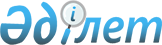 Тауарларға арналған декларацияның және транзиттік декларацияның құрылымы мен форматына өзгерістер енгізу туралыЕуразиялық экономикалық комиссия Алқасының 2019 жылғы 19 наурыздағы № 33 шешімі
      Еуразиялық экономикалық одақтың Кеден кодексінің 105-бабының 5-тармағына сәйкес Еуразиялық экономикалық комиссия Алқасы шешті:
      1. Қосымшаға сәйкес Еуразиялық экономикалық комиссия Алқасының 2018 жылғы 16 қаңтардағы № 2 шешімімен бекітілген тауарларға арналған декларацияның және транзиттік декларацияның құрылымы мен форматына өзгерістер енгізілсін.
      2. Осы Шешім 2019 жылғы 1 шілдеден бастап күшіне енеді. Тауарларға арналған декларацияның және транзиттік декларацияның құрылымы мен форматына енгізілетін ӨЗГЕРІСТЕР
      1. 4-тармақтың екінші абзацындағы "Fouth" деген сөз "Fourth" деген сөзбен ауыстырылсын.
      2. 1-кестеде:
      а) 3-позицияда "Сипаттамасы" деген бағандағы "1.0.0" деген цифрлар "1.0.1" деген цифрлармен ауыстырылсын;
      б) 6-позициядағы "urn:EEC:R:036:GoodsDeclaration:v1.0.0" деген сөздер "urn:EEC:R:036:GoodsDeclaration:v1.0.1" деген сөздермен ауыстырылсын;
      в) 8-позициядағы "EEC_R_036_GoodsDeclaration_v1.0.0.xsd" деген сөздер "EEC_R_036_GoodsDeclaration_v1.0.1.xsd" деген сөздермен ауыстырылсын;
      3. 3-кесте мынадай редакцияда жазылсын:
      "3-кесте Тауарларға арналған декларация және транзиттік декларация құрылымының деректемелік құрамы
      ________________
      * Егер тиісті деректемелердегі мәліметтер Одақтың құқығына, мүше мемлекеттердің заңнамасына сәйкес тауарларға арналған декларацияда және транзиттік декларацияда көрсетілуге жатқан не мәліметтерді автоматтандырылған өңдеу қажет болған жағдайда қолданылады. Күрделі деректемеге кіретін салынған деректемелер үшін осы күрделі деректеме толтырылған жағдайда қолданылады. Қарапайым деректеменің атрибуттары үшін осы қарапайым деректеме толтырылған жағдайда қолданылады.".
					© 2012. Қазақстан Республикасы Әділет министрлігінің «Қазақстан Республикасының Заңнама және құқықтық ақпарат институты» ШЖҚ РМК
				
      Еуразиялық экономикалық комиссияАлқасының Төрағасы

Т. Саркисян
Еуразиялық экономикалық
комиссия Алқасының
2019 жылғы 19 наурыздағы
№ 33 шешіміне
ҚОСЫМША
Деректеменің атауы
Деректеменің атауы
Деректеменің сипаттамасы
Сәйкестендіргіш
Деректердің типі
Көпт.
Ескертпе*
1. Электрондық құжаттың (мәліметтердің) коды
(csdo: EDoc Code)
1. Электрондық құжаттың (мәліметтердің) коды
(csdo: EDoc Code)
электрондық құжаттар мен мәліметтер құрылымдарының тізіліміне сәйкес электрондық құжаттың (мәліметтердің) кодтық белгіленуі
M.SDE.90001
csdo: EDoc Code Type (M.SDT.90001)
Электрондық құжаттар мен мәліметтер тізіліміне сәйкес кодтың мәні.
Шаблон: R(\.[A-Z]{2}\.[A-Z]{2}\.[0-9]{2})?\.[0-9]{3}
1
деректеме "R.036" мәнін қамтуға тиіс
2. Электрондық құжаттың (мәліметтердің) сәйкестендіргіші
(csdo: EDoc Id)
2. Электрондық құжаттың (мәліметтердің) сәйкестендіргіші
(csdo: EDoc Id)
электрондық құжатты (мәліметтерді) бір мәнді сәйкестендіретін символдар жолы
M.SDE.90007
csdo: Universally Unique Id Type (M.SDT.90003)
ISO/IEC 9834-8 сәйкес сәйкестендіргіштің мәні.
Шаблон: [0-9a-fA-F]{8}-[0-9a-fA-F]{4}-[0-9a-fA-F]{4}-[0-9a-fA-F]{4}-[0-9a-fA-F]{12}
1
деректеме мәні: [0-9a-fA-F]{8}-[0-9a-fA-F]{4}-[0-9a-fA-F]{4}-[0-9a-fA-F]{4}-[0-9a-fA-F]{12} шаблонына сәйкес болуға тиіс
3. Бастапқы электрондық құжаттың (мәліметтердің) сәйкестендіргіші
(csdo: EDoc Ref Id)
3. Бастапқы электрондық құжаттың (мәліметтердің) сәйкестендіргіші
(csdo: EDoc Ref Id)
жауап ретінде осы электрондық құжат (мәліметтер) қалыптастырылған электрондық құжаттың (мәліметтердің) сәйкестендіргіші 
M.SDE.90008
csdo: Universally Unique Id‌Type (M.SDT.90003)
ISO/IEC 9834-8 сәйкес сәйкестендіргіштің мәні.
Шаблон: [0-9a-fA-F]{8}-[0-9a-fA-F]{4}-[0-9a-fA-F]{4}-[0-9a-fA-F]{4}-[0-9a-fA-F]{12}
0..1
деректеме мәні оны толтыру кезінде: [0-9a-fA-F]{8}-[0-9a-fA-F]{4}-[0-9a-fA-F]{4}-[0-9a-fA-F]{4}-[0-9a-fA-F]{12} шаблонына сәйкес болуға тиіс
4. Электрондық құжаттың (мәліметтердің) күні және уақыты
(csdo: EDoc Date Time)
4. Электрондық құжаттың (мәліметтердің) күні және уақыты
(csdo: EDoc Date Time)
электрондық құжат (мәліметтер) жасалған күн және уақыт 
M.SDE.90002
bdt: Date Time Type (M.BDT.00006)
МЕМСТ ИСО 8601-2001 сәйкес күнді және уақытты белгілеу
1
деректеменің мәні YYYY-MM-DDThh:mm:ss.ccc±hh:mm шаблонына сәйкес келтірілетін Дүниежүзілік уақытпен айырма көрсетіліп жергілікті уақыт мәні түрінде электрондық құжаттың (мәліметтердің) қалыптасуы күнін қамтуға тиіс, мұнда ссс - миллисекунд мәнін белгілейтін символдар (болмауы мүмкін)
5. Декларацияның типі
(casdo: Declaration Kind Code)
5. Декларацияның типі
(casdo: Declaration Kind Code)
декларацияның типі
M.CA.SDE.00687
csdo: Code2 Type (M.SDT.00170)
Бірыңғайланған символдар жолы.
Ұзындығы: 2
1
деректеме мыналардың бірін: "ИМ", "ЭК" "ТТ" қамтуға тиіс
6. Кедендік рәсімнің коды
(casdo: Customs Procedure Code)
6. Кедендік рәсімнің коды
(casdo: Customs Procedure Code)
мәлімделетін кедендік рәсімнің кодтық белгіленуі
M.CA.SDE.00086
casdo: Customs Procedure Code Type (M.CA.SDT.00043)
"Анықтамалықтың (сыныптауыштың) сәйкестендіргіші" атрибутында сәйкестендіргіші айқындалған  анықтамалыққа (сыныптауышқа) сәйкес кедендік рәсім түрі кодының мәні.
Ұзындығы: 2
0..1
деректеме кедендік рәсімдер түрлерінің сыныптауышына сәйкес кодтың мәнін немесе  қорларды кедендік декларациялау кезінде - "00" қамтуға тиіс  
а) анықтамалықтың (сыныптауыштың) сәйкестендіргіші
(codeListId атрибуты)
а) анықтамалықтың (сыныптауыштың) сәйкестендіргіші
(codeListId атрибуты)
код оған сәйкес көрсетілген анықтамалықтың (сыныптауыштың) белгіленуі
–
csdo: Reference Data Id Type (M.SDT.00091)
Бірыңғайланған символдар жолы.
Ең қысқа ұзындық: 1.
Ең ұзын ұзындық: 20
1
атрибут "2002" қамтуға тиіс
7. Тауарларды тасу (тасымалдау) ерекшелігінің коды
(casdo: Transit Procedure Code)
7. Тауарларды тасу (тасымалдау) ерекшелігінің коды
(casdo: Transit Procedure Code)
кедендік транзит кедендік рәсімін қолдану кезінде тауарларды тасу (тасымалдау) ерекшелігінің кодтық белгіленуі
M.CA.SDE.00694
casdo: Transit Procedure Code Type (M.CA.SDT.00713)
Бірыңғайланған символдар жолы.
Ұзындығы: 2
0..1
деректеме мынадай мәндердің бірін: "ИМ", "ЭК", "ТР", "ВТ", "ТС" қамтуға тиіс
8. Транзиттік декларацияда декларацияланатын тауарлардың арналуы коды
(casdo: Transit Feature Code)
8. Транзиттік декларацияда декларацияланатын тауарлардың арналуы коды
(casdo: Transit Feature Code)
транзиттік декларацияны толтыру ерекшеліктерін көрсететін тауарлар арналуының кодтық белгіленуі
M.CA.SDE.00702
casdo: Code1to3 Code Type (M.CA.SDT.00194)
Бірыңғайланған символдар жолы.
Ең қысқа ұзындық: 1.
Ең ұзын ұзындық: 3
0..1
деректеме мынадай мәндердің бірін қамтуға тиіс: 
ХПЖ - халықаралық почта жөнелтімдерін кедендік декларациялау кезінде;
ФЛ - жеке пайдалануға арналған тауарларды және (немесе) жеке пайдалануға арналған көлік құралдарын кедендік декларациялау кезінде;
ӘЧ - 2018 ж. ҒІҒА футболдан әлем чемпионатын және ҒІҒА 2017 ж. конфедерациялар кубогын ұйымдастыру және өткізу кезінде немесе оларға дайындық бойынша жаттығу іс-шараларын өткізу кезінде пайдалануға арналған шетелдік тауарларды кедендік декларациялау кезінде.
Қалған жағдайларда деректеме толтырылмайды
9. Кедендік декларациялау ерекшелігінің коды
(casdo: Declaration Feature Code)
9. Кедендік декларациялау ерекшелігінің коды
(casdo: Declaration Feature Code)
кедендік декларациялау ерекшелігінің кодтық белгіленуі
M.CA.SDE.00136
casdo: Declaration Feature Code Type (M.CA.SDT.00192)
"Анықтамалықтың (сыныптауыштың) сәйкестендіргіші" атрибутында сәйкестендіргіші айқындалған  анықтамалыққа (сыныптауышқа) сәйкес тауарларды кедендік декларациялау ерекшелігі кодының мәні.
Ұзындығы: 3
0..1
а) анықтамалықтың (сыныптауыштың) сәйкестендіргіші
(codeListId атрибуты)
а) анықтамалықтың (сыныптауыштың) сәйкестендіргіші
(codeListId атрибуты)
код оған сәйкес көрсетілген анықтамалықтың (сыныптауыштың) белгіленуі
–
csdo: Reference Data Id Type (M.SDT.00091)
Бірыңғайланған символдар жолы.
Ең қысқа ұзындық: 1.
Ең ұзын ұзындық: 20
1
"Кедендік декларациялау ерекшелігінің коды (casdo:DeclarationFeatureCode)" деректемесін толтырған жағдайда атрибут "2007" мәнін қамтуға тиіс
10. Электрондық құжаттың белгісі
(casdo: EDoc Indicator Code)
10. Электрондық құжаттың белгісі
(casdo: EDoc Indicator Code)
электрондық құжаттың белгісі
M.CA.SDE.00135
casdo: EDoc Indicator Code Type (M.CA.SDT.00201)
Электрондық құжат ұсыну белгісінің кодтық белгіленуі.
Шаблон: (ЭД)|(ОО)
1
деректеме мынадай мәндердің бірін қамтуға тиіс:
ЭҚ - егер тауарларға арналған декларация немесе транзиттік декларация электрондық құжат түрінде қалыптастырылса;
қалған жағдайларда - ОО
11. Парақтар саны
(csdo: Page Quantity)
11. Парақтар саны
(csdo: Page Quantity)
құжаттағы парақтардың жалпы саны
M.SDE.00018
csdo: Quantity4 Type (M.SDT.00097)
Ондық есептеу жүйесіндегі тұтас оң сан.
Цифрлардың ең көп саны: 4
0..1
12. Жөнелтілетін өзіндік ерекшеліктер саны
(casdo: Loading Lists Quantity)
12. Жөнелтілетін өзіндік ерекшеліктер саны
(casdo: Loading Lists Quantity)
жөнелтілетін өзіндік ерекшеліктердің немесе көліктік (тасымалдау), коммерциялық және (немесе) өзге де құжаттардың саны
M.CA.SDE.00200
csdo: Quantity5 Type (M.SDT.00155)
Ондық есептеу жүйесіндегі тұтас оң сан.
Цифрлардың ең көп саны: 5
0..1
13. Жөнелтілетін өзіндік ерекшеліктер парақтарының саны
(casdo: Loading Lists Page Quantity)
13. Жөнелтілетін өзіндік ерекшеліктер парақтарының саны
(casdo: Loading Lists Page Quantity)
жөнелтілетін өзіндік ерекшеліктердің немесе көліктік (тасымалдау), коммерциялық және (немесе) өзге де құжаттардың парақтарының саны
M.CA.SDE.00137
csdo: Quantity5 Type (M.SDT.00155)
Ондық есептеу жүйесіндегі тұтас оң сан.
Цифрлардың ең көп саны: 5
0..1
14. Тауарлардың саны
(casdo: Goods Quantity)
14. Тауарлардың саны
(casdo: Goods Quantity)
тауарлар мөлшері (саны)
M.CA.SDE.00705
csdo: Quantity5 Type (M.SDT.00155)
Ондық есептеу жүйесіндегі тұтас оң сан.
Цифрлардың ең көп саны: 5
1
15. Жүк орындарының саны
(casdo: Cargo Quantity)
15. Жүк орындарының саны
(casdo: Cargo Quantity)
жүк орындарының жалпы саны
M.CA.SDE.00707
csdo: Quantity8 Type (M.SDT.00156)
Ондық есептеу жүйесіндегі тұтас оң сан.
Цифрлардың ең көп саны: 8
0..1
16. Декларант (мәлімдеуші)
(cacdo: Declarant Details)
16. Декларант (мәлімдеуші)
(cacdo: Declarant Details)
декларант (өтініш беруші) туралы мәліметтер
M.CA.CDE.00140
cacdo: Declarant Details Type (M.CA.CDT.00457)
Салынған элементтер мәндері салаларымен айқындалады
0..1
16.1. Елдің коды
(csdo: Unified Country Code)
16.1. Елдің коды
(csdo: Unified Country Code)
субъект тіркелген елдің кодтық белгіленуі 
M.SDE.00162
csdo: Unified Country Code Type (M.SDT.00112)
"Анықтамалықтың (сыныптауыштың) сәйкестендіргіші" атрибутында сәйкестендіргіші айқындалған анықтамалыққа (сыныптауышқа) сәйкес елдің екі әріптік кодының мәні.
Шаблон: [A-Z]{2}
0..1
деректеме толтырылмайды
а) анықтамалықтың (сыныптауыштың) сәйкестендіргіші
(codeListId атрибуты)
а) анықтамалықтың (сыныптауыштың) сәйкестендіргіші
(codeListId атрибуты)
код оған сәйкес көрсетілген анықтамалықтың (сыныптауыштың) белгіленуі
–
csdo: Reference Data Id Type (M.SDT.00091)
Бірыңғайланған символдар жолы.
Ең қысқа ұзындық: 1.
Ең ұзын ұзындық: 20
1
16.2. Субъектінің атауы
(csdo: Subject Name)
16.2. Субъектінің атауы
(csdo: Subject Name)
шаруашылық жүргізуші субъектінің толық атауы немесе жеке тұлғаның тегі, аты және әкесінің аты
M.SDE.00224
csdo: Name300 Type (M.SDT.00056)
Бірыңғайланған символдар жолы.
Ең қысқа ұзындық: 1.
Ең ұзын ұзындық: 300
0..1
деректеме толтырылмайды
16.3. Субъектінің қысқаша атауы
(csdo: Subject Brief Name)
16.3. Субъектінің қысқаша атауы
(csdo: Subject Brief Name)
шаруашылық жүргізуші субъектінің қысқартылған атауы немесе жеке тұлғаның тегі, аты және әкесінің аты
M.SDE.00225
csdo: Name120 Type (M.SDT.00055)
Бірыңғайланған символдар жолы.
Ең қысқа ұзындық: 1.
Ең ұзын ұзындық: 120
0..1
деректеменің мәні оны толтыру кезінде субъектінің ұйымдық-құқықтық нысаны туралы (бар болған жағдайда) мәліметтерді қамтуға тиіс
16.4. Ұйымдық-құқықтық нысанының коды
(csdo: Business Entity Type Code)
16.4. Ұйымдық-құқықтық нысанының коды
(csdo: Business Entity Type Code)
шаруашылық жүргізуші субъект тіркелген ұйымдық-құқықтық нысанның кодтық белгіленуі
M.SDE.00023
csdo: Unified Code20 Type (M.SDT.00140)
 "Анықтамалықтың (сыныптауыштың) сәйкестендіргіші" атрибутында сәйкестендіргіші айқындалған анықтамалыққа (сыныптауышқа) сәйкес кодтың мәні.
Ең қысқа ұзындық: 1.
Ең ұзын ұзындық: 20
0..1
деректеме толтырылмайды
а) анықтамалықтың (сыныптауыштың) сәйкестендіргіші
(codeListId атрибуты)
а) анықтамалықтың (сыныптауыштың) сәйкестендіргіші
(codeListId атрибуты)
код оған сәйкес көрсетілген анықтамалықтың (сыныптауыштың) белгіленуі
–
csdo: Reference Data Id Type (M.SDT.00091)
Бірыңғайланған символдар жолы.
Ең қысқа ұзындық: 1.
Ең ұзын ұзындық: 20
1
16.5. Ұйымдық-құқықтық нысанының атауы
(csdo: Business Entity Type Name)
16.5. Ұйымдық-құқықтық нысанының атауы
(csdo: Business Entity Type Name)
шаруашылық жүргізуші субъект тіркелген ұйымдық-құқықтық нысанның атауы
M.SDE.00090
csdo: Name300 Type (M.SDT.00056)
Бірыңғайланған символдар жолы.
Ең қысқа ұзындық: 1.
Ең ұзын ұзындық: 300
0..1
деректеме толтырылмайды
16.6. Шаруашылық жүргізуші субъектінің сәйкестендіргіші
(csdo: Business Entity Id)
16.6. Шаруашылық жүргізуші субъектінің сәйкестендіргіші
(csdo: Business Entity Id)
мемлекеттік тіркеу кезінде берілген тізілім (тіркелім) бойынша жазбаның нөмірі (коды) 
M.SDE.00189
csdo: Business Entity Id Type (M.SDT.00157)
Бірыңғайланған символдар жолы.
Ең қысқа ұзындық: 1.
Ең ұзын ұзындық: 20
0..1
деректеме Қырғыз Республикасында және Ресей Федерациясында пайдаланылады. 
Деректеме мынадай мәліметтерді көрсетуге арналған:
Қырғыз Республикасында - Кәсіпорындар мен ұйымдардың жалпыреспубликалық сыныптауышының (КҰЖС) коды;
Ресей Федерациясында - негізгі мемлекеттік тіркеу нөмірі (НМТН) немесе дара кәсіпкердің мемлекеттік тіркеу нөмірі (ДКМТН) 
а) сәйкестендіру әдісі
(атрибут kind Id)
а) сәйкестендіру әдісі
(атрибут kind Id)
шаруашылық жүргізуші субъектілерді сәйкестендіру әдісі
–
csdo: Business Entity Id Kind Id Type (M.SDT.00158)
Шаруашылық жүргізуші субъектілерді сәйкестендіру әдістерінің анықтамалығындағы сәйкестендіргіштің мәні
1
"Шаруашылық жүргізуші субъектінің сәйкестендіргіші (csdo:BusinessEntityId)" деректемесі толтырылған жағдайда атрибут мыналарды қамтуға тиіс: 
Қырғыз Республикасында - "6" мәні - Қырғыз Республикасы кәсіпорындары мен ұйымдарының жалпыреспубликалық сыныптамасының (КҮЖС) кодын;
Ресей Федерациясында - "1" мәнін - Ресей Федерациясының негізгі мемлекеттік тіркеу нөмірін (НМТН) немесе "2" мәнін - дара кәсіпкердің негізгі мемлекеттік тіркеу нөмірін (ДКНМТН)
16.7. Бірегей кедендік сәйкестендіру нөмірі
(casdo: CAUnique Customs Number Id)
16.7. Бірегей кедендік сәйкестендіру нөмірі
(casdo: CAUnique Customs Number Id)
сәйкестендірілген (бірегей сәйкестендірілген) кедендік нөмір туралы мәліметтер
M.CA.SDE.00626
casdo: CAUnique Customs Number Id Type (M.CA.SDT.00188)
Бірыңғайланған символдар жолы.
Ең қысқа ұзындық: 1.
Ең ұзын ұзындық: 40
0..1
деректеме Қазақстан Республикасында пайдаланылады.
Деректеме сәйкестендірілген кеден нөмірін қалыптастыру сыныптауышына сәйкес сәйкестендірілген кедендік нөмірді (СКН) көрсетуге арналған
а) Елдің коды
(countryCode атрибуты)
а) Елдің коды
(countryCode атрибуты)
көрсетілген сәйкестендіру нөмірі қағидалары бойынша қалыптастырылған елдің кодтық белгіленуі
–
csdo: Unqualified Country Code Type (M.SDT.00159)
"Анықтамалықтың (сыныптауыштың) сәйкестендіргіші" атрибутында сәйкестендіргіші айқындалған анықтамалыққа (сыныптауышқа) сәйкес елдің екі әріптік кодының мәні.
Шаблон: [A-Z]{2}
0..1
"Бірегей кедендік сәйкестендіру нөмірі (casdo:CAUniqueCustomsNumberId)" деректемесі толтырылған жағдайда атрибут "KZ" мәнін қамтуға тиіс
б) анықтамалықтың (сыныптауыштың) сәйкестендіргіші
(countryCode атрибуты List Id)
б) анықтамалықтың (сыныптауыштың) сәйкестендіргіші
(countryCode атрибуты List Id)
әлем елдері сыныптауышының сәйкестендіргіші
–
csdo: Reference Data Id Type (M.SDT.00091)
Бірыңғайланған символдар жолы.
Ең қысқа ұзындық: 1.
Ең ұзын ұзындық: 20
0..1
"Елдің коды (countryCode атрибуты)"  атрибуты толтырылған жағдайда атрибут "2021" мәнін қамтуға тиіс
16.8. Салық төлеушінің сәйкестендіргіші
(csdo: Taxpayer Id)
16.8. Салық төлеушінің сәйкестендіргіші
(csdo: Taxpayer Id)
елдің салық төлеушілерді тіркейтін салық төлеушілер тізіліміндегі субъектінің сәйкестендіргіші
M.SDE.00025
csdo: Taxpayer Id Type (M.SDT.00025)
Салық төлеушіні тіркеу елінде қабылданған қағидаларға сәйкес сәйкестендіргіштің мәні.
Ең қысқа ұзындық: 1.
Ең ұзын ұзындық: 20
0..1
деректеме мынадай мәліметтерді көрсетуге арналған:
Армения Республикасында - салық төлеушінің есептік нөмірі (СЕН);
Беларусь Республикасында - төлеушінің есептік нөмірі (ТЕН);
Қазақстан Республикасында - бизнес-сәйкестендіру нөмірі (БСН);
Қырғыз Республикасында - сәйкестендіру салық нөмірі (ССН);
Ресей Федерациясында - салық төлеушінің сәйкестендіру нөмірі (ССН)
16.9. Есепке қою себебінің коды
(csdo: Tax Registration Reason Code)
16.9. Есепке қою себебінің коды
(csdo: Tax Registration Reason Code)
Ресей Федерациясында субъектіні салық есебіне қою себебін сәйкестендіретін код
M.SDE.00030
csdo: Tax Registration Reason Code Type (M.SDT.00030)
Бірыңғайланған символдар жолы.
Шаблон: \d{9}
0..1
16.10. Жеке тұлғаның сәйкестендіргіші
(casdo: Person Id)
16.10. Жеке тұлғаның сәйкестендіргіші
(casdo: Person Id)
жеке тұлғаның бірегей сәйкестендіргіші
M.CA.SDE.00129
casdo: Person Id Type (M.CA.SDT.00190)
Жеке тұлғаны тіркеу елінде қабылданған қағидаларға сәйкес сәйкестендіргіштің мәні.
Ең қысқа ұзындық: 1.
Ең ұзын ұзындық: 20
0..1
деректеме Армения Республикасында, Беларусь Республикасында, Қазақстан Республикасында және Қырғыз Республикасында пайдаланылады. Деректеме мынадай мәліметтерді көрсетуге арналған:
Армения Республикасында - қоғамдық қызметтер нөмірлік белгісі (ҚҚНБ) немесе қоғамдық қызметтер нөмірлік белгісінің жоқтығы туралы анықтама нөмірі;
Беларусь Республикасында - сәйкестендіру нөмірі;
Қазақстан Республикасында - жеке сәйкестендіру нөмірі (ЖСН);
Қырғыз Республикасында - дербес сәйкестендіру нөмірі (ДСН)
16.11. Жеке куәлік
(ccdo: Identity Doc V3 Details)
16.11. Жеке куәлік
(ccdo: Identity Doc V3 Details)
жеке тұлғаның жеке басын куәландыратын құжат туралы мәліметтер
M.CDE.00056
ccdo: Identity Doc Details V3 Type (M.CDT.00062)
Салынған элементтер мәндері салаларымен айқындалады
0..1
16.11.1. Елдің коды
(csdo: Unified Country Code)
16.11.1. Елдің коды
(csdo: Unified Country Code)
елдің кодтық белгіленуі
M.SDE.00162
csdo: Unified Country Code Type (M.SDT.00112)
"Анықтамалықтың (сыныптауыштың) сәйкестендіргіші" атрибутында сәйкестендіргіші айқындалған анықтамалыққа (сыныптауышқа) сәйкес елдің екі әріптік кодының мәні.
Шаблон: [A-Z]{2}
1
а) анықтамалықтың (сыныптауыштың) сәйкестендіргіші
(codeListId атрибуты)
а) анықтамалықтың (сыныптауыштың) сәйкестендіргіші
(codeListId атрибуты)
код оған сәйкес көрсетілген анықтамалықтың (сыныптауыштың) белгіленуі
–
csdo: Reference Data Id Type (M.SDT.00091)
Бірыңғайланған символдар жолы.
Ең қысқа ұзындық: 1.
Ең ұзын ұзындық: 20
1
атрибут "2021" мәнін қамтуға тиіс
16.11.2. Жеке басты куәландыратын құжат түрінің коды
(csdo: Identity Doc Kind Code)
16.11.2. Жеке басты куәландыратын құжат түрінің коды
(csdo: Identity Doc Kind Code)
жеке басты куәландыратын құжат түрінің кодтық белгіленуі
M.SDE.00136
csdo: Identity Doc Kind Code Type (M.SDT.00098)
Бірыңғайланған символдар жолы.
Ең қысқа ұзындық: 1.
Ең ұзын ұзындық: 20
0..1
а) анықтамалықтың (сыныптауыштың) сәйкестендіргіші
(codeListId атрибуты)
а) анықтамалықтың (сыныптауыштың) сәйкестендіргіші
(codeListId атрибуты)
код оған сәйкес көрсетілген анықтамалықтың (сыныптауыштың) белгіленуі
–
csdo: Reference Data Id Type (M.SDT.00091)
Бірыңғайланған символдар жолы.
Ең қысқа ұзындық: 1.
Ең ұзын ұзындық: 20
0..1
16.11.3. Құжат түрінің атауы
(csdo: Doc Kind Name)
16.11.3. Құжат түрінің атауы
(csdo: Doc Kind Name)
құжат түрінің атауы
M.SDE.00095
csdo: Name500 Type (M.SDT.00134)
Бірыңғайланған символдар жолы.
Ең қысқа ұзындық: 1.
Ең ұзын ұзындық: 500
0..1
16.11.4. Құжаттың сериясы
(csdo: Doc Series Id)
16.11.4. Құжаттың сериясы
(csdo: Doc Series Id)
құжат сериясын цифрлық немесе әріптік-цифрлық белгілеу
M.SDE.00157
csdo: Id20 Type (M.SDT.00092)
Бірыңғайланған символдар жолы.
Ең қысқа ұзындық: 1.
Ең ұзын ұзындық: 20
0..1
16.11.5. Құжаттың нөмірі
(csdo: Doc Id)
16.11.5. Құжаттың нөмірі
(csdo: Doc Id)
құжатқа оны тіркеу кезінде берілген цифрлық немесе әріптік-цифрлық белгіленім
M.SDE.00044
csdo: Id50 Type (M.SDT.00093)
Бірыңғайланған символдар жолы.
Ең қысқа ұзындық: 1.
Ең ұзын ұзындық: 50
1
16.11.6. Құжаттың берілген күні
(csdo: Doc Creation Date)
16.11.6. Құжаттың берілген күні
(csdo: Doc Creation Date)
құжаттың берілген, қол қойылған, бекітілген немесе тіркелген күні
M.SDE.00045
bdt: Date Type (M.BDT.00005)
МЕМСТ ИСО 8601–2001 сәйкес күнді белгілеу
0..1
деректеменің мәні: YYYY-MM-DD шаблонына сәйкес келтірілуге тиіс
16.11.7. Мүше мемлекеттің уәкілетті органының сәйкестендіргіші
(csdo: Authority Id)
16.11.7. Мүше мемлекеттің уәкілетті органының сәйкестендіргіші
(csdo: Authority Id)
мүше мемлекеттің құжатты берген мемлекеттік билік органын немесе ол өкілеттік берген ұйымды сәйкестендіретін жол
M.SDE.00068
csdo: Id20 Type (M.SDT.00092)
Бірыңғайланған символдар жолы.
Ең қысқа ұзындық: 1.
Ең ұзын ұзындық: 20
0..1
деректеме толтырылмайды
16.11.8. Мүше мемлекеттің уәкілетті органының атауы
(csdo: Authority Name)
16.11.8. Мүше мемлекеттің уәкілетті органының атауы
(csdo: Authority Name)
мүше мемлекеттің құжатты берген мемлекеттік билік органының немесе ол өкілеттік берген ұйымның толық атауы
M.SDE.00066
csdo: Name300 Type (M.SDT.00056)
Бірыңғайланған символдар жолы.
Ең қысқа ұзындық: 1.
Ең ұзын ұзындық: 300
0..1
16.12. Мекенжай 
(ccdo: Subject Address Details)
16.12. Мекенжай 
(ccdo: Subject Address Details)
мекенжай 
M.CDE.00058
ccdo: Subject Address Details Type (M.CDT.00064)
Салынған элементтер мәндері салаларымен айқындалады
0..*
"Мекенжай (ccdo:SubjectAddressDetails)" деректемесінің бір данасы ғана қалыптастырылуға тиіс
16.12.1. Мекенжай түрінің коды
(csdo: Address Kind Code)
16.12.1. Мекенжай түрінің коды
(csdo: Address Kind Code)
мекенжай түрінің кодтық белгіленуі
M.SDE.00192
csdo: Address Kind Code Type (M.SDT.00162)
Мекенжайлар түрлерінің сыныптауышына сәйкес кодтың мәні.
Ең қысқа ұзындық: 1.
Ең ұзын ұзындық: 20
0..1
деректеме "1" - тіркеу мекенжайы мәнін қабылдауға тиіс
16.12.2. Елдің коды
(csdo: Unified Country Code)
16.12.2. Елдің коды
(csdo: Unified Country Code)
елдің кодтық белгіленуі
M.SDE.00162
csdo: Unified Country Code Type (M.SDT.00112)
 "Анықтамалықтың (сыныптауыштың) сәйкестендіргіші" атрибутында сәйкестендіргіші айқындалған анықтамалыққа (сыныптауышқа) сәйкес елдің екі әріптік кодының мәні.
Шаблон: [A-Z]{2}
0..1
деректеме толтырылуға тиіс
а) анықтамалықтың (сыныптауыштың) сәйкестендіргіші
(codeListId атрибуты)
а) анықтамалықтың (сыныптауыштың) сәйкестендіргіші
(codeListId атрибуты)
код оған сәйкес көрсетілген анықтамалықтың (сыныптауыштың) белгіленуі
–
csdo: Reference Data Id Type (M.SDT.00091)
Бірыңғайланған символдар жолы.
Ең қысқа ұзындық: 1.
Ең ұзын ұзындық: 20
1
атрибут "2021" мәнін қамтуға тиіс
16.12.3. Аумақтың коды
(csdo: Territory Code)
16.12.3. Аумақтың коды
(csdo: Territory Code)
әкімшілік-аумақтық бөлініс бірлігінің коды
M.SDE.00031
csdo: Territory Code Type (M.SDT.00031)
Бірыңғайланған символдар жолы.
Ең қысқа ұзындық: 1.
Ең ұзын ұзындық: 17
0..1
деректеме Қырғыз Республикасында пайдаланылады
16.12.4. Өңір
(csdo: Region Name)
16.12.4. Өңір
(csdo: Region Name)
бірінші деңгейдегі әкімшілік-аумақтық бөлініс бірлігінің атауы
M.SDE.00007
csdo: Name120 Type (M.SDT.00055)
Бірыңғайланған символдар жолы.
Ең қысқа ұзындық: 1.
Ең ұзын ұзындық: 120
0..1
16.12.5. Аудан
(csdo: District Name)
16.12.5. Аудан
(csdo: District Name)
екінші деңгейдегі әкімшілік-аумақтық бөлініс бірлігінің атауы
M.SDE.00008
csdo: Name120 Type (M.SDT.00055)
Бірыңғайланған символдар жолы.
Ең қысқа ұзындық: 1.
Ең ұзын ұзындық: 120
0..1
16.12.6. Қала
(csdo: City Name)
16.12.6. Қала
(csdo: City Name)
қаланың атауы
M.SDE.00009
csdo: Name120 Type (M.SDT.00055)
Бірыңғайланған символдар жолы.
Ең қысқа ұзындық: 1.
Ең ұзын ұзындық: 120
0..1
16.12.7. Елді мекен
(csdo: Settlement Name)
16.12.7. Елді мекен
(csdo: Settlement Name)
елді мекеннің атауы
M.SDE.00057
csdo: Name120 Type (M.SDT.00055)
Бірыңғайланған символдар жолы.
Ең қысқа ұзындық: 1.
Ең ұзын ұзындық: 120
0..1
деректеме оны толтыру кезінде "Қала (csdo:CityName)" деректемесінің мәнінен өзгеше елдің мекеннің атауын қамтуға тиіс
16.12.8. Көше
(csdo: Street Name)
16.12.8. Көше
(csdo: Street Name)
қала инфрақұрылымының көше-жол желісі элементінің атауы
M.SDE.00010
csdo: Name120 Type (M.SDT.00055)
Бірыңғайланған символдар жолы.
Ең қысқа ұзындық: 1.
Ең ұзын ұзындық: 120
0..1
16.12.9. Үйдің нөмірі
(csdo: Building Number Id)
16.12.9. Үйдің нөмірі
(csdo: Building Number Id)
үйдің, корпустың, құрылыстың белгіленуі
M.SDE.00011
csdo: Id50 Type (M.SDT.00093)
Бірыңғайланған символдар жолы.
Ең қысқа ұзындық: 1.
Ең ұзын ұзындық: 50
0..1
16.12.10. Үй-жайдың нөмірі
(csdo: Room Number Id)
16.12.10. Үй-жайдың нөмірі
(csdo: Room Number Id)
офистің немесе пәтердің белгіленуі
M.SDE.00012
csdo: Id20 Type (M.SDT.00092)
Бірыңғайланған символдар жолы.
Ең қысқа ұзындық: 1.
Ең ұзын ұзындық: 20
0..1
16.12.11. Пошта индексі
(csdo: Post Code)
16.12.11. Пошта индексі
(csdo: Post Code)
пошта байланысы кәсіпорнының пошта индексі
M.SDE.00006
csdo: Post Code Type (M.SDT.00006)
Бірыңғайланған символдар жолы.
Шаблон: [A-Z0-9][A-Z0-9 -]{1,8}[A-Z0-9]
0..1
16.12.12. Абоненттік жәшіктің нөмірі
(csdo: Post Office Box Id)
16.12.12. Абоненттік жәшіктің нөмірі
(csdo: Post Office Box Id)
пошта байланысы кәсіпорнының абоненттік жәшігінің нөмірі
M.SDE.00013
csdo: Id20 Type (M.SDT.00092)
Бірыңғайланған символдар жолы.
Ең қысқа ұзындық: 1.
Ең ұзын ұзындық: 20
0..1
16.13. Байланыс деректемесі
(ccdo: Communication Details)
16.13. Байланыс деректемесі
(ccdo: Communication Details)
субъектінің байланыс деректемесі
M.CDE.00003
ccdo: Communication Details Type (M.CDT.00003)
Салынған элементтер мәндері салаларымен айқындалады
0..*
16.13.1. Байланыс түрінің коды
(csdo: Communication Channel Code)
16.13.1. Байланыс түрінің коды
(csdo: Communication Channel Code)
байланыс құралы (арнасы) түрінің (телефон, факс, электрондық пошта және т.б.) кодтық белгіленуі
M.SDE.00014
csdo: Communication Channel Code V2 Type (M.SDT.00163)
Байланыс түрлерінің сыныптауышына сәйкес кодтың мәні.
Ең қысқа ұзындық: 1.
Ең ұзын ұзындық: 20
0..1
деректеме мынадай мәндердің бірін қамтуға тиіс:
АО - "Интернет" ақпараттық-телекоммуникациялық желісі ресурсының (URL) бірыңғай көрсеткіші;
EM – электрондық пошта;
FX – телефакс;
TE – телефон;
TG – телеграф;
TL – телекс
16.13.2. Байланыс түрінің атауы
(csdo: Communication Channel Name)
16.13.2. Байланыс түрінің атауы
(csdo: Communication Channel Name)
байланыс құралы түрінің (телефон, факс, электрондық пошта және т.б.) атауы
M.SDE.00093
csdo: Name120 Type (M.SDT.00055)
Бірыңғайланған символдар жолы.
Ең қысқа ұзындық: 1.
Ең ұзын ұзындық: 120
0..1
16.13.3. Байланыс арнасының сәйкестендіргіші
(csdo: Communication Channel Id)
16.13.3. Байланыс арнасының сәйкестендіргіші
(csdo: Communication Channel Id)
байланыс арнасын сәйкестендіретін символдардың дәйектілігі (телефон, факс нөмірлерін, электрондық пошта мекенжайын және т.б.  көрсету)
M.SDE.00015
csdo: Communication Channel Id Type (M.SDT.00015)
Бірыңғайланған символдар жолы.
Ең қысқа ұзындық: 1.
Ең ұзын ұзындық: 1000
1..*
егер "Байланыс түрінің коды (csdo: Communication Channel Code)" деректемесі "ТЕ" немесе "FX" мәнін қамтыған жағдайда, "Байланыс арнасының сәйкестендіргіші (csdo: Communication Channel Id)" деректемесі телефон немесе телефакс нөмірін қамтуға және: +ССС РР НННН шаблонына сәйкес көрсетілуге тиіс, мұнда  ССС – Елдің коды (1-ден 3 цифрға дейін), РР – межелі пункттің ұлттық коды (кемінде 2 цифр (қаланың, кенттің және т.б. коды)) немесе ұтқыр байланыс операторының коды, НННН – абоненттің нөмірі (кемінде 4 цифр). Нөмір топтарының арасындағы бөлгіш ашық жер белгісі болып табылады. Нөмірдің ұзындығы 15 цифрдан аспауға тиіс ("+" символы және ашық жер ескерілмейді. Өзге символдар мен бөлгіштерге жол берілмейді
16.14. Оқшауланған бөлімше
(cacdo: Subject Branch Details)
16.14. Оқшауланған бөлімше
(cacdo: Subject Branch Details)
оқшауланған бөлімше туралы мәліметтер
M.CA.CDE.00465
cacdo: CAOrganization Type (M.CA.CDT.00298)
Салынған элементтер мәндері салаларымен айқындалады
0..1
16.14.1. Елдің коды
(csdo: Unified Country Code)
16.14.1. Елдің коды
(csdo: Unified Country Code)
субъект тіркелген елдің кодтық белгіленуі
M.SDE.00162
csdo: Unified Country Code Type (M.SDT.00112)
"Анықтамалықтың (сыныптауыштың) сәйкестендіргіші" атрибутында сәйкестендіргіші айқындалған анықтамалыққа (сыныптауышқа) сәйкес елдің екі әріптік кодының мәні.
Шаблон: [A-Z]{2}
0..1
деректеме толтырылмайды
а) анықтамалықтың (сыныптауыштың) сәйкестендіргіші
(codeListId атрибуты)
а) анықтамалықтың (сыныптауыштың) сәйкестендіргіші
(codeListId атрибуты)
код оған сәйкес көрсетілген анықтамалықтың (сыныптауыштың) белгіленуі
–
csdo: Reference Data Id Type (M.SDT.00091)
Бірыңғайланған символдар жолы.
Ең қысқа ұзындық: 1.
Ең ұзын ұзындық: 20
1
16.14.2. Субъектінің атауы
(csdo: Subject Name)
16.14.2. Субъектінің атауы
(csdo: Subject Name)
шаруашылық жүргізуші субъектінің толық атауы немесе жеке тұлғаның тегі, аты және әкесінің аты
M.SDE.00224
csdo: Name300 Type (M.SDT.00056)
Бірыңғайланған символдар жолы.
Ең қысқа ұзындық: 1.
Ең ұзын ұзындық: 300
0..1
деректеме толтырылмайды
16.14.3. Субъектінің қысқаша атауы
(csdo: Subject Brief Name)
16.14.3. Субъектінің қысқаша атауы
(csdo: Subject Brief Name)
шаруашылық жүргізуші субъектінің қысқартылған атауы немесе жеке тұлғаның тегі, аты және әкесінің аты
M.SDE.00225
csdo: Name120 Type (M.SDT.00055)
Бірыңғайланған символдар жолы.
Ең қысқа ұзындық: 1.
Ең ұзын ұзындық: 120
0..1
деректеменің мәні оны толтыру кезінде субъектінің ұйымдық-құқықтық нысаны туралы (бар болған жағдайда) мәліметтерді қамтуға тиіс
16.14.4. Ұйымдық-құқықтық нысанының коды
(csdo: Business Entity Type Code)
16.14.4. Ұйымдық-құқықтық нысанының коды
(csdo: Business Entity Type Code)
шаруашылық жүргізуші субъект тіркелген ұйымдық-құқықтық нысанның кодтық белгіленуі
M.SDE.00023
csdo: Unified Code20 Type (M.SDT.00140)
"Анықтамалықтың (сыныптауыштың) сәйкестендіргіші" атрибутында сәйкестендіргіші айқындалған анықтамалыққа (сыныптауышқа) сәйкес кодтың мәні.
Ең қысқа ұзындық: 1.
Ең ұзын ұзындық: 20
0..1
деректеме толтырылмайды
а) анықтамалықтың (сыныптауыштың) сәйкестендіргіші
(codeListId атрибуты)
а) анықтамалықтың (сыныптауыштың) сәйкестендіргіші
(codeListId атрибуты)
код оған сәйкес көрсетілген анықтамалықтың (сыныптауыштың) белгіленуі
–
csdo: Reference Data Id Type (M.SDT.00091)
Бірыңғайланған символдар жолы.
Ең қысқа ұзындық: 1.
Ең ұзын ұзындық: 20
1
16.14.5. Ұйымдық-құқықтық нысанының атауы
(csdo: Business Entity Type Name)
16.14.5. Ұйымдық-құқықтық нысанының атауы
(csdo: Business Entity Type Name)
шаруашылық жүргізуші субъект тіркелген ұйымдық-құқықтық нысанның атауы
M.SDE.00090
csdo: Name300 Type (M.SDT.00056)
Бірыңғайланған символдар жолы.
Ең қысқа ұзындық: 1.
Ең ұзын ұзындық: 300
0..1
деректеме толтырылмайды
16.14.6. Шаруашылық жүргізуші субъектінің сәйкестендіргіші
(csdo: Business Entity Id)
16.14.6. Шаруашылық жүргізуші субъектінің сәйкестендіргіші
(csdo: Business Entity Id)
мемлекеттік тіркеу кезінде берілген тізілім (тіркелім) бойынша жазбаның нөмірі (коды) 
M.SDE.00189
csdo: Business Entity Id Type (M.SDT.00157)
Бірыңғайланған символдар жолы.
Ең қысқа ұзындық: 1.
Ең ұзын ұзындық: 20
0..1
деректеме Қырғыз Республикасында және Ресей Федерациясында пайдаланылады. Деректеме мынадай мәліметтерді көрсетуге арналған:
Қырғыз Республикасында - Кәсіпорындар мен ұйымдардың жалпыреспубликалық сыныптауышының (КҰЖС) коды;
Ресей Федерациясында - негізгі мемлекеттік тіркеу нөмірі (НМТН) немесе дара кәсіпкердің мемлекеттік тіркеу нөмірі (ДКМТН) 
а) сәйкестендіру әдісі
(атрибут kind Id)
а) сәйкестендіру әдісі
(атрибут kind Id)
шаруашылық жүргізуші субъектілерді сәйкестендіру әдісі
–
csdo: Business Entity Id Kind Id Type (M.SDT.00158)
Шаруашылық жүргізуші субъектілерді сәйкестендіру әдістерінің анықтамалығындағы сәйкестендіргіштің мәні
1
"Шаруашылық жүргізуші субъектінің сәйкестендіргіші (csdo:BusinessEntityId)" деректемесі толтырылған жағдайда атрибут мыналарды қамтуға тиіс: 
Қырғыз Республикасында - "6" мәні - Қырғыз Республикасы кәсіпорындары мен ұйымдарының жалпыреспубликалық сыныптамасының (КҮЖС) кодын;
Ресей Федерациясында - "1" мәнін - Ресей Федерациясының негізгі мемлекеттік тіркеу нөмірін (НМТН) немесе "2" мәнін - дара кәсіпкердің негізгі мемлекеттік тіркеу нөмірін (ДКНМТН)
16.14.7. Бірегей кедендік сәйкестендіру нөмірі
(casdo: CAUnique Customs Number Id)
16.14.7. Бірегей кедендік сәйкестендіру нөмірі
(casdo: CAUnique Customs Number Id)
сәйкестендірілген (бірегей сәйкестендірілген) кедендік нөмір туралы мәліметтер
M.CA.SDE.00626
casdo: CAUnique Customs Number Id Type (M.CA.SDT.00188)
Бірыңғайланған символдар жолы.
Ең қысқа ұзындық: 1.
Ең ұзын ұзындық: 40
0..1
деректеме Қазақстан Республикасында пайдаланылады.
Деректеме сәйкестендірілген кеден нөмірін қалыптастыру сыныптауышына сәйкес сәйкестендірілген кедендік нөмірді (СКН) көрсетуге арналған
а) Елдің коды
(countryCode атрибуты)
а) Елдің коды
(countryCode атрибуты)
көрсетілген сәйкестендіру нөмірі қағидалары бойынша қалыптастырылған елдің кодтық белгіленуі
–
csdo: Unqualified Country Code Type (M.SDT.00159)
"Анықтамалықтың (сыныптауыштың) сәйкестендіргіші" атрибутында сәйкестендіргіші айқындалған анықтамалыққа (сыныптауышқа) сәйкес елдің екі әріптік кодының мәні.
Шаблон: [A-Z]{2}
0..1
"Бірегей кедендік сәйкестендіру нөмірі (casdo:CAUniqueCustomsNumberId)" деректемесі толтырылған жағдайда атрибут "KZ" мәнін қамтуға тиіс
б) анықтамалықтың (сыныптауыштың) сәйкестендіргіші
(countryCode атрибуты List Id)
б) анықтамалықтың (сыныптауыштың) сәйкестендіргіші
(countryCode атрибуты List Id)
әлем елдері сыныптауышының сәйкестендіргіші
–
csdo: Reference Data Id Type (M.SDT.00091)
Бірыңғайланған символдар жолы.
Ең қысқа ұзындық: 1.
Ең ұзын ұзындық: 20
0..1
"Елдің коды (countryCode атрибуты)"  атрибуты толтырылған жағдайда атрибут "2021" мәнін қамтуға тиіс
16.14.8. Салық төлеушінің сәйкестендіргіші
(csdo: Taxpayer Id)
16.14.8. Салық төлеушінің сәйкестендіргіші
(csdo: Taxpayer Id)
елдің салық төлеушілерді тіркейтін салық төлеушілер тізіліміндегі субъектінің сәйкестендіргіші
M.SDE.00025
csdo: Taxpayer Id Type (M.SDT.00025)
Салық төлеушіні тіркеу елінде қабылданған қағидаларға сәйкес сәйкестендіргіштің мәні.
Ең қысқа ұзындық: 1.
Ең ұзын ұзындық: 20
0..1
деректеме мынадай мәліметтерді көрсетуге арналған:
Армения Республикасында - салық төлеушінің есептік нөмірі (СЕН);
Беларусь Республикасында - төлеушінің есептік нөмірі (ТЕН);
Қазақстан Республикасында - бизнес-сәйкестендіру нөмірі (БСН);
Қырғыз Республикасында - сәйкестендіру салық нөмірі (ССН);
Ресей Федерациясында - салық төлеушінің сәйкестендіру нөмірі (ССН)
16.14.9. Есепке қою себебінің коды
(csdo: Tax Registration Reason Code)
16.14.9. Есепке қою себебінің коды
(csdo: Tax Registration Reason Code)
Ресей Федерациясында субъектіні салық есебіне қою себебін сәйкестендіретін код
M.SDE.00030
csdo: Tax Registration Reason Code Type (M.SDT.00030)
Бірыңғайланған символдар жолы.
Шаблон: \d{9}
0..1
16.14.10. Мекенжай 
(ccdo: Subject Address Details)
16.14.10. Мекенжай 
(ccdo: Subject Address Details)
мекенжай 
M.CDE.00058
ccdo: Subject Address Details Type (M.CDT.00064)
Салынған элементтер мәндері салаларымен айқындалады
0..1
*.1. Мекенжай түрінің коды
(csdo: Address Kind Code)
*.1. Мекенжай түрінің коды
(csdo: Address Kind Code)
мекенжай түрінің кодтық белгіленуі
M.SDE.00192
csdo: Address Kind Code Type (M.SDT.00162)
Мекенжайлар түрлерінің сыныптауышына сәйкес кодтың мәні.
Ең қысқа ұзындық: 1.
Ең ұзын ұзындық: 20
0..1
деректеме "1" - тіркеу мекенжайы мәнін қабылдауға тиіс
*.2. Елдің коды
(csdo: Unified Country Code)
*.2. Елдің коды
(csdo: Unified Country Code)
елдің кодтық белгіленуі
M.SDE.00162
csdo: Unified Country Code Type (M.SDT.00112)
"Анықтамалықтың (сыныптауыштың) сәйкестендіргіші" атрибутында сәйкестендіргіші айқындалған анықтамалыққа (сыныптауышқа) сәйкес елдің екі әріптік кодының мәні.
Шаблон: [A-Z]{2}
0..1
деректеме толтырылуға тиіс
а) анықтамалықтың (сыныптауыштың) сәйкестендіргіші
(codeListId атрибуты)
а) анықтамалықтың (сыныптауыштың) сәйкестендіргіші
(codeListId атрибуты)
код оған сәйкес көрсетілген анықтамалықтың (сыныптауыштың) белгіленуі
–
csdo: Reference Data Id Type (M.SDT.00091)
Бірыңғайланған символдар жолы.
Ең қысқа ұзындық: 1.
Ең ұзын ұзындық: 20
1
атрибут "2021" мәнін қамтуға тиіс
*.3. Аумақтың коды
(csdo: Territory Code)
*.3. Аумақтың коды
(csdo: Territory Code)
әкімшілік-аумақтық бөлініс бірлігінің коды
M.SDE.00031
csdo: Territory Code Type (M.SDT.00031)
Бірыңғайланған символдар жолы.
Ең қысқа ұзындық: 1.
Ең ұзын ұзындық: 17
0..1
деректеме Қырғыз Республикасында пайдаланылады
*.4. Өңір
(csdo: Region Name)
*.4. Өңір
(csdo: Region Name)
бірінші деңгейдегі әкімшілік-аумақтық бөлініс бірлігінің атауы
M.SDE.00007
csdo: Name120 Type (M.SDT.00055)
Бірыңғайланған символдар жолы.
Ең қысқа ұзындық: 1.
Ең ұзын ұзындық: 120
0..1
*.5. Аудан
(csdo: District Name)
*.5. Аудан
(csdo: District Name)
екінші деңгейдегі әкімшілік-аумақтық бөлініс бірлігінің атауы
M.SDE.00008
csdo: Name120 Type (M.SDT.00055)
Бірыңғайланған символдар жолы.
Ең қысқа ұзындық: 1.
Ең ұзын ұзындық: 120
0..1
*.6. Қала
(csdo: City Name)
*.6. Қала
(csdo: City Name)
қаланың атауы
M.SDE.00009
csdo: Name120 Type (M.SDT.00055)
Бірыңғайланған символдар жолы.
Ең қысқа ұзындық: 1.
Ең ұзын ұзындық: 120
0..1
*.7. Елді мекен
(csdo: Settlement Name)
*.7. Елді мекен
(csdo: Settlement Name)
елді мекеннің атауы
M.SDE.00057
csdo: Name120 Type (M.SDT.00055)
Бірыңғайланған символдар жолы.
Ең қысқа ұзындық: 1.
Ең ұзын ұзындық: 120
0..1
деректеме оны толтыру кезінде "Қала (csdo:CityName)" деректемесі мәнінен өзгеше елді мекеннің атауын қамтуға тиіс
*.8. Көше
(csdo: Street Name)
*.8. Көше
(csdo: Street Name)
қала инфрақұрылымының көше-жол желісі элементінің атауы
M.SDE.00010
csdo: Name120 Type (M.SDT.00055)
Бірыңғайланған символдар жолы.
Ең қысқа ұзындық: 1.
Ең ұзын ұзындық: 120
0..1
*.9. Үйдің нөмірі
(csdo: Building Number Id)
*.9. Үйдің нөмірі
(csdo: Building Number Id)
үйдің, корпустың, құрылыстың белгіленуі
M.SDE.00011
csdo: Id50 Type (M.SDT.00093)
Бірыңғайланған символдар жолы.
Ең қысқа ұзындық: 1.
Ең ұзын ұзындық: 50
0..1
*.10. Үй-жайдың нөмірі
(csdo: Room Number Id)
*.10. Үй-жайдың нөмірі
(csdo: Room Number Id)
офистің немесе пәтердің белгіленуі
M.SDE.00012
csdo: Id20 Type (M.SDT.00092)
Бірыңғайланған символдар жолы.
Ең қысқа ұзындық: 1.
Ең ұзын ұзындық: 20
0..1
*.11. Пошта индексі
(csdo: Post Code)
*.11. Пошта индексі
(csdo: Post Code)
пошта байланысы кәсіпорнының пошта индексі
M.SDE.00006
csdo: Post Code Type (M.SDT.00006)
Бірыңғайланған символдар жолы.
Шаблон: [A-Z0-9][A-Z0-9 -]{1,8}[A-Z0-9]
0..1
*.12. Абоненттік жәшіктің нөмірі
(csdo: Post Office Box Id)
*.12. Абоненттік жәшіктің нөмірі
(csdo: Post Office Box Id)
пошта байланысы кәсіпорнының абоненттік жәшігінің нөмірі
M.SDE.00013
csdo: Id20 Type (M.SDT.00092)
Бірыңғайланған символдар жолы.
Ең қысқа ұзындық: 1.
Ең ұзын ұзындық: 20
0..1
16.14.11. Байланыс деректемесі
(ccdo: Communication Details)
16.14.11. Байланыс деректемесі
(ccdo: Communication Details)
байланыс деректемесі байланыс құралының (арнасының) тәсілі мен сәйкестендіргішін көрсете отырып
M.CDE.00003
ccdo: Communication Details Type (M.CDT.00003)
Салынған элементтер мәндері салаларымен айқындалады
0..*
*.1. Байланыс түрінің коды
(csdo: Communication Channel Code)
*.1. Байланыс түрінің коды
(csdo: Communication Channel Code)
байланыс құралы (арнасы) түрінің (телефон, факс, электрондық пошта және т.б.) кодтық белгіленуі
M.SDE.00014
csdo: Communication Channel Code V2 Type (M.SDT.00163)
Байланыс түрлерінің сыныптауышына сәйкес кодтың мәні.
Ең қысқа ұзындық: 1.
Ең ұзын ұзындық: 20
0..1
деректеме мынадай мәндердің бірін қамтуға тиіс:
АО - "Интернет" ақпараттық-телекоммуникациялық желісі ресурсының (URL) бірыңғай көрсеткіші;
EM – электрондық пошта;
FX – телефакс;
TE – телефон;
TG – телеграф;
TL – телекс
*.2. Байланыс түрінің атауы
(csdo: Communication Channel Name)
*.2. Байланыс түрінің атауы
(csdo: Communication Channel Name)
байланыс құралы түрінің (телефон, факс, электрондық пошта және т.б.) атауы
M.SDE.00093
csdo: Name120 Type (M.SDT.00055)
Бірыңғайланған символдар жолы.
Ең қысқа ұзындық: 1.
Ең ұзын ұзындық: 120
0..1
*.3. Байланыс арнасының сәйкестендіргіші
(csdo: Communication Channel Id)
*.3. Байланыс арнасының сәйкестендіргіші
(csdo: Communication Channel Id)
байланыс арнасын сәйкестендіретін символдардың дәйектілігі (телефон, факс нөмірлерін, электрондық пошта мекенжайын және т.б.  көрсету)
M.SDE.00015
csdo: Communication Channel Id Type (M.SDT.00015)
Бірыңғайланған символдар жолы.
Ең қысқа ұзындық: 1.
Ең ұзын ұзындық: 1000
1..*
егер "Байланыс түрінің коды (csdo: Communication Channel Code)" деректемесі "ТЕ" немесе "FX" мәнін қамтыған жағдайда, "Байланыс арнасының сәйкестендіргіші (csdo: Communication Channel Id)" деректемесі телефон немесе телефакс нөмірін қамтуға және: +ССС РР НННН шаблонына сәйкес көрсетілуге тиіс, мұнда  ССС – Елдің коды (1-ден 3 цифрға дейін), РР – межелі пункттің ұлттық коды (кемінде 2 цифр (қаланың, кенттің және т.б. коды)) немесе ұтқыр байланыс операторының коды, НННН – абоненттің нөмірі (кемінде 4 цифр). Нөмір топтарының арасындағы бөлгіш ашық жер белгісі болып табылады. Нөмірдің ұзындығы 15 цифрдан аспауға тиіс ("+" символы және ашық жер ескерілмейді. Өзге символдар мен бөлгіштерге жол берілмейді
16.15. Тұлғаның тізілімге енгізілуін растайтын құжат
(cacdo: Register Document Id Details)
16.15. Тұлғаның тізілімге енгізілуін растайтын құжат
(cacdo: Register Document Id Details)
тұлғаны уәкілетті экономикалық операторлар тізіліміне енгізу туралы куәлік
M.CA.CDE.00381
cacdo: Register Document Id Details Type (M.CA.CDT.00303)
Салынған элементтер мәндері салаларымен айқындалады
0..1
деректеме толтырылмайды
16.15.1. Елдің коды
(csdo: Unified Country Code)
16.15.1. Елдің коды
(csdo: Unified Country Code)
елдің кодтық белгіленуі
M.SDE.00162
csdo: Unified Country Code Type (M.SDT.00112)
 "Анықтамалықтың (сыныптауыштың) сәйкестендіргіші" атрибутында сәйкестендіргіші айқындалған анықтамалыққа (сыныптауышқа) сәйкес елдің екі әріптік кодының мәні.
Шаблон: [A-Z]{2}
0..1
а) анықтамалықтың (сыныптауыштың) сәйкестендіргіші
(codeListId атрибуты)
а) анықтамалықтың (сыныптауыштың) сәйкестендіргіші
(codeListId атрибуты)
код оған сәйкес көрсетілген анықтамалықтың (сыныптауыштың) белгіленуі
–
csdo: Reference Data Id Type (M.SDT.00091)
Бірыңғайланған символдар жолы.
Ең қысқа ұзындық: 1.
Ең ұзын ұзындық: 20
1
16.15.2. Заңды тұлғаның тізілімге енгізілуі кезіндегі тіркеу нөмірі
(casdo: Registration Number Id)
16.15.2. Заңды тұлғаның тізілімге енгізілуі кезіндегі тіркеу нөмірі
(casdo: Registration Number Id)
тұлғаның оған тізілімге енгізу кезінде берілген тіркеу нөмірі немесе тұлғаны тізілімге енгізу туралы құжаттың тіркеу нөмірі
M.CA.SDE.00062
csdo: Id25 Type (M.SDT.00178)
Бірыңғайланған символдар жолы.
Ең қысқа ұзындық: 1.
Ең ұзын ұзындық: 25
1
16.15.3. Құжатты қайта тіркеу белгісінің коды
(casdo: Reregistration Code)
16.15.3. Құжатты қайта тіркеу белгісінің коды
(casdo: Reregistration Code)
құжатты қайта тіркеу белгісінің кодтық белгіленуі
M.CA.SDE.00001
casdo: Reregistration Code Type (M.CA.SDT.00125)
Бірыңғайланған символдар жолы.
Шаблон: \d{1}|\d{2}|\d{3}|[А-Я]{1}
0..1
16.15.4. Куәлік типінің коды
(casdo: AEORegistry Kind Code)
16.15.4. Куәлік типінің коды
(casdo: AEORegistry Kind Code)
уәкілетті экономикалық оператор куәлігі типінің кодтық белгіленуі
M.CA.SDE.00592
csdo: Code1 Type (M.SDT.00169)
Бірыңғайланған символдар жолы.
Ұзындығы: 1
0..1
17. Тауар партиясы
(cacdo: Declaration Goods Shipment Details)
17. Тауар партиясы
(cacdo: Declaration Goods Shipment Details)
тауар партиясы туралы мәліметтер
M.CA.CDE.00183
cacdo: Declaration Goods Shipment Details Type (M.CA.CDT.00184)
Салынған элементтер мәндері салаларымен айқындалады
1
17.1. Жөнелту елі
(cacdo: Departure Country Details)
17.1. Жөнелту елі
(cacdo: Departure Country Details)
жөнелту елі туралы мәліметтер
M.CA.CDE.00206
cacdo: CACountry Details Type (M.CA.CDT.00079)
Салынған элементтер мәндері салаларымен айқындалады
0..1
17.1.1. Елдің коды
(casdo: CACountry Code)
17.1.1. Елдің коды
(casdo: CACountry Code)
елдің кодтық белгіленуі
M.CA.SDE.00615
casdo: CACountry Code Type (M.CA.SDT.00181)
"Анықтамалықтың (сыныптауыштың) сәйкестендіргіші" атрибутында сәйкестендіргіші айқындалған анықтамалыққа (сыныптауышқа) сәйкес елдің екі әріптік кодының немесе құжатты (мәліметтерді) толтыру тәртібін регламенттейтін нормативтік құқықтық актілерде айқындалған кодтың мәні.
Шаблон: ([A-Z]{2})|(\d{2})
1
а) анықтамалықтың (сыныптауыштың) сәйкестендіргіші
(codeListId атрибуты)
а) анықтамалықтың (сыныптауыштың) сәйкестендіргіші
(codeListId атрибуты)
код оған сәйкес көрсетілген анықтамалықтың (сыныптауыштың) белгіленуі
–
csdo: Reference Data Id Type (M.SDT.00091)
Бірыңғайланған символдар жолы.
Ең қысқа ұзындық: 1.
Ең ұзын ұзындық: 20
1
атрибут "2021" мәнін қамтуға тиіс
17.1.2. Елдің қысқаша атауы
(casdo: Short Country Name)
17.1.2. Елдің қысқаша атауы
(casdo: Short Country Name)
елдің қысқаша атауы
M.CA.SDE.00123
csdo: Name40 Type (M.SDT.00069)
Бірыңғайланған символдар жолы.
Ең қысқа ұзындық: 1.
Ең ұзын ұзындық: 40
0..1
деректеме оны толтыру кезінде әлем елдері сыныптауышына сәйкес коды "Елдің коды (casdo:CACountryCode)" деректемесінде қамтылатын елдің қысқаша атауын қамтуға тиіс
17.1.3. Аумақтың коды
(csdo: Territory Code)
17.1.3. Аумақтың коды
(csdo: Territory Code)
әкімшілік-аумақтық бөлініс бірлігінің кодтық белгіленуі
M.SDE.00031
csdo: Territory Code Type (M.SDT.00031)
Бірыңғайланған символдар жолы.
Ең қысқа ұзындық: 1.
Ең ұзын ұзындық: 17
0..1
деректеме Беларусь Республикасында пайдаланылады
17.2. Межелі ел
(cacdo: Destination Country Details)
17.2. Межелі ел
(cacdo: Destination Country Details)
межелі ел туралы мәліметтер
M.CA.CDE.00205
cacdo: CACountry Details Type (M.CA.CDT.00079)
Салынған элементтер мәндері салаларымен айқындалады
0..1
17.2.1. Елдің коды
(casdo: CACountry Code)
17.2.1. Елдің коды
(casdo: CACountry Code)
елдің кодтық белгіленуі
M.CA.SDE.00615
casdo: CACountry Code Type (M.CA.SDT.00181)
 "Анықтамалықтың (сыныптауыштың) сәйкестендіргіші" атрибутында сәйкестендіргіші айқындалған анықтамалыққа (сыныптауышқа) сәйкес елдің екі әріптік кодының немесе құжатты (мәліметтерді) толтыру тәртібін регламенттейтін нормативтік құқықтық актілерде айқындалған кодтың мәні.
Шаблон: ([A-Z]{2})|(\d{2})
1
деректеме әлем елдерінің сыныптауышына сәйкес елдің екі әріптік кодын қамтуға тиіс немесе "00" мәні - белгісіз
а) анықтамалықтың (сыныптауыштың) сәйкестендіргіші
(codeListId атрибуты)
а) анықтамалықтың (сыныптауыштың) сәйкестендіргіші
(codeListId атрибуты)
код оған сәйкес көрсетілген анықтамалықтың (сыныптауыштың) белгіленуі
–
csdo:‌Reference‌Data‌Id‌Type (M.SDT.00091)
Бірыңғайланған символдар жолы.
Ең қысқа ұзындық: 1.
Ең ұзын ұзындық: 20
1
атрибут "2021" мәнін қамтуға тиіс
17.2.2. Елдің қысқаша атауы
(casdo: Short Country Name)
17.2.2. Елдің қысқаша атауы
(casdo: Short Country Name)
елдің қысқаша атауы
M.CA.SDE.00123
csdo: Name40 Type (M.SDT.00069)
Бірыңғайланған символдар жолы.
Ең қысқа ұзындық: 1.
Ең ұзын ұзындық: 40
0..1
деректеме оны толтыру кезінде әлем елдері сыныптауышына сәйкес коды "Елдің коды (casdo:CACountryCode)" деректемесінде қамтылатын елдің қысқаша атауын немесе егер "Елдің коды (casdo:CACountryCode)" деректемесі "00" мәнін қамтыса, "белгісіз" мәнін қамтуға тиіс 
17.2.3. Аумақтың коды
(csdo: Territory Code)
17.2.3. Аумақтың коды
(csdo: Territory Code)
әкімшілік-аумақтық бөлініс бірлігінің кодтық белгіленуі
M.SDE.00031
csdo: Territory Code Type (M.SDT.00031)
Бірыңғайланған символдар жолы.
Ең қысқа ұзындық: 1.
Ең ұзын ұзындық: 17
0..1
деректеме Беларусь Республикасында пайдаланылады
17.3. Сауда жасаушы ел
(cacdo: Trade Country Details)
17.3. Сауда жасаушы ел
(cacdo: Trade Country Details)
сауда жасаушы ел туралы мәліметтер
M.CA.CDE.00427
cacdo: Trade Country Details Type (M.CA.CDT.00374)
Салынған элементтер мәндері салаларымен айқындалады
0..1
17.3.1. Елдің коды
(casdo: CACountry Code)
17.3.1. Елдің коды
(casdo: CACountry Code)
елдің кодтық белгіленуі
M.CA.SDE.00615
casdo: CACountry Code Type (M.CA.SDT.00181)
 "Анықтамалықтың (сыныптауыштың) сәйкестендіргіші" атрибутында сәйкестендіргіші айқындалған анықтамалыққа (сыныптауышқа) сәйкес елдің екі әріптік кодының немесе құжатты (мәліметтерді) толтыру тәртібін регламенттейтін нормативтік құқықтық актілерде айқындалған кодтың мәні.
Шаблон: ([A-Z]{2})|(\d{2})
0..1
деректеме оны толтыру кезінде әлем елдерінің сыныптауышына сәйкес елдің екі әріптік кодын қамтуға тиіс. 
Беларусь Республикасында деректеме "00" - белгісіз мәнін қамтуы мүмкін
а) анықтамалықтың (сыныптауыштың) сәйкестендіргіші
(codeListId атрибуты)
а) анықтамалықтың (сыныптауыштың) сәйкестендіргіші
(codeListId атрибуты)
код оған сәйкес көрсетілген анықтамалықтың (сыныптауыштың) белгіленуі
–
csdo: Reference Data Id Type (M.SDT.00091)
Бірыңғайланған символдар жолы.
Ең қысқа ұзындық: 1.
Ең ұзын ұзындық: 20
1
Елдің коды (casdo:CACountryCode)" деректемесін толтырған жағдайда атрибут "2021" мәнін қамтуға тиіс
17.3.2. Аумақтың коды
(csdo: Territory Code)
17.3.2. Аумақтың коды
(csdo: Territory Code)
әкімшілік-аумақтық бөлініс бірлігінің кодтық белгіленуі
M.SDE.00031
csdo: Territory Code Type (M.SDT.00031)
Бірыңғайланған символдар жолы.
Ең қысқа ұзындық: 1.
Ең ұзын ұзындық: 17
0..1
деректеме Беларусь Республикасында пайдаланылады
17.4. Жеткізу шарттары
(cacdo: Delivery Terms Details)
17.4. Жеткізу шарттары
(cacdo: Delivery Terms Details)
жеткізу шарттары туралы мәліметтер
M.CA.CDE.00447
cacdo: Delivery Terms Details Type (M.CA.CDT.00375)
Салынған элементтер мәндері салаларымен айқындалады
0..1
17.4.1. Жеткізу шарттарының коды
(casdo: Delivery Terms Code)
17.4.1. Жеткізу шарттарының коды
(casdo: Delivery Terms Code)
жеткізу шарттарының кодтық белгіленуі
M.CA.SDE.00119
casdo: Delivery Terms Code Type (M.CA.SDT.00161)
"Анықтамалықтың (сыныптауыштың) сәйкестендіргіші" атрибутында сәйкестендіргіші айқындалған анықтамалыққа (сыныптауышқа) сәйкес жеткізу шарттары кодының мәні.
Ұзындығы: 3
0..1
а) анықтамалықтың (сыныптауыштың) сәйкестендіргіші
(codeListId атрибуты)
а) анықтамалықтың (сыныптауыштың) сәйкестендіргіші
(codeListId атрибуты)
код оған сәйкес көрсетілген анықтамалықтың (сыныптауыштың) белгіленуі
–
csdo: Reference Data Id Type (M.SDT.00091)
Бірыңғайланған символдар жолы.
Ең қысқа ұзындық: 1.
Ең ұзын ұзындық: 20
1
"Жеткізу шарттарының коды (casdo:DeliveryTermsCode)" деректемесін толтырған жағдайда атрибут "2014" мәнін қамтуға тиіс
17.4.2. Орынның атауы (аты)
(casdo: Place Name)
17.4.2. Орынның атауы (аты)
(casdo: Place Name)
тауарлар берілетін географиялық пункттің немесе жердің атауы
M.CA.SDE.00636
csdo: Name120 Type (M.SDT.00055)
Бірыңғайланған символдар жолы.
Ең қысқа ұзындық: 1.
Ең ұзын ұзындық: 120
0..1
17.4.3. Тауарларды жеткізу түрінің коды
(casdo: Delivery Kind Code)
17.4.3. Тауарларды жеткізу түрінің коды
(casdo: Delivery Kind Code)
тауарларды жеткізу түрінің кодтық белгіленуі
M.CA.SDE.00218
casdo: National Delivery Kind Code Type (M.CA.SDT.00158)
Беларусь Республикасында қолданылатын экспорттық операцияларды жүзеге асыру кезінде есепке алуға жататын тауарлар жеткізілімдері түрлерінің сыныптауышына сәйкес тауарлардың жеткізілімі түрі кодының мәні.
Ұзындығы: 2
0..1
деректеме Беларусь Республикасында пайдаланылады
17.5. Құны
(casdo: CAValue Amount)
17.5. Құны
(casdo: CAValue Amount)
декларацияланатын тауарлардың шарт бағасы валютасындағы немесе төлем (бағалау) валютасындағы құны
M.CA.SDE.00383
casdo: Payment Amount With Currency Type (M.CA.SDT.00001)
Есептеудің ондық жүйесіндегі сан.
Цифрлардың ең көп саны: 20.
Бөлшек цифр. ең көп саны: 2
0..1
а) валютаның коды
(currencyCode атрибуты)
а) валютаның коды
(currencyCode атрибуты)
валютаның кодтық белгіленуі
–
csdo: Currency Code V3 Type (M.SDT.00144)
"Анықтамалықтың (сыныптауыштың) сәйкестендіргіші" атрибутында сәйкестендіргіші айқындалған анықтамалыққа (сыныптауышқа) сәйкес валютаның әріптік кодының мәні.
Шаблон: [A-Z]{3}
1
"Құны (casdo: CA Value Amount)" атрибутын толтырған жағдайда атрибут сәйкестендіргіші "Анықтамалықтың (сыныптауыштың) сәйкестендіргіші (currencyCodeListId атрибуты)" атрибутында көрсетілген валюталар сыныптауышына сәйкес валютаның әріптік кодын немесе кедендік транзит кедендік рәсіміне сәйкес халықаралық пошта жөнелтімдерін кедендік декларациялау кезінде – "ООО" мәнін қамтуға тиіс
б) анықтамалықтың (сыныптауыштың) сәйкестендіргіші
(currencyCodeListId атрибуты)
б) анықтамалықтың (сыныптауыштың) сәйкестендіргіші
(currencyCodeListId атрибуты)
валюталар сыныптауышының сәйкестендіргіші
–
csdo: Reference Data Id Type (M.SDT.00091)
Бірыңғайланған символдар жолы.
Ең қысқа ұзындық: 1.
Ең ұзын ұзындық: 20
1
"Құны (casdo:CAValueAmount)" деректемесін толтырған жағдайда атрибут "2022" мәнін қамтуға тиіс
17.6. Қорытынды (жалпы) сомасы
(casdo: Total Amount)
17.6. Қорытынды (жалпы) сомасы
(casdo: Total Amount)
жиналмаған немесе бөлшектелген түрде, оның ішінде жиынтықты емес немесе аяқталмаған түрде Еуразиялық экономикалық одақтың кедендік шекарасы арқылы өткізілетін тауардың жалпы құны
M.CA.SDE.00591
casdo: Payment Amount With Currency Type (M.CA.SDT.00001)
Есептеудің ондық жүйесіндегі сан.
Цифрлардың ең көп саны: 20.
Бөлшек цифр. ең көп саны: 2
0..1
деректеме Беларусь Республикасында және Ресей Федерациясында пайдаланылады
а) валютаның коды
(currencyCode атрибуты)
а) валютаның коды
(currencyCode атрибуты)
валютаның кодтық белгіленуі
–
csdo: Currency Code V3 Type (M.SDT.00144)
"Анықтамалықтың (сыныптауыштың) сәйкестендіргіші" атрибутында сәйкестендіргіші айқындалған анықтамалыққа (сыныптауышқа) сәйкес валютаның әріптік кодының мәні.
Шаблон: [A-Z]{3}
1
"Қорытынды (жалпы) сомасы (casdo: Total Amount" деректемесін толтырған жағдайда атрибут сәйкестендіргіші "Анықтамалықтың (сыныптауыштың) сәйкестендіргіші (currencyCodeListId атрибуты)" атрибутында көрсетілген валюталар сыныптауышына сәйкес валютаның әріптік кодын қамтуға тиіс
б) анықтамалықтың (сыныптауыштың) сәйкестендіргіші
(currencyCodeListId атрибуты)
б) анықтамалықтың (сыныптауыштың) сәйкестендіргіші
(currencyCodeListId атрибуты)
валюталар сыныптауышының сәйкестендіргіші
–
csdo: Reference Data Id Type (M.SDT.00091)
Бірыңғайланған символдар жолы.
Ең қысқа ұзындық: 1.
Ең ұзын ұзындық: 20
1
"Қорытынды (жалпы) сомасы (casdo:TotalAmount" деректемесі толтырылған жағдайда атрибут "2022" мәнін қамтуға тиіс
17.7. Валюта бағамы
(casdo: Exchange Rate)
17.7. Валюта бағамы
(casdo: Exchange Rate)
шарт бағасы валютасының немесе төлем (бағалау) валютасының бағамы
M.CA.SDE.00178
casdo: Exchange Rate Type (M.CA.SDT.00071)
Есептеудің ондық жүйесіндегі сан.
Ең кіші мән: 0.
Цифрлардың ең көп саны: 20.
Бөлшек цифр. ең көп саны: 4
0..1
а) валютаның коды
(currencyCode атрибуты)
а) валютаның коды
(currencyCode атрибуты)
валютаның кодтық белгіленуі
–
csdo: Currency Code V3 Type (M.SDT.00144)
"Анықтамалықтың (сыныптауыштың) сәйкестендіргіші" атрибутында сәйкестендіргіші айқындалған анықтамалыққа (сыныптауышқа) сәйкес валютаның әріптік кодының мәні.
Шаблон: [A-Z]{3}
1
"Валюта бағамы (casdo: Exchange Rate)" деректемесін толтырған жағдайда атрибут сәйкестендіргіші "Анықтамалықтың (сыныптауыштың) сәйкестендіргіші (currencyCodeListId атрибуты)" атрибутында көрсетілген валюталар сыныптауышына сәйкес валютаның кодын қамтуға тиіс
б) анықтамалықтың (сыныптауыштың) сәйкестендіргіші
(currencyCodeListId атрибуты)
б) анықтамалықтың (сыныптауыштың) сәйкестендіргіші
(currencyCodeListId атрибуты)
валюталар сыныптауышының сәйкестендіргіші
–
csdo: Reference Data Id Type (M.SDT.00091)
Бірыңғайланған символдар жолы.
Ең қысқа ұзындық: 1.
Ең ұзын ұзындық: 20
1
"Валюта бағамы (casdo:ExchangeRate)" деректемесі толтырылған жағдайда атрибут "2022" мәнін қамтуға тиіс
в) масштаб
(scaleNumber атрибуты)
в) масштаб
(scaleNumber атрибуты)
10 саны дәрежесінің көрсеткіші ретінде ұсынылған ондық есептеу жүйесіндегі ақшалай соманың масштабы
–
csdo: Number2 Type (M.SDT.00096)
Есептеудің ондық жүйесіндегі сан.
Цифрлардың ең көп саны: 2.
Бөлшек цифр. ең көп саны: 0.
Әдепкі бойынша мән: 0
0..1
атрибуттың мәні ұлттық валютаның бір бірлігі үшін белгіленетін шетелдік ақша бірліктерін қамтуға тиіс.
Деректеменің мәні 10 саны дәрежесі түрінде көрсетілуге тиіс ("0" мәні 1 бірлікке, "1" мәні - 10 бірлікке, "2" мәні - 100 бірлікке және т.с. сәйкес келеді)
17.8. Жөнелтуші
(cacdo: Consignor Details)
17.8. Жөнелтуші
(cacdo: Consignor Details)
жөнелтуші туралы мәліметтер
M.CA.CDE.00469
cacdo: Goods Shipment Subject Details Type (M.CA.CDT.00416)
Салынған элементтер мәндері салаларымен айқындалады
0..1
17.8.1. Елдің коды
(csdo: Unified Country Code)
17.8.1. Елдің коды
(csdo: Unified Country Code)
субъект тіркелген елдің кодтық белгіленуі
M.SDE.00162
csdo: Unified Country Code Type (M.SDT.00112)
"Анықтамалықтың (сыныптауыштың) сәйкестендіргіші" атрибутында сәйкестендіргіші айқындалған анықтамалыққа (сыныптауышқа) сәйкес елдің екі әріптік кодының мәні.
Шаблон: [A-Z]{2}
0..1
деректеме толтырылмайды
а) анықтамалықтың (сыныптауыштың) сәйкестендіргіші
(codeListId атрибуты)
а) анықтамалықтың (сыныптауыштың) сәйкестендіргіші
(codeListId атрибуты)
код оған сәйкес көрсетілген анықтамалықтың (сыныптауыштың) белгіленуі
–
csdo: Reference Data Id Type (M.SDT.00091)
Бірыңғайланған символдар жолы.
Ең қысқа ұзындық: 1.
Ең ұзын ұзындық: 20
1
17.8.2. Субъектінің атауы
(csdo: Subject Name)
17.8.2. Субъектінің атауы
(csdo: Subject Name)
шаруашылық жүргізуші субъектінің толық атауы немесе жеке тұлғаның тегі, аты және әкесінің аты
M.SDE.00224
csdo: Name300 Type (M.SDT.00056)
Бірыңғайланған символдар жолы.
Ең қысқа ұзындық: 1.
Ең ұзын ұзындық: 300
0..1
деректеме толтырылмайды
17.8.3. Субъектінің қысқаша атауы
(csdo: Subject Brief Name)
17.8.3. Субъектінің қысқаша атауы
(csdo: Subject Brief Name)
шаруашылық жүргізуші субъектінің қысқартылған атауы немесе жеке тұлғаның тегі, аты және әкесінің аты
M.SDE.00225
csdo: Name120 Type (M.SDT.00055)
Бірыңғайланған символдар жолы.
Ең қысқа ұзындық: 1.
Ең ұзын ұзындық: 120
0..1
деректеменің мәні оны толтыру кезінде субъектінің ұйымдық-құқықтық нысаны туралы (бар болған жағдайда) мәліметтерді қамтуға тиіс
17.8.4. Ұйымдық-құқықтық нысанының коды
(csdo: Business Entity Type Code)
17.8.4. Ұйымдық-құқықтық нысанының коды
(csdo: Business Entity Type Code)
шаруашылық жүргізуші субъект тіркелген ұйымдық-құқықтық нысанның кодтық белгіленуі
M.SDE.00023
csdo: Unified Code20 Type (M.SDT.00140)
"Анықтамалықтың (сыныптауыштың) сәйкестендіргіші" атрибутында сәйкестендіргіші айқындалған анықтамалыққа (сыныптауышқа) сәйкес кодтың мәні.
Ең қысқа ұзындық: 1.
Ең ұзын ұзындық: 20
0..1
деректеме толтырылмайды
а) анықтамалықтың (сыныптауыштың) сәйкестендіргіші
(codeListId атрибуты)
а) анықтамалықтың (сыныптауыштың) сәйкестендіргіші
(codeListId атрибуты)
код оған сәйкес көрсетілген анықтамалықтың (сыныптауыштың) белгіленуі
–
csdo: Reference Data Id Type (M.SDT.00091)
Бірыңғайланған символдар жолы.
Ең қысқа ұзындық: 1.
Ең ұзын ұзындық: 20
1
17.8.5. Ұйымдық-құқықтық нысанының атауы
(csdo: Business Entity Type Name)
17.8.5. Ұйымдық-құқықтық нысанының атауы
(csdo: Business Entity Type Name)
шаруашылық жүргізуші субъект тіркелген ұйымдық-құқықтық нысанның атауы
M.SDE.00090
csdo: Name300 Type (M.SDT.00056)
Бірыңғайланған символдар жолы.
Ең қысқа ұзындық: 1.
Ең ұзын ұзындық: 300
0..1
деректеме толтырылмайды
17.8.6. Шаруашылық жүргізуші субъектінің сәйкестендіргіші
(csdo: Business Entity Id)
17.8.6. Шаруашылық жүргізуші субъектінің сәйкестендіргіші
(csdo: Business Entity Id)
мемлекеттік тіркеу кезінде берілген тізілім (тіркелім) бойынша жазбаның нөмірі (коды) 
M.SDE.00189
csdo: Business Entity Id Type (M.SDT.00157)
Бірыңғайланған символдар жолы.
Ең қысқа ұзындық: 1.
Ең ұзын ұзындық: 20
0..1
деректеме Қырғыз Республикасында және Ресей Федерациясында пайдаланылады. 
Деректеме мынадай мәліметтерді көрсетуге арналған:
Қырғыз Республикасында - Кәсіпорындар мен ұйымдардың жалпыреспубликалық сыныптауышының (КҰЖС) коды;
Ресей Федерациясында - негізгі мемлекеттік тіркеу нөмірі (НМТН) немесе дара кәсіпкердің мемлекеттік тіркеу нөмірі (ДКМТН) 
а) сәйкестендіру әдісі
(атрибут kind Id)
а) сәйкестендіру әдісі
(атрибут kind Id)
шаруашылық жүргізуші субъектілерді сәйкестендіру әдісі
–
csdo: Business Entity Id Kind Id Type (M.SDT.00158)
Шаруашылық жүргізуші субъектілерді сәйкестендіру әдістерінің анықтамалығындағы сәйкестендіргіштің мәні
1
"Шаруашылық жүргізуші субъектінің сәйкестендіргіші (csdo:BusinessEntityId)" деректемесі толтырылған жағдайда атрибут мыналарды қамтуға тиіс: 
Қырғыз Республикасында - "6" мәні - Қырғыз Республикасы кәсіпорындары мен ұйымдарының жалпыреспубликалық сыныптамасының (КҮЖС) кодын;
Ресей Федерациясында - "1" мәнін - Ресей Федерациясының негізгі мемлекеттік тіркеу нөмірін (НМТН) немесе "2" мәнін - дара кәсіпкердің негізгі мемлекеттік тіркеу нөмірін (ДКНМТН)
17.8.7. Бірегей кедендік сәйкестендіру нөмірі
(casdo: CAUnique Customs Number Id)
17.8.7. Бірегей кедендік сәйкестендіру нөмірі
(casdo: CAUnique Customs Number Id)
сәйкестендірілген (бірегей сәйкестендірілген) кедендік нөмір туралы мәліметтер
M.CA.SDE.00626
casdo: CAUnique Customs Number Id Type (M.CA.SDT.00188)
Бірыңғайланған символдар жолы.
Ең қысқа ұзындық: 1.
Ең ұзын ұзындық: 40
0..1
деректеме Қазақстан Республикасында пайдаланылады.
Деректеме сәйкестендірілген кеден нөмірін қалыптастыру сыныптауышына сәйкес сәйкестендірілген кедендік нөмірді (СКН) көрсетуге арналған
а) Елдің коды
(countryCode атрибуты)
а) Елдің коды
(countryCode атрибуты)
көрсетілген сәйкестендіру нөмірі қағидалары бойынша қалыптастырылған елдің кодтық белгіленуі
–
csdo: Unqualified Country Code Type (M.SDT.00159)
 "Анықтамалықтың (сыныптауыштың) сәйкестендіргіші" атрибутында сәйкестендіргіші айқындалған анықтамалыққа (сыныптауышқа) сәйкес елдің екі әріптік кодының мәні.
Шаблон: [A-Z]{2}
0..1
"Бірегей кедендік сәйкестендіру нөмірі (casdo:CAUniqueCustomsNumberId)" деректемесі толтырылған жағдайда атрибут "KZ" мәнін қамтуға тиіс
б) анықтамалықтың (сыныптауыштың) сәйкестендіргіші
(countryCode атрибуты List Id)
б) анықтамалықтың (сыныптауыштың) сәйкестендіргіші
(countryCode атрибуты List Id)
әлем елдері сыныптауышының сәйкестендіргіші
–
csdo: Reference Data Id Type (M.SDT.00091)
Бірыңғайланған символдар жолы.
Ең қысқа ұзындық: 1.
Ең ұзын ұзындық: 20
0..1
"Елдің коды (countryCode атрибуты)"  атрибуты толтырылған жағдайда атрибут "2021" мәнін қамтуға тиіс
17.8.8. Салық төлеушінің сәйкестендіргіші
(csdo: Taxpayer Id)
17.8.8. Салық төлеушінің сәйкестендіргіші
(csdo: Taxpayer Id)
елдің салық төлеушілерді тіркейтін салық төлеушілер тізіліміндегі субъектінің сәйкестендіргіші
M.SDE.00025
csdo: Taxpayer Id Type (M.SDT.00025)
Салық төлеушіні тіркеу елінде қабылданған қағидаларға сәйкес сәйкестендіргіштің мәні.
Ең қысқа ұзындық: 1.
Ең ұзын ұзындық: 20
0..1
деректеме мынадай мәліметтерді көрсетуге арналған:
Армения Республикасында - салық төлеушінің есептік нөмірі (СЕН);
Беларусь Республикасында - төлеушінің есептік нөмірі (ТЕН);
Қазақстан Республикасында - бизнес-сәйкестендіру нөмірі (БСН);
Қырғыз Республикасында - сәйкестендіру салық нөмірі (ССН);
Ресей Федерациясында - салық төлеушінің сәйкестендіру нөмірі (ССН)
17.8.9. Есепке қою себебінің коды
(csdo: Tax Registration Reason Code)
17.8.9. Есепке қою себебінің коды
(csdo: Tax Registration Reason Code)
Ресей Федерациясында субъектіні салық есебіне қою себебін сәйкестендіретін код
M.SDE.00030
csdo: Tax Registration Reason Code Type (M.SDT.00030)
Бірыңғайланған символдар жолы.
Шаблон: \d{9}
0..1
17.8.10. Жеке тұлғаның сәйкестендіргіші
(casdo: Person Id)
17.8.10. Жеке тұлғаның сәйкестендіргіші
(casdo: Person Id)
жеке тұлғаның бірегей сәйкестендіргіші
M.CA.SDE.00129
casdo: Person Id Type (M.CA.SDT.00190)
Жеке тұлғаны тіркеу елінде қабылданған қағидаларға сәйкес сәйкестендіргіштің мәні.
Ең қысқа ұзындық: 1.
Ең ұзын ұзындық: 20
0..1
деректеме Армения Республикасында, Беларусь Республикасында, Қазақстан Республикасында және Қырғыз Республикасында пайдаланылады. Деректеме мынадай мәліметтерді көрсетуге арналған:
Армения Республикасында - қоғамдық қызметтер нөмірлік белгісі (ҚҚНБ) немесе қоғамдық қызметтер нөмірлік белгісінің жоқтығы туралы анықтама нөмірі;
Беларусь Республикасында - сәйкестендіру нөмірі;
Қазақстан Республикасында - жеке сәйкестендіру нөмірі (ЖСН);
Қырғыз Республикасында - дербес сәйкестендіру нөмірі (ДСН)
17.8.11. Жеке куәлік
(ccdo: Identity Doc V3 Details)
17.8.11. Жеке куәлік
(ccdo: Identity Doc V3 Details)
жеке тұлғаның жеке басын куәландыратын құжат туралы мәліметтер
M.CDE.00056
ccdo: Identity Doc Details V3 Type (M.CDT.00062)
Салынған элементтер мәндері салаларымен айқындалады
0..1
*.1. Елдің коды
(csdo: Unified Country Code)
*.1. Елдің коды
(csdo: Unified Country Code)
елдің кодтық белгіленуі
M.SDE.00162
csdo: Unified Country Code Type (M.SDT.00112)
"Анықтамалықтың (сыныптауыштың) сәйкестендіргіші" атрибутында сәйкестендіргіші айқындалған анықтамалыққа (сыныптауышқа) сәйкес елдің екі әріптік кодының мәні.
Шаблон: [A-Z]{2}
1
а) анықтамалықтың (сыныптауыштың) сәйкестендіргіші
(codeListId атрибуты)
а) анықтамалықтың (сыныптауыштың) сәйкестендіргіші
(codeListId атрибуты)
код оған сәйкес көрсетілген анықтамалықтың (сыныптауыштың) белгіленуі
–
csdo: Reference Data Id Type (M.SDT.00091)
Бірыңғайланған символдар жолы.
Ең қысқа ұзындық: 1.
Ең ұзын ұзындық: 20
1
атрибут "2021" мәнін қамтуға тиіс
*.2. Жеке басты куәландыратын құжат түрінің коды
(csdo: Identity Doc Kind Code)
*.2. Жеке басты куәландыратын құжат түрінің коды
(csdo: Identity Doc Kind Code)
жеке басты куәландыратын құжат түрінің кодтық белгіленуі
M.SDE.00136
csdo: Identity Doc Kind Code Type (M.SDT.00098)
Бірыңғайланған символдар жолы.
Ең қысқа ұзындық: 1.
Ең ұзын ұзындық: 20
0..1
а) анықтамалықтың (сыныптауыштың) сәйкестендіргіші
(codeListId атрибуты)
а) анықтамалықтың (сыныптауыштың) сәйкестендіргіші
(codeListId атрибуты)
код оған сәйкес көрсетілген анықтамалықтың (сыныптауыштың) белгіленуі
–
csdo: Reference Data Id Type (M.SDT.00091)
Бірыңғайланған символдар жолы.
Ең қысқа ұзындық: 1.
Ең ұзын ұзындық: 20
0..1
*.3. Құжат түрінің атауы
(csdo: Doc Kind Name)
*.3. Құжат түрінің атауы
(csdo: Doc Kind Name)
құжат түрінің атауы
M.SDE.00095
csdo: Name500 Type (M.SDT.00134)
Бірыңғайланған символдар жолы.
Ең қысқа ұзындық: 1.
Ең ұзын ұзындық: 500
0..1
*.4. Құжаттың сериясы
(csdo: Doc Series Id)
*.4. Құжаттың сериясы
(csdo: Doc Series Id)
құжат сериясын цифрлық немесе әріптік-цифрлық белгілеу
M.SDE.00157
csdo: Id20 Type (M.SDT.00092)
Бірыңғайланған символдар жолы.
Ең қысқа ұзындық: 1.
Ең ұзын ұзындық: 20
0..1
*.5. Құжаттың нөмірі
(csdo: Doc Id)
*.5. Құжаттың нөмірі
(csdo: Doc Id)
құжатқа оны тіркеу кезінде берілген цифрлық немесе әріптік-цифрлық белгіленім
M.SDE.00044
csdo: Id50 Type (M.SDT.00093)
Бірыңғайланған символдар жолы.
Ең қысқа ұзындық: 1.
Ең ұзын ұзындық: 50
1
*.6. Құжаттың берілген күні
(csdo: Doc Creation Date)
*.6. Құжаттың берілген күні
(csdo: Doc Creation Date)
құжаттың берілген, қол қойылған, бекітілген немесе тіркелген күні
M.SDE.00045
bdt: Date Type (M.BDT.00005)
МЕМСТ ИСО 8601–2001 сәйкес күнді белгілеу
0..1
деректеменің мәні: YYYY-MM-DD шаблонына сәйкес келтірілуге тиіс
*.7. Мүше мемлекеттің уәкілетті органының сәйкестендіргіші
(csdo: Authority Id)
*.7. Мүше мемлекеттің уәкілетті органының сәйкестендіргіші
(csdo: Authority Id)
мүше мемлекеттің құжатты берген мемлекеттік билік органын немесе ол өкілеттік берген ұйымды сәйкестендіретін жол
M.SDE.00068
csdo: Id20 Type (M.SDT.00092)
Бірыңғайланған символдар жолы.
Ең қысқа ұзындық: 1.
Ең ұзын ұзындық: 20
0..1
деректеме толтырылмайды
*.8. Мүше мемлекеттің уәкілетті органының атауы
(csdo: Authority Name)
*.8. Мүше мемлекеттің уәкілетті органының атауы
(csdo: Authority Name)
мүше мемлекеттің құжатты берген мемлекеттік билік органының немесе ол өкілеттік берген ұйымның толық атауы
M.SDE.00066
csdo: Name300 Type (M.SDT.00056)
Бірыңғайланған символдар жолы.
Ең қысқа ұзындық: 1.
Ең ұзын ұзындық: 300
0..1
17.8.12. Мекенжай 
(ccdo: Subject Address Details)
17.8.12. Мекенжай 
(ccdo: Subject Address Details)
мекенжай 
M.CDE.00058
ccdo: Subject Address Details Type (M.CDT.00064)
Салынған элементтер мәндері салаларымен айқындалады
0..*
"Мекенжай  (ccdo:SubjectAddressDetails)" деректемесінің бір данасы ғана қалыптастырылуға тиіс
*.1. Мекенжай түрінің коды
(csdo: Address Kind Code)
*.1. Мекенжай түрінің коды
(csdo: Address Kind Code)
мекенжай түрінің кодтық белгіленуі
M.SDE.00192
csdo: Address Kind Code Type (M.SDT.00162)
Мекенжайлар түрлерінің сыныптауышына сәйкес кодтың мәні.
Ең қысқа ұзындық: 1.
Ең ұзын ұзындық: 20
0..1
деректеме "1" - тіркеу мекенжайы мәнін қабылдауға тиіс
*.2. Елдің коды
(csdo: Unified Country Code)
*.2. Елдің коды
(csdo: Unified Country Code)
елдің кодтық белгіленуі
M.SDE.00162
csdo: Unified Country Code Type (M.SDT.00112)
"Анықтамалықтың (сыныптауыштың) сәйкестендіргіші" атрибутында сәйкестендіргіші айқындалған анықтамалыққа (сыныптауышқа) сәйкес елдің екі әріптік кодының мәні.
Шаблон: [A-Z]{2}
0..1
деректеме толтырылуға тиіс
а) анықтамалықтың (сыныптауыштың) сәйкестендіргіші
(codeListId атрибуты)
а) анықтамалықтың (сыныптауыштың) сәйкестендіргіші
(codeListId атрибуты)
код оған сәйкес көрсетілген анықтамалықтың (сыныптауыштың) белгіленуі
–
csdo: Reference Data Id Type (M.SDT.00091)
Бірыңғайланған символдар жолы.
Ең қысқа ұзындық: 1.
Ең ұзын ұзындық: 20
1
атрибут "2021" мәнін қамтуға тиіс
*.3. Аумақтың коды
(csdo: Territory Code)
*.3. Аумақтың коды
(csdo: Territory Code)
әкімшілік-аумақтық бөлініс бірлігінің коды
M.SDE.00031
csdo: Territory Code Type (M.SDT.00031)
Бірыңғайланған символдар жолы.
Ең қысқа ұзындық: 1.
Ең ұзын ұзындық: 17
0..1
деректеме Қырғыз Республикасында пайдаланылады
*.4. Өңір
(csdo: Region Name)
*.4. Өңір
(csdo: Region Name)
бірінші деңгейдегі әкімшілік-аумақтық бөлініс бірлігінің атауы
M.SDE.00007
csdo: Name120 Type (M.SDT.00055)
Бірыңғайланған символдар жолы.
Ең қысқа ұзындық: 1.
Ең ұзын ұзындық: 120
0..1
*.5. Аудан
(csdo: District Name)
*.5. Аудан
(csdo: District Name)
екінші деңгейдегі әкімшілік-аумақтық бөлініс бірлігінің атауы
M.SDE.00008
csdo: Name120 Type (M.SDT.00055)
Бірыңғайланған символдар жолы.
Ең қысқа ұзындық: 1.
Ең ұзын ұзындық: 120
0..1
*.6. Қала
(csdo: City Name)
*.6. Қала
(csdo: City Name)
қаланың атауы
M.SDE.00009
csdo: Name120 Type (M.SDT.00055)
Бірыңғайланған символдар жолы.
Ең қысқа ұзындық: 1.
Ең ұзын ұзындық: 120
0..1
*.7. Елді мекен
(csdo: Settlement Name)
*.7. Елді мекен
(csdo: Settlement Name)
елді мекеннің атауы
M.SDE.00057
csdo: Name120 Type (M.SDT.00055)
Бірыңғайланған символдар жолы.
Ең қысқа ұзындық: 1.
Ең ұзын ұзындық: 120
0..1
деректеме оны толтыру кезінде "Қала (csdo:CityName)" деректемесі мәнінен өзгеше елді мекеннің атауын қамтуға тиіс
*.8. Көше
(csdo: Street Name)
*.8. Көше
(csdo: Street Name)
қала инфрақұрылымының көше-жол желісі элементінің атауы
M.SDE.00010
csdo: Name120 Type (M.SDT.00055)
Бірыңғайланған символдар жолы.
Ең қысқа ұзындық: 1.
Ең ұзын ұзындық: 120
0..1
*.9. Үйдің нөмірі
(csdo: Building Number Id)
*.9. Үйдің нөмірі
(csdo: Building Number Id)
үйдің, корпустың, құрылыстың белгіленуі
M.SDE.00011
csdo: Id50 Type (M.SDT.00093)
Бірыңғайланған символдар жолы.
Ең қысқа ұзындық: 1.
Ең ұзын ұзындық: 50
0..1
*.10. Үй-жайдың нөмірі
(csdo: Room Number Id)
*.10. Үй-жайдың нөмірі
(csdo: Room Number Id)
офистің немесе пәтердің белгіленуі
M.SDE.00012
csdo: Id20 Type (M.SDT.00092)
Бірыңғайланған символдар жолы.
Ең қысқа ұзындық: 1.
Ең ұзын ұзындық: 20
0..1
*.11. Пошта индексі
(csdo: Post Code)
*.11. Пошта индексі
(csdo: Post Code)
пошта байланысы кәсіпорнының пошта индексі
M.SDE.00006
csdo: Post Code Type (M.SDT.00006)
Бірыңғайланған символдар жолы.
Шаблон: [A-Z0-9][A-Z0-9 -]{1,8}[A-Z0-9]
0..1
*.12. Абоненттік жәшіктің нөмірі
(csdo: Post Office Box Id)
*.12. Абоненттік жәшіктің нөмірі
(csdo: Post Office Box Id)
пошта байланысы кәсіпорнының абоненттік жәшігінің нөмірі
M.SDE.00013
csdo: Id20 Type (M.SDT.00092)
Бірыңғайланған символдар жолы.
Ең қысқа ұзындық: 1.
Ең ұзын ұзындық: 20
0..1
17.8.13. Байланыс деректемесі
(ccdo: Communication Details)
17.8.13. Байланыс деректемесі
(ccdo: Communication Details)
субъектінің байланыс деректемесі
M.CDE.00003
ccdo: Communication Details Type (M.CDT.00003)
Салынған элементтер мәндері салаларымен айқындалады
0..*
*.1. Байланыс түрінің коды
(csdo: Communication Channel Code)
*.1. Байланыс түрінің коды
(csdo: Communication Channel Code)
байланыс құралы (арнасы) түрінің (телефон, факс, электрондық пошта және т.б.) кодтық белгіленуі
M.SDE.00014
csdo: Communication Channel Code V2 Type (M.SDT.00163)
Байланыс түрлерінің сыныптауышына сәйкес кодтың мәні.
Ең қысқа ұзындық: 1.
Ең ұзын ұзындық: 20
0..1
деректеме мынадай мәндердің бірін қамтуға тиіс:
АО - "Интернет" ақпараттық-телекоммуникациялық желісі ресурсының (URL) бірыңғай көрсеткіші;
EM – электрондық пошта;
FX – телефакс;
TE – телефон;
TG – телеграф;
TL – телекс
*.2. Байланыс түрінің атауы
(csdo: Communication Channel Name)
*.2. Байланыс түрінің атауы
(csdo: Communication Channel Name)
байланыс құралы түрінің (телефон, факс, электрондық пошта және т.б.) атауы
M.SDE.00093
csdo: Name120 Type (M.SDT.00055)
Бірыңғайланған символдар жолы.
Ең қысқа ұзындық: 1.
Ең ұзын ұзындық: 120
0..1
*.3. Байланыс арнасының сәйкестендіргіші
(csdo: Communication Channel Id)
*.3. Байланыс арнасының сәйкестендіргіші
(csdo: Communication Channel Id)
байланыс арнасын сәйкестендіретін символдардың дәйектілігі (телефон, факс нөмірлерін, электрондық пошта мекенжайын және т.б.  көрсету)
M.SDE.00015
csdo: Communication Channel Id Type (M.SDT.00015)
Бірыңғайланған символдар жолы.
Ең қысқа ұзындық: 1.
Ең ұзын ұзындық: 1000
1..*
егер "Байланыс түрінің коды (csdo: Communication Channel Code)" деректемесі "ТЕ" немесе "FX" мәнін қамтыған жағдайда, "Байланыс арнасының сәйкестендіргіші (csdo: Communication Channel Id)" деректемесі телефон немесе телефакс нөмірін қамтуға және: +ССС РР НННН шаблонына сәйкес көрсетілуге тиіс, мұнда  ССС – Елдің коды (1-ден 3 цифрға дейін), РР – межелі пункттің ұлттық коды (кемінде 2 цифр (қаланың, кенттің және т.б. коды)) немесе ұтқыр байланыс операторының коды, НННН – абоненттің нөмірі (кемінде 4 цифр). Нөмір топтарының арасындағы бөлгіш ашық жер белгісі болып табылады. Нөмірдің ұзындығы 15 цифрдан аспауға тиіс ("+" символы және ашық жер ескерілмейді. Өзге символдар мен бөлгіштерге жол берілмейді
17.8.14. Оқшауланған бөлімше
(cacdo: Subject Branch Details)
17.8.14. Оқшауланған бөлімше
(cacdo: Subject Branch Details)
оқшауланған бөлімше туралы мәліметтер
M.CA.CDE.00465
cacdo: CAOrganization Type (M.CA.CDT.00298)
Салынған элементтер мәндері салаларымен айқындалады
0..1
*.1. Елдің коды
(csdo: Unified Country Code)
*.1. Елдің коды
(csdo: Unified Country Code)
субъект тіркелген елдің кодтық белгіленуі
M.SDE.00162
csdo: Unified Country Code Type (M.SDT.00112)
 "Анықтамалықтың (сыныптауыштың) сәйкестендіргіші" атрибутында сәйкестендіргіші айқындалған анықтамалыққа (сыныптауышқа) сәйкес елдің екі әріптік кодының мәні.
Шаблон: [A-Z]{2}
0..1
деректеме толтырылмайды
а) анықтамалықтың (сыныптауыштың) сәйкестендіргіші
(codeListId атрибуты)
а) анықтамалықтың (сыныптауыштың) сәйкестендіргіші
(codeListId атрибуты)
код оған сәйкес көрсетілген анықтамалықтың (сыныптауыштың) белгіленуі
–
csdo: Reference Data Id Type (M.SDT.00091)
Бірыңғайланған символдар жолы.
Ең қысқа ұзындық: 1.
Ең ұзын ұзындық: 20
1
*.2. Субъектінің атауы
(csdo: Subject Name)
*.2. Субъектінің атауы
(csdo: Subject Name)
шаруашылық жүргізуші субъектінің толық атауы немесе жеке тұлғаның тегі, аты және әкесінің аты
M.SDE.00224
csdo: Name300 Type (M.SDT.00056)
Бірыңғайланған символдар жолы.
Ең қысқа ұзындық: 1.
Ең ұзын ұзындық: 300
0..1
деректеме толтырылмайды
*.3. Субъектінің қысқаша атауы
(csdo: Subject Brief Name)
*.3. Субъектінің қысқаша атауы
(csdo: Subject Brief Name)
шаруашылық жүргізуші субъектінің қысқартылған атауы немесе жеке тұлғаның тегі, аты және әкесінің аты
M.SDE.00225
csdo: Name120 Type (M.SDT.00055)
Бірыңғайланған символдар жолы.
Ең қысқа ұзындық: 1.
Ең ұзын ұзындық: 120
0..1
деректеменің мәні оны толтыру кезінде субъектінің ұйымдық-құқықтық нысаны туралы (бар болған жағдайда) мәліметтерді қамтуға тиіс
*.4. Ұйымдық-құқықтық нысанының коды
(csdo: Business Entity Type Code)
*.4. Ұйымдық-құқықтық нысанының коды
(csdo: Business Entity Type Code)
шаруашылық жүргізуші субъект тіркелген ұйымдық-құқықтық нысанның кодтық белгіленуі
M.SDE.00023
csdo: Unified Code20 Type (M.SDT.00140)
"Анықтамалықтың (сыныптауыштың) сәйкестендіргіші" атрибутында сәйкестендіргіші айқындалған анықтамалыққа (сыныптауышқа) сәйкес кодтың мәні.
Ең қысқа ұзындық: 1.
Ең ұзын ұзындық: 20
0..1
деректеме толтырылмайды
а) анықтамалықтың (сыныптауыштың) сәйкестендіргіші
(codeListId атрибуты)
а) анықтамалықтың (сыныптауыштың) сәйкестендіргіші
(codeListId атрибуты)
код оған сәйкес көрсетілген анықтамалықтың (сыныптауыштың) белгіленуі
–
csdo: Reference Data Id Type (M.SDT.00091)
Бірыңғайланған символдар жолы.
Ең қысқа ұзындық: 1.
Ең ұзын ұзындық: 20
1
*.5. Ұйымдық-құқықтық нысанының атауы
(csdo: Business Entity Type Name)
*.5. Ұйымдық-құқықтық нысанының атауы
(csdo: Business Entity Type Name)
шаруашылық жүргізуші субъект тіркелген ұйымдық-құқықтық нысанның атауы
M.SDE.00090
csdo: Name300 Type (M.SDT.00056)
Бірыңғайланған символдар жолы.
Ең қысқа ұзындық: 1.
Ең ұзын ұзындық: 300
0..1
деректеме толтырылмайды
*.6. Шаруашылық жүргізуші субъектінің сәйкестендіргіші
(csdo: Business Entity Id)
*.6. Шаруашылық жүргізуші субъектінің сәйкестендіргіші
(csdo: Business Entity Id)
мемлекеттік тіркеу кезінде берілген тізілім (тіркелім) бойынша жазбаның нөмірі (коды) 
M.SDE.00189
csdo: Business Entity Id Type (M.SDT.00157)
Бірыңғайланған символдар жолы.
Ең қысқа ұзындық: 1.
Ең ұзын ұзындық: 20
0..1
деректеме Қырғыз Республикасында және Ресей Федерациясында пайдаланылады. 
Деректеме мынадай мәліметтерді көрсетуге арналған:
Қырғыз Республикасында - Кәсіпорындар мен ұйымдардың жалпыреспубликалық сыныптауышының (КҰЖС) коды;
Ресей Федерациясында - негізгі мемлекеттік тіркеу нөмірі (НМТН) немесе дара кәсіпкердің мемлекеттік тіркеу нөмірі (ДКМТН) 
а) сәйкестендіру әдісі
(атрибут kind Id)
а) сәйкестендіру әдісі
(атрибут kind Id)
шаруашылық жүргізуші субъектілерді сәйкестендіру әдісі
–
csdo: Business Entity Id Kind Id Type (M.SDT.00158)
Шаруашылық жүргізуші субъектілерді сәйкестендіру әдістерінің анықтамалығындағы сәйкестендіргіштің мәні
1
"Шаруашылық жүргізуші субъектінің сәйкестендіргіші (csdo:BusinessEntityId)" деректемесі толтырылған жағдайда атрибут мыналарды қамтуға тиіс: 
Қырғыз Республикасында - "6" мәні - Қырғыз Республикасы кәсіпорындары мен ұйымдарының жалпыреспубликалық сыныптамасының (КҮЖС) кодын;
Ресей Федерациясында - "1" мәнін - Ресей Федерациясының негізгі мемлекеттік тіркеу нөмірін (НМТН) немесе "2" мәнін - дара кәсіпкердің негізгі мемлекеттік тіркеу нөмірін (ДКНМТН)
*.7. Бірегей кедендік сәйкестендіру нөмірі
(casdo: CAUnique Customs Number Id)
*.7. Бірегей кедендік сәйкестендіру нөмірі
(casdo: CAUnique Customs Number Id)
сәйкестендірілген (бірегей сәйкестендірілген) кедендік нөмір туралы мәліметтер
M.CA.SDE.00626
casdo: CAUnique Customs Number Id Type (M.CA.SDT.00188)
Бірыңғайланған символдар жолы.
Ең қысқа ұзындық: 1.
Ең ұзын ұзындық: 40
0..1
деректеме Қазақстан Республикасында пайдаланылады.
Деректеме сәйкестендірілген кеден нөмірін қалыптастыру сыныптауышына сәйкес сәйкестендірілген кедендік нөмірді (СКН) көрсетуге арналған
а) Елдің коды
(countryCode атрибуты)
а) Елдің коды
(countryCode атрибуты)
көрсетілген сәйкестендіру нөмірі қағидалары бойынша қалыптастырылған елдің кодтық белгіленуі
–
csdo: Unqualified Country Code Type (M.SDT.00159)
 "Анықтамалықтың (сыныптауыштың) сәйкестендіргіші" атрибутында сәйкестендіргіші айқындалған анықтамалыққа (сыныптауышқа) сәйкес елдің екі әріптік кодының мәні.
Шаблон: [A-Z]{2}
0..1
"Бірегей кедендік сәйкестендіру нөмірі (casdo:CAUniqueCustomsNumberId)" деректемесі толтырылған жағдайда атрибут "KZ" мәнін қамтуға тиіс
б) анықтамалықтың (сыныптауыштың) сәйкестендіргіші
(countryCodeListId атрибуты)
б) анықтамалықтың (сыныптауыштың) сәйкестендіргіші
(countryCodeListId атрибуты)
әлем елдері сыныптауышының сәйкестендіргіші
–
csdo: Reference Data Id Type (M.SDT.00091)
Бірыңғайланған символдар жолы.
Ең қысқа ұзындық: 1.
Ең ұзын ұзындық: 20
0..1
"Елдің коды (countryCode атрибуты)"  атрибуты толтырылған жағдайда атрибут "2021" мәнін қамтуға тиіс
*.8. Салық төлеушінің сәйкестендіргіші
(csdo: Taxpayer Id)
*.8. Салық төлеушінің сәйкестендіргіші
(csdo: Taxpayer Id)
елдің салық төлеушілерді тіркейтін салық төлеушілер тізіліміндегі субъектінің сәйкестендіргіші
M.SDE.00025
csdo: Taxpayer Id Type (M.SDT.00025)
Салық төлеушіні тіркеу елінде қабылданған қағидаларға сәйкес сәйкестендіргіштің мәні.
Ең қысқа ұзындық: 1.
Ең ұзын ұзындық: 20
0..1
деректеме мынадай мәліметтерді көрсетуге арналған:
Армения Республикасында - салық төлеушінің есептік нөмірі (СЕН);
Беларусь Республикасында - төлеушінің есептік нөмірі (ТЕН);
Қазақстан Республикасында - бизнес-сәйкестендіру нөмірі (БСН);
Қырғыз Республикасында - сәйкестендіру салық нөмірі (ССН);
Ресей Федерациясында - салық төлеушінің сәйкестендіру нөмірі (ССН)
*.9. Есепке қою себебінің коды
(csdo: Tax Registration Reason Code)
*.9. Есепке қою себебінің коды
(csdo: Tax Registration Reason Code)
Ресей Федерациясында субъектіні салық есебіне қою себебін сәйкестендіретін код
M.SDE.00030
csdo: Tax Registration Reason Code Type (M.SDT.00030)
Бірыңғайланған символдар жолы.
Шаблон: \d{9}
0..1
*.10. Мекенжай 
(ccdo: Subject Address Details)
*.10. Мекенжай 
(ccdo: Subject Address Details)
мекенжай 
M.CDE.00058
ccdo: Subject Address Details Type (M.CDT.00064)
Салынған элементтер мәндері салаларымен айқындалады
0..1
*.10.1. Мекенжай түрінің коды
(csdo: Address Kind Code)
*.10.1. Мекенжай түрінің коды
(csdo: Address Kind Code)
мекенжай түрінің кодтық белгіленуі
M.SDE.00192
csdo: Address Kind Code Type (M.SDT.00162)
Мекенжайлар түрлерінің сыныптауышына сәйкес кодтың мәні.
Ең қысқа ұзындық: 1.
Ең ұзын ұзындық: 20
0..1
деректеме "1" - тіркеу мекенжайы мәнін қабылдауға тиіс
*.10.2. Елдің коды
(csdo: Unified Country Code)
*.10.2. Елдің коды
(csdo: Unified Country Code)
елдің кодтық белгіленуі
M.SDE.00162
csdo: Unified Country Code Type (M.SDT.00112)
"Анықтамалықтың (сыныптауыштың) сәйкестендіргіші" атрибутында сәйкестендіргіші айқындалған анықтамалыққа (сыныптауышқа) сәйкес елдің екі әріптік кодының мәні.
Шаблон: [A-Z]{2}
0..1
деректеме толтырылуға тиіс
а) анықтамалықтың (сыныптауыштың) сәйкестендіргіші
(codeListId атрибуты)
а) анықтамалықтың (сыныптауыштың) сәйкестендіргіші
(codeListId атрибуты)
код оған сәйкес көрсетілген анықтамалықтың (сыныптауыштың) белгіленуі
–
csdo: Reference Data Id Type (M.SDT.00091)
Бірыңғайланған символдар жолы.
Ең қысқа ұзындық: 1.
Ең ұзын ұзындық: 20
1
атрибут "2021" мәнін қамтуға тиіс
*.10.3. Аумақтың коды
(csdo: Territory Code)
*.10.3. Аумақтың коды
(csdo: Territory Code)
әкімшілік-аумақтық бөлініс бірлігінің коды
M.SDE.00031
csdo: Territory Code Type (M.SDT.00031)
Бірыңғайланған символдар жолы.
Ең қысқа ұзындық: 1.
Ең ұзын ұзындық: 17
0..1
деректеме Қырғыз Республикасында пайдаланылады
*.10.4. Өңір
(csdo: Region Name)
*.10.4. Өңір
(csdo: Region Name)
бірінші деңгейдегі әкімшілік-аумақтық бөлініс бірлігінің атауы
M.SDE.00007
csdo: Name120 Type (M.SDT.00055)
Бірыңғайланған символдар жолы.
Ең қысқа ұзындық: 1.
Ең ұзын ұзындық: 120
0..1
*.10.5. Аудан
(csdo: District Name)
*.10.5. Аудан
(csdo: District Name)
екінші деңгейдегі әкімшілік-аумақтық бөлініс бірлігінің атауы
M.SDE.00008
csdo: Name120 Type (M.SDT.00055)
Бірыңғайланған символдар жолы.
Ең қысқа ұзындық: 1.
Ең ұзын ұзындық: 120
0..1
*.10.6. Қала
(csdo: City Name)
*.10.6. Қала
(csdo: City Name)
қаланың атауы
M.SDE.00009
csdo: Name120 Type (M.SDT.00055)
Бірыңғайланған символдар жолы.
Ең қысқа ұзындық: 1.
Ең ұзын ұзындық: 120
0..1
*.10.7. Елді мекен
(csdo: Settlement Name)
*.10.7. Елді мекен
(csdo: Settlement Name)
елді мекеннің атауы
M.SDE.00057
csdo: Name120 Type (M.SDT.00055)
Бірыңғайланған символдар жолы.
Ең қысқа ұзындық: 1.
Ең ұзын ұзындық: 120
0..1
деректеме оны толтыру кезінде "Қала (csdo:CityName)" деректемесі мәнінен өзгеше елді мекеннің атауын қамтуға тиіс
*.10.8. Көше
(csdo: Street Name)
*.10.8. Көше
(csdo: Street Name)
қала инфрақұрылымының көше-жол желісі элементінің атауы
M.SDE.00010
csdo: Name120 Type (M.SDT.00055)
Бірыңғайланған символдар жолы.
Ең қысқа ұзындық: 1.
Ең ұзын ұзындық: 120
0..1
*.10.9. Үйдің нөмірі
(csdo: Building Number Id)
*.10.9. Үйдің нөмірі
(csdo: Building Number Id)
үйдің, корпустың, құрылыстың белгіленуі
M.SDE.00011
csdo: Id50 Type (M.SDT.00093)
Бірыңғайланған символдар жолы.
Ең қысқа ұзындық: 1.
Ең ұзын ұзындық: 50
0..1
*.10.10. Үй-жайдың нөмірі
(csdo: Room Number Id)
*.10.10. Үй-жайдың нөмірі
(csdo: Room Number Id)
офистің немесе пәтердің белгіленуі
M.SDE.00012
csdo: Id20 Type (M.SDT.00092)
Бірыңғайланған символдар жолы.
Ең қысқа ұзындық: 1.
Ең ұзын ұзындық: 20
0..1
*.10.11. Пошта индексі
(csdo: Post Code)
*.10.11. Пошта индексі
(csdo: Post Code)
пошта байланысы кәсіпорнының пошта индексі
M.SDE.00006
csdo: Post Code Type (M.SDT.00006)
Бірыңғайланған символдар жолы.
Шаблон: [A-Z0-9][A-Z0-9 -]{1,8}[A-Z0-9]
0..1
*.10.12. Абоненттік жәшіктің нөмірі
(csdo: Post Office Box Id)
*.10.12. Абоненттік жәшіктің нөмірі
(csdo: Post Office Box Id)
пошта байланысы кәсіпорнының абоненттік жәшігінің нөмірі
M.SDE.00013
csdo: Id20 Type (M.SDT.00092)
Бірыңғайланған символдар жолы.
Ең қысқа ұзындық: 1.
Ең ұзын ұзындық: 20
0..1
*.11. Байланыс деректемесі
(ccdo: Communication Details)
*.11. Байланыс деректемесі
(ccdo: Communication Details)
байланыс деректемесі байланыс құралының (арнасының) тәсілі мен сәйкестендіргішін көрсете отырып
M.CDE.00003
ccdo: Communication Details Type (M.CDT.00003)
Салынған элементтер мәндері салаларымен айқындалады
0..*
деректеме толтырылмайды
*.11.1. Байланыс түрінің коды
(csdo: Communication Channel Code)
*.11.1. Байланыс түрінің коды
(csdo: Communication Channel Code)
байланыс құралы (арнасы) түрінің (телефон, факс, электрондық пошта және т.б.) кодтық белгіленуі
M.SDE.00014
csdo: Communication Channel Code V2 Type (M.SDT.00163)
Байланыс түрлерінің сыныптауышына сәйкес кодтың мәні.
Ең қысқа ұзындық: 1.
Ең ұзын ұзындық: 20
0..1
*.11.2. Байланыс түрінің атауы
(csdo: Communication Channel Name)
*.11.2. Байланыс түрінің атауы
(csdo: Communication Channel Name)
байланыс құралы түрінің (телефон, факс, электрондық пошта және т.б.) атауы
M.SDE.00093
csdo: Name120 Type (M.SDT.00055)
Бірыңғайланған символдар жолы.
Ең қысқа ұзындық: 1.
Ең ұзын ұзындық: 120
0..1
*.11.3. Байланыс арнасының сәйкестендіргіші
(csdo: Communication Channel Id)
*.11.3. Байланыс арнасының сәйкестендіргіші
(csdo: Communication Channel Id)
байланыс арнасын сәйкестендіретін символдардың дәйектілігі (телефон, факс нөмірлерін, электрондық пошта мекенжайын және т.б.  көрсету)
M.SDE.00015
csdo: Communication Channel Id Type (M.SDT.00015)
Бірыңғайланған символдар жолы.
Ең қысқа ұзындық: 1.
Ең ұзын ұзындық: 1000
1..*
17.8.15. Мәліметтердің үйлесу белгісі
(casdo: Equal Indicator)
17.8.15. Мәліметтердің үйлесу белгісі
(casdo: Equal Indicator)
мәліметтердің декларант (өтініш беруші) туралы мәліметтермен үйлесу (үйлеспеу) белгісі
M.CA.SDE.00616
bdt: Indicator Type (M.BDT.00013)
Мына екі мәннің бірі: "true" (ақиқат) немесе "false" (жалған)
0..1
деректеме оны толтыру кезінде "1" мәнін қамтуға тиіс – жөнелтуші туралы мәліметтер тауарларға арналған декларацияның 14-бағанында мәлімдеуге жататын мәліметтерді қайталайды
17.8.16. Халықаралық пошта жөнелтімдерімен алмасу (беру) мекемесінің коды
(casdo: Exchange Post Office Code)
17.8.16. Халықаралық пошта жөнелтімдерімен алмасу (беру) мекемесінің коды
(casdo: Exchange Post Office Code)
халықаралық пошта жөнелтімдерімен алмасу (беру) мекемесінің кодтық белгіленуі
M.CA.SDE.00307
csdo: Code6 Type (M.SDT.00181)
Бірыңғайланған символдар жолы.
Ұзындығы: 6
0..1
17.8.17. Көрсетілген мәліметтер ерекшелігінің коды
(casdo: Subject Additional Code)
17.8.17. Көрсетілген мәліметтер ерекшелігінің коды
(casdo: Subject Additional Code)
субъект туралы мәліметтер ерекшелігінің кодтық белгіленуі
M.CA.SDE.00308
csdo: Code1 Type (M.SDT.00169)
Бірыңғайланған символдар жолы.
Ұзындығы: 1
0..1
деректеме оны толтыру кезінде "1" - контрагент мәнін қамтуға тиіс
17.9. Алушы
(cacdo: Consignee Details)
17.9. Алушы
(cacdo: Consignee Details)
алушы туралы мәліметтер
M.CA.CDE.00468
cacdo: Goods Shipment Subject Details Type (M.CA.CDT.00416)
Салынған элементтер мәндері салаларымен айқындалады
0..1
17.9.1. Елдің коды
(csdo: Unified Country Code)
17.9.1. Елдің коды
(csdo: Unified Country Code)
субъект тіркелген елдің кодтық белгіленуі
M.SDE.00162
csdo: Unified Country Code Type (M.SDT.00112)
"Анықтамалықтың (сыныптауыштың) сәйкестендіргіші" атрибутында сәйкестендіргіші айқындалған анықтамалыққа (сыныптауышқа) сәйкес елдің екі әріптік кодының мәні.
Шаблон: [A-Z]{2}
0..1
деректеме толтырылмайды
а) анықтамалықтың (сыныптауыштың) сәйкестендіргіші
(codeListId атрибуты)
а) анықтамалықтың (сыныптауыштың) сәйкестендіргіші
(codeListId атрибуты)
код оған сәйкес көрсетілген анықтамалықтың (сыныптауыштың) белгіленуі
–
csdo: Reference Data Id Type (M.SDT.00091)
Бірыңғайланған символдар жолы.
Ең қысқа ұзындық: 1.
Ең ұзын ұзындық: 20
1
17.9.2. Субъектінің атауы
(csdo: Subject Name)
17.9.2. Субъектінің атауы
(csdo: Subject Name)
шаруашылық жүргізуші субъектінің толық атауы немесе жеке тұлғаның тегі, аты және әкесінің аты
M.SDE.00224
csdo: Name300 Type (M.SDT.00056)
Бірыңғайланған символдар жолы.
Ең қысқа ұзындық: 1.
Ең ұзын ұзындық: 300
0..1
деректеме толтырылмайды
17.9.3. Субъектінің қысқаша атауы
(csdo: Subject Brief Name)
17.9.3. Субъектінің қысқаша атауы
(csdo: Subject Brief Name)
шаруашылық жүргізуші субъектінің қысқартылған атауы немесе жеке тұлғаның тегі, аты және әкесінің аты
M.SDE.00225
csdo: Name120 Type (M.SDT.00055)
Бірыңғайланған символдар жолы.
Ең қысқа ұзындық: 1.
Ең ұзын ұзындық: 120
0..1
деректеменің мәні оны толтыру кезінде субъектінің ұйымдық-құқықтық нысаны туралы (бар болған жағдайда) мәліметтерді қамтуға тиіс
17.9.4. Ұйымдық-құқықтық нысанының коды
(csdo: Business Entity Type Code)
17.9.4. Ұйымдық-құқықтық нысанының коды
(csdo: Business Entity Type Code)
шаруашылық жүргізуші субъект тіркелген ұйымдық-құқықтық нысанның кодтық белгіленуі
M.SDE.00023
csdo: Unified Code20 Type (M.SDT.00140)
 "Анықтамалықтың (сыныптауыштың) сәйкестендіргіші" атрибутында сәйкестендіргіші айқындалған анықтамалыққа (сыныптауышқа) сәйкес кодтың мәні.
Ең қысқа ұзындық: 1.
Ең ұзын ұзындық: 20
0..1
деректеме толтырылмайды
а) анықтамалықтың (сыныптауыштың) сәйкестендіргіші
(codeListId атрибуты)
а) анықтамалықтың (сыныптауыштың) сәйкестендіргіші
(codeListId атрибуты)
код оған сәйкес көрсетілген анықтамалықтың (сыныптауыштың) белгіленуі
–
csdo: Reference Data Id Type (M.SDT.00091)
Бірыңғайланған символдар жолы.
Ең қысқа ұзындық: 1.
Ең ұзын ұзындық: 20
1
17.9.5. Ұйымдық-құқықтық нысанының атауы
(csdo: Business Entity Type Name)
17.9.5. Ұйымдық-құқықтық нысанының атауы
(csdo: Business Entity Type Name)
шаруашылық жүргізуші субъект тіркелген ұйымдық-құқықтық нысанның атауы
M.SDE.00090
csdo: Name300 Type (M.SDT.00056)
Бірыңғайланған символдар жолы.
Ең қысқа ұзындық: 1.
Ең ұзын ұзындық: 300
0..1
деректеме толтырылмайды
17.9.6. Шаруашылық жүргізуші субъектінің сәйкестендіргіші
(csdo: Business Entity Id)
17.9.6. Шаруашылық жүргізуші субъектінің сәйкестендіргіші
(csdo: Business Entity Id)
мемлекеттік тіркеу кезінде берілген тізілім (тіркелім) бойынша жазбаның нөмірі (коды) 
M.SDE.00189
csdo: Business Entity Id Type (M.SDT.00157)
Бірыңғайланған символдар жолы.
Ең қысқа ұзындық: 1.
Ең ұзын ұзындық: 20
0..1
деректеме Қырғыз Республикасында және Ресей Федерациясында пайдаланылады. 
Деректеме мынадай мәліметтерді көрсетуге арналған:
Қырғыз Республикасында - Кәсіпорындар мен ұйымдардың жалпыреспубликалық сыныптауышының (КҰЖС) коды;
Ресей Федерациясында - негізгі мемлекеттік тіркеу нөмірі (НМТН) немесе дара кәсіпкердің мемлекеттік тіркеу нөмірі (ДКМТН) 
а) сәйкестендіру әдісі
(атрибут kind Id)
а) сәйкестендіру әдісі
(атрибут kind Id)
шаруашылық жүргізуші субъектілерді сәйкестендіру әдісі
–
csdo: Business Entity Id Kind Id Type (M.SDT.00158)
Шаруашылық жүргізуші субъектілерді сәйкестендіру әдістерінің анықтамалығындағы сәйкестендіргіштің мәні
1
"Шаруашылық жүргізуші субъектінің сәйкестендіргіші (csdo:BusinessEntityId)" деректемесі толтырылған жағдайда атрибут мыналарды қамтуға тиіс: 
Қырғыз Республикасында - "6" мәні - Қырғыз Республикасы кәсіпорындары мен ұйымдарының жалпыреспубликалық сыныптамасының (КҮЖС) кодын;
Ресей Федерациясында - "1" мәнін - Ресей Федерациясының негізгі мемлекеттік тіркеу нөмірін (НМТН) немесе "2" мәнін - дара кәсіпкердің негізгі мемлекеттік тіркеу нөмірін (ДКНМТН)
17.9.7. Бірегей кедендік сәйкестендіру нөмірі
(casdo: CAUnique Customs Number Id)
17.9.7. Бірегей кедендік сәйкестендіру нөмірі
(casdo: CAUnique Customs Number Id)
сәйкестендірілген (бірегей сәйкестендірілген) кедендік нөмір туралы мәліметтер
M.CA.SDE.00626
casdo: CAUnique Customs Number Id Type (M.CA.SDT.00188)
Бірыңғайланған символдар жолы.
Ең қысқа ұзындық: 1.
Ең ұзын ұзындық: 40
0..1
деректеме Қазақстан Республикасында пайдаланылады.
Деректеме сәйкестендірілген кеден нөмірін қалыптастыру сыныптауышына сәйкес сәйкестендірілген кедендік нөмірді (СКН) көрсетуге арналған
а) Елдің коды
(countryCode атрибуты)
а) Елдің коды
(countryCode атрибуты)
көрсетілген сәйкестендіру нөмірі қағидалары бойынша қалыптастырылған елдің кодтық белгіленуі
–
csdo: Unqualified Country Code Type (M.SDT.00159)
"Анықтамалықтың (сыныптауыштың) сәйкестендіргіші" атрибутында сәйкестендіргіші айқындалған анықтамалыққа (сыныптауышқа) сәйкес елдің екі әріптік кодының мәні.
Шаблон: [A-Z]{2}
0..1
"Бірегей кедендік сәйкестендіру нөмірі (casdo:CAUniqueCustomsNumberId)" деректемесі толтырылған жағдайда атрибут "KZ" мәнін қамтуға тиіс
б) анықтамалықтың (сыныптауыштың) сәйкестендіргіші
(countryCodeListId атрибуты)
б) анықтамалықтың (сыныптауыштың) сәйкестендіргіші
(countryCodeListId атрибуты)
әлем елдері сыныптауышының сәйкестендіргіші
–
csdo: Reference Data Id Type (M.SDT.00091)
Бірыңғайланған символдар жолы.
Ең қысқа ұзындық: 1.
Ең ұзын ұзындық: 20
0..1
"Елдің коды (countryCode атрибуты)"  атрибуты толтырылған жағдайда атрибут "2021" мәнін қамтуға тиіс
17.9.8. Салық төлеушінің сәйкестендіргіші
(csdo: Taxpayer Id)
17.9.8. Салық төлеушінің сәйкестендіргіші
(csdo: Taxpayer Id)
елдің салық төлеушілерді тіркейтін салық төлеушілер тізіліміндегі субъектінің сәйкестендіргіші
M.SDE.00025
csdo: Taxpayer Id Type (M.SDT.00025)
Салық төлеушіні тіркеу елінде қабылданған қағидаларға сәйкес сәйкестендіргіштің мәні.
Ең қысқа ұзындық: 1.
Ең ұзын ұзындық: 20
0..1
деректеме мынадай мәліметтерді көрсетуге арналған:
Армения Республикасында - салық төлеушінің есептік нөмірі (СЕН);
Беларусь Республикасында - төлеушінің есептік нөмірі (ТЕН);
Қазақстан Республикасында - бизнес-сәйкестендіру нөмірі (БСН);
Қырғыз Республикасында - сәйкестендіру салық нөмірі (ССН);
Ресей Федерациясында - салық төлеушінің сәйкестендіру нөмірі (ССН)
17.9.9. Есепке қою себебінің коды
(csdo: Tax Registration Reason Code)
17.9.9. Есепке қою себебінің коды
(csdo: Tax Registration Reason Code)
Ресей Федерациясында субъектіні салық есебіне қою себебін сәйкестендіретін код
M.SDE.00030
csdo: Tax Registration Reason Code Type (M.SDT.00030)
Бірыңғайланған символдар жолы.
Шаблон: \d{9}
0..1
17.9.10. Жеке тұлғаның сәйкестендіргіші
(casdo: Person Id)
17.9.10. Жеке тұлғаның сәйкестендіргіші
(casdo: Person Id)
жеке тұлғаның бірегей сәйкестендіргіші
M.CA.SDE.00129
casdo: Person Id Type (M.CA.SDT.00190)
Жеке тұлғаны тіркеу елінде қабылданған қағидаларға сәйкес сәйкестендіргіштің мәні.
Ең қысқа ұзындық: 1.
Ең ұзын ұзындық: 20
0..1
деректеме Армения Республикасында, Беларусь Республикасында, Қазақстан Республикасында және Қырғыз Республикасында пайдаланылады. Деректеме мынадай мәліметтерді көрсетуге арналған:
Армения Республикасында - қоғамдық қызметтер нөмірлік белгісі (ҚҚНБ) немесе қоғамдық қызметтер нөмірлік белгісінің жоқтығы туралы анықтама нөмірі;
Беларусь Республикасында - сәйкестендіру нөмірі;
Қазақстан Республикасында - жеке сәйкестендіру нөмірі (ЖСН);
Қырғыз Республикасында - дербес сәйкестендіру нөмірі (ДСН)
17.9.11. Жеке куәлік
(ccdo: Identity Doc V3 Details)
17.9.11. Жеке куәлік
(ccdo: Identity Doc V3 Details)
жеке тұлғаның жеке басын куәландыратын құжат туралы мәліметтер
M.CDE.00056
ccdo: Identity Doc Details V3 Type (M.CDT.00062)
Салынған элементтер мәндері салаларымен айқындалады
0..1
*.1. Елдің коды
(csdo: Unified Country Code)
*.1. Елдің коды
(csdo: Unified Country Code)
елдің кодтық белгіленуі
M.SDE.00162
csdo: Unified Country Code Type (M.SDT.00112)
 "Анықтамалықтың (сыныптауыштың) сәйкестендіргіші" атрибутында сәйкестендіргіші айқындалған анықтамалыққа (сыныптауышқа) сәйкес елдің екі әріптік кодының мәні.
Шаблон: [A-Z]{2}
1
а) анықтамалықтың (сыныптауыштың) сәйкестендіргіші
(codeListId атрибуты)
а) анықтамалықтың (сыныптауыштың) сәйкестендіргіші
(codeListId атрибуты)
код оған сәйкес көрсетілген анықтамалықтың (сыныптауыштың) белгіленуі
–
csdo: Reference Data Id Type (M.SDT.00091)
Бірыңғайланған символдар жолы.
Ең қысқа ұзындық: 1.
Ең ұзын ұзындық: 20
1
атрибут "2021" мәнін қамтуға тиіс
*.2. Жеке басты куәландыратын құжат түрінің коды
(csdo: Identity Doc Kind Code)
*.2. Жеке басты куәландыратын құжат түрінің коды
(csdo: Identity Doc Kind Code)
жеке басты куәландыратын құжат түрінің кодтық белгіленуі
M.SDE.00136
csdo: Identity Doc Kind Code Type (M.SDT.00098)
Бірыңғайланған символдар жолы.
Ең қысқа ұзындық: 1.
Ең ұзын ұзындық: 20
0..1
а) анықтамалықтың (сыныптауыштың) сәйкестендіргіші
(codeListId атрибуты)
а) анықтамалықтың (сыныптауыштың) сәйкестендіргіші
(codeListId атрибуты)
код оған сәйкес көрсетілген анықтамалықтың (сыныптауыштың) белгіленуі
–
csdo: Reference Data Id Type (M.SDT.00091)
Бірыңғайланған символдар жолы.
Ең қысқа ұзындық: 1.
Ең ұзын ұзындық: 20
0..1
*.3. Құжат түрінің атауы
(csdo: Doc Kind Name)
*.3. Құжат түрінің атауы
(csdo: Doc Kind Name)
құжат түрінің атауы
M.SDE.00095
csdo: Name500 Type (M.SDT.00134)
Бірыңғайланған символдар жолы.
Ең қысқа ұзындық: 1.
Ең ұзын ұзындық: 500
0..1
*.4. Құжаттың сериясы
(csdo: Doc Series Id)
*.4. Құжаттың сериясы
(csdo: Doc Series Id)
құжат сериясын цифрлық немесе әріптік-цифрлық белгілеу
M.SDE.00157
csdo: Id20 Type (M.SDT.00092)
Бірыңғайланған символдар жолы.
Ең қысқа ұзындық: 1.
Ең ұзын ұзындық: 20
0..1
*.5. Құжаттың нөмірі
(csdo: Doc Id)
*.5. Құжаттың нөмірі
(csdo: Doc Id)
құжатқа оны тіркеу кезінде берілген цифрлық немесе әріптік-цифрлық белгіленім
M.SDE.00044
csdo: Id50 Type (M.SDT.00093)
Бірыңғайланған символдар жолы.
Ең қысқа ұзындық: 1.
Ең ұзын ұзындық: 50
1
*.6. Құжаттың берілген күні
(csdo: Doc Creation Date)
*.6. Құжаттың берілген күні
(csdo: Doc Creation Date)
құжаттың берілген, қол қойылған, бекітілген немесе тіркелген күні
M.SDE.00045
bdt: Date Type (M.BDT.00005)
МЕМСТ ИСО 8601–2001 сәйкес күнді белгілеу
0..1
деректеменің мәні: YYYY-MM-DD шаблонына сәйкес келтірілуге тиіс
*.7. Мүше мемлекеттің уәкілетті органының сәйкестендіргіші
(csdo: Authority Id)
*.7. Мүше мемлекеттің уәкілетті органының сәйкестендіргіші
(csdo: Authority Id)
мүше мемлекеттің құжатты берген мемлекеттік билік органын немесе ол өкілеттік берген ұйымды сәйкестендіретін жол
M.SDE.00068
csdo: Id20 Type (M.SDT.00092)
Бірыңғайланған символдар жолы.
Ең қысқа ұзындық: 1.
Ең ұзын ұзындық: 20
0..1
деректеме толтырылмайды
*.8. Мүше мемлекеттің уәкілетті органының атауы
(csdo: Authority Name)
*.8. Мүше мемлекеттің уәкілетті органының атауы
(csdo: Authority Name)
мүше мемлекеттің құжатты берген мемлекеттік билік органының немесе ол өкілеттік берген ұйымның толық атауы
M.SDE.00066
csdo: Name300 Type (M.SDT.00056)
Бірыңғайланған символдар жолы.
Ең қысқа ұзындық: 1.
Ең ұзын ұзындық: 300
0..1
17.9.12. Мекенжай 
(ccdo: Subject Address Details)
17.9.12. Мекенжай 
(ccdo: Subject Address Details)
мекенжай 
M.CDE.00058
ccdo: Subject Address Details Type (M.CDT.00064)
Салынған элементтер мәндері салаларымен айқындалады
0..*
"Мекенжай  (ccdo:SubjectAddressDetails)" деректемесінің бір данасы ғана қалыптастырылуға тиіс
*.1. Мекенжай түрінің коды
(csdo: Address Kind Code)
*.1. Мекенжай түрінің коды
(csdo: Address Kind Code)
мекенжай түрінің кодтық белгіленуі
M.SDE.00192
csdo: Address Kind Code Type (M.SDT.00162)
Мекенжайлар түрлерінің сыныптауышына сәйкес кодтың мәні.
Ең қысқа ұзындық: 1.
Ең ұзын ұзындық: 20
0..1
деректеме "1" - тіркеу мекенжайы мәнін қабылдауға тиіс
*.2. Елдің коды
(csdo: Unified Country Code)
*.2. Елдің коды
(csdo: Unified Country Code)
елдің кодтық белгіленуі
M.SDE.00162
csdo: Unified Country Code Type (M.SDT.00112)
"Анықтамалықтың (сыныптауыштың) сәйкестендіргіші" атрибутында сәйкестендіргіші айқындалған анықтамалыққа (сыныптауышқа) сәйкес елдің екі әріптік кодының мәні.
Шаблон: [A-Z]{2}
0..1
деректеме толтырылуға тиіс
а) анықтамалықтың (сыныптауыштың) сәйкестендіргіші
(codeListId атрибуты)
а) анықтамалықтың (сыныптауыштың) сәйкестендіргіші
(codeListId атрибуты)
код оған сәйкес көрсетілген анықтамалықтың (сыныптауыштың) белгіленуі
–
csdo: Reference Data Id Type (M.SDT.00091)
Бірыңғайланған символдар жолы.
Ең қысқа ұзындық: 1.
Ең ұзын ұзындық: 20
1
атрибут "2021" мәнін қамтуға тиіс
*.3. Аумақтың коды
(csdo: Territory Code)
*.3. Аумақтың коды
(csdo: Territory Code)
әкімшілік-аумақтық бөлініс бірлігінің коды
M.SDE.00031
csdo: Territory Code Type (M.SDT.00031)
Бірыңғайланған символдар жолы.
Ең қысқа ұзындық: 1.
Ең ұзын ұзындық: 17
0..1
деректеме Қырғыз Республикасында пайдаланылады
*.4. Өңір
(csdo: Region Name)
*.4. Өңір
(csdo: Region Name)
бірінші деңгейдегі әкімшілік-аумақтық бөлініс бірлігінің атауы
M.SDE.00007
csdo: Name120 Type (M.SDT.00055)
Бірыңғайланған символдар жолы.
Ең қысқа ұзындық: 1.
Ең ұзын ұзындық: 120
0..1
*.5. Аудан
(csdo: District Name)
*.5. Аудан
(csdo: District Name)
екінші деңгейдегі әкімшілік-аумақтық бөлініс бірлігінің атауы
M.SDE.00008
csdo: Name120 Type (M.SDT.00055)
Бірыңғайланған символдар жолы.
Ең қысқа ұзындық: 1.
Ең ұзын ұзындық: 120
0..1
*.6. Қала
(csdo: City Name)
*.6. Қала
(csdo: City Name)
қаланың атауы
M.SDE.00009
csdo: Name120 Type (M.SDT.00055)
Бірыңғайланған символдар жолы.
Ең қысқа ұзындық: 1.
Ең ұзын ұзындық: 120
0..1
*.7. Елді мекен
(csdo: Settlement Name)
*.7. Елді мекен
(csdo: Settlement Name)
елді мекеннің атауы
M.SDE.00057
csdo: Name120 Type (M.SDT.00055)
Бірыңғайланған символдар жолы.
Ең қысқа ұзындық: 1.
Ең ұзын ұзындық: 120
0..1
деректеме оны толтыру кезінде "Қала (csdo:CityName)" деректемесі мәнінен өзгеше елді мекеннің атауын қамтуға тиіс
*.8. Көше
(csdo: Street Name)
*.8. Көше
(csdo: Street Name)
қала инфрақұрылымының көше-жол желісі элементінің атауы
M.SDE.00010
csdo: Name120 Type (M.SDT.00055)
Бірыңғайланған символдар жолы.
Ең қысқа ұзындық: 1.
Ең ұзын ұзындық: 120
0..1
*.9. Үйдің нөмірі
(csdo: Building Number Id)
*.9. Үйдің нөмірі
(csdo: Building Number Id)
үйдің, корпустың, құрылыстың белгіленуі
M.SDE.00011
csdo: Id50 Type (M.SDT.00093)
Бірыңғайланған символдар жолы.
Ең қысқа ұзындық: 1.
Ең ұзын ұзындық: 50
0..1
*.10. Үй-жайдың нөмірі
(csdo: Room Number Id)
*.10. Үй-жайдың нөмірі
(csdo: Room Number Id)
офистің немесе пәтердің белгіленуі
M.SDE.00012
csdo: Id20 Type (M.SDT.00092)
Бірыңғайланған символдар жолы.
Ең қысқа ұзындық: 1.
Ең ұзын ұзындық: 20
0..1
*.11. Пошта индексі
(csdo: Post Code)
*.11. Пошта индексі
(csdo: Post Code)
пошта байланысы кәсіпорнының пошта индексі
M.SDE.00006
csdo: Post Code Type (M.SDT.00006)
Бірыңғайланған символдар жолы.
Шаблон: [A-Z0-9][A-Z0-9 -]{1,8}[A-Z0-9]
0..1
*.12. Абоненттік жәшіктің нөмірі
(csdo: Post Office Box Id)
*.12. Абоненттік жәшіктің нөмірі
(csdo: Post Office Box Id)
пошта байланысы кәсіпорнының абоненттік жәшігінің нөмірі
M.SDE.00013
csdo: Id20 Type (M.SDT.00092)
Бірыңғайланған символдар жолы.
Ең қысқа ұзындық: 1.
Ең ұзын ұзындық: 20
0..1
17.9.13. Байланыс деректемесі
(ccdo: Communication Details)
17.9.13. Байланыс деректемесі
(ccdo: Communication Details)
субъектінің байланыс деректемесі
M.CDE.00003
ccdo: Communication Details Type (M.CDT.00003)
Салынған элементтер мәндері салаларымен айқындалады
0..*
*.1. Байланыс түрінің коды
(csdo: Communication Channel Code)
*.1. Байланыс түрінің коды
(csdo: Communication Channel Code)
байланыс құралы (арнасы) түрінің (телефон, факс, электрондық пошта және т.б.) кодтық белгіленуі
M.SDE.00014
csdo: Communication Channel Code V2 Type (M.SDT.00163)
Байланыс түрлерінің сыныптауышына сәйкес кодтың мәні.
Ең қысқа ұзындық: 1.
Ең ұзын ұзындық: 20
0..1
деректеме мынадай мәндердің бірін қамтуға тиіс:
АО - "Интернет" ақпараттық-телекоммуникациялық желісі ресурсының (URL) бірыңғай көрсеткіші;
EM – электрондық пошта;
FX – телефакс;
TE – телефон;
TG – телеграф;
TL – телекс
*.2. Байланыс түрінің атауы
(csdo: Communication Channel Name)
*.2. Байланыс түрінің атауы
(csdo: Communication Channel Name)
байланыс құралы түрінің (телефон, факс, электрондық пошта және т.б.) атауы
M.SDE.00093
csdo: Name120 Type (M.SDT.00055)
Бірыңғайланған символдар жолы.
Ең қысқа ұзындық: 1.
Ең ұзын ұзындық: 120
0..1
*.3. Байланыс арнасының сәйкестендіргіші
(csdo: Communication Channel Id)
*.3. Байланыс арнасының сәйкестендіргіші
(csdo: Communication Channel Id)
байланыс арнасын сәйкестендіретін символдардың дәйектілігі (телефон, факс нөмірлерін, электрондық пошта мекенжайын және т.б.  көрсету)
M.SDE.00015
csdo: Communication Channel Id Type (M.SDT.00015)
Бірыңғайланған символдар жолы.
Ең қысқа ұзындық: 1.
Ең ұзын ұзындық: 1000
1..*
егер "Байланыс түрінің коды (csdo: Communication Channel Code)" деректемесі "ТЕ" немесе "FX" мәнін қамтыған жағдайда, "Байланыс арнасының сәйкестендіргіші (csdo: Communication Channel Id)" деректемесі телефон немесе телефакс нөмірін қамтуға және: +ССС РР НННН шаблонына сәйкес көрсетілуге тиіс, мұнда  ССС – Елдің коды (1-ден 3 цифрға дейін), РР – межелі пункттің ұлттық коды (кемінде 2 цифр (қаланың, кенттің және т.б. коды)) немесе ұтқыр байланыс операторының коды, НННН – абоненттің нөмірі (кемінде 4 цифр). Нөмір топтарының арасындағы бөлгіш ашық жер белгісі болып табылады. Нөмірдің ұзындығы 15 цифрдан аспауға тиіс ("+" символы және ашық жер ескерілмейді. Өзге символдар мен бөлгіштерге жол берілмейді
17.9.14. Оқшауланған бөлімше
(cacdo: Subject Branch Details)
17.9.14. Оқшауланған бөлімше
(cacdo: Subject Branch Details)
оқшауланған бөлімше туралы мәліметтер
M.CA.CDE.00465
cacdo: CAOrganization Type (M.CA.CDT.00298)
Салынған элементтер мәндері салаларымен айқындалады
0..1
*.1. Елдің коды
(csdo: Unified Country Code)
*.1. Елдің коды
(csdo: Unified Country Code)
субъект тіркелген елдің кодтық белгіленуі
M.SDE.00162
csdo: Unified Country Code Type (M.SDT.00112)
"Анықтамалықтың (сыныптауыштың) сәйкестендіргіші" атрибутында сәйкестендіргіші айқындалған анықтамалыққа (сыныптауышқа) сәйкес елдің екі әріптік кодының мәні.
Шаблон: [A-Z]{2}
0..1
деректеме толтырылмайды
а) анықтамалықтың (сыныптауыштың) сәйкестендіргіші
(codeListId атрибуты)
а) анықтамалықтың (сыныптауыштың) сәйкестендіргіші
(codeListId атрибуты)
код оған сәйкес көрсетілген анықтамалықтың (сыныптауыштың) белгіленуі
–
csdo: Reference Data Id Type (M.SDT.00091)
Бірыңғайланған символдар жолы.
Ең қысқа ұзындық: 1.
Ең ұзын ұзындық: 20
1
*.2. Субъектінің атауы
(csdo: Subject Name)
*.2. Субъектінің атауы
(csdo: Subject Name)
шаруашылық жүргізуші субъектінің толық атауы немесе жеке тұлғаның тегі, аты және әкесінің аты
M.SDE.00224
csdo: Name300 Type (M.SDT.00056)
Бірыңғайланған символдар жолы.
Ең қысқа ұзындық: 1.
Ең ұзын ұзындық: 300
0..1
деректеме толтырылмайды
*.3. Субъектінің қысқаша атауы
(csdo: Subject Brief Name)
*.3. Субъектінің қысқаша атауы
(csdo: Subject Brief Name)
шаруашылық жүргізуші субъектінің қысқартылған атауы немесе жеке тұлғаның тегі, аты және әкесінің аты
M.SDE.00225
csdo: Name120 Type (M.SDT.00055)
Бірыңғайланған символдар жолы.
Ең қысқа ұзындық: 1.
Ең ұзын ұзындық: 120
0..1
деректеменің мәні оны толтыру кезінде субъектінің ұйымдық-құқықтық нысаны туралы (бар болған жағдайда) мәліметтерді қамтуға тиіс
*.4. Ұйымдық-құқықтық нысанының коды
(csdo: Business Entity Type Code)
*.4. Ұйымдық-құқықтық нысанының коды
(csdo: Business Entity Type Code)
шаруашылық жүргізуші субъект тіркелген ұйымдық-құқықтық нысанның кодтық белгіленуі
M.SDE.00023
csdo: Unified Code20 Type (M.SDT.00140)
"Анықтамалықтың (сыныптауыштың) сәйкестендіргіші" атрибутында сәйкестендіргіші айқындалған анықтамалыққа (сыныптауышқа) сәйкес кодтың мәні.
Ең қысқа ұзындық: 1.
Ең ұзын ұзындық: 20
0..1
деректеме толтырылмайды
а) анықтамалықтың (сыныптауыштың) сәйкестендіргіші
(codeListId атрибуты)
а) анықтамалықтың (сыныптауыштың) сәйкестендіргіші
(codeListId атрибуты)
код оған сәйкес көрсетілген анықтамалықтың (сыныптауыштың) белгіленуі
–
csdo: Reference Data Id Type (M.SDT.00091)
Бірыңғайланған символдар жолы.
Ең қысқа ұзындық: 1.
Ең ұзын ұзындық: 20
1
*.5. Ұйымдық-құқықтық нысанының атауы
(csdo: Business Entity Type Name)
*.5. Ұйымдық-құқықтық нысанының атауы
(csdo: Business Entity Type Name)
шаруашылық жүргізуші субъект тіркелген ұйымдық-құқықтық нысанның атауы
M.SDE.00090
csdo: Name300 Type (M.SDT.00056)
Бірыңғайланған символдар жолы.
Ең қысқа ұзындық: 1.
Ең ұзын ұзындық: 300
0..1
деректеме толтырылмайды
*.6. Шаруашылық жүргізуші субъектінің сәйкестендіргіші
(csdo: Business Entity Id)
*.6. Шаруашылық жүргізуші субъектінің сәйкестендіргіші
(csdo: Business Entity Id)
мемлекеттік тіркеу кезінде берілген тізілім (тіркелім) бойынша жазбаның нөмірі (коды) 
M.SDE.00189
csdo: Business Entity Id Type (M.SDT.00157)
Бірыңғайланған символдар жолы.
Ең қысқа ұзындық: 1.
Ең ұзын ұзындық: 20
0..1
деректеме Қырғыз Республикасында және Ресей Федерациясында пайдаланылады. 
Деректеме мынадай мәліметтерді көрсетуге арналған:
Қырғыз Республикасында - Кәсіпорындар мен ұйымдардың жалпыреспубликалық сыныптауышының (КҰЖС) коды;
Ресей Федерациясында - негізгі мемлекеттік тіркеу нөмірі (НМТН) немесе дара кәсіпкердің мемлекеттік тіркеу нөмірі (ДКМТН) 
а) сәйкестендіру әдісі
(атрибут kind Id)
а) сәйкестендіру әдісі
(атрибут kind Id)
шаруашылық жүргізуші субъектілерді сәйкестендіру әдісі
–
csdo: Business Entity Id Kind Id Type (M.SDT.00158)
Шаруашылық жүргізуші субъектілерді сәйкестендіру әдістерінің анықтамалығындағы сәйкестендіргіштің мәні
1
"Шаруашылық жүргізуші субъектінің сәйкестендіргіші (csdo:BusinessEntityId)" деректемесі толтырылған жағдайда атрибут мыналарды қамтуға тиіс: 
Қырғыз Республикасында - "6" мәні - Қырғыз Республикасы кәсіпорындары мен ұйымдарының жалпыреспубликалық сыныптамасының (КҮЖС) кодын;
Ресей Федерациясында - "1" мәнін - Ресей Федерациясының негізгі мемлекеттік тіркеу нөмірін (НМТН) немесе "2" мәнін - дара кәсіпкердің негізгі мемлекеттік тіркеу нөмірін (ДКНМТН)
*.7. Бірегей кедендік сәйкестендіру нөмірі
(casdo: CAUnique Customs Number Id)
*.7. Бірегей кедендік сәйкестендіру нөмірі
(casdo: CAUnique Customs Number Id)
сәйкестендірілген (бірегей сәйкестендірілген) кедендік нөмір туралы мәліметтер
M.CA.SDE.00626
casdo: CAUnique Customs Number Id Type (M.CA.SDT.00188)
Бірыңғайланған символдар жолы.
Ең қысқа ұзындық: 1.
Ең ұзын ұзындық: 40
0..1
деректеме Қазақстан Республикасында пайдаланылады.
Деректеме сәйкестендірілген кеден нөмірін қалыптастыру сыныптауышына сәйкес сәйкестендірілген кедендік нөмірді (СКН) көрсетуге арналған
а) Елдің коды
(countryCode атрибуты)
а) Елдің коды
(countryCode атрибуты)
көрсетілген сәйкестендіру нөмірі қағидалары бойынша қалыптастырылған елдің кодтық белгіленуі
–
csdo: Unqualified Country Code Type (M.SDT.00159)
"Анықтамалықтың (сыныптауыштың) сәйкестендіргіші" атрибутында сәйкестендіргіші айқындалған анықтамалыққа (сыныптауышқа) сәйкес елдің екі әріптік кодының мәні.
Шаблон: [A-Z]{2}
0..1
"Бірегей кедендік сәйкестендіру нөмірі (casdo:CAUniqueCustomsNumberId)" деректемесі толтырылған жағдайда атрибут "KZ" мәнін қамтуға тиіс
б) анықтамалықтың (сыныптауыштың) сәйкестендіргіші
(countryCodeListId атрибуты)
б) анықтамалықтың (сыныптауыштың) сәйкестендіргіші
(countryCodeListId атрибуты)
әлем елдері сыныптауышының сәйкестендіргіші
–
csdo: Reference Data Id Type (M.SDT.00091)
Бірыңғайланған символдар жолы.
Ең қысқа ұзындық: 1.
Ең ұзын ұзындық: 20
0..1
"Елдің коды (countryCode атрибуты)"  атрибуты толтырылған жағдайда атрибут "2021" мәнін қамтуға тиіс
*.8. Салық төлеушінің сәйкестендіргіші
(csdo: Taxpayer Id)
*.8. Салық төлеушінің сәйкестендіргіші
(csdo: Taxpayer Id)
елдің салық төлеушілерді тіркейтін салық төлеушілер тізіліміндегі субъектінің сәйкестендіргіші
M.SDE.00025
csdo: Taxpayer Id Type (M.SDT.00025)
Салық төлеушіні тіркеу елінде қабылданған қағидаларға сәйкес сәйкестендіргіштің мәні.
Ең қысқа ұзындық: 1.
Ең ұзын ұзындық: 20
0..1
деректеме мынадай мәліметтерді көрсетуге арналған:
Армения Республикасында - салық төлеушінің есептік нөмірі (СЕН);
Беларусь Республикасында - төлеушінің есептік нөмірі (ТЕН);
Қазақстан Республикасында - бизнес-сәйкестендіру нөмірі (БСН);
Қырғыз Республикасында - сәйкестендіру салық нөмірі (ССН);
Ресей Федерациясында - салық төлеушінің сәйкестендіру нөмірі (ССН)
*.9. Есепке қою себебінің коды
(csdo: Tax Registration Reason Code)
*.9. Есепке қою себебінің коды
(csdo: Tax Registration Reason Code)
Ресей Федерациясында субъектіні салық есебіне қою себебін сәйкестендіретін код
M.SDE.00030
csdo: Tax Registration Reason Code Type (M.SDT.00030)
Бірыңғайланған символдар жолы.
Шаблон: \d{9}
0..1
*.10. Мекенжай 
(ccdo: Subject Address Details)
*.10. Мекенжай 
(ccdo: Subject Address Details)
мекенжай 
M.CDE.00058
ccdo: Subject Address Details Type (M.CDT.00064)
Салынған элементтер мәндері салаларымен айқындалады
0..1
*.10.1. Мекенжай түрінің коды
(csdo: Address Kind Code)
*.10.1. Мекенжай түрінің коды
(csdo: Address Kind Code)
мекенжай түрінің кодтық белгіленуі
M.SDE.00192
csdo: Address Kind Code Type (M.SDT.00162)
Мекенжайлар түрлерінің сыныптауышына сәйкес кодтың мәні.
Ең қысқа ұзындық: 1.
Ең ұзын ұзындық: 20
0..1
деректеме "1" - тіркеу мекенжайы мәнін қабылдауға тиіс
*.10.2. Елдің коды
(csdo: Unified Country Code)
*.10.2. Елдің коды
(csdo: Unified Country Code)
елдің кодтық белгіленуі
M.SDE.00162
csdo: Unified Country Code Type (M.SDT.00112)
"Анықтамалықтың (сыныптауыштың) сәйкестендіргіші" атрибутында сәйкестендіргіші айқындалған анықтамалыққа (сыныптауышқа) сәйкес елдің екі әріптік кодының мәні.
Шаблон: [A-Z]{2}
0..1
деректеме толтырылуға тиіс
а) анықтамалықтың (сыныптауыштың) сәйкестендіргіші
(codeListId атрибуты)
а) анықтамалықтың (сыныптауыштың) сәйкестендіргіші
(codeListId атрибуты)
код оған сәйкес көрсетілген анықтамалықтың (сыныптауыштың) белгіленуі
–
csdo: Reference Data Id Type (M.SDT.00091)
Бірыңғайланған символдар жолы.
Ең қысқа ұзындық: 1.
Ең ұзын ұзындық: 20
1
атрибут "2021" мәнін қамтуға тиіс
*.10.3. Аумақтың коды
(csdo: Territory Code)
*.10.3. Аумақтың коды
(csdo: Territory Code)
әкімшілік-аумақтық бөлініс бірлігінің коды
M.SDE.00031
csdo: Territory Code Type (M.SDT.00031)
Бірыңғайланған символдар жолы.
Ең қысқа ұзындық: 1.
Ең ұзын ұзындық: 17
0..1
деректеме Қырғыз Республикасында пайдаланылады
*.10.4. Өңір
(csdo: Region Name)
*.10.4. Өңір
(csdo: Region Name)
бірінші деңгейдегі әкімшілік-аумақтық бөлініс бірлігінің атауы
M.SDE.00007
csdo: Name120 Type (M.SDT.00055)
Бірыңғайланған символдар жолы.
Ең қысқа ұзындық: 1.
Ең ұзын ұзындық: 120
0..1
*.10.5. Аудан
(csdo: District Name)
*.10.5. Аудан
(csdo: District Name)
екінші деңгейдегі әкімшілік-аумақтық бөлініс бірлігінің атауы
M.SDE.00008
csdo: Name120 Type (M.SDT.00055)
Бірыңғайланған символдар жолы.
Ең қысқа ұзындық: 1.
Ең ұзын ұзындық: 120
0..1
*.10.6. Қала
(csdo: City Name)
*.10.6. Қала
(csdo: City Name)
қаланың атауы
M.SDE.00009
csdo: Name120 Type (M.SDT.00055)
Бірыңғайланған символдар жолы.
Ең қысқа ұзындық: 1.
Ең ұзын ұзындық: 120
0..1
*.10.7. Елді мекен
(csdo: Settlement Name)
*.10.7. Елді мекен
(csdo: Settlement Name)
елді мекеннің атауы
M.SDE.00057
csdo: Name120 Type (M.SDT.00055)
Бірыңғайланған символдар жолы.
Ең қысқа ұзындық: 1.
Ең ұзын ұзындық: 120
0..1
деректеме оны толтыру кезінде "Қала (csdo:CityName)" деректемесі мәнінен өзгеше елді мекеннің атауын қамтуға тиіс
*.10.8. Көше
(csdo: Street Name)
*.10.8. Көше
(csdo: Street Name)
қала инфрақұрылымының көше-жол желісі элементінің атауы
M.SDE.00010
csdo: Name120 Type (M.SDT.00055)
Бірыңғайланған символдар жолы.
Ең қысқа ұзындық: 1.
Ең ұзын ұзындық: 120
0..1
*.10.9. Үйдің нөмірі
(csdo: Building Number Id)
*.10.9. Үйдің нөмірі
(csdo: Building Number Id)
үйдің, корпустың, құрылыстың белгіленуі
M.SDE.00011
csdo: Id50 Type (M.SDT.00093)
Бірыңғайланған символдар жолы.
Ең қысқа ұзындық: 1.
Ең ұзын ұзындық: 50
0..1
*.10.10. Үй-жайдың нөмірі
(csdo: Room Number Id)
*.10.10. Үй-жайдың нөмірі
(csdo: Room Number Id)
офистің немесе пәтердің белгіленуі
M.SDE.00012
csdo: Id20 Type (M.SDT.00092)
Бірыңғайланған символдар жолы.
Ең қысқа ұзындық: 1.
Ең ұзын ұзындық: 20
0..1
*.10.11. Пошта индексі
(csdo: Post Code)
*.10.11. Пошта индексі
(csdo: Post Code)
пошта байланысы кәсіпорнының пошта индексі
M.SDE.00006
csdo: Post Code Type (M.SDT.00006)
Бірыңғайланған символдар жолы.
Шаблон: [A-Z0-9][A-Z0-9 -]{1,8}[A-Z0-9]
0..1
*.10.12. Абоненттік жәшіктің нөмірі
(csdo: Post Office Box Id)
*.10.12. Абоненттік жәшіктің нөмірі
(csdo: Post Office Box Id)
пошта байланысы кәсіпорнының абоненттік жәшігінің нөмірі
M.SDE.00013
csdo: Id20 Type (M.SDT.00092)
Бірыңғайланған символдар жолы.
Ең қысқа ұзындық: 1.
Ең ұзын ұзындық: 20
0..1
*.11. Байланыс деректемесі
(ccdo: Communication Details)
*.11. Байланыс деректемесі
(ccdo: Communication Details)
байланыс деректемесі байланыс құралының (арнасының) тәсілі мен сәйкестендіргішін көрсете отырып
M.CDE.00003
ccdo: Communication Details Type (M.CDT.00003)
Салынған элементтер мәндері салаларымен айқындалады
0..*
деректеме толтырылмайды
*.11.1. Байланыс түрінің коды
(csdo: Communication Channel Code)
*.11.1. Байланыс түрінің коды
(csdo: Communication Channel Code)
байланыс құралы (арнасы) түрінің (телефон, факс, электрондық пошта және т.б.) кодтық белгіленуі
M.SDE.00014
csdo: Communication Channel Code V2 Type (M.SDT.00163)
Байланыс түрлерінің сыныптауышына сәйкес кодтың мәні.
Ең қысқа ұзындық: 1.
Ең ұзын ұзындық: 20
0..1
*.11.2. Байланыс түрінің атауы
(csdo: Communication Channel Name)
*.11.2. Байланыс түрінің атауы
(csdo: Communication Channel Name)
байланыс құралы түрінің (телефон, факс, электрондық пошта және т.б.) атауы
M.SDE.00093
csdo: Name120 Type (M.SDT.00055)
Бірыңғайланған символдар жолы.
Ең қысқа ұзындық: 1.
Ең ұзын ұзындық: 120
0..1
*.11.3. Байланыс арнасының сәйкестендіргіші
(csdo: Communication Channel Id)
*.11.3. Байланыс арнасының сәйкестендіргіші
(csdo: Communication Channel Id)
байланыс арнасын сәйкестендіретін символдардың дәйектілігі (телефон, факс нөмірлерін, электрондық пошта мекенжайын және т.б.  көрсету)
M.SDE.00015
csdo: Communication Channel Id Type (M.SDT.00015)
Бірыңғайланған символдар жолы.
Ең қысқа ұзындық: 1.
Ең ұзын ұзындық: 1000
1..*
17.9.15. Мәліметтердің үйлесу белгісі
(casdo: Equal Indicator)
17.9.15. Мәліметтердің үйлесу белгісі
(casdo: Equal Indicator)
мәліметтердің декларант (өтініш беруші) туралы мәліметтермен үйлесу (үйлеспеу) белгісі
M.CA.SDE.00616
bdt: Indicator Type (M.BDT.00013)
Мына екі мәннің бірі: "true" (ақиқат) немесе "false" (жалған)
0..1
деректеме оны толтыру кезінде "1" -  алушы туралы мәліметтер мәнін қамтуға тиіс, ол тауарларға арналған декларацияның 14-бағанында мәлімдеуге жататын мәліметтерді қайталайды
17.9.16. Халықаралық пошта жөнелтімдерімен алмасу (беру) мекемесінің коды
(casdo: Exchange Post Office Code)
17.9.16. Халықаралық пошта жөнелтімдерімен алмасу (беру) мекемесінің коды
(casdo: Exchange Post Office Code)
халықаралық пошта жөнелтімдерімен алмасу (беру) мекемесінің кодтық белгіленуі
M.CA.SDE.00307
csdo: Code6 Type (M.SDT.00181)
Бірыңғайланған символдар жолы.
Ұзындығы: 6
0..1
17.9.17. Көрсетілген мәліметтер ерекшелігінің коды
(casdo: Subject Additional Code)
17.9.17. Көрсетілген мәліметтер ерекшелігінің коды
(casdo: Subject Additional Code)
субъект туралы мәліметтер ерекшелігінің кодтық белгіленуі
M.CA.SDE.00308
csdo: Code1 Type (M.SDT.00169)
Бірыңғайланған символдар жолы.
Ұзындығы: 1
0..1
деректеме оны толтыру кезінде мына мәндердің бірін қамтуға тиіс:
1 – контрагент;
2 – тізім бойынша әртүрлі
17.10. Қаржылық реттеу үшін жауапты тұлға
(cacdo: Financial Settlement Subject Details)
17.10. Қаржылық реттеу үшін жауапты тұлға
(cacdo: Financial Settlement Subject Details)
қаржылық реттеу үшін жауапты тұлға туралы мәліметтер
M.CA.CDE.00155
cacdo: Customs Document Subject Details Type (M.CA.CDT.00132)
Салынған элементтер мәндері салаларымен айқындалады
0..1
17.10.1. Елдің коды
(csdo: Unified Country Code)
17.10.1. Елдің коды
(csdo: Unified Country Code)
субъект тіркелген елдің кодтық белгіленуі
M.SDE.00162
csdo: Unified Country Code Type (M.SDT.00112)
"Анықтамалықтың (сыныптауыштың) сәйкестендіргіші" атрибутында сәйкестендіргіші айқындалған анықтамалыққа (сыныптауышқа) сәйкес елдің екі әріптік кодының мәні.
Шаблон: [A-Z]{2}
0..1
деректеме толтырылмайды
а) анықтамалықтың (сыныптауыштың) сәйкестендіргіші
(codeListId атрибуты)
а) анықтамалықтың (сыныптауыштың) сәйкестендіргіші
(codeListId атрибуты)
код оған сәйкес көрсетілген анықтамалықтың (сыныптауыштың) белгіленуі
–
csdo: Reference Data Id Type (M.SDT.00091)
Бірыңғайланған символдар жолы.
Ең қысқа ұзындық: 1.
Ең ұзын ұзындық: 20
1
17.10.2. Субъектінің атауы
(csdo: Subject Name)
17.10.2. Субъектінің атауы
(csdo: Subject Name)
шаруашылық жүргізуші субъектінің толық атауы немесе жеке тұлғаның тегі, аты және әкесінің аты
M.SDE.00224
csdo: Name300 Type (M.SDT.00056)
Бірыңғайланған символдар жолы.
Ең қысқа ұзындық: 1.
Ең ұзын ұзындық: 300
0..1
деректеме толтырылмайды
17.10.3. Субъектінің қысқаша атауы
(csdo: Subject Brief Name)
17.10.3. Субъектінің қысқаша атауы
(csdo: Subject Brief Name)
шаруашылық жүргізуші субъектінің қысқартылған атауы немесе жеке тұлғаның тегі, аты және әкесінің аты
M.SDE.00225
csdo: Name120 Type (M.SDT.00055)
Бірыңғайланған символдар жолы.
Ең қысқа ұзындық: 1.
Ең ұзын ұзындық: 120
0..1
деректеменің мәні оны толтыру кезінде субъектінің ұйымдық-құқықтық нысаны туралы (бар болған жағдайда) мәліметтерді қамтуға тиіс
17.10.4. Ұйымдық-құқықтық нысанының коды
(csdo: Business Entity Type Code)
17.10.4. Ұйымдық-құқықтық нысанының коды
(csdo: Business Entity Type Code)
шаруашылық жүргізуші субъект тіркелген ұйымдық-құқықтық нысанның кодтық белгіленуі
M.SDE.00023
csdo: Unified Code20 Type (M.SDT.00140)
"Анықтамалықтың (сыныптауыштың) сәйкестендіргіші" атрибутында сәйкестендіргіші айқындалған анықтамалыққа (сыныптауышқа) сәйкес кодтың мәні.
Ең қысқа ұзындық: 1.
Ең ұзын ұзындық: 20
0..1
деректеме толтырылмайды
а) анықтамалықтың (сыныптауыштың) сәйкестендіргіші
(codeListId атрибуты)
а) анықтамалықтың (сыныптауыштың) сәйкестендіргіші
(codeListId атрибуты)
код оған сәйкес көрсетілген анықтамалықтың (сыныптауыштың) белгіленуі
–
csdo: Reference Data Id Type (M.SDT.00091)
Бірыңғайланған символдар жолы.
Ең қысқа ұзындық: 1.
Ең ұзын ұзындық: 20
1
17.10.5. Ұйымдық-құқықтық нысанының атауы
(csdo: Business Entity Type Name)
17.10.5. Ұйымдық-құқықтық нысанының атауы
(csdo: Business Entity Type Name)
шаруашылық жүргізуші субъект тіркелген ұйымдық-құқықтық нысанның атауы
M.SDE.00090
csdo: Name300 Type (M.SDT.00056)
Бірыңғайланған символдар жолы.
Ең қысқа ұзындық: 1.
Ең ұзын ұзындық: 300
0..1
деректеме толтырылмайды
17.10.6. Шаруашылық жүргізуші субъектінің сәйкестендіргіші
(csdo: Business Entity Id)
17.10.6. Шаруашылық жүргізуші субъектінің сәйкестендіргіші
(csdo: Business Entity Id)
мемлекеттік тіркеу кезінде берілген тізілім (тіркелім) бойынша жазбаның нөмірі (коды) 
M.SDE.00189
csdo: Business Entity Id Type (M.SDT.00157)
Бірыңғайланған символдар жолы.
Ең қысқа ұзындық: 1.
Ең ұзын ұзындық: 20
0..1
деректеме Қырғыз Республикасында және Ресей Федерациясында пайдаланылады. 
Деректеме мынадай мәліметтерді көрсетуге арналған:
Қырғыз Республикасында - Кәсіпорындар мен ұйымдардың жалпыреспубликалық сыныптауышының (КҰЖС) коды;
Ресей Федерациясында - негізгі мемлекеттік тіркеу нөмірі (НМТН) немесе дара кәсіпкердің мемлекеттік тіркеу нөмірі (ДКМТН) 
а) сәйкестендіру әдісі
(атрибут kind Id)
а) сәйкестендіру әдісі
(атрибут kind Id)
шаруашылық жүргізуші субъектілерді сәйкестендіру әдісі
–
csdo: Business Entity Id Kind Id Type (M.SDT.00158)
Шаруашылық жүргізуші субъектілерді сәйкестендіру әдістерінің анықтамалығындағы сәйкестендіргіштің мәні
1
"Шаруашылық жүргізуші субъектінің сәйкестендіргіші (csdo:BusinessEntityId)" деректемесі толтырылған жағдайда атрибут мыналарды қамтуға тиіс: 
Қырғыз Республикасында - "6" мәні - Қырғыз Республикасы кәсіпорындары мен ұйымдарының жалпыреспубликалық сыныптамасының (КҮЖС) кодын;
Ресей Федерациясында - "1" мәнін - Ресей Федерациясының негізгі мемлекеттік тіркеу нөмірін (НМТН) немесе "2" мәнін - дара кәсіпкердің негізгі мемлекеттік тіркеу нөмірін (ДКНМТН)
17.10.7. Бірегей кедендік сәйкестендіру нөмірі
(casdo: CAUnique Customs Number Id)
17.10.7. Бірегей кедендік сәйкестендіру нөмірі
(casdo: CAUnique Customs Number Id)
сәйкестендірілген (бірегей сәйкестендірілген) кедендік нөмір туралы мәліметтер
M.CA.SDE.00626
casdo: CAUnique Customs Number Id Type (M.CA.SDT.00188)
Бірыңғайланған символдар жолы.
Ең қысқа ұзындық: 1.
Ең ұзын ұзындық: 40
0..1
деректеме Қазақстан Республикасында пайдаланылады.
Деректеме сәйкестендірілген кеден нөмірін қалыптастыру сыныптауышына сәйкес сәйкестендірілген кедендік нөмірді (СКН) көрсетуге арналған
а) Елдің коды
(countryCode атрибуты)
а) Елдің коды
(countryCode атрибуты)
көрсетілген сәйкестендіру нөмірі қағидалары бойынша қалыптастырылған елдің кодтық белгіленуі
–
csdo: Unqualified Country Code Type (M.SDT.00159)
"Анықтамалықтың (сыныптауыштың) сәйкестендіргіші" атрибутында сәйкестендіргіші айқындалған анықтамалыққа (сыныптауышқа) сәйкес елдің екі әріптік кодының мәні.
Шаблон: [A-Z]{2}
0..1
"Бірегей кедендік сәйкестендіру нөмірі (casdo:CAUniqueCustomsNumberId)" деректемесі толтырылған жағдайда атрибут "KZ" мәнін қамтуға тиіс
б) анықтамалықтың (сыныптауыштың) сәйкестендіргіші
(countryCodeListId атрибуты)
б) анықтамалықтың (сыныптауыштың) сәйкестендіргіші
(countryCodeListId атрибуты)
әлем елдері сыныптауышының сәйкестендіргіші
–
csdo: Reference Data Id Type (M.SDT.00091)
Бірыңғайланған символдар жолы.
Ең қысқа ұзындық: 1.
Ең ұзын ұзындық: 20
0..1
"Елдің коды (countryCode атрибуты)"  атрибуты толтырылған жағдайда атрибут "2021" мәнін қамтуға тиіс
17.10.8. Салық төлеушінің сәйкестендіргіші
(csdo: Taxpayer Id)
17.10.8. Салық төлеушінің сәйкестендіргіші
(csdo: Taxpayer Id)
елдің салық төлеушілерді тіркейтін салық төлеушілер тізіліміндегі субъектінің сәйкестендіргіші
M.SDE.00025
csdo: Taxpayer Id Type (M.SDT.00025)
Салық төлеушіні тіркеу елінде қабылданған қағидаларға сәйкес сәйкестендіргіштің мәні.
Ең қысқа ұзындық: 1.
Ең ұзын ұзындық: 20
0..1
деректеме мынадай мәліметтерді көрсетуге арналған:
Армения Республикасында - салық төлеушінің есептік нөмірі (СЕН);
Беларусь Республикасында - төлеушінің есептік нөмірі (ТЕН);
Қазақстан Республикасында - бизнес-сәйкестендіру нөмірі (БСН);
Қырғыз Республикасында - сәйкестендіру салық нөмірі (ССН);
Ресей Федерациясында - салық төлеушінің сәйкестендіру нөмірі (ССН)
17.10.9. Есепке қою себебінің коды
(csdo: Tax Registration Reason Code)
17.10.9. Есепке қою себебінің коды
(csdo: Tax Registration Reason Code)
Ресей Федерациясында субъектіні салық есебіне қою себебін сәйкестендіретін код
M.SDE.00030
csdo: Tax Registration Reason Code Type (M.SDT.00030)
Бірыңғайланған символдар жолы.
Шаблон: \d{9}
0..1
17.10.10. Жеке тұлғаның сәйкестендіргіші
(casdo: Person Id)
17.10.10. Жеке тұлғаның сәйкестендіргіші
(casdo: Person Id)
жеке тұлғаның бірегей сәйкестендіргіші
M.CA.SDE.00129
casdo: Person Id Type (M.CA.SDT.00190)
Жеке тұлғаны тіркеу елінде қабылданған қағидаларға сәйкес сәйкестендіргіштің мәні.
Ең қысқа ұзындық: 1.
Ең ұзын ұзындық: 20
0..1
деректеме Армения Республикасында, Беларусь Республикасында, Қазақстан Республикасында және Қырғыз Республикасында пайдаланылады. Деректеме мынадай мәліметтерді көрсетуге арналған:
Армения Республикасында - қоғамдық қызметтер нөмірлік белгісі (ҚҚНБ) немесе қоғамдық қызметтер нөмірлік белгісінің жоқтығы туралы анықтама нөмірі;
Беларусь Республикасында - сәйкестендіру нөмірі;
Қазақстан Республикасында - жеке сәйкестендіру нөмірі (ЖСН);
Қырғыз Республикасында - дербес сәйкестендіру нөмірі (ДСН)
17.10.11. Жеке куәлік
(ccdo: Identity Doc V3 Details)
17.10.11. Жеке куәлік
(ccdo: Identity Doc V3 Details)
жеке тұлғаның жеке басын куәландыратын құжат туралы мәліметтер
M.CDE.00056
ccdo: Identity Doc Details V3 Type (M.CDT.00062)
Салынған элементтер мәндері салаларымен айқындалады
0..1
*.1. Елдің коды
(csdo: Unified Country Code)
*.1. Елдің коды
(csdo: Unified Country Code)
елдің кодтық белгіленуі
M.SDE.00162
csdo: Unified Country Code Type (M.SDT.00112)
 "Анықтамалықтың (сыныптауыштың) сәйкестендіргіші" атрибутында сәйкестендіргіші айқындалған анықтамалыққа (сыныптауышқа) сәйкес елдің екі әріптік кодының мәні.
Шаблон: [A-Z]{2}
1
а) анықтамалықтың (сыныптауыштың) сәйкестендіргіші
(codeListId атрибуты)
а) анықтамалықтың (сыныптауыштың) сәйкестендіргіші
(codeListId атрибуты)
код оған сәйкес көрсетілген анықтамалықтың (сыныптауыштың) белгіленуі
–
csdo: Reference Data Id Type (M.SDT.00091)
Бірыңғайланған символдар жолы.
Ең қысқа ұзындық: 1.
Ең ұзын ұзындық: 20
1
атрибут "2021" мәнін қамтуға тиіс
*.2. Жеке басты куәландыратын құжат түрінің коды
(csdo: Identity Doc Kind Code)
*.2. Жеке басты куәландыратын құжат түрінің коды
(csdo: Identity Doc Kind Code)
жеке басты куәландыратын құжат түрінің кодтық белгіленуі
M.SDE.00136
csdo: Identity Doc Kind Code Type (M.SDT.00098)
Бірыңғайланған символдар жолы.
Ең қысқа ұзындық: 1.
Ең ұзын ұзындық: 20
0..1
а) анықтамалықтың (сыныптауыштың) сәйкестендіргіші
(codeListId атрибуты)
а) анықтамалықтың (сыныптауыштың) сәйкестендіргіші
(codeListId атрибуты)
код оған сәйкес көрсетілген анықтамалықтың (сыныптауыштың) белгіленуі
–
csdo: Reference Data Id Type (M.SDT.00091)
Бірыңғайланған символдар жолы.
Ең қысқа ұзындық: 1.
Ең ұзын ұзындық: 20
0..1
*.3. Құжат түрінің атауы
(csdo: Doc Kind Name)
*.3. Құжат түрінің атауы
(csdo: Doc Kind Name)
құжат түрінің атауы
M.SDE.00095
csdo: Name500 Type (M.SDT.00134)
Бірыңғайланған символдар жолы.
Ең қысқа ұзындық: 1.
Ең ұзын ұзындық: 500
0..1
*.4. Құжаттың сериясы
(csdo: Doc Series Id)
*.4. Құжаттың сериясы
(csdo: Doc Series Id)
құжат сериясын цифрлық немесе әріптік-цифрлық белгілеу
M.SDE.00157
csdo: Id20 Type (M.SDT.00092)
Бірыңғайланған символдар жолы.
Ең қысқа ұзындық: 1.
Ең ұзын ұзындық: 20
0..1
*.5. Құжаттың нөмірі
(csdo: Doc Id)
*.5. Құжаттың нөмірі
(csdo: Doc Id)
құжатқа оны тіркеу кезінде берілген цифрлық немесе әріптік-цифрлық белгіленім
M.SDE.00044
csdo: Id50 Type (M.SDT.00093)
Бірыңғайланған символдар жолы.
Ең қысқа ұзындық: 1.
Ең ұзын ұзындық: 50
1
*.6. Құжаттың берілген күні
(csdo: Doc Creation Date)
*.6. Құжаттың берілген күні
(csdo: Doc Creation Date)
құжаттың берілген, қол қойылған, бекітілген немесе тіркелген күні
M.SDE.00045
bdt: Date Type (M.BDT.00005)
МЕМСТ ИСО 8601–2001 сәйкес күнді белгілеу
0..1
деректеменің мәні: YYYY-MM-DD шаблонына сәйкес келтірілуге тиіс
*.7. Мүше мемлекеттің уәкілетті органының сәйкестендіргіші
(csdo: Authority Id)
*.7. Мүше мемлекеттің уәкілетті органының сәйкестендіргіші
(csdo: Authority Id)
мүше мемлекеттің құжатты берген мемлекеттік билік органын немесе ол өкілеттік берген ұйымды сәйкестендіретін жол
M.SDE.00068
csdo: Id20 Type (M.SDT.00092)
Бірыңғайланған символдар жолы.
Ең қысқа ұзындық: 1.
Ең ұзын ұзындық: 20
0..1
деректеме толтырылмайды
*.8. Мүше мемлекеттің уәкілетті органының атауы
(csdo: Authority Name)
*.8. Мүше мемлекеттің уәкілетті органының атауы
(csdo: Authority Name)
мүше мемлекеттің құжатты берген мемлекеттік билік органының немесе ол өкілеттік берген ұйымның толық атауы
M.SDE.00066
csdo: Name300 Type (M.SDT.00056)
Бірыңғайланған символдар жолы.
Ең қысқа ұзындық: 1.
Ең ұзын ұзындық: 300
0..1
17.10.12. Мекенжай 
(ccdo: Subject Address Details)
17.10.12. Мекенжай 
(ccdo: Subject Address Details)
мекенжай 
M.CDE.00058
ccdo: Subject Address Details Type (M.CDT.00064)
Салынған элементтер мәндері салаларымен айқындалады
0..*
"Мекенжай  (ccdo:SubjectAddressDetails)" деректемесінің бір данасы ғана қалыптастырылуға тиіс
*.1. Мекенжай түрінің коды
(csdo: Address Kind Code)
*.1. Мекенжай түрінің коды
(csdo: Address Kind Code)
мекенжай түрінің кодтық белгіленуі
M.SDE.00192
csdo: Address Kind Code Type (M.SDT.00162)
Мекенжайлар түрлерінің сыныптауышына сәйкес кодтың мәні.
Ең қысқа ұзындық: 1.
Ең ұзын ұзындық: 20
0..1
деректеме "1" - тіркеу мекенжайы мәнін қабылдауға тиіс
*.2. Елдің коды
(csdo: Unified Country Code)
*.2. Елдің коды
(csdo: Unified Country Code)
елдің кодтық белгіленуі
M.SDE.00162
csdo: Unified Country Code Type (M.SDT.00112)
"Анықтамалықтың (сыныптауыштың) сәйкестендіргіші" атрибутында сәйкестендіргіші айқындалған анықтамалыққа (сыныптауышқа) сәйкес елдің екі әріптік кодының мәні.
Шаблон: [A-Z]{2}
0..1
деректеме толтырылуға тиіс
а) анықтамалықтың (сыныптауыштың) сәйкестендіргіші
(codeListId атрибуты)
а) анықтамалықтың (сыныптауыштың) сәйкестендіргіші
(codeListId атрибуты)
код оған сәйкес көрсетілген анықтамалықтың (сыныптауыштың) белгіленуі
–
csdo: Reference Data Id Type (M.SDT.00091)
Бірыңғайланған символдар жолы.
Ең қысқа ұзындық: 1.
Ең ұзын ұзындық: 20
1
атрибут "2021" мәнін қамтуға тиіс
*.3. Аумақтың коды
(csdo: Territory Code)
*.3. Аумақтың коды
(csdo: Territory Code)
әкімшілік-аумақтық бөлініс бірлігінің коды
M.SDE.00031
csdo: Territory Code Type (M.SDT.00031)
Бірыңғайланған символдар жолы.
Ең қысқа ұзындық: 1.
Ең ұзын ұзындық: 17
0..1
деректеме Қырғыз Республикасында пайдаланылады
*.4. Өңір
(csdo: Region Name)
*.4. Өңір
(csdo: Region Name)
бірінші деңгейдегі әкімшілік-аумақтық бөлініс бірлігінің атауы
M.SDE.00007
csdo: Name120 Type (M.SDT.00055)
Бірыңғайланған символдар жолы.
Ең қысқа ұзындық: 1.
Ең ұзын ұзындық: 120
0..1
*.5. Аудан
(csdo: District Name)
*.5. Аудан
(csdo: District Name)
екінші деңгейдегі әкімшілік-аумақтық бөлініс бірлігінің атауы
M.SDE.00008
csdo: Name120 Type (M.SDT.00055)
Бірыңғайланған символдар жолы.
Ең қысқа ұзындық: 1.
Ең ұзын ұзындық: 120
0..1
*.6. Қала
(csdo: City Name)
*.6. Қала
(csdo: City Name)
қаланың атауы
M.SDE.00009
csdo: Name120 Type (M.SDT.00055)
Бірыңғайланған символдар жолы.
Ең қысқа ұзындық: 1.
Ең ұзын ұзындық: 120
0..1
*.7. Елді мекен
(csdo: Settlement Name)
*.7. Елді мекен
(csdo: Settlement Name)
елді мекеннің атауы
M.SDE.00057
csdo: Name120 Type (M.SDT.00055)
Бірыңғайланған символдар жолы.
Ең қысқа ұзындық: 1.
Ең ұзын ұзындық: 120
0..1
деректеме оны толтыру кезінде "Қала (csdo:CityName)" деректемесі мәнінен өзгеше елді мекеннің атауын қамтуға тиіс
*.8. Көше
(csdo: Street Name)
*.8. Көше
(csdo: Street Name)
қала инфрақұрылымының көше-жол желісі элементінің атауы
M.SDE.00010
csdo: Name120 Type (M.SDT.00055)
Бірыңғайланған символдар жолы.
Ең қысқа ұзындық: 1.
Ең ұзын ұзындық: 120
0..1
*.9. Үйдің нөмірі
(csdo: Building Number Id)
*.9. Үйдің нөмірі
(csdo: Building Number Id)
үйдің, корпустың, құрылыстың белгіленуі
M.SDE.00011
csdo: Id50 Type (M.SDT.00093)
Бірыңғайланған символдар жолы.
Ең қысқа ұзындық: 1.
Ең ұзын ұзындық: 50
0..1
*.10. Үй-жайдың нөмірі
(csdo: Room Number Id)
*.10. Үй-жайдың нөмірі
(csdo: Room Number Id)
офистің немесе пәтердің белгіленуі
M.SDE.00012
csdo: Id20 Type (M.SDT.00092)
Бірыңғайланған символдар жолы.
Ең қысқа ұзындық: 1.
Ең ұзын ұзындық: 20
0..1
*.11. Пошта индексі
(csdo: Post Code)
*.11. Пошта индексі
(csdo: Post Code)
пошта байланысы кәсіпорнының пошта индексі
M.SDE.00006
csdo: Post Code Type (M.SDT.00006)
Бірыңғайланған символдар жолы.
Шаблон: [A-Z0-9][A-Z0-9 -]{1,8}[A-Z0-9]
0..1
*.12. Абоненттік жәшіктің нөмірі
(csdo: Post Office Box Id)
*.12. Абоненттік жәшіктің нөмірі
(csdo: Post Office Box Id)
пошта байланысы кәсіпорнының абоненттік жәшігінің нөмірі
M.SDE.00013
csdo: Id20 Type (M.SDT.00092)
Бірыңғайланған символдар жолы.
Ең қысқа ұзындық: 1.
Ең ұзын ұзындық: 20
0..1
17.10.13. Байланыс деректемесі
(ccdo: Communication Details)
17.10.13. Байланыс деректемесі
(ccdo: Communication Details)
субъектінің байланыс деректемесі
M.CDE.00003
ccdo: Communication Details Type (M.CDT.00003)
Салынған элементтер мәндері салаларымен айқындалады
0..*
*.1. Байланыс түрінің коды
(csdo: Communication Channel Code)
*.1. Байланыс түрінің коды
(csdo: Communication Channel Code)
байланыс құралы (арнасы) түрінің (телефон, факс, электрондық пошта және т.б.) кодтық белгіленуі
M.SDE.00014
csdo: Communication Channel Code V2 Type (M.SDT.00163)
Байланыс түрлерінің сыныптауышына сәйкес кодтың мәні.
Ең қысқа ұзындық: 1.
Ең ұзын ұзындық: 20
0..1
деректеме мынадай мәндердің бірін қамтуға тиіс:
АО - "Интернет" ақпараттық-телекоммуникациялық желісі ресурсының (URL) бірыңғай көрсеткіші;
EM – электрондық пошта;
FX – телефакс;
TE – телефон;
TG – телеграф;
TL – телекс
*.2. Байланыс түрінің атауы
(csdo: Communication Channel Name)
*.2. Байланыс түрінің атауы
(csdo: Communication Channel Name)
байланыс құралы түрінің (телефон, факс, электрондық пошта және т.б.) атауы
M.SDE.00093
csdo: Name120 Type (M.SDT.00055)
Бірыңғайланған символдар жолы.
Ең қысқа ұзындық: 1.
Ең ұзын ұзындық: 120
0..1
*.3. Байланыс арнасының сәйкестендіргіші
(csdo: Communication Channel Id)
*.3. Байланыс арнасының сәйкестендіргіші
(csdo: Communication Channel Id)
байланыс арнасын сәйкестендіретін символдардың дәйектілігі (телефон, факс нөмірлерін, электрондық пошта мекенжайын және т.б.  көрсету)
M.SDE.00015
csdo: Communication Channel Id Type (M.SDT.00015)
Бірыңғайланған символдар жолы.
Ең қысқа ұзындық: 1.
Ең ұзын ұзындық: 1000
1..*
егер "Байланыс түрінің коды (csdo: Communication Channel Code)" деректемесі "ТЕ" немесе "FX" мәнін қамтыған жағдайда, "Байланыс арнасының сәйкестендіргіші (csdo: Communication Channel Id)" деректемесі телефон немесе телефакс нөмірін қамтуға және: +ССС РР НННН шаблонына сәйкес көрсетілуге тиіс, мұнда  ССС – Елдің коды (1-ден 3 цифрға дейін), РР – межелі пункттің ұлттық коды (кемінде 2 цифр (қаланың, кенттің және т.б. коды)) немесе ұтқыр байланыс операторының коды, НННН – абоненттің нөмірі (кемінде 4 цифр). Нөмір топтарының арасындағы бөлгіш ашық жер белгісі болып табылады. Нөмірдің ұзындығы 15 цифрдан аспауға тиіс ("+" символы және ашық жер ескерілмейді. Өзге символдар мен бөлгіштерге жол берілмейді
17.10.14. Оқшауланған бөлімше
(cacdo: Subject Branch Details)
17.10.14. Оқшауланған бөлімше
(cacdo: Subject Branch Details)
оқшауланған бөлімше туралы мәліметтер
M.CA.CDE.00465
cacdo: CAOrganization Type (M.CA.CDT.00298)
Салынған элементтер мәндері салаларымен айқындалады
0..1
*.1. Елдің коды
(csdo: Unified Country Code)
*.1. Елдің коды
(csdo: Unified Country Code)
субъект тіркелген елдің кодтық белгіленуі
M.SDE.00162
csdo: Unified Country Code Type (M.SDT.00112)
 "Анықтамалықтың (сыныптауыштың) сәйкестендіргіші" атрибутында сәйкестендіргіші айқындалған анықтамалыққа (сыныптауышқа) сәйкес елдің екі әріптік кодының мәні.
Шаблон: [A-Z]{2}
0..1
деректеме толтырылмайды
а) анықтамалықтың (сыныптауыштың) сәйкестендіргіші
(codeListId атрибуты)
а) анықтамалықтың (сыныптауыштың) сәйкестендіргіші
(codeListId атрибуты)
код оған сәйкес көрсетілген анықтамалықтың (сыныптауыштың) белгіленуі
–
csdo: Reference Data Id Type (M.SDT.00091)
Бірыңғайланған символдар жолы.
Ең қысқа ұзындық: 1.
Ең ұзын ұзындық: 20
1
*.2. Субъектінің атауы
(csdo: Subject Name)
*.2. Субъектінің атауы
(csdo: Subject Name)
шаруашылық жүргізуші субъектінің толық атауы немесе жеке тұлғаның тегі, аты және әкесінің аты
M.SDE.00224
csdo: Name300 Type (M.SDT.00056)
Бірыңғайланған символдар жолы.
Ең қысқа ұзындық: 1.
Ең ұзын ұзындық: 300
0..1
деректеме толтырылмайды
*.3. Субъектінің қысқаша атауы
(csdo: Subject Brief Name)
*.3. Субъектінің қысқаша атауы
(csdo: Subject Brief Name)
шаруашылық жүргізуші субъектінің қысқартылған атауы немесе жеке тұлғаның тегі, аты және әкесінің аты
M.SDE.00225
csdo: Name120 Type (M.SDT.00055)
Бірыңғайланған символдар жолы.
Ең қысқа ұзындық: 1.
Ең ұзын ұзындық: 120
0..1
деректеменің мәні оны толтыру кезінде субъектінің ұйымдық-құқықтық нысаны туралы (бар болған жағдайда) мәліметтерді қамтуға тиіс
*.4. Ұйымдық-құқықтық нысанының коды
(csdo: Business Entity Type Code)
*.4. Ұйымдық-құқықтық нысанының коды
(csdo: Business Entity Type Code)
шаруашылық жүргізуші субъект тіркелген ұйымдық-құқықтық нысанның кодтық белгіленуі
M.SDE.00023
csdo: Unified Code20 Type (M.SDT.00140)
"Анықтамалықтың (сыныптауыштың) сәйкестендіргіші" атрибутында сәйкестендіргіші айқындалған анықтамалыққа (сыныптауышқа) сәйкес кодтың мәні.
Ең қысқа ұзындық: 1.
Ең ұзын ұзындық: 20
0..1
деректеме толтырылмайды
а) анықтамалықтың (сыныптауыштың) сәйкестендіргіші
(codeListId атрибуты)
а) анықтамалықтың (сыныптауыштың) сәйкестендіргіші
(codeListId атрибуты)
код оған сәйкес көрсетілген анықтамалықтың (сыныптауыштың) белгіленуі
–
csdo: Reference Data Id Type (M.SDT.00091)
Бірыңғайланған символдар жолы.
Ең қысқа ұзындық: 1.
Ең ұзын ұзындық: 20
1
*.5. Ұйымдық-құқықтық нысанының атауы
(csdo: Business Entity Type Name)
*.5. Ұйымдық-құқықтық нысанының атауы
(csdo: Business Entity Type Name)
шаруашылық жүргізуші субъект тіркелген ұйымдық-құқықтық нысанның атауы
M.SDE.00090
csdo: Name300 Type (M.SDT.00056)
Бірыңғайланған символдар жолы.
Ең қысқа ұзындық: 1.
Ең ұзын ұзындық: 300
0..1
деректеме толтырылмайды
*.6. Шаруашылық жүргізуші субъектінің сәйкестендіргіші
(csdo: Business Entity Id)
*.6. Шаруашылық жүргізуші субъектінің сәйкестендіргіші
(csdo: Business Entity Id)
мемлекеттік тіркеу кезінде берілген тізілім (тіркелім) бойынша жазбаның нөмірі (коды) 
M.SDE.00189
csdo: Business Entity Id Type (M.SDT.00157)
Бірыңғайланған символдар жолы.
Ең қысқа ұзындық: 1.
Ең ұзын ұзындық: 20
0..1
деректеме Қырғыз Республикасында және Ресей Федерациясында пайдаланылады. 
Деректеме мынадай мәліметтерді көрсетуге арналған:
Қырғыз Республикасында - Кәсіпорындар мен ұйымдардың жалпыреспубликалық сыныптауышының (КҰЖС) коды;
Ресей Федерациясында - негізгі мемлекеттік тіркеу нөмірі (НМТН) немесе дара кәсіпкердің мемлекеттік тіркеу нөмірі (ДКМТН) 
а) сәйкестендіру әдісі
(атрибут kind Id)
а) сәйкестендіру әдісі
(атрибут kind Id)
шаруашылық жүргізуші субъектілерді сәйкестендіру әдісі
–
csdo: Business Entity Id Kind Id Type (M.SDT.00158)
Шаруашылық жүргізуші субъектілерді сәйкестендіру әдістерінің анықтамалығындағы сәйкестендіргіштің мәні
1
"Шаруашылық жүргізуші субъектінің сәйкестендіргіші (csdo:BusinessEntityId)" деректемесі толтырылған жағдайда атрибут мыналарды қамтуға тиіс: 
Қырғыз Республикасында - "6" мәні - Қырғыз Республикасы кәсіпорындары мен ұйымдарының жалпыреспубликалық сыныптамасының (КҮЖС) кодын;
Ресей Федерациясында - "1" мәнін - Ресей Федерациясының негізгі мемлекеттік тіркеу нөмірін (НМТН) немесе "2" мәнін - дара кәсіпкердің негізгі мемлекеттік тіркеу нөмірін (ДКНМТН)
*.7. Бірегей кедендік сәйкестендіру нөмірі
(casdo: CAUnique Customs Number Id)
*.7. Бірегей кедендік сәйкестендіру нөмірі
(casdo: CAUnique Customs Number Id)
сәйкестендірілген (бірегей сәйкестендірілген) кедендік нөмір туралы мәліметтер
M.CA.SDE.00626
casdo: CAUnique Customs Number Id Type (M.CA.SDT.00188)
Бірыңғайланған символдар жолы.
Ең қысқа ұзындық: 1.
Ең ұзын ұзындық: 40
0..1
деректеме Қазақстан Республикасында пайдаланылады.
Деректеме сәйкестендірілген кеден нөмірін қалыптастыру сыныптауышына сәйкес сәйкестендірілген кедендік нөмірді (СКН) көрсетуге арналған
а) Елдің коды
(countryCode атрибуты)
а) Елдің коды
(countryCode атрибуты)
көрсетілген сәйкестендіру нөмірі қағидалары бойынша қалыптастырылған елдің кодтық белгіленуі
–
csdo: Unqualified Country Code Type (M.SDT.00159)
 "Анықтамалықтың (сыныптауыштың) сәйкестендіргіші" атрибутында сәйкестендіргіші айқындалған анықтамалыққа (сыныптауышқа) сәйкес елдің екі әріптік кодының мәні.
Шаблон: [A-Z]{2}
0..1
"Бірегей кедендік сәйкестендіру нөмірі (casdo:CAUniqueCustomsNumberId)" деректемесі толтырылған жағдайда атрибут "KZ" мәнін қамтуға тиіс
б) анықтамалықтың (сыныптауыштың) сәйкестендіргіші
(countryCodeListId атрибуты)
б) анықтамалықтың (сыныптауыштың) сәйкестендіргіші
(countryCodeListId атрибуты)
әлем елдері сыныптауышының сәйкестендіргіші
–
csdo: Reference Data Id Type (M.SDT.00091)
Бірыңғайланған символдар жолы.
Ең қысқа ұзындық: 1.
Ең ұзын ұзындық: 20
0..1
"Елдің коды (countryCode атрибуты)"  атрибуты толтырылған жағдайда атрибут "2021" мәнін қамтуға тиіс
*.8. Салық төлеушінің сәйкестендіргіші
(csdo: Taxpayer Id)
*.8. Салық төлеушінің сәйкестендіргіші
(csdo: Taxpayer Id)
елдің салық төлеушілерді тіркейтін салық төлеушілер тізіліміндегі субъектінің сәйкестендіргіші
M.SDE.00025
csdo: Taxpayer Id Type (M.SDT.00025)
Салық төлеушіні тіркеу елінде қабылданған қағидаларға сәйкес сәйкестендіргіштің мәні.
Ең қысқа ұзындық: 1.
Ең ұзын ұзындық: 20
0..1
деректеме мынадай мәліметтерді көрсетуге арналған:
Армения Республикасында - салық төлеушінің есептік нөмірі (СЕН);
Беларусь Республикасында - төлеушінің есептік нөмірі (ТЕН);
Қазақстан Республикасында - бизнес-сәйкестендіру нөмірі (БСН);
Қырғыз Республикасында - сәйкестендіру салық нөмірі (ССН);
Ресей Федерациясында - салық төлеушінің сәйкестендіру нөмірі (ССН)
*.9. Есепке қою себебінің коды
(csdo: Tax Registration Reason Code)
*.9. Есепке қою себебінің коды
(csdo: Tax Registration Reason Code)
Ресей Федерациясында субъектіні салық есебіне қою себебін сәйкестендіретін код
M.SDE.00030
csdo: Tax Registration Reason Code Type (M.SDT.00030)
Бірыңғайланған символдар жолы.
Шаблон: \d{9}
0..1
*.10. Мекенжай 
(ccdo: Subject Address Details)
*.10. Мекенжай 
(ccdo: Subject Address Details)
мекенжай 
M.CDE.00058
ccdo: Subject Address Details Type (M.CDT.00064)
Салынған элементтер мәндері салаларымен айқындалады
0..1
*.10.1. Мекенжай түрінің коды
(csdo:‌Address‌Kind‌Code)
*.10.1. Мекенжай түрінің коды
(csdo:‌Address‌Kind‌Code)
мекенжай түрінің кодтық белгіленуі
M.SDE.00192
csdo: Address Kind Code Type (M.SDT.00162)
Мекенжайлар түрлерінің сыныптауышына сәйкес кодтың мәні.
Ең қысқа ұзындық: 1.
Ең ұзын ұзындық: 20
0..1
деректеме "1" - тіркеу мекенжайы мәнін қабылдауға тиіс
*.10.2. Елдің коды
(csdo:‌Unified‌Country‌Code)
*.10.2. Елдің коды
(csdo:‌Unified‌Country‌Code)
елдің кодтық белгіленуі
M.SDE.00162
csdo: Unified Country Code Type (M.SDT.00112)
 "Анықтамалықтың (сыныптауыштың) сәйкестендіргіші" атрибутында сәйкестендіргіші айқындалған анықтамалыққа (сыныптауышқа) сәйкес елдің екі әріптік кодының мәні.
Шаблон: [A-Z]{2}
0..1
деректеме толтырылуға тиіс
а) анықтамалықтың (сыныптауыштың) сәйкестендіргіші
(codeListId атрибуты)
а) анықтамалықтың (сыныптауыштың) сәйкестендіргіші
(codeListId атрибуты)
код оған сәйкес көрсетілген анықтамалықтың (сыныптауыштың) белгіленуі
–
csdo: Reference Data Id Type (M.SDT.00091)
Бірыңғайланған символдар жолы.
Ең қысқа ұзындық: 1.
Ең ұзын ұзындық: 20
1
атрибут "2021" мәнін қамтуға тиіс
*.10.3. Аумақтың коды
(csdo: Territory Code)
*.10.3. Аумақтың коды
(csdo: Territory Code)
әкімшілік-аумақтық бөлініс бірлігінің коды
M.SDE.00031
csdo: Territory Code Type (M.SDT.00031)
Бірыңғайланған символдар жолы.
Ең қысқа ұзындық: 1.
Ең ұзын ұзындық: 17
0..1
деректеме Қырғыз Республикасында пайдаланылады
*.10.4. Өңір
(csdo: Region Name)
*.10.4. Өңір
(csdo: Region Name)
бірінші деңгейдегі әкімшілік-аумақтық бөлініс бірлігінің атауы
M.SDE.00007
csdo: Name120 Type (M.SDT.00055)
Бірыңғайланған символдар жолы.
Ең қысқа ұзындық: 1.
Ең ұзын ұзындық: 120
0..1
*.10.5. Аудан
(csdo: District Name)
*.10.5. Аудан
(csdo: District Name)
екінші деңгейдегі әкімшілік-аумақтық бөлініс бірлігінің атауы
M.SDE.00008
csdo: Name120 Type (M.SDT.00055)
Бірыңғайланған символдар жолы.
Ең қысқа ұзындық: 1.
Ең ұзын ұзындық: 120
0..1
*.10.6. Қала
(csdo: City Name)
*.10.6. Қала
(csdo: City Name)
қаланың атауы
M.SDE.00009
csdo: Name120 Type (M.SDT.00055)
Бірыңғайланған символдар жолы.
Ең қысқа ұзындық: 1.
Ең ұзын ұзындық: 120
0..1
*.10.7. Елді мекен
(csdo: Settlement Name)
*.10.7. Елді мекен
(csdo: Settlement Name)
елді мекеннің атауы
M.SDE.00057
csdo: Name120 Type (M.SDT.00055)
Бірыңғайланған символдар жолы.
Ең қысқа ұзындық: 1.
Ең ұзын ұзындық: 120
0..1
деректеме оны толтыру кезінде "Қала (csdo:CityName)" деректемесі мәнінен өзгеше елді мекеннің атауын қамтуға тиіс
*.10.8. Көше
(csdo: Street Name)
*.10.8. Көше
(csdo: Street Name)
қала инфрақұрылымының көше-жол желісі элементінің атауы
M.SDE.00010
csdo: Name120 Type (M.SDT.00055)
Бірыңғайланған символдар жолы.
Ең қысқа ұзындық: 1.
Ең ұзын ұзындық: 120
0..1
*.10.9. Үйдің нөмірі
(csdo: Building Number Id)
*.10.9. Үйдің нөмірі
(csdo: Building Number Id)
үйдің, корпустың, құрылыстың белгіленуі
M.SDE.00011
csdo: Id50 Type (M.SDT.00093)
Бірыңғайланған символдар жолы.
Ең қысқа ұзындық: 1.
Ең ұзын ұзындық: 50
0..1
*.10.10. Үй-жайдың нөмірі
(csdo: Room Number Id)
*.10.10. Үй-жайдың нөмірі
(csdo: Room Number Id)
офистің немесе пәтердің белгіленуі
M.SDE.00012
csdo: Id20 Type (M.SDT.00092)
Бірыңғайланған символдар жолы.
Ең қысқа ұзындық: 1.
Ең ұзын ұзындық: 20
0..1
*.10.11. Пошта индексі
(csdo: Post Code)
*.10.11. Пошта индексі
(csdo: Post Code)
пошта байланысы кәсіпорнының пошта индексі
M.SDE.00006
csdo: Post Code Type (M.SDT.00006)
Бірыңғайланған символдар жолы.
Шаблон: [A-Z0-9][A-Z0-9 -]{1,8}[A-Z0-9]
0..1
*.10.12. Абоненттік жәшіктің нөмірі
(csdo: Post Office Box Id)
*.10.12. Абоненттік жәшіктің нөмірі
(csdo: Post Office Box Id)
пошта байланысы кәсіпорнының абоненттік жәшігінің нөмірі
M.SDE.00013
csdo: Id20 Type (M.SDT.00092)
Бірыңғайланған символдар жолы.
Ең қысқа ұзындық: 1.
Ең ұзын ұзындық: 20
0..1
*.11. Байланыс деректемесі
(ccdo: Communication Details)
*.11. Байланыс деректемесі
(ccdo: Communication Details)
байланыс деректемесі байланыс құралының (арнасының) тәсілі мен сәйкестендіргішін көрсете отырып
M.CDE.00003
ccdo: Communication Details Type (M.CDT.00003)
Салынған элементтер мәндері салаларымен айқындалады
0..*
деректеме толтырылмайды
*.11.1. Байланыс түрінің коды
(csdo: Communication Channel Code)
*.11.1. Байланыс түрінің коды
(csdo: Communication Channel Code)
байланыс құралы (арнасы) түрінің (телефон, факс, электрондық пошта және т.б.) кодтық белгіленуі
M.SDE.00014
csdo: Communication Channel Code V2 Type (M.SDT.00163)
Байланыс түрлерінің сыныптауышына сәйкес кодтың мәні.
Ең қысқа ұзындық: 1.
Ең ұзын ұзындық: 20
0..1
*.11.2. Байланыс түрінің атауы
(csdo: Communication Channel Name)
*.11.2. Байланыс түрінің атауы
(csdo: Communication Channel Name)
байланыс құралы түрінің (телефон, факс, электрондық пошта және т.б.) атауы
M.SDE.00093
csdo: Name120 Type (M.SDT.00055)
Бірыңғайланған символдар жолы.
Ең қысқа ұзындық: 1.
Ең ұзын ұзындық: 120
0..1
*.11.3. Байланыс арнасының сәйкестендіргіші
(csdo: Communication Channel Id)
*.11.3. Байланыс арнасының сәйкестендіргіші
(csdo: Communication Channel Id)
байланыс арнасын сәйкестендіретін символдардың дәйектілігі (телефон, факс нөмірлерін, электрондық пошта мекенжайын және т.б.  көрсету)
M.SDE.00015
csdo: Communication Channel Id Type (M.SDT.00015)
Бірыңғайланған символдар жолы.
Ең қысқа ұзындық: 1.
Ең ұзын ұзындық: 1000
1..*
17.10.15. Мәліметтердің үйлесу белгісі
(casdo: Equal Indicator)
17.10.15. Мәліметтердің үйлесу белгісі
(casdo: Equal Indicator)
мәліметтердің декларант (өтініш беруші) туралы мәліметтермен үйлесу (үйлеспеу) белгісі
M.CA.SDE.00616
bdt: Indicator Type (M.BDT.00013)
Мына екі мәннің бірі: "true" (ақиқат) немесе "false" (жалған)
0..1
деректеме оны толтыру кезінде "1" – қаржылық реттеу үшін жауапты тұлға туралы мәліметтер мәнін қамтуға тиіс, ол тауарларға арналған декларацияның 14-бағанында мәлімдеуге жататын мәліметтерді қайталайды
17.11. Кедендік құн
(casdo: Customs Value Amount)
17.11. Кедендік құн
(casdo: Customs Value Amount)
декларацияланатын тауарлардың жалпы кедендік құны
M.CA.SDE.00188
casdo: Payment Amount With Currency Type (M.CA.SDT.00001)
Есептеудің ондық жүйесіндегі сан.
Цифрлардың ең көп саны: 20.
Бөлшек цифр. ең көп саны: 2
0..1
а) валютаның коды
(currencyCode атрибуты)
а) валютаның коды
(currencyCode атрибуты)
валютаның кодтық белгіленуі
–
csdo: Currency Code V3 Type (M.SDT.00144)
"Анықтамалықтың (сыныптауыштың) сәйкестендіргіші" атрибутында сәйкестендіргіші айқындалған анықтамалыққа (сыныптауышқа) сәйкес валютаның әріптік кодының мәні.
Шаблон: [A-Z]{3}
1
"Кедендік құн (casdo: Customs Value Amount)" деректемесі толтырылған жағдайда атрибут сәйкестендіргіші "Анықтамалықтың (сыныптауыштың) сәйкестендіргіші (currencyCodeListId атрибуты)" атрибутында көрсетілген валюталар сыныптауышына сәйкес валютаның кодын қамтуға тиіс 
б) анықтамалықтың (сыныптауыштың) сәйкестендіргіші
(currencyCodeListId атрибуты)
б) анықтамалықтың (сыныптауыштың) сәйкестендіргіші
(currencyCodeListId атрибуты)
валюталар сыныптауышының сәйкестендіргіші
–
csdo: Reference Data Id Type (M.SDT.00091)
Бірыңғайланған символдар жолы.
Ең қысқа ұзындық: 1.
Ең ұзын ұзындық: 20
1
"Кедендік құн (casdo:CustomsValueAmount") деректемесі толтырылған жағдайда атрибут "2022" мәнін қамтуға тиіс
17.12. Жалпы кедендік құн
(casdo: Total Customs Value Amount)
17.12. Жалпы кедендік құн
(casdo: Total Customs Value Amount)
жиналмаған немесе бөлшектелген түрде, оның ішінде жиынтықты емес немесе аяқталмаған түрде Еуразиялық экономикалық одақтың кедендік шекарасы арқылы өткізілетін тауардың жалпы кедендік құны
M.CA.SDE.01200
casdo: Payment Amount With Currency Type (M.CA.SDT.00001)
Есептеудің ондық жүйесіндегі сан.
Цифрлардың ең көп саны: 20.
Бөлшек цифр. ең көп саны: 2
0..1
деректеме Беларусь Республикасында, Қырғыз Республикасында және Ресей Федерациясында пайдаланылады
а) валютаның коды
(currencyCode атрибуты)
а) валютаның коды
(currencyCode атрибуты)
валютаның кодтық белгіленуі
–
csdo: Currency Code V3 Type (M.SDT.00144)
"Анықтамалықтың (сыныптауыштың) сәйкестендіргіші" атрибутында сәйкестендіргіші айқындалған анықтамалыққа (сыныптауышқа) сәйкес валютаның әріптік кодының мәні.
Шаблон: [A-Z]{3}
1
"Жалпы кедендік құн (casdo: Total Customs Value Amount)" деректемесі толтырылған жағдайда атрибут сәйкестендіргіші "Анықтамалықтың (сыныптауыштың) сәйкестендіргіші (currencyCodeListId атрибуты)" атрибутында көрсетілген валюталар сыныптауышына сәйкес валютаның кодын қамтуға тиіс 
б) анықтамалықтың (сыныптауыштың) сәйкестендіргіші
(currencyCodeListId атрибуты)
б) анықтамалықтың (сыныптауыштың) сәйкестендіргіші
(currencyCodeListId атрибуты)
валюталар сыныптауышының сәйкестендіргіші
–
csdo: Reference Data Id Type (M.SDT.00091)
Бірыңғайланған символдар жолы.
Ең қысқа ұзындық: 1.
Ең ұзын ұзындық: 20
1
"Жалпы кедендік құн (casdo:TotalCustomsValueAmount)" деректемесі толтырылған жағдайда атрибут "2022" мәнін қамтуға тиіс 
17.13. Шығарылған ел
(cacdo: Origin Country Details)
17.13. Шығарылған ел
(cacdo: Origin Country Details)
шығарылған ел туралы мәліметтер
M.CA.CDE.00098
cacdo: CACountry Details Type (M.CA.CDT.00079)
Салынған элементтер мәндері салаларымен айқындалады
0..1
17.13.1. Елдің коды
(casdo: CACountry Code)
17.13.1. Елдің коды
(casdo: CACountry Code)
елдің кодтық белгіленуі
M.CA.SDE.00615
casdo: CACountry Code Type (M.CA.SDT.00181)
"Анықтамалықтың (сыныптауыштың) сәйкестендіргіші" атрибутында сәйкестендіргіші айқындалған анықтамалыққа (сыныптауышқа) сәйкес елдің екі әріптік кодының немесе құжатты (мәліметтерді) толтыру тәртібін регламенттейтін нормативтік құқықтық актілерде айқындалған кодтың мәні.
Шаблон: ([A-Z]{2})|(\d{2})
1
деректеме әлем елдерінің сыныптауышына сәйкес елдің екі әріптік кодын не мына мәндердің бірін қамтуға тиіс:
00 - белгісіз;
99 – әртүрлі;
EU – Еуроодақ
а) анықтамалықтың (сыныптауыштың) сәйкестендіргіші
(codeListId атрибуты)
а) анықтамалықтың (сыныптауыштың) сәйкестендіргіші
(codeListId атрибуты)
код оған сәйкес көрсетілген анықтамалықтың (сыныптауыштың) белгіленуі
–
csdo: Reference Data Id Type (M.SDT.00091)
Бірыңғайланған символдар жолы.
Ең қысқа ұзындық: 1.
Ең ұзын ұзындық: 20
1
атрибут "2021" мәнін қамтуға тиіс
17.13.2. Елдің қысқаша атауы
(casdo: Short Country Name)
17.13.2. Елдің қысқаша атауы
(casdo: Short Country Name)
елдің қысқаша атауы
M.CA.SDE.00123
csdo: Name40 Type (M.SDT.00069)
Бірыңғайланған символдар жолы.
Ең қысқа ұзындық: 1.
Ең ұзын ұзындық: 40
0..1
деректеме оны толтыру кезінде әлем елдерінің сыныптауышына сәйкес коды "Елдің коды (casdo: CACountry Code)" деректемесінде қамтылатын елдің қысқаша атауын немесе егер "Елдің коды (casdo: CACountry Code)" деректемесі тиісінше мына мәндердің: "00", "99", "EU" бірін қамтыса, онда мына мәндердің бірін қамтуға тиіс: "белгісіз", "әртүрлі", "Еуроодақ"
17.13.3. Аумақтың коды
(csdo: Territory Code)
17.13.3. Аумақтың коды
(csdo: Territory Code)
әкімшілік-аумақтық бөлініс бірлігінің кодтық белгіленуі
M.SDE.00031
csdo: Territory Code Type (M.SDT.00031)
Бірыңғайланған символдар жолы.
Ең қысқа ұзындық: 1.
Ең ұзын ұзындық: 17
0..1
деректеме толтырылмайды 
17.14. Мәміле сипаты 
(cacdo: Transaction Nature Details)
17.14. Мәміле сипаты 
(cacdo: Transaction Nature Details)
мәміле сипаты туралы мәліметтер
M.CA.CDE.00495
cacdo: Transaction Nature Details Type (M.CA.CDT.00436)
Салынған элементтер мәндері салаларымен айқындалады
0..1
17.14.1. Мәміле сипатының коды
(casdo: Transaction Nature Code)
17.14.1. Мәміле сипатының коды
(casdo: Transaction Nature Code)
мәміле сипатының кодтық белгіленуі
M.CA.SDE.00619
casdo: Transaction Nature Code Type (M.CA.SDT.00311)
Мүше мемлекетте пайдаланылатын мәмілелер сипатының сыныптауышындағы кодтың мәні.
Шаблон: \d{3}
0..1
17.14.2. Сыртқы экономикалық мәміле ерекшелігінің коды
(casdo: Transaction Feature Code)
17.14.2. Сыртқы экономикалық мәміле ерекшелігінің коды
(casdo: Transaction Feature Code)
сыртқы экономикалық мәміле ерекшелігінің кодтық белгіленуі
M.CA.SDE.00618
casdo: Transaction Feature Code Type (M.CA.SDT.00184)
Мүше мемлекетте пайдаланылатын сыртқы экономикалық мәміле ерекшелігі сыныптауышындағы кодтың мәні.
Шаблон: \d{2}
0..1
17.15. Тауарлардың өткізілуі туралы мәліметтер
(cacdo: Declaration Consignment Details)
17.15. Тауарлардың өткізілуі туралы мәліметтер
(cacdo: Declaration Consignment Details)
тауарлардың өткізілуі туралы мәліметтер
M.CA.CDE.00175
cacdo: Declaration Consignment Details Type (M.CA.CDT.00189)
Салынған элементтер мәндері салаларымен айқындалады
0..1
17.15.1. Контейнерлік тасымалдардың белгісі
(casdo: Container Indicator)
17.15.1. Контейнерлік тасымалдардың белгісі
(casdo: Container Indicator)
контейнерлік тасымалдардың белгісі
M.CA.SDE.00220
bdt: Indicator Type (M.BDT.00013)
Мына екі мәннің бірі: "true" (ақиқат) немесе "false" (жалған)
0..1
деректеме мынадай мәндердің бірін қамтуға тиіс:
1 - тауарлар контейнермен тасымалданады;
0 - тауарлар контейнермен тасымалданбайды;
17.15.2. Шекарадағы көлік құралы
(cacdo: Border Transport Details)
17.15.2. Шекарадағы көлік құралы
(cacdo: Border Transport Details)
шекарадағы көлік құралдары туралы мәліметтер
M.CA.CDE.00158
cacdo: Declaration Transport Means Details Type (M.CA.CDT.00193)
Салынған элементтер мәндері салаларымен айқындалады
0..1
*.1. Көлік түрінің коды
(csdo: Unified Transport Mode Code)
*.1. Көлік түрінің коды
(csdo: Unified Transport Mode Code)
көлік құралының кодтық белгіленуі
M.SDE.00166
csdo: Unified Code20 Type (M.SDT.00140)
"Анықтамалықтың (сыныптауыштың) сәйкестендіргіші" атрибутында сәйкестендіргіші айқындалған анықтамалыққа (сыныптауышқа) сәйкес кодтың мәні.
Ең қысқа ұзындық: 1.
Ең ұзын ұзындық: 20
0..1
а) анықтамалықтың (сыныптауыштың) сәйкестендіргіші
(codeListId атрибуты)
а) анықтамалықтың (сыныптауыштың) сәйкестендіргіші
(codeListId атрибуты)
код оған сәйкес көрсетілген анықтамалықтың (сыныптауыштың) белгіленуі
–
csdo: Reference Data Id Type (M.SDT.00091)
Бірыңғайланған символдар жолы.
Ең қысқа ұзындық: 1.
Ең ұзын ұзындық: 20
1
"Көлік түрінің коды (csdo:UnifiedTransportModeCode)" деректемесі толтырылған жағдайда атрибут "2004" мәнін қамтуға тиіс
*.2. Көлік құралын тіркеу елінің коды
(casdo: Registration Nationality Code)
*.2. Көлік құралын тіркеу елінің коды
(casdo: Registration Nationality Code)
көлік құралын тіркеу елінің кодтық белгіленуі
M.CA.SDE.00429
casdo: CACountry Code Type (M.CA.SDT.00181)
 "Анықтамалықтың (сыныптауыштың) сәйкестендіргіші" атрибутында сәйкестендіргіші айқындалған анықтамалыққа (сыныптауышқа) сәйкес елдің екі әріптік кодының немесе құжатты (мәліметтерді) толтыру тәртібін регламенттейтін нормативтік құқықтық актілерде айқындалған кодтың мәні.
Шаблон: ([A-Z]{2})|(\d{2})
0..1
деректеме оны толтыру кезінде әлем елдерінің сыныптауышына сәйкес көлік құралын тіркеген елдің екі әріптік кодын, не мынадай мәндердің бірін қамтуға тиіс:
99 – әртүрлі; 
00 – белгісіз
а) анықтамалықтың (сыныптауыштың) сәйкестендіргіші
(codeListId атрибуты)
а) анықтамалықтың (сыныптауыштың) сәйкестендіргіші
(codeListId атрибуты)
код оған сәйкес көрсетілген анықтамалықтың (сыныптауыштың) белгіленуі
–
csdo: Reference Data Id Type (M.SDT.00091)
Бірыңғайланған символдар жолы.
Ең қысқа ұзындық: 1.
Ең ұзын ұзындық: 20
1
"Көлік құралын тіркеу елінің коды (casdo:RegistrationNationalityCode)" деректемесі толтырылған жағдайда атрибут "2021" мәнін қамтуға тиіс
*.3. Көлік құралдарының саны
(casdo: Transport Means Quantity)
*.3. Көлік құралдарының саны
(casdo: Transport Means Quantity)
көлік құралдарының саны
M.CA.SDE.00140
csdo: Quantity5 Type (M.SDT.00155)
Ондық есептеу жүйесіндегі тұтас оң сан.
Цифрлардың ең көп саны: 5
0..1
*.4. Көлік құралы туралы ақпарат
(cacdo: Transport Means Registration Id Details)
*.4. Көлік құралы туралы ақпарат
(cacdo: Transport Means Registration Id Details)
көлік құралы туралы мәліметтер
M.CA.CDE.00361
cacdo: Transport Means Registration Id Details Type (M.CA.CDT.00321)
Салынған элементтер мәндері салаларымен айқындалады
0..*
*.4.1. Көлік құралының тіркеу нөмірі
(csdo: Transport Means Reg Id)
*.4.1. Көлік құралының тіркеу нөмірі
(csdo: Transport Means Reg Id)
көлік құралының тіркеу нөмірі, кеменің атауы, авиарейс нөмірі, пойыз нөмірі, темір жол вагонының (платформаның, цистернаның және т.б.) нөмірі
M.SDE.00154
csdo: Transport Means Reg Id Type (M.SDT.00101)
Бірыңғайланған символдар жолы.
Ең қысқа ұзындық: 1.
Ең ұзын ұзындық: 40
1
а) Елдің коды
(countryCode атрибуты)
а) Елдің коды
(countryCode атрибуты)
көрсетілген тіркеу нөмірі қағидалары бойынша ол бойынша қалыптастырылған елдің кодтық белгіленуі
–
csdo: Unqualified Country Code Type (M.SDT.00159)
"Анықтамалықтың (сыныптауыштың) сәйкестендіргіші" атрибутында сәйкестендіргіші айқындалған анықтамалыққа (сыныптауышқа) сәйкес елдің екі әріптік кодының мәні.
Шаблон: [A-Z]{2}
0..1
б) анықтамалықтың (сыныптауыштың) сәйкестендіргіші
(countryCodeListId атрибуты)
б) анықтамалықтың (сыныптауыштың) сәйкестендіргіші
(countryCodeListId атрибуты)
әлем елдері сыныптауышының сәйкестендіргіші
–
csdo: Reference Data Id Type (M.SDT.00091)
Бірыңғайланған символдар жолы.
Ең қысқа ұзындық: 1.
Ең ұзын ұзындық: 20
0..1
*.4.2. Бірінші тіркемелік көлік құралының тіркеу нөмірі
(casdo: First Trailer Reg Id)
*.4.2. Бірінші тіркемелік көлік құралының тіркеу нөмірі
(casdo: First Trailer Reg Id)
бірінші тіркемелік көлік құралының тіркеу нөмірі
M.CA.SDE.00399
csdo: Transport Means Reg Id Type (M.SDT.00101)
Бірыңғайланған символдар жолы.
Ең қысқа ұзындық: 1.
Ең ұзын ұзындық: 40
0..1
а) Елдің коды
(countryCode атрибуты)
а) Елдің коды
(countryCode атрибуты)
көрсетілген тіркеу нөмірі қағидалары бойынша ол бойынша қалыптастырылған елдің кодтық белгіленуі
–
csdo: Unqualified Country Code Type (M.SDT.00159)
"Анықтамалықтың (сыныптауыштың) сәйкестендіргіші" атрибутында сәйкестендіргіші айқындалған анықтамалыққа (сыныптауышқа) сәйкес елдің екі әріптік кодының мәні.
Шаблон: [A-Z]{2}
0..1
б) анықтамалықтың (сыныптауыштың) сәйкестендіргіші
(countryCodeListId атрибуты)
б) анықтамалықтың (сыныптауыштың) сәйкестендіргіші
(countryCodeListId атрибуты)
әлем елдері сыныптауышының сәйкестендіргіші
–
csdo: Reference Data Id Type (M.SDT.00091)
Бірыңғайланған символдар жолы.
Ең қысқа ұзындық: 1.
Ең ұзын ұзындық: 20
0..1
*.4.3. Екінші тіркемелік көлік құралының тіркеу нөмірі
(casdo: Second Trailer Reg Id)
*.4.3. Екінші тіркемелік көлік құралының тіркеу нөмірі
(casdo: Second Trailer Reg Id)
екінші тіркемелік көлік құралының тіркеу нөмірі
M.CA.SDE.00428
csdo: Transport Means Reg Id Type (M.SDT.00101)
Бірыңғайланған символдар жолы.
Ең қысқа ұзындық: 1.
Ең ұзын ұзындық: 40
0..1
а) Елдің коды
(countryCode атрибуты)
а) Елдің коды
(countryCode атрибуты)
көрсетілген тіркеу нөмірі қағидалары бойынша ол бойынша қалыптастырылған елдің кодтық белгіленуі
–
csdo: Unqualified Country Code Type (M.SDT.00159)
"Анықтамалықтың (сыныптауыштың) сәйкестендіргіші" атрибутында сәйкестендіргіші айқындалған анықтамалыққа (сыныптауышқа) сәйкес елдің екі әріптік кодының мәні.
Шаблон: [A-Z]{2}
0..1
б) анықтамалықтың (сыныптауыштың) сәйкестендіргіші
(countryCodeListId атрибуты)
б) анықтамалықтың (сыныптауыштың) сәйкестендіргіші
(countryCodeListId атрибуты)
әлем елдері сыныптауышының сәйкестендіргіші
–
csdo: Reference Data Id Type (M.SDT.00091)
Бірыңғайланған символдар жолы.
Ең қысқа ұзындық: 1.
Ең ұзын ұзындық: 20
0..1
*.4.4. Құжаттың нөмірі
(csdo: Doc Id)
*.4.4. Құжаттың нөмірі
(csdo: Doc Id)
көлік құралын тіркеу туралы куәліктің нөмірі
M.SDE.00044
csdo: Id50 Type (M.SDT.00093)
Бірыңғайланған символдар жолы.
Ең қысқа ұзындық: 1.
Ең ұзын ұзындық: 50
0..1
*.4.5. Көлік құралының сәйкестендіру нөмірі
(csdo: Vehicle Id)
*.4.5. Көлік құралының сәйкестендіру нөмірі
(csdo: Vehicle Id)
көлік құралының (көлік құралы шассиінің, өздігінен жүретін машинаның) дайындаушы берген сәйкестендіру нөмірі
M.SDE.00212
csdo: Vehicle Id Type (M.SDT.00161)
Бірыңғайланған символдар жолы.
Ең қысқа ұзындық: 1.
Ең ұзын ұзындық: 17
0..1
деректеме Беларусь Республикасында пайдаланылады
*.4.6. Халықаралық тасымал көлік құралы типінің коды
(casdo: Transport Type Code)
*.4.6. Халықаралық тасымал көлік құралы типінің коды
(casdo: Transport Type Code)
көлік құралы типінің кодтық белгіленуі
M.CA.SDE.00371
casdo: Transport Type Code Type (M.CA.SDT.00205)
"Анықтамалықтың (сыныптауыштың) сәйкестендіргіші" атрибутында сәйкестендіргіші айқындалған анықтамалыққа (сыныптауышқа) сәйкес халықаралық тасымал көлік құралының типі кодының мәні.
Шаблон: \d{3}
0..1
деректеме Беларусь Республикасында пайдаланылады
а) анықтамалықтың (сыныптауыштың) сәйкестендіргіші
(codeListId атрибуты)
а) анықтамалықтың (сыныптауыштың) сәйкестендіргіші
(codeListId атрибуты)
код оған сәйкес көрсетілген анықтамалықтың (сыныптауыштың) белгіленуі
–
csdo: Reference Data Id Type (M.SDT.00091)
Бірыңғайланған символдар жолы.
Ең қысқа ұзындық: 1.
Ең ұзын ұзындық: 20
1
"Халықаралық тасымал көлік құралы типінің коды (casdo:TransportTypeCode)" деректемесі толтырылған жағдайда атрибут "2024" мәнін қамтуға тиіс
*.4.7. Көлік құралы маркасының коды
(csdo: Vehicle Make Code)
*.4.7. Көлік құралы маркасының коды
(csdo: Vehicle Make Code)
көлік құралы маркасының кодтық белгіленуі
M.SDE.00303
csdo: Vehicle Make Code Type (M.SDT.00203)
"Анықтамалықтың (сыныптауыштың) сәйкестендіргіші" атрибутында сәйкестендіргіші айқындалған анықтамалыққа (сыныптауышқа) сәйкес жол көлік құралы маркасы кодының мәні.
Шаблон: \d{3}
0..1
деректеме Беларусь Республикасында пайдаланылады
а) анықтамалықтың (сыныптауыштың) сәйкестендіргіші
(codeListId атрибуты)
а) анықтамалықтың (сыныптауыштың) сәйкестендіргіші
(codeListId атрибуты)
код оған сәйкес көрсетілген анықтамалықтың (сыныптауыштың) белгіленуі
–
csdo: Reference Data Id Type (M.SDT.00091)
Бірыңғайланған символдар жолы.
Ең қысқа ұзындық: 1.
Ең ұзын ұзындық: 20
1
"Көлік құралы маркасының коды (csdo:VehicleMakeCode)" деректемесі толтырылған жағдайда атрибут "2024" мәнін қамтуға тиіс
*.5. Тасымалдау тәсілінің коды
(casdo: Conveyance Method Code)
*.5. Тасымалдау тәсілінің коды
(casdo: Conveyance Method Code)
тауарларды тасымалдау тәсілінің кодтық белгіленуі
M.CA.SDE.00141
csdo: Code1 Type (M.SDT.00169)
Бірыңғайланған символдар жолы.
Ұзындығы: 1
0..1
деректеме оны толтыру кезінде мына мәндердің бірін қамтуға тиіс:
1 – газ құбыры; 
2 – мұнай құбыры; 
3 – мұнай өнімі құбыры; 
4 – электр беру желілері
*.6. Орынның атауы (аты)
(casdo: Place Name)
*.6. Орынның атауы (аты)
(casdo: Place Name)
есепке алу приборлары орнатылған объектінің атауы
M.CA.SDE.00636
csdo: Name120 Type (M.SDT.00055)
Бірыңғайланған символдар жолы.
Ең қысқа ұзындық: 1.
Ең ұзын ұзындық: 120
0..*
17.15.3. Келу (жөнелту) кезіндегі көлік құралы
(cacdo: Arrival Departure Transport Details)
17.15.3. Келу (жөнелту) кезіндегі көлік құралы
(cacdo: Arrival Departure Transport Details)
келу (жөнелту) кезіндегі көлік құралдары туралы мәліметтер
M.CA.CDE.00173
cacdo: Declaration Transport Means Details Type (M.CA.CDT.00193)
Салынған элементтер мәндері салаларымен айқындалады
0..1
*.1. Көлік түрінің коды
(csdo:‌Unified‌Transport‌Mode‌Code)
*.1. Көлік түрінің коды
(csdo:‌Unified‌Transport‌Mode‌Code)
көлік құралының кодтық белгіленуі
M.SDE.00166
csdo: Unified Code20 Type (M.SDT.00140)
"Анықтамалықтың (сыныптауыштың) сәйкестендіргіші" атрибутында сәйкестендіргіші айқындалған анықтамалыққа (сыныптауышқа) сәйкес кодтың мәні.
Ең қысқа ұзындық: 1.
Ең ұзын ұзындық: 20
0..1
а) анықтамалықтың (сыныптауыштың) сәйкестендіргіші
(codeListId атрибуты)
а) анықтамалықтың (сыныптауыштың) сәйкестендіргіші
(codeListId атрибуты)
код оған сәйкес көрсетілген анықтамалықтың (сыныптауыштың) белгіленуі
–
csdo: Reference Data Id Type (M.SDT.00091)
Бірыңғайланған символдар жолы.
Ең қысқа ұзындық: 1.
Ең ұзын ұзындық: 20
1
"Көлік түрінің коды (csdo:UnifiedTransportModeCode)" деректемесі толтырылған жағдайда атрибут "2004" мәнін қамтуға тиіс
*.2. Көлік құралын тіркеу елінің коды
(casdo:‌Registration‌Nationality‌Code)
*.2. Көлік құралын тіркеу елінің коды
(casdo:‌Registration‌Nationality‌Code)
көлік құралын тіркеу елінің кодтық белгіленуі
M.CA.SDE.00429
casdo: CACountry Code Type (M.CA.SDT.00181)
"Анықтамалықтың (сыныптауыштың) сәйкестендіргіші" атрибутында сәйкестендіргіші айқындалған анықтамалыққа (сыныптауышқа) сәйкес елдің екі әріптік кодының немесе құжатты (мәліметтерді) толтыру тәртібін регламенттейтін нормативтік құқықтық актілерде айқындалған кодтың мәні.
Шаблон: ([A-Z]{2})|(\d{2})
0..1
деректеме оны толтыру кезінде әлем елдерінің сыныптауышына сәйкес көлік құралын тіркеген елдің екі әріптік кодын, не мынадай мәндердің бірін қамтуға тиіс:
99 – әртүрлі; 
00 – белгісіз
а) анықтамалықтың (сыныптауыштың) сәйкестендіргіші
(codeListId атрибуты)
а) анықтамалықтың (сыныптауыштың) сәйкестендіргіші
(codeListId атрибуты)
код оған сәйкес көрсетілген анықтамалықтың (сыныптауыштың) белгіленуі
–
csdo: Reference Data Id Type (M.SDT.00091)
Бірыңғайланған символдар жолы.
Ең қысқа ұзындық: 1.
Ең ұзын ұзындық: 20
1
"Көлік құралын тіркеу елінің коды
(casdo:‌Registration‌Nationality‌Code)" деректемесі толтырылған жағдайда атрибут "2021" мәнін қамтуға тиіс
*.3. Көлік құралдарының саны
(casdo: Transport Means Quantity)
*.3. Көлік құралдарының саны
(casdo: Transport Means Quantity)
көлік құралдарының саны
M.CA.SDE.00140
csdo: Quantity5 Type (M.SDT.00155)
Ондық есептеу жүйесіндегі тұтас оң сан.
Цифрлардың ең көп саны: 5
0..1
*.4. Көлік құралы туралы ақпарат
(cacdo: Transport Means Registration Id Details)
*.4. Көлік құралы туралы ақпарат
(cacdo: Transport Means Registration Id Details)
көлік құралы туралы мәліметтер
M.CA.CDE.00361
cacdo: Transport Means Registration Id Details Type (M.CA.CDT.00321)
Салынған элементтер мәндері салаларымен айқындалады
0..*
*.4.1. Көлік құралының тіркеу нөмірі
(csdo: Transport Means Reg Id)
*.4.1. Көлік құралының тіркеу нөмірі
(csdo: Transport Means Reg Id)
көлік құралының тіркеу нөмірі, кеменің атауы, авиарейс нөмірі, пойыз нөмірі, темір жол вагонының (платформаның, цистернаның және т.б.) нөмірі
M.SDE.00154
csdo: Transport Means Reg Id Type (M.SDT.00101)
Бірыңғайланған символдар жолы.
Ең қысқа ұзындық: 1.
Ең ұзын ұзындық: 40
1
а) Елдің коды
(countryCode атрибуты)
а) Елдің коды
(countryCode атрибуты)
көрсетілген тіркеу нөмірі қағидалары бойынша ол бойынша қалыптастырылған елдің кодтық белгіленуі
–
csdo: Unqualified Country Code Type (M.SDT.00159)
"Анықтамалықтың (сыныптауыштың) сәйкестендіргіші" атрибутында сәйкестендіргіші айқындалған анықтамалыққа (сыныптауышқа) сәйкес елдің екі әріптік кодының мәні.
Шаблон: [A-Z]{2}
0..1
б) анықтамалықтың (сыныптауыштың) сәйкестендіргіші
(countryCodeListId атрибуты)
б) анықтамалықтың (сыныптауыштың) сәйкестендіргіші
(countryCodeListId атрибуты)
әлем елдері сыныптауышының сәйкестендіргіші
–
csdo: Reference Data Id Type (M.SDT.00091)
Бірыңғайланған символдар жолы.
Ең қысқа ұзындық: 1.
Ең ұзын ұзындық: 20
0..1
*.4.2. Бірінші тіркемелік көлік құралының тіркеу нөмірі
(casdo: First Trailer Reg Id)
*.4.2. Бірінші тіркемелік көлік құралының тіркеу нөмірі
(casdo: First Trailer Reg Id)
бірінші тіркемелік көлік құралының тіркеу нөмірі
M.CA.SDE.00399
csdo: Transport Means Reg Id Type (M.SDT.00101)
Бірыңғайланған символдар жолы.
Ең қысқа ұзындық: 1.
Ең ұзын ұзындық: 40
0..1
а) Елдің коды
(countryCode атрибуты)
а) Елдің коды
(countryCode атрибуты)
көрсетілген тіркеу нөмірі қағидалары бойынша ол бойынша қалыптастырылған елдің кодтық белгіленуі
–
csdo: Unqualified Country Code Type (M.SDT.00159)
 "Анықтамалықтың (сыныптауыштың) сәйкестендіргіші" атрибутында сәйкестендіргіші айқындалған анықтамалыққа (сыныптауышқа) сәйкес елдің екі әріптік кодының мәні.
Шаблон: [A-Z]{2}
0..1
б) анықтамалықтың (сыныптауыштың) сәйкестендіргіші
(countryCodeListId атрибуты)
б) анықтамалықтың (сыныптауыштың) сәйкестендіргіші
(countryCodeListId атрибуты)
әлем елдері сыныптауышының сәйкестендіргіші
–
csdo: Reference Data Id Type (M.SDT.00091)
Бірыңғайланған символдар жолы.
Ең қысқа ұзындық: 1.
Ең ұзын ұзындық: 20
0..1
*.4.3. Екінші тіркемелік көлік құралының тіркеу нөмірі
(casdo: Second Trailer Reg Id)
*.4.3. Екінші тіркемелік көлік құралының тіркеу нөмірі
(casdo: Second Trailer Reg Id)
екінші тіркемелік көлік құралының тіркеу нөмірі
M.CA.SDE.00428
csdo: Transport Means Reg Id Type (M.SDT.00101)
Бірыңғайланған символдар жолы.
Ең қысқа ұзындық: 1.
Ең ұзын ұзындық: 40
0..1
а) Елдің коды
(countryCode атрибуты)
а) Елдің коды
(countryCode атрибуты)
көрсетілген тіркеу нөмірі қағидалары бойынша ол бойынша қалыптастырылған елдің кодтық белгіленуі
–
csdo: Unqualified Country Code Type (M.SDT.00159)
 "Анықтамалықтың (сыныптауыштың) сәйкестендіргіші" атрибутында сәйкестендіргіші айқындалған анықтамалыққа (сыныптауышқа) сәйкес елдің екі әріптік кодының мәні.
Шаблон: [A-Z]{2}
0..1
б) анықтамалықтың (сыныптауыштың) сәйкестендіргіші
(countryCodeListId атрибуты)
б) анықтамалықтың (сыныптауыштың) сәйкестендіргіші
(countryCodeListId атрибуты)
әлем елдері сыныптауышының сәйкестендіргіші
–
csdo: Reference Data Id Type (M.SDT.00091)
Бірыңғайланған символдар жолы.
Ең қысқа ұзындық: 1.
Ең ұзын ұзындық: 20
0..1
*.4.4. Құжаттың нөмірі
(csdo: Doc Id)
*.4.4. Құжаттың нөмірі
(csdo: Doc Id)
көлік құралын тіркеу туралы куәліктің нөмірі
M.SDE.00044
csdo: Id50 Type (M.SDT.00093)
Бірыңғайланған символдар жолы.
Ең қысқа ұзындық: 1.
Ең ұзын ұзындық: 50
0..1
*.4.5. Көлік құралының сәйкестендіру нөмірі
(csdo: Vehicle Id)
*.4.5. Көлік құралының сәйкестендіру нөмірі
(csdo: Vehicle Id)
көлік құралының (көлік құралы шассиінің, өздігінен жүретін машинаның) дайындаушы берген сәйкестендіру нөмірі
M.SDE.00212
csdo: Vehicle Id Type (M.SDT.00161)
Бірыңғайланған символдар жолы.
Ең қысқа ұзындық: 1.
Ең ұзын ұзындық: 17
0..1
деректеме Беларусь Республикасында пайдаланылады
*.4.6. Халықаралық тасымал көлік құралы типінің коды
(casdo: Transport Type Code)
*.4.6. Халықаралық тасымал көлік құралы типінің коды
(casdo: Transport Type Code)
көлік құралы типінің кодтық белгіленуі
M.CA.SDE.00371
casdo: Transport Type Code Type (M.CA.SDT.00205)
"Анықтамалықтың (сыныптауыштың) сәйкестендіргіші" атрибутында сәйкестендіргіші айқындалған анықтамалыққа (сыныптауышқа) сәйкес халықаралық тасымал көлік құралының типі кодының мәні.
Шаблон: \d{3}
0..1
деректеме Беларусь Республикасында пайдаланылады
а) анықтамалықтың (сыныптауыштың) сәйкестендіргіші
(codeListId атрибуты)
а) анықтамалықтың (сыныптауыштың) сәйкестендіргіші
(codeListId атрибуты)
код оған сәйкес көрсетілген анықтамалықтың (сыныптауыштың) белгіленуі
–
csdo: Reference Data Id Type (M.SDT.00091)
Бірыңғайланған символдар жолы.
Ең қысқа ұзындық: 1.
Ең ұзын ұзындық: 20
1
"Халықаралық тасымал көлік құралы типінің коды (casdo:TransportTypeCode)" деректемесі толтырылған жағдайда атрибут "2024" мәнін қамтуға тиіс
*.4.7. Көлік құралы маркасының коды
(csdo:‌Vehicle‌Make‌Code)
*.4.7. Көлік құралы маркасының коды
(csdo:‌Vehicle‌Make‌Code)
көлік құралы маркасының кодтық белгіленуі
M.SDE.00303
csdo: Vehicle Make Code Type (M.SDT.00203)
"Анықтамалықтың (сыныптауыштың) сәйкестендіргіші" атрибутында сәйкестендіргіші айқындалған анықтамалыққа (сыныптауышқа) сәйкес жол көлік құралы маркасы кодының мәні.
Шаблон: \d{3}
0..1
деректеме Беларусь Республикасында пайдаланылады
а) анықтамалықтың (сыныптауыштың) сәйкестендіргіші
(codeListId атрибуты)
а) анықтамалықтың (сыныптауыштың) сәйкестендіргіші
(codeListId атрибуты)
код оған сәйкес көрсетілген анықтамалықтың (сыныптауыштың) белгіленуі
–
csdo: Reference Data Id Type (M.SDT.00091)
Бірыңғайланған символдар жолы.
Ең қысқа ұзындық: 1.
Ең ұзын ұзындық: 20
1
"Көлік құралы маркасының коды (csdo:VehicleMakeCode)" деректемесі толтырылған жағдайда атрибут "2024" мәнін қамтуға тиіс
*.5. Тасымалдау тәсілінің коды
(casdo: Conveyance Method Code)
*.5. Тасымалдау тәсілінің коды
(casdo: Conveyance Method Code)
тауарларды тасымалдау тәсілінің кодтық белгіленуі
M.CA.SDE.00141
csdo: Code1 Type (M.SDT.00169)
Бірыңғайланған символдар жолы.
Ұзындығы: 1
0..1
деректеме оны толтыру кезінде мына мәндердің бірін қамтуға тиіс:
1 – газ құбыры; 
2 – мұнай құбыры; 
3 – мұнай өнімі құбыры; 
4 – электр беру желілері
*.6. Орынның атауы (аты)
(casdo: Place Name)
*.6. Орынның атауы (аты)
(casdo: Place Name)
есепке алу приборлары орнатылған объектінің атауы
M.CA.SDE.00636
csdo: Name120 Type (M.SDT.00055)
Бірыңғайланған символдар жолы.
Ең қысқа ұзындық: 1.
Ең ұзын ұзындық: 120
0..*
17.15.4. Тауарды қайта тиеу туралы мәліметтер
(cacdo: Transhipment Details)
17.15.4. Тауарды қайта тиеу туралы мәліметтер
(cacdo: Transhipment Details)
тауарды қайта тиеу туралы мәліметтер
M.CA.CDE.00179
cacdo: Transhipment Details Type (M.CA.CDT.00192)
Салынған элементтер мәндері салаларымен айқындалады
0..*
*.1. Контейнерлік тасымалдардың белгісі
(casdo: Container Indicator)
*.1. Контейнерлік тасымалдардың белгісі
(casdo: Container Indicator)
контейнерлік тасымалдардың белгісі
M.CA.SDE.00220
bdt: Indicator Type (M.BDT.00013)
Мына екі мәннің бірі: "true" (ақиқат) немесе "false" (жалған)
1
деректеме мынадай мәндердің бірін қамтуға тиіс:
1 – тауарларды бір контейнерден екіншісіне қайта тиеу жүзеге асырылады;
0 – қалған жағдайлар
*.2. Елдің коды
(casdo: CACountry Code)
*.2. Елдің коды
(casdo: CACountry Code)
тауарды қайта тиеу жүзеге асырылған елдің кодтық белгіленуі
M.CA.SDE.00615
casdo: CACountry Code Type (M.CA.SDT.00181)
"Анықтамалықтың (сыныптауыштың) сәйкестендіргіші" атрибутында сәйкестендіргіші айқындалған анықтамалыққа (сыныптауышқа) сәйкес елдің екі әріптік кодының немесе құжатты (мәліметтерді) толтыру тәртібін регламенттейтін нормативтік құқықтық актілерде айқындалған кодтың мәні.
Шаблон: ([A-Z]{2})|(\d{2})
1
а) анықтамалықтың (сыныптауыштың) сәйкестендіргіші
(codeListId атрибуты)
а) анықтамалықтың (сыныптауыштың) сәйкестендіргіші
(codeListId атрибуты)
код оған сәйкес көрсетілген анықтамалықтың (сыныптауыштың) белгіленуі
–
csdo: Reference Data Id Type (M.SDT.00091)
Бірыңғайланған символдар жолы.
Ең қысқа ұзындық: 1.
Ең ұзын ұзындық: 20
1
атрибут "2021" мәнін қамтуға тиіс
*.3. Елдің қысқаша атауы
(casdo: Short Country Name)
*.3. Елдің қысқаша атауы
(casdo: Short Country Name)
тауарды қайта тиеу жүзеге асырылған елдің қысқаша атауы
M.CA.SDE.00123
csdo: Name40 Type (M.SDT.00069)
Бірыңғайланған символдар жолы.
Ең қысқа ұзындық: 1.
Ең ұзын ұзындық: 40
0..1
деректеме оны толтыру кезінде әлем елдері сыныптауышына сәйкес коды "Елдің коды (casdo:CACountryCode)" деректемесінде қамтылатын елдің қысқаша атауын қамтуға тиіс
*.4. Орынның атауы (аты)
(casdo: Place Name)
*.4. Орынның атауы (аты)
(casdo: Place Name)
тауарды қайта тиеу жүзеге асырылатын пункттің атауы
M.CA.SDE.00636
csdo: Name120 Type (M.SDT.00055)
Бірыңғайланған символдар жолы.
Ең қысқа ұзындық: 1.
Ең ұзын ұзындық: 120
1
*.5. Кеден органы
(ccdo: Customs Office Details)
*.5. Кеден органы
(ccdo: Customs Office Details)
тауарды қайта тиеу жүзеге асырылатын аймақта қызметін жүзеге асыратын кеден органы туралы мәліметтер
M.CDE.00102
ccdo: Customs Office Details Type (M.CDT.00104)
Салынған элементтер мәндері салаларымен айқындалады
0..1
*.5.1. Кеден органының коды
(csdo: Customs Office Code)
*.5.1. Кеден органының коды
(csdo: Customs Office Code)
кеден органының кодтық белгіленуі
M.SDE.00255
csdo: Customs Office Code Type (M.SDT.00184)
Еуразиялық экономикалық одаққа мүше мемлекеттер кеден органдарының сыныптауышына сәйкес кодтың мәні.
Шаблон: [0-9]{2}|[0-9]{5}|[0-9]{8}
0..1
деректеме "Кеден органы (ccdo:CustomsOfficeDetails)" деректемесі қалыптастырылған жағдайда толтырылуға тиіс
*.5.2. Кеден органының атауы
(csdo: Customs Office Name)
*.5.2. Кеден органының атауы
(csdo: Customs Office Name)
кеден органының атауы
M.SDE.00300
csdo: Name50 Type (M.SDT.00204)
Бірыңғайланған символдар жолы.
Ең қысқа ұзындық: 1.
Ең ұзын ұзындық: 50
0..1
*.5.3. Елдің коды
(csdo: Unified Country Code)
*.5.3. Елдің коды
(csdo: Unified Country Code)
елдің кодтық белгіленуі
M.SDE.00162
csdo: Unified Country Code Type (M.SDT.00112)
"Анықтамалықтың (сыныптауыштың) сәйкестендіргіші" атрибутында сәйкестендіргіші айқындалған анықтамалыққа (сыныптауышқа) сәйкес елдің екі әріптік кодының мәні.
Шаблон: [A-Z]{2}
0..1
деректеме толтырылмайды
а) анықтамалықтың (сыныптауыштың) сәйкестендіргіші
(codeListId атрибуты)
а) анықтамалықтың (сыныптауыштың) сәйкестендіргіші
(codeListId атрибуты)
код оған сәйкес көрсетілген анықтамалықтың (сыныптауыштың) белгіленуі
–
csdo: Reference Data Id Type (M.SDT.00091)
Бірыңғайланған символдар жолы.
Ең қысқа ұзындық: 1.
Ең ұзын ұзындық: 20
1
*.6. Тауарларды қайта тиеу кезіндегі көлік құралы
(cacdo: Transhipment Transport Details)
*.6. Тауарларды қайта тиеу кезіндегі көлік құралы
(cacdo: Transhipment Transport Details)
жаңа көлік құралы туралы мәліметтер
M.CA.CDE.00178
cacdo: CATransport Means Details Type (M.CA.CDT.00214)
Салынған элементтер мәндері салаларымен айқындалады
0..1
жаңа контейнер туралы мәліметтер "Контейнердің сәйкестендіргіші (casdo:ContainerId)" деректемесінде көрсетіледі
*.6.1. Көлік түрінің коды
(csdo: Unified Transport Mode Code)
*.6.1. Көлік түрінің коды
(csdo: Unified Transport Mode Code)
көлік құралының кодтық белгіленуі
M.SDE.00166
csdo: Unified Code20 Type (M.SDT.00140)
"Анықтамалықтың (сыныптауыштың) сәйкестендіргіші" атрибутында сәйкестендіргіші айқындалған анықтамалыққа (сыныптауышқа) сәйкес кодтың мәні.
Ең қысқа ұзындық: 1.
Ең ұзын ұзындық: 20
0..1
а) анықтамалықтың (сыныптауыштың) сәйкестендіргіші
(codeListId атрибуты)
а) анықтамалықтың (сыныптауыштың) сәйкестендіргіші
(codeListId атрибуты)
код оған сәйкес көрсетілген анықтамалықтың (сыныптауыштың) белгіленуі
–
csdo: Reference Data Id Type (M.SDT.00091)
Бірыңғайланған символдар жолы.
Ең қысқа ұзындық: 1.
Ең ұзын ұзындық: 20
1
"Көлік түрінің коды (csdo:UnifiedTransportModeCode)" деректемесі толтырылған жағдайда атрибут "2004" мәнін қамтуға тиіс
*.6.2. Көлік құралын тіркеу елінің коды
(casdo: Registration Nationality Code)
*.6.2. Көлік құралын тіркеу елінің коды
(casdo: Registration Nationality Code)
көлік құралын тіркеу елінің кодтық белгіленуі
M.CA.SDE.00429
casdo: CACountry Code Type (M.CA.SDT.00181)
"Анықтамалықтың (сыныптауыштың) сәйкестендіргіші" атрибутында сәйкестендіргіші айқындалған анықтамалыққа (сыныптауышқа) сәйкес елдің екі әріптік кодының немесе құжатты (мәліметтерді) толтыру тәртібін регламенттейтін нормативтік құқықтық актілерде айқындалған кодтың мәні.
Шаблон: ([A-Z]{2})|(\d{2})
0..1
деректеме оны толтыру кезінде әлем елдерінің сыныптауышына сәйкес көлік құралын тіркеген елдің екі әріптік кодын не "00" - белгісіз мәнін қамтуға тиіс
а) анықтамалықтың (сыныптауыштың) сәйкестендіргіші
(codeListId атрибуты)
а) анықтамалықтың (сыныптауыштың) сәйкестендіргіші
(codeListId атрибуты)
код оған сәйкес көрсетілген анықтамалықтың (сыныптауыштың) белгіленуі
–
csdo: Reference Data Id Type (M.SDT.00091)
Бірыңғайланған символдар жолы.
Ең қысқа ұзындық: 1.
Ең ұзын ұзындық: 20
1
"Көлік құралын тіркеу елінің коды (casdo:RegistrationNationalityCode)" деректемесі толтырылған жағдайда атрибут "2021" мәнін қамтуға тиіс
*.6.3. Көлік құралдарының саны
(casdo: Transport Means Quantity)
*.6.3. Көлік құралдарының саны
(casdo: Transport Means Quantity)
көлік құралдарының саны
M.CA.SDE.00140
csdo: Quantity5 Type (M.SDT.00155)
Ондық есептеу жүйесіндегі тұтас оң сан.
Цифрлардың ең көп саны: 5
0..1
*.6.4. Көлік құралы туралы ақпарат
(cacdo: Transport Means Registration Id Details)
*.6.4. Көлік құралы туралы ақпарат
(cacdo: Transport Means Registration Id Details)
көлік құралы туралы мәліметтер
M.CA.CDE.00361
cacdo: Transport Means Registration Id Details Type (M.CA.CDT.00321)
Салынған элементтер мәндері салаларымен айқындалады
0..*
*.6.4.1. Көлік құралының тіркеу нөмірі
(csdo: Transport Means Reg Id)
*.6.4.1. Көлік құралының тіркеу нөмірі
(csdo: Transport Means Reg Id)
көлік құралының тіркеу нөмірі, кеменің атауы, авиарейс нөмірі, пойыз нөмірі, темір жол вагонының (платформаның, цистернаның және т.б.) нөмірі
M.SDE.00154
csdo: Transport Means Reg Id Type (M.SDT.00101)
Бірыңғайланған символдар жолы.
Ең қысқа ұзындық: 1.
Ең ұзын ұзындық: 40
1
а) Елдің коды
(countryCode атрибуты)
а) Елдің коды
(countryCode атрибуты)
көрсетілген тіркеу нөмірі қағидалары бойынша ол бойынша қалыптастырылған елдің кодтық белгіленуі
–
csdo: Unqualified Country Code Type (M.SDT.00159)
"Анықтамалықтың (сыныптауыштың) сәйкестендіргіші" атрибутында сәйкестендіргіші айқындалған анықтамалыққа (сыныптауышқа) сәйкес елдің екі әріптік кодының мәні.
Шаблон: [A-Z]{2}
0..1
б) анықтамалықтың (сыныптауыштың) сәйкестендіргіші
(countryCodeListId атрибуты)
б) анықтамалықтың (сыныптауыштың) сәйкестендіргіші
(countryCodeListId атрибуты)
әлем елдері сыныптауышының сәйкестендіргіші
–
csdo: Reference Data Id Type (M.SDT.00091)
Бірыңғайланған символдар жолы.
Ең қысқа ұзындық: 1.
Ең ұзын ұзындық: 20
0..1
*.6.4.2. Бірінші тіркемелік көлік құралының тіркеу нөмірі
(casdo: First Trailer Reg Id)
*.6.4.2. Бірінші тіркемелік көлік құралының тіркеу нөмірі
(casdo: First Trailer Reg Id)
бірінші тіркемелік көлік құралының тіркеу нөмірі
M.CA.SDE.00399
csdo: Transport Means Reg Id Type (M.SDT.00101)
Бірыңғайланған символдар жолы.
Ең қысқа ұзындық: 1.
Ең ұзын ұзындық: 40
0..1
а) Елдің коды
(countryCode атрибуты)
а) Елдің коды
(countryCode атрибуты)
көрсетілген тіркеу нөмірі қағидалары бойынша ол бойынша қалыптастырылған елдің кодтық белгіленуі
–
csdo: Unqualified Country Code Type (M.SDT.00159)
"Анықтамалықтың (сыныптауыштың) сәйкестендіргіші" атрибутында сәйкестендіргіші айқындалған анықтамалыққа (сыныптауышқа) сәйкес елдің екі әріптік кодының мәні.
Шаблон: [A-Z]{2}
0..1
б) анықтамалықтың (сыныптауыштың) сәйкестендіргіші
(countryCodeListId атрибуты)
б) анықтамалықтың (сыныптауыштың) сәйкестендіргіші
(countryCodeListId атрибуты)
әлем елдері сыныптауышының сәйкестендіргіші
–
csdo: Reference Data Id Type (M.SDT.00091)
Бірыңғайланған символдар жолы.
Ең қысқа ұзындық: 1.
Ең ұзын ұзындық: 20
0..1
*.6.4.3. Екінші тіркемелік көлік құралының тіркеу нөмірі
(casdo: Second Trailer Reg Id)
*.6.4.3. Екінші тіркемелік көлік құралының тіркеу нөмірі
(casdo: Second Trailer Reg Id)
екінші тіркемелік көлік құралының тіркеу нөмірі
M.CA.SDE.00428
csdo: Transport Means Reg Id Type (M.SDT.00101)
Бірыңғайланған символдар жолы.
Ең қысқа ұзындық: 1.
Ең ұзын ұзындық: 40
0..1
а) Елдің коды
(countryCode атрибуты)
а) Елдің коды
(countryCode атрибуты)
көрсетілген тіркеу нөмірі қағидалары бойынша ол бойынша қалыптастырылған елдің кодтық белгіленуі
–
csdo: Unqualified Country Code Type (M.SDT.00159)
"Анықтамалықтың (сыныптауыштың) сәйкестендіргіші" атрибутында сәйкестендіргіші айқындалған анықтамалыққа (сыныптауышқа) сәйкес елдің екі әріптік кодының мәні.
Шаблон: [A-Z]{2}
0..1
б) анықтамалықтың (сыныптауыштың) сәйкестендіргіші
(countryCodeListId атрибуты)
б) анықтамалықтың (сыныптауыштың) сәйкестендіргіші
(countryCodeListId атрибуты)
әлем елдері сыныптауышының сәйкестендіргіші
–
csdo: Reference Data Id Type (M.SDT.00091)
Бірыңғайланған символдар жолы.
Ең қысқа ұзындық: 1.
Ең ұзын ұзындық: 20
0..1
*.6.4.4. Құжаттың нөмірі
(csdo: Doc Id)
*.6.4.4. Құжаттың нөмірі
(csdo: Doc Id)
көлік құралын тіркеу туралы куәліктің нөмірі
M.SDE.00044
csdo: Id50 Type (M.SDT.00093)
Бірыңғайланған символдар жолы.
Ең қысқа ұзындық: 1.
Ең ұзын ұзындық: 50
0..1
деректеме толтырылмайды
*.6.4.5. Көлік құралының сәйкестендіру нөмірі
(csdo: Vehicle Id)
*.6.4.5. Көлік құралының сәйкестендіру нөмірі
(csdo: Vehicle Id)
көлік құралының (көлік құралы шассиінің, өздігінен жүретін машинаның) дайындаушы берген сәйкестендіру нөмірі
M.SDE.00212
csdo: Vehicle Id Type (M.SDT.00161)
Бірыңғайланған символдар жолы.
Ең қысқа ұзындық: 1.
Ең ұзын ұзындық: 17
0..1
деректеме Беларусь Республикасында пайдаланылады
*.6.4.6. Халықаралық тасымал көлік құралы типінің коды
(casdo: Transport Type Code)
*.6.4.6. Халықаралық тасымал көлік құралы типінің коды
(casdo: Transport Type Code)
көлік құралы типінің кодтық белгіленуі
M.CA.SDE.00371
casdo: Transport Type Code Type (M.CA.SDT.00205)
"Анықтамалықтың (сыныптауыштың) сәйкестендіргіші" атрибутында сәйкестендіргіші айқындалған анықтамалыққа (сыныптауышқа) сәйкес халықаралық тасымал көлік құралының типі кодының мәні.
Шаблон: \d{3}
0..1
деректеме Беларусь Республикасында пайдаланылады
а) анықтамалықтың (сыныптауыштың) сәйкестендіргіші
(codeListId атрибуты)
а) анықтамалықтың (сыныптауыштың) сәйкестендіргіші
(codeListId атрибуты)
код оған сәйкес көрсетілген анықтамалықтың (сыныптауыштың) белгіленуі
–
csdo: Reference Data Id Type (M.SDT.00091)
Бірыңғайланған символдар жолы.
Ең қысқа ұзындық: 1.
Ең ұзын ұзындық: 20
1
"Халықаралық тасымал көлік құралы типінің коды (casdo:TransportTypeCode)" деректемесі толтырылған жағдайда атрибут "2024" мәнін қамтуға тиіс (casdo:
*.6.4.7. Көлік құралы маркасының коды
(csdo: Vehicle Make Code)
*.6.4.7. Көлік құралы маркасының коды
(csdo: Vehicle Make Code)
көлік құралы маркасының кодтық белгіленуі
M.SDE.00303
csdo: Vehicle Make Code Type (M.SDT.00203)
"Анықтамалықтың (сыныптауыштың) сәйкестендіргіші" атрибутында сәйкестендіргіші айқындалған анықтамалыққа (сыныптауышқа) сәйкес жол көлік құралы маркасы кодының мәні.
Шаблон: \d{3}
0..1
деректеме Беларусь Республикасында пайдаланылады
а) анықтамалықтың (сыныптауыштың) сәйкестендіргіші
(codeListId атрибуты)
а) анықтамалықтың (сыныптауыштың) сәйкестендіргіші
(codeListId атрибуты)
код оған сәйкес көрсетілген анықтамалықтың (сыныптауыштың) белгіленуі
–
csdo: Reference Data Id Type (M.SDT.00091)
Бірыңғайланған символдар жолы.
Ең қысқа ұзындық: 1.
Ең ұзын ұзындық: 20
1
"Көлік құралы маркасының коды (csdo:VehicleMakeCode)" деректемесі толтырылған жағдайда атрибут "2024" мәнін қамтуға тиіс
*.7. Контейнердің сәйкестендіргіші
(casdo: Container Id)
*.7. Контейнердің сәйкестендіргіші
(casdo: Container Id)
жаңа контейнердің нөмірі
M.CA.SDE.00706
casdo: Container Id Type (M.CA.SDT.00145)
Бірыңғайланған символдар жолы.
Ең қысқа ұзындық: 1.
Ең ұзын ұзындық: 17
0..*
17.15.5. Шекарадағы кеден органы
(cacdo: Border Customs Office Details)
17.15.5. Шекарадағы кеден органы
(cacdo: Border Customs Office Details)
келетін/кететін кеден органы
M.CA.CDE.00118
ccdo: Customs Office Details Type (M.CDT.00104)
Салынған элементтер мәндері салаларымен айқындалады
0..*
*.1. Кеден органының коды
(csdo: Customs Office Code)
*.1. Кеден органының коды
(csdo: Customs Office Code)
кеден органының кодтық белгіленуі
M.SDE.00255
csdo: Customs Office Code Type (M.SDT.00184)
Еуразиялық экономикалық одаққа мүше мемлекеттер кеден органдарының сыныптауышына сәйкес кодтың мәні.
Шаблон: [0-9]{2}|[0-9]{5}|[0-9]{8}
0..1
деректеме "Шекарадағы кеден органы (cacdo:BorderCustomsOfficeDetails)" деректемесі қалыптастырылған жағдайда толтырылуға тиіс
*.2. Кеден органының атауы
(csdo: Customs Office Name)
*.2. Кеден органының атауы
(csdo: Customs Office Name)
кеден органының атауы
M.SDE.00300
csdo: Name50 Type (M.SDT.00204)
Бірыңғайланған символдар жолы.
Ең қысқа ұзындық: 1.
Ең ұзын ұзындық: 50
0..1
*.3. Елдің коды
(csdo: Unified Country Code)
*.3. Елдің коды
(csdo: Unified Country Code)
елдің кодтық белгіленуі
M.SDE.00162
csdo: Unified Country Code Type (M.SDT.00112)
"Анықтамалықтың (сыныптауыштың) сәйкестендіргіші" атрибутында сәйкестендіргіші айқындалған анықтамалыққа (сыныптауышқа) сәйкес елдің екі әріптік кодының мәні.
Шаблон: [A-Z]{2}
0..1
деректеме толтырылмайды
а) анықтамалықтың (сыныптауыштың) сәйкестендіргіші
(codeListId атрибуты)
а) анықтамалықтың (сыныптауыштың) сәйкестендіргіші
(codeListId атрибуты)
код оған сәйкес көрсетілген анықтамалықтың (сыныптауыштың) белгіленуі
–
csdo: Reference Data Id Type (M.SDT.00091)
Бірыңғайланған символдар жолы.
Ең қысқа ұзындық: 1.
Ең ұзын ұзындық: 20
1
17.15.6. Кеден органы және межелі пункт
(cacdo: Transit Termination Details)
17.15.6. Кеден органы және межелі пункт
(cacdo: Transit Termination Details)
болжанатын кеден органы және межелі пуект туралы мәліметтер
M.CA.CDE.00177
cacdo: Transit Termination Details Type (M.CA.CDT.00191)
Салынған элементтер мәндері салаларымен айқындалады
0..1
*.1. Кеден органы
(ccdo: Customs Office Details)
*.1. Кеден органы
(ccdo: Customs Office Details)
кеден органы туралы мәліметтер
M.CDE.00102
ccdo: Customs Office Details Type (M.CDT.00104)
Салынған элементтер мәндері салаларымен айқындалады
1
*.1.1. Кеден органының коды
(csdo: Customs Office Code)
*.1.1. Кеден органының коды
(csdo: Customs Office Code)
кеден органының кодтық белгіленуі
M.SDE.00255
csdo: Customs Office Code Type (M.SDT.00184)
Еуразиялық экономикалық одаққа мүше мемлекеттер кеден органдарының сыныптауышына сәйкес кодтың мәні.
Шаблон: [0-9]{2}|[0-9]{5}|[0-9]{8}
0..1
деректеме толтырылуға тиіс
*.1.2. Кеден органының атауы
(csdo: Customs Office Name)
*.1.2. Кеден органының атауы
(csdo: Customs Office Name)
кеден органының атауы
M.SDE.00300
csdo: Name50 Type (M.SDT.00204)
Бірыңғайланған символдар жолы.
Ең қысқа ұзындық: 1.
Ең ұзын ұзындық: 50
0..1
деректеме толтырылуға тиіс
*.1.3. Елдің коды
(csdo: Unified Country Code)
*.1.3. Елдің коды
(csdo: Unified Country Code)
елдің кодтық белгіленуі
M.SDE.00162
csdo: Unified Country Code Type (M.SDT.00112)
 "Анықтамалықтың (сыныптауыштың) сәйкестендіргіші" атрибутында сәйкестендіргіші айқындалған анықтамалыққа (сыныптауышқа) сәйкес елдің екі әріптік кодының мәні.
Шаблон: [A-Z]{2}
0..1
деректеме толтырылмайды
а) анықтамалықтың (сыныптауыштың) сәйкестендіргіші
(codeListId атрибуты)
а) анықтамалықтың (сыныптауыштың) сәйкестендіргіші
(codeListId атрибуты)
код оған сәйкес көрсетілген анықтамалықтың (сыныптауыштың) белгіленуі
–
csdo: Reference Data Id Type (M.SDT.00091)
Бірыңғайланған символдар жолы.
Ең қысқа ұзындық: 1.
Ең ұзын ұзындық: 20
1
*.2. Кедендік бақылау аймағының нөмірі (сәйкестендіргіші) 
(casdo: Customs Control Zone Id)
*.2. Кедендік бақылау аймағының нөмірі (сәйкестендіргіші) 
(casdo: Customs Control Zone Id)
кедендік бақылау аймағының нөмірі (тіркеу нөмірі) 
M.CA.SDE.00152
csdo: Id50 Type (M.SDT.00093)
Бірыңғайланған символдар жолы.
Ең қысқа ұзындық: 1.
Ең ұзын ұзындық: 50
0..1
*.3. Тұлғаның тізілімге енгізілуін растайтын құжат
(cacdo: Register Document Id Details)
*.3. Тұлғаның тізілімге енгізілуін растайтын құжат
(cacdo: Register Document Id Details)
уәкілетті экономикалық операторлардың немесе уақытша сақтау қоймалары иелерінің тізіліміне енгізу туралы куәліктің нөмірі
M.CA.CDE.00381
cacdo: Register Document Id Details Type (M.CA.CDT.00303)
Салынған элементтер мәндері салаларымен айқындалады
0..1
*.3.1. Елдің коды
(csdo: Unified Country Code)
*.3.1. Елдің коды
(csdo: Unified Country Code)
елдің кодтық белгіленуі
M.SDE.00162
csdo: Unified Country Code Type (M.SDT.00112)
 "Анықтамалықтың (сыныптауыштың) сәйкестендіргіші" атрибутында сәйкестендіргіші айқындалған анықтамалыққа (сыныптауышқа) сәйкес елдің екі әріптік кодының мәні.
Шаблон: [A-Z]{2}
0..1
деректеме толтырылуға және уәкілетті органының тұлғасы тізілімге енгізілген мүше мемлекеттің кодын қамтуға тиіс
а) анықтамалықтың (сыныптауыштың) сәйкестендіргіші
(codeListId атрибуты)
а) анықтамалықтың (сыныптауыштың) сәйкестендіргіші
(codeListId атрибуты)
код оған сәйкес көрсетілген анықтамалықтың (сыныптауыштың) белгіленуі
–
csdo: Reference Data Id Type (M.SDT.00091)
Бірыңғайланған символдар жолы.
Ең қысқа ұзындық: 1.
Ең ұзын ұзындық: 20
1
атрибут "2021" мәнін қамтуға тиіс
*.3.2. Заңды тұлғаның тізілімге енгізілуі кезіндегі тіркеу нөмірі
(casdo: Registration Number Id)
*.3.2. Заңды тұлғаның тізілімге енгізілуі кезіндегі тіркеу нөмірі
(casdo: Registration Number Id)
тұлғаның оған тізілімге енгізу кезінде берілген тіркеу нөмірі немесе тұлғаны тізілімге енгізу туралы құжаттың тіркеу нөмірі
M.CA.SDE.00062
csdo: Id25 Type (M.SDT.00178)
Бірыңғайланған символдар жолы.
Ең қысқа ұзындық: 1.
Ең ұзын ұзындық: 25
1
деректеме қайта тіркеу белгісі көрсетілмей тізімге енгізілу туралы куәліктің нөмірін (қосылған әріптер) қамтуға тиіс
*.3.3. Құжатты қайта тіркеу белгісінің коды
(casdo: Reregistration Code)
*.3.3. Құжатты қайта тіркеу белгісінің коды
(casdo: Reregistration Code)
құжатты қайта тіркеу белгісінің кодтық белгіленуі
M.CA.SDE.00001
casdo: Reregistration Code Type (M.CA.SDT.00125)
Бірыңғайланған символдар жолы.
Шаблон: \d{1}|\d{2}|\d{3}|[А-Я]{1}
0..1
егер тізілімге енгізу туралы куәліктің нөмірі қайта тіркеу белгісін (қосылған әріптер) қамтыса, деректеме толтырылуға тиіс
*.3.4. Куәлік типінің коды
(casdo: AEORegistry Kind Code)
*.3.4. Куәлік типінің коды
(casdo: AEORegistry Kind Code)
уәкілетті экономикалық оператор куәлігі типінің кодтық белгіленуі
M.CA.SDE.00592
csdo: Code1 Type (M.SDT.00169)
Бірыңғайланған символдар жолы.
Ұзындығы: 1
0..1
егер уәкілетті экономикалық операторларды тізілімге енгізу туралы куәліктің нөмірі куәліктің типі туралы мәліметтерді қамтыса, деректеме толтырылуға тиіс
*.4. Мекенжай 
(ccdo: Subject Address Details)
*.4. Мекенжай 
(ccdo: Subject Address Details)
уәкілетті экономикалық оператордың үй-жайларының, ашық алаңдарының және өзге де аумақтарының мекенжайы
M.CDE.00058
ccdo: Subject Address Details Type (M.CDT.00064)
Салынған элементтер мәндері салаларымен айқындалады
0..1
*.4.1. Мекенжай түрінің коды
(csdo: Address Kind Code)
*.4.1. Мекенжай түрінің коды
(csdo: Address Kind Code)
мекенжай түрінің кодтық белгіленуі
M.SDE.00192
csdo: Address Kind Code Type (M.SDT.00162)
Мекенжайлар түрлерінің сыныптауышына сәйкес кодтың мәні.
Ең қысқа ұзындық: 1.
Ең ұзын ұзындық: 20
0..1
деректеме "3" - пошта мекенжайы мәнін қабылдауға тиіс 
*.4.2. Елдің коды
(csdo: Unified Country Code)
*.4.2. Елдің коды
(csdo: Unified Country Code)
елдің кодтық белгіленуі
M.SDE.00162
csdo: Unified Country Code Type (M.SDT.00112)
 "Анықтамалықтың (сыныптауыштың) сәйкестендіргіші" атрибутында сәйкестендіргіші айқындалған анықтамалыққа (сыныптауышқа) сәйкес елдің екі әріптік кодының мәні.
Шаблон: [A-Z]{2}
0..1
деректеме толтырылуға тиіс
а) анықтамалықтың (сыныптауыштың) сәйкестендіргіші
(codeListId атрибуты)
а) анықтамалықтың (сыныптауыштың) сәйкестендіргіші
(codeListId атрибуты)
код оған сәйкес көрсетілген анықтамалықтың (сыныптауыштың) белгіленуі
–
csdo: Reference Data Id Type (M.SDT.00091)
Бірыңғайланған символдар жолы.
Ең қысқа ұзындық: 1.
Ең ұзын ұзындық: 20
1
атрибут "2021" мәнін қамтуға тиіс
*.4.3. Аумақтың коды
(csdo: Territory Code)
*.4.3. Аумақтың коды
(csdo: Territory Code)
әкімшілік-аумақтық бөлініс бірлігінің коды
M.SDE.00031
csdo: Territory Code Type (M.SDT.00031)
Бірыңғайланған символдар жолы.
Ең қысқа ұзындық: 1.
Ең ұзын ұзындық: 17
0..1
деректеме Қырғыз Республикасында пайдаланылады
*.4.4. Өңір
(csdo: Region Name)
*.4.4. Өңір
(csdo: Region Name)
бірінші деңгейдегі әкімшілік-аумақтық бөлініс бірлігінің атауы
M.SDE.00007
csdo: Name120 Type (M.SDT.00055)
Бірыңғайланған символдар жолы.
Ең қысқа ұзындық: 1.
Ең ұзын ұзындық: 120
0..1
*.4.5. Аудан
(csdo: District Name)
*.4.5. Аудан
(csdo: District Name)
екінші деңгейдегі әкімшілік-аумақтық бөлініс бірлігінің атауы
M.SDE.00008
csdo: Name120 Type (M.SDT.00055)
Бірыңғайланған символдар жолы.
Ең қысқа ұзындық: 1.
Ең ұзын ұзындық: 120
0..1
*.4.6. Қала
(csdo: City Name)
*.4.6. Қала
(csdo: City Name)
қаланың атауы
M.SDE.00009
csdo: Name120 Type (M.SDT.00055)
Бірыңғайланған символдар жолы.
Ең қысқа ұзындық: 1.
Ең ұзын ұзындық: 120
0..1
*.4.7. Елді мекен
(csdo: Settlement Name)
*.4.7. Елді мекен
(csdo: Settlement Name)
елді мекеннің атауы
M.SDE.00057
csdo: Name120 Type (M.SDT.00055)
Бірыңғайланған символдар жолы.
Ең қысқа ұзындық: 1.
Ең ұзын ұзындық: 120
0..1
деректеме оны толтыру кезінде "Қала (csdo:CityName)" деректемесі мәнінен өзгеше елді мекеннің атауын қамтуға тиіс
*.4.8. Көше
(csdo: Street Name)
*.4.8. Көше
(csdo: Street Name)
қала инфрақұрылымының көше-жол желісі элементінің атауы
M.SDE.00010
csdo: Name120 Type (M.SDT.00055)
Бірыңғайланған символдар жолы.
Ең қысқа ұзындық: 1.
Ең ұзын ұзындық: 120
0..1
*.4.9. Үйдің нөмірі
(csdo: Building Number Id)
*.4.9. Үйдің нөмірі
(csdo: Building Number Id)
үйдің, корпустың, құрылыстың белгіленуі
M.SDE.00011
csdo: Id50 Type (M.SDT.00093)
Бірыңғайланған символдар жолы.
Ең қысқа ұзындық: 1.
Ең ұзын ұзындық: 50
0..1
*.4.10. Үй-жайдың нөмірі
(csdo: Room Number Id)
*.4.10. Үй-жайдың нөмірі
(csdo: Room Number Id)
офистің немесе пәтердің белгіленуі
M.SDE.00012
csdo: Id20 Type (M.SDT.00092)
Бірыңғайланған символдар жолы.
Ең қысқа ұзындық: 1.
Ең ұзын ұзындық: 20
0..1
*.4.11. Пошта индексі
(csdo:‌Post‌Code)
*.4.11. Пошта индексі
(csdo:‌Post‌Code)
пошта байланысы кәсіпорнының пошта индексі
M.SDE.00006
csdo: Post Code Type (M.SDT.00006)
Бірыңғайланған символдар жолы.
Шаблон: [A-Z0-9][A-Z0-9 -]{1,8}[A-Z0-9]
0..1
деректеме толтырылмайды
*.4.12. Абоненттік жәшіктің нөмірі
(csdo:‌Post‌Office‌Box‌Id)
*.4.12. Абоненттік жәшіктің нөмірі
(csdo:‌Post‌Office‌Box‌Id)
пошта байланысы кәсіпорнының абоненттік жәшігінің нөмірі
M.SDE.00013
csdo: Id20 Type (M.SDT.00092)
Бірыңғайланған символдар жолы.
Ең қысқа ұзындық: 1.
Ең ұзын ұзындық: 20
0..1
деректеме толтырылмайды
17.16. Тауардың орналасқан жері
(cacdo:‌Goods‌Location‌Details)
17.16. Тауардың орналасқан жері
(cacdo:‌Goods‌Location‌Details)
тауарлардың орналасқан жері туралы мәліметтер
M.CA.CDE.00129
cacdo: Goods Location Details Type (M.CA.CDT.00100)
Салынған элементтер мәндері салаларымен айқындалады
0..1
17.16.1. Тауарлардың орналасқан жерінің коды
(casdo:‌Goods‌Location‌Code)
17.16.1. Тауарлардың орналасқан жерінің коды
(casdo:‌Goods‌Location‌Code)
тауарлардың орналасқан жерінің кодтық белгіленуі
M.CA.SDE.00126
casdo: Goods Location Code Type (M.CA.SDT.00060)
"Анықтамалықтың (сыныптауыштың) сәйкестендіргіші" атрибутында сәйкестендіргіші айқындалған анықтамалыққа (сыныптауышқа) сәйкес тауарлар орналасқан жер кодының мәні.
Ұзындығы: 2
1
а) анықтамалықтың (сыныптауыштың) сәйкестендіргіші
(codeListId атрибуты)
а) анықтамалықтың (сыныптауыштың) сәйкестендіргіші
(codeListId атрибуты)
код оған сәйкес көрсетілген анықтамалықтың (сыныптауыштың) белгіленуі
–
csdo: Reference Data Id Type (M.SDT.00091)
Бірыңғайланған символдар жолы.
Ең қысқа ұзындық: 1.
Ең ұзын ұзындық: 20
1
атрибут "2023" мәнін қамтуға тиіс
17.16.2. Кеден органының коды
(csdo:‌Customs‌Office‌Code)
17.16.2. Кеден органының коды
(csdo:‌Customs‌Office‌Code)
кеден органының кодтық белгіленуі
M.SDE.00255
csdo: Customs Office Code Type (M.SDT.00184)
Еуразиялық экономикалық одаққа мүше мемлекеттер кеден органдарының сыныптауышына сәйкес кодтың мәні.
Шаблон: [0-9]{2}|[0-9]{5}|[0-9]{8}
1
17.16.3. Орынның атауы (аты)
(casdo:‌Place‌Name)
17.16.3. Орынның атауы (аты)
(casdo:‌Place‌Name)
тауарлар орналасқан жердің атауы (темір жол станциясы, теңіз (өзен) порты, әуе өткізу пункті)
M.CA.SDE.00636
csdo: Name120 Type (M.SDT.00055)
Бірыңғайланған символдар жолы.
Ең қысқа ұзындық: 1.
Ең ұзын ұзындық: 120
0..1
17.16.4. Кедендік бақылау аймағының нөмірі (сәйкестендіргіші) 
(casdo:‌Customs‌Control‌Zone‌Id)
17.16.4. Кедендік бақылау аймағының нөмірі (сәйкестендіргіші) 
(casdo:‌Customs‌Control‌Zone‌Id)
кедендік бақылау аймағының нөмірі (тіркеу нөмірі) 
M.CA.SDE.00152
csdo: Id50 Type (M.SDT.00093)
Бірыңғайланған символдар жолы.
Ең қысқа ұзындық: 1.
Ең ұзын ұзындық: 50
0..1
17.16.5. Тауардың орналасқан жерін айқындайтын құжат туралы мәліметтер
(cacdo:‌Goods‌Location‌Doc‌Details)
17.16.5. Тауардың орналасқан жерін айқындайтын құжат туралы мәліметтер
(cacdo:‌Goods‌Location‌Doc‌Details)
құжат (кеден органының тауарларды уақытша сақтауға рұқсаты) туралы мәліметтер 
M.CA.CDE.00128
cacdo: CADoc Base Type (M.CA.CDT.00005)
Салынған элементтер мәндері салаларымен айқындалады
0..1
*.1. Құжат түрінің коды
(csdo:‌Doc‌Kind‌Code)
*.1. Құжат түрінің коды
(csdo:‌Doc‌Kind‌Code)
құжат түрінің кодтық белгіленуі
M.SDE.00054
csdo: Unified Code20 Type (M.SDT.00140)
 "Анықтамалықтың (сыныптауыштың) сәйкестендіргіші" атрибутында сәйкестендіргіші айқындалған анықтамалыққа (сыныптауышқа) сәйкес кодтың мәні.
Ең қысқа ұзындық: 1.
Ең ұзын ұзындық: 20
0..1
деректеме толтырылмайды
а) анықтамалықтың (сыныптауыштың) сәйкестендіргіші
(codeListId атрибуты)
а) анықтамалықтың (сыныптауыштың) сәйкестендіргіші
(codeListId атрибуты)
код оған сәйкес көрсетілген анықтамалықтың (сыныптауыштың) белгіленуі
–
csdo: Reference Data Id Type (M.SDT.00091)
Бірыңғайланған символдар жолы.
Ең қысқа ұзындық: 1.
Ең ұзын ұзындық: 20
1
*.2. Құжаттың атауы
(csdo:‌Doc‌Name)
*.2. Құжаттың атауы
(csdo:‌Doc‌Name)
құжаттың атауы
M.SDE.00108
csdo: Name500 Type (M.SDT.00134)
Бірыңғайланған символдар жолы.
Ең қысқа ұзындық: 1.
Ең ұзын ұзындық: 500
0..1
*.3. Құжаттың нөмірі
(csdo:‌Doc‌Id)
*.3. Құжаттың нөмірі
(csdo:‌Doc‌Id)
құжатқа оны тіркеу кезінде берілген цифрлық немесе әріптік-цифрлық белгіленім
M.SDE.00044
csdo: Id50 Type (M.SDT.00093)
Бірыңғайланған символдар жолы.
Ең қысқа ұзындық: 1.
Ең ұзын ұзындық: 50
0..1
*.4. Құжаттың берілген күні
(csdo:‌Doc‌Creation‌Date)
*.4. Құжаттың берілген күні
(csdo:‌Doc‌Creation‌Date)
құжаттың берілген, қол қойылған, бекітілген немесе тіркелген күні
M.SDE.00045
bdt: Date Type (M.BDT.00005)
МЕМСТ ИСО 8601–2001 сәйкес күнді белгілеу
0..1
деректеменің мәні оны толтыру кезінде: YYYY-MM-DD шаблонына сәйкес келтірілуге тиіс
*.5. Құжаттың қолданылу мерзімі басталған күн
(csdo:‌Doc‌Start‌Date)
*.5. Құжаттың қолданылу мерзімі басталған күн
(csdo:‌Doc‌Start‌Date)
құжат күшінде болатын мерзім басталған күн
M.SDE.00137
bdt: Date Type (M.BDT.00005)
МЕМСТ ИСО 8601–2001 сәйкес күнді белгілеу
0..1
деректеменің мәні оны толтыру кезінде: YYYY-MM-DD шаблонына сәйкес келтірілуге тиіс
*.6. Құжаттың қолданылу мерзімі аяқталған күн
(csdo:‌Doc‌Validity‌Date)
*.6. Құжаттың қолданылу мерзімі аяқталған күн
(csdo:‌Doc‌Validity‌Date)
құжат күшінде болатын мерзім аяқталған күн
M.SDE.00052
bdt: Date Type (M.BDT.00005)
МЕМСТ ИСО 8601–2001 сәйкес күнді белгілеу
0..1
деректеменің мәні оны толтыру кезінде: YYYY-MM-DD шаблонына сәйкес келтірілуге тиіс
17.16.6. Тұлғаның тізілімге енгізілуін растайтын құжат
(cacdo:‌Register‌Document‌Id‌Details)
17.16.6. Тұлғаның тізілімге енгізілуін растайтын құжат
(cacdo:‌Register‌Document‌Id‌Details)
құжат (уәкілетті экономикалық операторлардың тізіліміне, уақытша сақтау қоймалары, меншікті тауарларды сақтау қоймалары, кеден қоймалары, бос қоймалар немесе бажсыз сауда дүкендері иелерінің тізілімдеріне енгізу туралы куәлік) туралы мәліметтер)
M.CA.CDE.00381
cacdo: Register Document Id Details Type (M.CA.CDT.00303)
Салынған элементтер мәндері салаларымен айқындалады
0..1
*.1. Елдің коды
(csdo:‌Unified‌Country‌Code)
*.1. Елдің коды
(csdo:‌Unified‌Country‌Code)
елдің кодтық белгіленуі
M.SDE.00162
csdo: Unified Country Code Type (M.SDT.00112)
 "Анықтамалықтың (сыныптауыштың) сәйкестендіргіші" атрибутында сәйкестендіргіші айқындалған анықтамалыққа (сыныптауышқа) сәйкес елдің екі әріптік кодының мәні.
Шаблон: [A-Z]{2}
0..1
деректеме толтырылуға және уәкілетті органының тұлғасы тізілімге енгізілген мүше мемлекеттің кодын қамтуға тиіс
а) анықтамалықтың (сыныптауыштың) сәйкестендіргіші
(codeListId атрибуты)
а) анықтамалықтың (сыныптауыштың) сәйкестендіргіші
(codeListId атрибуты)
код оған сәйкес көрсетілген анықтамалықтың (сыныптауыштың) белгіленуі
–
csdo:‌Reference‌Data‌Id‌Type (M.SDT.00091)
Бірыңғайланған символдар жолы.
Ең қысқа ұзындық: 1.
Ең ұзын ұзындық: 20
1
атрибут "2021" мәнін қамтуға тиіс
*.2. Заңды тұлғаның тізілімге енгізілуі кезіндегі тіркеу нөмірі
(casdo:‌Registration‌Number‌Id)
*.2. Заңды тұлғаның тізілімге енгізілуі кезіндегі тіркеу нөмірі
(casdo:‌Registration‌Number‌Id)
тұлғаның оған тізілімге енгізу кезінде берілген тіркеу нөмірі немесе тұлғаны тізілімге енгізу туралы құжаттың тіркеу нөмірі
M.CA.SDE.00062
csdo:‌Id25‌Type (M.SDT.00178)
Бірыңғайланған символдар жолы.
Ең қысқа ұзындық: 1.
Ең ұзын ұзындық: 25
1
деректеме қайта тіркеу белгісі көрсетілмей тізімге енгізілу туралы куәліктің нөмірін (қосылған әріптер) қамтуға тиіс
*.3. Құжатты қайта тіркеу белгісінің коды
(casdo:‌Reregistration‌Code)
*.3. Құжатты қайта тіркеу белгісінің коды
(casdo:‌Reregistration‌Code)
құжатты қайта тіркеу белгісінің кодтық белгіленуі
M.CA.SDE.00001
casdo:‌Reregistration‌Code‌Type (M.CA.SDT.00125)
Бірыңғайланған символдар жолы.
Шаблон: \d{1}|\d{2}|\d{3}|[А-Я]{1}
0..1
егер тізілімге енгізу туралы куәліктің нөмірі қайта тіркеу белгісін (қосылған әріптер) қамтыса, деректеме толтырылуға тиіс
*.4. Куәлік типінің коды
(casdo:‌AEORegistry‌Kind‌Code)
*.4. Куәлік типінің коды
(casdo:‌AEORegistry‌Kind‌Code)
уәкілетті экономикалық оператор куәлігі типінің кодтық белгіленуі
M.CA.SDE.00592
csdo:‌Code1‌Type (M.SDT.00169)
Бірыңғайланған символдар жолы.
Ұзындығы: 1
0..1
егер уәкілетті экономикалық операторларды тізілімге енгізу туралы куәліктің нөмірі куәліктің типі туралы мәліметтерді қамтыса, деректеме толтырылуға тиіс
17.16.7. Тауарлар тиелген көлік құралы
(cacdo:‌Good‌Location‌Transport‌Means‌Details)
17.16.7. Тауарлар тиелген көлік құралы
(cacdo:‌Good‌Location‌Transport‌Means‌Details)
тауарлар тиелген көлік құралы туралы мәліметтер
M.CA.CDE.00444
cacdo:‌Transport‌Means‌List‌Details‌Type (M.CA.CDT.00380)
Салынған элементтер мәндері салаларымен айқындалады
0..1
*.1. Көлік түрінің коды
(csdo:‌Unified‌Transport‌Mode‌Code)
*.1. Көлік түрінің коды
(csdo:‌Unified‌Transport‌Mode‌Code)
көлік құралының кодтық белгіленуі
M.SDE.00166
csdo:‌Unified‌Code20‌Type (M.SDT.00140)
 "Анықтамалықтың (сыныптауыштың) сәйкестендіргіші" атрибутында сәйкестендіргіші айқындалған анықтамалыққа (сыныптауышқа) сәйкес кодтың мәні.
Ең қысқа ұзындық: 1.
Ең ұзын ұзындық: 20
1
а) анықтамалықтың (сыныптауыштың) сәйкестендіргіші
(codeListId атрибуты)
а) анықтамалықтың (сыныптауыштың) сәйкестендіргіші
(codeListId атрибуты)
код оған сәйкес көрсетілген анықтамалықтың (сыныптауыштың) белгіленуі
–
csdo:‌Reference‌Data‌Id‌Type (M.SDT.00091)
Бірыңғайланған символдар жолы.
Ең қысқа ұзындық: 1.
Ең ұзын ұзындық: 20
1
атрибут "2004" мәнін қамтуға тиіс
*.2. Көлік құралының тіркеу нөмірі
(csdo:‌Transport‌Means‌Reg‌Id)
*.2. Көлік құралының тіркеу нөмірі
(csdo:‌Transport‌Means‌Reg‌Id)
тіркеу органы көлік құралына берген жеке әріптік-цифрлық таңба
M.SDE.00154
csdo:‌Transport‌Means‌Reg‌Id‌Type (M.SDT.00101)
Бірыңғайланған символдар жолы.
Ең қысқа ұзындық: 1.
Ең ұзын ұзындық: 40
1..*
а) Елдің коды
(countryCode атрибуты)
а) Елдің коды
(countryCode атрибуты)
көрсетілген тіркеу нөмірі қағидалары бойынша ол бойынша қалыптастырылған елдің кодтық белгіленуі
–
csdo:‌Unqualified‌Country‌Code‌Type (M.SDT.00159)
 "Анықтамалықтың (сыныптауыштың) сәйкестендіргіші" атрибутында сәйкестендіргіші айқындалған анықтамалыққа (сыныптауышқа) сәйкес елдің екі әріптік кодының мәні.
Шаблон: [A-Z]{2}
0..1
б) анықтамалықтың (сыныптауыштың) сәйкестендіргіші
(countryCodeListId атрибуты)
б) анықтамалықтың (сыныптауыштың) сәйкестендіргіші
(countryCodeListId атрибуты)
әлем елдері сыныптауышының сәйкестендіргіші
–
csdo:‌Reference‌Data‌Id‌Type (M.SDT.00091)
Бірыңғайланған символдар жолы.
Ең қысқа ұзындық: 1.
Ең ұзын ұзындық: 20
0..1
17.16.8. Мекенжай 
(ccdo:‌Subject‌Address‌Details)
17.16.8. Мекенжай 
(ccdo:‌Subject‌Address‌Details)
тауарлар орналасқан жердің мекенжайы
M.CDE.00058
ccdo:‌Subject‌Address‌Details‌Type (M.CDT.00064)
Салынған элементтер мәндері салаларымен айқындалады
0..1
*.1. Мекенжай түрінің коды
(csdo:‌Address‌Kind‌Code)
*.1. Мекенжай түрінің коды
(csdo:‌Address‌Kind‌Code)
мекенжай түрінің кодтық белгіленуі
M.SDE.00192
csdo:‌Address‌Kind‌Code‌Type (M.SDT.00162)
Мекенжайлар түрлерінің сыныптауышына сәйкес кодтың мәні.
Ең қысқа ұзындық: 1.
Ең ұзын ұзындық: 20
0..1
деректеме "3" - пошта мекенжайы мәнін қабылдауға тиіс 
*.2. Елдің коды
(csdo:‌Unified‌Country‌Code)
*.2. Елдің коды
(csdo:‌Unified‌Country‌Code)
елдің кодтық белгіленуі
M.SDE.00162
csdo:‌Unified‌Country‌Code‌Type (M.SDT.00112)
 "Анықтамалықтың (сыныптауыштың) сәйкестендіргіші" атрибутында сәйкестендіргіші айқындалған анықтамалыққа (сыныптауышқа) сәйкес елдің екі әріптік кодының мәні.
Шаблон: [A-Z]{2}
0..1
деректеме толтырылуға тиіс
а) анықтамалықтың (сыныптауыштың) сәйкестендіргіші
(codeListId атрибуты)
а) анықтамалықтың (сыныптауыштың) сәйкестендіргіші
(codeListId атрибуты)
код оған сәйкес көрсетілген анықтамалықтың (сыныптауыштың) белгіленуі
–
csdo:‌Reference‌Data‌Id‌Type (M.SDT.00091)
Бірыңғайланған символдар жолы.
Ең қысқа ұзындық: 1.
Ең ұзын ұзындық: 20
1
атрибут "2021" мәнін қамтуға тиіс
*.3. Аумақтың коды
(csdo:‌Territory‌Code)
*.3. Аумақтың коды
(csdo:‌Territory‌Code)
әкімшілік-аумақтық бөлініс бірлігінің коды
M.SDE.00031
csdo:‌Territory‌Code‌Type (M.SDT.00031)
Бірыңғайланған символдар жолы.
Ең қысқа ұзындық: 1.
Ең ұзын ұзындық: 17
0..1
деректеме Қырғыз Республикасында пайдаланылады
*.4. Өңір
(csdo:‌Region‌Name)
*.4. Өңір
(csdo:‌Region‌Name)
бірінші деңгейдегі әкімшілік-аумақтық бөлініс бірлігінің атауы
M.SDE.00007
csdo:‌Name120‌Type (M.SDT.00055)
Бірыңғайланған символдар жолы.
Ең қысқа ұзындық: 1.
Ең ұзын ұзындық: 120
0..1
*.5. Аудан
(csdo:‌District‌Name)
*.5. Аудан
(csdo:‌District‌Name)
екінші деңгейдегі әкімшілік-аумақтық бөлініс бірлігінің атауы
M.SDE.00008
csdo:‌Name120‌Type (M.SDT.00055)
Бірыңғайланған символдар жолы.
Ең қысқа ұзындық: 1.
Ең ұзын ұзындық: 120
0..1
*.6. Қала
(csdo:‌City‌Name)
*.6. Қала
(csdo:‌City‌Name)
қаланың атауы
M.SDE.00009
csdo:‌Name120‌Type (M.SDT.00055)
Бірыңғайланған символдар жолы.
Ең қысқа ұзындық: 1.
Ең ұзын ұзындық: 120
0..1
*.7. Елді мекен
(csdo:‌Settlement‌Name)
*.7. Елді мекен
(csdo:‌Settlement‌Name)
елді мекеннің атауы
M.SDE.00057
csdo:‌Name120‌Type (M.SDT.00055)
Бірыңғайланған символдар жолы.
Ең қысқа ұзындық: 1.
Ең ұзын ұзындық: 120
0..1
деректеме оны толтыру кезінде "Қала (csdo:CityName)" деректемесі мәнінен өзгеше елді мекеннің атауын қамтуға тиіс
*.8. Көше
(csdo:‌Street‌Name)
*.8. Көше
(csdo:‌Street‌Name)
қала инфрақұрылымының көше-жол желісі элементінің атауы
M.SDE.00010
csdo:‌Name120‌Type (M.SDT.00055)
Бірыңғайланған символдар жолы.
Ең қысқа ұзындық: 1.
Ең ұзын ұзындық: 120
0..1
*.9. Үйдің нөмірі
(csdo:‌Building‌Number‌Id)
*.9. Үйдің нөмірі
(csdo:‌Building‌Number‌Id)
үйдің, корпустың, құрылыстың белгіленуі
M.SDE.00011
csdo:‌Id50‌Type (M.SDT.00093)
Бірыңғайланған символдар жолы.
Ең қысқа ұзындық: 1.
Ең ұзын ұзындық: 50
0..1
*.10. Үй-жайдың нөмірі
(csdo:‌Room‌Number‌Id)
*.10. Үй-жайдың нөмірі
(csdo:‌Room‌Number‌Id)
офистің немесе пәтердің белгіленуі
M.SDE.00012
csdo:‌Id20‌Type (M.SDT.00092)
Бірыңғайланған символдар жолы.
Ең қысқа ұзындық: 1.
Ең ұзын ұзындық: 20
0..1
*.11. Пошта индексі
(csdo:‌Post‌Code)
*.11. Пошта индексі
(csdo:‌Post‌Code)
пошта байланысы кәсіпорнының пошта индексі
M.SDE.00006
csdo:‌Post‌Code‌Type (M.SDT.00006)
Бірыңғайланған символдар жолы.
Шаблон: [A-Z0-9][A-Z0-9 -]{1,8}[A-Z0-9]
0..1
деректеме толтырылмайды
*.12. Абоненттік жәшіктің нөмірі
(csdo:‌Post‌Office‌Box‌Id)
*.12. Абоненттік жәшіктің нөмірі
(csdo:‌Post‌Office‌Box‌Id)
пошта байланысы кәсіпорнының абоненттік жәшігінің нөмірі
M.SDE.00013
csdo:‌Id20‌Type (M.SDT.00092)
Бірыңғайланған символдар жолы.
Ең қысқа ұзындық: 1.
Ең ұзын ұзындық: 20
0..1
деректеме толтырылмайды
17.17. Тауар
(cacdo:‌Declaration‌Goods‌Item‌Details)
17.17. Тауар
(cacdo:‌Declaration‌Goods‌Item‌Details)
тауар туралы мәліметтер
M.CA.CDE.00180
cacdo:‌Declaration‌Goods‌Item‌Details‌Type (M.CA.CDT.00194)
Салынған элементтер мәндері салаларымен айқындалады
1..*
17.17.1. Тауардың реттік нөмірі
(casdo:‌Consignment‌Item‌Ordinal)
17.17.1. Тауардың реттік нөмірі
(casdo:‌Consignment‌Item‌Ordinal)
тауардың реттік нөмірі
M.CA.SDE.00183
csdo:‌Ordinal3‌Type (M.SDT.00105)
Ондық есептеу жүйесіндегі тұтас оң сан.
Цифрлардың ең көп саны: 3
1
17.17.2. Тауардың ЕАЭО СЭҚ ТН бойынша коды
(csdo:‌Commodity‌Code)
17.17.2. Тауардың ЕАЭО СЭҚ ТН бойынша коды
(csdo:‌Commodity‌Code)
тауардың ЕАЭО СЭҚ ТН сәйкес кодтық белгіленуі
M.SDE.00091
csdo:‌Commodity‌Code‌Type (M.SDT.00065)
2, 4, 6, 8, 9 немесе 10 белгі деңгейіндегі ЕАЭО СЭҚ ТН кодының мәні.
Шаблон: \d{2}|\d{4}|\d{6}|\d{8,10}
0..1
17.17.3. Тауардың атауы
(casdo:‌Goods‌Description‌Text)
17.17.3. Тауардың атауы
(casdo:‌Goods‌Description‌Text)
тауардың коммерциялық, фирмалық немесе өзге де дәстүрлі атауын қоса алғанда, тауардың сипаттамасы
M.CA.SDE.00164
csdo:‌Text250‌Type (M.SDT.00072)
Символдар жолы.
Ең қысқа ұзындық: 1.
Ең ұзын ұзындық: 250
0..4
деректеме толтырылуға тиіс
17.17.4. Брутто массасы
(csdo:‌Unified‌Gross‌Mass‌Measure)
17.17.4. Брутто массасы
(csdo:‌Unified‌Gross‌Mass‌Measure)
тауардың брутто салмағы
M.SDE.00168
csdo:‌Unified‌Physical‌Measure‌Type (M.SDT.00122)
Есептеудің ондық жүйесіндегі сан.
Цифрлардың ең көп саны: 24.
Бөлшек цифр. ең көп саны: 6
0..1
а) өлшем бірлігі
(measurementUnitCode атрибуты)
а) өлшем бірлігі
(measurementUnitCode атрибуты)
өлшем бірлігінің кодтық белгіленуі
–
csdo:‌Measurement‌Unit‌Code‌Type (M.SDT.00074)
Әріптік-цифрлық код.
Шаблон: [0-9A-Z]{2,3}
1
"Брутто массасы (csdo:UnifiedGrossMassMeasure)" деректемесі толтырылған жағдайда  атрибут "166" мәнін қамтуға тиіс
б) анықтамалықтың (сыныптауыштың) сәйкестендіргіші
(measurementUnitCode ListId атрибуты)
б) анықтамалықтың (сыныптауыштың) сәйкестендіргіші
(measurementUnitCode ListId атрибуты)
өлшем бірліктері сыныптауышының сәйкестендіргіші
–
csdo:‌Reference‌Data‌Id‌Type (M.SDT.00091)
Бірыңғайланған символдар жолы.
Ең қысқа ұзындық: 1.
Ең ұзын ұзындық: 20
1
"Брутто массасы (csdo:UnifiedGrossMassMeasure)" деректемесі толтырылған жағдайда  атрибут "2016" мәнін қамтуға тиіс
17.17.5. Нетто массасы
(csdo:‌Unified‌Net‌Mass‌Measure)
17.17.5. Нетто массасы
(csdo:‌Unified‌Net‌Mass‌Measure)
тауардың салмағы, нетто
M.SDE.00174
csdo:‌Unified‌Physical‌Measure‌Type (M.SDT.00122)
Есептеудің ондық жүйесіндегі сан.
Цифрлардың ең көп саны: 24.
Бөлшек цифр. ең көп саны: 6
0..1
а) өлшем бірлігі
(measurementUnitCode атрибуты)
а) өлшем бірлігі
(measurementUnitCode атрибуты)
өлшем бірлігінің кодтық белгіленуі
–
csdo:‌Measurement‌Unit‌Code‌Type (M.SDT.00074)
Әріптік-цифрлық код.
Шаблон: [0-9A-Z]{2,3}
1
"Нетто массасы (csdo:UnifiedNetMassMeasure)" деректемесі толтырылған жағдайда  атрибут "166" мәнін қамтуға тиіс
б) анықтамалықтың (сыныптауыштың) сәйкестендіргіші
(measurementUnitCode ListId атрибуты)
б) анықтамалықтың (сыныптауыштың) сәйкестендіргіші
(measurementUnitCode ListId атрибуты)
өлшем бірліктері сыныптауышының сәйкестендіргіші
–
csdo:‌Reference‌Data‌Id‌Type (M.SDT.00091)
Бірыңғайланған символдар жолы.
Ең қысқа ұзындық: 1.
Ең ұзын ұзындық: 20
1
"Нетто массасы (csdo:UnifiedNetMassMeasure)" деректемесі толтырылған жағдайда  атрибут "2016" мәнін қамтуға тиіс
17.17.6. Тауардың саны
(cacdo:‌Goods‌Measure‌Details)
17.17.6. Тауардың саны
(cacdo:‌Goods‌Measure‌Details)
қосымша өлшем бірлігі көрсетілген тауардың саны
M.CA.CDE.00153
cacdo:‌Goods‌Measure‌Details‌Type (M.CA.CDT.00109)
Салынған элементтер мәндері салаларымен айқындалады
0..1
деректеме қосымша өлшем бірлігіндегі тауардың санын көрсетуге арналған
*.1. Өлшем бірлігі көрсетілген тауардың саны
(casdo:‌Goods‌Measure)
*.1. Өлшем бірлігі көрсетілген тауардың саны
(casdo:‌Goods‌Measure)
өлшем бірлігі көрсетілген тауардың саны туралы мәліметтер
M.CA.SDE.00215
csdo:‌Unified‌Physical‌Measure‌Type (M.SDT.00122)
Есептеудің ондық жүйесіндегі сан.
Цифрлардың ең көп саны: 24.
Бөлшек цифр. ең көп саны: 6
1
а) өлшем бірлігі
(measurementUnitCode атрибуты)
а) өлшем бірлігі
(measurementUnitCode атрибуты)
өлшем бірлігінің кодтық белгіленуі
–
csdo:‌Measurement‌Unit‌Code‌Type (M.SDT.00074)
Әріптік-цифрлық код.
Шаблон: [0-9A-Z]{2,3}
1
атрибут сәйкестендіргіші "Анықтамалықтың (сыныптауыштың) сәйкестендіргіші (measurementUnitCode ListId атрибуты)" атрибутында көрсетілген анықтамалыққа (сыныптауышқа) сәйкес өлшем бірлігінің кодын қамтуға тиіс
б) анықтамалықтың (сыныптауыштың) сәйкестендіргіші
(measurementUnitCode ListId атрибуты)
б) анықтамалықтың (сыныптауыштың) сәйкестендіргіші
(measurementUnitCode ListId атрибуты)
өлшем бірліктері сыныптауышының сәйкестендіргіші
–
csdo:‌Reference‌Data‌Id‌Type (M.SDT.00091)
Бірыңғайланған символдар жолы.
Ең қысқа ұзындық: 1.
Ең ұзын ұзындық: 20
1
атрибут "2016" мәнін қамтуға тиіс
*.2. Өлшем бірлігінің шартты белгіленуі
(casdo:‌Measure‌Unit‌Abbreviation‌Code)
*.2. Өлшем бірлігінің шартты белгіленуі
(casdo:‌Measure‌Unit‌Abbreviation‌Code)
өлшем бірлігінің шартты белгіленуі
M.CA.SDE.00222
casdo:‌Measure‌Unit‌Abbreviation‌Code‌Type (M.CA.SDT.00409)
Бірыңғайланған символдар жолы.
Ең қысқа ұзындық: 1.
Ең ұзын ұзындық: 13
0..1
деректеме сәйкестендіргіші "Тауардың өлшем бірлігі көрсетілген саны (casdo:‌Goods‌Measure)" деректемесінің "Анықтамалықтың (сыныптауыштың) сәйкестендіргіші (measurement‌Unit‌Code‌List‌Id) атрибуты" атрибутында көрсетілген анықтамалыққа (сыныптауышқа) сәйкес өлшем бірлігінің шартты белгіленімін қамтуға тиіс
17.17.7. Парақтың реттік нөмірі
(casdo:‌Page‌Ordinal)
17.17.7. Парақтың реттік нөмірі
(casdo:‌Page‌Ordinal)
парақтың (қосымша парақтың) реттік нөмірі
M.CA.SDE.00503
csdo:‌Ordinal3‌Type (M.SDT.00105)
Ондық есептеу жүйесіндегі тұтас оң сан.
Цифрлардың ең көп саны: 3
0..1
17.17.8. Тізімдегі реттік нөмірі 
(casdo:‌List‌Item‌Ordinal)
17.17.8. Тізімдегі реттік нөмірі 
(casdo:‌List‌Item‌Ordinal)
тауардың тізімдегі реттік нөмірі 
M.CA.SDE.00217
csdo:‌Ordinal3‌Type (M.SDT.00105)
Ондық есептеу жүйесіндегі тұтас оң сан.
Цифрлардың ең көп саны: 3
0..1
деректеме Қазақстан Республикасында пайдаланылады
17.17.9. Тауарды сыныптау ерекшелігінің коды
(casdo:‌Goods‌Classification‌Code)
17.17.9. Тауарды сыныптау ерекшелігінің коды
(casdo:‌Goods‌Classification‌Code)
тауарды сыныптау ерекшелігінің кодтық белгіленуі
M.CA.SDE.00190
csdo:‌Code1‌Type (M.SDT.00169)
Бірыңғайланған символдар жолы.
Ұзындығы: 1
0..1
деректеме мынадай мәндердің бірін қамтуға тиіс:
1 – жалпы ("О"); 
2 – тізім тауары. 
Қалған жағдайларда деректеме толтырылмайды
17.17.10. Тауарларды сәйкестендіру құралдарымен маркалауға жататын тауарларға жатқызу белгісі
(casdo:‌CIMSign‌Code)
17.17.10. Тауарларды сәйкестендіру құралдарымен маркалауға жататын тауарларға жатқызу белгісі
(casdo:‌CIMSign‌Code)
тауарларды сәйкестендіру құралдарымен (бақылау (сәйкестендіру) белгілерімен) тауарларға жатқызу белгісі
M.CA.SDE.00764
csdo:‌Code1‌Type (M.SDT.00169)
Бірыңғайланған символдар жолы.
Ұзындығы: 1
0..1
деректеме тауарлардың тізбесіне енгізілген, бақылау (сәйкестендіру белгілерімен) таңбалауға жататын, бірақ нормативтік құқықтық актілердің талаптарына сәйкес мұндай таңбалауға жатпайтын тауарлар үшін - "М" мәнін қамтуға тиіс. Қалған жағдайларда деректеме толтырылмайды
17.17.11. Тауардың тыйымдар мен шектеулер қолданудан азат болуы белгісі
(casdo:‌Goods‌Prohibition‌Free‌Code)
17.17.11. Тауардың тыйымдар мен шектеулер қолданудан азат болуы белгісі
(casdo:‌Goods‌Prohibition‌Free‌Code)
тауардың тыйымдар мен шектеулер қолданудан азат болуы белгісі
M.CA.SDE.00142
csdo:‌Code1‌Type (M.SDT.00169)
Бірыңғайланған символдар жолы.
Ұзындығы: 1
0..1
деректеме шектеулерден азат тауарлар үшін - "С" мәнін қамтуға тиіс. Қалған жағдайларда деректеме толтырылмайды
17.17.12. Код соблюдения запретов и ограничений
(casdo:‌Prohibition‌Code)
17.17.12. Код соблюдения запретов и ограничений
(casdo:‌Prohibition‌Code)
қолданылатын тыйымдар мен шектеулердің кодтық белгіленуі
M.CA.SDE.00170
casdo:‌Prohibition‌Code‌Type (M.CA.SDT.01106)
Бірыңғайланған символдар жолы.
Ең қысқа ұзындық: 1.
Ең ұзын ұзындық: 5
0..*
деректеме Қазақстан Республикасында пайдаланылады
17.17.13. Зияткерлік меншік объектісінің белгісі
(casdo:‌IPOSign‌Code)
17.17.13. Зияткерлік меншік объектісінің белгісі
(casdo:‌IPOSign‌Code)
тауарларды зияткерлік меншік объектілеріне жатқызу белгісі
M.CA.SDE.00130
csdo:‌Code1‌Type (M.SDT.00169)
Бірыңғайланған символдар жолы.
Ұзындығы: 1
0..1
деректеме зияткерлік меншік объектілеріне жатқызылған тауарлар үшін - "И" мәнін қамтуға тиіс. Қалған жағдайларда деректеме толтырылмайды
17.17.14. Тауарларға арналған декларацияда декларацияланатын тауарлардың арналуы коды
(casdo:‌Goods‌Feature‌Code)
17.17.14. Тауарларға арналған декларацияда декларацияланатын тауарлардың арналуы коды
(casdo:‌Goods‌Feature‌Code)
экспресс-жүктердің немесе халықаралық пошта жөнелтімдерінің кодтық белгіленуі
M.CA.SDE.00630
casdo:‌Code1to3‌Code‌Type (M.CA.SDT.00194)
Бірыңғайланған символдар жолы.
Ең қысқа ұзындық: 1.
Ең ұзын ұзындық: 3
0..1
деректеме мынадай мәндердің бірін қамтуға тиіс:
ХПЖ - халықаралық пошта жөнелтімдерімен жіберілетін тауарларды кедендік декларациялау кезінде;
ЭКЖ - экспресс-жүктерді кедендік декларациялау кезінде. 
Қалған жағдайларда деректеме толтырылмайды
17.17.15. Қосымша кедендік ақпарат сыныптауышына сәйкес тауардың коды
(casdo:‌Commodity‌Add‌Code)
17.17.15. Қосымша кедендік ақпарат сыныптауышына сәйкес тауардың коды
(casdo:‌Commodity‌Add‌Code)
қосымша кедендік ақпарат сыныптауышына сәйкес тауардың кодтық белгіленуі
M.CA.SDE.00171
casdo:‌Commodity‌Add‌Code‌Type (M.CA.SDT.00195)
Еуразиялық экономикалық одаққа мүше мемлекеттерде пайдаланылатын қосымша кедендік ақпараттың сыныптауышына сәйкес кодтың 4 белгісінің мәні.
Шаблон: \d{4}
0..1
17.17.16. Әскери мақсаттағы өнімнің белгісі
(casdo:‌Goods‌Military‌Indicator)
17.17.16. Әскери мақсаттағы өнімнің белгісі
(casdo:‌Goods‌Military‌Indicator)
әскери мақсаттағы өнімнің белгісі
M.CA.SDE.00169
bdt:‌Indicator‌Type (M.BDT.00013)
Мына екі мәннің бірі: "true" (ақиқат) немесе "false" (жалған)
0..1
деректеме "1" - тауар әскери мақсаттағы өнім болып табылады деген мәнді қамтуға тиіс. Қалған жағдайларда деректеме толтырылмайды
17.17.17. Негізгі және қосымшадан өзгеше өлшем бірлігіндегі тауардың саны
(cacdo:‌Add‌Goods‌Measure‌Details)
17.17.17. Негізгі және қосымшадан өзгеше өлшем бірлігіндегі тауардың саны
(cacdo:‌Add‌Goods‌Measure‌Details)
негізгі және қосымшадан өзгеше өлшем бірлігіндегі тауардың саны
M.CA.CDE.00568
cacdo:‌Goods‌Measure‌Details‌Type (M.CA.CDT.00109)
Салынған элементтер мәндері салаларымен айқындалады
0..3
*.1. Өлшем бірлігі көрсетілген тауардың саны
(casdo:‌Goods‌Measure)
*.1. Өлшем бірлігі көрсетілген тауардың саны
(casdo:‌Goods‌Measure)
өлшем бірлігі көрсетілген тауардың саны туралы мәліметтер
M.CA.SDE.00215
csdo:‌Unified‌Physical‌Measure‌Type (M.SDT.00122)
Есептеудің ондық жүйесіндегі сан.
Цифрлардың ең көп саны: 24.
Бөлшек цифр. ең көп саны: 6
1
а) өлшем бірлігі
(measurementUnitCode атрибуты)
а) өлшем бірлігі
(measurementUnitCode атрибуты)
өлшем бірлігінің кодтық белгіленуі
–
csdo:‌Measurement‌Unit‌Code‌Type (M.SDT.00074)
Әріптік-цифрлық код.
Шаблон: [0-9A-Z]{2,3}
1
атрибут сәйкестендіргіші "Анықтамалықтың (сыныптауыштың) сәйкестендіргіші (measurementUnitCode ListId атрибуты)" атрибутында көрсетілген анықтамалыққа (сыныптауышқа) сәйкес өлшем бірлігінің кодын қамтуға тиіс
б) анықтамалықтың (сыныптауыштың) сәйкестендіргіші
(measurementUnitCode ListId атрибуты)
б) анықтамалықтың (сыныптауыштың) сәйкестендіргіші
(measurementUnitCode ListId атрибуты)
өлшем бірліктері сыныптауышының сәйкестендіргіші
–
csdo:‌Reference‌Data‌Id‌Type (M.SDT.00091)
Бірыңғайланған символдар жолы.
Ең қысқа ұзындық: 1.
Ең ұзын ұзындық: 20
1
атрибут мынадай мәндердің бірін қамтуға тиіс: 
2016 – өлшем бірлігінің сыныптауышын пайдалану кезінде; 
2020 – кедендік баждарды, салықтарды есептеу кезінде пайдаланылатын қосымша сипаттамалар мен параметрлердің сыныптауышын пайдалану кезінде
*.2. Өлшем бірлігінің шартты белгіленуі
(casdo:‌Measure‌Unit‌Abbreviation‌Code)
*.2. Өлшем бірлігінің шартты белгіленуі
(casdo:‌Measure‌Unit‌Abbreviation‌Code)
өлшем бірлігінің шартты белгіленуі
M.CA.SDE.00222
casdo:‌Measure‌Unit‌Abbreviation‌Code‌Type (M.CA.SDT.00409)
Бірыңғайланған символдар жолы.
Ең қысқа ұзындық: 1.
Ең ұзын ұзындық: 13
0..1
деректеме сәйкестендіргіші "Тауардың өлшем бірлігі көрсетілген саны (casdo:‌Goods‌Measure)" деректемесінің "Анықтамалықтың (сыныптауыштың) сәйкестендіргіші (measurement‌Unit‌Code‌List‌Id) атрибуты" атрибутында көрсетілген анықтамалыққа (сыныптауышқа) сәйкес өлшем бірлігінің шартты белгіленімін қамтуға тиіс
17.17.18. Жалпы брутто массасы
(casdo:‌Total‌Gross‌Mass‌Measure)
17.17.18. Жалпы брутто массасы
(casdo:‌Total‌Gross‌Mass‌Measure)
жиналмаған немесе бөлшектелген түрде, оның ішінде жиынтықты емес немесе аяқталмаған түрде Еуразиялық экономикалық одақтың кедендік шекарасы арқылы өткізілетін тауардың жалпы брутто массасы
M.CA.SDE.01202
csdo:‌Unified‌Physical‌Measure‌Type (M.SDT.00122)
Есептеудің ондық жүйесіндегі сан.
Цифрлардың ең көп саны: 24.
Бөлшек цифр. ең көп саны: 6
0..1
деректеме Беларусь Республикасында, Қырғыз Республикасында және Ресей Федерациясында пайдаланылады
а) өлшем бірлігі
(measurementUnitCode атрибуты)
а) өлшем бірлігі
(measurementUnitCode атрибуты)
өлшем бірлігінің кодтық белгіленуі
–
csdo:‌Measurement‌Unit‌Code‌Type (M.SDT.00074)
Әріптік-цифрлық код.
Шаблон: [0-9A-Z]{2,3}
1
"Жалпы брутто массасы (casdo:TotalGrossMassMeasure)" деректемесі толтырылған жағдайда атрибут "166" мәнін қамтуға тиіс
б) анықтамалықтың (сыныптауыштың) сәйкестендіргіші
(measurementUnitCode ListId атрибуты)
б) анықтамалықтың (сыныптауыштың) сәйкестендіргіші
(measurementUnitCode ListId атрибуты)
өлшем бірліктері сыныптауышының сәйкестендіргіші
–
csdo:‌Reference‌Data‌Id‌Type (M.SDT.00091)
Бірыңғайланған символдар жолы.
Ең қысқа ұзындық: 1.
Ең ұзын ұзындық: 20
1
"Жалпы брутто массасы (casdo:TotalGrossMassMeasure)" деректемесі толтырылған жағдайда атрибут "2016" мәнін қамтуға тиіс
17.17.19. Жалпы нетто массасы
(casdo:‌Total‌Net‌Mass‌Measure)
17.17.19. Жалпы нетто массасы
(casdo:‌Total‌Net‌Mass‌Measure)
жиналмаған немесе бөлшектелген түрде, оның ішінде жиынтықты емес немесе аяқталмаған түрде Еуразиялық экономикалық одақтың кедендік шекарасы арқылы өткізілетін тауардың жалпы нетто массасы
M.CA.SDE.01201
csdo:‌Unified‌Physical‌Measure‌Type (M.SDT.00122)
Есептеудің ондық жүйесіндегі сан.
Цифрлардың ең көп саны: 24.
Бөлшек цифр. ең көп саны: 6
0..1
деректеме Беларусь Республикасында, Қырғыз Республикасында және Ресей Федерациясында пайдаланылады
а) өлшем бірлігі
(measurementUnitCode атрибуты)
а) өлшем бірлігі
(measurementUnitCode атрибуты)
өлшем бірлігінің кодтық белгіленуі
–
csdo:‌Measurement‌Unit‌Code‌Type (M.SDT.00074)
Әріптік-цифрлық код.
Шаблон: [0-9A-Z]{2,3}
1
"Жалпы нетто массасы  (casdo:TotalNetMassMeasure)" деректемесі толтырылған жағдайда атрибут "166" мәнін қамтуға тиіс
б) анықтамалықтың (сыныптауыштың) сәйкестендіргіші
(measurementUnitCode ListId атрибуты)
б) анықтамалықтың (сыныптауыштың) сәйкестендіргіші
(measurementUnitCode ListId атрибуты)
өлшем бірліктері сыныптауышының сәйкестендіргіші
–
csdo:‌Reference‌Data‌Id‌Type (M.SDT.00091)
Бірыңғайланған символдар жолы.
Ең қысқа ұзындық: 1.
Ең ұзын ұзындық: 20
1
"Жалпы нетто массасы (casdo:TotalNetMassMeasure)" деректемесі толтырылған жағдайда атрибут "2016" мәнін қамтуға тиіс
17.17.20. Тауарлар тобы
(cacdo:‌Goods‌Item‌Group‌Details)
17.17.20. Тауарлар тобы
(cacdo:‌Goods‌Item‌Group‌Details)
басқа топтардан сипаттамаларымен ерекшеленетін бір атаудағы тауарлар тобы туралы мәліметтер
M.CA.CDE.00049
cacdo:‌Goods‌Item‌Group‌Details‌Type (M.CA.CDT.00047)
Салынған элементтер мәндері салаларымен айқындалады
0..*
*.1. Жазбаның сәйкестендіргіші
(casdo:‌Line‌Id)
*.1. Жазбаның сәйкестендіргіші
(casdo:‌Line‌Id)
жазбаның сәйкестендіргіші
M.CA.SDE.00771
csdo:‌Id40‌Type (M.SDT.00108)
Бірыңғайланған символдар жолы.
Ең қысқа ұзындық: 1.
Ең ұзын ұзындық: 40
0..1
деректеме Ресей Федерациясында пайдаланылады. Деректеме құжаттағы жазбаны бір мәнді сәйкестендіру мақсатында электрондық құжат қалыптастырған ақпараттық жүйемен толтырылуы мүмкін
*.2. Тауардың атауы
(casdo:‌Goods‌Description‌Text)
*.2. Тауардың атауы
(casdo:‌Goods‌Description‌Text)
кедендік және өзге де төлемдер есептеу және алу үшін қажетті қосымша сипаттамаларды (сапалық, сандық, техникалық, коммерциялық), ішкі нарықты қолдау шараларын қолдануды, тыйымдар мен шектеулердің сақталуын қамтамасыз етуді, кеден органдарының зияткерлік меншік объектілеріне құқықтарды қорғау жөнінде шаралар қабылдауын, сәйкестендіруді, ЕАЭО СЭҚ ТН сәйкес он орынды сыныптау кодына жатқызуды ескергендегі тауарлар тобының сипаттамасы
M.CA.SDE.00164
csdo:‌Text250‌Type (M.SDT.00072)
Символдар жолы.
Ең қысқа ұзындық: 1.
Ең ұзын ұзындық: 250
0..*
*.3. Реттік нөмірі
(csdo:‌Object‌Ordinal)
*.3. Реттік нөмірі
(csdo:‌Object‌Ordinal)
ЕАЭО СЭҚ ТН сәйкес тауар сыныптамасы туралы кеден органының шешіміне сай жиналмаған немесе бөлшектелген түрде, оның ішінде жиынтықты емес немесе аяқталмаған түрде Еуразиялық экономикалық одақтың  кедендік шекарасы арқылы өткізілетін тауар компонентінің қосымша сипаттамаларын (сапалық, (позиция) нөмірі) ескергендегі тауарлар тобының сипаттамасы
M.SDE.00148
csdo:‌Ordinal3‌Type (M.SDT.00105)
Ондық есептеу жүйесіндегі тұтас оң сан.
Цифрлардың ең көп саны: 3
0..1
*.4. Тауарлар тобындағы тауардың сипаттамасы
(cacdo:‌Commodity‌Group‌Item‌Details)
*.4. Тауарлар тобындағы тауардың сипаттамасы
(cacdo:‌Commodity‌Group‌Item‌Details)
тауарлар тобындағы тауардың сипаттамалары туралы мәліметтер
M.CA.CDE.00304
cacdo:‌Commodity‌Group‌Item‌Details‌Type (M.CA.CDT.00273)
Салынған элементтер мәндері салаларымен айқындалады
0..*
*.4.1. Жазбаның сәйкестендіргіші
(casdo:‌Line‌Id)
*.4.1. Жазбаның сәйкестендіргіші
(casdo:‌Line‌Id)
жазбаның сәйкестендіргіші
M.CA.SDE.00771
csdo:‌Id40‌Type (M.SDT.00108)
Бірыңғайланған символдар жолы.
Ең қысқа ұзындық: 1.
Ең ұзын ұзындық: 40
0..1
деректеме Ресей Федерациясында пайдаланылады. Деректеме құжаттағы жазбаны бір мәнді сәйкестендіру мақсатында электрондық құжат қалыптастырған ақпараттық жүйемен толтырылуы мүмкін
*.4.2. Тауар туралы мәліметтер
(cacdo:‌Commodity‌Description‌Details)
*.4.2. Тауар туралы мәліметтер
(cacdo:‌Commodity‌Description‌Details)
тауар туралы қосымша мәліметтер
M.CA.CDE.00802
cacdo:‌CACommodity‌Description‌Base‌Details‌Type (M.CA.CDT.00800)
Салынған элементтер мәндері салаларымен айқындалады
0..1
*.4.2.1. Өндіруші
(casdo:‌Manufacturer‌Name)
*.4.2.1. Өндіруші
(casdo:‌Manufacturer‌Name)
тауарды өндірушінің (дайындаушының) атауы
M.CA.SDE.00203
csdo:‌Name250‌Type (M.SDT.00068)
Бірыңғайланған символдар жолы.
Ең қысқа ұзындық: 1.
Ең ұзын ұзындық: 250
0..1
*.4.2.2. Тауар белгісінің атауы
(casdo:‌Trade‌Mark‌Name)
*.4.2.2. Тауар белгісінің атауы
(casdo:‌Trade‌Mark‌Name)
тауар белгісінің, авторлық құқық, аралас құқықтар, патент объектісінің атауы
M.CA.SDE.00205
csdo:‌Name250‌Type (M.SDT.00068)
Бірыңғайланған символдар жолы.
Ең қысқа ұзындық: 1.
Ең ұзын ұзындық: 250
0..1
*.4.2.3. Шығарылған жерінің атауы
(casdo:‌Production‌Place‌Name)
*.4.2.3. Шығарылған жерінің атауы
(casdo:‌Production‌Place‌Name)
шығарылған жерінің атауы
M.CA.SDE.00769
csdo:‌Name250‌Type (M.SDT.00068)
Бірыңғайланған символдар жолы.
Ең қысқа ұзындық: 1.
Ең ұзын ұзындық: 250
0..1
*.4.2.4. Маркасының атауы
(csdo:‌Product‌Mark‌Name)
*.4.2.4. Маркасының атауы
(csdo:‌Product‌Mark‌Name)
маркасының атауы
M.SDE.00232
csdo:‌Name250‌Type (M.SDT.00068)
Бірыңғайланған символдар жолы.
Ең қысқа ұзындық: 1.
Ең ұзын ұзындық: 250
0..1
*.4.2.5. Моделінің атауы
(csdo:‌Product‌Model‌Name)
*.4.2.5. Моделінің атауы
(csdo:‌Product‌Model‌Name)
өнім (тауар) моделінің атауы
M.SDE.00233
csdo:‌Name250‌Type (M.SDT.00068)
Бірыңғайланған символдар жолы.
Ең қысқа ұзындық: 1.
Ең ұзын ұзындық: 250
0..1
*.4.2.6. Өнімнің сәйкестендіргіші
(csdo:‌Product‌Id)
*.4.2.6. Өнімнің сәйкестендіргіші
(csdo:‌Product‌Id)
өнім (тауар) түрінің бірегей сәйкестендіргіші немесе тауардың атрибуты
M.SDE.00140
csdo:‌Id50‌Type (M.SDT.00093)
Бірыңғайланған символдар жолы.
Ең қысқа ұзындық: 1.
Ең ұзын ұзындық: 50
0..1
*.4.2.7. Сорттың атауы
(csdo:‌Product‌Sort‌Name)
*.4.2.7. Сорттың атауы
(csdo:‌Product‌Sort‌Name)
өнім (тауар) сортының (сорттар тобының) атауы
M.SDE.00234
csdo:‌Name250‌Type (M.SDT.00068)
Бірыңғайланған символдар жолы.
Ең қысқа ұзындық: 1.
Ең ұзын ұзындық: 250
0..1
*.4.2.8. Стандарттың атауы
(casdo:‌Standard‌Name)
*.4.2.8. Стандарттың атауы
(casdo:‌Standard‌Name)
стандарттың (халықаралық, мемлекетаралық, мемлекеттік, салалық немесе ұйымның) немесе тауарға арналған техникалық шарттардың атауы
M.CA.SDE.00209
csdo:‌Name40‌Type (M.SDT.00069)
Бірыңғайланған символдар жолы.
Ең қысқа ұзындық: 1.
Ең ұзын ұзындық: 40
0..1
*.4.2.9. Өнім бірлігінің сәйкестендіргіші
(csdo:‌Product‌Instance‌Id)
*.4.2.9. Өнім бірлігінің сәйкестендіргіші
(csdo:‌Product‌Instance‌Id)
өнім (тауар) бірлігінің бірегей сәйкестендіргіші (сериялық нөмірі, коды) 
M.SDE.00151
csdo:‌Id50‌Type (M.SDT.00093)
Бірыңғайланған символдар жолы.
Ең қысқа ұзындық: 1.
Ең ұзын ұзындық: 50
0..*
*.4.2.10. Өндіру күні
(csdo:‌Manufacture‌Date)
*.4.2.10. Өндіру күні
(csdo:‌Manufacture‌Date)
тауардың өндірілген (дайындалған) күні
M.SDE.00215
bdt:‌Date‌Type (M.BDT.00005)
МЕМСТ ИСО 8601–2001 сәйкес күнді белгілеу
0..1
деректеменің мәні оны толтыру кезінде: YYYY-MM-DD шаблонына сәйкес келтірілуге тиіс
*.4.3. Өнімнің габариттік өлшемдері
(ccdo:‌Unified‌Overall‌Dimension‌Details)
*.4.3. Өнімнің габариттік өлшемдері
(ccdo:‌Unified‌Overall‌Dimension‌Details)
объектінің желілік мөлшерлері (ұзындығы, ені және биіктігі) 
M.CDE.00066
ccdo:‌Unified‌Overall‌Dimension‌Details‌Type (M.CDT.00055)
Салынған элементтер мәндері салаларымен айқындалады
0..1
*.4.3.1. Ұзындығы
(csdo:‌Unified‌Length‌Measure)
*.4.3.1. Ұзындығы
(csdo:‌Unified‌Length‌Measure)
объектінің бойлық бағыттағы желілік мөлшері
M.SDE.00171
csdo:‌Unified‌Physical‌Measure‌Type (M.SDT.00122)
Есептеудің ондық жүйесіндегі сан.
Цифрлардың ең көп саны: 24.
Бөлшек цифр. ең көп саны: 6
0..1
а) өлшем бірлігі
(measurementUnitCode атрибуты)
а) өлшем бірлігі
(measurementUnitCode атрибуты)
өлшем бірлігінің кодтық белгіленуі
–
csdo:‌Measurement‌Unit‌Code‌Type (M.SDT.00074)
Әріптік-цифрлық код.
Шаблон: [0-9A-Z]{2,3}
1
"Ұзындығы (csdo:‌Unified‌Length‌Measure)" деректемесі толтырылған жағдайда атрибут сәйкестендіргіші "Анықтамалықтың (сыныптауыштың) сәйкестендіргіші (measurement‌Unit‌Code‌List‌Id атрибуты)" атрибутында көрсетілген анықтамалыққа (сыныптауышқа) сәйкес өлшем бірлігінің кодын қамтуға тиіс
б) анықтамалықтың (сыныптауыштың) сәйкестендіргіші
(measurementUnitCode ListId атрибуты)
б) анықтамалықтың (сыныптауыштың) сәйкестендіргіші
(measurementUnitCode ListId атрибуты)
өлшем бірліктері сыныптауышының сәйкестендіргіші
–
csdo:‌Reference‌Data‌Id‌Type (M.SDT.00091)
Бірыңғайланған символдар жолы.
Ең қысқа ұзындық: 1.
Ең ұзын ұзындық: 20
1
"Ұзындығы (csdo:UnifiedLengthMeasure)" деректемесі толтырылған жағдайда өлшем бірлігінің коды оған сәйкес көрсетілген анықтамалықтың (сыныптауыштың) сәйкестендіргішін қамтуға тиіс. 
Одақ НСИ тізіліміне орналастырылған өлшем бірліктерінің сыныптауышын пайдалану кезінде атрибут "2016" мәнін қамтуға тиіс
*.4.3.2. Ені
(csdo:‌Unified‌Width‌Measure)
*.4.3.2. Ені
(csdo:‌Unified‌Width‌Measure)
объектінің көлденең бағыттағы желілік мөлшері
M.SDE.00170
csdo:‌Unified‌Physical‌Measure‌Type (M.SDT.00122)
Есептеудің ондық жүйесіндегі сан.
Цифрлардың ең көп саны: 24.
Бөлшек цифр. ең көп саны: 6
0..1
а) өлшем бірлігі
(measurementUnitCode атрибуты)
а) өлшем бірлігі
(measurementUnitCode атрибуты)
өлшем бірлігінің кодтық белгіленуі
–
csdo:‌Measurement‌Unit‌Code‌Type (M.SDT.00074)
Әріптік-цифрлық код.
Шаблон: [0-9A-Z]{2,3}
1
"Ені (csdo:‌Unified‌Width‌Measure)" деректемесі толтырылған жағдайда атрибут сәйкестендіргіші "Анықтамалықтың (сыныптауыштың) сәйкестендіргіші (measurement‌Unit‌Code‌List‌Id атрибуты)" атрибутында көрсетілген анықтамалыққа (сыныптауышқа) сәйкес өлшем бірлігінің кодын қамтуға тиіс
б) анықтамалықтың (сыныптауыштың) сәйкестендіргіші
(measurementUnitCode ListId атрибуты)
б) анықтамалықтың (сыныптауыштың) сәйкестендіргіші
(measurementUnitCode ListId атрибуты)
өлшем бірліктері сыныптауышының сәйкестендіргіші
–
csdo:‌Reference‌Data‌Id‌Type (M.SDT.00091)
Бірыңғайланған символдар жолы.
Ең қысқа ұзындық: 1.
Ең ұзын ұзындық: 20
1
"Ені (csdo:UnifiedWidthMeasure)" деректемесі толтырылған жағдайда атрибут өлшем бірлігінің коды оған сәйкес көрсетілген анықтамалықтың (сыныптауыштың) сәйкестендіргішін қамтуға тиіс.
Одақ НСИ тізіліміне орналастырылған өлшем бірліктерінің сыныптауышын пайдалану кезінде атрибут "2016" мәнін қамтуға тиіс
*.4.3.3. Биіктігі
(csdo:‌Unified‌Height‌Measure)
*.4.3.3. Биіктігі
(csdo:‌Unified‌Height‌Measure)
объектінің тік бағыттағы желілік мөлшері
M.SDE.00169
csdo:‌Unified‌Physical‌Measure‌Type (M.SDT.00122)
Есептеудің ондық жүйесіндегі сан.
Цифрлардың ең көп саны: 24.
Бөлшек цифр. ең көп саны: 6
0..1
а) өлшем бірлігі
(measurementUnitCode атрибуты)
а) өлшем бірлігі
(measurementUnitCode атрибуты)
өлшем бірлігінің кодтық белгіленуі
–
csdo:‌Measurement‌Unit‌Code‌Type (M.SDT.00074)
Әріптік-цифрлық код.
Шаблон: [0-9A-Z]{2,3}
1
"Биіктігі (csdo:Unified‌Height‌Measure)" деректемесі толтырылған жағдайда атрибут сәйкестендіргіші "Анықтамалықтың (сыныптауыштың) сәйкестендіргіші (measurement‌Unit‌Code‌List‌Id атрибуты)" атрибутында көрсетілген анықтамалыққа (сыныптауышқа) сәйкес сәйкес өлшем бірлігінің кодын қамтуға тиіс
б) анықтамалықтың (сыныптауыштың) сәйкестендіргіші
(measurementUnitCode ListId атрибуты)
б) анықтамалықтың (сыныптауыштың) сәйкестендіргіші
(measurementUnitCode ListId атрибуты)
өлшем бірліктері сыныптауышының сәйкестендіргіші
–
csdo:‌Reference‌Data‌Id‌Type (M.SDT.00091)
Бірыңғайланған символдар жолы.
Ең қысқа ұзындық: 1.
Ең ұзын ұзындық: 20
1
"Биіктігі (csdo:UnifiedHeightMeasure)"  деректемесі толтырылған жағдайда атрибут өлшем бірлігінің коды оған сәйкес көрсетілген анықтамалықтың (сыныптауыштың) сәйкестендіргішін қамтуға тиіс.
Одақ НСИ тізіліміне орналастырылған өлшем бірліктерінің сыныптауышын пайдалану кезінде атрибут "2016" мәнін қамтуға тиіс
*.4.4. Ағаш материалдары туралы мәліметтер
(cacdo:‌Wood‌Description‌Details)
*.4.4. Ағаш материалдары туралы мәліметтер
(cacdo:‌Wood‌Description‌Details)
ағаш материалдары туралы мәліметтер
M.CA.CDE.00477
cacdo:‌Wood‌Description‌Details‌Type (M.CA.CDT.00420)
Салынған элементтер мәндері салаларымен айқындалады
0..1
*.4.4.1. Тауардың сортименті
(casdo:‌Wood‌Sortiment‌Name)
*.4.4.1. Тауардың сортименті
(casdo:‌Wood‌Sortiment‌Name)
сортименттің сипаттамасы
M.CA.SDE.00211
csdo:‌Name40‌Type (M.SDT.00069)
Бірыңғайланған символдар жолы.
Ең қысқа ұзындық: 1.
Ең ұзын ұзындық: 40
0..1
*.4.4.2. Ағаш тұқымының атауы
(casdo:‌Wood‌Kind‌Name)
*.4.4.2. Ағаш тұқымының атауы
(casdo:‌Wood‌Kind‌Name)
ағаш тұқымының атауы
M.CA.SDE.00212
csdo:‌Name20‌Type (M.SDT.00067)
Бірыңғайланған символдар жолы.
Ең қысқа ұзындық: 1.
Ең ұзын ұзындық: 20
0..1
*.4.4.3. Сорттың атауы
(csdo:‌Product‌Sort‌Name)
*.4.4.3. Сорттың атауы
(csdo:‌Product‌Sort‌Name)
өнім (тауар) сортының (сорттар тобының) атауы
M.SDE.00234
csdo:‌Name250‌Type (M.SDT.00068)
Бірыңғайланған символдар жолы.
Ең қысқа ұзындық: 1.
Ең ұзын ұзындық: 250
0..1
*.4.4.4. Әдіптің шамасы
(cacdo:‌Allowance‌Details)
*.4.4.4. Әдіптің шамасы
(cacdo:‌Allowance‌Details)
әдіптің ұзындығы, ені және биіктігі бойынша шамасы туралы мәліметтер
M.CA.CDE.00346
ccdo:‌Unified‌Overall‌Dimension‌Details‌Type (M.CDT.00055)
Салынған элементтер мәндері салаларымен айқындалады
0..1
*.4.4.4.1. Ұзындығы
(csdo:‌Unified‌Length‌Measure)
*.4.4.4.1. Ұзындығы
(csdo:‌Unified‌Length‌Measure)
объектінің бойлық бағыттағы желілік мөлшері
M.SDE.00171
csdo:‌Unified‌Physical‌Measure‌Type (M.SDT.00122)
Есептеудің ондық жүйесіндегі сан.
Цифрлардың ең көп саны: 24.
Бөлшек цифр. ең көп саны: 6
0..1
а) өлшем бірлігі
(measurementUnitCode атрибуты)
а) өлшем бірлігі
(measurementUnitCode атрибуты)
өлшем бірлігінің кодтық белгіленуі
–
csdo:‌Measurement‌Unit‌Code‌Type (M.SDT.00074)
Әріптік-цифрлық код.
Шаблон: [0-9A-Z]{2,3}
1
"Ұзындығы (csdo:‌Unified‌Length‌Measure)" деректемесі толтырылған жағдайда атрибут сәйкестендіргіші "Анықтамалықтың (сыныптауыштың) сәйкестендіргіші (measurement‌Unit‌Code‌List‌Id атрибуты)" атрибутында көрсетілген анықтамалыққа (сыныптауышқа) сәйкес өлшем бірлігінің кодын қамтуға тиіс
б) анықтамалықтың (сыныптауыштың) сәйкестендіргіші
(measurementUnitCode ListId атрибуты)
б) анықтамалықтың (сыныптауыштың) сәйкестендіргіші
(measurementUnitCode ListId атрибуты)
өлшем бірліктері сыныптауышының сәйкестендіргіші
–
csdo:‌Reference‌Data‌Id‌Type (M.SDT.00091)
Бірыңғайланған символдар жолы.
Ең қысқа ұзындық: 1.
Ең ұзын ұзындық: 20
1
"Ұзындығы (csdo:UnifiedLengthMeasure)" деректемесі толтырылған жағдайда өлшем бірлігінің коды оған сәйкес көрсетілген анықтамалықтың (сыныптауыштың) сәйкестендіргішін қамтуға тиіс.
Одақ НСИ тізіліміне орналастырылған өлшем бірліктерінің сыныптауышын пайдалану кезінде атрибут "2016" мәнін қамтуға тиіс
*.4.4.4.2. Ені
(csdo:‌Unified‌Width‌Measure)
*.4.4.4.2. Ені
(csdo:‌Unified‌Width‌Measure)
объектінің көлденең бағыттағы желілік мөлшері
M.SDE.00170
csdo:‌Unified‌Physical‌Measure‌Type (M.SDT.00122)
Есептеудің ондық жүйесіндегі сан.
Цифрлардың ең көп саны: 24.
Бөлшек цифр. ең көп саны: 6
0..1
а) өлшем бірлігі
(measurementUnitCode атрибуты)
а) өлшем бірлігі
(measurementUnitCode атрибуты)
өлшем бірлігінің кодтық белгіленуі
–
csdo:‌Measurement‌Unit‌Code‌Type (M.SDT.00074)
Әріптік-цифрлық код.
Шаблон: [0-9A-Z]{2,3}
1
"Ені (csdo:‌Unified‌Width‌Measure)" деректемесі толтырылған жағдайда атрибут сәйкестендіргіші "Анықтамалықтың (сыныптауыштың) сәйкестендіргіші (measurement‌Unit‌Code‌List‌Id атрибуты)" атрибутында көрсетілген анықтамалыққа (сыныптауышқа) сәйкес өлшем бірлігінің кодын қамтуға тиіс
б) анықтамалықтың (сыныптауыштың) сәйкестендіргіші
(measurementUnitCode ListId атрибуты)
б) анықтамалықтың (сыныптауыштың) сәйкестендіргіші
(measurementUnitCode ListId атрибуты)
өлшем бірліктері сыныптауышының сәйкестендіргіші
–
csdo:‌Reference‌Data‌Id‌Type (M.SDT.00091)
Бірыңғайланған символдар жолы.
Ең қысқа ұзындық: 1.
Ең ұзын ұзындық: 20
1
"Ені (csdo:UnifiedWidthMeasure)" деректемесі толтырылған жағдайда атрибут өлшем бірлігінің коды оған сәйкес көрсетілген анықтамалықтың (сыныптауыштың) сәйкестендіргішін қамтуға тиіс.
Одақ НСИ тізіліміне орналастырылған өлшем бірліктерінің сыныптауышын пайдалану кезінде атрибут "2016" мәнін қамтуға тиіс
*.4.4.4.3. Биіктігі
(csdo:‌Unified‌Height‌Measure)
*.4.4.4.3. Биіктігі
(csdo:‌Unified‌Height‌Measure)
объектінің тік бағыттағы желілік мөлшері
M.SDE.00169
csdo:‌Unified‌Physical‌Measure‌Type (M.SDT.00122)
Есептеудің ондық жүйесіндегі сан.
Цифрлардың ең көп саны: 24.
Бөлшек цифр. ең көп саны: 6
0..1
а) өлшем бірлігі
(measurementUnitCode атрибуты)
а) өлшем бірлігі
(measurementUnitCode атрибуты)
өлшем бірлігінің кодтық белгіленуі
–
csdo:‌Measurement‌Unit‌Code‌Type (M.SDT.00074)
Әріптік-цифрлық код.
Шаблон: [0-9A-Z]{2,3}
1
"Биіктігі (csdo:Unified‌Height‌Measure)" деректемесі толтырылған жағдайда атрибут сәйкестендіргіші "Анықтамалықтың (сыныптауыштың) сәйкестендіргіші (measurement‌Unit‌Code‌List‌Id атрибуты)" атрибутында көрсетілген анықтамалыққа (сыныптауышқа) сәйкес өлшем бірлігінің кодын қамтуға тиіс
б) анықтамалықтың (сыныптауыштың) сәйкестендіргіші
(measurementUnitCode ListId атрибуты)
б) анықтамалықтың (сыныптауыштың) сәйкестендіргіші
(measurementUnitCode ListId атрибуты)
өлшем бірліктері сыныптауышының сәйкестендіргіші
–
csdo:‌Reference‌Data‌Id‌Type (M.SDT.00091)
Бірыңғайланған символдар жолы.
Ең қысқа ұзындық: 1.
Ең ұзын ұзындық: 20
1
"Биіктігі (csdo:UnifiedHeightMeasure)" деректемесі толтырылған жағдайда атрибут өлшем бірлігінің коды оған сәйкес көрсетілген анықтамалықтың (сыныптауыштың) сәйкестендіргішін қамтуға тиіс.
Одақ НСИ тізіліміне орналастырылған өлшем бірліктерінің сыныптауышын пайдалану кезінде атрибут "2016" мәнін қамтуға тиіс
*.4.4.5. Ауытқулардың шамасы
(cacdo:‌Deviation‌Details)
*.4.4.5. Ауытқулардың шамасы
(cacdo:‌Deviation‌Details)
ауытқулардың ұзындығы, ені және биіктігі бойынша шамасы туралы мәліметтер
M.CA.CDE.00347
ccdo:‌Unified‌Overall‌Dimension‌Details‌Type (M.CDT.00055)
Салынған элементтер мәндері салаларымен айқындалады
0..1
*.4.4.5.1. Ұзындығы
(csdo:‌Unified‌Length‌Measure)
*.4.4.5.1. Ұзындығы
(csdo:‌Unified‌Length‌Measure)
объектінің бойлық бағыттағы желілік мөлшері
M.SDE.00171
csdo:‌Unified‌Physical‌Measure‌Type (M.SDT.00122)
Есептеудің ондық жүйесіндегі сан.
Цифрлардың ең көп саны: 24.
Бөлшек цифр. ең көп саны: 6
0..1
а) өлшем бірлігі
(measurementUnitCode атрибуты)
а) өлшем бірлігі
(measurementUnitCode атрибуты)
өлшем бірлігінің кодтық белгіленуі
–
csdo:‌Measurement‌Unit‌Code‌Type (M.SDT.00074)
Әріптік-цифрлық код.
Шаблон: [0-9A-Z]{2,3}
1
"Ұзындығы (csdo:‌Unified‌Length‌Measure)" деректемесі толтырылған жағдайда атрибут сәйкестендіргіші "Анықтамалықтың (сыныптауыштың) сәйкестендіргіші (measurement‌Unit‌Code‌List‌Id атрибуты)" атрибутында көрсетілген анықтамалыққа (сыныптауышқа) сәйкес өлшем бірлігінің кодын қамтуға тиіс
б) анықтамалықтың (сыныптауыштың) сәйкестендіргіші
(measurementUnitCode ListId атрибуты)
б) анықтамалықтың (сыныптауыштың) сәйкестендіргіші
(measurementUnitCode ListId атрибуты)
өлшем бірліктері сыныптауышының сәйкестендіргіші
–
csdo:‌Reference‌Data‌Id‌Type (M.SDT.00091)
Бірыңғайланған символдар жолы.
Ең қысқа ұзындық: 1.
Ең ұзын ұзындық: 20
1
"Ұзындығы (csdo:UnifiedLengthMeasure)" деректемесі толтырылған жағдайда өлшем бірлігінің коды оған сәйкес көрсетілген анықтамалықтың (сыныптауыштың) сәйкестендіргішін қамтуға тиіс.
Одақ НСИ тізіліміне орналастырылған өлшем бірліктерінің сыныптауышын пайдалану кезінде атрибут "2016" мәнін қамтуға тиіс
*.4.4.5.2. Ені
(csdo:‌Unified‌Width‌Measure)
*.4.4.5.2. Ені
(csdo:‌Unified‌Width‌Measure)
объектінің көлденең бағыттағы желілік мөлшері
M.SDE.00170
csdo:‌Unified‌Physical‌Measure‌Type (M.SDT.00122)
Есептеудің ондық жүйесіндегі сан.
Цифрлардың ең көп саны: 24.
Бөлшек цифр. ең көп саны: 6
0..1
а) өлшем бірлігі
(measurementUnitCode атрибуты)
а) өлшем бірлігі
(measurementUnitCode атрибуты)
өлшем бірлігінің кодтық белгіленуі
–
csdo:‌Measurement‌Unit‌Code‌Type (M.SDT.00074)
Әріптік-цифрлық код.
Шаблон: [0-9A-Z]{2,3}
1
"Ені (csdo:‌Unified‌Width‌Measure)" деректемесі толтырылған жағдайда атрибут сәйкестендіргіші "Анықтамалықтың (сыныптауыштың) сәйкестендіргіші (measurement‌Unit‌Code‌List‌Id атрибуты)" атрибутында көрсетілген анықтамалыққа (сыныптауышқа) сәйкес өлшем бірлігінің кодын қамтуға тиіс
б) анықтамалықтың (сыныптауыштың) сәйкестендіргіші
(measurementUnitCode ListId атрибуты)
б) анықтамалықтың (сыныптауыштың) сәйкестендіргіші
(measurementUnitCode ListId атрибуты)
өлшем бірліктері сыныптауышының сәйкестендіргіші
–
csdo:‌Reference‌Data‌Id‌Type (M.SDT.00091)
Бірыңғайланған символдар жолы.
Ең қысқа ұзындық: 1.
Ең ұзын ұзындық: 20
1
"Ені (csdo:UnifiedWidthMeasure)" деректемесі толтырылған жағдайда атрибут өлшем бірлігінің коды оған сәйкес көрсетілген анықтамалықтың (сыныптауыштың) сәйкестендіргішін қамтуға тиіс.
Одақ НСИ тізіліміне орналастырылған өлшем бірліктерінің сыныптауышын пайдалану кезінде атрибут "2016" мәнін қамтуға тиіс
*.4.4.5.3. Биіктігі
(csdo:‌Unified‌Height‌Measure)
*.4.4.5.3. Биіктігі
(csdo:‌Unified‌Height‌Measure)
объектінің тік бағыттағы желілік мөлшері
M.SDE.00169
csdo:‌Unified‌Physical‌Measure‌Type (M.SDT.00122)
Есептеудің ондық жүйесіндегі сан.
Цифрлардың ең көп саны: 24.
Бөлшек цифр. ең көп саны: 6
0..1
а) өлшем бірлігі
(measurementUnitCode атрибуты)
а) өлшем бірлігі
(measurementUnitCode атрибуты)
өлшем бірлігінің кодтық белгіленуі
–
csdo:‌Measurement‌Unit‌Code‌Type (M.SDT.00074)
Әріптік-цифрлық код.
Шаблон: [0-9A-Z]{2,3}
1
"Биіктігі (csdo:Unified‌Height‌Measure)" деректемесі толтырылған жағдайда атрибут сәйкестендіргіші "Анықтамалықтың (сыныптауыштың) сәйкестендіргіші (measurement‌Unit‌Code‌List‌Id атрибуты)" атрибутында көрсетілген анықтамалыққа (сыныптауышқа) сәйкес өлшем бірлігінің кодын қамтуға тиіс
б) анықтамалықтың (сыныптауыштың) сәйкестендіргіші
(measurementUnitCode ListId атрибуты)
б) анықтамалықтың (сыныптауыштың) сәйкестендіргіші
(measurementUnitCode ListId атрибуты)
өлшем бірліктері сыныптауышының сәйкестендіргіші
–
csdo:‌Reference‌Data‌Id‌Type (M.SDT.00091)
Бірыңғайланған символдар жолы.
Ең қысқа ұзындық: 1.
Ең ұзын ұзындық: 20
1
"Биіктігі (csdo:UnifiedHeightMeasure)" деректемесі толтырылған жағдайда атрибут өлшем бірлігінің коды оған сәйкес көрсетілген анықтамалықтың (сыныптауыштың) сәйкестендіргішін қамтуға тиіс.
Одақ НСИ тізіліміне орналастырылған өлшем бірліктерінің сыныптауышын пайдалану кезінде атрибут "2016" мәнін қамтуға тиіс
*.4.4.6. Диаметрлер диапазоны 
(cacdo:‌Diameter‌Range‌Details)
*.4.4.6. Диаметрлер диапазоны 
(cacdo:‌Diameter‌Range‌Details)
диаметрлер диапазоны туралы мәліметтер
M.CA.CDE.00339
cacdo:‌Range‌Details‌Type (M.CA.CDT.00287)
Салынған элементтер мәндері салаларымен айқындалады
0..1
*.4.4.6.1. Диапазонның ең аз шамасы
(casdo:‌Min‌Range‌Measure)
*.4.4.6.1. Диапазонның ең аз шамасы
(casdo:‌Min‌Range‌Measure)
диапазонның ең аз шамасы
M.CA.SDE.00262
csdo:‌Unified‌Physical‌Measure‌Type (M.SDT.00122)
Есептеудің ондық жүйесіндегі сан.
Цифрлардың ең көп саны: 24.
Бөлшек цифр. ең көп саны: 6
0..1
а) өлшем бірлігі
(measurementUnitCode атрибуты)
а) өлшем бірлігі
(measurementUnitCode атрибуты)
өлшем бірлігінің кодтық белгіленуі
–
csdo:‌Measurement‌Unit‌Code‌Type (M.SDT.00074)
Әріптік-цифрлық код.
Шаблон: [0-9A-Z]{2,3}
1
"Диапазонның ең аз шамасы (casdo:MinRangeMeasure)" деректемесі толтырылған жағдайда атрибут  сәйкестендіргіші "Анықтамалықтың (сыныптауыштың) сәйкестендіргіші (measurementUnitCode ListId атрибуты)" атрибутында көрсетілген анықтамалыққа (сыныптауышқа) сәйкес өлшем бірлігінің кодын қамтуға тиіс
б) анықтамалықтың (сыныптауыштың) сәйкестендіргіші
(measurementUnitCode ListId атрибуты)
б) анықтамалықтың (сыныптауыштың) сәйкестендіргіші
(measurementUnitCode ListId атрибуты)
өлшем бірліктері сыныптауышының сәйкестендіргіші
–
csdo:‌Reference‌Data‌Id‌Type (M.SDT.00091)
Бірыңғайланған символдар жолы.
Ең қысқа ұзындық: 1.
Ең ұзын ұзындық: 20
1
"Диапазонның ең аз шамасы (casdo:MinRangeMeasure)" деректемесі толтырылған жағдайда атрибут өлшем бірлігінің коды оған сәйкес көрсетілген анықтамалықтың (сыныптауыштың) сәйкестендіргішін қамтуға тиіс.
Одақ НСИ тізіліміне орналастырылған өлшем бірліктерінің сыныптауышын пайдалану кезінде атрибут "2016" мәнін қамтуға тиіс
*.4.4.6.2. Диапазонның ең көп шамасы
(casdo:‌Max‌Range‌Measure)
*.4.4.6.2. Диапазонның ең көп шамасы
(casdo:‌Max‌Range‌Measure)
диапазонның ең көп шамасы
M.CA.SDE.00261
csdo:‌Unified‌Physical‌Measure‌Type (M.SDT.00122)
Есептеудің ондық жүйесіндегі сан.
Цифрлардың ең көп саны: 24.
Бөлшек цифр. ең көп саны: 6
0..1
а) өлшем бірлігі
(measurementUnitCode атрибуты)
а) өлшем бірлігі
(measurementUnitCode атрибуты)
өлшем бірлігінің кодтық белгіленуі
–
csdo:‌Measurement‌Unit‌Code‌Type (M.SDT.00074)
Әріптік-цифрлық код.
Шаблон: [0-9A-Z]{2,3}
1
"Диапазонның ең көп шамасы (casdo:MaxRangeMeasure)" деректемесі толтырылған жағдайда атрибут  сәйкестендіргіші "Анықтамалықтың (сыныптауыштың) сәйкестендіргіші (measurementUnitCode ListId атрибуты)" атрибутында көрсетілген анықтамалыққа (сыныптауышқа) сәйкес өлшем бірлігінің кодын қамтуға тиіс
б) анықтамалықтың (сыныптауыштың) сәйкестендіргіші
(measurementUnitCode ListId атрибуты)
б) анықтамалықтың (сыныптауыштың) сәйкестендіргіші
(measurementUnitCode ListId атрибуты)
өлшем бірліктері сыныптауышының сәйкестендіргіші
–
csdo:‌Reference‌Data‌Id‌Type (M.SDT.00091)
Бірыңғайланған символдар жолы.
Ең қысқа ұзындық: 1.
Ең ұзын ұзындық: 20
1
"Диапазонның ең көп шамасы (casdo:MaxRangeMeasure)"  деректемесі толтырылған жағдайда атрибут өлшем бірлігінің коды оған сәйкес көрсетілген анықтамалықтың (сыныптауыштың) сәйкестендіргішін қамтуға тиіс.
Одақ НСИ тізіліміне орналастырылған өлшем бірліктерінің сыныптауышын пайдалану кезінде атрибут "2016" мәнін қамтуға тиіс
*.4.4.7. Келісімшартқа сәйкес көлем
(casdo:‌Contract‌Volume‌Measure)
*.4.4.7. Келісімшартқа сәйкес көлем
(casdo:‌Contract‌Volume‌Measure)
тауардың келісімшартқа сәйкес көлемі
M.CA.SDE.00259
csdo:‌Unified‌Physical‌Measure‌Type (M.SDT.00122)
Есептеудің ондық жүйесіндегі сан.
Цифрлардың ең көп саны: 24.
Бөлшек цифр. ең көп саны: 6
0..1
а) өлшем бірлігі
(measurementUnitCode атрибуты)
а) өлшем бірлігі
(measurementUnitCode атрибуты)
өлшем бірлігінің кодтық белгіленуі
–
csdo:‌Measurement‌Unit‌Code‌Type (M.SDT.00074)
Әріптік-цифрлық код.
Шаблон: [0-9A-Z]{2,3}
1
"Келісімшартқа сәйкес көлем (casdo:‌Contract‌Volume‌Measure)" деректемесі толтырылған жағдайда атрибут сәйкестендіргіші "Анықтамалықтың (сыныптауыштың) сәйкестендіргіші (measurement‌Unit‌Code‌List‌Id атрибуты)" атрибутында көрсетілген анықтамалыққа (сыныптауышқа) сәйкес өлшем бірлігінің кодын қамтуға тиіс
б) анықтамалықтың (сыныптауыштың) сәйкестендіргіші
(measurementUnitCode ListId атрибуты)
б) анықтамалықтың (сыныптауыштың) сәйкестендіргіші
(measurementUnitCode ListId атрибуты)
өлшем бірліктері сыныптауышының сәйкестендіргіші
–
csdo:‌Reference‌Data‌Id‌Type (M.SDT.00091)
Бірыңғайланған символдар жолы.
Ең қысқа ұзындық: 1.
Ең ұзын ұзындық: 20
1
"Келісімшартқа сәйкес көлем (casdo:ContractVolumeMeasure)" деректемесі толтырылған жағдайда атрибут "2016" мәнін қамтуға тиіс
*.4.4.8. Іс жүзіндегі көлем
(casdo:‌Fact‌Volume‌Measure)
*.4.4.8. Іс жүзіндегі көлем
(casdo:‌Fact‌Volume‌Measure)
тауардың іс жүзіндегі көлемі
M.CA.SDE.00260
csdo:‌Unified‌Physical‌Measure‌Type (M.SDT.00122)
Есептеудің ондық жүйесіндегі сан.
Цифрлардың ең көп саны: 24.
Бөлшек цифр. ең көп саны: 6
0..1
а) өлшем бірлігі
(measurementUnitCode атрибуты)
а) өлшем бірлігі
(measurementUnitCode атрибуты)
өлшем бірлігінің кодтық белгіленуі
–
csdo:‌Measurement‌Unit‌Code‌Type (M.SDT.00074)
Әріптік-цифрлық код.
Шаблон: [0-9A-Z]{2,3}
1
"Іс жүзіндегі көлем (casdo:FactVolumeMeasure)" деректемесі толтырылған жағдайда атрибут сәйкестендіргіші "Анықтамалықтың (сыныптауыштың) сәйкестендіргіші (measurementUnitCode ListId атрибуты)" атрибутында көрсетілген анықтамалыққа (сыныптауышқа) сәйкес өлшем бірлігінің кодын қамтуға тиіс
б) анықтамалықтың (сыныптауыштың) сәйкестендіргіші
(measurementUnitCode ListId атрибуты)
б) анықтамалықтың (сыныптауыштың) сәйкестендіргіші
(measurementUnitCode ListId атрибуты)
өлшем бірліктері сыныптауышының сәйкестендіргіші
–
csdo:‌Reference‌Data‌Id‌Type (M.SDT.00091)
Бірыңғайланған символдар жолы.
Ең қысқа ұзындық: 1.
Ең ұзын ұзындық: 20
1
"Іс жүзіндегі көлем (casdo:FactVolumeMeasure)" деректемесі толтырылған жағдайда атрибут "2016" мәнін қамтуға тиіс
*.4.5. Тауардың саны
(cacdo:‌Goods‌Measure‌Details)
*.4.5. Тауардың саны
(cacdo:‌Goods‌Measure‌Details)
өлшем бірлігі көрсетілген тауардың саны туралы мәліметтер
M.CA.CDE.00153
cacdo:‌Goods‌Measure‌Details‌Type (M.CA.CDT.00109)
Салынған элементтер мәндері салаларымен айқындалады
0..1
*.4.5.1. Өлшем бірлігі көрсетілген тауардың саны
(casdo:‌Goods‌Measure)
*.4.5.1. Өлшем бірлігі көрсетілген тауардың саны
(casdo:‌Goods‌Measure)
өлшем бірлігі көрсетілген тауардың саны туралы мәліметтер
M.CA.SDE.00215
csdo:‌Unified‌Physical‌Measure‌Type (M.SDT.00122)
Есептеудің ондық жүйесіндегі сан.
Цифрлардың ең көп саны: 24.
Бөлшек цифр. ең көп саны: 6
1
а) өлшем бірлігі
(measurementUnitCode атрибуты)
а) өлшем бірлігі
(measurementUnitCode атрибуты)
өлшем бірлігінің кодтық белгіленуі
–
csdo:‌Measurement‌Unit‌Code‌Type (M.SDT.00074)
Әріптік-цифрлық код.
Шаблон: [0-9A-Z]{2,3}
1
атрибут сәйкестендіргіші "Анықтамалықтың (сыныптауыштың) сәйкестендіргіші (measurementUnitCode ListId атрибуты)" атрибутында көрсетілген анықтамалыққа (сыныптауышқа) сәйкес өлшем бірлігінің кодын қамтуға тиіс
б) анықтамалықтың (сыныптауыштың) сәйкестендіргіші
(measurementUnitCode ListId атрибуты)
б) анықтамалықтың (сыныптауыштың) сәйкестендіргіші
(measurementUnitCode ListId атрибуты)
өлшем бірліктері сыныптауышының сәйкестендіргіші
–
csdo:‌Reference‌Data‌Id‌Type (M.SDT.00091)
Бірыңғайланған символдар жолы.
Ең қысқа ұзындық: 1.
Ең ұзын ұзындық: 20
1
атрибут мынадай мәндердің бірін қамтуға тиіс: 
2016 – өлшем бірлігінің сыныптауышын пайдалану кезінде; 
2020 – кедендік баждарды, салықтарды есептеу кезінде пайдаланылатын қосымша сипаттамалар мен параметрлердің сыныптауышын пайдалану кезінде
*.4.5.2. Өлшем бірлігінің шартты белгіленуі
(casdo:‌Measure‌Unit‌Abbreviation‌Code)
*.4.5.2. Өлшем бірлігінің шартты белгіленуі
(casdo:‌Measure‌Unit‌Abbreviation‌Code)
өлшем бірлігінің шартты белгіленуі
M.CA.SDE.00222
casdo:‌Measure‌Unit‌Abbreviation‌Code‌Type (M.CA.SDT.00409)
Бірыңғайланған символдар жолы.
Ең қысқа ұзындық: 1.
Ең ұзын ұзындық: 13
0..1
деректеме сәйкестендіргіші "Тауардың өлшем бірлігі көрсетілген саны (casdo:‌Goods‌Measure)" деректемесінің "Анықтамалықтың (сыныптауыштың) сәйкестендіргіші (measurement‌Unit‌Code‌List‌Id) атрибуты" атрибутында көрсетілген анықтамалыққа (сыныптауышқа) сәйкес өлшем бірлігінің шартты белгіленімін қамтуға тиіс
17.17.21. Автомобиль туралы мәліметтер
(cacdo:‌DTAutomobile‌Details)
17.17.21. Автомобиль туралы мәліметтер
(cacdo:‌DTAutomobile‌Details)
автомобиль туралы мәліметтер
M.CA.CDE.00504
cacdo:‌DTAutomobile‌Details‌Type (M.CA.CDT.00443)
Салынған элементтер мәндері салаларымен айқындалады
0..*
*.1. Көлік құралының сәйкестендіру нөмірі
(csdo:‌Vehicle‌Id)
*.1. Көлік құралының сәйкестендіру нөмірі
(csdo:‌Vehicle‌Id)
көлік құралының (көлік құралы шассиінің, өздігінен жүретін машинаның) дайындаушы берген сәйкестендіру нөмірі
M.SDE.00212
csdo:‌Vehicle‌Id‌Type (M.SDT.00161)
Бірыңғайланған символдар жолы.
Ең қысқа ұзындық: 1.
Ең ұзын ұзындық: 17
0..1
*.2. Көлік құралы шассиінің (рамасының) сәйкестендіру нөмірі
(csdo:‌Vehicle‌Chassis‌Id)
*.2. Көлік құралы шассиінің (рамасының) сәйкестендіру нөмірі
(csdo:‌Vehicle‌Chassis‌Id)
көлік құралы шассиінің (рамасының) дайындаушы берген сәйкестендіру нөмірі
M.SDE.00214
csdo:‌Id20‌Type (M.SDT.00092)
Бірыңғайланған символдар жолы.
Ең қысқа ұзындық: 1.
Ең ұзын ұзындық: 20
0..1
*.3. Көлік құралы шанағының сәйкестендіру нөмірі
(csdo:‌Vehicle‌Body‌Id)
*.3. Көлік құралы шанағының сәйкестендіру нөмірі
(csdo:‌Vehicle‌Body‌Id)
көлік құралы шанағының (кабинасының) (көлік құралының, өздігінен жүретін машинаның) дайындаушы берген сәйкестендіру нөмірісәйкестендіру нөмірі
M.SDE.00213
csdo:‌Id20‌Type (M.SDT.00092)
Бірыңғайланған символдар жолы.
Ең қысқа ұзындық: 1.
Ең ұзын ұзындық: 20
0..1
*.4. Көлік құралының маркасы (моделі)
(cacdo:‌Vehicle‌Model‌Details)
*.4. Көлік құралының маркасы (моделі)
(cacdo:‌Vehicle‌Model‌Details)
көлік құралының маркасы және моделі туралы мәліметтер
M.CA.CDE.00093
cacdo:‌Vehicle‌Model‌Details‌Type (M.CA.CDT.00082)
Салынған элементтер мәндері салаларымен айқындалады
0..1
*.4.1. Көлік құралы маркасының коды
(csdo:‌Vehicle‌Make‌Code)
*.4.1. Көлік құралы маркасының коды
(csdo:‌Vehicle‌Make‌Code)
көлік құралы маркасының кодтық белгіленуі
M.SDE.00303
csdo:‌Vehicle‌Make‌Code‌Type (M.SDT.00203)
"Анықтамалықтың (сыныптауыштың) сәйкестендіргіші" атрибутында сәйкестендіргіші айқындалған анықтамалыққа (сыныптауышқа) сәйкес жол көлік құралы маркасы кодының мәні.
Шаблон: \d{3}
0..1
"Көлік құралының маркасы (моделі) (cacdo:VehicleModelDetails)" деректемесі қалыптастырылған жағдайда деректеме толтырылуға тиіс
а) анықтамалықтың (сыныптауыштың) сәйкестендіргіші
(codeListId атрибуты)
а) анықтамалықтың (сыныптауыштың) сәйкестендіргіші
(codeListId атрибуты)
код оған сәйкес көрсетілген анықтамалықтың (сыныптауыштың) белгіленуі
–
csdo:‌Reference‌Data‌Id‌Type (M.SDT.00091)
Бірыңғайланған символдар жолы.
Ең қысқа ұзындық: 1.
Ең ұзын ұзындық: 20
1
"Көлік құралы маркасының коды (csdo:VehicleMakeCode)" деректемесі толтырылған жағдайда атрибут "2024" мәнін қамтуға тиіс
*.4.2. Маркасының атауы транспортного средства
(csdo:‌Vehicle‌Make‌Name)
*.4.2. Маркасының атауы транспортного средства
(csdo:‌Vehicle‌Make‌Name)
көлік құралының (көлік құралы шассиінің, өздігінен жүретін машинаның) маркасының атауы
M.SDE.00219
csdo:‌Name120‌Type (M.SDT.00055)
Бірыңғайланған символдар жолы.
Ең қысқа ұзындық: 1.
Ең ұзын ұзындық: 120
0..1
*.4.3. Көлік құралы моделінің атауы
(casdo:‌Vehicle‌Model‌Name)
*.4.3. Көлік құралы моделінің атауы
(casdo:‌Vehicle‌Model‌Name)
көлік құралы моделінің атауы
M.CA.SDE.00076
csdo:‌Name250‌Type (M.SDT.00068)
Бірыңғайланған символдар жолы.
Ең қысқа ұзындық: 1.
Ең ұзын ұзындық: 250
0..1
*.5. Өндіру күні
(csdo:‌Manufacture‌Date)
*.5. Өндіру күні
(csdo:‌Manufacture‌Date)
көлік құралының дайындалған күні (шығарылу сәті)
M.SDE.00215
bdt:‌Date‌Type (M.BDT.00005)
МЕМСТ ИСО 8601–2001 сәйкес күнді белгілеу
0..1
деректеменің мәні оны толтыру кезінде: YYYY-MM-DD шаблонына сәйкес келтірілуге тиіс
*.6. Қозғалтқыштың сәйкестендіру нөмірі
(csdo:‌Engine‌Id)
*.6. Қозғалтқыштың сәйкестендіру нөмірі
(csdo:‌Engine‌Id)
қозғалтқыштың дайындаушы берген сәйкестендіру нөмірі
M.SDE.00211
csdo:‌Id20‌Type (M.SDT.00092)
Бірыңғайланған символдар жолы.
Ең қысқа ұзындық: 1.
Ең ұзын ұзындық: 20
0..1
*.7. Қозғалтқыштың жұмыс көлемі
(casdo:‌Engine‌Volume‌Measure)
*.7. Қозғалтқыштың жұмыс көлемі
(casdo:‌Engine‌Volume‌Measure)
іштен жану қозғалтқышы цилиндрлерінің жұмыс көлемі
M.CA.SDE.00092
csdo:‌Unified‌Physical‌Measure‌Type (M.SDT.00122)
Есептеудің ондық жүйесіндегі сан.
Цифрлардың ең көп саны: 24.
Бөлшек цифр. ең көп саны: 6
0..1
а) өлшем бірлігі
(measurementUnitCode атрибуты)
а) өлшем бірлігі
(measurementUnitCode атрибуты)
өлшем бірлігінің кодтық белгіленуі
–
csdo:‌Measurement‌Unit‌Code‌Type (M.SDT.00074)
Әріптік-цифрлық код.
Шаблон: [0-9A-Z]{2,3}
1
"Қозғалтқыштың жұмыс көлемі (casdo:EngineVolumeMeasure)" деректемесі толтырылған жағдайда атрибут "111" мәнін қамтуға тиіс
б) анықтамалықтың (сыныптауыштың) сәйкестендіргіші
(measurementUnitCode ListId атрибуты)
б) анықтамалықтың (сыныптауыштың) сәйкестендіргіші
(measurementUnitCode ListId атрибуты)
өлшем бірліктері сыныптауышының сәйкестендіргіші
–
csdo:‌Reference‌Data‌Id‌Type (M.SDT.00091)
Бірыңғайланған символдар жолы.
Ең қысқа ұзындық: 1.
Ең ұзын ұзындық: 20
1
"Қозғалтқыштың жұмыс көлемі (casdo:EngineVolumeMeasure)" деректемесі толтырылған жағдайда атрибут "2020" мәнін қамтуға тиіс
*.8. Қозғалтқыштың ең көп қуаты
(csdo:‌Engine‌Max‌Power‌Measure)
*.8. Қозғалтқыштың ең көп қуаты
(csdo:‌Engine‌Max‌Power‌Measure)
қозғалтқыштың ең көп қуаты
M.SDE.00218
csdo:‌Unified‌Physical‌Measure‌Type (M.SDT.00122)
Есептеудің ондық жүйесіндегі сан.
Цифрлардың ең көп саны: 24.
Бөлшек цифр. ең көп саны: 6
0..2
а) өлшем бірлігі
(measurementUnitCode атрибуты)
а) өлшем бірлігі
(measurementUnitCode атрибуты)
өлшем бірлігінің кодтық белгіленуі
–
csdo:‌Measurement‌Unit‌Code‌Type (M.SDT.00074)
Әріптік-цифрлық код.
Шаблон: [0-9A-Z]{2,3}
1
"Қозғалтқыштың ең көп қуаты (csdo:EngineMaxPowerMeasure)" деректемесі толтырылған және қозғалтқыштың қуаты киловатпен көрсетілген  жағдайда атрибут "214" мәнін қамтуға тиіс.
"Қозғалтқыштың ең көп қуаты (csdo:EngineMaxPowerMeasure)" деректемесі толтырылған және қозғалтқыштың қуаты ат күшімен көрсетілген  жағдайда атрибут "251" мәнін қамтуға тиіс
б) анықтамалықтың (сыныптауыштың) сәйкестендіргіші
(measurementUnitCode ListId атрибуты)
б) анықтамалықтың (сыныптауыштың) сәйкестендіргіші
(measurementUnitCode ListId атрибуты)
өлшем бірліктері сыныптауышының сәйкестендіргіші
–
csdo:‌Reference‌Data‌Id‌Type (M.SDT.00091)
Бірыңғайланған символдар жолы.
Ең қысқа ұзындық: 1.
Ең ұзын ұзындық: 20
1
"Қозғалтқыштың ең көп қуаты (csdo:EngineMaxPowerMeasure)" деректемесі толтырылған жағдайда атрибут "2020" мәнін қамтуға тиіс
*.9. Көлік құралының жүк көтергіштігі
(casdo:‌Transport‌Carrying‌Capacity‌Measure)
*.9. Көлік құралының жүк көтергіштігі
(casdo:‌Transport‌Carrying‌Capacity‌Measure)
осы көлік құралының тасымалдауына есептелген жүктің массасы
M.CA.SDE.00289
csdo:‌Unified‌Physical‌Measure‌Type (M.SDT.00122)
Есептеудің ондық жүйесіндегі сан.
Цифрлардың ең көп саны: 24.
Бөлшек цифр. ең көп саны: 6
0..1
а) өлшем бірлігі
(measurementUnitCode атрибуты)
а) өлшем бірлігі
(measurementUnitCode атрибуты)
өлшем бірлігінің кодтық белгіленуі
–
csdo:‌Measurement‌Unit‌Code‌Type (M.SDT.00074)
Әріптік-цифрлық код.
Шаблон: [0-9A-Z]{2,3}
1
"Көлік құралының жүк көтергіштігі (casdo:TransportCarryingCapacityMeasure)" деректемесі толтырылған жағдайда атрибут сәйкестендіргіші "Анықтамалықтың (сыныптауыштың) сәйкестендіргіші (measurementUnitCode ListId атрибуты)" атрибутында көрсетілген анықтамалыққа (сыныптауышқа) сәйкес өлшем бірлігінің кодын қамтуға тиіс
б) анықтамалықтың (сыныптауыштың) сәйкестендіргіші
(measurementUnitCode ListId атрибуты)
б) анықтамалықтың (сыныптауыштың) сәйкестендіргіші
(measurementUnitCode ListId атрибуты)
өлшем бірліктері сыныптауышының сәйкестендіргіші
–
csdo:‌Reference‌Data‌Id‌Type (M.SDT.00091)
Бірыңғайланған символдар жолы.
Ең қысқа ұзындық: 1.
Ең ұзын ұзындық: 20
1
"Көлік құралының жүк көтергіштігі (casdo:TransportCarryingCapacityMeasure)" деректемесі толтырылған жағдайда атрибут мынадай мәндердің бірін қамтуға тиіс: 
2016 – өлшем бірлігінің сыныптауышын пайдалану кезінде; 
2020 – кедендік баждарды, салықтарды есептеу кезінде пайдаланылатын қосымша сипаттамалар мен параметрлердің сыныптауышын пайдалану кезінде
*.10. Жүрген жол көрсеткіші
(casdo:‌Vehicle‌Mileage‌Measure)
*.10. Жүрген жол көрсеткіші
(casdo:‌Vehicle‌Mileage‌Measure)
көлік құралының жүрген жолының көрсеткіші
M.CA.SDE.00632
csdo:‌Unified‌Physical‌Measure‌Type (M.SDT.00122)
Есептеудің ондық жүйесіндегі сан.
Цифрлардың ең көп саны: 24.
Бөлшек цифр. ең көп саны: 6
0..1
а) өлшем бірлігі
(measurementUnitCode атрибуты)
а) өлшем бірлігі
(measurementUnitCode атрибуты)
өлшем бірлігінің кодтық белгіленуі
–
csdo:‌Measurement‌Unit‌Code‌Type (M.SDT.00074)
Әріптік-цифрлық код.
Шаблон: [0-9A-Z]{2,3}
1
"Жүрген жол көрсеткіші (casdo:VehicleMileageMeasure)" деректемесі толтырылған жағдайда атрибут сәйкестендіргіші "Анықтамалықтың (сыныптауыштың) сәйкестендіргіші (measurementUnitCode ListId атрибуты)" атрибутында көрсетілген анықтамалыққа (сыныптауышқа) сәйкес өлшем бірлігінің кодын қамтуға тиіс
б) анықтамалықтың (сыныптауыштың) сәйкестендіргіші
(measurementUnitCode ListId атрибуты)
б) анықтамалықтың (сыныптауыштың) сәйкестендіргіші
(measurementUnitCode ListId атрибуты)
өлшем бірліктері сыныптауышының сәйкестендіргіші
–
csdo:‌Reference‌Data‌Id‌Type (M.SDT.00091)
Бірыңғайланған символдар жолы.
Ең қысқа ұзындық: 1.
Ең ұзын ұзындық: 20
1
"Жүрген жол көрсеткіші (casdo:VehicleMileageMeasure)" деректемесі толтырылған жағдайда атрибут "2016" мәнін қамтуға тиіс
*.11. Құны
(casdo:‌CAValue‌Amount)
*.11. Құны
(casdo:‌CAValue‌Amount)
құны
M.CA.SDE.00383
casdo:‌Payment‌Amount‌With‌Currency‌Type (M.CA.SDT.00001)
Есептеудің ондық жүйесіндегі сан.
Цифрлардың ең көп саны: 20.
Бөлшек цифр. ең көп саны: 2
0..1
а) валютаның коды
(currencyCode атрибуты)
а) валютаның коды
(currencyCode атрибуты)
валютаның кодтық белгіленуі
–
csdo:‌Currency‌Code‌V3‌Type (M.SDT.00144)
"Анықтамалықтың (сыныптауыштың) сәйкестендіргіші" атрибутында сәйкестендіргіші айқындалған анықтамалыққа (сыныптауышқа) сәйкес валютаның әріптік кодының мәні.
Шаблон: [A-Z]{3}
1
"Құны (casdo:‌CAValue‌Amount)" деректемесі толтырылған жағдайда сәйкестендіргіші "Анықтамалықтың (сыныптауыштың) сәйкестендіргіші (currency‌Code‌List‌Id) атрибуты" атрибутында көрсетілген анықтамалыққа (сыныптауышқа) сәйкес валютаның әріптік кодын қамтуға тиіс
б) анықтамалықтың (сыныптауыштың) сәйкестендіргіші
(currencyCodeListId атрибуты)
б) анықтамалықтың (сыныптауыштың) сәйкестендіргіші
(currencyCodeListId атрибуты)
валюталар сыныптауышының сәйкестендіргіші
–
csdo:‌Reference‌Data‌Id‌Type (M.SDT.00091)
Бірыңғайланған символдар жолы.
Ең қысқа ұзындық: 1.
Ең ұзын ұзындық: 20
1
"Құны (casdo:CAValueAmount)" деректемесін толтырған жағдайда атрибут "2022" мәнін қамтуға тиіс
*.12. Жедел қызметтерді шақыру құрылғысының сәйкестендіру нөмірі
(casdo:‌Emergency‌Device‌Id)
*.12. Жедел қызметтерді шақыру құрылғысының сәйкестендіру нөмірі
(casdo:‌Emergency‌Device‌Id)
көлік құралы онымен жабдықталған шұғыл жедел қызметтерді шақыру құрылғысының немесе жүйесінің сәйкестендіру нөмірі
M.CA.SDE.00631
csdo:‌Id50‌Type (M.SDT.00093)
Бірыңғайланған символдар жолы.
Ең қысқа ұзындық: 1.
Ең ұзын ұзындық: 50
0..1
17.17.22. Зияткерлік меншік объектісінің тіркеу нөмірі
(cacdo:‌IPObject‌Registry‌Id‌Details)
17.17.22. Зияткерлік меншік объектісінің тіркеу нөмірі
(cacdo:‌IPObject‌Registry‌Id‌Details)
зияткерлік меншік объектілерінің тізілімі бойынша зияткерлік меншік объектісінің тіркеу нөмірі
M.CA.CDE.00482
cacdo:‌IPObject‌Registry‌Id‌Details‌Type (M.CA.CDT.00430)
Салынған элементтер мәндері салаларымен айқындалады
0..*
*.1. Тізілім типінің коды
(casdo:‌Registry‌Owner‌Code)
*.1. Тізілім типінің коды
(casdo:‌Registry‌Owner‌Code)
зияткерлік меншік объектілері тізілімі типінің кодтық белгіленуі
M.CA.SDE.00606
csdo:‌Code1‌Type (M.SDT.00169)
Бірыңғайланған символдар жолы.
Ұзындығы: 1
1
деректеме мына мәндердің бірін қабылдауға тиіс: 
1 – Еуразиялық экономикалық комиссия жүргізетін мүше мемлекеттердің зияткерлік меншік объектілерінің бірыңғай кедендік тізілімі;
2 - мүше мемлекеттің кеден органы жүргізетін мүше мемлекеттердің зияткерлік меншік объектілерінің ұлттық кедендік тізілімі
*.2. Елдің коды
(csdo:‌Unified‌Country‌Code)
*.2. Елдің коды
(csdo:‌Unified‌Country‌Code)
елдің кодтық белгіленуі
M.SDE.00162
csdo:‌Unified‌Country‌Code‌Type (M.SDT.00112)
 "Анықтамалықтың (сыныптауыштың) сәйкестендіргіші" атрибутында сәйкестендіргіші айқындалған анықтамалыққа (сыныптауышқа) сәйкес елдің екі әріптік кодының мәні.
Шаблон: [A-Z]{2}
0..1
егер "Тізілім типінің коды (casdo:RegistryOwnerCode)" деректемесінде "2" мәні болса деректеме толтырылуға тиіс және кеден органы зияткерлік меншік объектісін тізілімге енгізген мүше мемлекеттің кодтық белгіленімін қамтуға тиіс
а) анықтамалықтың (сыныптауыштың) сәйкестендіргіші
(codeListId атрибуты)
а) анықтамалықтың (сыныптауыштың) сәйкестендіргіші
(codeListId атрибуты)
код оған сәйкес көрсетілген анықтамалықтың (сыныптауыштың) белгіленуі
–
csdo:‌Reference‌Data‌Id‌Type (M.SDT.00091)
Бірыңғайланған символдар жолы.
Ең қысқа ұзындық: 1.
Ең ұзын ұзындық: 20
1
"Елдің коды (csdo:UnifiedCountryCode)" деректемесі толтырылған жағдайда атрибут "2021" мәнін қамтуға тиіс
*.3. Тізілім бойынша тіркеу нөмірі
(casdo:‌IPObject‌Id)
*.3. Тізілім бойынша тіркеу нөмірі
(casdo:‌IPObject‌Id)
зияткерлік меншік объектілерінің тізілімі бойынша тіркеу нөмірі
M.CA.SDE.00607
casdo:‌IPObject‌Id‌Type (M.CA.SDT.00180)
Бірыңғайланған символдар жолы.
Шаблон: (\d{1,4})|(\d{5}/[А-Я]{2}-\d{6})|(\d{5}/\d{6}/\d{2}-[А-Я]{2}-\d{6})|(\d{5}/\d{5}-\d{3}/[А-Я]{2}-\d{6})|(\d{5}/[А-Я]{2}-\d{5}-\d{6})
1
17.17.23. Жүк, жүк орындары, тұғырықтар және тауарлар қаптамасы  
(cacdo:‌Cargo‌Package‌Pallet‌Details)
17.17.23. Жүк, жүк орындары, тұғырықтар және тауарлар қаптамасы  
(cacdo:‌Cargo‌Package‌Pallet‌Details)
жүк, жүк орындары, тұғырықтар және тауарлар қаптамасы туралы мәліметтер 
M.CA.CDE.00159
cacdo:‌Cargo‌Package‌Pallet‌Details‌Type (M.CA.CDT.00119)
Салынған элементтер мәндері салаларымен айқындалады
0..1
*.1. Тауар қаптамасы туралы ақпарат түрінің коды
(casdo:‌Package‌Availability‌Code)
*.1. Тауар қаптамасы туралы ақпарат түрінің коды
(casdo:‌Package‌Availability‌Code)
тауар қаптамасы туралы ақпарат түрінің кодтық белгіленуі
M.CA.SDE.00263
csdo:‌Code1‌Type (M.SDT.00169)
Бірыңғайланған символдар жолы.
Ұзындығы: 1
0..1
деректеме мынадай мәндердің бірін қамтуға тиіс:
0 – қаптамасыз;
1 – қаптамамен;
2 – көлік құралының жабдықталған ыдыстарында қаптамасыз
*.2. Жүк орындарының саны
(casdo:‌Cargo‌Quantity)
*.2. Жүк орындарының саны
(casdo:‌Cargo‌Quantity)
тауар орналастырылған жүк орындарының жалпы саны
M.CA.SDE.00707
csdo:‌Quantity8‌Type (M.SDT.00156)
Ондық есептеу жүйесіндегі тұтас оң сан.
Цифрлардың ең көп саны: 8
0..1
*.3. Тауар ішінара орналастырылған жүк орындарының саны
(casdo:‌Cargo‌Part‌Quantity)
*.3. Тауар ішінара орналастырылған жүк орындарының саны
(casdo:‌Cargo‌Part‌Quantity)
тауар ішінара орналастырылған жүк орындарының саны
M.CA.SDE.00264
csdo:‌Quantity8‌Type (M.SDT.00156)
Ондық есептеу жүйесіндегі тұтас оң сан.
Цифрлардың ең көп саны: 8
0..1
*.4. Жүк орындарының түрі
(casdo:‌Cargo‌Kind‌Name)
*.4. Жүк орындарының түрі
(casdo:‌Cargo‌Kind‌Name)
жүк орындарының түрінің атауы
M.CA.SDE.00265
csdo:‌Name20‌Type (M.SDT.00067)
Бірыңғайланған символдар жолы.
Ең қысқа ұзындық: 1.
Ең ұзын ұзындық: 20
0..1
деректеме Беларусь Республикасында пайдаланылады
*.5. Жүк, ыдыс, қаптама, тұғырық туралы мәліметтер
(cacdo:‌Package‌Pallet‌Details)
*.5. Жүк, ыдыс, қаптама, тұғырық туралы мәліметтер
(cacdo:‌Package‌Pallet‌Details)
жүк, ыдыс, қаптама, тұғырық туралы мәліметтер
M.CA.CDE.00456
cacdo:‌Package‌Pallet‌Details‌Type (M.CA.CDT.00388)
Салынған элементтер мәндері салаларымен айқындалады
0..*
*.5.1. Жүк орны (қаптама) туралы ақпарат түрінің коды
(casdo:‌Cargo‌Package‌Info‌Kind‌Code)
*.5.1. Жүк орны (қаптама) туралы ақпарат түрінің коды
(casdo:‌Cargo‌Package‌Info‌Kind‌Code)
жүк, жүк орындары, қаптамалар, тұғырықтар туралы ақпарат түрінің кодтық белгіленуі
M.CA.SDE.00701
casdo:‌Cargo‌Package‌Info‌Code‌Type (M.CA.SDT.00162)
Жүк, жүк орындары және қаптама туралы ақпарат түрлерінің тізбесіне сәйкес кодтың мәні.
Ұзындығы: 1
1
деректеме мынадай мәндердің бірін қамтуға тиіс: 
0 – қаптама туралы мәліметтер;
1 – тұтыну және (немесе) жеке ыдыс немесе жеке қаптама туралы мәліметтер;
2 – жүк туралы мәліметтер;
3 – тұғырықтар туралы мәліметтер
*.5.2. Қаптама түрінің коды
(csdo:‌Package‌Kind‌Code)
*.5.2. Қаптама түрінің коды
(csdo:‌Package‌Kind‌Code)
жүк, қаптама немесе қаптама материалы түрінің кодтық белгіленуі
M.SDE.00149
csdo:‌Package‌Kind‌Code‌Type (M.SDT.00104)
"Анықтамалықтың (сыныптауыштың) сәйкестендіргіші" атрибутында сәйкестендіргіші айқындалған анықтамалыққа (сыныптауышқа) сәйкес қаптама түрі кодының мәні.
Шаблон: [A-Z0-9]{2}
1
а) анықтамалықтың (сыныптауыштың) сәйкестендіргіші
(codeListId атрибуты)
а) анықтамалықтың (сыныптауыштың) сәйкестендіргіші
(codeListId атрибуты)
код оған сәйкес көрсетілген анықтамалықтың (сыныптауыштың) белгіленуі
–
csdo:‌Reference‌Data‌Id‌Type (M.SDT.00091)
Бірыңғайланған символдар жолы.
Ең қысқа ұзындық: 1.
Ең ұзын ұзындық: 20
1
атрибут "2013" мәнін қамтуға тиіс
*.5.3. Қаптамалар саны
(csdo:‌Package‌Quantity)
*.5.3. Қаптамалар саны
(csdo:‌Package‌Quantity)
қаптамалар, тұғырықтар саны
M.SDE.00150
csdo:‌Quantity8‌Type (M.SDT.00156)
Ондық есептеу жүйесіндегі тұтас оң сан.
Цифрлардың ең көп саны: 8
0..1
*.5.4. Жүк орнының сипаттамасы
(casdo:‌Cargo‌Description‌Text)
*.5.4. Жүк орнының сипаттамасы
(casdo:‌Cargo‌Description‌Text)
жүктің, тұғырықтың, жүк орнының немесе тауар таңбасының сипаттамасы
M.CA.SDE.00678
csdo:‌Text250‌Type (M.SDT.00072)
Символдар жолы.
Ең қысқа ұзындық: 1.
Ең ұзын ұзындық: 250
0..*
17.17.24. Тауардың қаптаманы есептемегендегі нетто салмағы
(casdo:‌Clean‌Net‌Mass‌Measure)
17.17.24. Тауардың қаптаманы есептемегендегі нетто салмағы
(casdo:‌Clean‌Net‌Mass‌Measure)
тауардың қаптаманы есептемегендегі нетто салмағы
M.CA.SDE.00679
csdo:‌Unified‌Physical‌Measure‌Type (M.SDT.00122)
Есептеудің ондық жүйесіндегі сан.
Цифрлардың ең көп саны: 24.
Бөлшек цифр. ең көп саны: 6
0..1
а) өлшем бірлігі
(measurementUnitCode атрибуты)
а) өлшем бірлігі
(measurementUnitCode атрибуты)
өлшем бірлігінің кодтық белгіленуі
–
csdo:‌Measurement‌Unit‌Code‌Type (M.SDT.00074)
Әріптік-цифрлық код.
Шаблон: [0-9A-Z]{2,3}
1
"Тауардың қаптаманы есептемегендегі нетто салмағы (casdo:CleanNetMassMeasure)" деректемесі толтырылған жағдайда атрибут "166" мәнін қамтуға тиіс
б) анықтамалықтың (сыныптауыштың) сәйкестендіргіші
(measurementUnitCode ListId атрибуты)
б) анықтамалықтың (сыныптауыштың) сәйкестендіргіші
(measurementUnitCode ListId атрибуты)
өлшем бірліктері сыныптауышының сәйкестендіргіші
–
csdo:‌Reference‌Data‌Id‌Type (M.SDT.00091)
Бірыңғайланған символдар жолы.
Ең қысқа ұзындық: 1.
Ең ұзын ұзындық: 20
1
"Тауардың қаптаманы есептемегендегі нетто салмағы (casdo:CleanNetMassMeasure)" деректемесі толтырылған жағдайда атрибут "2016" мәнін қамтуға тиіс
17.17.25. Контейнерлердің тізбесі
(cacdo:‌Container‌List‌Details)
17.17.25. Контейнерлердің тізбесі
(cacdo:‌Container‌List‌Details)
контейнерлердің тізбесі туралы мәліметтер
M.CA.CDE.00418
cacdo:‌Container‌List‌Details‌Type (M.CA.CDT.00354)
Салынған элементтер мәндері салаларымен айқындалады
0..*
*.1. Қаптама түрінің коды
(csdo:‌Package‌Kind‌Code)
*.1. Қаптама түрінің коды
(csdo:‌Package‌Kind‌Code)
контейнерлер түрінің кодтық белгіленуі
M.SDE.00149
csdo:‌Package‌Kind‌Code‌Type (M.SDT.00104)
"Анықтамалықтың (сыныптауыштың) сәйкестендіргіші" атрибутында сәйкестендіргіші айқындалған анықтамалыққа (сыныптауышқа) сәйкес қаптама түрі кодының мәні.
Шаблон: [A-Z0-9]{2}
0..1
а) анықтамалықтың (сыныптауыштың) сәйкестендіргіші
(codeListId атрибуты)
а) анықтамалықтың (сыныптауыштың) сәйкестендіргіші
(codeListId атрибуты)
код оған сәйкес көрсетілген анықтамалықтың (сыныптауыштың) белгіленуі
–
csdo:‌Reference‌Data‌Id‌Type (M.SDT.00091)
Бірыңғайланған символдар жолы.
Ең қысқа ұзындық: 1.
Ең ұзын ұзындық: 20
1
"Қаптама түрінің коды (csdo:PackageKindCode)" деректемесі толтырылған жағдайда атрибут "2013" мәнін қамтуға тиіс
*.2. Контейнер
(cacdo:‌Container‌Details)
*.2. Контейнер
(cacdo:‌Container‌Details)
контейнер туралы мәліметтер
M.CA.CDE.00165
cacdo:‌Container‌Details‌Type (M.CA.CDT.00126)
Салынған элементтер мәндері салаларымен айқындалады
1..*
*.2.1. Контейнердің сәйкестендіргіші
(casdo:‌Container‌Id)
*.2.1. Контейнердің сәйкестендіргіші
(casdo:‌Container‌Id)
контейнердің сәйкестендіру нөмірі
M.CA.SDE.00706
casdo:‌Container‌Id‌Type (M.CA.SDT.00145)
Бірыңғайланған символдар жолы.
Ең қысқа ұзындық: 1.
Ең ұзын ұзындық: 17
1
*.2.2. Объект жүктемесінің коды
(casdo:‌Full‌Item‌Code)
*.2.2. Объект жүктемесінің коды
(casdo:‌Full‌Item‌Code)
контейнердің толық жүктелуінің белгісі
M.CA.SDE.00275
csdo:‌Code1‌Type (M.SDT.00169)
Бірыңғайланған символдар жолы.
Ұзындығы: 1
0..1
деректеме мынадай мәндердің бірін қабылдауға тиіс: 
1 – тауар бүкіл контейнерді алады; 
2 – тауар контейнердің бір бөлігін алады
*.3. Контейнерлердің саны
(casdo:‌Container‌Quantity)
*.3. Контейнерлердің саны
(casdo:‌Container‌Quantity)
бір түрдегі контейнерлердің саны
M.CA.SDE.00274
csdo:‌Quantity6‌Type (M.SDT.00106)
Ондық есептеу жүйесіндегі тұтас оң сан.
Цифрлардың ең көп саны: 6
0..1
17.17.26. Акциздік немесе арнайы маркалар 
(cacdo:‌Excise‌Stamp‌Details)
17.17.26. Акциздік немесе арнайы маркалар 
(cacdo:‌Excise‌Stamp‌Details)
акциздік немесе арнайы маркалар туралы мәліметтер
M.CA.CDE.00479
cacdo:‌Excise‌Stamp‌Details‌Type (M.CA.CDT.00421)
Салынған элементтер мәндері салаларымен айқындалады
0..*
*.1. Акциздік немесе арнайы маркалардың саны
(casdo:‌Excise‌Stamp‌Quantity)
*.1. Акциздік немесе арнайы маркалардың саны
(casdo:‌Excise‌Stamp‌Quantity)
акциздік немесе арнайы маркалардың саны
M.CA.SDE.00599
csdo:‌Quantity8‌Type (M.SDT.00156)
Ондық есептеу жүйесіндегі тұтас оң сан.
Цифрлардың ең көп саны: 8
1
*.2. Акциздік немесе арнайы маркалардың сериясы
(casdo:‌Excise‌Stamp‌Series‌Id)
*.2. Акциздік немесе арнайы маркалардың сериясы
(casdo:‌Excise‌Stamp‌Series‌Id)
акциздік немесе арнайы маркалар серияларының сәйкестендіргіші
M.CA.SDE.00600
casdo:‌Id8‌Type (M.CA.SDT.00176)
Бірыңғайланған символдар жолы.
Ең қысқа ұзындық: 1.
Ең ұзын ұзындық: 8
0..1
*.3. Нөмірлер (сәйкестендіргіштер) тізбесі
(cacdo:‌Excise‌Stamp‌Id‌List‌Details)
*.3. Нөмірлер (сәйкестендіргіштер) тізбесі
(cacdo:‌Excise‌Stamp‌Id‌List‌Details)
акциздік немесе арнайы маркалар нөмірлерінің (сәйкестендіргіштерінің) тізбесі
M.CA.CDE.00480
cacdo:‌Excise‌Stamp‌Id‌List‌Details‌Type (M.CA.CDT.00423)
Салынған элементтер мәндері салаларымен айқындалады
0..1
*.3.1. Акциздік немесе арнайы марканың нөмірі (сәйкестендіргіші)
(casdo:‌Excise‌Stamp‌Id)
*.3.1. Акциздік немесе арнайы марканың нөмірі (сәйкестендіргіші)
(casdo:‌Excise‌Stamp‌Id)
акциздік немесе арнайы марканың нөмірі (сәйкестендіргіші)
M.CA.SDE.00601
casdo:‌Id10‌Type (M.CA.SDT.00179)
Бірыңғайланған символдар жолы.
Ең қысқа ұзындық: 1.
Ең ұзын ұзындық: 10
1..*
*.4. Нөмірлер диапазоны
(cacdo:‌Excise‌Stamp‌Range‌Details)
*.4. Нөмірлер диапазоны
(cacdo:‌Excise‌Stamp‌Range‌Details)
акциздік немесе арнайы маркалар нөмірлерінің диапазоны
M.CA.CDE.00478
cacdo:‌Excise‌Stamp‌Range‌Details‌Type (M.CA.CDT.00422)
Салынған элементтер мәндері салаларымен айқындалады
0..*
*.4.1. Акциздік немесе арнайы маркалар нөмірлері (сәйкестендіргіштері) диапазонының бірінші нөмірі 
(casdo:‌Excise‌First‌Stamp‌Id)
*.4.1. Акциздік немесе арнайы маркалар нөмірлері (сәйкестендіргіштері) диапазонының бірінші нөмірі 
(casdo:‌Excise‌First‌Stamp‌Id)
акциздік немесе арнайы маркалар нөмірлері диапазонының бірінші нөмірі (сәйкестендіргіші)
M.CA.SDE.00603
casdo:‌Id10‌Type (M.CA.SDT.00179)
Бірыңғайланған символдар жолы.
Ең қысқа ұзындық: 1.
Ең ұзын ұзындық: 10
1
*.4.2. Акциздік немесе арнайы маркалар нөмірлері диапазонының соңғы нөмірі (сәйкестендіргіші)
(casdo:‌Excise‌Last‌Stamp‌Id)
*.4.2. Акциздік немесе арнайы маркалар нөмірлері диапазонының соңғы нөмірі (сәйкестендіргіші)
(casdo:‌Excise‌Last‌Stamp‌Id)
акциздік немесе арнайы маркалар нөмірлері диапазонының соңғы нөмірі (сәйкестендіргіші)
M.CA.SDE.00602
casdo:‌Id10‌Type (M.CA.SDT.00179)
Бірыңғайланған символдар жолы.
Ең қысқа ұзындық: 1.
Ең ұзын ұзындық: 10
1
17.17.27. Бақылау (сәйкестендіру) белгілері туралы мәліметтер
(cacdo:‌CIMDetails)
17.17.27. Бақылау (сәйкестендіру) белгілері туралы мәліметтер
(cacdo:‌CIMDetails)
бақылау (сәйкестендіру) белгілері туралы мәліметтер
M.CA.CDE.00378
cacdo:‌CIMDetails‌Type (M.CA.CDT.00166)
Салынған элементтер мәндері салаларымен айқындалады
0..1
*.1. Тауарлар шығарылғаннан кейін бақылау (сәйкестендіру) белгілерін салу белгісі
(casdo:‌CIMMarking‌Code)
*.1. Тауарлар шығарылғаннан кейін бақылау (сәйкестендіру) белгілерін салу белгісі
(casdo:‌CIMMarking‌Code)
тауарлар шығарылғаннан кейін бақылау (сәйкестендіру) белгілерін салу белгісі
M.CA.SDE.00766
csdo:‌Code2‌Type (M.SDT.00170)
Бірыңғайланған символдар жолы.
Ұзындығы: 2
0..1
егер тауарлар бақылау (сәйкестендіру) белгілерімен таңбалау тауарлар шығарылғаннан кейін жүзеге асырылса - деректеме "ПВ" мәнін қабылдауға тиіс.
Қалған жағдайларда деректеме толтырылмайды
*.2. Бақылау (сәйкестендіру) белгілерінің саны
(casdo:‌CIMQuantity)
*.2. Бақылау (сәйкестендіру) белгілерінің саны
(casdo:‌CIMQuantity)
бақылау (сәйкестендіру) белгілерінің саны
M.CA.SDE.00765
csdo:‌Quantity6‌Type (M.SDT.00106)
Ондық есептеу жүйесіндегі тұтас оң сан.
Цифрлардың ең көп саны: 6
0..1
*.3. Бақылау (сәйкестендіру) белгілерінің сәйкестендіру нөмірлерінің (сәйкестендіргіштерінің) тізбесі
(cacdo:‌CIMList‌Details)
*.3. Бақылау (сәйкестендіру) белгілерінің сәйкестендіру нөмірлерінің (сәйкестендіргіштерінің) тізбесі
(cacdo:‌CIMList‌Details)
бақылау (сәйкестендіру) белгілерінің сәйкестендіру нөмірлерінің (сәйкестендіргіштерінің) тізбесі
M.CA.CDE.00379
cacdo:‌CIMList‌Details‌Type (M.CA.CDT.00165)
Салынған элементтер мәндері салаларымен айқындалады
0..1
*.3.1. Бақылау (сәйкестендіру) белгісінің сәйкестендіру нөмірі (сәйкестендіргіші) 
(casdo:‌Visual‌Identifier‌CIMId)
*.3.1. Бақылау (сәйкестендіру) белгісінің сәйкестендіру нөмірі (сәйкестендіргіші) 
(casdo:‌Visual‌Identifier‌CIMId)
бақылау (сәйкестендіру) белгісінің визуалды көрсетілетін сәйкестендіру нөмірі
M.CA.SDE.00767
casdo:‌Visual‌Identifier‌CIMType (M.CA.SDT.00157)
Бірыңғайланған символдар жолы.
Шаблон: [A-Z]{2}[-]{1}[A-Z0-9]{6}[-]{1}[A-Z0-9]{10}
1..*
*.4. Бақылау (сәйкестендіру) белгісінің сәйкестендіру нөмірлерінің (сәйкестендіргіштерінің) диапазоны 
(cacdo:‌CIMRange‌Details)
*.4. Бақылау (сәйкестендіру) белгісінің сәйкестендіру нөмірлерінің (сәйкестендіргіштерінің) диапазоны 
(cacdo:‌CIMRange‌Details)
бақылау (сәйкестендіру) белгісінің сәйкестендіру нөмірлерінің (сәйкестендіргіштерінің) диапазоны 
M.CA.CDE.00380
cacdo:‌CIMRange‌Details‌Type (M.CA.CDT.00167)
Салынған элементтер мәндері салаларымен айқындалады
0..*
*.4.1. Бақылау (сәйкестендіру) белгісінің сәйкестендіру нөмірлерінің (сәйкестендіргіштерінің) диапазонының бірінші нөмірі 
(casdo:‌First‌Visual‌Identifier‌CIMId)
*.4.1. Бақылау (сәйкестендіру) белгісінің сәйкестендіру нөмірлерінің (сәйкестендіргіштерінің) диапазонының бірінші нөмірі 
(casdo:‌First‌Visual‌Identifier‌CIMId)
бақылау (сәйкестендіру) белгісінің сәйкестендіру нөмірлерінің (сәйкестендіргіштерінің) диапазонының бірінші нөмірі 
M.CA.SDE.00762
casdo:‌Visual‌Identifier‌CIMType (M.CA.SDT.00157)
Бірыңғайланған символдар жолы.
Шаблон: [A-Z]{2}[-]{1}[A-Z0-9]{6}[-]{1}[A-Z0-9]{10}
1
*.4.2. Бақылау (сәйкестендіру) белгісінің сәйкестендіру нөмірлерінің (сәйкестендіргіштерінің) диапазонының соңғы нөмірі 
(casdo:‌Last‌Visual‌Identifier‌CIMId)
*.4.2. Бақылау (сәйкестендіру) белгісінің сәйкестендіру нөмірлерінің (сәйкестендіргіштерінің) диапазонының соңғы нөмірі 
(casdo:‌Last‌Visual‌Identifier‌CIMId)
бақылау (сәйкестендіру) белгісінің сәйкестендіру нөмірлерінің (сәйкестендіргіштерінің) диапазонының соңғы нөмірі 
M.CA.SDE.00761
casdo:‌Visual‌Identifier‌CIMType (M.CA.SDT.00157)
Бірыңғайланған символдар жолы.
Шаблон: [A-Z]{2}[-]{1}[A-Z0-9]{6}[-]{1}[A-Z0-9]{10}
1
17.17.28. Кезең
(cacdo:‌Period‌Date‌Details)
17.17.28. Кезең
(cacdo:‌Period‌Date‌Details)
тауарларды жеткізу кезеңі
M.CA.CDE.00481
cacdo:‌Period‌Date‌Details‌Type (M.CA.CDT.00424)
Салынған элементтер мәндері салаларымен айқындалады
0..1
*.1. Бастапқы күн
(csdo:‌Start‌Date)
*.1. Бастапқы күн
(csdo:‌Start‌Date)
кезеңнің бастапқы күні
M.SDE.00073
bdt:‌Date‌Type (M.BDT.00005)
МЕМСТ ИСО 8601–2001 сәйкес күнді белгілеу
1
деректеменің мәні: YYYY-MM-DD шаблонына сәйкес келтірілуге тиіс
*.2. Ақырғы күн
(csdo:‌End‌Date)
*.2. Ақырғы күн
(csdo:‌End‌Date)
кезеңнің ақырғы күні
M.SDE.00074
bdt:‌Date‌Type (M.BDT.00005)
МЕМСТ ИСО 8601–2001 сәйкес күнді белгілеу
1
деректеменің мәні: YYYY-MM-DD шаблонына сәйкес келтірілуге тиіс
17.17.29. Құбыр көлігімен тасымалданатын тауарлар туралы қосымша мәліметтер
(cacdo:‌Pipeline‌Goods‌Details)
17.17.29. Құбыр көлігімен тасымалданатын тауарлар туралы қосымша мәліметтер
(cacdo:‌Pipeline‌Goods‌Details)
құбыр көлігімен тасымалданатын тауарлар туралы қосымша мәліметтер
M.CA.CDE.00605
cacdo:‌Pipeline‌Details‌Type (M.CA.CDT.00425)
Салынған элементтер мәндері салаларымен айқындалады
0..1
*.1. Берілген мұнайдың немесе мұнай өнімдерінің мөлшері
(casdo:‌Oil‌Transfer‌Measure)
*.1. Берілген мұнайдың немесе мұнай өнімдерінің мөлшері
(casdo:‌Oil‌Transfer‌Measure)
іс жүзінде берілген мұнайдың немесе мұнай өнімдерінің мөлшері
M.CA.SDE.00689
csdo:‌Unified‌Physical‌Measure‌Type (M.SDT.00122)
Есептеудің ондық жүйесіндегі сан.
Цифрлардың ең көп саны: 24.
Бөлшек цифр. ең көп саны: 6
0..1
а) өлшем бірлігі
(measurementUnitCode атрибуты)
а) өлшем бірлігі
(measurementUnitCode атрибуты)
өлшем бірлігінің кодтық белгіленуі
–
csdo:‌Measurement‌Unit‌Code‌Type (M.SDT.00074)
Әріптік-цифрлық код.
Шаблон: [0-9A-Z]{2,3}
1
"Берілген мұнайдың немесе мұнай өнімдерінің мөлшері (casdo:OilTransferMeasure)" деректемесі толтырылған жағдайда атрибут сәйкестендіргіші "Анықтамалықтың (сыныптауыштың) сәйкестендіргіші (measurementUnitCode ListId атрибуты)" атрибутында көрсетілген анықтамалыққа (сыныптауышқа) сәйкес өлшем бірлігінің кодын қамтуға тиіс
б) анықтамалықтың (сыныптауыштың) сәйкестендіргіші
(measurementUnitCode ListId атрибуты)
б) анықтамалықтың (сыныптауыштың) сәйкестендіргіші
(measurementUnitCode ListId атрибуты)
өлшем бірліктері сыныптауышының сәйкестендіргіші
–
csdo:‌Reference‌Data‌Id‌Type (M.SDT.00091)
Бірыңғайланған символдар жолы.
Ең қысқа ұзындық: 1.
Ең ұзын ұзындық: 20
1
атрибут мынадай мәндердің бірін қамтуға тиіс: 
2016 – өлшем бірлігінің сыныптауышын пайдалану кезінде; 
2020 – кедендік баждарды, салықтарды есептеу кезінде пайдаланылатын қосымша сипаттамалар мен параметрлердің сыныптауышын пайдалану кезінде
*.2. Орынның атауы (аты)
(casdo:‌Place‌Name)
*.2. Орынның атауы (аты)
(casdo:‌Place‌Name)
кен орнының атауы
M.CA.SDE.00636
csdo:‌Name120‌Type (M.SDT.00055)
Бірыңғайланған символдар жолы.
Ең қысқа ұзындық: 1.
Ең ұзын ұзындық: 120
0..*
*.3. Тауардың ЕАЭО СЭҚ ТН бойынша коды
(csdo:‌Commodity‌Code)
*.3. Тауардың ЕАЭО СЭҚ ТН бойынша коды
(csdo:‌Commodity‌Code)
жер қойнауын пайдаланушымен келісімшарт жасасқан күні қолданылатын тауардың ЕАЭО СЭҚ ТН сәйкес кодтық белгіленуі
M.SDE.00091
csdo:‌Commodity‌Code‌Type (M.SDT.00065)
2, 4, 6, 8, 9 немесе 10 белгі деңгейіндегі ЕАЭО СЭҚ ТН кодының мәні.
Шаблон: \d{2}|\d{4}|\d{6}|\d{8,10}
0..1
деректеме Қазақстан Республикасында пайдаланылады
17.17.30. Электр энергиясының мөлшері
(cacdo:‌Electric‌Power‌Transfer‌Details)
17.17.30. Электр энергиясының мөлшері
(cacdo:‌Electric‌Power‌Transfer‌Details)
қабылданған және берілген электр энергиясы туралы мәліметтер
M.CA.CDE.00490
cacdo:‌Electric‌Power‌Transfer‌Details‌Type (M.CA.CDT.00426)
Салынған элементтер мәндері салаларымен айқындалады
0..1
*.1. Берілген электр энергиясының мөлшері
(casdo:‌Export‌Electric‌Power‌Measure)
*.1. Берілген электр энергиясының мөлшері
(casdo:‌Export‌Electric‌Power‌Measure)
берілген электр энергиясының мөлшері
M.CA.SDE.00282
csdo:‌Unified‌Physical‌Measure‌Type (M.SDT.00122)
Есептеудің ондық жүйесіндегі сан.
Цифрлардың ең көп саны: 24.
Бөлшек цифр. ең көп саны: 6
0..1
а) өлшем бірлігі
(measurementUnitCode атрибуты)
а) өлшем бірлігі
(measurementUnitCode атрибуты)
өлшем бірлігінің кодтық белгіленуі
–
csdo:‌Measurement‌Unit‌Code‌Type (M.SDT.00074)
Әріптік-цифрлық код.
Шаблон: [0-9A-Z]{2,3}
1
"Берілген электр энергиясының мөлшері (casdo:ExportElectricPowerMeasure)" деректемесі толтырылған жағдайда атрибут сәйкестендіргіші "Анықтамалықтың (сыныптауыштың) сәйкестендіргіші (measurementUnitCode ListId атрибуты)" атрибутында көрсетілген анықтамалыққа (сыныптауышқа) сәйкес өлшем бірлігінің кодын қамтуға тиіс
б) анықтамалықтың (сыныптауыштың) сәйкестендіргіші
(measurementUnitCode ListId атрибуты)
б) анықтамалықтың (сыныптауыштың) сәйкестендіргіші
(measurementUnitCode ListId атрибуты)
өлшем бірліктері сыныптауышының сәйкестендіргіші
–
csdo:‌Reference‌Data‌Id‌Type (M.SDT.00091)
Бірыңғайланған символдар жолы.
Ең қысқа ұзындық: 1.
Ең ұзын ұзындық: 20
1
"Берілген электр энергиясының мөлшері (casdo:ExportElectricPowerMeasure)" деректемесі толтырылған жағдайда атрибут "2016" мәнін қамтуға тиіс
*.2. Қабылданған электр энергиясының мөлшері
(casdo:‌Import‌Electric‌Power‌Measure)
*.2. Қабылданған электр энергиясының мөлшері
(casdo:‌Import‌Electric‌Power‌Measure)
қабылданған электр энергиясының мөлшері
M.CA.SDE.00281
csdo:‌Unified‌Physical‌Measure‌Type (M.SDT.00122)
Есептеудің ондық жүйесіндегі сан.
Цифрлардың ең көп саны: 24.
Бөлшек цифр. ең көп саны: 6
0..1
а) өлшем бірлігі
(measurementUnitCode атрибуты)
а) өлшем бірлігі
(measurementUnitCode атрибуты)
өлшем бірлігінің кодтық белгіленуі
–
csdo:‌Measurement‌Unit‌Code‌Type (M.SDT.00074)
Әріптік-цифрлық код.
Шаблон: [0-9A-Z]{2,3}
1
"Қабылданған электр энергиясының мөлшері (casdo:ImportElectricPowerMeasure)" деректемесі толтырылған жағдайда атрибут сәйкестендіргіші "Анықтамалықтың (сыныптауыштың) сәйкестендіргіші (measurementUnitCode ListId атрибуты)" атрибутында көрсетілген анықтамалыққа (сыныптауышқа) сәйкес өлшем бірлігінің кодын қамтуға тиіс
б) анықтамалықтың (сыныптауыштың) сәйкестендіргіші
(measurementUnitCode ListId атрибуты)
б) анықтамалықтың (сыныптауыштың) сәйкестендіргіші
(measurementUnitCode ListId атрибуты)
өлшем бірліктері сыныптауышының сәйкестендіргіші
–
csdo:‌Reference‌Data‌Id‌Type (M.SDT.00091)
Бірыңғайланған символдар жолы.
Ең қысқа ұзындық: 1.
Ең ұзын ұзындық: 20
1
"Қабылданған электр энергиясының мөлшері (casdo:ImportElectricPowerMeasure)" деректемесі толтырылған жағдайда атрибут "2016" мәнін қамтуға тиіс
17.17.31. Инвестициялық жобаны іске асыру үшін әкелінетін тауардың тіркеу нөмірі
(cacdo:‌Investment‌Goods‌Id‌Details)
17.17.31. Инвестициялық жобаны іске асыру үшін әкелінетін тауардың тіркеу нөмірі
(cacdo:‌Investment‌Goods‌Id‌Details)
инвестициялық жобаны іске асыру үшін әкелінетін тауарлардың  тізбесінде көрсетілген тауардың (технологиялық жабдықтың,  оған құрауыштар мен қосалқы бөлшектердің, шикізат пен материалдардың) тіркеу нөмірі туралы мәліметтер
M.CA.CDE.01223
cacdo:‌Investment‌Goods‌Id‌Details‌Type (M.CA.CDT.01182)
Салынған элементтер мәндері салаларымен айқындалады
0..1
*.1. Елдің коды
(csdo:‌Unified‌Country‌Code)
*.1. Елдің коды
(csdo:‌Unified‌Country‌Code)
елдің кодтық белгіленуі
M.SDE.00162
csdo:‌Unified‌Country‌Code‌Type (M.SDT.00112)
 "Анықтамалықтың (сыныптауыштың) сәйкестендіргіші" атрибутында сәйкестендіргіші айқындалған анықтамалыққа (сыныптауышқа) сәйкес елдің екі әріптік кодының мәні.
Шаблон: [A-Z]{2}
1
а) анықтамалықтың (сыныптауыштың) сәйкестендіргіші
(codeListId атрибуты)
а) анықтамалықтың (сыныптауыштың) сәйкестендіргіші
(codeListId атрибуты)
код оған сәйкес көрсетілген анықтамалықтың (сыныптауыштың) белгіленуі
–
csdo:‌Reference‌Data‌Id‌Type (M.SDT.00091)
Бірыңғайланған символдар жолы.
Ең қысқа ұзындық: 1.
Ең ұзын ұзындық: 20
1
атрибут "2021" мәнін қамтуға тиіс
*.2. Инвестициялық жобаның реттік нөмірі
(casdo:‌Investment‌Project‌Seq‌Id)
*.2. Инвестициялық жобаның реттік нөмірі
(casdo:‌Investment‌Project‌Seq‌Id)
инвестициялық жобаның инвестициялық жобалардың тізілімі бойынша реттік нөмірі
M.CA.SDE.01193
casdo:‌Digital‌Id4‌Type (M.CA.SDT.01107)
ондық есептеу жүйесіндегі тұтас оң сан
1
*.3. Инвестициялық жобаны енгізу жылы
(casdo:‌Investment‌Project‌Year)
*.3. Инвестициялық жобаны енгізу жылы
(casdo:‌Investment‌Project‌Year)
инвестициялық жобаны инвестициялық жобалар тізіліміне енгізу жылы
M.CA.SDE.01194
bdt:‌Year‌Type (M.BDT.00025)
МЕМСТ ИСО 8601–2001 сәйкес жылды белгілеу
1
*.4. Тауарлар тізбесінің түрі
(casdo:‌Investment‌Goods‌List‌Kind‌Code)
*.4. Тауарлар тізбесінің түрі
(casdo:‌Investment‌Goods‌List‌Kind‌Code)
инвестициялық жобаны іске асыру үшін әкелінетін тауарлар тізбесі түрінің (белгісінің) кодтық белгіленуі
M.CA.SDE.01195
csdo:‌Code1‌Type (M.SDT.00169)
Бірыңғайланған символдар жолы.
Ұзындығы: 1
1
деректеме мына мәндердің бірін қабылдауға тиіс:
Т – технологиялық жабдықтың, оның құрауыштары мен қосалқы бөлшектерінің тізбесі үшін;
С – шикізат пен материалдардың тізбесі үшін
*.5. Тауардың инвестициялық жоба шегіндегі реттік нөмірі
(casdo:‌Investment‌Project‌Goods‌Seq‌Id)
*.5. Тауардың инвестициялық жоба шегіндегі реттік нөмірі
(casdo:‌Investment‌Project‌Goods‌Seq‌Id)
тауардың бір инвестициялық жоба шегіндегі реттік нөмірі
M.CA.SDE.01196
casdo:‌Digital‌Id9‌Type (M.CA.SDT.01108)
Жолды ажырату символдарын қамтымайтын бірыңғайланған символдар жолы (#xA) және (#x9) табуляциясының).
Шаблон: \d{9}
1
17.17.32. Еркін кеден аймағы немесе еркін қойма кедендік рәсіміне орналастырылған тауарлар 
(cacdo:‌Warehousing‌Goods‌Item‌Details)
17.17.32. Еркін кеден аймағы немесе еркін қойма кедендік рәсіміне орналастырылған тауарлар 
(cacdo:‌Warehousing‌Goods‌Item‌Details)
еркін кеден аймағы немесе еркін қойма кедендік рәсіміне орналастырылған және декларацияланатын тауарды дайындау кезінде пайдаланылған тауар туралы мәліметтер
M.CA.CDE.00505
cacdo:‌Warehousing‌Goods‌Item‌Details‌Type (M.CA.CDT.00444)
Салынған элементтер мәндері салаларымен айқындалады
0..*
*.1. Сілтеме жазбаның сәйкестендіргіші
(casdo:‌Reference‌Line‌Id)
*.1. Сілтеме жазбаның сәйкестендіргіші
(casdo:‌Reference‌Line‌Id)
тауарларға арналған алдыңғы декларация туралы мәліметтер көрсетілген алдыңғы иқұжаттар туралы мәліметтер жазбасының сәйкестендіргіші (жол нөмірі)
M.CA.SDE.00617
csdo:‌Id40‌Type (M.SDT.00108)
Бірыңғайланған символдар жолы.
Ең қысқа ұзындық: 1.
Ең ұзын ұзындық: 40
0..1
деректеме толтырылуға тиіс
*.2. Тауардың атауы
(casdo:‌Goods‌Description‌Text)
*.2. Тауардың атауы
(casdo:‌Goods‌Description‌Text)
тауардың коммерциялық, фирмалық немесе өзге де дәстүрлі атауын қосча алғанда, тауардың сипаттамасы
M.CA.SDE.00164
csdo:‌Text250‌Type (M.SDT.00072)
Символдар жолы.
Ең қысқа ұзындық: 1.
Ең ұзын ұзындық: 250
0..4
деректеме толтырылуға тиіс
*.3. Тауардың саны
(cacdo:‌Goods‌Measure‌Details)
*.3. Тауардың саны
(cacdo:‌Goods‌Measure‌Details)
қосымша өлшем бірлігіндегі тауардың саны
M.CA.CDE.00153
cacdo:‌Goods‌Measure‌Details‌Type (M.CA.CDT.00109)
Салынған элементтер мәндері салаларымен айқындалады
0..*
*.3.1. Өлшем бірлігі көрсетілген тауардың саны
(casdo:‌Goods‌Measure)
*.3.1. Өлшем бірлігі көрсетілген тауардың саны
(casdo:‌Goods‌Measure)
өлшем бірлігі көрсетілген тауардың саны туралы мәліметтер
M.CA.SDE.00215
csdo:‌Unified‌Physical‌Measure‌Type (M.SDT.00122)
Есептеудің ондық жүйесіндегі сан.
Цифрлардың ең көп саны: 24.
Бөлшек цифр. ең көп саны: 6
1
а) өлшем бірлігі
(measurementUnitCode атрибуты)
а) өлшем бірлігі
(measurementUnitCode атрибуты)
өлшем бірлігінің кодтық белгіленуі
–
csdo:‌Measurement‌Unit‌Code‌Type (M.SDT.00074)
Әріптік-цифрлық код.
Шаблон: [0-9A-Z]{2,3}
1
атрибут сәйкестендіргіші "Анықтамалықтың (сыныптауыштың) сәйкестендіргіші (measurementUnitCode ListId атрибуты)" атрибутында көрсетілген анықтамалыққа (сыныптауышқа) сәйкес өлшем бірлігінің кодын қамтуға тиіс
б) анықтамалықтың (сыныптауыштың) сәйкестендіргіші
(measurementUnitCode ListId атрибуты)
б) анықтамалықтың (сыныптауыштың) сәйкестендіргіші
(measurementUnitCode ListId атрибуты)
өлшем бірліктері сыныптауышының сәйкестендіргіші
–
csdo:‌Reference‌Data‌Id‌Type (M.SDT.00091)
Бірыңғайланған символдар жолы.
Ең қысқа ұзындық: 1.
Ең ұзын ұзындық: 20
1
атрибут мынадай мәндердің бірін қамтуға тиіс: 
2016 – өлшем бірлігінің сыныптауышын пайдалану кезінде; 
2020 – кедендік баждарды, салықтарды есептеу кезінде пайдаланылатын қосымша сипаттамалар мен параметрлердің сыныптауышын пайдалану кезінде
*.3.2. Өлшем бірлігінің шартты белгіленуі
(casdo:‌Measure‌Unit‌Abbreviation‌Code)
*.3.2. Өлшем бірлігінің шартты белгіленуі
(casdo:‌Measure‌Unit‌Abbreviation‌Code)
өлшем бірлігінің шартты белгіленуі
M.CA.SDE.00222
casdo:‌Measure‌Unit‌Abbreviation‌Code‌Type (M.CA.SDT.00409)
Бірыңғайланған символдар жолы.
Ең қысқа ұзындық: 1.
Ең ұзын ұзындық: 13
0..1
деректеме сәйкестендіргіші "Тауардың өлшем бірлігі көрсетілген саны (casdo:‌Goods‌Measure)" деректемесінің "Анықтамалықтың (сыныптауыштың) сәйкестендіргіші (measurement‌Unit‌Code‌List‌Id) атрибуты" атрибутында көрсетілген анықтамалыққа (сыныптауышқа) сәйкес өлшем бірлігінің шартты белгіленімін қамтуға тиіс
*.4. Тауарлар тобы
(cacdo:‌Goods‌Item‌Group‌Details)
*.4. Тауарлар тобы
(cacdo:‌Goods‌Item‌Group‌Details)
басқа топтардан ерекшеленетін сипаттамалары бар бір атаудағы тауарлар тобы туралы мәліметтер
M.CA.CDE.00049
cacdo:‌Goods‌Item‌Group‌Details‌Type (M.CA.CDT.00047)
Салынған элементтер мәндері салаларымен айқындалады
0..*
*.4.1. Жазбаның сәйкестендіргіші
(casdo:‌Line‌Id)
*.4.1. Жазбаның сәйкестендіргіші
(casdo:‌Line‌Id)
жазбаның сәйкестендіргіші
M.CA.SDE.00771
csdo:‌Id40‌Type (M.SDT.00108)
Бірыңғайланған символдар жолы.
Ең қысқа ұзындық: 1.
Ең ұзын ұзындық: 40
0..1
деректеме Ресей Федерациясында пайдаланылады. Деректеме құжаттағы жазбаны бір мәнді сәйкестендіру мақсатында электрондық құжат қалыптастырған ақпараттық жүйемен толтырылуы мүмкін
*.4.2. Тауардың атауы
(casdo:‌Goods‌Description‌Text)
*.4.2. Тауардың атауы
(casdo:‌Goods‌Description‌Text)
кедендік және өзге де төлемдер есептеу және алу үшін қажетті қосымша сипаттамаларды (сапалық, сандық, техникалық, коммерциялық), ішкі нарықты қолдау шараларын қолдануды, тыйымдар мен шектеулердің сақталуын қамтамасыз етуді, кеден органдарының зияткерлік меншік объектілеріне құқықтарды қорғау жөнінде шаралар қабылдауын, сәйкестендіруді, ЕАЭО СЭҚ ТН сәйкес он орынды сыныптау кодының біріне жатқызуды ескергендегі тауарлар тобының сипаттамасы
M.CA.SDE.00164
csdo:‌Text250‌Type (M.SDT.00072)
Символдар жолы.
Ең қысқа ұзындық: 1.
Ең ұзын ұзындық: 250
0..*
*.4.3. Реттік нөмірі
(csdo:‌Object‌Ordinal)
*.4.3. Реттік нөмірі
(csdo:‌Object‌Ordinal)
ЕАЭО СЭҚ ТН сәйкес тауар сыныптамасы туралы кеден органының шешіміне сай жиналмаған немесе бөлшектелген түрде, оның ішінде жиынтықты емес немесе аяқталмаған түрде Еуразиялық экономикалық одақтың  кедендік шекарасы арқылы өткізілетін тауар компонентінің  нөмірі (позициясы)
M.SDE.00148
csdo:‌Ordinal3‌Type (M.SDT.00105)
Ондық есептеу жүйесіндегі тұтас оң сан.
Цифрлардың ең көп саны: 3
0..1
*.4.4. Тауарлар тобындағы тауардың сипаттамасы
(cacdo:‌Commodity‌Group‌Item‌Details)
*.4.4. Тауарлар тобындағы тауардың сипаттамасы
(cacdo:‌Commodity‌Group‌Item‌Details)
тауарлар тобындағы тауардың сипаттамалары туралы мәліметтер
M.CA.CDE.00304
cacdo:‌Commodity‌Group‌Item‌Details‌Type (M.CA.CDT.00273)
Салынған элементтер мәндері салаларымен айқындалады
0..*
*.4.4.1. Жазбаның сәйкестендіргіші
(casdo:‌Line‌Id)
*.4.4.1. Жазбаның сәйкестендіргіші
(casdo:‌Line‌Id)
жазбаның сәйкестендіргіші
M.CA.SDE.00771
csdo:‌Id40‌Type (M.SDT.00108)
Бірыңғайланған символдар жолы.
Ең қысқа ұзындық: 1.
Ең ұзын ұзындық: 40
0..1
деректеме Ресей Федерациясында пайдаланылады. Деректеме құжаттағы жазбаны бір мәнді сәйкестендіру мақсатында электрондық құжат қалыптастырған ақпараттық жүйемен толтырылуы мүмкін
*.4.4.2. Тауар туралы мәліметтер
(cacdo:‌Commodity‌Description‌Details)
*.4.4.2. Тауар туралы мәліметтер
(cacdo:‌Commodity‌Description‌Details)
тауар туралы қосымша мәліметтер
M.CA.CDE.00802
cacdo:‌CACommodity‌Description‌Base‌Details‌Type (M.CA.CDT.00800)
Салынған элементтер мәндері салаларымен айқындалады
0..1
*.4.4.2.1. Өндіруші
(casdo:‌Manufacturer‌Name)
*.4.4.2.1. Өндіруші
(casdo:‌Manufacturer‌Name)
тауарды өндірушінің (дайындаушының) атауы
M.CA.SDE.00203
csdo:‌Name250‌Type (M.SDT.00068)
Бірыңғайланған символдар жолы.
Ең қысқа ұзындық: 1.
Ең ұзын ұзындық: 250
0..1
*.4.4.2.2. Тауар белгісінің атауы
(casdo:‌Trade‌Mark‌Name)
*.4.4.2.2. Тауар белгісінің атауы
(casdo:‌Trade‌Mark‌Name)
тауар белгісінің, авторлық құқық, аралас құқықтар, патент объектісінің атауы
M.CA.SDE.00205
csdo:‌Name250‌Type (M.SDT.00068)
Бірыңғайланған символдар жолы.
Ең қысқа ұзындық: 1.
Ең ұзын ұзындық: 250
0..1
*.4.4.2.3. Шығарылған жерінің атауы
(casdo:‌Production‌Place‌Name)
*.4.4.2.3. Шығарылған жерінің атауы
(casdo:‌Production‌Place‌Name)
шығарылған жерінің атауы
M.CA.SDE.00769
csdo:‌Name250‌Type (M.SDT.00068)
Бірыңғайланған символдар жолы.
Ең қысқа ұзындық: 1.
Ең ұзын ұзындық: 250
0..1
*.4.4.2.4. Маркасының атауы
(csdo:‌Product‌Mark‌Name)
*.4.4.2.4. Маркасының атауы
(csdo:‌Product‌Mark‌Name)
маркасының атауы
M.SDE.00232
csdo:‌Name250‌Type (M.SDT.00068)
Бірыңғайланған символдар жолы.
Ең қысқа ұзындық: 1.
Ең ұзын ұзындық: 250
0..1
*.4.4.2.5. Моделінің атауы
(csdo:‌Product‌Model‌Name)
*.4.4.2.5. Моделінің атауы
(csdo:‌Product‌Model‌Name)
өнім (тауар) моделінің атауы
M.SDE.00233
csdo:‌Name250‌Type (M.SDT.00068)
Бірыңғайланған символдар жолы.
Ең қысқа ұзындық: 1.
Ең ұзын ұзындық: 250
0..1
*.4.4.2.6. Өнімнің сәйкестендіргіші
(csdo:‌Product‌Id)
*.4.4.2.6. Өнімнің сәйкестендіргіші
(csdo:‌Product‌Id)
өнім (тауар) түрінің бірегей сәйкестендіргіші немесе тауардың атрибуты
M.SDE.00140
csdo:‌Id50‌Type (M.SDT.00093)
Бірыңғайланған символдар жолы.
Ең қысқа ұзындық: 1.
Ең ұзын ұзындық: 50
0..1
*.4.4.2.7. Сорттың атауы
(csdo:‌Product‌Sort‌Name)
*.4.4.2.7. Сорттың атауы
(csdo:‌Product‌Sort‌Name)
өнім (тауар) сортының (сорттар тобының) атауы
M.SDE.00234
csdo:‌Name250‌Type (M.SDT.00068)
Бірыңғайланған символдар жолы.
Ең қысқа ұзындық: 1.
Ең ұзын ұзындық: 250
0..1
*.4.4.2.8. Стандарттың атауы
(casdo:‌Standard‌Name)
*.4.4.2.8. Стандарттың атауы
(casdo:‌Standard‌Name)
стандарттың (халықаралық, мемлекетаралық, мемлекеттік, салалық немесе ұйымның) немесе тауарға арналған техникалық шарттардың атауы
M.CA.SDE.00209
csdo:‌Name40‌Type (M.SDT.00069)
Бірыңғайланған символдар жолы.
Ең қысқа ұзындық: 1.
Ең ұзын ұзындық: 40
0..1
*.4.4.2.9. Өнім бірлігінің сәйкестендіргіші
(csdo:‌Product‌Instance‌Id)
*.4.4.2.9. Өнім бірлігінің сәйкестендіргіші
(csdo:‌Product‌Instance‌Id)
өнім (тауар) бірлігінің бірегей сәйкестендіргіші (сериялық нөмірі, коды) 
M.SDE.00151
csdo:‌Id50‌Type (M.SDT.00093)
Бірыңғайланған символдар жолы.
Ең қысқа ұзындық: 1.
Ең ұзын ұзындық: 50
0..*
*.4.4.2.10. Өндіру күні
(csdo:‌Manufacture‌Date)
*.4.4.2.10. Өндіру күні
(csdo:‌Manufacture‌Date)
тауардың өндірілген (дайындалған) күні
M.SDE.00215
bdt:‌Date‌Type (M.BDT.00005)
МЕМСТ ИСО 8601–2001 сәйкес күнді белгілеу
0..1
деректеменің мәні оны толтыру кезінде: YYYY-MM-DD шаблонына сәйкес келтірілуге тиіс
*.4.4.3. Өнімнің габариттік өлшемдері
(ccdo:‌Unified‌Overall‌Dimension‌Details)
*.4.4.3. Өнімнің габариттік өлшемдері
(ccdo:‌Unified‌Overall‌Dimension‌Details)
объектінің желілік мөлшерлері (ұзындығы, ені және биіктігі)
M.CDE.00066
ccdo:‌Unified‌Overall‌Dimension‌Details‌Type (M.CDT.00055)
Салынған элементтер мәндері салаларымен айқындалады
0..1
*.4.4.3.1. Ұзындығы
(csdo:‌Unified‌Length‌Measure)
*.4.4.3.1. Ұзындығы
(csdo:‌Unified‌Length‌Measure)
объектінің бойлық бағыттағы желілік мөлшері
M.SDE.00171
csdo:‌Unified‌Physical‌Measure‌Type (M.SDT.00122)
Есептеудің ондық жүйесіндегі сан.
Цифрлардың ең көп саны: 24.
Бөлшек цифр. ең көп саны: 6
0..1
а) өлшем бірлігі
(measurementUnitCode атрибуты)
а) өлшем бірлігі
(measurementUnitCode атрибуты)
өлшем бірлігінің кодтық белгіленуі
–
csdo:‌Measurement‌Unit‌Code‌Type (M.SDT.00074)
Әріптік-цифрлық код.
Шаблон: [0-9A-Z]{2,3}
1
"Ұзындығы (csdo:‌Unified‌Length‌Measure)" деректемесі толтырылған жағдайда атрибут сәйкестендіргіші "Анықтамалықтың (сыныптауыштың) сәйкестендіргіші (measurement‌Unit‌Code‌List‌Id атрибуты)" атрибутында көрсетілген анықтамалыққа (сыныптауышқа) сәйкес өлшем бірлігінің кодын қамтуға тиіс
б) анықтамалықтың (сыныптауыштың) сәйкестендіргіші
(measurementUnitCode ListId атрибуты)
б) анықтамалықтың (сыныптауыштың) сәйкестендіргіші
(measurementUnitCode ListId атрибуты)
өлшем бірліктері сыныптауышының сәйкестендіргіші
–
csdo:‌Reference‌Data‌Id‌Type (M.SDT.00091)
Бірыңғайланған символдар жолы.
Ең қысқа ұзындық: 1.
Ең ұзын ұзындық: 20
1
"Ұзындығы (csdo:UnifiedLengthMeasure)" деректемесі толтырылған жағдайда өлшем бірлігінің коды оған сәйкес көрсетілген анықтамалықтың (сыныптауыштың) сәйкестендіргішін қамтуға тиіс.
Одақ НСИ тізіліміне орналастырылған өлшем бірліктерінің сыныптауышын пайдалану кезінде атрибут "2016" мәнін қамтуға тиіс
*.4.4.3.2. Ені
(csdo:‌Unified‌Width‌Measure)
*.4.4.3.2. Ені
(csdo:‌Unified‌Width‌Measure)
объектінің көлденең бағыттағы желілік мөлшері
M.SDE.00170
csdo:‌Unified‌Physical‌Measure‌Type (M.SDT.00122)
Есептеудің ондық жүйесіндегі сан.
Цифрлардың ең көп саны: 24.
Бөлшек цифр. ең көп саны: 6
0..1
а) өлшем бірлігі
(measurementUnitCode атрибуты)
а) өлшем бірлігі
(measurementUnitCode атрибуты)
өлшем бірлігінің кодтық белгіленуі
–
csdo:‌Measurement‌Unit‌Code‌Type (M.SDT.00074)
Әріптік-цифрлық код.
Шаблон: [0-9A-Z]{2,3}
1
"Ені (csdo:‌Unified‌Width‌Measure)" деректемесі толтырылған жағдайда атрибут сәйкестендіргіші "Анықтамалықтың (сыныптауыштың) сәйкестендіргіші (measurement‌Unit‌Code‌List‌Id атрибуты)" атрибутында көрсетілген анықтамалыққа (сыныптауышқа) сәйкес өлшем бірлігінің кодын қамтуға тиіс
б) анықтамалықтың (сыныптауыштың) сәйкестендіргіші
(measurementUnitCode ListId атрибуты)
б) анықтамалықтың (сыныптауыштың) сәйкестендіргіші
(measurementUnitCode ListId атрибуты)
өлшем бірліктері сыныптауышының сәйкестендіргіші
–
csdo:‌Reference‌Data‌Id‌Type (M.SDT.00091)
Бірыңғайланған символдар жолы.
Ең қысқа ұзындық: 1.
Ең ұзын ұзындық: 20
1
"Ені (csdo:UnifiedWidthMeasure)" деректемесі толтырылған жағдайда атрибут өлшем бірлігінің коды оған сәйкес көрсетілген анықтамалықтың (сыныптауыштың) сәйкестендіргішін қамтуға тиіс.
Одақ НСИ тізіліміне орналастырылған өлшем бірліктерінің сыныптауышын пайдалану кезінде атрибут "2016" мәнін қамтуға тиіс
*.4.4.3.3. Биіктігі
(csdo:‌Unified‌Height‌Measure)
*.4.4.3.3. Биіктігі
(csdo:‌Unified‌Height‌Measure)
объектінің тік бағыттағы желілік мөлшері
M.SDE.00169
csdo:‌Unified‌Physical‌Measure‌Type (M.SDT.00122)
Есептеудің ондық жүйесіндегі сан.
Цифрлардың ең көп саны: 24.
Бөлшек цифр. ең көп саны: 6
0..1
а) өлшем бірлігі
(measurementUnitCode атрибуты)
а) өлшем бірлігі
(measurementUnitCode атрибуты)
өлшем бірлігінің кодтық белгіленуі
–
csdo:‌Measurement‌Unit‌Code‌Type (M.SDT.00074)
Әріптік-цифрлық код.
Шаблон: [0-9A-Z]{2,3}
1
"Биіктігі (csdo:Unified‌Height‌Measure)" деректемесі толтырылған жағдайда атрибут сәйкестендіргіші "Анықтамалықтың (сыныптауыштың) сәйкестендіргіші (measurement‌Unit‌Code‌List‌Id атрибуты)" атрибутында көрсетілген анықтамалыққа (сыныптауышқа) сәйкес өлшем бірлігінің кодын қамтуға тиіс
б) анықтамалықтың (сыныптауыштың) сәйкестендіргіші
(measurementUnitCode ListId атрибуты)
б) анықтамалықтың (сыныптауыштың) сәйкестендіргіші
(measurementUnitCode ListId атрибуты)
өлшем бірліктері сыныптауышының сәйкестендіргіші
–
csdo:‌Reference‌Data‌Id‌Type (M.SDT.00091)
Бірыңғайланған символдар жолы.
Ең қысқа ұзындық: 1.
Ең ұзын ұзындық: 20
1
"Биіктігі (csdo:UnifiedHeightMeasure)" деректемесі толтырылған жағдайда атрибут өлшем бірлігінің коды оған сәйкес көрсетілген анықтамалықтың (сыныптауыштың) сәйкестендіргішін қамтуға тиіс.
Одақ НСИ тізіліміне орналастырылған өлшем бірліктерінің сыныптауышын пайдалану кезінде атрибут "2016" мәнін қамтуға тиіс
*.4.4.4. Ағаш материалдары туралы мәліметтер
(cacdo:‌Wood‌Description‌Details)
*.4.4.4. Ағаш материалдары туралы мәліметтер
(cacdo:‌Wood‌Description‌Details)
ағаш материалдары туралы мәліметтер
M.CA.CDE.00477
cacdo:‌Wood‌Description‌Details‌Type (M.CA.CDT.00420)
Салынған элементтер мәндері салаларымен айқындалады
0..1
*.4.4.4.1. Тауардың сортименті
(casdo:‌Wood‌Sortiment‌Name)
*.4.4.4.1. Тауардың сортименті
(casdo:‌Wood‌Sortiment‌Name)
сортименттің сипаттамасы
M.CA.SDE.00211
csdo:‌Name40‌Type (M.SDT.00069)
Бірыңғайланған символдар жолы.
Ең қысқа ұзындық: 1.
Ең ұзын ұзындық: 40
0..1
*.4.4.4.2. Ағаш тұқымының атауы
(casdo:‌Wood‌Kind‌Name)
*.4.4.4.2. Ағаш тұқымының атауы
(casdo:‌Wood‌Kind‌Name)
ағаш тұқымының атауы
M.CA.SDE.00212
csdo:‌Name20‌Type (M.SDT.00067)
Бірыңғайланған символдар жолы.
Ең қысқа ұзындық: 1.
Ең ұзын ұзындық: 20
0..1
*.4.4.4.3. Сорттың атауы
(csdo:‌Product‌Sort‌Name)
*.4.4.4.3. Сорттың атауы
(csdo:‌Product‌Sort‌Name)
өнім (тауар) сортының (сорттар тобының) атауы
M.SDE.00234
csdo:‌Name250‌Type (M.SDT.00068)
Бірыңғайланған символдар жолы.
Ең қысқа ұзындық: 1.
Ең ұзын ұзындық: 250
0..1
*.4.4.4.4. Әдіптің шамасы
(cacdo:‌Allowance‌Details)
*.4.4.4.4. Әдіптің шамасы
(cacdo:‌Allowance‌Details)
әдіптің ұзындығы, ені және биіктігі бойынша шамасы туралы мәліметтер
M.CA.CDE.00346
ccdo:‌Unified‌Overall‌Dimension‌Details‌Type (M.CDT.00055)
Салынған элементтер мәндері салаларымен айқындалады
0..1
*.4.4.4.4.1. Ұзындығы
(csdo:‌Unified‌Length‌Measure)
*.4.4.4.4.1. Ұзындығы
(csdo:‌Unified‌Length‌Measure)
объектінің бойлық бағыттағы желілік мөлшері
M.SDE.00171
csdo:‌Unified‌Physical‌Measure‌Type (M.SDT.00122)
Есептеудің ондық жүйесіндегі сан.
Цифрлардың ең көп саны: 24.
Бөлшек цифр. ең көп саны: 6
0..1
а) өлшем бірлігі
(measurementUnitCode атрибуты)
а) өлшем бірлігі
(measurementUnitCode атрибуты)
өлшем бірлігінің кодтық белгіленуі
–
csdo:‌Measurement‌Unit‌Code‌Type (M.SDT.00074)
Әріптік-цифрлық код.
Шаблон: [0-9A-Z]{2,3}
1
"Ұзындығы (csdo:‌Unified‌Length‌Measure)" деректемесі толтырылған жағдайда атрибут сәйкестендіргіші "Анықтамалықтың (сыныптауыштың) сәйкестендіргіші (measurement‌Unit‌Code‌List‌Id атрибуты)" атрибутында көрсетілген анықтамалыққа (сыныптауышқа) сәйкес өлшем бірлігінің кодын қамтуға тиіс
б) анықтамалықтың (сыныптауыштың) сәйкестендіргіші
(measurementUnitCode ListId атрибуты)
б) анықтамалықтың (сыныптауыштың) сәйкестендіргіші
(measurementUnitCode ListId атрибуты)
өлшем бірліктері сыныптауышының сәйкестендіргіші
–
csdo:‌Reference‌Data‌Id‌Type (M.SDT.00091)
Бірыңғайланған символдар жолы.
Ең қысқа ұзындық: 1.
Ең ұзын ұзындық: 20
1
"Ұзындығы (csdo:UnifiedLengthMeasure)" деректемесі толтырылған жағдайда өлшем бірлігінің коды оған сәйкес көрсетілген анықтамалықтың (сыныптауыштың) сәйкестендіргішін қамтуға тиіс.
Одақ НСИ тізіліміне орналастырылған өлшем бірліктерінің сыныптауышын пайдалану кезінде атрибут "2016" мәнін қамтуға тиіс
*.4.4.4.4.2. Ені
(csdo:‌Unified‌Width‌Measure)
*.4.4.4.4.2. Ені
(csdo:‌Unified‌Width‌Measure)
объектінің көлденең бағыттағы желілік мөлшері
M.SDE.00170
csdo:‌Unified‌Physical‌Measure‌Type (M.SDT.00122)
Есептеудің ондық жүйесіндегі сан.
Цифрлардың ең көп саны: 24.
Бөлшек цифр. ең көп саны: 6
0..1
а) өлшем бірлігі
(measurementUnitCode атрибуты)
а) өлшем бірлігі
(measurementUnitCode атрибуты)
өлшем бірлігінің кодтық белгіленуі
–
csdo:‌Measurement‌Unit‌Code‌Type (M.SDT.00074)
Әріптік-цифрлық код.
Шаблон: [0-9A-Z]{2,3}
1
"Ені (csdo:‌Unified‌Width‌Measure)" деректемесі толтырылған жағдайда атрибут сәйкестендіргіші "Анықтамалықтың (сыныптауыштың) сәйкестендіргіші (measurement‌Unit‌Code‌List‌Id атрибуты)" атрибутында көрсетілген анықтамалыққа (сыныптауышқа) сәйкес өлшем бірлігінің кодын қамтуға тиіс
б) анықтамалықтың (сыныптауыштың) сәйкестендіргіші
(measurementUnitCode ListId атрибуты)
б) анықтамалықтың (сыныптауыштың) сәйкестендіргіші
(measurementUnitCode ListId атрибуты)
өлшем бірліктері сыныптауышының сәйкестендіргіші
–
csdo:‌Reference‌Data‌Id‌Type (M.SDT.00091)
Бірыңғайланған символдар жолы.
Ең қысқа ұзындық: 1.
Ең ұзын ұзындық: 20
1
"Ені (csdo:UnifiedWidthMeasure)" деректемесі толтырылған жағдайда атрибут өлшем бірлігінің коды оған сәйкес көрсетілген анықтамалықтың (сыныптауыштың) сәйкестендіргішін қамтуға тиіс.
Одақ НСИ тізіліміне орналастырылған өлшем бірліктерінің сыныптауышын пайдалану кезінде атрибут "2016" мәнін қамтуға тиіс
*.4.4.4.4.3. Биіктігі
(csdo:‌Unified‌Height‌Measure)
*.4.4.4.4.3. Биіктігі
(csdo:‌Unified‌Height‌Measure)
объектінің тік бағыттағы желілік мөлшері
M.SDE.00169
csdo:‌Unified‌Physical‌Measure‌Type (M.SDT.00122)
Есептеудің ондық жүйесіндегі сан.
Цифрлардың ең көп саны: 24.
Бөлшек цифр. ең көп саны: 6
0..1
а) өлшем бірлігі
(measurementUnitCode атрибуты)
а) өлшем бірлігі
(measurementUnitCode атрибуты)
өлшем бірлігінің кодтық белгіленуі
–
csdo:‌Measurement‌Unit‌Code‌Type (M.SDT.00074)
Әріптік-цифрлық код.
Шаблон: [0-9A-Z]{2,3}
1
"Биіктігі (csdo:Unified‌Height‌Measure)" деректемесі толтырылған жағдайда атрибут сәйкестендіргіші "Анықтамалықтың (сыныптауыштың) сәйкестендіргіші (measurement‌Unit‌Code‌List‌Id атрибуты)" атрибутында көрсетілген анықтамалыққа (сыныптауышқа) сәйкес өлшем бірлігінің кодын қамтуға тиіс
б) анықтамалықтың (сыныптауыштың) сәйкестендіргіші
(measurementUnitCode ListId атрибуты)
б) анықтамалықтың (сыныптауыштың) сәйкестендіргіші
(measurementUnitCode ListId атрибуты)
өлшем бірліктері сыныптауышының сәйкестендіргіші
–
csdo:‌Reference‌Data‌Id‌Type (M.SDT.00091)
Бірыңғайланған символдар жолы.
Ең қысқа ұзындық: 1.
Ең ұзын ұзындық: 20
1
"Биіктігі (csdo:UnifiedHeightMeasure)" деректемесі толтырылған жағдайда атрибут өлшем бірлігінің коды оған сәйкес көрсетілген анықтамалықтың (сыныптауыштың) сәйкестендіргішін қамтуға тиіс.
Одақ НСИ тізіліміне орналастырылған өлшем бірліктерінің сыныптауышын пайдалану кезінде атрибут "2016" мәнін қамтуға тиіс
*.4.4.4.5. Ауытқулардың шамасы
(cacdo:‌Deviation‌Details)
*.4.4.4.5. Ауытқулардың шамасы
(cacdo:‌Deviation‌Details)
ауытқулардың ұзындығы, ені және биіктігі бойынша шамасы туралы мәліметтер
M.CA.CDE.00347
ccdo:‌Unified‌Overall‌Dimension‌Details‌Type (M.CDT.00055)
Салынған элементтер мәндері салаларымен айқындалады
0..1
*.4.4.4.5.1. Ұзындығы
(csdo:‌Unified‌Length‌Measure)
*.4.4.4.5.1. Ұзындығы
(csdo:‌Unified‌Length‌Measure)
объектінің бойлық бағыттағы желілік мөлшері
M.SDE.00171
csdo:‌Unified‌Physical‌Measure‌Type (M.SDT.00122)
Есептеудің ондық жүйесіндегі сан.
Цифрлардың ең көп саны: 24.
Бөлшек цифр. ең көп саны: 6
0..1
а) өлшем бірлігі
(measurementUnitCode атрибуты)
а) өлшем бірлігі
(measurementUnitCode атрибуты)
өлшем бірлігінің кодтық белгіленуі
–
csdo:‌Measurement‌Unit‌Code‌Type (M.SDT.00074)
Әріптік-цифрлық код.
Шаблон: [0-9A-Z]{2,3}
1
"Ұзындығы (csdo:‌Unified‌Length‌Measure)" деректемесі толтырылған жағдайда атрибут сәйкестендіргіші "Анықтамалықтың (сыныптауыштың) сәйкестендіргіші (measurement‌Unit‌Code‌List‌Id атрибуты)" атрибутында көрсетілген анықтамалыққа (сыныптауышқа) сәйкес өлшем бірлігінің кодын қамтуға тиіс
б) анықтамалықтың (сыныптауыштың) сәйкестендіргіші
(measurementUnitCode ListId атрибуты)
б) анықтамалықтың (сыныптауыштың) сәйкестендіргіші
(measurementUnitCode ListId атрибуты)
өлшем бірліктері сыныптауышының сәйкестендіргіші
–
csdo:‌Reference‌Data‌Id‌Type (M.SDT.00091)
Бірыңғайланған символдар жолы.
Ең қысқа ұзындық: 1.
Ең ұзын ұзындық: 20
1
"Ұзындығы (csdo:UnifiedLengthMeasure)" деректемесі толтырылған жағдайда өлшем бірлігінің коды оған сәйкес көрсетілген анықтамалықтың (сыныптауыштың) сәйкестендіргішін қамтуға тиіс.
Одақ НСИ тізіліміне орналастырылған өлшем бірліктерінің сыныптауышын пайдалану кезінде атрибут "2016" мәнін қамтуға тиіс
*.4.4.4.5.2. Ені
(csdo:‌Unified‌Width‌Measure)
*.4.4.4.5.2. Ені
(csdo:‌Unified‌Width‌Measure)
объектінің көлденең бағыттағы желілік мөлшері
M.SDE.00170
csdo:‌Unified‌Physical‌Measure‌Type (M.SDT.00122)
Есептеудің ондық жүйесіндегі сан.
Цифрлардың ең көп саны: 24.
Бөлшек цифр. ең көп саны: 6
0..1
а) өлшем бірлігі
(measurementUnitCode атрибуты)
а) өлшем бірлігі
(measurementUnitCode атрибуты)
өлшем бірлігінің кодтық белгіленуі
–
csdo:‌Measurement‌Unit‌Code‌Type (M.SDT.00074)
Әріптік-цифрлық код.
Шаблон: [0-9A-Z]{2,3}
1
"Ені (csdo:‌Unified‌Width‌Measure)" деректемесі толтырылған жағдайда атрибут сәйкестендіргіші "Анықтамалықтың (сыныптауыштың) сәйкестендіргіші (measurement‌Unit‌Code‌List‌Id атрибуты)" атрибутында көрсетілген анықтамалыққа (сыныптауышқа) сәйкес өлшем бірлігінің кодын қамтуға тиіс
б) анықтамалықтың (сыныптауыштың) сәйкестендіргіші
(measurementUnitCode ListId атрибуты)
б) анықтамалықтың (сыныптауыштың) сәйкестендіргіші
(measurementUnitCode ListId атрибуты)
өлшем бірліктері сыныптауышының сәйкестендіргіші
–
csdo:‌Reference‌Data‌Id‌Type (M.SDT.00091)
Бірыңғайланған символдар жолы.
Ең қысқа ұзындық: 1.
Ең ұзын ұзындық: 20
1
"Ені (csdo:UnifiedWidthMeasure)" деректемесі толтырылған жағдайда атрибут өлшем бірлігінің коды оған сәйкес көрсетілген анықтамалықтың (сыныптауыштың) сәйкестендіргішін қамтуға тиіс.
Одақ НСИ тізіліміне орналастырылған өлшем бірліктерінің сыныптауышын пайдалану кезінде атрибут "2016" мәнін қамтуға тиіс
*.4.4.4.5.3. Биіктігі
(csdo:‌Unified‌Height‌Measure)
*.4.4.4.5.3. Биіктігі
(csdo:‌Unified‌Height‌Measure)
объектінің тік бағыттағы желілік мөлшері
M.SDE.00169
csdo:‌Unified‌Physical‌Measure‌Type (M.SDT.00122)
Есептеудің ондық жүйесіндегі сан.
Цифрлардың ең көп саны: 24.
Бөлшек цифр. ең көп саны: 6
0..1
а) өлшем бірлігі
(measurementUnitCode атрибуты)
а) өлшем бірлігі
(measurementUnitCode атрибуты)
өлшем бірлігінің кодтық белгіленуі
–
csdo:‌Measurement‌Unit‌Code‌Type (M.SDT.00074)
Әріптік-цифрлық код.
Шаблон: [0-9A-Z]{2,3}
1
"Биіктігі (csdo:Unified‌Height‌Measure)" деректемесі толтырылған жағдайда атрибут сәйкестендіргіші "Анықтамалықтың (сыныптауыштың) сәйкестендіргіші (measurement‌Unit‌Code‌List‌Id атрибуты)" атрибутында көрсетілген анықтамалыққа (сыныптауышқа) сәйкес өлшем бірлігінің кодын қамтуға тиіс
б) анықтамалықтың (сыныптауыштың) сәйкестендіргіші
(measurementUnitCode ListId атрибуты)
б) анықтамалықтың (сыныптауыштың) сәйкестендіргіші
(measurementUnitCode ListId атрибуты)
өлшем бірліктері сыныптауышының сәйкестендіргіші
–
csdo:‌Reference‌Data‌Id‌Type (M.SDT.00091)
Бірыңғайланған символдар жолы.
Ең қысқа ұзындық: 1.
Ең ұзын ұзындық: 20
1
"Биіктігі (csdo:UnifiedHeightMeasure)" деректемесі толтырылған жағдайда атрибут өлшем бірлігінің коды оған сәйкес көрсетілген анықтамалықтың (сыныптауыштың) сәйкестендіргішін қамтуға тиіс.
Одақ НСИ тізіліміне орналастырылған өлшем бірліктерінің сыныптауышын пайдалану кезінде атрибут "2016" мәнін қамтуға тиіс
*.4.4.4.6. Диаметрлер диапазоны 
(cacdo:‌Diameter‌Range‌Details)
*.4.4.4.6. Диаметрлер диапазоны 
(cacdo:‌Diameter‌Range‌Details)
диаметрлер диапазоны туралы мәліметтер
M.CA.CDE.00339
cacdo:‌Range‌Details‌Type (M.CA.CDT.00287)
Салынған элементтер мәндері салаларымен айқындалады
0..1
*.4.4.4.6.1. Диапазонның ең аз шамасы
(casdo:‌Min‌Range‌Measure)
*.4.4.4.6.1. Диапазонның ең аз шамасы
(casdo:‌Min‌Range‌Measure)
диапазонның ең аз шамасы
M.CA.SDE.00262
csdo:‌Unified‌Physical‌Measure‌Type (M.SDT.00122)
Есептеудің ондық жүйесіндегі сан.
Цифрлардың ең көп саны: 24.
Бөлшек цифр. ең көп саны: 6
0..1
а) өлшем бірлігі
(measurementUnitCode атрибуты)
а) өлшем бірлігі
(measurementUnitCode атрибуты)
өлшем бірлігінің кодтық белгіленуі
–
csdo:‌Measurement‌Unit‌Code‌Type (M.SDT.00074)
Әріптік-цифрлық код.
Шаблон: [0-9A-Z]{2,3}
1
"Диапазонның ең аз шамасы (casdo:MinRangeMeasure)" деректемесі толтырылған жағдайда атрибут  сәйкестендіргіші "Анықтамалықтың (сыныптауыштың) сәйкестендіргіші (measurementUnitCode ListId атрибуты)" атрибутында көрсетілген анықтамалыққа (сыныптауышқа) сәйкес өлшем бірлігінің кодын қамтуға тиіс
б) анықтамалықтың (сыныптауыштың) сәйкестендіргіші
(measurementUnitCode ListId атрибуты)
б) анықтамалықтың (сыныптауыштың) сәйкестендіргіші
(measurementUnitCode ListId атрибуты)
өлшем бірліктері сыныптауышының сәйкестендіргіші
–
csdo:‌Reference‌Data‌Id‌Type (M.SDT.00091)
Бірыңғайланған символдар жолы.
Ең қысқа ұзындық: 1.
Ең ұзын ұзындық: 20
1
"Диапазонның ең аз шамасы (casdo:MinRangeMeasure)" деректемесі толтырылған жағдайда атрибут өлшем бірлігінің коды оған сәйкес көрсетілген анықтамалықтың (сыныптауыштың) сәйкестендіргішін қамтуға тиіс.
Одақ НСИ тізіліміне орналастырылған өлшем бірліктерінің сыныптауышын пайдалану кезінде атрибут "2016" мәнін қамтуға тиіс
*.4.4.4.6.2. Диапазонның ең көп шамасы
(casdo:‌Max‌Range‌Measure)
*.4.4.4.6.2. Диапазонның ең көп шамасы
(casdo:‌Max‌Range‌Measure)
диапазонның ең көп шамасы
M.CA.SDE.00261
csdo:‌Unified‌Physical‌Measure‌Type (M.SDT.00122)
Есептеудің ондық жүйесіндегі сан.
Цифрлардың ең көп саны: 24.
Бөлшек цифр. ең көп саны: 6
0..1
а) өлшем бірлігі
(measurementUnitCode атрибуты)
а) өлшем бірлігі
(measurementUnitCode атрибуты)
өлшем бірлігінің кодтық белгіленуі
–
csdo:‌Measurement‌Unit‌Code‌Type (M.SDT.00074)
Әріптік-цифрлық код.
Шаблон: [0-9A-Z]{2,3}
1
"Диапазонның ең көп шамасы (casdo:MaxRangeMeasure)" деректемесі толтырылған жағдайда атрибут  сәйкестендіргіші "Анықтамалықтың (сыныптауыштың) сәйкестендіргіші (measurementUnitCode ListId атрибуты)" атрибутында көрсетілген анықтамалыққа (сыныптауышқа) сәйкес өлшем бірлігінің кодын қамтуға тиіс
б) анықтамалықтың (сыныптауыштың) сәйкестендіргіші
(measurementUnitCode ListId атрибуты)
б) анықтамалықтың (сыныптауыштың) сәйкестендіргіші
(measurementUnitCode ListId атрибуты)
өлшем бірліктері сыныптауышының сәйкестендіргіші
–
csdo:‌Reference‌Data‌Id‌Type (M.SDT.00091)
Бірыңғайланған символдар жолы.
Ең қысқа ұзындық: 1.
Ең ұзын ұзындық: 20
1
"Диапазонның ең көп шамасы (casdo:MaxRangeMeasure)"  деректемесі толтырылған жағдайда атрибут өлшем бірлігінің коды оған сәйкес көрсетілген анықтамалықтың (сыныптауыштың) сәйкестендіргішін қамтуға тиіс.
Одақ НСИ тізіліміне орналастырылған өлшем бірліктерінің сыныптауышын пайдалану кезінде атрибут "2016" мәнін қамтуға тиіс
*.4.4.4.7. Келісімшартқа сәйкес көлем
(casdo:‌Contract‌Volume‌Measure)
*.4.4.4.7. Келісімшартқа сәйкес көлем
(casdo:‌Contract‌Volume‌Measure)
тауардың келісімшартқа сәйкес көлемі
M.CA.SDE.00259
csdo:‌Unified‌Physical‌Measure‌Type (M.SDT.00122)
Есептеудің ондық жүйесіндегі сан.
Цифрлардың ең көп саны: 24.
Бөлшек цифр. ең көп саны: 6
0..1
а) өлшем бірлігі
(measurementUnitCode атрибуты)
а) өлшем бірлігі
(measurementUnitCode атрибуты)
өлшем бірлігінің кодтық белгіленуі
–
csdo:‌Measurement‌Unit‌Code‌Type (M.SDT.00074)
Әріптік-цифрлық код.
Шаблон: [0-9A-Z]{2,3}
1
"Келісімшартқа сәйкес көлем (casdo:‌Contract‌Volume‌Measure)" деректемесі толтырылған жағдайда атрибут сәйкестендіргіші "Анықтамалықтың (сыныптауыштың) сәйкестендіргіші (measurement‌Unit‌Code‌List‌Id атрибуты)" атрибутында көрсетілген анықтамалыққа (сыныптауышқа) сәйкес өлшем бірлігінің кодын қамтуға тиіс
б) анықтамалықтың (сыныптауыштың) сәйкестендіргіші
(measurementUnitCode ListId атрибуты)
б) анықтамалықтың (сыныптауыштың) сәйкестендіргіші
(measurementUnitCode ListId атрибуты)
өлшем бірліктері сыныптауышының сәйкестендіргіші
–
csdo:‌Reference‌Data‌Id‌Type (M.SDT.00091)
Бірыңғайланған символдар жолы.
Ең қысқа ұзындық: 1.
Ең ұзын ұзындық: 20
1
"Келісімшартқа сәйкес көлем (casdo:ContractVolumeMeasure)" деректемесі толтырылған жағдайда атрибут "2016" мәнін қамтуға тиіс
*.4.4.4.8. Іс жүзіндегі көлем
(casdo:‌Fact‌Volume‌Measure)
*.4.4.4.8. Іс жүзіндегі көлем
(casdo:‌Fact‌Volume‌Measure)
тауардың іс жүзіндегі көлемі
M.CA.SDE.00260
csdo:‌Unified‌Physical‌Measure‌Type (M.SDT.00122)
Есептеудің ондық жүйесіндегі сан.
Цифрлардың ең көп саны: 24.
Бөлшек цифр. ең көп саны: 6
0..1
а) өлшем бірлігі
(measurementUnitCode атрибуты)
а) өлшем бірлігі
(measurementUnitCode атрибуты)
өлшем бірлігінің кодтық белгіленуі
–
csdo:‌Measurement‌Unit‌Code‌Type (M.SDT.00074)
Әріптік-цифрлық код.
Шаблон: [0-9A-Z]{2,3}
1
"Іс жүзіндегі көлем (casdo:FactVolumeMeasure)" деректемесі толтырылған жағдайда атрибут сәйкестендіргіші "Анықтамалықтың (сыныптауыштың) сәйкестендіргіші (measurementUnitCode ListId атрибуты)" атрибутында көрсетілген анықтамалыққа (сыныптауышқа) сәйкес өлшем бірлігінің кодын қамтуға тиіс
б) анықтамалықтың (сыныптауыштың) сәйкестендіргіші
(measurementUnitCode ListId атрибуты)
б) анықтамалықтың (сыныптауыштың) сәйкестендіргіші
(measurementUnitCode ListId атрибуты)
өлшем бірліктері сыныптауышының сәйкестендіргіші
–
csdo:‌Reference‌Data‌Id‌Type (M.SDT.00091)
Бірыңғайланған символдар жолы.
Ең қысқа ұзындық: 1.
Ең ұзын ұзындық: 20
1
"Іс жүзіндегі көлем (casdo:FactVolumeMeasure)" деректемесі толтырылған жағдайда атрибут "2016" мәнін қамтуға тиіс
*.4.4.5. Тауардың саны
(cacdo:‌Goods‌Measure‌Details)
*.4.4.5. Тауардың саны
(cacdo:‌Goods‌Measure‌Details)
өлшем бірлігі көрсетілген тауардың саны туралы мәліметтер
M.CA.CDE.00153
cacdo:‌Goods‌Measure‌Details‌Type (M.CA.CDT.00109)
Салынған элементтер мәндері салаларымен айқындалады
0..1
*.4.4.5.1. Өлшем бірлігі көрсетілген тауардың саны
(casdo:‌Goods‌Measure)
*.4.4.5.1. Өлшем бірлігі көрсетілген тауардың саны
(casdo:‌Goods‌Measure)
өлшем бірлігі көрсетілген тауардың саны туралы мәліметтер
M.CA.SDE.00215
csdo:‌Unified‌Physical‌Measure‌Type (M.SDT.00122)
Есептеудің ондық жүйесіндегі сан.
Цифрлардың ең көп саны: 24.
Бөлшек цифр. ең көп саны: 6
1
а) өлшем бірлігі
(measurementUnitCode атрибуты)
а) өлшем бірлігі
(measurementUnitCode атрибуты)
өлшем бірлігінің кодтық белгіленуі
–
csdo:‌Measurement‌Unit‌Code‌Type (M.SDT.00074)
Әріптік-цифрлық код.
Шаблон: [0-9A-Z]{2,3}
1
атрибут сәйкестендіргіші "Анықтамалықтың (сыныптауыштың) сәйкестендіргіші (measurementUnitCode ListId атрибуты)" атрибутында көрсетілген анықтамалыққа (сыныптауышқа) сәйкес өлшем бірлігінің кодын қамтуға тиіс
б) анықтамалықтың (сыныптауыштың) сәйкестендіргіші
(measurementUnitCode ListId атрибуты)
б) анықтамалықтың (сыныптауыштың) сәйкестендіргіші
(measurementUnitCode ListId атрибуты)
өлшем бірліктері сыныптауышының сәйкестендіргіші
–
csdo:‌Reference‌Data‌Id‌Type (M.SDT.00091)
Бірыңғайланған символдар жолы.
Ең қысқа ұзындық: 1.
Ең ұзын ұзындық: 20
1
атрибут мынадай мәндердің бірін қамтуға тиіс: 
2016 – өлшем бірлігінің сыныптауышын пайдалану кезінде; 
2020 – кедендік баждарды, салықтарды есептеу кезінде пайдаланылатын қосымша сипаттамалар мен параметрлердің сыныптауышын пайдалану кезінде
*.4.4.5.2. Өлшем бірлігінің шартты белгіленуі
(casdo:‌Measure‌Unit‌Abbreviation‌Code)
*.4.4.5.2. Өлшем бірлігінің шартты белгіленуі
(casdo:‌Measure‌Unit‌Abbreviation‌Code)
өлшем бірлігінің шартты белгіленуі
M.CA.SDE.00222
casdo:‌Measure‌Unit‌Abbreviation‌Code‌Type (M.CA.SDT.00409)
Бірыңғайланған символдар жолы.
Ең қысқа ұзындық: 1.
Ең ұзын ұзындық: 13
0..1
деректеме сәйкестендіргіші "Тауардың өлшем бірлігі көрсетілген саны (casdo:‌Goods‌Measure)" деректемесінің "Анықтамалықтың (сыныптауыштың) сәйкестендіргіші (measurement‌Unit‌Code‌List‌Id) атрибуты" атрибутында көрсетілген анықтамалыққа (сыныптауышқа) сәйкес өлшем бірлігінің шартты белгіленімін қамтуға тиіс
17.17.33. Тауарларды қайта өңдеу туралы мәліметтер
(cacdo:‌Goods‌Item‌Processing‌Details)
17.17.33. Тауарларды қайта өңдеу туралы мәліметтер
(cacdo:‌Goods‌Item‌Processing‌Details)
тауарларды қайта өңдеу шарттары туралы құжат ретінде тауарларға арналған декларацияны пайдалану кезінде көрсетілетін мәліметтер
M.CA.CDE.00512
cacdo:‌Processing‌Details‌Type (M.CA.CDT.00447)
Салынған элементтер мәндері салаларымен айқындалады
0..1
*.1. Өнімнің шығу нормасы
(casdo:‌Rate‌Of‌Yield‌Text)
*.1. Өнімнің шығу нормасы
(casdo:‌Rate‌Of‌Yield‌Text)
қайта өңдеу өнімдерінің шығу нормасының сипаттамасы
M.CA.SDE.00633
csdo:‌Text4000‌Type (M.SDT.00088)
Символдар жолы.
Ең қысқа ұзындық: 1.
Ең ұзын ұзындық: 4000
0..1
*.2. Сәйкестендіру тәсілі
(casdo:‌Goods‌Identification‌Method‌Text)
*.2. Сәйкестендіру тәсілі
(casdo:‌Goods‌Identification‌Method‌Text)
тауарды сәйкестендіру тәсілің сипаттамасы
M.CA.SDE.00634
csdo:‌Text4000‌Type (M.SDT.00088)
Символдар жолы.
Ең қысқа ұзындық: 1.
Ең ұзын ұзындық: 4000
0..1
*.3. Тауарларды ауыстыру туралы мәліметтер
(casdo:‌Goods‌Substitute‌Text)
*.3. Тауарларды ауыстыру туралы мәліметтер
(casdo:‌Goods‌Substitute‌Text)
тауарларды ауыстыру туралы мәліметтер
M.CA.SDE.00635
csdo:‌Text4000‌Type (M.SDT.00088)
Символдар жолы.
Ең қысқа ұзындық: 1.
Ең ұзын ұзындық: 4000
0..1
*.4. Қайта өңдеу шарттары туралы құжат
(cacdo:‌Processing‌Document‌Details)
*.4. Қайта өңдеу шарттары туралы құжат
(cacdo:‌Processing‌Document‌Details)
қайта өңдеу шарттары туралы алдыңғы құжат туралы мәліметтер
M.CA.CDE.00506
cacdo:‌CADoc‌Base‌Type (M.CA.CDT.00005)
Салынған элементтер мәндері салаларымен айқындалады
0..1
*.4.1. Құжат түрінің коды
(csdo:‌Doc‌Kind‌Code)
*.4.1. Құжат түрінің коды
(csdo:‌Doc‌Kind‌Code)
құжат түрінің кодтық белгіленуі
M.SDE.00054
csdo:‌Unified‌Code20‌Type (M.SDT.00140)
 "Анықтамалықтың (сыныптауыштың) сәйкестендіргіші" атрибутында сәйкестендіргіші айқындалған анықтамалыққа (сыныптауышқа) сәйкес кодтың мәні.
Ең қысқа ұзындық: 1.
Ең ұзын ұзындық: 20
0..1
деректеме толтырылмайды
а) анықтамалықтың (сыныптауыштың) сәйкестендіргіші
(codeListId атрибуты)
а) анықтамалықтың (сыныптауыштың) сәйкестендіргіші
(codeListId атрибуты)
код оған сәйкес көрсетілген анықтамалықтың (сыныптауыштың) белгіленуі
–
csdo:‌Reference‌Data‌Id‌Type (M.SDT.00091)
Бірыңғайланған символдар жолы.
Ең қысқа ұзындық: 1.
Ең ұзын ұзындық: 20
1
*.4.2. Құжаттың атауы
(csdo:‌Doc‌Name)
*.4.2. Құжаттың атауы
(csdo:‌Doc‌Name)
құжаттың атауы
M.SDE.00108
csdo:‌Name500‌Type (M.SDT.00134)
Бірыңғайланған символдар жолы.
Ең қысқа ұзындық: 1.
Ең ұзын ұзындық: 500
0..1
*.4.3. Құжаттың нөмірі
(csdo:‌Doc‌Id)
*.4.3. Құжаттың нөмірі
(csdo:‌Doc‌Id)
құжатқа оны тіркеу кезінде берілген цифрлық немесе әріптік-цифрлық белгіленім
M.SDE.00044
csdo:‌Id50‌Type (M.SDT.00093)
Бірыңғайланған символдар жолы.
Ең қысқа ұзындық: 1.
Ең ұзын ұзындық: 50
0..1
*.4.4. Құжаттың берілген күні
(csdo:‌Doc‌Creation‌Date)
*.4.4. Құжаттың берілген күні
(csdo:‌Doc‌Creation‌Date)
құжаттың берілген, қол қойылған, бекітілген немесе тіркелген күні
M.SDE.00045
bdt:‌Date‌Type (M.BDT.00005)
МЕМСТ ИСО 8601–2001 сәйкес күнді белгілеу
0..1
деректеменің мәні оны толтыру кезінде: YYYY-MM-DD шаблонына сәйкес келтірілуге тиіс
*.4.5. Құжаттың қолданылу мерзімі басталған күн
(csdo:‌Doc‌Start‌Date)
*.4.5. Құжаттың қолданылу мерзімі басталған күн
(csdo:‌Doc‌Start‌Date)
құжат күшінде болатын мерзім басталған күн
M.SDE.00137
bdt:‌Date‌Type (M.BDT.00005)
МЕМСТ ИСО 8601–2001 сәйкес күнді белгілеу
0..1
деректеменің мәні оны толтыру кезінде: YYYY-MM-DD шаблонына сәйкес келтірілуге тиіс
*.4.6. Құжаттың қолданылу мерзімі аяқталған күн
(csdo:‌Doc‌Validity‌Date)
*.4.6. Құжаттың қолданылу мерзімі аяқталған күн
(csdo:‌Doc‌Validity‌Date)
құжат күшінде болатын мерзім аяқталған күн
M.SDE.00052
bdt:‌Date‌Type (M.BDT.00005)
МЕМСТ ИСО 8601–2001 сәйкес күнді белгілеу
0..1
деректеменің мәні оны толтыру кезінде: YYYY-MM-DD шаблонына сәйкес келтірілуге тиіс
*.5. Қайта өңдеуді жүзеге асыратын тұлға
(cacdo:‌Processing‌Subject‌Details)
*.5. Қайта өңдеуді жүзеге асыратын тұлға
(cacdo:‌Processing‌Subject‌Details)
қайта өңдеу операциясын жүзеге асыратын тұлға туралы мәліметтер
M.CA.CDE.00507
cacdo:‌CASubject‌Details‌Type (M.CA.CDT.00442)
Салынған элементтер мәндері салаларымен айқындалады
0..1
*.5.1. Елдің коды
(csdo:‌Unified‌Country‌Code)
*.5.1. Елдің коды
(csdo:‌Unified‌Country‌Code)
субъект тіркелген елдің кодтық белгіленуі
M.SDE.00162
csdo:‌Unified‌Country‌Code‌Type (M.SDT.00112)
 "Анықтамалықтың (сыныптауыштың) сәйкестендіргіші" атрибутында сәйкестендіргіші айқындалған анықтамалыққа (сыныптауышқа) сәйкес елдің екі әріптік кодының мәні.
Шаблон: [A-Z]{2}
0..1
деректеме толтырылмайды
а) анықтамалықтың (сыныптауыштың) сәйкестендіргіші
(codeListId атрибуты)
а) анықтамалықтың (сыныптауыштың) сәйкестендіргіші
(codeListId атрибуты)
код оған сәйкес көрсетілген анықтамалықтың (сыныптауыштың) белгіленуі
–
csdo:‌Reference‌Data‌Id‌Type (M.SDT.00091)
Бірыңғайланған символдар жолы.
Ең қысқа ұзындық: 1.
Ең ұзын ұзындық: 20
1
*.5.2. Субъектінің атауы
(csdo:‌Subject‌Name)
*.5.2. Субъектінің атауы
(csdo:‌Subject‌Name)
шаруашылық жүргізуші субъектінің толық атауы немесе жеке тұлғаның тегі, аты және әкесінің аты
M.SDE.00224
csdo:‌Name300‌Type (M.SDT.00056)
Бірыңғайланған символдар жолы.
Ең қысқа ұзындық: 1.
Ең ұзын ұзындық: 300
0..1
деректеме толтырылмайды
*.5.3. Субъектінің қысқаша атауы
(csdo:‌Subject‌Brief‌Name)
*.5.3. Субъектінің қысқаша атауы
(csdo:‌Subject‌Brief‌Name)
шаруашылық жүргізуші субъектінің қысқартылған атауы немесе жеке тұлғаның тегі, аты және әкесінің аты
M.SDE.00225
csdo:‌Name120‌Type (M.SDT.00055)
Бірыңғайланған символдар жолы.
Ең қысқа ұзындық: 1.
Ең ұзын ұзындық: 120
0..1
деректеменің мәні оны толтыру кезінде субъектінің ұйымдық-құқықтық нысаны туралы (бар болған жағдайда) мәліметтерді қамтуға тиіс
*.5.4. Ұйымдық-құқықтық нысанының коды
(csdo:‌Business‌Entity‌Type‌Code)
*.5.4. Ұйымдық-құқықтық нысанының коды
(csdo:‌Business‌Entity‌Type‌Code)
шаруашылық жүргізуші субъект тіркелген ұйымдық-құқықтық нысанның кодтық белгіленуі
M.SDE.00023
csdo:‌Unified‌Code20‌Type (M.SDT.00140)
 "Анықтамалықтың (сыныптауыштың) сәйкестендіргіші" атрибутында сәйкестендіргіші айқындалған анықтамалыққа (сыныптауышқа) сәйкес кодтың мәні.
Ең қысқа ұзындық: 1.
Ең ұзын ұзындық: 20
0..1
деректеме толтырылмайды
а) анықтамалықтың (сыныптауыштың) сәйкестендіргіші
(codeListId атрибуты)
а) анықтамалықтың (сыныптауыштың) сәйкестендіргіші
(codeListId атрибуты)
код оған сәйкес көрсетілген анықтамалықтың (сыныптауыштың) белгіленуі
–
csdo:‌Reference‌Data‌Id‌Type (M.SDT.00091)
Бірыңғайланған символдар жолы.
Ең қысқа ұзындық: 1.
Ең ұзын ұзындық: 20
1
*.5.5. Ұйымдық-құқықтық нысанының атауы
(csdo:‌Business‌Entity‌Type‌Name)
*.5.5. Ұйымдық-құқықтық нысанының атауы
(csdo:‌Business‌Entity‌Type‌Name)
шаруашылық жүргізуші субъект тіркелген ұйымдық-құқықтық нысанның атауы
M.SDE.00090
csdo:‌Name300‌Type (M.SDT.00056)
Бірыңғайланған символдар жолы.
Ең қысқа ұзындық: 1.
Ең ұзын ұзындық: 300
0..1
деректеме толтырылмайды
*.5.6. Шаруашылық жүргізуші субъектінің сәйкестендіргіші
(csdo:‌Business‌Entity‌Id)
*.5.6. Шаруашылық жүргізуші субъектінің сәйкестендіргіші
(csdo:‌Business‌Entity‌Id)
мемлекеттік тіркеу кезінде берілген тізілім (тіркелім) бойынша жазбаның нөмірі (коды) 
M.SDE.00189
csdo:‌Business‌Entity‌Id‌Type (M.SDT.00157)
Бірыңғайланған символдар жолы.
Ең қысқа ұзындық: 1.
Ең ұзын ұзындық: 20
0..1
деректеме Қырғыз Республикасында және Ресей Федерациясында пайдаланылады. 
Деректеме мынадай мәліметтерді көрсетуге арналған:
Қырғыз Республикасында - Кәсіпорындар мен ұйымдардың жалпыреспубликалық сыныптауышының (КҰЖС) коды;
Ресей Федерациясында - негізгі мемлекеттік тіркеу нөмірі (НМТН) немесе дара кәсіпкердің мемлекеттік тіркеу нөмірі (ДКМТН) 
а) сәйкестендіру әдісі
(атрибут kind‌Id)
а) сәйкестендіру әдісі
(атрибут kind‌Id)
шаруашылық жүргізуші субъектілерді сәйкестендіру әдісі
–
csdo:‌Business‌Entity‌Id‌Kind‌Id‌Type (M.SDT.00158)
 Шаруашылық жүргізуші субъектілерді сәйкестендіру әдістерінің анықтамалығындағы сәйкестендіргіштің мәні
1
"Шаруашылық жүргізуші субъектінің сәйкестендіргіші (csdo:BusinessEntityId)" деректемесі толтырылған жағдайда атрибут мыналарды қамтуға тиіс: 
Қырғыз Республикасында - "6" мәні - Қырғыз Республикасы кәсіпорындары мен ұйымдарының жалпыреспубликалық сыныптамасының (КҮЖС) кодын;
Ресей Федерациясында - "1" мәнін - Ресей Федерациясының негізгі мемлекеттік тіркеу нөмірін (НМТН) немесе "2" мәнін - дара кәсіпкердің негізгі мемлекеттік тіркеу нөмірін (ДКНМТН)
*.5.7. Бірегей кедендік сәйкестендіру нөмірі
(casdo:‌CAUnique‌Customs‌Number‌Id)
*.5.7. Бірегей кедендік сәйкестендіру нөмірі
(casdo:‌CAUnique‌Customs‌Number‌Id)
сәйкестендірілген (бірегей сәйкестендірілген) кедендік нөмір туралы мәліметтер
M.CA.SDE.00626
casdo:‌CAUnique‌Customs‌Number‌Id‌Type (M.CA.SDT.00188)
Бірыңғайланған символдар жолы.
Ең қысқа ұзындық: 1.
Ең ұзын ұзындық: 40
0..1
деректеме Қазақстан Республикасында пайдаланылады.
Деректеме сәйкестендірілген кеден нөмірін қалыптастыру сыныптауышына сәйкес сәйкестендірілген кедендік нөмірді (СКН) көрсетуге арналған
а) Елдің коды
(countryCode атрибуты)
а) Елдің коды
(countryCode атрибуты)
көрсетілген сәйкестендіру нөмірі қағидалары бойынша қалыптастырылған елдің кодтық белгіленуі
–
csdo:‌Unqualified‌Country‌Code‌Type (M.SDT.00159)
 "Анықтамалықтың (сыныптауыштың) сәйкестендіргіші" атрибутында сәйкестендіргіші айқындалған анықтамалыққа (сыныптауышқа) сәйкес елдің екі әріптік кодының мәні.
Шаблон: [A-Z]{2}
0..1
"Бірегей кедендік сәйкестендіру нөмірі (casdo:CAUniqueCustomsNumberId)" деректемесі толтырылған жағдайда атрибут "KZ" мәнін қамтуға тиіс
б) анықтамалықтың (сыныптауыштың) сәйкестендіргіші
(countryCodeListId атрибуты)
б) анықтамалықтың (сыныптауыштың) сәйкестендіргіші
(countryCodeListId атрибуты)
әлем елдері сыныптауышының сәйкестендіргіші
–
csdo:‌Reference‌Data‌Id‌Type (M.SDT.00091)
Бірыңғайланған символдар жолы.
Ең қысқа ұзындық: 1.
Ең ұзын ұзындық: 20
0..1
"Елдің коды (countryCode атрибуты)"  атрибуты толтырылған жағдайда атрибут "2021" мәнін қамтуға тиіс
*.5.8. Салық төлеушінің сәйкестендіргіші
(csdo:‌Taxpayer‌Id)
*.5.8. Салық төлеушінің сәйкестендіргіші
(csdo:‌Taxpayer‌Id)
елдің салық төлеушілерді тіркейтін салық төлеушілер тізіліміндегі субъектінің сәйкестендіргіші
M.SDE.00025
csdo:‌Taxpayer‌Id‌Type (M.SDT.00025)
Салық төлеушіні тіркеу елінде қабылданған қағидаларға сәйкес сәйкестендіргіштің мәні.
Ең қысқа ұзындық: 1.
Ең ұзын ұзындық: 20
0..1
деректеме мынадай мәліметтерді көрсетуге арналған:
Армения Республикасында - салық төлеушінің есептік нөмірі (СЕН);
Беларусь Республикасында - төлеушінің есептік нөмірі (ТЕН);
Қазақстан Республикасында - бизнес-сәйкестендіру нөмірі (БСН);
Қырғыз Республикасында - сәйкестендіру салық нөмірі (ССН);
Ресей Федерациясында - салық төлеушінің сәйкестендіру нөмірі (ССН)
*.5.9. Есепке қою себебінің коды
(csdo:‌Tax‌Registration‌Reason‌Code)
*.5.9. Есепке қою себебінің коды
(csdo:‌Tax‌Registration‌Reason‌Code)
Ресей Федерациясында субъектіні салық есебіне қою себебін сәйкестендіретін код
M.SDE.00030
csdo:‌Tax‌Registration‌Reason‌Code‌Type (M.SDT.00030)
Бірыңғайланған символдар жолы.
Шаблон: \d{9}
0..1
*.5.10. Жеке тұлғаның сәйкестендіргіші
(casdo:‌Person‌Id)
*.5.10. Жеке тұлғаның сәйкестендіргіші
(casdo:‌Person‌Id)
жеке тұлғаның бірегей сәйкестендіргіші
M.CA.SDE.00129
casdo:‌Person‌Id‌Type (M.CA.SDT.00190)
Жеке тұлғаны тіркеу елінде қабылданған қағидаларға сәйкес сәйкестендіргіштің мәні.
Ең қысқа ұзындық: 1.
Ең ұзын ұзындық: 20
0..1
деректеме Армения Республикасында, Беларусь Республикасында, Қазақстан Республикасында және Қырғыз Республикасында пайдаланылады. Деректеме мынадай мәліметтерді көрсетуге арналған:
Армения Республикасында - қоғамдық қызметтер нөмірлік белгісі (ҚҚНБ) немесе қоғамдық қызметтер нөмірлік белгісінің жоқтығы туралы анықтама нөмірі;
Беларусь Республикасында - сәйкестендіру нөмірі;
Қазақстан Республикасында - жеке сәйкестендіру нөмірі (ЖСН);
Қырғыз Республикасында - дербес сәйкестендіру нөмірі (ДСН)
*.5.11. Жеке куәлік
(ccdo:‌Identity‌Doc‌V3‌Details)
*.5.11. Жеке куәлік
(ccdo:‌Identity‌Doc‌V3‌Details)
жеке тұлғаның жеке басын куәландыратын құжат туралы мәліметтер
M.CDE.00056
ccdo:‌Identity‌Doc‌Details‌V3‌Type (M.CDT.00062)
Салынған элементтер мәндері салаларымен айқындалады
0..1
*.5.11.1. Елдің коды
(csdo:‌Unified‌Country‌Code)
*.5.11.1. Елдің коды
(csdo:‌Unified‌Country‌Code)
елдің кодтық белгіленуі
M.SDE.00162
csdo:‌Unified‌Country‌Code‌Type (M.SDT.00112)
 "Анықтамалықтың (сыныптауыштың) сәйкестендіргіші" атрибутында сәйкестендіргіші айқындалған анықтамалыққа (сыныптауышқа) сәйкес елдің екі әріптік кодының мәні.
Шаблон: [A-Z]{2}
1
а) анықтамалықтың (сыныптауыштың) сәйкестендіргіші
(codeListId атрибуты)
а) анықтамалықтың (сыныптауыштың) сәйкестендіргіші
(codeListId атрибуты)
код оған сәйкес көрсетілген анықтамалықтың (сыныптауыштың) белгіленуі
–
csdo:‌Reference‌Data‌Id‌Type (M.SDT.00091)
Бірыңғайланған символдар жолы.
Ең қысқа ұзындық: 1.
Ең ұзын ұзындық: 20
1
атрибут "2021" мәнін қамтуға тиіс
*.5.11.2. Жеке басты куәландыратын құжат түрінің коды
(csdo:‌Identity‌Doc‌Kind‌Code)
*.5.11.2. Жеке басты куәландыратын құжат түрінің коды
(csdo:‌Identity‌Doc‌Kind‌Code)
жеке басты куәландыратын құжат түрінің кодтық белгіленуі
M.SDE.00136
csdo:‌Identity‌Doc‌Kind‌Code‌Type (M.SDT.00098)
Бірыңғайланған символдар жолы.
Ең қысқа ұзындық: 1.
Ең ұзын ұзындық: 20
0..1
а) анықтамалықтың (сыныптауыштың) сәйкестендіргіші
(codeListId атрибуты)
а) анықтамалықтың (сыныптауыштың) сәйкестендіргіші
(codeListId атрибуты)
код оған сәйкес көрсетілген анықтамалықтың (сыныптауыштың) белгіленуі
–
csdo:‌Reference‌Data‌Id‌Type (M.SDT.00091)
Бірыңғайланған символдар жолы.
Ең қысқа ұзындық: 1.
Ең ұзын ұзындық: 20
0..1
*.5.11.3. Құжат түрінің атауы
(csdo:‌Doc‌Kind‌Name)
*.5.11.3. Құжат түрінің атауы
(csdo:‌Doc‌Kind‌Name)
құжат түрінің атауы
M.SDE.00095
csdo:‌Name500‌Type (M.SDT.00134)
Бірыңғайланған символдар жолы.
Ең қысқа ұзындық: 1.
Ең ұзын ұзындық: 500
0..1
*.5.11.4. Құжаттың сериясы
(csdo:‌Doc‌Series‌Id)
*.5.11.4. Құжаттың сериясы
(csdo:‌Doc‌Series‌Id)
құжат сериясын цифрлық немесе әріптік-цифрлық белгілеу
M.SDE.00157
csdo:‌Id20‌Type (M.SDT.00092)
Бірыңғайланған символдар жолы.
Ең қысқа ұзындық: 1.
Ең ұзын ұзындық: 20
0..1
*.5.11.5. Құжаттың нөмірі
(csdo:‌Doc‌Id)
*.5.11.5. Құжаттың нөмірі
(csdo:‌Doc‌Id)
құжатқа оны тіркеу кезінде берілген цифрлық немесе әріптік-цифрлық белгіленім
M.SDE.00044
csdo:‌Id50‌Type (M.SDT.00093)
Бірыңғайланған символдар жолы.
Ең қысқа ұзындық: 1.
Ең ұзын ұзындық: 50
1
*.5.11.6. Құжаттың берілген күні
(csdo:‌Doc‌Creation‌Date)
*.5.11.6. Құжаттың берілген күні
(csdo:‌Doc‌Creation‌Date)
құжаттың берілген, қол қойылған, бекітілген немесе тіркелген күні
M.SDE.00045
bdt:‌Date‌Type (M.BDT.00005)
МЕМСТ ИСО 8601–2001 сәйкес күнді белгілеу
0..1
деректеменің мәні: YYYY-MM-DD шаблонына сәйкес келтірілуге тиіс
*.5.11.7. Мүше мемлекеттің уәкілетті органының сәйкестендіргіші
(csdo:‌Authority‌Id)
*.5.11.7. Мүше мемлекеттің уәкілетті органының сәйкестендіргіші
(csdo:‌Authority‌Id)
мүше мемлекеттің құжатты берген мемлекеттік билік органын немесе ол өкілеттік берген ұйымды сәйкестендіретін жол
M.SDE.00068
csdo:‌Id20‌Type (M.SDT.00092)
Бірыңғайланған символдар жолы.
Ең қысқа ұзындық: 1.
Ең ұзын ұзындық: 20
0..1
деректеме толтырылмайды
*.5.11.8. Мүше мемлекеттің уәкілетті органының атауы
(csdo:‌Authority‌Name)
*.5.11.8. Мүше мемлекеттің уәкілетті органының атауы
(csdo:‌Authority‌Name)
мүше мемлекеттің құжатты берген мемлекеттік билік органының немесе ол өкілеттік берген ұйымның толық атауы
M.SDE.00066
csdo:‌Name300‌Type (M.SDT.00056)
Бірыңғайланған символдар жолы.
Ең қысқа ұзындық: 1.
Ең ұзын ұзындық: 300
0..1
*.5.12. Мекенжай 
(ccdo:‌Subject‌Address‌Details)
*.5.12. Мекенжай 
(ccdo:‌Subject‌Address‌Details)
мекенжай 
M.CDE.00058
ccdo:‌Subject‌Address‌Details‌Type (M.CDT.00064)
Салынған элементтер мәндері салаларымен айқындалады
0..*
"Мекенжай  (ccdo:SubjectAddressDetails)" деректемесінің бір данасы ғана қалыптастырылуға тиіс
*.5.12.1. Мекенжай түрінің коды
(csdo:‌Address‌Kind‌Code)
*.5.12.1. Мекенжай түрінің коды
(csdo:‌Address‌Kind‌Code)
мекенжай түрінің кодтық белгіленуі
M.SDE.00192
csdo:‌Address‌Kind‌Code‌Type (M.SDT.00162)
Мекенжайлар түрлерінің сыныптауышына сәйкес кодтың мәні.
Ең қысқа ұзындық: 1.
Ең ұзын ұзындық: 20
0..1
деректеме "1" - тіркеу мекенжайы мәнін қабылдауға тиіс
*.5.12.2. Елдің коды
(csdo:‌Unified‌Country‌Code)
*.5.12.2. Елдің коды
(csdo:‌Unified‌Country‌Code)
елдің кодтық белгіленуі
M.SDE.00162
csdo:‌Unified‌Country‌Code‌Type (M.SDT.00112)
 "Анықтамалықтың (сыныптауыштың) сәйкестендіргіші" атрибутында сәйкестендіргіші айқындалған анықтамалыққа (сыныптауышқа) сәйкес елдің екі әріптік кодының мәні.
Шаблон: [A-Z]{2}
0..1
деректеме толтырылуға тиіс
а) анықтамалықтың (сыныптауыштың) сәйкестендіргіші
(codeListId атрибуты)
а) анықтамалықтың (сыныптауыштың) сәйкестендіргіші
(codeListId атрибуты)
код оған сәйкес көрсетілген анықтамалықтың (сыныптауыштың) белгіленуі
–
csdo:‌Reference‌Data‌Id‌Type (M.SDT.00091)
Бірыңғайланған символдар жолы.
Ең қысқа ұзындық: 1.
Ең ұзын ұзындық: 20
1
атрибут "2021" мәнін қамтуға тиіс
*.5.12.3. Аумақтың коды
(csdo:‌Territory‌Code)
*.5.12.3. Аумақтың коды
(csdo:‌Territory‌Code)
әкімшілік-аумақтық бөлініс бірлігінің коды
M.SDE.00031
csdo:‌Territory‌Code‌Type (M.SDT.00031)
Бірыңғайланған символдар жолы.
Ең қысқа ұзындық: 1.
Ең ұзын ұзындық: 17
0..1
деректеме Қырғыз Республикасында пайдаланылады
*.5.12.4. Өңір
(csdo:‌Region‌Name)
*.5.12.4. Өңір
(csdo:‌Region‌Name)
бірінші деңгейдегі әкімшілік-аумақтық бөлініс бірлігінің атауы
M.SDE.00007
csdo:‌Name120‌Type (M.SDT.00055)
Бірыңғайланған символдар жолы.
Ең қысқа ұзындық: 1.
Ең ұзын ұзындық: 120
0..1
*.5.12.5. Аудан
(csdo:‌District‌Name)
*.5.12.5. Аудан
(csdo:‌District‌Name)
екінші деңгейдегі әкімшілік-аумақтық бөлініс бірлігінің атауы
M.SDE.00008
csdo:‌Name120‌Type (M.SDT.00055)
Бірыңғайланған символдар жолы.
Ең қысқа ұзындық: 1.
Ең ұзын ұзындық: 120
0..1
*.5.12.6. Қала
(csdo:‌City‌Name)
*.5.12.6. Қала
(csdo:‌City‌Name)
қаланың атауы
M.SDE.00009
csdo:‌Name120‌Type (M.SDT.00055)
Бірыңғайланған символдар жолы.
Ең қысқа ұзындық: 1.
Ең ұзын ұзындық: 120
0..1
*.5.12.7. Елді мекен
(csdo:‌Settlement‌Name)
*.5.12.7. Елді мекен
(csdo:‌Settlement‌Name)
елді мекеннің атауы
M.SDE.00057
csdo:‌Name120‌Type (M.SDT.00055)
Бірыңғайланған символдар жолы.
Ең қысқа ұзындық: 1.
Ең ұзын ұзындық: 120
0..1
деректеме оны толтыру кезінде "Қала (csdo:CityName)" деректемесі мәнінен өзгеше елді мекеннің атауын қамтуға тиіс
*.5.12.8. Көше
(csdo:‌Street‌Name)
*.5.12.8. Көше
(csdo:‌Street‌Name)
қала инфрақұрылымының көше-жол желісі элементінің атауы
M.SDE.00010
csdo:‌Name120‌Type (M.SDT.00055)
Бірыңғайланған символдар жолы.
Ең қысқа ұзындық: 1.
Ең ұзын ұзындық: 120
0..1
*.5.12.9. Үйдің нөмірі
(csdo:‌Building‌Number‌Id)
*.5.12.9. Үйдің нөмірі
(csdo:‌Building‌Number‌Id)
үйдің, корпустың, құрылыстың белгіленуі
M.SDE.00011
csdo:‌Id50‌Type (M.SDT.00093)
Бірыңғайланған символдар жолы.
Ең қысқа ұзындық: 1.
Ең ұзын ұзындық: 50
0..1
*.5.12.10. Үй-жайдың нөмірі
(csdo:‌Room‌Number‌Id)
*.5.12.10. Үй-жайдың нөмірі
(csdo:‌Room‌Number‌Id)
офистің немесе пәтердің белгіленуі
M.SDE.00012
csdo:‌Id20‌Type (M.SDT.00092)
Бірыңғайланған символдар жолы.
Ең қысқа ұзындық: 1.
Ең ұзын ұзындық: 20
0..1
*.5.12.11. Пошта индексі
(csdo:‌Post‌Code)
*.5.12.11. Пошта индексі
(csdo:‌Post‌Code)
пошта байланысы кәсіпорнының пошта индексі
M.SDE.00006
csdo:‌Post‌Code‌Type (M.SDT.00006)
Бірыңғайланған символдар жолы.
Шаблон: [A-Z0-9][A-Z0-9 -]{1,8}[A-Z0-9]
0..1
*.5.12.12. Абоненттік жәшіктің нөмірі
(csdo:‌Post‌Office‌Box‌Id)
*.5.12.12. Абоненттік жәшіктің нөмірі
(csdo:‌Post‌Office‌Box‌Id)
пошта байланысы кәсіпорнының абоненттік жәшігінің нөмірі
M.SDE.00013
csdo:‌Id20‌Type (M.SDT.00092)
Бірыңғайланған символдар жолы.
Ең қысқа ұзындық: 1.
Ең ұзын ұзындық: 20
0..1
*.5.13. Байланыс деректемесі
(ccdo:‌Communication‌Details)
*.5.13. Байланыс деректемесі
(ccdo:‌Communication‌Details)
субъектінің байланыс деректемесі
M.CDE.00003
ccdo:‌Communication‌Details‌Type (M.CDT.00003)
Салынған элементтер мәндері салаларымен айқындалады
0..*
деректеме толтырылмайды
*.5.13.1. Байланыс түрінің коды
(csdo:‌Communication‌Channel‌Code)
*.5.13.1. Байланыс түрінің коды
(csdo:‌Communication‌Channel‌Code)
байланыс құралы (арнасы) түрінің (телефон, факс, электрондық пошта және т.б.) кодтық белгіленуі
M.SDE.00014
csdo:‌Communication‌Channel‌Code‌V2‌Type (M.SDT.00163)
Байланыс түрлерінің сыныптауышына сәйкес кодтың мәні.
Ең қысқа ұзындық: 1.
Ең ұзын ұзындық: 20
0..1
*.5.13.2. Байланыс түрінің атауы
(csdo:‌Communication‌Channel‌Name)
*.5.13.2. Байланыс түрінің атауы
(csdo:‌Communication‌Channel‌Name)
байланыс құралы түрінің (телефон, факс, электрондық пошта және т.б.) атауы
M.SDE.00093
csdo:‌Name120‌Type (M.SDT.00055)
Бірыңғайланған символдар жолы.
Ең қысқа ұзындық: 1.
Ең ұзын ұзындық: 120
0..1
*.5.13.3. Байланыс арнасының сәйкестендіргіші
(csdo:‌Communication‌Channel‌Id)
*.5.13.3. Байланыс арнасының сәйкестендіргіші
(csdo:‌Communication‌Channel‌Id)
байланыс арнасын сәйкестендіретін символдардың дәйектілігі (телефон, факс нөмірлерін, электрондық пошта мекенжайын және т.б.  көрсету)
M.SDE.00015
csdo:‌Communication‌Channel‌Id‌Type (M.SDT.00015)
Бірыңғайланған символдар жолы.
Ең қысқа ұзындық: 1.
Ең ұзын ұзындық: 1000
1..*
*.6. Тауарларды қайта өңдеу орны
(cacdo:‌Processing‌Place‌Details)
*.6. Тауарларды қайта өңдеу орны
(cacdo:‌Processing‌Place‌Details)
тауарларды қайта операцияларын жасау орны
M.CA.CDE.00508
cacdo:‌Processing‌Place‌Details‌Type (M.CA.CDT.00445)
Салынған элементтер мәндері салаларымен айқындалады
0..*
*.6.1. Орынның атауы (аты)
(casdo:‌Place‌Name)
*.6.1. Орынның атауы (аты)
(casdo:‌Place‌Name)
орынның (географиялық пункттің) атауы (аты)
M.CA.SDE.00636
csdo:‌Name120‌Type (M.SDT.00055)
Бірыңғайланған символдар жолы.
Ең қысқа ұзындық: 1.
Ең ұзын ұзындық: 120
0..1
*.6.2. Мекенжай 
(ccdo:‌Subject‌Address‌Details)
*.6.2. Мекенжай 
(ccdo:‌Subject‌Address‌Details)
тауарларды қайта өңдеу операцияларын жасайтын жердің мекенжайы
M.CDE.00058
ccdo:‌Subject‌Address‌Details‌Type (M.CDT.00064)
Салынған элементтер мәндері салаларымен айқындалады
0..1
*.6.2.1. Мекенжай түрінің коды
(csdo:‌Address‌Kind‌Code)
*.6.2.1. Мекенжай түрінің коды
(csdo:‌Address‌Kind‌Code)
мекенжай түрінің кодтық белгіленуі
M.SDE.00192
csdo:‌Address‌Kind‌Code‌Type (M.SDT.00162)
Мекенжайлар түрлерінің сыныптауышына сәйкес кодтың мәні.
Ең қысқа ұзындық: 1.
Ең ұзын ұзындық: 20
0..1
деректеме "2" - іс жүзіндегі мекенжай мәнін қабылдауға тиіс
*.6.2.2. Елдің коды
(csdo:‌Unified‌Country‌Code)
*.6.2.2. Елдің коды
(csdo:‌Unified‌Country‌Code)
елдің кодтық белгіленуі
M.SDE.00162
csdo:‌Unified‌Country‌Code‌Type (M.SDT.00112)
 "Анықтамалықтың (сыныптауыштың) сәйкестендіргіші" атрибутында сәйкестендіргіші айқындалған анықтамалыққа (сыныптауышқа) сәйкес елдің екі әріптік кодының мәні.
Шаблон: [A-Z]{2}
0..1
деректеме толтырылуға тиіс
а) анықтамалықтың (сыныптауыштың) сәйкестендіргіші
(codeListId атрибуты)
а) анықтамалықтың (сыныптауыштың) сәйкестендіргіші
(codeListId атрибуты)
код оған сәйкес көрсетілген анықтамалықтың (сыныптауыштың) белгіленуі
–
csdo:‌Reference‌Data‌Id‌Type (M.SDT.00091)
Бірыңғайланған символдар жолы.
Ең қысқа ұзындық: 1.
Ең ұзын ұзындық: 20
1
атрибут "2021" мәнін қамтуға тиіс
*.6.2.3. Аумақтың коды
(csdo:‌Territory‌Code)
*.6.2.3. Аумақтың коды
(csdo:‌Territory‌Code)
әкімшілік-аумақтық бөлініс бірлігінің коды
M.SDE.00031
csdo:‌Territory‌Code‌Type (M.SDT.00031)
Бірыңғайланған символдар жолы.
Ең қысқа ұзындық: 1.
Ең ұзын ұзындық: 17
0..1
деректеме Қырғыз Республикасында пайдаланылады
*.6.2.4. Өңір
(csdo:‌Region‌Name)
*.6.2.4. Өңір
(csdo:‌Region‌Name)
бірінші деңгейдегі әкімшілік-аумақтық бөлініс бірлігінің атауы
M.SDE.00007
csdo:‌Name120‌Type (M.SDT.00055)
Бірыңғайланған символдар жолы.
Ең қысқа ұзындық: 1.
Ең ұзын ұзындық: 120
0..1
*.6.2.5. Аудан
(csdo:‌District‌Name)
*.6.2.5. Аудан
(csdo:‌District‌Name)
екінші деңгейдегі әкімшілік-аумақтық бөлініс бірлігінің атауы
M.SDE.00008
csdo:‌Name120‌Type (M.SDT.00055)
Бірыңғайланған символдар жолы.
Ең қысқа ұзындық: 1.
Ең ұзын ұзындық: 120
0..1
*.6.2.6. Қала
(csdo:‌City‌Name)
*.6.2.6. Қала
(csdo:‌City‌Name)
қаланың атауы
M.SDE.00009
csdo:‌Name120‌Type (M.SDT.00055)
Бірыңғайланған символдар жолы.
Ең қысқа ұзындық: 1.
Ең ұзын ұзындық: 120
0..1
*.6.2.7. Елді мекен
(csdo:‌Settlement‌Name)
*.6.2.7. Елді мекен
(csdo:‌Settlement‌Name)
елді мекеннің атауы
M.SDE.00057
csdo:‌Name120‌Type (M.SDT.00055)
Бірыңғайланған символдар жолы.
Ең қысқа ұзындық: 1.
Ең ұзын ұзындық: 120
0..1
деректеме оны толтыру кезінде "Қала (csdo:CityName)" деректемесі мәнінен өзгеше елді мекеннің атауын қамтуға тиіс
*.6.2.8. Көше
(csdo:‌Street‌Name)
*.6.2.8. Көше
(csdo:‌Street‌Name)
қала инфрақұрылымының көше-жол желісі элементінің атауы
M.SDE.00010
csdo:‌Name120‌Type (M.SDT.00055)
Бірыңғайланған символдар жолы.
Ең қысқа ұзындық: 1.
Ең ұзын ұзындық: 120
0..1
*.6.2.9. Үйдің нөмірі
(csdo:‌Building‌Number‌Id)
*.6.2.9. Үйдің нөмірі
(csdo:‌Building‌Number‌Id)
үйдің, корпустың, құрылыстың белгіленуі
M.SDE.00011
csdo:‌Id50‌Type (M.SDT.00093)
Бірыңғайланған символдар жолы.
Ең қысқа ұзындық: 1.
Ең ұзын ұзындық: 50
0..1
*.6.2.10. Үй-жайдың нөмірі
(csdo:‌Room‌Number‌Id)
*.6.2.10. Үй-жайдың нөмірі
(csdo:‌Room‌Number‌Id)
офистің немесе пәтердің белгіленуі
M.SDE.00012
csdo:‌Id20‌Type (M.SDT.00092)
Бірыңғайланған символдар жолы.
Ең қысқа ұзындық: 1.
Ең ұзын ұзындық: 20
0..1
*.6.2.11. Пошта индексі
(csdo:‌Post‌Code)
*.6.2.11. Пошта индексі
(csdo:‌Post‌Code)
пошта байланысы кәсіпорнының пошта индексі
M.SDE.00006
csdo:‌Post‌Code‌Type (M.SDT.00006)
Бірыңғайланған символдар жолы.
Шаблон: [A-Z0-9][A-Z0-9 -]{1,8}[A-Z0-9]
0..1
*.6.2.12. Абоненттік жәшіктің нөмірі
(csdo:‌Post‌Office‌Box‌Id)
*.6.2.12. Абоненттік жәшіктің нөмірі
(csdo:‌Post‌Office‌Box‌Id)
пошта байланысы кәсіпорнының абоненттік жәшігінің нөмірі
M.SDE.00013
csdo:‌Id20‌Type (M.SDT.00092)
Бірыңғайланған символдар жолы.
Ең қысқа ұзындық: 1.
Ең ұзын ұзындық: 20
0..1
*.7. Қайта өңдеу жөніндегі операциялардың нәтижесінде алынған (пайда болған) тауар
(cacdo:‌Processing‌Product‌Details)
*.7. Қайта өңдеу жөніндегі операциялардың нәтижесінде алынған (пайда болған) тауар
(cacdo:‌Processing‌Product‌Details)
қайта өңдеу жөніндегі операциялардың нәтижесінде алынған (пайда болған) тауарлар туралы мәліметтер
M.CA.CDE.00509
cacdo:‌Processing‌Product‌Details‌Type (M.CA.CDT.00446)
Салынған элементтер мәндері салаларымен айқындалады
1..*
*.7.1. Қайта өңдеу жөніндегі операциялардың нәтижесінде алынған (пайда болған) тауарлар туралы мәліметтер түрінің коды
(casdo:‌Processing‌Product‌Kind‌Code)
*.7.1. Қайта өңдеу жөніндегі операциялардың нәтижесінде алынған (пайда болған) тауарлар туралы мәліметтер түрінің коды
(casdo:‌Processing‌Product‌Kind‌Code)
қайта өңдеу жөніндегі операциялардың нәтижесінде алынған (пайда болған) тауарлар туралы мәліметтер түрінің кодтық белгіленуі
M.CA.SDE.00312
csdo:‌Code1‌Type (M.SDT.00169)
Бірыңғайланған символдар жолы.
Ұзындығы: 1
1
деректеме мынадай мәндердің бірін қабылдауға тиіс:
1 – қайта өңдеу өнімдері;
2 – қалдықтар;
3 – шығарындылар
*.7.2. Тауардың ЕАЭО СЭҚ ТН бойынша коды
(csdo:‌Commodity‌Code)
*.7.2. Тауардың ЕАЭО СЭҚ ТН бойынша коды
(csdo:‌Commodity‌Code)
тауардың ЕАЭО СЭҚ ТН сәйкес кодтық белгіленуі
M.SDE.00091
csdo:‌Commodity‌Code‌Type (M.SDT.00065)
2, 4, 6, 8, 9 немесе 10 белгі деңгейіндегі ЕАЭО СЭҚ ТН кодының мәні.
Шаблон: \d{2}|\d{4}|\d{6}|\d{8,10}
0..1
*.7.3. Тауардың атауы
(casdo:‌Goods‌Description‌Text)
*.7.3. Тауардың атауы
(casdo:‌Goods‌Description‌Text)
тауардың коммерциялық, фирмалық немесе өзге де дәстүрлі атауын қосча алғанда, тауардың сипаттамасы
M.CA.SDE.00164
csdo:‌Text250‌Type (M.SDT.00072)
Символдар жолы.
Ең қысқа ұзындық: 1.
Ең ұзын ұзындық: 250
0..4
деректеме толтырылуға тиіс
*.7.4. Тауардың саны
(cacdo:‌Goods‌Measure‌Details)
*.7.4. Тауардың саны
(cacdo:‌Goods‌Measure‌Details)
қосымша өлшем бірлігі көрсетілген тауардың саны
M.CA.CDE.00153
cacdo:‌Goods‌Measure‌Details‌Type (M.CA.CDT.00109)
Салынған элементтер мәндері салаларымен айқындалады
0..*
*.7.4.1. Өлшем бірлігі көрсетілген тауардың саны
(casdo:‌Goods‌Measure)
*.7.4.1. Өлшем бірлігі көрсетілген тауардың саны
(casdo:‌Goods‌Measure)
өлшем бірлігі көрсетілген тауардың саны туралы мәліметтер
M.CA.SDE.00215
csdo:‌Unified‌Physical‌Measure‌Type (M.SDT.00122)
Есептеудің ондық жүйесіндегі сан.
Цифрлардың ең көп саны: 24.
Бөлшек цифр. ең көп саны: 6
1
а) өлшем бірлігі
(measurementUnitCode атрибуты)
а) өлшем бірлігі
(measurementUnitCode атрибуты)
өлшем бірлігінің кодтық белгіленуі
–
csdo:‌Measurement‌Unit‌Code‌Type (M.SDT.00074)
Әріптік-цифрлық код.
Шаблон: [0-9A-Z]{2,3}
1
атрибут сәйкестендіргіші "Анықтамалықтың (сыныптауыштың) сәйкестендіргіші (measurementUnitCode ListId атрибуты)" атрибутында көрсетілген анықтамалыққа (сыныптауышқа) сәйкес өлшем бірлігінің кодын қамтуға тиіс
б) анықтамалықтың (сыныптауыштың) сәйкестендіргіші
(measurementUnitCode ListId атрибуты)
б) анықтамалықтың (сыныптауыштың) сәйкестендіргіші
(measurementUnitCode ListId атрибуты)
өлшем бірліктері сыныптауышының сәйкестендіргіші
–
csdo:‌Reference‌Data‌Id‌Type (M.SDT.00091)
Бірыңғайланған символдар жолы.
Ең қысқа ұзындық: 1.
Ең ұзын ұзындық: 20
1
атрибут мынадай мәндердің бірін қамтуға тиіс: 
2016 – өлшем бірлігінің сыныптауышын пайдалану кезінде; 
2020 – кедендік баждарды, салықтарды есептеу кезінде пайдаланылатын қосымша сипаттамалар мен параметрлердің сыныптауышын пайдалану кезінде
*.7.4.2. Өлшем бірлігінің шартты белгіленуі
(casdo:‌Measure‌Unit‌Abbreviation‌Code)
*.7.4.2. Өлшем бірлігінің шартты белгіленуі
(casdo:‌Measure‌Unit‌Abbreviation‌Code)
өлшем бірлігінің шартты белгіленуі
M.CA.SDE.00222
casdo:‌Measure‌Unit‌Abbreviation‌Code‌Type (M.CA.SDT.00409)
Бірыңғайланған символдар жолы.
Ең қысқа ұзындық: 1.
Ең ұзын ұзындық: 13
0..1
деректеме сәйкестендіргіші "Тауардың өлшем бірлігі көрсетілген саны (casdo:‌Goods‌Measure)" деректемесінің "Анықтамалықтың (сыныптауыштың) сәйкестендіргіші (measurement‌Unit‌Code‌List‌Id) атрибуты" атрибутында көрсетілген анықтамалыққа (сыныптауышқа) сәйкес өлшем бірлігінің шартты белгіленімін қамтуға тиіс
17.17.34. Сыртқы сауда келісімшарты бойынша қосымша мәліметтер
(cacdo:‌Foreign‌Trade‌Contract‌Details)
17.17.34. Сыртқы сауда келісімшарты бойынша қосымша мәліметтер
(cacdo:‌Foreign‌Trade‌Contract‌Details)
сыртқы сауда келісімшарты бойынша қосымша мәліметтер
M.CA.CDE.00328
cacdo:‌Foreign‌Trade‌Contract‌Details‌Type (M.CA.CDT.00203)
Салынған элементтер мәндері салаларымен айқындалады
0..*
деректеме Ресей Федерациясында пайдаланылады
*.1. Алушы
(cacdo:‌Foreign‌Trade‌Consignee‌Details)
*.1. Алушы
(cacdo:‌Foreign‌Trade‌Consignee‌Details)
сыртқы сауда келісімшарты (шарты) бойынша тауарды алушы
M.CA.CDE.00324
cacdo:‌CASubject‌Base‌Details‌Type (M.CA.CDT.00174)
Салынған элементтер мәндері салаларымен айқындалады
1
*.1.1. Елдің коды
(csdo:‌Unified‌Country‌Code)
*.1.1. Елдің коды
(csdo:‌Unified‌Country‌Code)
субъект тіркелген елдің кодтық белгіленуі
M.SDE.00162
csdo:‌Unified‌Country‌Code‌Type (M.SDT.00112)
 "Анықтамалықтың (сыныптауыштың) сәйкестендіргіші" атрибутында сәйкестендіргіші айқындалған анықтамалыққа (сыныптауышқа) сәйкес елдің екі әріптік кодының мәні.
Шаблон: [A-Z]{2}
0..1
деректеме толтырылуға тиіс
а) анықтамалықтың (сыныптауыштың) сәйкестендіргіші
(codeListId атрибуты)
а) анықтамалықтың (сыныптауыштың) сәйкестендіргіші
(codeListId атрибуты)
код оған сәйкес көрсетілген анықтамалықтың (сыныптауыштың) белгіленуі
–
csdo:‌Reference‌Data‌Id‌Type (M.SDT.00091)
Бірыңғайланған символдар жолы.
Ең қысқа ұзындық: 1.
Ең ұзын ұзындық: 20
1
атрибут "2021" мәнін қамтуға тиіс
*.1.2. Субъектінің атауы
(csdo:‌Subject‌Name)
*.1.2. Субъектінің атауы
(csdo:‌Subject‌Name)
шаруашылық жүргізуші субъектінің толық атауы немесе жеке тұлғаның тегі, аты және әкесінің аты
M.SDE.00224
csdo:‌Name300‌Type (M.SDT.00056)
Бірыңғайланған символдар жолы.
Ең қысқа ұзындық: 1.
Ең ұзын ұзындық: 300
0..1
деректеме толтырылмайды
*.1.3. Субъектінің қысқаша атауы
(csdo:‌Subject‌Brief‌Name)
*.1.3. Субъектінің қысқаша атауы
(csdo:‌Subject‌Brief‌Name)
шаруашылық жүргізуші субъектінің қысқартылған атауы немесе жеке тұлғаның тегі, аты және әкесінің аты
M.SDE.00225
csdo:‌Name120‌Type (M.SDT.00055)
Бірыңғайланған символдар жолы.
Ең қысқа ұзындық: 1.
Ең ұзын ұзындық: 120
0..1
деректеменің мәні оны толтыру кезінде субъектінің ұйымдық-құқықтық нысаны туралы (бар болған жағдайда) мәліметтерді қамтуға тиіс
*.1.4. Ұйымдық-құқықтық нысанының коды
(csdo:‌Business‌Entity‌Type‌Code)
*.1.4. Ұйымдық-құқықтық нысанының коды
(csdo:‌Business‌Entity‌Type‌Code)
шаруашылық жүргізуші субъект тіркелген ұйымдық-құқықтық нысанның кодтық белгіленуі
M.SDE.00023
csdo:‌Unified‌Code20‌Type (M.SDT.00140)
 "Анықтамалықтың (сыныптауыштың) сәйкестендіргіші" атрибутында сәйкестендіргіші айқындалған анықтамалыққа (сыныптауышқа) сәйкес кодтың мәні.
Ең қысқа ұзындық: 1.
Ең ұзын ұзындық: 20
0..1
деректеме толтырылмайды
а) анықтамалықтың (сыныптауыштың) сәйкестендіргіші
(codeListId атрибуты)
а) анықтамалықтың (сыныптауыштың) сәйкестендіргіші
(codeListId атрибуты)
код оған сәйкес көрсетілген анықтамалықтың (сыныптауыштың) белгіленуі
–
csdo:‌Reference‌Data‌Id‌Type (M.SDT.00091)
Бірыңғайланған символдар жолы.
Ең қысқа ұзындық: 1.
Ең ұзын ұзындық: 20
1
*.1.5. Ұйымдық-құқықтық нысанының атауы
(csdo:‌Business‌Entity‌Type‌Name)
*.1.5. Ұйымдық-құқықтық нысанының атауы
(csdo:‌Business‌Entity‌Type‌Name)
шаруашылық жүргізуші субъект тіркелген ұйымдық-құқықтық нысанның атауы
M.SDE.00090
csdo:‌Name300‌Type (M.SDT.00056)
Бірыңғайланған символдар жолы.
Ең қысқа ұзындық: 1.
Ең ұзын ұзындық: 300
0..1
деректеме толтырылмайды
*.1.6. Шаруашылық жүргізуші субъектінің сәйкестендіргіші
(csdo:‌Business‌Entity‌Id)
*.1.6. Шаруашылық жүргізуші субъектінің сәйкестендіргіші
(csdo:‌Business‌Entity‌Id)
мемлекеттік тіркеу кезінде берілген тізілім (тіркелім) бойынша жазбаның нөмірі (коды) 
M.SDE.00189
csdo:‌Business‌Entity‌Id‌Type (M.SDT.00157)
Бірыңғайланған символдар жолы.
Ең қысқа ұзындық: 1.
Ең ұзын ұзындық: 20
0..1
деректеме негізгі мемлекеттік тіркеу нөмірін (НМТН) немесе дара кәсіпкердің негізгі мемлекеттік тіркеу нөмірін (ДКНМТН) көрсетуге арналған
а) сәйкестендіру әдісі
(атрибут kind‌Id)
а) сәйкестендіру әдісі
(атрибут kind‌Id)
шаруашылық жүргізуші субъектілерді сәйкестендіру әдісі
–
csdo:‌Business‌Entity‌Id‌Kind‌Id‌Type (M.SDT.00158)
 Шаруашылық жүргізуші субъектілерді сәйкестендіру әдістерінің анықтамалығындағы сәйкестендіргіштің мәні
1
"Шаруашылық жүргізуші субъектінің сәйкестендіргіші (csdo:BusinessEntityId)" деректемесі толтырылған жағдайда атрибут мыналарды қамтуға тиіс: "1" мәні - Ресей Федерациясындағы негізгі мемлекеттік тіркеу нөмірі (НМТН) немесе Ресей Федерациясындағы  дара кәсіпкердің негізгі мемлекеттік тіркеу нөмірі (ДКНМТН) көрсетуге арналған
*.1.7. Бірегей кедендік сәйкестендіру нөмірі
(casdo:‌CAUnique‌Customs‌Number‌Id)
*.1.7. Бірегей кедендік сәйкестендіру нөмірі
(casdo:‌CAUnique‌Customs‌Number‌Id)
сәйкестендірілген (бірегей сәйкестендірілген) кедендік нөмір туралы мәліметтер
M.CA.SDE.00626
casdo:‌CAUnique‌Customs‌Number‌Id‌Type (M.CA.SDT.00188)
Бірыңғайланған символдар жолы.
Ең қысқа ұзындық: 1.
Ең ұзын ұзындық: 40
0..1
деректеме толтырылмайды
а) Елдің коды
(countryCode атрибуты)
а) Елдің коды
(countryCode атрибуты)
көрсетілген сәйкестендіру нөмірі қағидалары бойынша қалыптастырылған елдің кодтық белгіленуі
–
csdo:‌Unqualified‌Country‌Code‌Type (M.SDT.00159)
 "Анықтамалықтың (сыныптауыштың) сәйкестендіргіші" атрибутында сәйкестендіргіші айқындалған анықтамалыққа (сыныптауышқа) сәйкес елдің екі әріптік кодының мәні.
Шаблон: [A-Z]{2}
0..1
б) анықтамалықтың (сыныптауыштың) сәйкестендіргіші
(countryCodeListId атрибуты)
б) анықтамалықтың (сыныптауыштың) сәйкестендіргіші
(countryCodeListId атрибуты)
әлем елдері сыныптауышының сәйкестендіргіші
–
csdo:‌Reference‌Data‌Id‌Type (M.SDT.00091)
Бірыңғайланған символдар жолы.
Ең қысқа ұзындық: 1.
Ең ұзын ұзындық: 20
0..1
*.1.8. Салық төлеушінің сәйкестендіргіші
(csdo:‌Taxpayer‌Id)
*.1.8. Салық төлеушінің сәйкестендіргіші
(csdo:‌Taxpayer‌Id)
елдің салық төлеушілерді тіркейтін салық төлеушілер тізіліміндегі субъектінің сәйкестендіргіші
M.SDE.00025
csdo:‌Taxpayer‌Id‌Type (M.SDT.00025)
Салық төлеушіні тіркеу елінде қабылданған қағидаларға сәйкес сәйкестендіргіштің мәні.
Ең қысқа ұзындық: 1.
Ең ұзын ұзындық: 20
0..1
деректеме салық төлеушінің сәйкестендіру нөмірін (ССН) көрсетуге арналған
*.1.9. Есепке қою себебінің коды
(csdo:‌Tax‌Registration‌Reason‌Code)
*.1.9. Есепке қою себебінің коды
(csdo:‌Tax‌Registration‌Reason‌Code)
Ресей Федерациясында субъектіні салық есебіне қою себебін сәйкестендіретін код
M.SDE.00030
csdo:‌Tax‌Registration‌Reason‌Code‌Type (M.SDT.00030)
Бірыңғайланған символдар жолы.
Шаблон: \d{9}
0..1
*.2. Келісімшарттың (шарттың) бірегей нөмірі
(casdo:‌Transaction‌Passport‌Id)
*.2. Келісімшарттың (шарттың) бірегей нөмірі
(casdo:‌Transaction‌Passport‌Id)
келісімшартты (шартты) есепке қою кезінде уәкілетті банк берген келісімшарттың (шарттың) бірегей нөмірі
M.CA.SDE.00258
csdo:‌Id50‌Type (M.SDT.00093)
Бірыңғайланған символдар жолы.
Ең қысқа ұзындық: 1.
Ең ұзын ұзындық: 50
1
*.3. Сыртқы сауда келісімшарты (шарты)
(cacdo:‌Foreign‌Main‌Contract‌Details)
*.3. Сыртқы сауда келісімшарты (шарты)
(cacdo:‌Foreign‌Main‌Contract‌Details)
сыртқы сауда келісімшартының (шартының) деректемелері туралы мәліметтер
M.CA.CDE.00326
ccdo:‌Doc‌Details‌V4‌Type (M.CDT.00081)
Салынған элементтер мәндері салаларымен айқындалады
0..1
*.3.1. Құжат түрінің коды
(csdo:‌Doc‌Kind‌Code)
*.3.1. Құжат түрінің коды
(csdo:‌Doc‌Kind‌Code)
құжат түрінің кодтық белгіленуі
M.SDE.00054
csdo:‌Unified‌Code20‌Type (M.SDT.00140)
 "Анықтамалықтың (сыныптауыштың) сәйкестендіргіші" атрибутында сәйкестендіргіші айқындалған анықтамалыққа (сыныптауышқа) сәйкес кодтың мәні.
Ең қысқа ұзындық: 1.
Ең ұзын ұзындық: 20
0..1
деректеме толтырылмайды
а) анықтамалықтың (сыныптауыштың) сәйкестендіргіші
(codeListId атрибуты)
а) анықтамалықтың (сыныптауыштың) сәйкестендіргіші
(codeListId атрибуты)
код оған сәйкес көрсетілген анықтамалықтың (сыныптауыштың) белгіленуі
–
csdo:‌Reference‌Data‌Id‌Type (M.SDT.00091)
Бірыңғайланған символдар жолы.
Ең қысқа ұзындық: 1.
Ең ұзын ұзындық: 20
1
*.3.2. Құжаттың атауы
(csdo:‌Doc‌Name)
*.3.2. Құжаттың атауы
(csdo:‌Doc‌Name)
құжаттың атауы
M.SDE.00108
csdo:‌Name500‌Type (M.SDT.00134)
Бірыңғайланған символдар жолы.
Ең қысқа ұзындық: 1.
Ең ұзын ұзындық: 500
0..1
*.3.3. Құжаттың нөмірі
(csdo:‌Doc‌Id)
*.3.3. Құжаттың нөмірі
(csdo:‌Doc‌Id)
құжатқа оны тіркеу кезінде берілген цифрлық немесе әріптік-цифрлық белгіленім
M.SDE.00044
csdo:‌Id50‌Type (M.SDT.00093)
Бірыңғайланған символдар жолы.
Ең қысқа ұзындық: 1.
Ең ұзын ұзындық: 50
0..1
*.3.4. Құжаттың берілген күні
(csdo:‌Doc‌Creation‌Date)
*.3.4. Құжаттың берілген күні
(csdo:‌Doc‌Creation‌Date)
құжаттың берілген, қол қойылған, бекітілген немесе тіркелген күні
M.SDE.00045
bdt:‌Date‌Type (M.BDT.00005)
МЕМСТ ИСО 8601–2001 сәйкес күнді белгілеу
0..1
деректеменің мәні оны толтыру кезінде: YYYY-MM-DD шаблонына сәйкес келтірілуге тиіс
*.4. Сыртқы сауда келісімшартына (шартына) толықтыру
(cacdo:‌Foreign‌Add‌Contract‌Details)
*.4. Сыртқы сауда келісімшартына (шартына) толықтыру
(cacdo:‌Foreign‌Add‌Contract‌Details)
сыртқы сауда келісімшартына (шартына) толықтырудың деректемелері туралы мәліметтер
M.CA.CDE.00327
ccdo:‌Doc‌Details‌V4‌Type (M.CDT.00081)
Салынған элементтер мәндері салаларымен айқындалады
0..*
*.4.1. Құжат түрінің коды
(csdo:‌Doc‌Kind‌Code)
*.4.1. Құжат түрінің коды
(csdo:‌Doc‌Kind‌Code)
құжат түрінің кодтық белгіленуі
M.SDE.00054
csdo:‌Unified‌Code20‌Type (M.SDT.00140)
 "Анықтамалықтың (сыныптауыштың) сәйкестендіргіші" атрибутында сәйкестендіргіші айқындалған анықтамалыққа (сыныптауышқа) сәйкес кодтың мәні.
Ең қысқа ұзындық: 1.
Ең ұзын ұзындық: 20
0..1
деректеме толтырылмайды
а) анықтамалықтың (сыныптауыштың) сәйкестендіргіші
(codeListId атрибуты)
а) анықтамалықтың (сыныптауыштың) сәйкестендіргіші
(codeListId атрибуты)
код оған сәйкес көрсетілген анықтамалықтың (сыныптауыштың) белгіленуі
–
csdo:‌Reference‌Data‌Id‌Type (M.SDT.00091)
Бірыңғайланған символдар жолы.
Ең қысқа ұзындық: 1.
Ең ұзын ұзындық: 20
1
*.4.2. Құжаттың атауы
(csdo:‌Doc‌Name)
*.4.2. Құжаттың атауы
(csdo:‌Doc‌Name)
құжаттың атауы
M.SDE.00108
csdo:‌Name500‌Type (M.SDT.00134)
Бірыңғайланған символдар жолы.
Ең қысқа ұзындық: 1.
Ең ұзын ұзындық: 500
0..1
*.4.3. Құжаттың нөмірі
(csdo:‌Doc‌Id)
*.4.3. Құжаттың нөмірі
(csdo:‌Doc‌Id)
құжатқа оны тіркеу кезінде берілген цифрлық немесе әріптік-цифрлық белгіленім
M.SDE.00044
csdo:‌Id50‌Type (M.SDT.00093)
Бірыңғайланған символдар жолы.
Ең қысқа ұзындық: 1.
Ең ұзын ұзындық: 50
0..1
*.4.4. Құжаттың берілген күні
(csdo:‌Doc‌Creation‌Date)
*.4.4. Құжаттың берілген күні
(csdo:‌Doc‌Creation‌Date)
құжаттың берілген, қол қойылған, бекітілген немесе тіркелген күні
M.SDE.00045
bdt:‌Date‌Type (M.BDT.00005)
МЕМСТ ИСО 8601–2001 сәйкес күнді белгілеу
0..1
деректеменің мәні оны толтыру кезінде: YYYY-MM-DD шаблонына сәйкес келтірілуге тиіс
*.5. Жеткізу шарттары
(cacdo:‌Delivery‌Terms‌Details)
*.5. Жеткізу шарттары
(cacdo:‌Delivery‌Terms‌Details)
жеткізу шарттары туралы мәліметтер
M.CA.CDE.00447
cacdo:‌Delivery‌Terms‌Details‌Type (M.CA.CDT.00375)
Салынған элементтер мәндері салаларымен айқындалады
1
*.5.1. Жеткізу шарттарының коды
(casdo:‌Delivery‌Terms‌Code)
*.5.1. Жеткізу шарттарының коды
(casdo:‌Delivery‌Terms‌Code)
жеткізу шарттарының кодтық белгіленуі
M.CA.SDE.00119
casdo:‌Delivery‌Terms‌Code‌Type (M.CA.SDT.00161)
"Анықтамалықтың (сыныптауыштың) сәйкестендіргіші" атрибутында сәйкестендіргіші айқындалған анықтамалыққа (сыныптауышқа) сәйкес жеткізу шарттары кодының мәні.
Ұзындығы: 3
0..1
а) анықтамалықтың (сыныптауыштың) сәйкестендіргіші
(codeListId атрибуты)
а) анықтамалықтың (сыныптауыштың) сәйкестендіргіші
(codeListId атрибуты)
код оған сәйкес көрсетілген анықтамалықтың (сыныптауыштың) белгіленуі
–
csdo:‌Reference‌Data‌Id‌Type (M.SDT.00091)
Бірыңғайланған символдар жолы.
Ең қысқа ұзындық: 1.
Ең ұзын ұзындық: 20
1
"Жеткізу шарттарының коды (casdo:DeliveryTermsCode)" деректемесін толтырған жағдайда атрибут "2014" мәнін қамтуға тиіс
*.5.2. Орынның атауы (аты)
(casdo:‌Place‌Name)
*.5.2. Орынның атауы (аты)
(casdo:‌Place‌Name)
тауарлар берілетін географиялық пункттің немесе жердің атауы
M.CA.SDE.00636
csdo:‌Name120‌Type (M.SDT.00055)
Бірыңғайланған символдар жолы.
Ең қысқа ұзындық: 1.
Ең ұзын ұзындық: 120
0..1
*.5.3. Тауарларды жеткізу түрінің коды
(casdo:‌Delivery‌Kind‌Code)
*.5.3. Тауарларды жеткізу түрінің коды
(casdo:‌Delivery‌Kind‌Code)
тауарларды жеткізу түрінің кодтық белгіленуі
M.CA.SDE.00218
casdo:‌National‌Delivery‌Kind‌Code‌Type (M.CA.SDT.00158)
Беларусь Республикасында қолданылатын экспорттық операцияларды жүзеге асыру кезінде есепке алуға жататын тауарлар жеткізілімдері түрлерінің сыныптауышына сәйкес тауарлардың жеткізілімі түрі кодының мәні.
Ұзындығы: 2
0..1
деректеме толтырылмайды
*.6. Шығарылған ел
(cacdo:‌Origin‌Country‌Details)
*.6. Шығарылған ел
(cacdo:‌Origin‌Country‌Details)
шығарылған ел туралы мәліметтер
M.CA.CDE.00098
cacdo:‌CACountry‌Details‌Type (M.CA.CDT.00079)
Салынған элементтер мәндері салаларымен айқындалады
0..1
*.6.1. Елдің коды
(casdo:‌CACountry‌Code)
*.6.1. Елдің коды
(casdo:‌CACountry‌Code)
елдің кодтық белгіленуі
M.CA.SDE.00615
casdo:‌CACountry‌Code‌Type (M.CA.SDT.00181)
 "Анықтамалықтың (сыныптауыштың) сәйкестендіргіші" атрибутында сәйкестендіргіші айқындалған анықтамалыққа (сыныптауышқа) сәйкес елдің екі әріптік кодының немесе құжатты (мәліметтерді) толтыру тәртібін регламенттейтін нормативтік құқықтық актілерде айқындалған кодтың мәні.
Шаблон: ([A-Z]{2})|(\d{2})
1
а) анықтамалықтың (сыныптауыштың) сәйкестендіргіші
(codeListId атрибуты)
а) анықтамалықтың (сыныптауыштың) сәйкестендіргіші
(codeListId атрибуты)
код оған сәйкес көрсетілген анықтамалықтың (сыныптауыштың) белгіленуі
–
csdo:‌Reference‌Data‌Id‌Type (M.SDT.00091)
Бірыңғайланған символдар жолы.
Ең қысқа ұзындық: 1.
Ең ұзын ұзындық: 20
1
атрибут "2021" мәнін қамтуға тиіс
*.6.2. Елдің қысқаша атауы
(casdo:‌Short‌Country‌Name)
*.6.2. Елдің қысқаша атауы
(casdo:‌Short‌Country‌Name)
елдің қысқаша атауы
M.CA.SDE.00123
csdo:‌Name40‌Type (M.SDT.00069)
Бірыңғайланған символдар жолы.
Ең қысқа ұзындық: 1.
Ең ұзын ұзындық: 40
0..1
деректеме оны толтыру кезінде әлем елдері сыныптауышына сәйкес коды "Елдің коды (casdo:CACountryCode)" деректемесінде қамтылатын елдің қысқаша атауын қамтуға тиіс
*.6.3. Аумақтың коды
(csdo:‌Territory‌Code)
*.6.3. Аумақтың коды
(csdo:‌Territory‌Code)
әкімшілік-аумақтық бөлініс бірлігінің кодтық белгіленуі
M.SDE.00031
csdo:‌Territory‌Code‌Type (M.SDT.00031)
Бірыңғайланған символдар жолы.
Ең қысқа ұзындық: 1.
Ең ұзын ұзындық: 17
0..1
деректеме толтырылмайды
*.7. Кедендік құн
(casdo:‌Customs‌Value‌Amount)
*.7. Кедендік құн
(casdo:‌Customs‌Value‌Amount)
шартты кедендік құн
M.CA.SDE.00188
casdo:‌Payment‌Amount‌With‌Currency‌Type (M.CA.SDT.00001)
Есептеудің ондық жүйесіндегі сан.
Цифрлардың ең көп саны: 20.
Бөлшек цифр. ең көп саны: 2
0..1
а) валютаның коды
(currencyCode атрибуты)
а) валютаның коды
(currencyCode атрибуты)
валютаның кодтық белгіленуі
–
csdo:‌Currency‌Code‌V3‌Type (M.SDT.00144)
"Анықтамалықтың (сыныптауыштың) сәйкестендіргіші" атрибутында сәйкестендіргіші айқындалған анықтамалыққа (сыныптауышқа) сәйкес валютаның әріптік кодының мәні.
Шаблон: [A-Z]{3}
1
"Кедендік құн (casdo:‌Customs‌Value‌Amount)" деректемесі толтырылған жағдайда атрибут сәйкестендіргіші "Анықтамалықтың (сыныптауыштың) сәйкестендіргіші (currencyCodeListId атрибуты)" атрибутында көрсетілген анықтамалыққа (сыныптауышқа) сәйкес валютаның әріптік кодын қамтуға тиіс
б) анықтамалықтың (сыныптауыштың) сәйкестендіргіші
(currencyCodeListId атрибуты)
б) анықтамалықтың (сыныптауыштың) сәйкестендіргіші
(currencyCodeListId атрибуты)
валюталар сыныптауышының сәйкестендіргіші
–
csdo:‌Reference‌Data‌Id‌Type (M.SDT.00091)
Бірыңғайланған символдар жолы.
Ең қысқа ұзындық: 1.
Ең ұзын ұзындық: 20
1
"Кедендік құн (casdo:CustomsValueAmount)" деректемесі толтырылған жағдайда атрибут "2022" мәнін қамтуға тиіс
*.8. Тауардың саны
(cacdo:‌Goods‌Measure‌Details)
*.8. Тауардың саны
(cacdo:‌Goods‌Measure‌Details)
қосымша өлшем бірлігі көрсетілген тауардың саны
M.CA.CDE.00153
cacdo:‌Goods‌Measure‌Details‌Type (M.CA.CDT.00109)
Салынған элементтер мәндері салаларымен айқындалады
1..*
*.8.1. Өлшем бірлігі көрсетілген тауардың саны
(casdo:‌Goods‌Measure)
*.8.1. Өлшем бірлігі көрсетілген тауардың саны
(casdo:‌Goods‌Measure)
өлшем бірлігі көрсетілген тауардың саны туралы мәліметтер
M.CA.SDE.00215
csdo:‌Unified‌Physical‌Measure‌Type (M.SDT.00122)
Есептеудің ондық жүйесіндегі сан.
Цифрлардың ең көп саны: 24.
Бөлшек цифр. ең көп саны: 6
1
а) өлшем бірлігі
(measurementUnitCode атрибуты)
а) өлшем бірлігі
(measurementUnitCode атрибуты)
өлшем бірлігінің кодтық белгіленуі
–
csdo:‌Measurement‌Unit‌Code‌Type (M.SDT.00074)
Әріптік-цифрлық код.
Шаблон: [0-9A-Z]{2,3}
1
атрибут сәйкестендіргіші "Анықтамалықтың (сыныптауыштың) сәйкестендіргіші (measurementUnitCode ListId атрибуты)" атрибутында көрсетілген анықтамалыққа (сыныптауышқа) сәйкес өлшем бірлігінің кодын қамтуға тиіс
б) анықтамалықтың (сыныптауыштың) сәйкестендіргіші
(measurementUnitCode ListId атрибуты)
б) анықтамалықтың (сыныптауыштың) сәйкестендіргіші
(measurementUnitCode ListId атрибуты)
өлшем бірліктері сыныптауышының сәйкестендіргіші
–
csdo:‌Reference‌Data‌Id‌Type (M.SDT.00091)
Бірыңғайланған символдар жолы.
Ең қысқа ұзындық: 1.
Ең ұзын ұзындық: 20
1
атрибут мынадай мәндердің бірін қамтуға тиіс: 
2016 – өлшем бірлігінің сыныптауышын пайдалану кезінде; 
2020 – кедендік баждарды, салықтарды есептеу кезінде пайдаланылатын қосымша сипаттамалар мен параметрлердің сыныптауышын пайдалану кезінде
*.8.2. Өлшем бірлігінің шартты белгіленуі
(casdo:‌Measure‌Unit‌Abbreviation‌Code)
*.8.2. Өлшем бірлігінің шартты белгіленуі
(casdo:‌Measure‌Unit‌Abbreviation‌Code)
өлшем бірлігінің шартты белгіленуі
M.CA.SDE.00222
casdo:‌Measure‌Unit‌Abbreviation‌Code‌Type (M.CA.SDT.00409)
Бірыңғайланған символдар жолы.
Ең қысқа ұзындық: 1.
Ең ұзын ұзындық: 13
0..1
деректеме сәйкестендіргіші "Тауардың өлшем бірлігі көрсетілген саны (casdo:‌Goods‌Measure)" деректемесінің "Анықтамалықтың (сыныптауыштың) сәйкестендіргіші (measurement‌Unit‌Code‌List‌Id) атрибуты" атрибутында көрсетілген анықтамалыққа (сыныптауышқа) сәйкес өлшем бірлігінің шартты белгіленімін қамтуға тиіс
17.17.35. Жеткізу шарттары
(cacdo:‌Delivery‌Terms‌Details)
17.17.35. Жеткізу шарттары
(cacdo:‌Delivery‌Terms‌Details)
жеткізу шарттары туралы мәліметтер
M.CA.CDE.00447
cacdo:‌Delivery‌Terms‌Details‌Type (M.CA.CDT.00375)
Салынған элементтер мәндері салаларымен айқындалады
0..*
*.1. Жеткізу шарттарының коды
(casdo:‌Delivery‌Terms‌Code)
*.1. Жеткізу шарттарының коды
(casdo:‌Delivery‌Terms‌Code)
жеткізу шарттарының кодтық белгіленуі
M.CA.SDE.00119
casdo:‌Delivery‌Terms‌Code‌Type (M.CA.SDT.00161)
"Анықтамалықтың (сыныптауыштың) сәйкестендіргіші" атрибутында сәйкестендіргіші айқындалған анықтамалыққа (сыныптауышқа) сәйкес жеткізу шарттары кодының мәні.
Ұзындығы: 3
0..1
а) анықтамалықтың (сыныптауыштың) сәйкестендіргіші
(codeListId атрибуты)
а) анықтамалықтың (сыныптауыштың) сәйкестендіргіші
(codeListId атрибуты)
код оған сәйкес көрсетілген анықтамалықтың (сыныптауыштың) белгіленуі
–
csdo:‌Reference‌Data‌Id‌Type (M.SDT.00091)
Бірыңғайланған символдар жолы.
Ең қысқа ұзындық: 1.
Ең ұзын ұзындық: 20
1
"Жеткізу шарттарының коды (casdo:DeliveryTermsCode)" деректемесін толтырған жағдайда атрибут "2014" мәнін қамтуға тиіс
*.2. Орынның атауы (аты)
(casdo:‌Place‌Name)
*.2. Орынның атауы (аты)
(casdo:‌Place‌Name)
тауарлар берілетін географиялық пункттің немесе жердің атауы
M.CA.SDE.00636
csdo:‌Name120‌Type (M.SDT.00055)
Бірыңғайланған символдар жолы.
Ең қысқа ұзындық: 1.
Ең ұзын ұзындық: 120
0..1
*.3. Тауарларды жеткізу түрінің коды
(casdo:‌Delivery‌Kind‌Code)
*.3. Тауарларды жеткізу түрінің коды
(casdo:‌Delivery‌Kind‌Code)
тауарларды жеткізу түрінің кодтық белгіленуі
M.CA.SDE.00218
casdo:‌National‌Delivery‌Kind‌Code‌Type (M.CA.SDT.00158)
Беларусь Республикасында қолданылатын экспорттық операцияларды жүзеге асыру кезінде есепке алуға жататын тауарлар жеткізілімдері түрлерінің сыныптауышына сәйкес тауарлардың жеткізілімі түрі кодының мәні.
Ұзындығы: 2
0..1
деректеме Беларусь Республикасында пайдаланылады
17.17.36. Шығарылған ел
(cacdo:‌Origin‌Country‌Details)
17.17.36. Шығарылған ел
(cacdo:‌Origin‌Country‌Details)
шығарылған ел туралы мәліметтер
M.CA.CDE.00098
cacdo:‌CACountry‌Details‌Type (M.CA.CDT.00079)
Салынған элементтер мәндері салаларымен айқындалады
0..1
*.1. Елдің коды
(casdo:‌CACountry‌Code)
*.1. Елдің коды
(casdo:‌CACountry‌Code)
елдің кодтық белгіленуі
M.CA.SDE.00615
casdo:‌CACountry‌Code‌Type (M.CA.SDT.00181)
 "Анықтамалықтың (сыныптауыштың) сәйкестендіргіші" атрибутында сәйкестендіргіші айқындалған анықтамалыққа (сыныптауышқа) сәйкес елдің екі әріптік кодының немесе құжатты (мәліметтерді) толтыру тәртібін регламенттейтін нормативтік құқықтық актілерде айқындалған кодтың мәні.
Шаблон: ([A-Z]{2})|(\d{2})
1
деректеме шығарылған елдің әріптік кодын, не мына мәндердің бірін қамтуға тиіс:
EU – Еуроодақ;
00 – белгісіз
а) анықтамалықтың (сыныптауыштың) сәйкестендіргіші
(codeListId атрибуты)
а) анықтамалықтың (сыныптауыштың) сәйкестендіргіші
(codeListId атрибуты)
код оған сәйкес көрсетілген анықтамалықтың (сыныптауыштың) белгіленуі
–
csdo:‌Reference‌Data‌Id‌Type (M.SDT.00091)
Бірыңғайланған символдар жолы.
Ең қысқа ұзындық: 1.
Ең ұзын ұзындық: 20
1
атрибут "2021" мәнін қамтуға тиіс
*.2. Елдің қысқаша атауы
(casdo:‌Short‌Country‌Name)
*.2. Елдің қысқаша атауы
(casdo:‌Short‌Country‌Name)
елдің қысқаша атауы
M.CA.SDE.00123
csdo:‌Name40‌Type (M.SDT.00069)
Бірыңғайланған символдар жолы.
Ең қысқа ұзындық: 1.
Ең ұзын ұзындық: 40
0..1
деректеме толтырылмайды
*.3. Аумақтың коды
(csdo:‌Territory‌Code)
*.3. Аумақтың коды
(csdo:‌Territory‌Code)
әкімшілік-аумақтық бөлініс бірлігінің кодтық белгіленуі
M.SDE.00031
csdo:‌Territory‌Code‌Type (M.SDT.00031)
Бірыңғайланған символдар жолы.
Ең қысқа ұзындық: 1.
Ең ұзын ұзындық: 17
0..1
деректеме толтырылмайды
17.17.37. Преференциялар
(cacdo:‌Preference‌Details)
17.17.37. Преференциялар
(cacdo:‌Preference‌Details)
преференциялар туралы мәліметтер
M.CA.CDE.00492
cacdo:‌Preference‌Details‌Type (M.CA.CDT.00427)
Салынған элементтер мәндері салаларымен айқындалады
0..1
*.1. Кедендік алымдар төлеу жөніндегі преференциялардың коды
(casdo:‌Customs‌Clearance‌Charges‌Pref‌Code)
*.1. Кедендік алымдар төлеу жөніндегі преференциялардың коды
(casdo:‌Customs‌Clearance‌Charges‌Pref‌Code)
кедендік алымдар төлеу жөніндегі преференциялардың кодтық белгіленуі
M.CA.SDE.00610
casdo:‌Customs‌Tax‌Pref‌Code‌Type (M.CA.SDT.00150)
"Анықтамалықтың (сыныптауыштың) сәйкестендіргіші" атрибутында сәйкестендіргіші айқындалған анықтамалыққа (сыныптауышқа) сәйкес кедендік төлемдер төлеу жөніндегі жеңілдік кодының немесе құжатты (мәліметтерді) толтыру тәртібін регламенттейтін нормативтік құқықтық актілерде айқындалған кодтың мәні.
Ең қысқа ұзындық: 1.
Ең ұзын ұзындық: 2
1
а) анықтамалықтың (сыныптауыштың) сәйкестендіргіші
(codeListId атрибуты)
а) анықтамалықтың (сыныптауыштың) сәйкестендіргіші
(codeListId атрибуты)
код оған сәйкес көрсетілген анықтамалықтың (сыныптауыштың) белгіленуі
–
csdo:‌Reference‌Data‌Id‌Type (M.SDT.00091)
Бірыңғайланған символдар жолы.
Ең қысқа ұзындық: 1.
Ең ұзын ұзындық: 20
1
деректеме "2008" мәнін қамтуға тиіс
*.2. Кедендік баж төлеу жөніндегі преференциялардың коды
(casdo:‌Customs‌Duty‌Pref‌Code)
*.2. Кедендік баж төлеу жөніндегі преференциялардың коды
(casdo:‌Customs‌Duty‌Pref‌Code)
кедендік баж төлеу жөніндегі преференциялардың кодтық белгіленуі
M.CA.SDE.00682
casdo:‌Customs‌Tax‌Pref‌Code‌Type (M.CA.SDT.00150)
"Анықтамалықтың (сыныптауыштың) сәйкестендіргіші" атрибутында сәйкестендіргіші айқындалған анықтамалыққа (сыныптауышқа) сәйкес кедендік төлемдер төлеу жөніндегі жеңілдік кодының немесе құжатты (мәліметтерді) толтыру тәртібін регламенттейтін нормативтік құқықтық актілерде айқындалған кодтың мәні.
Ең қысқа ұзындық: 1.
Ең ұзын ұзындық: 2
1
егер декларант тауарлар шығарылғаннан кейін тарифтік преференцияларды қалпына келтіруді жоспарласа - деректеме кедендік төлемдер төлеу жөніндегі жеңілдіктер сыныптауышына сәйкес жеңілдіктер кодын немесе "ПВ" мәнін қамтуға тиіс
а) анықтамалықтың (сыныптауыштың) сәйкестендіргіші
(codeListId атрибуты)
а) анықтамалықтың (сыныптауыштың) сәйкестендіргіші
(codeListId атрибуты)
код оған сәйкес көрсетілген анықтамалықтың (сыныптауыштың) белгіленуі
–
csdo:‌Reference‌Data‌Id‌Type (M.SDT.00091)
Бірыңғайланған символдар жолы.
Ең қысқа ұзындық: 1.
Ең ұзын ұзындық: 20
1
деректеме "2008" мәнін қамтуға тиіс
*.3. Кедендік акциз төлеу жөніндегі преференциялардың коды
(casdo:‌Excise‌Pref‌Code)
*.3. Кедендік акциз төлеу жөніндегі преференциялардың коды
(casdo:‌Excise‌Pref‌Code)
кедендік акциз төлеу жөніндегі преференциялардың кодтық белгіленуі
M.CA.SDE.00612
casdo:‌Customs‌Tax‌Pref‌Code‌Type (M.CA.SDT.00150)
"Анықтамалықтың (сыныптауыштың) сәйкестендіргіші" атрибутында сәйкестендіргіші айқындалған анықтамалыққа (сыныптауышқа) сәйкес кедендік төлемдер төлеу жөніндегі жеңілдік кодының немесе құжатты (мәліметтерді) толтыру тәртібін регламенттейтін нормативтік құқықтық актілерде айқындалған кодтың мәні.
Ең қысқа ұзындық: 1.
Ең ұзын ұзындық: 2
1
а) анықтамалықтың (сыныптауыштың) сәйкестендіргіші
(codeListId атрибуты)
а) анықтамалықтың (сыныптауыштың) сәйкестендіргіші
(codeListId атрибуты)
код оған сәйкес көрсетілген анықтамалықтың (сыныптауыштың) белгіленуі
–
csdo:‌Reference‌Data‌Id‌Type (M.SDT.00091)
Бірыңғайланған символдар жолы.
Ең қысқа ұзындық: 1.
Ең ұзын ұзындық: 20
1
деректеме "2008" мәнін қамтуға тиіс
*.4. Қосылған құнға салық төлеу жөніндегі преференциялардың коды
(casdo:‌VATPref‌Code)
*.4. Қосылған құнға салық төлеу жөніндегі преференциялардың коды
(casdo:‌VATPref‌Code)
қосылған құнға салық төлеу жөніндегі преференциялардың кодтық белгіленуі
M.CA.SDE.00611
casdo:‌Customs‌Tax‌Pref‌Code‌Type (M.CA.SDT.00150)
"Анықтамалықтың (сыныптауыштың) сәйкестендіргіші" атрибутында сәйкестендіргіші айқындалған анықтамалыққа (сыныптауышқа) сәйкес кедендік төлемдер төлеу жөніндегі жеңілдік кодының немесе құжатты (мәліметтерді) толтыру тәртібін регламенттейтін нормативтік құқықтық актілерде айқындалған кодтың мәні.
Ең қысқа ұзындық: 1.
Ең ұзын ұзындық: 2
1
а) анықтамалықтың (сыныптауыштың) сәйкестендіргіші
(codeListId атрибуты)
а) анықтамалықтың (сыныптауыштың) сәйкестендіргіші
(codeListId атрибуты)
код оған сәйкес көрсетілген анықтамалықтың (сыныптауыштың) белгіленуі
–
csdo:‌Reference‌Data‌Id‌Type (M.SDT.00091)
Бірыңғайланған символдар жолы.
Ең қысқа ұзындық: 1.
Ең ұзын ұзындық: 20
1
деректеме "2008" мәнін қамтуға тиіс
17.17.38. Кедендік рәсім
(cacdo:‌Customs‌Procedure‌Details)
17.17.38. Кедендік рәсім
(cacdo:‌Customs‌Procedure‌Details)
кедендік рәсім туралы мәліметтер
M.CA.CDE.00167
cacdo:‌Customs‌Procedure‌Details‌Type (M.CA.CDT.00127)
Салынған элементтер мәндері салаларымен айқындалады
0..1
*.1. Кедендік рәсімнің коды
(casdo:‌Customs‌Procedure‌Code)
*.1. Кедендік рәсімнің коды
(casdo:‌Customs‌Procedure‌Code)
кедендік рәсімнің кодтық белгіленуі
M.CA.SDE.00086
casdo:‌Customs‌Procedure‌Code‌Type (M.CA.SDT.00043)
"Анықтамалықтың (сыныптауыштың) сәйкестендіргіші" атрибутында сәйкестендіргіші айқындалған  анықтамалыққа (сыныптауышқа) сәйкес кедендік рәсім түрі кодының мәні.
Ұзындығы: 2
1
деректеме кедендік рәсімдер түрлерінің сыныптауышына сәйкес мәлімделетін кедендік рәсім кодын немесе  қорларды кедендік декларациялау кезінде - "00" қамтуға тиіс  
а) анықтамалықтың (сыныптауыштың) сәйкестендіргіші
(codeListId атрибуты)
а) анықтамалықтың (сыныптауыштың) сәйкестендіргіші
(codeListId атрибуты)
код оған сәйкес көрсетілген анықтамалықтың (сыныптауыштың) белгіленуі
–
csdo:‌Reference‌Data‌Id‌Type (M.SDT.00091)
Бірыңғайланған символдар жолы.
Ең қысқа ұзындық: 1.
Ең ұзын ұзындық: 20
1
атрибут "2002" мәнін қамтуға тиіс
*.2. Алдыңғы кедендік рәсім түрінің коды
(casdo:‌Previous‌Customs‌Procedure‌Mode‌Code)
*.2. Алдыңғы кедендік рәсім түрінің коды
(casdo:‌Previous‌Customs‌Procedure‌Mode‌Code)
алдыңғы кедендік рәсімнің кодтық белгіленуі
M.CA.SDE.00276
casdo:‌Customs‌Procedure‌Code‌Type (M.CA.SDT.00043)
"Анықтамалықтың (сыныптауыштың) сәйкестендіргіші" атрибутында сәйкестендіргіші айқындалған  анықтамалыққа (сыныптауышқа) сәйкес кедендік рәсім түрі кодының мәні.
Ұзындығы: 2
1
а) анықтамалықтың (сыныптауыштың) сәйкестендіргіші
(codeListId атрибуты)
а) анықтамалықтың (сыныптауыштың) сәйкестендіргіші
(codeListId атрибуты)
код оған сәйкес көрсетілген анықтамалықтың (сыныптауыштың) белгіленуі
–
csdo:‌Reference‌Data‌Id‌Type (M.SDT.00091)
Бірыңғайланған символдар жолы.
Ең қысқа ұзындық: 1.
Ең ұзын ұзындық: 20
1
атрибут "2002" мәнін қамтуға тиіс
*.3. Тауарларды өткізу ерекшеліктерінің коды
(casdo:‌Goods‌Move‌Feature‌Code)
*.3. Тауарларды өткізу ерекшеліктерінің коды
(casdo:‌Goods‌Move‌Feature‌Code)
тауарларды өткізу ерекшеліктерінің кодтық белгіленуі
M.CA.SDE.00088
casdo:‌Goods‌Move‌Feature‌Code‌Type (M.CA.SDT.00044)
Тауарларды өткізу ерекшеліктерінің сыныптауышына сәйкес кодтың мәні.
Ұзындығы: 3
1
а) анықтамалықтың (сыныптауыштың) сәйкестендіргіші
(codeListId атрибуты)
а) анықтамалықтың (сыныптауыштың) сәйкестендіргіші
(codeListId атрибуты)
код оған сәйкес көрсетілген анықтамалықтың (сыныптауыштың) белгіленуі
–
csdo:‌Reference‌Data‌Id‌Type (M.SDT.00091)
Бірыңғайланған символдар жолы.
Ең қысқа ұзындық: 1.
Ең ұзын ұзындық: 20
1
атрибут "2003" мәнін қамтуға тиіс
17.17.39. Құны
(casdo:‌CAValue‌Amount)
17.17.39. Құны
(casdo:‌CAValue‌Amount)
тауардың құны (бағасы)
M.CA.SDE.00383
casdo:‌Payment‌Amount‌With‌Currency‌Type (M.CA.SDT.00001)
Есептеудің ондық жүйесіндегі сан.
Цифрлардың ең көп саны: 20.
Бөлшек цифр. ең көп саны: 2
0..1
а) валютаның коды
(currencyCode атрибуты)
а) валютаның коды
(currencyCode атрибуты)
валютаның кодтық белгіленуі
–
csdo:‌Currency‌Code‌V3‌Type (M.SDT.00144)
"Анықтамалықтың (сыныптауыштың) сәйкестендіргіші" атрибутында сәйкестендіргіші айқындалған анықтамалыққа (сыныптауышқа) сәйкес валютаның әріптік кодының мәні.
Шаблон: [A-Z]{3}
1
"Құны (casdo:‌CA‌Value‌Amount)" атрибутын толтырған жағдайда атрибут сәйкестендіргіші "Анықтамалықтың (сыныптауыштың) сәйкестендіргіші (currencyCodeListId атрибуты)" атрибутында көрсетілген валюталар сыныптауышына сәйкес валютаның әріптік кодын немесе кедендік транзит кедендік рәсіміне сәйкес халықаралық пошта жөнелтімдерін кедендік декларациялау кезінде – "ООО" мәнін қамтуға тиіс
б) анықтамалықтың (сыныптауыштың) сәйкестендіргіші
(currencyCodeListId атрибуты)
б) анықтамалықтың (сыныптауыштың) сәйкестендіргіші
(currencyCodeListId атрибуты)
валюталар сыныптауышының сәйкестендіргіші
–
csdo:‌Reference‌Data‌Id‌Type (M.SDT.00091)
Бірыңғайланған символдар жолы.
Ең қысқа ұзындық: 1.
Ең ұзын ұзындық: 20
1
"Құны (casdo:CAValueAmount)" деректемесін толтырған жағдайда атрибут "2022" мәнін қамтуға тиіс
17.17.40. Валюта бағамы
(casdo:‌Exchange‌Rate)
17.17.40. Валюта бағамы
(casdo:‌Exchange‌Rate)
тауар құны (бағасы) валютасының бағамы
M.CA.SDE.00178
casdo:‌Exchange‌Rate‌Type (M.CA.SDT.00071)
Есептеудің ондық жүйесіндегі сан.
Ең кіші мән: 0.
Цифрлардың ең көп саны: 20.
Бөлшек цифр. ең көп саны: 4
0..1
деректеме Ресей Федерациясында пайдаланылады
а) валютаның коды
(currencyCode атрибуты)
а) валютаның коды
(currencyCode атрибуты)
валютаның кодтық белгіленуі
–
csdo:‌Currency‌Code‌V3‌Type (M.SDT.00144)
"Анықтамалықтың (сыныптауыштың) сәйкестендіргіші" атрибутында сәйкестендіргіші айқындалған анықтамалыққа (сыныптауышқа) сәйкес валютаның әріптік кодының мәні.
Шаблон: [A-Z]{3}
1
"Валюта бағамы (casdo:‌Exchange‌Rate)" деректемесін толтырған жағдайда атрибут сәйкестендіргіші "Анықтамалықтың (сыныптауыштың) сәйкестендіргіші (currencyCodeListId атрибуты)" атрибутында көрсетілген валюталар сыныптауышына сәйкес валютаның кодын қамтуға тиіс
б) анықтамалықтың (сыныптауыштың) сәйкестендіргіші
(currencyCodeListId атрибуты)
б) анықтамалықтың (сыныптауыштың) сәйкестендіргіші
(currencyCodeListId атрибуты)
валюталар сыныптауышының сәйкестендіргіші
–
csdo:‌Reference‌Data‌Id‌Type (M.SDT.00091)
Бірыңғайланған символдар жолы.
Ең қысқа ұзындық: 1.
Ең ұзын ұзындық: 20
1
"Валюта бағамы (casdo:ExchangeRate)" деректемесі толтырылған жағдайда атрибут "2022" мәнін қамтуға тиіс
в) масштаб
(scaleNumber атрибуты)
в) масштаб
(scaleNumber атрибуты)
10 саны дәрежесінің көрсеткіші ретінде ұсынылған ондық есептеу жүйесіндегі ақшалай соманың масштабы
–
csdo:‌Number2‌Type (M.SDT.00096)
Есептеудің ондық жүйесіндегі сан.
Цифрлардың ең көп саны: 2.
Бөлшек цифр. ең көп саны: 0.
Әдепкі бойынша мән: 0
0..1
атрибуттың мәні ұлттық валютаның бір бірлігі үшін белгіленетін шетелдік ақша бірліктерін қамтуға тиіс.
Деректеменің мәні 10 саны дәрежесі түрінде көрсетілуге тиіс ("0" мәні 1 бірлікке, "1" мәні - 10 бірлікке, "2" мәні - 100 бірлікке және т.с. сәйкес келеді)
17.17.41. Кедендік құн
(casdo:‌Customs‌Value‌Amount)
17.17.41. Кедендік құн
(casdo:‌Customs‌Value‌Amount)
тауарлардың кедендік құны
M.CA.SDE.00188
casdo:‌Payment‌Amount‌With‌Currency‌Type (M.CA.SDT.00001)
Есептеудің ондық жүйесіндегі сан.
Цифрлардың ең көп саны: 20.
Бөлшек цифр. ең көп саны: 2
0..1
а) валютаның коды
(currencyCode атрибуты)
а) валютаның коды
(currencyCode атрибуты)
валютаның кодтық белгіленуі
–
csdo:‌Currency‌Code‌V3‌Type (M.SDT.00144)
"Анықтамалықтың (сыныптауыштың) сәйкестендіргіші" атрибутында сәйкестендіргіші айқындалған анықтамалыққа (сыныптауышқа) сәйкес валютаның әріптік кодының мәні.
Шаблон: [A-Z]{3}
1
"Кедендік құн (casdo:‌Customs‌Value‌Amount)" деректемесі толтырылған жағдайда атрибут сәйкестендіргіші "Анықтамалықтың (сыныптауыштың) сәйкестендіргіші (currencyCodeListId атрибуты)" атрибутында көрсетілген анықтамалыққа (сыныптауышқа) сәйкес валютаның әріптік кодын қамтуға тиіс 
б) анықтамалықтың (сыныптауыштың) сәйкестендіргіші
(currencyCodeListId атрибуты)
б) анықтамалықтың (сыныптауыштың) сәйкестендіргіші
(currencyCodeListId атрибуты)
валюталар сыныптауышының сәйкестендіргіші
–
csdo:‌Reference‌Data‌Id‌Type (M.SDT.00091)
Бірыңғайланған символдар жолы.
Ең қысқа ұзындық: 1.
Ең ұзын ұзындық: 20
1
"Кедендік құн (casdo:CustomsValueAmount)" деректемесі толтырылған жағдайда атрибут "2022" мәнін қамтуға тиіс
17.17.42. Статистикалық құн
(casdo:‌Statistic‌Value‌Amount)
17.17.42. Статистикалық құн
(casdo:‌Statistic‌Value‌Amount)
декларацияланатын тауардың статистикалық құны
M.CA.SDE.00189
casdo:‌Payment‌Amount‌With‌Currency‌Type (M.CA.SDT.00001)
Есептеудің ондық жүйесіндегі сан.
Цифрлардың ең көп саны: 20.
Бөлшек цифр. ең көп саны: 2
0..1
а) валютаның коды
(currencyCode атрибуты)
а) валютаның коды
(currencyCode атрибуты)
валютаның кодтық белгіленуі
–
csdo:‌Currency‌Code‌V3‌Type (M.SDT.00144)
"Анықтамалықтың (сыныптауыштың) сәйкестендіргіші" атрибутында сәйкестендіргіші айқындалған анықтамалыққа (сыныптауышқа) сәйкес валютаның әріптік кодының мәні.
Шаблон: [A-Z]{3}
1
"Статистикалық құн (casdo:‌Statistic‌Value‌Amount)" деректемесі толтырылған жағдайда атрибут сәйкестендіргіші "Анықтамалықтың (сыныптауыштың) сәйкестендіргіші (currency‌Code‌List‌Id атрибуты)" атрибутында көрсетілген анықтамалыққа (сыныптауышқа) сәйкес валютаның әріптік кодын қамтуға тиіс 
б) анықтамалықтың (сыныптауыштың) сәйкестендіргіші
(currencyCodeListId атрибуты)
б) анықтамалықтың (сыныптауыштың) сәйкестендіргіші
(currencyCodeListId атрибуты)
валюталар сыныптауышының сәйкестендіргіші
–
csdo:‌Reference‌Data‌Id‌Type (M.SDT.00091)
Бірыңғайланған символдар жолы.
Ең қысқа ұзындық: 1.
Ең ұзын ұзындық: 20
1
"Статистикалық құн (casdo:StatisticValueAmount)" деректемесі толтырылған жағдайда атрибут "2022" мәнін қамтуға тиіс
17.17.43. Жалпы статистикалық құн
(casdo:‌Total‌Statistic‌Value‌Amount)
17.17.43. Жалпы статистикалық құн
(casdo:‌Total‌Statistic‌Value‌Amount)
жиналмаған немесе бөлшектелген, оның ішінде жиынтықты емес немесе аяқталмаған түрде Еуразиялық экономикалық одақтың  кедендік шекарасы арқылы өткізілетін  тауардың жалпы статистикалық құны
M.CA.SDE.01203
casdo:‌Payment‌Amount‌With‌Currency‌Type (M.CA.SDT.00001)
Есептеудің ондық жүйесіндегі сан.
Цифрлардың ең көп саны: 20.
Бөлшек цифр. ең көп саны: 2
0..1
деректеме Беларусь Республикасында, Қырғыз Республикасында және Ресей Федерациясында пайдаланылады
а) валютаның коды
(currencyCode атрибуты)
а) валютаның коды
(currencyCode атрибуты)
валютаның кодтық белгіленуі
–
csdo:‌Currency‌Code‌V3‌Type (M.SDT.00144)
"Анықтамалықтың (сыныптауыштың) сәйкестендіргіші" атрибутында сәйкестендіргіші айқындалған анықтамалыққа (сыныптауышқа) сәйкес валютаның әріптік кодының мәні.
Шаблон: [A-Z]{3}
1
"Жалпы статистикалық құн (casdo:‌Total‌Statistic‌Value‌Amount)" деректемесі толтырылған жағдайда атрибут сәйкестендіргіші "Анықтамалықтың (сыныптауыштың) сәйкестендіргіші (currencyCodeListId атрибуты)" атрибутында көрсетілген анықтамалыққа (сыныптауышқа) сәйкес валютаның әріптік кодын қамтуға тиіс
б) анықтамалықтың (сыныптауыштың) сәйкестендіргіші
(currencyCodeListId атрибуты)
б) анықтамалықтың (сыныптауыштың) сәйкестендіргіші
(currencyCodeListId атрибуты)
валюталар сыныптауышының сәйкестендіргіші
–
csdo:‌Reference‌Data‌Id‌Type (M.SDT.00091)
Бірыңғайланған символдар жолы.
Ең қысқа ұзындық: 1.
Ең ұзын ұзындық: 20
1
"Жалпы статистикалық құн (casdo:TotalStatisticValueAmount)" деректемесі толтырылған жағдайда атрибут "2022" мәнін қамтуға тиіс
17.17.44. Кедендік құнды айқындау әдісінің коды
(casdo:‌Valuation‌Method‌Code)
17.17.44. Кедендік құнды айқындау әдісінің коды
(casdo:‌Valuation‌Method‌Code)
кедендік құнды айқындау әдісінің кодтық белгіленуі
M.CA.SDE.00620
casdo:‌Valuation‌Method‌Code‌Type (M.CA.SDT.00185)
"Анықтамалықтың (сыныптауыштың) сәйкестендіргіші" атрибутында сәйкестендіргіші айқындалған анықтамалыққа (сыныптауышқа) сәйкес кедендік құнды айқындау әдісі кодының немесе құжатты (мәліметтерді) толтыру тәртібін регламенттейтін нормативтік құқықтық актілерде айқындалған кодтың мәні.
Ұзындығы: 1
0..1
а) анықтамалықтың (сыныптауыштың) сәйкестендіргіші
(codeListId атрибуты)
а) анықтамалықтың (сыныптауыштың) сәйкестендіргіші
(codeListId атрибуты)
код оған сәйкес көрсетілген анықтамалықтың (сыныптауыштың) белгіленуі
–
csdo:‌Reference‌Data‌Id‌Type (M.SDT.00091)
Бірыңғайланған символдар жолы.
Ең қысқа ұзындық: 1.
Ең ұзын ұзындық: 20
1
"Кедендік құнды айқындау әдісінің коды (casdo:ValuationMethodCode)" деректемесі толтырылған жағдайда атрибут "2005" мәнін қамтуға тиіс
17.17.45. Квота
(cacdo:‌Quota‌Details)
17.17.45. Квота
(cacdo:‌Quota‌Details)
квота туралы мәліметтер
M.CA.CDE.00161
cacdo:‌Quota‌Details‌Type (M.CA.CDT.00122)
Салынған элементтер мәндері салаларымен айқындалады
0..1
*.1. Квотаның сандық тұрғыдағы қалдығы
(cacdo:‌Quota‌Measure‌Reminder‌Details)
*.1. Квотаның сандық тұрғыдағы қалдығы
(cacdo:‌Quota‌Measure‌Reminder‌Details)
квотаның сандық тұрғыдағы қалдығы туралы мәліметтер
M.CA.CDE.00162
cacdo:‌Goods‌Measure‌Details‌Type (M.CA.CDT.00109)
Салынған элементтер мәндері салаларымен айқындалады
0..2
*.1.1. Өлшем бірлігі көрсетілген тауардың саны
(casdo:‌Goods‌Measure)
*.1.1. Өлшем бірлігі көрсетілген тауардың саны
(casdo:‌Goods‌Measure)
өлшем бірлігі көрсетілген тауардың саны туралы мәліметтер
M.CA.SDE.00215
csdo:‌Unified‌Physical‌Measure‌Type (M.SDT.00122)
Есептеудің ондық жүйесіндегі сан.
Цифрлардың ең көп саны: 24.
Бөлшек цифр. ең көп саны: 6
1
а) өлшем бірлігі
(measurementUnitCode атрибуты)
а) өлшем бірлігі
(measurementUnitCode атрибуты)
өлшем бірлігінің кодтық белгіленуі
–
csdo:‌Measurement‌Unit‌Code‌Type (M.SDT.00074)
Әріптік-цифрлық код.
Шаблон: [0-9A-Z]{2,3}
1
атрибут сәйкестендіргіші "Анықтамалықтың (сыныптауыштың) сәйкестендіргіші (measurementUnitCode ListId атрибуты)" атрибутында көрсетілген анықтамалыққа (сыныптауышқа) сәйкес өлшем бірлігінің кодын қамтуға тиіс
б) анықтамалықтың (сыныптауыштың) сәйкестендіргіші
(measurementUnitCode ListId атрибуты)
б) анықтамалықтың (сыныптауыштың) сәйкестендіргіші
(measurementUnitCode ListId атрибуты)
өлшем бірліктері сыныптауышының сәйкестендіргіші
–
csdo:‌Reference‌Data‌Id‌Type (M.SDT.00091)
Бірыңғайланған символдар жолы.
Ең қысқа ұзындық: 1.
Ең ұзын ұзындық: 20
1
атрибут мынадай мәндердің бірін қамтуға тиіс: 
2016 – өлшем бірлігінің сыныптауышын пайдалану кезінде; 
2020 – кедендік баждарды, салықтарды есептеу кезінде пайдаланылатын қосымша сипаттамалар мен параметрлердің сыныптауышын пайдалану кезінде
*.1.2. Өлшем бірлігінің шартты белгіленуі
(casdo:‌Measure‌Unit‌Abbreviation‌Code)
*.1.2. Өлшем бірлігінің шартты белгіленуі
(casdo:‌Measure‌Unit‌Abbreviation‌Code)
өлшем бірлігінің шартты белгіленуі
M.CA.SDE.00222
casdo:‌Measure‌Unit‌Abbreviation‌Code‌Type (M.CA.SDT.00409)
Бірыңғайланған символдар жолы.
Ең қысқа ұзындық: 1.
Ең ұзын ұзындық: 13
0..1
деректеме сәйкестендіргіші "Тауардың өлшем бірлігі көрсетілген саны (casdo:‌Goods‌Measure)" деректемесінің "Анықтамалықтың (сыныптауыштың) сәйкестендіргіші (measurement‌Unit‌Code‌List‌Id) атрибуты" атрибутында көрсетілген анықтамалыққа (сыныптауышқа) сәйкес өлшем бірлігінің шартты белгіленімін қамтуға тиіс
*.2. Квотаның құндық тұрғыдағы қалдығы 
(casdo:‌Quota‌Remainder‌Amount)
*.2. Квотаның құндық тұрғыдағы қалдығы 
(casdo:‌Quota‌Remainder‌Amount)
квотаның құндық тұрғыдағы қалдығы туралы мәліметтер
M.CA.SDE.00273
casdo:‌Payment‌Amount‌With‌NCurrency‌Type (M.CA.SDT.00147)
Есептеудің ондық жүйесіндегі сан.
Цифрлардың ең көп саны: 20.
Бөлшек цифр. ең көп саны: 2
0..1
а) валютаның коды
(currencyCode атрибуты)
а) валютаның коды
(currencyCode атрибуты)
валютаның кодтық белгіленуі
–
csdo:‌Currency‌N3‌Code‌V3‌Type (M.SDT.00145)
"Анықтамалықтың (сыныптауыштың) сәйкестендіргіші" атрибутында сәйкестендіргіші айқындалған анықтамалыққа (сыныптауышқа) сәйкес валютаның цифрлық кодының мәні.
Шаблон: [0-9]{3}
1
"Квотаның құндық тұрғыдағы қалдығы  (casdo:‌Quota‌Remainder‌Amount)" деректемесі толтырылған жағдайда атрибут сәйкестендіргіші "Анықтамалықтың (сыныптауыштың) сәйкестендіргіші (currencyCodeListId атрибуты)" атрибутында көрсетілген анықтамалыққа (сыныптауышқа) сәйкес валютаның цифрлық кодын қамтуға тиіс 
б) анықтамалықтың (сыныптауыштың) сәйкестендіргіші
(currencyCodeListId атрибуты)
б) анықтамалықтың (сыныптауыштың) сәйкестендіргіші
(currencyCodeListId атрибуты)
валюталар сыныптауышының сәйкестендіргіші
–
csdo:‌Reference‌Data‌Id‌Type (M.SDT.00091)
Бірыңғайланған символдар жолы.
Ең қысқа ұзындық: 1.
Ең ұзын ұзындық: 20
1
"Квотаның құндық тұрғыдағы қалдығы  (casdo:QuotaRemainderAmount)" деректемесі толтырылған жағдайда атрибут "2022" мәнін қамтуға тиіс
*.3. Квотаны есептен шығару үшін тауар саны
(cacdo:‌Quota‌Write‌Off‌Measure‌Details)
*.3. Квотаны есептен шығару үшін тауар саны
(cacdo:‌Quota‌Write‌Off‌Measure‌Details)
квотаны есептен шығару үшін қажетті өлшем бірлігіндегі тауар саны
M.CA.CDE.00164
cacdo:‌Goods‌Measure‌Details‌Type (M.CA.CDT.00109)
Салынған элементтер мәндері салаларымен айқындалады
0..1
деректеме Қазақстан Республикасында пайдаланылады
*.3.1. Өлшем бірлігі көрсетілген тауардың саны
(casdo:‌Goods‌Measure)
*.3.1. Өлшем бірлігі көрсетілген тауардың саны
(casdo:‌Goods‌Measure)
өлшем бірлігі көрсетілген тауардың саны туралы мәліметтер
M.CA.SDE.00215
csdo:‌Unified‌Physical‌Measure‌Type (M.SDT.00122)
Есептеудің ондық жүйесіндегі сан.
Цифрлардың ең көп саны: 24.
Бөлшек цифр. ең көп саны: 6
1
а) өлшем бірлігі
(measurementUnitCode атрибуты)
а) өлшем бірлігі
(measurementUnitCode атрибуты)
өлшем бірлігінің кодтық белгіленуі
–
csdo:‌Measurement‌Unit‌Code‌Type (M.SDT.00074)
Әріптік-цифрлық код.
Шаблон: [0-9A-Z]{2,3}
1
атрибут сәйкестендіргіші "Анықтамалықтың (сыныптауыштың) сәйкестендіргіші (measurementUnitCode ListId атрибуты)" атрибутында көрсетілген анықтамалыққа (сыныптауышқа) сәйкес өлшем бірлігінің кодын қамтуға тиіс
б) анықтамалықтың (сыныптауыштың) сәйкестендіргіші
(measurementUnitCode ListId атрибуты)
б) анықтамалықтың (сыныптауыштың) сәйкестендіргіші
(measurementUnitCode ListId атрибуты)
өлшем бірліктері сыныптауышының сәйкестендіргіші
–
csdo:‌Reference‌Data‌Id‌Type (M.SDT.00091)
Бірыңғайланған символдар жолы.
Ең қысқа ұзындық: 1.
Ең ұзын ұзындық: 20
1
атрибут мынадай мәндердің бірін қамтуға тиіс: 
2016 – өлшем бірлігінің сыныптауышын пайдалану кезінде; 
2020 – кедендік баждарды, салықтарды есептеу кезінде пайдаланылатын қосымша сипаттамалар мен параметрлердің сыныптауышын пайдалану кезінде
*.3.2. Өлшем бірлігінің шартты белгіленуі
(casdo:‌Measure‌Unit‌Abbreviation‌Code)
*.3.2. Өлшем бірлігінің шартты белгіленуі
(casdo:‌Measure‌Unit‌Abbreviation‌Code)
өлшем бірлігінің шартты белгіленуі
M.CA.SDE.00222
casdo:‌Measure‌Unit‌Abbreviation‌Code‌Type (M.CA.SDT.00409)
Бірыңғайланған символдар жолы.
Ең қысқа ұзындық: 1.
Ең ұзын ұзындық: 13
0..1
деректеме сәйкестендіргіші "Тауардың өлшем бірлігі көрсетілген саны (casdo:‌Goods‌Measure)" деректемесінің "Анықтамалықтың (сыныптауыштың) сәйкестендіргіші (measurement‌Unit‌Code‌List‌Id) атрибуты" атрибутында көрсетілген анықтамалыққа (сыныптауышқа) сәйкес өлшем бірлігінің шартты белгіленімін қамтуға тиіс
17.17.46. Алдыңғы құжат
(cacdo:‌Preceding‌Doc‌Details)
17.17.46. Алдыңғы құжат
(cacdo:‌Preceding‌Doc‌Details)
алдыңғы құжат туралы мәліметтер
M.CA.CDE.00575
cacdo:‌Preceding‌Doc‌Details‌Type (M.CA.CDT.00177)
Салынған элементтер мәндері салаларымен айқындалады
0..*
*.1. Жазбаның сәйкестендіргіші
(casdo:‌Line‌Id)
*.1. Жазбаның сәйкестендіргіші
(casdo:‌Line‌Id)
алдыңғы құжат туралы жазбаның сәйкестендіргіші
M.CA.SDE.00771
csdo:‌Id40‌Type (M.SDT.00108)
Бірыңғайланған символдар жолы.
Ең қысқа ұзындық: 1.
Ең ұзын ұзындық: 40
0..1
деректеме алдыңғы құжат туралы жазбаның реттік нөмірін қамтуға тиіс. Нөмірлеу әрбір тауар үшін жеке 1-ден басталады
*.2. Құжат түрінің коды
(csdo:‌Doc‌Kind‌Code)
*.2. Құжат түрінің коды
(csdo:‌Doc‌Kind‌Code)
құжат түрінің кодтық белгіленуі
M.SDE.00054
csdo:‌Unified‌Code20‌Type (M.SDT.00140)
 "Анықтамалықтың (сыныптауыштың) сәйкестендіргіші" атрибутында сәйкестендіргіші айқындалған анықтамалыққа (сыныптауышқа) сәйкес кодтың мәні.
Ең қысқа ұзындық: 1.
Ең ұзын ұзындық: 20
0..1
а) анықтамалықтың (сыныптауыштың) сәйкестендіргіші
(codeListId атрибуты)
а) анықтамалықтың (сыныптауыштың) сәйкестендіргіші
(codeListId атрибуты)
код оған сәйкес көрсетілген анықтамалықтың (сыныптауыштың) белгіленуі
–
csdo:‌Reference‌Data‌Id‌Type (M.SDT.00091)
Бірыңғайланған символдар жолы.
Ең қысқа ұзындық: 1.
Ең ұзын ұзындық: 20
1
"Құжат түрінің коды (csdo:DocKindCode)" деректемесі толтырылған жағдайда атрибут "2009" мәнін қамтуға тиіс
*.3. Құжаттың атауы
(csdo:‌Doc‌Name)
*.3. Құжаттың атауы
(csdo:‌Doc‌Name)
құжаттың атауы
M.SDE.00108
csdo:‌Name500‌Type (M.SDT.00134)
Бірыңғайланған символдар жолы.
Ең қысқа ұзындық: 1.
Ең ұзын ұзындық: 500
0..1
*.4. Кеден құжатының тіркеу нөмірі
(cacdo:‌Customs‌Doc‌Id‌Details)
*.4. Кеден құжатының тіркеу нөмірі
(cacdo:‌Customs‌Doc‌Id‌Details)
тауарларға арналған декларацияның, транзиттік декларацияның, тауарларға арналған декларация берілгенге дейін тауарларды шығару туралы өтініштің немесе уақытша әкелу (рұқсат ету) кедендік рәсіміне орналастырылған тауарлар болып табылатын уақытша әкетілген халықаралық тасымал көлік құралдарына қатысты операциялар жасау туралы өтініштің тіркеу нөмірі
M.CA.CDE.00475
cacdo:‌Customs‌Document‌Id‌WOrdinal‌Details‌Type (M.CA.CDT.00433)
Салынған элементтер мәндері салаларымен айқындалады
0..1
деректемеде мына шаблонға сәйкес келетін кеден құжатының нөмірі туралы мәліметтер көрсетіледі: ТТТТТТТТ/ККААЖЖ/ННННННН/РР, мұн ТТТТТТТ –  кеден органының коды (2, 5 немесе 8 белгі), ККААЖЖ – құжат тіркелген күн, ННННННН – құжаттың тіркеу журналындағы нөмірі, РР - өзгерістердің және (немесе) толықтырулардың реттік нөмірі (РР элементі болмауы мүмкін)
*.4.1. Кеден органының коды
(csdo:‌Customs‌Office‌Code)
*.4.1. Кеден органының коды
(csdo:‌Customs‌Office‌Code)
кеден органының кодтық белгіленуі
M.SDE.00255
csdo:‌Customs‌Office‌Code‌Type (M.SDT.00184)
Еуразиялық экономикалық одаққа мүше мемлекеттер кеден органдарының сыныптауышына сәйкес кодтың мәні.
Шаблон: [0-9]{2}|[0-9]{5}|[0-9]{8}
1
*.4.2. Құжаттың берілген күні
(csdo:‌Doc‌Creation‌Date)
*.4.2. Құжаттың берілген күні
(csdo:‌Doc‌Creation‌Date)
құжаттың тіркелген күні
M.SDE.00045
bdt:‌Date‌Type (M.BDT.00005)
МЕМСТ ИСО 8601–2001 сәйкес күнді белгілеу
1
деректеменің мәні: YYYY-MM-DD шаблонына сәйкес келтірілуге тиіс
*.4.3. Кеден құжатының тіркеу журналы бойынша нөмірі
(casdo:‌Customs‌Document‌Id)
*.4.3. Кеден құжатының тіркеу журналы бойынша нөмірі
(casdo:‌Customs‌Document‌Id)
кеден құжатының тіркеу журналы бойынша нөмірі
M.CA.SDE.00478
casdo:‌Customs‌Document‌Id‌Type (M.CA.SDT.00118)
Бірыңғайланған символдар жолы.
Ең қысқа ұзындық: 5.
Ең ұзын ұзындық: 7
1
*.4.4. Реттік нөмірі
(casdo:‌Customs‌Document‌Ordinal‌Id)
*.4.4. Реттік нөмірі
(casdo:‌Customs‌Document‌Ordinal‌Id)
енгізілетін өзгерістердің және (немесе) толықтырулардың нөмірі сәйкестендіргіші
M.CA.SDE.00627
casdo:‌Id2‌Type (M.CA.SDT.00183)
Бірыңғайланған символдар жолы.
Ең қысқа ұзындық: 1.
Ең ұзын ұзындық: 2
0..1
*.5. Көлік құралына арналған декларацияның тіркеу нөмірі
(cacdo:‌DTMDoc‌Details)
*.5. Көлік құралына арналған декларацияның тіркеу нөмірі
(cacdo:‌DTMDoc‌Details)
көлік құралына арналған декларацияның тіркеу нөмірі
M.CA.CDE.00265
cacdo:‌DTMDoc‌Details‌Type (M.CA.CDT.00240)
Салынған элементтер мәндері салаларымен айқындалады
0..1
*.5.1. Кеден органының коды
(csdo:‌Customs‌Office‌Code)
*.5.1. Кеден органының коды
(csdo:‌Customs‌Office‌Code)
кеден органының кодтық белгіленуі
M.SDE.00255
csdo:‌Customs‌Office‌Code‌Type (M.SDT.00184)
Еуразиялық экономикалық одаққа мүше мемлекеттер кеден органдарының сыныптауышына сәйкес кодтың мәні.
Шаблон: [0-9]{2}|[0-9]{5}|[0-9]{8}
1
*.5.2. Құжаттың берілген күні
(csdo:‌Doc‌Creation‌Date)
*.5.2. Құжаттың берілген күні
(csdo:‌Doc‌Creation‌Date)
құжаттың берілген, қол қойылған, бекітілген немесе тіркелген күні
M.SDE.00045
bdt:‌Date‌Type (M.BDT.00005)
МЕМСТ ИСО 8601–2001 сәйкес күнді белгілеу
1
деректеменің мәні: YYYY-MM-DD шаблонына сәйкес келтірілуге тиіс
*.5.3. Кеден құжатының тіркеу журналы бойынша нөмірі
(casdo:‌Customs‌Document‌Id)
*.5.3. Кеден құжатының тіркеу журналы бойынша нөмірі
(casdo:‌Customs‌Document‌Id)
тіркеу журналы бойынша нөмірі
M.CA.SDE.00478
casdo:‌Customs‌Document‌Id‌Type (M.CA.SDT.00118)
Бірыңғайланған символдар жолы.
Ең қысқа ұзындық: 5.
Ең ұзын ұзындық: 7
1
*.5.4. Көлік түрінің коды
(csdo:‌Unified‌Transport‌Mode‌Code)
*.5.4. Көлік түрінің коды
(csdo:‌Unified‌Transport‌Mode‌Code)
көлік құралының кодтық белгіленуі
M.SDE.00166
csdo:‌Unified‌Code20‌Type (M.SDT.00140)
 "Анықтамалықтың (сыныптауыштың) сәйкестендіргіші" атрибутында сәйкестендіргіші айқындалған анықтамалыққа (сыныптауышқа) сәйкес кодтың мәні.
Ең қысқа ұзындық: 1.
Ең ұзын ұзындық: 20
1
а) анықтамалықтың (сыныптауыштың) сәйкестендіргіші
(codeListId атрибуты)
а) анықтамалықтың (сыныптауыштың) сәйкестендіргіші
(codeListId атрибуты)
код оған сәйкес көрсетілген анықтамалықтың (сыныптауыштың) белгіленуі
–
csdo:‌Reference‌Data‌Id‌Type (M.SDT.00091)
Бірыңғайланған символдар жолы.
Ең қысқа ұзындық: 1.
Ең ұзын ұзындық: 20
1
атрибут "2004" мәнін қамтуға тиіс
*.6. Алдын ала ақпараттың тіркеу нөмірі
(cacdo:‌Preliminary‌Information‌Id‌Details)
*.6. Алдын ала ақпараттың тіркеу нөмірі
(cacdo:‌Preliminary‌Information‌Id‌Details)
алдын ала ақпараттың тіркеу нөмірі
M.CA.CDE.01200
cacdo:‌Preliminary‌Information‌Id‌Details‌Type (M.CA.CDT.01183)
Салынған элементтер мәндері салаларымен айқындалады
0..1
*.6.1. Елдің коды
(csdo:‌Unified‌Country‌Code)
*.6.1. Елдің коды
(csdo:‌Unified‌Country‌Code)
елдің кодтық белгіленуі
M.SDE.00162
csdo:‌Unified‌Country‌Code‌Type (M.SDT.00112)
 "Анықтамалықтың (сыныптауыштың) сәйкестендіргіші" атрибутында сәйкестендіргіші айқындалған анықтамалыққа (сыныптауышқа) сәйкес елдің екі әріптік кодының мәні.
Шаблон: [A-Z]{2}
1
а) анықтамалықтың (сыныптауыштың) сәйкестендіргіші
(codeListId атрибуты)
а) анықтамалықтың (сыныптауыштың) сәйкестендіргіші
(codeListId атрибуты)
код оған сәйкес көрсетілген анықтамалықтың (сыныптауыштың) белгіленуі
–
csdo:‌Reference‌Data‌Id‌Type (M.SDT.00091)
Бірыңғайланған символдар жолы.
Ең қысқа ұзындық: 1.
Ең ұзын ұзындық: 20
1
атрибут "2021" мәнін қамтуға тиіс
*.6.2. Күні
(csdo:‌Event‌Date)
*.6.2. Күні
(csdo:‌Event‌Date)
алдын ала ақпараттың тіркелген күні
M.SDE.00131
bdt:‌Date‌Type (M.BDT.00005)
МЕМСТ ИСО 8601–2001 сәйкес күнді белгілеу
1
деректеменің мәні: YYYY-MM-DD шаблонына сәйкес келтірілуге тиіс
*.6.3. Алдын ала ақпараттың реттік нөмірі
(casdo:‌Preliminary‌Information‌Seq‌Id)
*.6.3. Алдын ала ақпараттың реттік нөмірі
(casdo:‌Preliminary‌Information‌Seq‌Id)
алдын ала ақпараттың тіркеу кезінде берілетін реттік сәйкестендіргіші
M.CA.SDE.01169
casdo:‌Preliminary‌Information‌Seq‌Id‌Type (M.CA.SDT.01129)
Бірыңғайланған символдар жолы.
Ұзындығы: 9
1
*.7. ХЖТ кітапшасының тіркеу нөмірі
(cacdo:‌TIRId‌Details)
*.7. ХЖТ кітапшасының тіркеу нөмірі
(cacdo:‌TIRId‌Details)
ХЖТ кітапшасының тіркеу нөмірі
M.CA.CDE.00150
cacdo:‌TIRBase‌Id‌Details‌Type (M.CA.CDT.00701)
Салынған элементтер мәндері салаларымен айқындалады
0..1
деректеме Қырғыз Республикасында пайдаланылады
*.7.1. ХЖТ кітапшасының сериясы
(casdo:‌TIRSeries‌Id)
*.7.1. ХЖТ кітапшасының сериясы
(casdo:‌TIRSeries‌Id)
ХЖТ кітапшасының сериясы
M.CA.SDE.00421
casdo:‌TIRSeries‌Id‌Type (M.CA.SDT.00094)
Бірыңғайланған символдар жолы.
Шаблон: ([A-Z]{2})
1
*.7.2. ХЖТ кітапшасының сәйкестендіру нөмірі
(casdo:‌TIRId)
*.7.2. ХЖТ кітапшасының сәйкестендіру нөмірі
(casdo:‌TIRId)
ХЖТ кітапшасының нөмірі
M.CA.SDE.00422
casdo:‌TIRId‌Type (M.CA.SDT.00095)
Бірыңғайланған символдар жолы.
Шаблон: \d{8}
1
*.8. Құжаттың нөмірі
(csdo:‌Doc‌Id)
*.8. Құжаттың нөмірі
(csdo:‌Doc‌Id)
өзге де алдыңғы құжаттың тіркеу нөмірі
M.SDE.00044
csdo:‌Id50‌Type (M.SDT.00093)
Бірыңғайланған символдар жолы.
Ең қысқа ұзындық: 1.
Ең ұзын ұзындық: 50
0..1
деректемеде алдын ала ақпарат, ХЖТ кітапшасы, көлік құралына арналған декларация болып табылмайтын немесе нөмірі шаблонға сәйкес келмейтін кедендік құжаттың нөмірі көрсетіледі: ТТТТТТТТ/ККААЖЖ/ННННННН/РР, мұнда ТТТТТТТ –  кеден органының коды (2, 5 немесе 8 белгі), ККААЖЖ – құжаттың тіркелген күні, ННННННН – құжаттың тіркеу журналы бойынша нөмірі, РР - өзгерістердің және (немесе) толықтырулардың реттік нөмірі (РР элементі болмауы мүмкін)
*.9. Құжаттың берілген күні
(csdo:‌Doc‌Creation‌Date)
*.9. Құжаттың берілген күні
(csdo:‌Doc‌Creation‌Date)
өзге де алдыңғы құжаттың тіркелген күні
M.SDE.00045
bdt:‌Date‌Type (M.BDT.00005)
МЕМСТ ИСО 8601–2001 сәйкес күнді белгілеу
0..1
"Құжаттың нөмірі (csdo:DocId)" деректемесі толтырылған жағдайда деректеме толтырылуға және YYYY-MM-DD шаблонына сәйкес келтірілетін мәнді қамтуға тиіс
*.10. Тауардың реттік нөмірі
(casdo:‌Consignment‌Item‌Ordinal)
*.10. Тауардың реттік нөмірі
(casdo:‌Consignment‌Item‌Ordinal)
тауардың алдыңғы құжаттағы реттік нөмірі
M.CA.SDE.00183
csdo:‌Ordinal3‌Type (M.SDT.00105)
Ондық есептеу жүйесіндегі тұтас оң сан.
Цифрлардың ең көп саны: 3
0..1
*.11. Алдыңғы құжатта мәлімделген тауар туралы мәліметтер
(cacdo:‌Preceding‌Goods‌Details)
*.11. Алдыңғы құжатта мәлімделген тауар туралы мәліметтер
(cacdo:‌Preceding‌Goods‌Details)
алдыңғы құжатта мәлімделген тауар туралы мәліметтер
M.CA.CDE.00149
cacdo:‌Preceding‌Goods‌Detais‌Type (M.CA.CDT.00176)
Салынған элементтер мәндері салаларымен айқындалады
0..1
*.11.1. Тауардың ЕАЭО СЭҚ ТН бойынша коды
(csdo:‌Commodity‌Code)
*.11.1. Тауардың ЕАЭО СЭҚ ТН бойынша коды
(csdo:‌Commodity‌Code)
алдыңғы құжатта  көрсетілген тауардың ЕАЭО СЭҚ ТН сәйкес кодтық белгіленуі 
M.SDE.00091
csdo:‌Commodity‌Code‌Type (M.SDT.00065)
2, 4, 6, 8, 9 немесе 10 белгі деңгейіндегі ЕАЭО СЭҚ ТН кодының мәні.
Шаблон: \d{2}|\d{4}|\d{6}|\d{8,10}
0..1
деректеме Қырғыз Республикасында және Ресей Федерациясында пайдаланылады
*.11.2. Нетто массасы
(csdo:‌Unified‌Net‌Mass‌Measure)
*.11.2. Нетто массасы
(csdo:‌Unified‌Net‌Mass‌Measure)
дайындау кезінде пайдаланылған немесе декларацияланатын тауар құрамына енген тауардың нетто массасы
M.SDE.00174
csdo:‌Unified‌Physical‌Measure‌Type (M.SDT.00122)
Есептеудің ондық жүйесіндегі сан.
Цифрлардың ең көп саны: 24.
Бөлшек цифр. ең көп саны: 6
0..1
а) өлшем бірлігі
(measurementUnitCode атрибуты)
а) өлшем бірлігі
(measurementUnitCode атрибуты)
өлшем бірлігінің кодтық белгіленуі
–
csdo:‌Measurement‌Unit‌Code‌Type (M.SDT.00074)
Әріптік-цифрлық код.
Шаблон: [0-9A-Z]{2,3}
1
"Нетто массасы (csdo:UnifiedNetMassMeasure)" деректемесі толтырылған жағдайда  атрибут "166" мәнін қамтуға тиіс
б) анықтамалықтың (сыныптауыштың) сәйкестендіргіші
(measurementUnitCode ListId атрибуты)
б) анықтамалықтың (сыныптауыштың) сәйкестендіргіші
(measurementUnitCode ListId атрибуты)
өлшем бірліктері сыныптауышының сәйкестендіргіші
–
csdo:‌Reference‌Data‌Id‌Type (M.SDT.00091)
Бірыңғайланған символдар жолы.
Ең қысқа ұзындық: 1.
Ең ұзын ұзындық: 20
1
"Нетто массасы (csdo:UnifiedNetMassMeasure)" деректемесі толтырылған жағдайда  атрибут "2016" мәнін қамтуға тиіс
*.11.3. Алдыңғы құжатта көрсетілген нетто масса
(casdo:‌Pre‌Declaration‌Net‌Mass‌Measure)
*.11.3. Алдыңғы құжатта көрсетілген нетто масса
(casdo:‌Pre‌Declaration‌Net‌Mass‌Measure)
алдыңғы кеден құжатында көрсетілген тауардың нетто массасы
M.CA.SDE.00297
csdo:‌Unified‌Physical‌Measure‌Type (M.SDT.00122)
Есептеудің ондық жүйесіндегі сан.
Цифрлардың ең көп саны: 24.
Бөлшек цифр. ең көп саны: 6
0..1
а) өлшем бірлігі
(measurementUnitCode атрибуты)
а) өлшем бірлігі
(measurementUnitCode атрибуты)
өлшем бірлігінің кодтық белгіленуі
–
csdo:‌Measurement‌Unit‌Code‌Type (M.SDT.00074)
Әріптік-цифрлық код.
Шаблон: [0-9A-Z]{2,3}
1
"Алдыңғы құжатта көрсетілген нетто масса (casdo:PreDeclarationNetMassMeasure)" деректемесі толтырылған жағдайда атрибут "166" мәнін қамтуға тиіс
б) анықтамалықтың (сыныптауыштың) сәйкестендіргіші
(measurementUnitCode ListId атрибуты)
б) анықтамалықтың (сыныптауыштың) сәйкестендіргіші
(measurementUnitCode ListId атрибуты)
өлшем бірліктері сыныптауышының сәйкестендіргіші
–
csdo:‌Reference‌Data‌Id‌Type (M.SDT.00091)
Бірыңғайланған символдар жолы.
Ең қысқа ұзындық: 1.
Ең ұзын ұзындық: 20
1
"Алдыңғы құжатта көрсетілген нетто масса (casdo:PreDeclarationNetMassMeasure)" деректемесі толтырылған жағдайда атрибут "2016" мәнін қамтуға тиіс
*.11.4. Кедендік құн
(casdo:‌Customs‌Value‌Amount)
*.11.4. Кедендік құн
(casdo:‌Customs‌Value‌Amount)
алдыңғы құжатта көрсетілген тауардың кедендік құны
M.CA.SDE.00188
casdo:‌Payment‌Amount‌With‌Currency‌Type (M.CA.SDT.00001)
Есептеудің ондық жүйесіндегі сан.
Цифрлардың ең көп саны: 20.
Бөлшек цифр. ең көп саны: 2
0..1
а) валютаның коды
(currencyCode атрибуты)
а) валютаның коды
(currencyCode атрибуты)
валютаның кодтық белгіленуі
–
csdo:‌Currency‌Code‌V3‌Type (M.SDT.00144)
"Анықтамалықтың (сыныптауыштың) сәйкестендіргіші" атрибутында сәйкестендіргіші айқындалған анықтамалыққа (сыныптауышқа) сәйкес валютаның әріптік кодының мәні.
Шаблон: [A-Z]{3}
1
"Кедендік құн (casdo:‌Customs‌Value‌Amount)" деректемесі толтырылған жағдайда атрибут сәйкестендіргіші "Анықтамалықтың (сыныптауыштың) сәйкестендіргіші (currencyCodeListId атрибуты)" атрибутында көрсетілген анықтамалыққа (сыныптауышқа) сәйкес көрсетілген валютаның әріптік кодын қамтуға тиіс
б) анықтамалықтың (сыныптауыштың) сәйкестендіргіші
(currencyCodeListId атрибуты)
б) анықтамалықтың (сыныптауыштың) сәйкестендіргіші
(currencyCodeListId атрибуты)
валюталар сыныптауышының сәйкестендіргіші
–
csdo:‌Reference‌Data‌Id‌Type (M.SDT.00091)
Бірыңғайланған символдар жолы.
Ең қысқа ұзындық: 1.
Ең ұзын ұзындық: 20
1
"Кедендік құн (casdo:CustomsValueAmount" деректемесі толтырылған жағдайда атрибут "2022" мәнін қамтуға тиіс
*.11.5. Тауардың саны
(cacdo:‌Goods‌Measure‌Details)
*.11.5. Тауардың саны
(cacdo:‌Goods‌Measure‌Details)
дайындау кезінде пайдаланылған немесе декларацияланатын тауар құрамына енген тауардың саны
M.CA.CDE.00153
cacdo:‌Goods‌Measure‌Details‌Type (M.CA.CDT.00109)
Салынған элементтер мәндері салаларымен айқындалады
0..*
*.11.5.1. Өлшем бірлігі көрсетілген тауардың саны
(casdo:‌Goods‌Measure)
*.11.5.1. Өлшем бірлігі көрсетілген тауардың саны
(casdo:‌Goods‌Measure)
өлшем бірлігі көрсетілген тауардың саны туралы мәліметтер
M.CA.SDE.00215
csdo:‌Unified‌Physical‌Measure‌Type (M.SDT.00122)
Есептеудің ондық жүйесіндегі сан.
Цифрлардың ең көп саны: 24.
Бөлшек цифр. ең көп саны: 6
1
а) өлшем бірлігі
(measurementUnitCode атрибуты)
а) өлшем бірлігі
(measurementUnitCode атрибуты)
өлшем бірлігінің кодтық белгіленуі
–
csdo:‌Measurement‌Unit‌Code‌Type (M.SDT.00074)
Әріптік-цифрлық код.
Шаблон: [0-9A-Z]{2,3}
1
атрибут сәйкестендіргіші "Анықтамалықтың (сыныптауыштың) сәйкестендіргіші (measurementUnitCode ListId атрибуты)" атрибутында көрсетілген анықтамалыққа (сыныптауышқа) сәйкес өлшем бірлігінің кодын қамтуға тиіс
б) анықтамалықтың (сыныптауыштың) сәйкестендіргіші
(measurementUnitCode ListId атрибуты)
б) анықтамалықтың (сыныптауыштың) сәйкестендіргіші
(measurementUnitCode ListId атрибуты)
өлшем бірліктері сыныптауышының сәйкестендіргіші
–
csdo:‌Reference‌Data‌Id‌Type (M.SDT.00091)
Бірыңғайланған символдар жолы.
Ең қысқа ұзындық: 1.
Ең ұзын ұзындық: 20
1
атрибут мынадай мәндердің бірін қамтуға тиіс: 
2016 – өлшем бірлігінің сыныптауышын пайдалану кезінде; 
2020 – кедендік баждарды, салықтарды есептеу кезінде пайдаланылатын қосымша сипаттамалар мен параметрлердің сыныптауышын пайдалану кезінде
*.11.5.2. Өлшем бірлігінің шартты белгіленуі
(casdo:‌Measure‌Unit‌Abbreviation‌Code)
*.11.5.2. Өлшем бірлігінің шартты белгіленуі
(casdo:‌Measure‌Unit‌Abbreviation‌Code)
өлшем бірлігінің шартты белгіленуі
M.CA.SDE.00222
casdo:‌Measure‌Unit‌Abbreviation‌Code‌Type (M.CA.SDT.00409)
Бірыңғайланған символдар жолы.
Ең қысқа ұзындық: 1.
Ең ұзын ұзындық: 13
0..1
деректеме сәйкестендіргіші "Тауардың өлшем бірлігі көрсетілген саны (casdo:‌Goods‌Measure)" деректемесінің "Анықтамалықтың (сыныптауыштың) сәйкестендіргіші (measurement‌Unit‌Code‌List‌Id) атрибуты" атрибутында көрсетілген анықтамалыққа (сыныптауышқа) сәйкес өлшем бірлігінің шартты белгіленімін қамтуға тиіс
17.17.47. Ұсынылған құжат (мәліметтер)
(cacdo:‌Presented‌Doc‌Details)
17.17.47. Ұсынылған құжат (мәліметтер)
(cacdo:‌Presented‌Doc‌Details)
қосымша ақпарат және (немесе) ұсынылған құжаттар (мәліметтер)
M.CA.CDE.00497
cacdo:‌Presented‌Doc‌Details‌Type (M.CA.CDT.00291)
Салынған элементтер мәндері салаларымен айқындалады
0..*
*.1. Құжат түрінің коды
(csdo:‌Doc‌Kind‌Code)
*.1. Құжат түрінің коды
(csdo:‌Doc‌Kind‌Code)
құжат түрінің кодтық белгіленуі
M.SDE.00054
csdo:‌Unified‌Code20‌Type (M.SDT.00140)
 "Анықтамалықтың (сыныптауыштың) сәйкестендіргіші" атрибутында сәйкестендіргіші айқындалған анықтамалыққа (сыныптауышқа) сәйкес кодтың мәні.
Ең қысқа ұзындық: 1.
Ең ұзын ұзындық: 20
0..1
деректеме толтырылуға тиіс
а) анықтамалықтың (сыныптауыштың) сәйкестендіргіші
(codeListId атрибуты)
а) анықтамалықтың (сыныптауыштың) сәйкестендіргіші
(codeListId атрибуты)
код оған сәйкес көрсетілген анықтамалықтың (сыныптауыштың) белгіленуі
–
csdo:‌Reference‌Data‌Id‌Type (M.SDT.00091)
Бірыңғайланған символдар жолы.
Ең қысқа ұзындық: 1.
Ең ұзын ұзындық: 20
1
атрибут "2009" мәнін қамтуға тиіс
*.2. Құжаттың атауы
(csdo:‌Doc‌Name)
*.2. Құжаттың атауы
(csdo:‌Doc‌Name)
құжаттың атауы
M.SDE.00108
csdo:‌Name500‌Type (M.SDT.00134)
Бірыңғайланған символдар жолы.
Ең қысқа ұзындық: 1.
Ең ұзын ұзындық: 500
0..1
*.3. Құжаттың нөмірі
(csdo:‌Doc‌Id)
*.3. Құжаттың нөмірі
(csdo:‌Doc‌Id)
құжатқа оны тіркеу кезінде берілген цифрлық немесе әріптік-цифрлық белгіленім
M.SDE.00044
csdo:‌Id50‌Type (M.SDT.00093)
Бірыңғайланған символдар жолы.
Ең қысқа ұзындық: 1.
Ең ұзын ұзындық: 50
0..1
*.4. Құжаттың берілген күні
(csdo:‌Doc‌Creation‌Date)
*.4. Құжаттың берілген күні
(csdo:‌Doc‌Creation‌Date)
құжаттың берілген, қол қойылған, бекітілген немесе тіркелген күні
M.SDE.00045
bdt:‌Date‌Type (M.BDT.00005)
МЕМСТ ИСО 8601–2001 сәйкес күнді белгілеу
0..1
деректеменің мәні оны толтыру кезінде: YYYY-MM-DD шаблонына сәйкес келтірілуге тиіс
*.5. Құжаттың қолданылу мерзімі басталған күн
(csdo:‌Doc‌Start‌Date)
*.5. Құжаттың қолданылу мерзімі басталған күн
(csdo:‌Doc‌Start‌Date)
құжат күшінде болатын мерзім басталған күн
M.SDE.00137
bdt:‌Date‌Type (M.BDT.00005)
МЕМСТ ИСО 8601–2001 сәйкес күнді белгілеу
0..1
деректеменің мәні оны толтыру кезінде: YYYY-MM-DD шаблонына сәйкес келтірілуге тиіс
*.6. Құжаттың қолданылу мерзімі аяқталған күн
(csdo:‌Doc‌Validity‌Date)
*.6. Құжаттың қолданылу мерзімі аяқталған күн
(csdo:‌Doc‌Validity‌Date)
құжат күшінде болатын мерзім аяқталған күн
M.SDE.00052
bdt:‌Date‌Type (M.BDT.00005)
МЕМСТ ИСО 8601–2001 сәйкес күнді белгілеу
0..1
деректеменің мәні оны толтыру кезінде: YYYY-MM-DD шаблонына сәйкес келтірілуге тиіс
*.7. Елдің коды
(csdo:‌Unified‌Country‌Code)
*.7. Елдің коды
(csdo:‌Unified‌Country‌Code)
елдің кодтық белгіленуі
M.SDE.00162
csdo:‌Unified‌Country‌Code‌Type (M.SDT.00112)
 "Анықтамалықтың (сыныптауыштың) сәйкестендіргіші" атрибутында сәйкестендіргіші айқындалған анықтамалыққа (сыныптауышқа) сәйкес елдің екі әріптік кодының мәні.
Шаблон: [A-Z]{2}
0..1
а) анықтамалықтың (сыныптауыштың) сәйкестендіргіші
(codeListId атрибуты)
а) анықтамалықтың (сыныптауыштың) сәйкестендіргіші
(codeListId атрибуты)
код оған сәйкес көрсетілген анықтамалықтың (сыныптауыштың) белгіленуі
–
csdo:‌Reference‌Data‌Id‌Type (M.SDT.00091)
Бірыңғайланған символдар жолы.
Ең қысқа ұзындық: 1.
Ең ұзын ұзындық: 20
1
"Елдің коды (csdo:UnifiedCountryCode)" деректемесі толтырылған жағдайда атрибут "2021" мәнін қамтуға тиіс
*.8. Мүше мемлекеттің уәкілетті органының атауы
(csdo:‌Authority‌Name)
*.8. Мүше мемлекеттің уәкілетті органының атауы
(csdo:‌Authority‌Name)
мүше мемлекеттің құжатты берген мемлекеттік билік органының немесе ол өкілеттік берген ұйымның толық атауы
M.SDE.00066
csdo:‌Name300‌Type (M.SDT.00056)
Бірыңғайланған символдар жолы.
Ең қысқа ұзындық: 1.
Ең ұзын ұзындық: 300
0..1
*.9. Мүше мемлекеттің уәкілетті органының сәйкестендіргіші
(csdo:‌Authority‌Id)
*.9. Мүше мемлекеттің уәкілетті органының сәйкестендіргіші
(csdo:‌Authority‌Id)
құжатты берген немесе бекіткен мемлекеттік немесе мемлекетаралық органды (ұйымды) сәйкестендіретін символдар жолы
M.SDE.00068
csdo:‌Id20‌Type (M.SDT.00092)
Бірыңғайланған символдар жолы.
Ең қысқа ұзындық: 1.
Ең ұзын ұзындық: 20
0..1
деректеме Ресей Федерациясында пайдаланылады
*.10. Ақпараттық ресурс
(cacdo:‌Information‌Source‌Details)
*.10. Ақпараттық ресурс
(cacdo:‌Information‌Source‌Details)
ақпараттық-телекоммуникациялық "Интернет" желісіндегі ақпараттық ресурс туралы мәліметтернақпараттық ресурс
M.CA.CDE.00345
cacdo:‌Information‌Source‌Details‌Type (M.CA.CDT.00295)
Салынған элементтер мәндері салаларымен айқындалады
0..1
деректеме толтырылмайды
*.10.1. Ақпараттық көзің немесе ресурстың атауы
(casdo:‌Information‌Source‌Name)
*.10.1. Ақпараттық көзің немесе ресурстың атауы
(casdo:‌Information‌Source‌Name)
ақпараттық ресурстың атауы
M.CA.SDE.00292
csdo:‌Name500‌Type (M.SDT.00134)
Бірыңғайланған символдар жолы.
Ең қысқа ұзындық: 1.
Ең ұзын ұзындық: 500
0..1
*.10.2. Нақтыланған мәліметтерге сілтеме
(csdo:‌Details‌Resource‌Id)
*.10.2. Нақтыланған мәліметтерге сілтеме
(csdo:‌Details‌Resource‌Id)
ақпараттық ресурсқа сілтеме
M.SDE.00292
csdo:‌Resource‌Id‌Type (M.SDT.00197)
Бірыңғайланған символдар жолы.
Ең қысқа ұзындық: 1.
Ең ұзын ұзындық: 2048
1
*.10.3. Күні
(csdo:‌Event‌Date)
*.10.3. Күні
(csdo:‌Event‌Date)
ақпараттық ресурсқа жүгінген күн
M.SDE.00131
bdt:‌Date‌Type (M.BDT.00005)
МЕМСТ ИСО 8601–2001 сәйкес күнді белгілеу
0..1
*.11. Жазбаның сәйкестендіргіші
(casdo:‌Line‌Id)
*.11. Жазбаның сәйкестендіргіші
(casdo:‌Line‌Id)
жазбаға немесе жазбаның реттік нөміріне бір мәнді сілтеме жасау мақсаттары үшін пайдаланылатын бірегей сәйкестендіргіш
M.CA.SDE.00771
csdo:‌Id40‌Type (M.SDT.00108)
Бірыңғайланған символдар жолы.
Ең қысқа ұзындық: 1.
Ең ұзын ұзындық: 40
0..1
деректеме құжаттағы жазбаны бір мәнді сәйкестендіру мақсатында электрондық құжатты қалыптастырған ақпараттық жүйемен толтырылуы мүмкін
*.12. Салықтар, алымдар немесе өзге де төлем түрінің коды
(casdo:‌Customs‌Tax‌Mode‌Code)
*.12. Салықтар, алымдар немесе өзге де төлем түрінің коды
(casdo:‌Customs‌Tax‌Mode‌Code)
салықтар, алымдар немесе өзге де төлем түрінің кодтық белгіленуі
M.CA.SDE.00110
casdo:‌Customs‌Tax‌Mode‌Code‌Type (M.CA.SDT.00053)
"Анықтамалықтың (сыныптауыштың) сәйкестендіргіші" атрибутында сәйкестендіргіші айқындалған анықтамалыққа (сыныптауышқа) сәйкес алынуы кеден органдарына жүктелген салықтар, алымдар және өзге де төлемдер түрі кодының мәні.
Ұзындығы: 4
0..1
а) анықтамалықтың (сыныптауыштың) сәйкестендіргіші
(codeListId атрибуты)
а) анықтамалықтың (сыныптауыштың) сәйкестендіргіші
(codeListId атрибуты)
код оған сәйкес көрсетілген анықтамалықтың (сыныптауыштың) белгіленуі
–
csdo:‌Reference‌Data‌Id‌Type (M.SDT.00091)
Бірыңғайланған символдар жолы.
Ең қысқа ұзындық: 1.
Ең ұзын ұзындық: 20
1
"Салықтар, алымдар немесе өзге де төлем түрінің коды (casdo:CustomsTaxModeCode)" деректемесі толтырылған жағдайда атрибут "2010" мәнін қамтуға тиіс
*.13. Күні
(csdo:‌Event‌Date)
*.13. Күні
(csdo:‌Event‌Date)
кедендік операция (рәсім) жасаудың немесе оны аяқтаудың мәлімделген мерзімі (тауарларды уақытша әкелу (әкету), сақтау, қайта өңдеу, арнайы кедендік рәсім қолданысының және т.б. мерзімі)
M.SDE.00131
bdt:‌Date‌Type (M.BDT.00005)
МЕМСТ ИСО 8601–2001 сәйкес күнді белгілеу
0..1
деректеменің мәні оны толтыру кезінде: YYYY-MM-DD шаблонына сәйкес келтірілуге тиіс
*.14. Уақытша әкелу (әкету) мерзімі түрінің коды
(casdo:‌Temporary‌Import‌Kind‌Code)
*.14. Уақытша әкелу (әкету) мерзімі түрінің коды
(casdo:‌Temporary‌Import‌Kind‌Code)
уақытша әкелу мерзімі түрінің кодтық белгіленуі
M.CA.SDE.00230
csdo:‌Code1‌Type (M.SDT.00169)
Бірыңғайланған символдар жолы.
Ұзындығы: 1
0..1
деректеме оны толтыру кезінде мына мәндердің бірін қабылдауға тиіс:
1 – егер уақытша әкелу/әкету мерзімі 1 жылдан кем болса; 
2 – егер уақытша әкелу/әкету мерзімі 1 жылдан көп болса
*.15. Арнайы оңайлату түрінің коды
(casdo:‌Simplification‌Code)
*.15. Арнайы оңайлату түрінің коды
(casdo:‌Simplification‌Code)
арнайы оңайлату түрінің кодтық белгіленуі
M.CA.SDE.00621
casdo:‌Simplification‌Code‌Type (M.CA.SDT.00186)
"Анықтамалықтың (сыныптауыштың) сәйкестендіргіші" атрибутында сәйкестендіргіші айқындалған анықтамалыққа (сыныптауышқа) сәйкес арнайы оңайлату түрі кодының мәні.
Ұзындығы: 1
0..*
а) анықтамалықтың (сыныптауыштың) сәйкестендіргіші
(codeListId атрибуты)
а) анықтамалықтың (сыныптауыштың) сәйкестендіргіші
(codeListId атрибуты)
код оған сәйкес көрсетілген анықтамалықтың (сыныптауыштың) белгіленуі
–
csdo:‌Reference‌Data‌Id‌Type (M.SDT.00091)
Бірыңғайланған символдар жолы.
Ең қысқа ұзындық: 1.
Ең ұзын ұзындық: 20
1
"Арнайы оңайлату түрінің коды (casdo:SimplificationCode)" деректемесі толтырылған жағдайда атрибут "2027" мәнін қамтуға тиіс
*.16. Қосымша ақпарат түрінің коды
(casdo:‌Doc‌Add‌Info‌Code)
*.16. Қосымша ақпарат түрінің коды
(casdo:‌Doc‌Add‌Info‌Code)
құжат туралы қосымша ақпарат түрінің кодтық белгіленуі
M.CA.SDE.00622
casdo:‌Doc‌Add‌Info‌Code‌Type (M.CA.SDT.00187)
Беларусь Республикасында қолданылатын құжаттар туралы қосымша ақпарат кодтарының сыныптауышына сәйкес кодтың мәні.
Ең қысқа ұзындық: 1.
Ең ұзын ұзындық: 6
0..1
деректеме Беларусь Республикасында пайдаланылады
*.17. Кеден органының коды
(csdo:‌Customs‌Office‌Code)
*.17. Кеден органының коды
(csdo:‌Customs‌Office‌Code)
құжатты тіркеген кеден органының коды
M.SDE.00255
csdo:‌Customs‌Office‌Code‌Type (M.SDT.00184)
Еуразиялық экономикалық одаққа мүше мемлекеттер кеден органдарының сыныптауышына сәйкес кодтың мәні.
Шаблон: [0-9]{2}|[0-9]{5}|[0-9]{8}
0..1
*.18. Озыңқы жеткізу белгісі
(casdo:‌Supply‌Status‌Indicator)
*.18. Озыңқы жеткізу белгісі
(casdo:‌Supply‌Status‌Indicator)
озыңқы жеткізу белгісі
M.CA.SDE.00623
bdt:‌Indicator‌Type (M.BDT.00013)
Мына екі мәннің бірі: "true" (ақиқат) немесе "false" (жалған)
0..1
деректеме оны толтыру кезінде "11" - озыңқы жеткізілім мәнін қабылдауға тиіс
*.19. Құжаттардың жалпы саны
(casdo:‌Document‌Quantity)
*.19. Құжаттардың жалпы саны
(casdo:‌Document‌Quantity)
сыртқы сауда келісімшарттары тізіміне сәйкес тауарлар оларға сәйкес өткізілетін құжаттардың жалпы саны
M.CA.SDE.00299
csdo:‌Quantity5‌Type (M.SDT.00155)
Ондық есептеу жүйесіндегі тұтас оң сан.
Цифрлардың ең көп саны: 5
0..1
деректеме Ресей Федерациясында пайдаланылады
*.20. Құны
(casdo:‌CAValue‌Amount)
*.20. Құны
(casdo:‌CAValue‌Amount)
қайта өңдеу операцияларының құны
M.CA.SDE.00383
casdo:‌Payment‌Amount‌With‌Currency‌Type (M.CA.SDT.00001)
Есептеудің ондық жүйесіндегі сан.
Цифрлардың ең көп саны: 20.
Бөлшек цифр. ең көп саны: 2
0..1
а) валютаның коды
(currencyCode атрибуты)
а) валютаның коды
(currencyCode атрибуты)
валютаның кодтық белгіленуі
–
csdo:‌Currency‌Code‌V3‌Type (M.SDT.00144)
"Анықтамалықтың (сыныптауыштың) сәйкестендіргіші" атрибутында сәйкестендіргіші айқындалған анықтамалыққа (сыныптауышқа) сәйкес валютаның әріптік кодының мәні.
Шаблон: [A-Z]{3}
1
"Құны (casdo:‌CAValue‌Amount)" деректемесі толтырылған жағдайда сәйкестендіргіші "Анықтамалықтың (сыныптауыштың) сәйкестендіргіші (currency‌Code‌List‌Id) атрибуты" атрибутында көрсетілген анықтамалыққа (сыныптауышқа) сәйкес валютаның әріптік кодын қамтуға тиіс
б) анықтамалықтың (сыныптауыштың) сәйкестендіргіші
(currencyCodeListId атрибуты)
б) анықтамалықтың (сыныптауыштың) сәйкестендіргіші
(currencyCodeListId атрибуты)
валюталар сыныптауышының сәйкестендіргіші
–
csdo:‌Reference‌Data‌Id‌Type (M.SDT.00091)
Бірыңғайланған символдар жолы.
Ең қысқа ұзындық: 1.
Ең ұзын ұзындық: 20
1
"Құны (casdo:CAValueAmount)" деректемесін толтырған жағдайда атрибут "2022" мәнін қамтуға тиіс
*.21. ХЖТ кітапшасы парағының реттік нөмірі
(casdo:‌TIRPage‌Ordinal)
*.21. ХЖТ кітапшасы парағының реттік нөмірі
(casdo:‌TIRPage‌Ordinal)
ХЖТ кітапшасы парағының реттік нөмірі
M.CA.SDE.00240
csdo:‌Ordinal3‌Type (M.SDT.00105)
Ондық есептеу жүйесіндегі тұтас оң сан.
Цифрлардың ең көп саны: 3
0..1
*.22. ХЖТ кітапшасын ұстаушының  сәйкестендіру нөмірі
(casdo:‌TIRHolder‌Id)
*.22. ХЖТ кітапшасын ұстаушының  сәйкестендіру нөмірі
(casdo:‌TIRHolder‌Id)
ХЖТ кітапшасын ұстаушының  сәйкестендіргіші
M.CA.SDE.00239
casdo:‌TIRHolder‌Id‌Type (M.CA.SDT.00077)
Бірыңғайланған символдар жолы.
Ең қысқа ұзындық: 1.
Ең ұзын ұзындық: 18
0..1
*.23. Лицензия тауары
(cacdo:‌Licensed‌Goods‌Details)
*.23. Лицензия тауары
(cacdo:‌Licensed‌Goods‌Details)
лицензиядағы тауар туралы мәліметтер
M.CA.CDE.00496
cacdo:‌Licensed‌Goods‌Details‌Type (M.CA.CDT.00439)
Салынған элементтер мәндері салаларымен айқындалады
0..1
*.23.1. Тауардың реттік нөмірі
(casdo:‌Consignment‌Item‌Ordinal)
*.23.1. Тауардың реттік нөмірі
(casdo:‌Consignment‌Item‌Ordinal)
тауардың реттік нөмірі
M.CA.SDE.00183
csdo:‌Ordinal3‌Type (M.SDT.00105)
Ондық есептеу жүйесіндегі тұтас оң сан.
Цифрлардың ең көп саны: 3
1
*.23.2. Тауарлар тізбесінің реттік нөмірі
(casdo:‌License‌Annex‌Ordinal)
*.23.2. Тауарлар тізбесінің реттік нөмірі
(casdo:‌License‌Annex‌Ordinal)
тауарлар тізбесінің реттік нөмірі
M.CA.SDE.00624
csdo:‌Ordinal3‌Type (M.SDT.00105)
Ондық есептеу жүйесіндегі тұтас оң сан.
Цифрлардың ең көп саны: 3
0..1
*.24. Электрондық құжаттың (мәліметтердің) коды
(casdo:‌EDoc‌Code)
*.24. Электрондық құжаттың (мәліметтердің) коды
(casdo:‌EDoc‌Code)
электрондық құжат (мәліметтер) түрінің кодтық белгіленуі
M.CA.SDE.00772
csdo:‌Code10‌Type (M.SDT.00179)
Бірыңғайланған символдар жолы.
Ең қысқа ұзындық: 1.
Ең ұзын ұзындық: 10
0..1
деректеме Ресей Федерациясында пайдаланылады
*.25. Электрондық құжаттың қоймадағы сәйкестендіргіші
(cacdo:‌Doc‌Arch‌Id‌Details)
*.25. Электрондық құжаттың қоймадағы сәйкестендіргіші
(cacdo:‌Doc‌Arch‌Id‌Details)
электрондық құжаттарды қоймаға  орналастыру кезінде құжатқа (мәліметтерге) берілген сәйкестендіргіштер
M.CA.CDE.00562
cacdo:‌Doc‌Arch‌Id‌Details‌Type (M.CA.CDT.00462)
Салынған элементтер мәндері салаларымен айқындалады
0..1
деректеме Ресей Федерациясында пайдаланылады
*.25.1. Электрондық құжаттар қоймасының сәйкестендіргіші
(casdo:‌EArch‌Id)
*.25.1. Электрондық құжаттар қоймасының сәйкестендіргіші
(casdo:‌EArch‌Id)
электрондық құжаттар қоймасының сәйкестендіргіші
M.CA.SDE.00778
csdo:‌Universally‌Unique‌Id‌Type (M.SDT.90003)
ISO/IEC 9834-8 сәйкес сәйкестендіргіштің мәні.
Шаблон: [0-9a-fA-F]{8}-[0-9a-fA-F]{4}-[0-9a-fA-F]{4}-[0-9a-fA-F]{4}-[0-9a-fA-F]{12}
0..1
*.25.2. Электрондық құжаттың (мәліметтердің)  қоймадағы сәйкестендіргіші
(casdo:‌EDoc‌Arch‌Id)
*.25.2. Электрондық құжаттың (мәліметтердің)  қоймадағы сәйкестендіргіші
(casdo:‌EDoc‌Arch‌Id)
электрондық құжаттың (мәліметтердің)  қоймадағы сәйкестендіргіші
M.CA.SDE.00773
csdo:‌Universally‌Unique‌Id‌Type (M.SDT.90003)
ISO/IEC 9834-8 сәйкес сәйкестендіргіштің мәні.
Шаблон: [0-9a-fA-F]{8}-[0-9a-fA-F]{4}-[0-9a-fA-F]{4}-[0-9a-fA-F]{4}-[0-9a-fA-F]{12}
1
*.26. Құжаттың іс жүзінде берілгені туралы мәліметтер
(cacdo:‌Document‌Presenting‌Details)
*.26. Құжаттың іс жүзінде берілгені туралы мәліметтер
(cacdo:‌Document‌Presenting‌Details)
құжаттың іс жүзінде берілгені туралы мәліметтер
M.CA.CDE.00156
cacdo:‌Document‌Presenting‌Details‌Type (M.CA.CDT.00185)
Салынған элементтер мәндері салаларымен айқындалады
0..1
*.26.1. Құжатты ұсыну коды
(casdo:‌Doc‌Present‌Kind‌Code)
*.26.1. Құжатты ұсыну коды
(casdo:‌Doc‌Present‌Kind‌Code)
кедендік декларация (өтініш) беру кезінде құжатты ұсынудың белгісі
M.CA.SDE.00770
casdo:‌Doc‌Present‌Kind‌Code‌Type (M.CA.SDT.00165)
Құжаттар ұсыну белгілерінің тізбесіне сәйкес құжаттарды ұсыну түрі кодының мәні.
Ұзындығы: 1
0..1
деректеме мынадай мәндердің бірін қабылдауға тиіс:
0 – тауарларға арналған декларацияны беру кезінде құжат ұсынылмады;
1 – тауарларға арналған декларацияны беру кезінде құжат ұсынылды;
2 – Кодекстің 109-бабының 10-тармағына сәйкес құжат ұсынылмады; 
3 – құжат тауарлар шығарылғаннан кейін ұсынылды (ұсынылады)
*.26.2. Құжат түрінің коды
(csdo:‌Doc‌Kind‌Code)
*.26.2. Құжат түрінің коды
(csdo:‌Doc‌Kind‌Code)
құжат түрінің кодтық белгіленуі
M.SDE.00054
csdo:‌Unified‌Code20‌Type (M.SDT.00140)
 "Анықтамалықтың (сыныптауыштың) сәйкестендіргіші" атрибутында сәйкестендіргіші айқындалған анықтамалыққа (сыныптауышқа) сәйкес кодтың мәні.
Ең қысқа ұзындық: 1.
Ең ұзын ұзындық: 20
0..1
а) анықтамалықтың (сыныптауыштың) сәйкестендіргіші
(codeListId атрибуты)
а) анықтамалықтың (сыныптауыштың) сәйкестендіргіші
(codeListId атрибуты)
код оған сәйкес көрсетілген анықтамалықтың (сыныптауыштың) белгіленуі
–
csdo:‌Reference‌Data‌Id‌Type (M.SDT.00091)
Бірыңғайланған символдар жолы.
Ең қысқа ұзындық: 1.
Ең ұзын ұзындық: 20
1
"Құжат түрінің коды (csdo:DocKindCode)" деректемесі толтырылған жағдайда атрибут "2009" мәнін қамтуға тиіс
*.26.3. Құжаттың ұсынылған күні
(casdo:‌Doc‌Present‌Date)
*.26.3. Құжаттың ұсынылған күні
(casdo:‌Doc‌Present‌Date)
құжаттың ұсыну бойынша міндеттемелер оған дейін орындалуға тиіс күн
M.CA.SDE.00298
bdt:‌Date‌Type (M.BDT.00005)
МЕМСТ ИСО 8601–2001 сәйкес күнді белгілеу
0..1
деректеменің мәні оны толтыру кезінде: YYYY-MM-DD шаблонына сәйкес келтірілуге тиіс
*.26.4. Кеден құжатының тіркеу нөмірі
(cacdo:‌Customs‌Doc‌Id‌Details)
*.26.4. Кеден құжатының тіркеу нөмірі
(cacdo:‌Customs‌Doc‌Id‌Details)
тауарларға арналған декларацияның, транзиттік декларацияның, тауарларға арналған декларация берілгенге дейін тауарларды шығару туралы өтініштің немесе уақытша әкелу (рұқсат ету) кедендік рәсіміне орналастырылған тауарлар болып табылатын, оған ұсынылған құжат қоса берілген уақытша әкетілген халықаралық тасымал көлік құралдарына қатысты операциялар жасау туралы өтініштің тіркеу нөмірі
M.CA.CDE.00475
cacdo:‌Customs‌Document‌Id‌WOrdinal‌Details‌Type (M.CA.CDT.00433)
Салынған элементтер мәндері салаларымен айқындалады
0..1
деректемеде мына шаблонға сәйкес келетін кеден құжатының нөмірі туралы мәліметтер көрсетіледі: ТТТТТТТТ/ККААЖЖ/ННННННН/РР, мұнда ТТТТТТТ –  кеден органының коды (2,5 немесе 8 белгі), ККААЖЖ – құжаттың тіркелген күні, ННННННН – құжаттың тіркеу журналы бойынша нөмірі, РР - өзгерістердің және (немесе) толықтырулардың реттік нөмірі (РР элементі болмауы мүмкін)
*.26.4.1. Кеден органының коды
(csdo:‌Customs‌Office‌Code)
*.26.4.1. Кеден органының коды
(csdo:‌Customs‌Office‌Code)
кеден органының кодтық белгіленуі
M.SDE.00255
csdo:‌Customs‌Office‌Code‌Type (M.SDT.00184)
Еуразиялық экономикалық одаққа мүше мемлекеттер кеден органдарының сыныптауышына сәйкес кодтың мәні.
Шаблон: [0-9]{2}|[0-9]{5}|[0-9]{8}
1
*.26.4.2. Құжаттың берілген күні
(csdo:‌Doc‌Creation‌Date)
*.26.4.2. Құжаттың берілген күні
(csdo:‌Doc‌Creation‌Date)
құжаттың тіркелген күні
M.SDE.00045
bdt:‌Date‌Type (M.BDT.00005)
МЕМСТ ИСО 8601–2001 сәйкес күнді белгілеу
1
деректеменің мәні: YYYY-MM-DD шаблонына сәйкес келтірілуге тиіс
*.26.4.3. Кеден құжатының тіркеу журналы бойынша нөмірі
(casdo:‌Customs‌Document‌Id)
*.26.4.3. Кеден құжатының тіркеу журналы бойынша нөмірі
(casdo:‌Customs‌Document‌Id)
кеден құжатының тіркеу журналы бойынша нөмірі
M.CA.SDE.00478
casdo:‌Customs‌Document‌Id‌Type (M.CA.SDT.00118)
Бірыңғайланған символдар жолы.
Ең қысқа ұзындық: 5.
Ең ұзын ұзындық: 7
1
*.26.4.4. Реттік нөмірі
(casdo:‌Customs‌Document‌Ordinal‌Id)
*.26.4.4. Реттік нөмірі
(casdo:‌Customs‌Document‌Ordinal‌Id)
енгізілетін өзгерістердің және (немесе) толықтырулардың нөмірі сәйкестендіргіші
M.CA.SDE.00627
casdo:‌Id2‌Type (M.CA.SDT.00183)
Бірыңғайланған символдар жолы.
Ең қысқа ұзындық: 1.
Ең ұзын ұзындық: 2
0..1
*.26.5. Көлік құралына арналған декларацияның тіркеу нөмірі
(cacdo:‌DTMDoc‌Details)
*.26.5. Көлік құралына арналған декларацияның тіркеу нөмірі
(cacdo:‌DTMDoc‌Details)
ұсынылған құжат қоса берілетін көлік құралына арналған декларацияның тіркеу нөмірі
M.CA.CDE.00265
cacdo:‌DTMDoc‌Details‌Type (M.CA.CDT.00240)
Салынған элементтер мәндері салаларымен айқындалады
0..1
*.26.5.1. Кеден органының коды
(csdo:‌Customs‌Office‌Code)
*.26.5.1. Кеден органының коды
(csdo:‌Customs‌Office‌Code)
кеден органының кодтық белгіленуі
M.SDE.00255
csdo:‌Customs‌Office‌Code‌Type (M.SDT.00184)
Еуразиялық экономикалық одаққа мүше мемлекеттер кеден органдарының сыныптауышына сәйкес кодтың мәні.
Шаблон: [0-9]{2}|[0-9]{5}|[0-9]{8}
1
*.26.5.2. Құжаттың берілген күні
(csdo:‌Doc‌Creation‌Date)
*.26.5.2. Құжаттың берілген күні
(csdo:‌Doc‌Creation‌Date)
құжаттың берілген, қол қойылған, бекітілген немесе тіркелген күні
M.SDE.00045
bdt:‌Date‌Type (M.BDT.00005)
МЕМСТ ИСО 8601–2001 сәйкес күнді белгілеу
1
деректеменің мәні: YYYY-MM-DD шаблонына сәйкес келтірілуге тиіс
*.26.5.3. Кеден құжатының тіркеу журналы бойынша нөмірі
(casdo:‌Customs‌Document‌Id)
*.26.5.3. Кеден құжатының тіркеу журналы бойынша нөмірі
(casdo:‌Customs‌Document‌Id)
тіркеу журналы бойынша нөмірі
M.CA.SDE.00478
casdo:‌Customs‌Document‌Id‌Type (M.CA.SDT.00118)
Бірыңғайланған символдар жолы.
Ең қысқа ұзындық: 5.
Ең ұзын ұзындық: 7
1
*.26.5.4. Көлік түрінің коды
(csdo:‌Unified‌Transport‌Mode‌Code)
*.26.5.4. Көлік түрінің коды
(csdo:‌Unified‌Transport‌Mode‌Code)
көлік құралының кодтық белгіленуі
M.SDE.00166
csdo:‌Unified‌Code20‌Type (M.SDT.00140)
 "Анықтамалықтың (сыныптауыштың) сәйкестендіргіші" атрибутында сәйкестендіргіші айқындалған анықтамалыққа (сыныптауышқа) сәйкес кодтың мәні.
Ең қысқа ұзындық: 1.
Ең ұзын ұзындық: 20
1
а) анықтамалықтың (сыныптауыштың) сәйкестендіргіші
(codeListId атрибуты)
а) анықтамалықтың (сыныптауыштың) сәйкестендіргіші
(codeListId атрибуты)
код оған сәйкес көрсетілген анықтамалықтың (сыныптауыштың) белгіленуі
–
csdo:‌Reference‌Data‌Id‌Type (M.SDT.00091)
Бірыңғайланған символдар жолы.
Ең қысқа ұзындық: 1.
Ең ұзын ұзындық: 20
1
атрибут "2004" мәнін қамтуға тиіс
*.26.6. ХЖТ кітапшасының тіркеу нөмірі
(cacdo:‌TIRId‌Details)
*.26.6. ХЖТ кітапшасының тіркеу нөмірі
(cacdo:‌TIRId‌Details)
транзиттік декларация ретінде пайдаланылған және оған ұсынылған құжат қоса берілген ХЖТ кітапшасының нөмірі
M.CA.CDE.00150
cacdo:‌TIRBase‌Id‌Details‌Type (M.CA.CDT.00701)
Салынған элементтер мәндері салаларымен айқындалады
0..1
деректеме Қырғыз Республикасында пайдаланылады
*.26.6.1. ХЖТ кітапшасының сериясы
(casdo:‌TIRSeries‌Id)
*.26.6.1. ХЖТ кітапшасының сериясы
(casdo:‌TIRSeries‌Id)
ХЖТ кітапшасының сериясы
M.CA.SDE.00421
casdo:‌TIRSeries‌Id‌Type (M.CA.SDT.00094)
Бірыңғайланған символдар жолы.
Шаблон: ([A-Z]{2})
1
*.26.6.2. ХЖТ кітапшасының сәйкестендіру нөмірі
(casdo:‌TIRId)
*.26.6.2. ХЖТ кітапшасының сәйкестендіру нөмірі
(casdo:‌TIRId)
ХЖТ кітапшасының нөмірі
M.CA.SDE.00422
casdo:‌TIRId‌Type (M.CA.SDT.00095)
Бірыңғайланған символдар жолы.
Шаблон: \d{8}
1
*.26.7. Алдыңғы құжаттың нөмірі
(casdo:‌Preceding‌Doc‌Id)
*.26.7. Алдыңғы құжаттың нөмірі
(casdo:‌Preceding‌Doc‌Id)
ұсынылған құжат қоса берілген өзге де құжаттың тіркеу нөмірі
M.CA.SDE.00199
csdo:‌Id50‌Type (M.SDT.00093)
Бірыңғайланған символдар жолы.
Ең қысқа ұзындық: 1.
Ең ұзын ұзындық: 50
0..1
деректемеде алдын ала ақпарат, ХЖТ кітапшасы, көлік құралына арналған декларация  болып табылмайтын кеден құжатының нөмірі немесе нөмірі шаблонға сәйкес келмейтін құрылым көрсетіледі: ТТТТТТТТ/ККААЖЖ/ННННННН/РР, мұнда ТТТТТТТ –  кеден органының коды (2, 5 немесе 8 белгі), ККААЖЖ – құжат тіркелген күн, ННННННН – құжаттың тіркеу журналындағы нөмірі, РР - өзгерістердің және (немесе) толықтырулардың реттік нөмірі (РР элементі болмауы мүмкін)
*.26.8. Құжаттың берілген күні
(csdo:‌Doc‌Creation‌Date)
*.26.8. Құжаттың берілген күні
(csdo:‌Doc‌Creation‌Date)
ұсынылған құжат қоса берілген өзге де құжаттың берілген, қол қойылған немесе тіркелген күні
M.SDE.00045
bdt:‌Date‌Type (M.BDT.00005)
МЕМСТ ИСО 8601–2001 сәйкес күнді белгілеу
0..1
"Алдыңғы құжаттың нөмірі (casdo:PrecedingDocId)" деректемесі толтырылған жағдайда деректеме толтырылуға және ол: YYYY-MM-DD шаблонына сәйкес келтірілетін мәнді қамтуға тиіс 
17.17.48. Кедендік төлем есептеу
(cacdo:‌Customs‌Payment‌Details)
17.17.48. Кедендік төлем есептеу
(cacdo:‌Customs‌Payment‌Details)
кедендік және өзге де төлем есептеу туралы мәліметтер
M.CA.CDE.00485
cacdo:‌Goods‌Item‌Payment‌Details‌Type (M.CA.CDT.00429)
Салынған элементтер мәндері салаларымен айқындалады
0..*
*.1. Салықтар, алымдар немесе өзге де төлем түрінің коды
(casdo:‌Customs‌Tax‌Mode‌Code)
*.1. Салықтар, алымдар немесе өзге де төлем түрінің коды
(casdo:‌Customs‌Tax‌Mode‌Code)
салықтар, алымдар немесе өзге де төлем түрінің кодтық белгіленуі
M.CA.SDE.00110
casdo:‌Customs‌Tax‌Mode‌Code‌Type (M.CA.SDT.00053)
"Анықтамалықтың (сыныптауыштың) сәйкестендіргіші" атрибутында сәйкестендіргіші айқындалған анықтамалыққа (сыныптауышқа) сәйкес алынуы кеден органдарына жүктелген салықтар, алымдар және өзге де төлемдер түрі кодының мәні.
Ұзындығы: 4
1
а) анықтамалықтың (сыныптауыштың) сәйкестендіргіші
(codeListId атрибуты)
а) анықтамалықтың (сыныптауыштың) сәйкестендіргіші
(codeListId атрибуты)
код оған сәйкес көрсетілген анықтамалықтың (сыныптауыштың) белгіленуі
–
csdo:‌Reference‌Data‌Id‌Type (M.SDT.00091)
Бірыңғайланған символдар жолы.
Ең қысқа ұзындық: 1.
Ең ұзын ұзындық: 20
1
атрибут "2010" мәнін қамтуға тиіс
*.2. Төлем есептеудің негізі
(casdo:‌Tax‌Base‌Measure)
*.2. Төлем есептеудің негізі
(casdo:‌Tax‌Base‌Measure)
төлем есептеуге арналған база
M.CA.SDE.00708
casdo:‌Fraction‌Number246‌Measure‌Type (M.CA.SDT.00800)
Өлшеу нәтижесінде айқындалған сандық шама.
Цифрлардың ең көп саны: 24.
Бөлшек цифр. ең көп саны: 6
0..1
*.3. Валютаның цифрлық коды
(csdo:‌Unified‌Currency‌N3‌Code)
*.3. Валютаның цифрлық коды
(csdo:‌Unified‌Currency‌N3‌Code)
есептеу негізі валютасының цифрлық кодтық белгіленуі (адвалор мөлшерлеме)
M.SDE.00176
csdo:‌Unified‌Currency‌N3‌Code‌Type (M.SDT.00125)
"Анықтамалықтың (сыныптауыштың) сәйкестендіргіші" атрибутында сәйкестендіргіші айқындалған анықтамалыққа (сыныптауышқа) сәйкес валютаның цифрлық кодының мәні.
Шаблон: [0-9]{3}
0..1
а) анықтамалықтың (сыныптауыштың) сәйкестендіргіші
(codeListId атрибуты)
а) анықтамалықтың (сыныптауыштың) сәйкестендіргіші
(codeListId атрибуты)
код оған сәйкес көрсетілген анықтамалықтың (сыныптауыштың) белгіленуі
–
csdo:‌Reference‌Data‌Id‌Type (M.SDT.00091)
Бірыңғайланған символдар жолы.
Ең қысқа ұзындық: 1.
Ең ұзын ұзындық: 20
1
"Валютаның цифрлық коды (csdo:UnifiedCurrencyN3Cod" деректемесі толтырылған жағдайда атрибут "2022" мәнін қамтуға тиіс
*.4. Өлшем бірлігі
(csdo:‌Unified‌Measurement‌Unit‌Code)
*.4. Өлшем бірлігі
(csdo:‌Unified‌Measurement‌Unit‌Code)
өлшем бірлігінің кодтық белгіленуі основы начисления (специфическая ставка)
M.SDE.00177
csdo:‌Unified‌Code20‌Type (M.SDT.00140)
 "Анықтамалықтың (сыныптауыштың) сәйкестендіргіші" атрибутында сәйкестендіргіші айқындалған анықтамалыққа (сыныптауышқа) сәйкес кодтың мәні.
Ең қысқа ұзындық: 1.
Ең ұзын ұзындық: 20
0..1
а) анықтамалықтың (сыныптауыштың) сәйкестендіргіші
(codeListId атрибуты)
а) анықтамалықтың (сыныптауыштың) сәйкестендіргіші
(codeListId атрибуты)
код оған сәйкес көрсетілген анықтамалықтың (сыныптауыштың) белгіленуі
–
csdo:‌Reference‌Data‌Id‌Type (M.SDT.00091)
Бірыңғайланған символдар жолы.
Ең қысқа ұзындық: 1.
Ең ұзын ұзындық: 20
1
"Өлшем бірлігі (csdo:UnifiedMeasurementUnitCode)" деректемесі толтырылған жағдайда атрибут мынадай мәндердің бірін қамтуға тиіс: 
2016 – өлшем бірлігінің сыныптауышын пайдалану кезінде; 
2020 – кедендік баждарды, салықтарды есептеу кезінде пайдаланылатын қосымша сипаттамалар мен параметрлердің сыныптауышын пайдалану кезінде
*.5. Пайдаланылатын төлем мөлшерлемесі
(cacdo:‌Effective‌Customs‌Rate‌Details)
*.5. Пайдаланылатын төлем мөлшерлемесі
(cacdo:‌Effective‌Customs‌Rate‌Details)
есеп айырысу кезінде пайдаланылатын төлем мөлшерлемесі туралы мәліметтер
M.CA.CDE.00445
cacdo:‌Duty‌Tax‌Fee‌Rate‌Details‌Type (M.CA.CDT.00115)
Салынған элементтер мәндері салаларымен айқындалады
0..1
*.5.1. Кедендік төлем мөлшерлемесінің түрі
(casdo:‌Duty‌Tax‌Fee‌Rate‌Kind‌Code)
*.5.1. Кедендік төлем мөлшерлемесінің түрі
(casdo:‌Duty‌Tax‌Fee‌Rate‌Kind‌Code)
 төлем мөлшерлемесі түрінің кодтық белгіленуі
M.CA.SDE.00245
casdo:‌Duty‌Tax‌Fee‌Rate‌Kind‌Code‌Type (M.CA.SDT.00159)
Кедендік төлем мөлшерлемелері түрлерінің тізбесіне сәйкес кодтың мәні.
Ұзындығы: 1
0..1
деректеме мынадай мәндердің бірін қабылдауға тиіс:
% – пайызбен көрсетілген мөлшерлеме (адвалорлық мөлшерлеме (біріктірілген мөлшерлеменің адвалорлық құрауышы), қайта қаржыландыру мөлшерлемесі (шешуші мөлшерлеме, есептік мөлшерлеме) пайыздық мөлшерлеме);
* – өзіндік ерекшелікті мөлшерлеме (біріктірілген мөлшерлеменің өзіндік ерекшелікті құрауышы);
S – Қазақстан Республикасы үшін алым белгісі
*.5.2.  Кедендік төлем мөлшерлемесі 
(casdo:‌Duty‌Tax‌Fee‌Rate‌Value)
*.5.2.  Кедендік төлем мөлшерлемесі 
(casdo:‌Duty‌Tax‌Fee‌Rate‌Value)
кедендік төлем мөлшерлемесінің немесе қайта қаржыландыру мөлшерлемесінің мәні
M.CA.SDE.00022
casdo:‌Rate‌Value‌Type (M.CA.SDT.00121)
Есептеудің ондық жүйесіндегі сан.
Цифрлардың ең көп саны: 12.
Бөлшек цифр. ең көп саны: 6
0..1
*.5.3. Өлшем бірлігі
(csdo:‌Unified‌Measurement‌Unit‌Code)
*.5.3. Өлшем бірлігі
(csdo:‌Unified‌Measurement‌Unit‌Code)
өлшем бірлігінің кодтық белгіленуі (өзіндік ерекшелікті мөлшерлеме)
M.SDE.00177
csdo:‌Unified‌Code20‌Type (M.SDT.00140)
 "Анықтамалықтың (сыныптауыштың) сәйкестендіргіші" атрибутында сәйкестендіргіші айқындалған анықтамалыққа (сыныптауышқа) сәйкес кодтың мәні.
Ең қысқа ұзындық: 1.
Ең ұзын ұзындық: 20
0..1
а) анықтамалықтың (сыныптауыштың) сәйкестендіргіші
(codeListId атрибуты)
а) анықтамалықтың (сыныптауыштың) сәйкестендіргіші
(codeListId атрибуты)
код оған сәйкес көрсетілген анықтамалықтың (сыныптауыштың) белгіленуі
–
csdo:‌Reference‌Data‌Id‌Type (M.SDT.00091)
Бірыңғайланған символдар жолы.
Ең қысқа ұзындық: 1.
Ең ұзын ұзындық: 20
1
"Өлшем бірлігі (csdo:UnifiedMeasurementUnitCode)" деректемесі толтырылған жағдайда атрибут мынадай мәндердің бірін қамтуға тиіс: 
2016 – өлшем бірлігінің сыныптауышын пайдалану кезінде; 
2020 – кедендік баждарды, салықтарды есептеу кезінде пайдаланылатын қосымша сипаттамалар мен параметрлердің сыныптауышын пайдалану кезінде
*.5.4. Валютаның цифрлық коды
(csdo:‌Unified‌Currency‌N3‌Code)
*.5.4. Валютаның цифрлық коды
(csdo:‌Unified‌Currency‌N3‌Code)
мөлшерлеме валютасының цифрлық кодтық белгіленуі (өзіндік ерекшелікті мөлшерлеме)
M.SDE.00176
csdo:‌Unified‌Currency‌N3‌Code‌Type (M.SDT.00125)
"Анықтамалықтың (сыныптауыштың) сәйкестендіргіші" атрибутында сәйкестендіргіші айқындалған анықтамалыққа (сыныптауышқа) сәйкес валютаның цифрлық кодының мәні.
Шаблон: [0-9]{3}
0..1
а) анықтамалықтың (сыныптауыштың) сәйкестендіргіші
(codeListId атрибуты)
а) анықтамалықтың (сыныптауыштың) сәйкестендіргіші
(codeListId атрибуты)
код оған сәйкес көрсетілген анықтамалықтың (сыныптауыштың) белгіленуі
–
csdo:‌Reference‌Data‌Id‌Type (M.SDT.00091)
Бірыңғайланған символдар жолы.
Ең қысқа ұзындық: 1.
Ең ұзын ұзындық: 20
1
"Валютаның цифрлық коды (csdo:UnifiedCurrencyN3Code)" деректемесі толтырылған жағдайда атрибут "2022" мәнін қамтуға тиіс
*.5.5. Күндер саны
(csdo:‌Day‌Quantity)
*.5.5. Күндер саны
(csdo:‌Day‌Quantity)
күнтізбелік күндер саны
M.SDE.00258
csdo:‌Quantity6‌Type (M.SDT.00106)
Ондық есептеу жүйесіндегі тұтас оң сан.
Цифрлардың ең көп саны: 6
0..1
*.5.6. Кезеңдер саны
(casdo:‌Stage‌Quantity)
*.5.6. Кезеңдер саны
(casdo:‌Stage‌Quantity)
кезеңдер саны
M.CA.SDE.00252
csdo:‌Quantity6‌Type (M.SDT.00106)
Ондық есептеу жүйесіндегі тұтас оң сан.
Цифрлардың ең көп саны: 6
0..1
*.5.7. Айлар саны
(csdo:‌Month‌Quantity)
*.5.7. Айлар саны
(csdo:‌Month‌Quantity)
толық немесе толық емес күнтізбелік айлар саны
M.SDE.00259
csdo:‌Quantity6‌Type (M.SDT.00106)
Ондық есептеу жүйесіндегі тұтас оң сан.
Цифрлардың ең көп саны: 6
0..1
*.5.8. Салмақ коэффициенті
(casdo:‌Weight‌Ratio‌Number)
*.5.8. Салмақ коэффициенті
(casdo:‌Weight‌Ratio‌Number)
өлшем бірлігінің салмақ коэффициенті (өзіндік ерекшелікті мөлшерлеме)
M.CA.SDE.00700
casdo:‌Fraction‌Number9.3‌Number‌Type (M.CA.SDT.00146)
Есептеудің ондық жүйесіндегі сан.
Цифрлардың ең көп саны: 9.
Бөлшек цифр. ең көп саны: 3
0..1
*.6. Мөлшерлеме қолданылған күн
(casdo:‌Duty‌Tax‌Fee‌Rate‌Date)
*.6. Мөлшерлеме қолданылған күн
(casdo:‌Duty‌Tax‌Fee‌Rate‌Date)
төлем мөлшерлемесі қолданылған күн
M.CA.SDE.00250
bdt:‌Date‌Type (M.BDT.00005)
МЕМСТ ИСО 8601–2001 сәйкес күнді белгілеу
0..1
деректеменің мәні оны толтыру кезінде: YYYY-MM-DD шаблонына сәйкес келтірілуге тиіс
*.7. Төлем ерекшелігінің коды
(casdo:‌Customs‌Tax‌Payment‌Feature‌Code)
*.7. Төлем ерекшелігінің коды
(casdo:‌Customs‌Tax‌Payment‌Feature‌Code)
кедендік және өзге де төлемдер төлеу ерекшелігінің кодтық белгіленуі
M.CA.SDE.00108
casdo:‌Customs‌Tax‌Payment‌Feature‌Code‌Type (M.CA.SDT.00050)
"Анықтамалықтың (сыныптауыштың) сәйкестендіргіші" атрибутында сәйкестендіргіші айқындалған анықтамалыққа (сыныптауышқа) сәйкес кедендік және өзге де төлемдерді төлеу ерекшеліктері кодының мәні.
Ұзындығы: 2
0..1
а) анықтамалықтың (сыныптауыштың) сәйкестендіргіші
(codeListId атрибуты)
а) анықтамалықтың (сыныптауыштың) сәйкестендіргіші
(codeListId атрибуты)
код оған сәйкес көрсетілген анықтамалықтың (сыныптауыштың) белгіленуі
–
csdo:‌Reference‌Data‌Id‌Type (M.SDT.00091)
Бірыңғайланған символдар жолы.
Ең қысқа ұзындық: 1.
Ең ұзын ұзындық: 20
1
"Төлем ерекшелігінің коды (casdo:CustomsTaxPaymentFeatureCode)" деректемесі толтырылған жағдайда атрибут "2011" мәнін қамтуға тиіс
*.8. Сома
(casdo:‌CAPayment‌NAmount)
*.8. Сома
(casdo:‌CAPayment‌NAmount)
төлем сомасы (мөлшері)
M.CA.SDE.00697
casdo:‌Payment‌Amount‌With‌NCurrency‌Type (M.CA.SDT.00147)
Есептеудің ондық жүйесіндегі сан.
Цифрлардың ең көп саны: 20.
Бөлшек цифр. ең көп саны: 2
0..1
а) валютаның коды
(currencyCode атрибуты)
а) валютаның коды
(currencyCode атрибуты)
валютаның кодтық белгіленуі
–
csdo:‌Currency‌N3‌Code‌V3‌Type (M.SDT.00145)
"Анықтамалықтың (сыныптауыштың) сәйкестендіргіші" атрибутында сәйкестендіргіші айқындалған анықтамалыққа (сыныптауышқа) сәйкес валютаның цифрлық кодының мәні.
Шаблон: [0-9]{3}
1
"Сома (casdo:‌CAPayment‌NAmount)" деректемесі толтырылған жағдайда атрибут сәйкестендіргіші "Анықтамалықтың (сыныптауыштың) сәйкестендіргіші (currency‌Code‌List‌Id атрибуты)" атрибутында көрсетілген анықтамалыққа (сыныптауышқа) сәйкес көрсетілген валютаның цифрлық кодын қамтуға тиіс
б) анықтамалықтың (сыныптауыштың) сәйкестендіргіші
(currencyCodeListId атрибуты)
б) анықтамалықтың (сыныптауыштың) сәйкестендіргіші
(currencyCodeListId атрибуты)
валюталар сыныптауышының сәйкестендіргіші
–
csdo:‌Reference‌Data‌Id‌Type (M.SDT.00091)
Бірыңғайланған символдар жолы.
Ең қысқа ұзындық: 1.
Ең ұзын ұзындық: 20
1
"Сома (casdo:CAPaymentNAmount)" деректемесі толтырылған жағдайда атрибут "2022" мәнін қамтуға тиіс
*.9. Тауардың ЕАЭО СЭҚ ТН бойынша коды
(csdo:‌Commodity‌Code)
*.9. Тауардың ЕАЭО СЭҚ ТН бойынша коды
(csdo:‌Commodity‌Code)
ЕАЭО СЭҚ ТН сәйкес топтың нөмірі
M.SDE.00091
csdo:‌Commodity‌Code‌Type (M.SDT.00065)
2, 4, 6, 8, 9 немесе 10 белгі деңгейіндегі ЕАЭО СЭҚ ТН кодының мәні.
Шаблон: \d{2}|\d{4}|\d{6}|\d{8,10}
0..1
деректеме Ресей Федерациясында пайдаланылады
*.10. Сілтеме жазбаның сәйкестендіргіші
(casdo:‌Reference‌Line‌Id)
*.10. Сілтеме жазбаның сәйкестендіргіші
(casdo:‌Reference‌Line‌Id)
алдыңғы құжат туралы мәліметтердегі сілтеме жазбаның сәйкестендіргіші 
M.CA.SDE.00617
csdo:‌Id40‌Type (M.SDT.00108)
Бірыңғайланған символдар жолы.
Ең қысқа ұзындық: 1.
Ең ұзын ұзындық: 40
0..1
*.11. Алдыңғы құжаттағы (мәліметтердегі) сілтеме жазбаның сәйкестендіргіші 
(casdo:‌Ref‌Reference‌Line‌Id)
*.11. Алдыңғы құжаттағы (мәліметтердегі) сілтеме жазбаның сәйкестендіргіші 
(casdo:‌Ref‌Reference‌Line‌Id)
алдыңғы құжаттағы немесе мәліметтердегі сілтеме жазбаның сәйкестендіргіші 
M.CA.SDE.00301
csdo:‌Id40‌Type (M.SDT.00108)
Бірыңғайланған символдар жолы.
Ең қысқа ұзындық: 1.
Ең ұзын ұзындық: 40
0..1
деректеме толтырылмайды
*.12. Тауардың сілтеме нөмірі
(casdo:‌Reference‌Consignment‌Item‌Ordinal)
*.12. Тауардың сілтеме нөмірі
(casdo:‌Reference‌Consignment‌Item‌Ordinal)
тауардың алдыңғы құжаттағы реттік нөмірі
M.CA.SDE.00555
csdo:‌Ordinal3‌Type (M.SDT.00105)
Ондық есептеу жүйесіндегі тұтас оң сан.
Цифрлардың ең көп саны: 3
0..1
17.17.49. Кедендік рәсімдердің қолданылу мерзімдерін автоматтандырылған бақылау тізіліміне қосуға арналған тауар саны
(cacdo:‌Goods‌Control‌Measure‌Details)
17.17.49. Кедендік рәсімдердің қолданылу мерзімдерін автоматтандырылған бақылау тізіліміне қосуға арналған тауар саны
(cacdo:‌Goods‌Control‌Measure‌Details)
кедендік рәсімдердің қолданылу мерзімдерін автоматтандырылған бақылау тізіліміне қосуға арналған тауар саны туралы мәліметтер
M.CA.CDE.00526
cacdo:‌Goods‌Measure‌Details‌Type (M.CA.CDT.00109)
Салынған элементтер мәндері салаларымен айқындалады
0..1
деректеме Беларусь Республикасында пайдаланылады
*.1. Өлшем бірлігі көрсетілген тауардың саны
(casdo:‌Goods‌Measure)
*.1. Өлшем бірлігі көрсетілген тауардың саны
(casdo:‌Goods‌Measure)
өлшем бірлігі көрсетілген тауардың саны туралы мәліметтер
M.CA.SDE.00215
csdo:‌Unified‌Physical‌Measure‌Type (M.SDT.00122)
Есептеудің ондық жүйесіндегі сан.
Цифрлардың ең көп саны: 24.
Бөлшек цифр. ең көп саны: 6
1
а) өлшем бірлігі
(measurementUnitCode атрибуты)
а) өлшем бірлігі
(measurementUnitCode атрибуты)
өлшем бірлігінің кодтық белгіленуі
–
csdo:‌Measurement‌Unit‌Code‌Type (M.SDT.00074)
Әріптік-цифрлық код.
Шаблон: [0-9A-Z]{2,3}
1
атрибут сәйкестендіргіші "Анықтамалықтың (сыныптауыштың) сәйкестендіргіші (measurementUnitCode ListId атрибуты)" атрибутында көрсетілген анықтамалыққа (сыныптауышқа) сәйкес өлшем бірлігінің кодын қамтуға тиіс
б) анықтамалықтың (сыныптауыштың) сәйкестендіргіші
(measurementUnitCode ListId атрибуты)
б) анықтамалықтың (сыныптауыштың) сәйкестендіргіші
(measurementUnitCode ListId атрибуты)
өлшем бірліктері сыныптауышының сәйкестендіргіші
–
csdo:‌Reference‌Data‌Id‌Type (M.SDT.00091)
Бірыңғайланған символдар жолы.
Ең қысқа ұзындық: 1.
Ең ұзын ұзындық: 20
1
атрибут мынадай мәндердің бірін қамтуға тиіс: 
2016 – өлшем бірлігінің сыныптауышын пайдалану кезінде; 
2020 – кедендік баждарды, салықтарды есептеу кезінде пайдаланылатын қосымша сипаттамалар мен параметрлердің сыныптауышын пайдалану кезінде
*.2. Өлшем бірлігінің шартты белгіленуі
(casdo:‌Measure‌Unit‌Abbreviation‌Code)
*.2. Өлшем бірлігінің шартты белгіленуі
(casdo:‌Measure‌Unit‌Abbreviation‌Code)
өлшем бірлігінің шартты белгіленуі
M.CA.SDE.00222
casdo:‌Measure‌Unit‌Abbreviation‌Code‌Type (M.CA.SDT.00409)
Бірыңғайланған символдар жолы.
Ең қысқа ұзындық: 1.
Ең ұзын ұзындық: 13
0..1
деректеме сәйкестендіргіші "Тауардың өлшем бірлігі көрсетілген саны (casdo:‌Goods‌Measure)" деректемесінің "Анықтамалықтың (сыныптауыштың) сәйкестендіргіші (measurement‌Unit‌Code‌List‌Id) атрибуты" атрибутында көрсетілген анықтамалыққа (сыныптауышқа) сәйкес өлшем бірлігінің шартты белгіленімін қамтуға тиіс
17.18. Төлеу туралы мәліметтер
(cacdo:‌Fact‌Payment‌Details)
17.18. Төлеу туралы мәліметтер
(cacdo:‌Fact‌Payment‌Details)
кедендік және өзге де төлемдердің іс жүзінде төленген (алынған) сомалары туралы мәліметтер
M.CA.CDE.00145
cacdo:‌Fact‌Payment‌Details‌Type (M.CA.CDT.00173)
Салынған элементтер мәндері салаларымен айқындалады
0..*
17.18.1. Салықтар, алымдар немесе өзге де төлем түрінің коды
(casdo:‌Customs‌Tax‌Mode‌Code)
17.18.1. Салықтар, алымдар немесе өзге де төлем түрінің коды
(casdo:‌Customs‌Tax‌Mode‌Code)
салықтар, алымдар немесе өзге де төлем түрінің кодтық белгіленуі
M.CA.SDE.00110
casdo:‌Customs‌Tax‌Mode‌Code‌Type (M.CA.SDT.00053)
"Анықтамалықтың (сыныптауыштың) сәйкестендіргіші" атрибутында сәйкестендіргіші айқындалған анықтамалыққа (сыныптауышқа) сәйкес алынуы кеден органдарына жүктелген салықтар, алымдар және өзге де төлемдер түрі кодының мәні.
Ұзындығы: 4
1
а) анықтамалықтың (сыныптауыштың) сәйкестендіргіші
(codeListId атрибуты)
а) анықтамалықтың (сыныптауыштың) сәйкестендіргіші
(codeListId атрибуты)
код оған сәйкес көрсетілген анықтамалықтың (сыныптауыштың) белгіленуі
–
csdo:‌Reference‌Data‌Id‌Type (M.SDT.00091)
Бірыңғайланған символдар жолы.
Ең қысқа ұзындық: 1.
Ең ұзын ұзындық: 20
1
атрибут "2010" мәнін қамтуға тиіс
17.18.2. Сома
(casdo:‌CAPayment‌NAmount)
17.18.2. Сома
(casdo:‌CAPayment‌NAmount)
төлем сомасы
M.CA.SDE.00697
casdo:‌Payment‌Amount‌With‌NCurrency‌Type (M.CA.SDT.00147)
Есептеудің ондық жүйесіндегі сан.
Цифрлардың ең көп саны: 20.
Бөлшек цифр. ең көп саны: 2
1
а) валютаның коды
(currencyCode атрибуты)
а) валютаның коды
(currencyCode атрибуты)
валютаның кодтық белгіленуі
–
csdo:‌Currency‌N3‌Code‌V3‌Type (M.SDT.00145)
"Анықтамалықтың (сыныптауыштың) сәйкестендіргіші" атрибутында сәйкестендіргіші айқындалған анықтамалыққа (сыныптауышқа) сәйкес валютаның цифрлық кодының мәні.
Шаблон: [0-9]{3}
1
атрибут сәйкестендіргіші "Анықтамалықтың (сыныптауыштың) сәйкестендіргіші (currencyCodeListId атрибуты)" атрибутында көрсетілген анықтамалыққа (сыныптауышқа) сәйкес валютаның цифрлық кодын қамтуға тиіс
б) анықтамалықтың (сыныптауыштың) сәйкестендіргіші
(currencyCodeListId атрибуты)
б) анықтамалықтың (сыныптауыштың) сәйкестендіргіші
(currencyCodeListId атрибуты)
валюталар сыныптауышының сәйкестендіргіші
–
csdo:‌Reference‌Data‌Id‌Type (M.SDT.00091)
Бірыңғайланған символдар жолы.
Ең қысқа ұзындық: 1.
Ең ұзын ұзындық: 20
1
атрибут "2022" мәнін қамтуға тиіс
17.18.3. Валюта бағамы
(casdo:‌Exchange‌Rate)
17.18.3. Валюта бағамы
(casdo:‌Exchange‌Rate)
төлем валютасының бағамы
M.CA.SDE.00178
casdo:‌Exchange‌Rate‌Type (M.CA.SDT.00071)
Есептеудің ондық жүйесіндегі сан.
Ең кіші мән: 0.
Цифрлардың ең көп саны: 20.
Бөлшек цифр. ең көп саны: 4
0..1
а) валютаның коды
(currencyCode атрибуты)
а) валютаның коды
(currencyCode атрибуты)
валютаның кодтық белгіленуі
–
csdo:‌Currency‌Code‌V3‌Type (M.SDT.00144)
"Анықтамалықтың (сыныптауыштың) сәйкестендіргіші" атрибутында сәйкестендіргіші айқындалған анықтамалыққа (сыныптауышқа) сәйкес валютаның әріптік кодының мәні.
Шаблон: [A-Z]{3}
1
"Валюта бағамы (casdo:‌Exchange‌Rate)" деректемесін толтырған жағдайда атрибут сәйкестендіргіші "Анықтамалықтың (сыныптауыштың) сәйкестендіргіші (currencyCodeListId атрибуты)" атрибутында көрсетілген валюталар сыныптауышына сәйкес валютаның кодын қамтуға тиіс
б) анықтамалықтың (сыныптауыштың) сәйкестендіргіші
(currencyCodeListId атрибуты)
б) анықтамалықтың (сыныптауыштың) сәйкестендіргіші
(currencyCodeListId атрибуты)
валюталар сыныптауышының сәйкестендіргіші
–
csdo:‌Reference‌Data‌Id‌Type (M.SDT.00091)
Бірыңғайланған символдар жолы.
Ең қысқа ұзындық: 1.
Ең ұзын ұзындық: 20
1
"Валюта бағамы (casdo:ExchangeRate)" деректемесі толтырылған жағдайда атрибут "2022" мәнін қамтуға тиіс
в) масштаб
(scaleNumber атрибуты)
в) масштаб
(scaleNumber атрибуты)
10 саны дәрежесінің көрсеткіші ретінде ұсынылған ондық есептеу жүйесіндегі ақшалай соманың масштабы
–
csdo:‌Number2‌Type (M.SDT.00096)
Есептеудің ондық жүйесіндегі сан.
Цифрлардың ең көп саны: 2.
Бөлшек цифр. ең көп саны: 0.
Әдепкі бойынша мән: 0
0..1
атрибуттың мәні ұлттық валютаның бір бірлігі үшін белгіленетін шетелдік ақша бірліктерін қамтуға тиіс.
Деректеменің мәні 10 саны дәрежесі түрінде көрсетілуге тиіс ("0" мәні 1 бірлікке, "1" мәні - 10 бірлікке, "2" мәні - 100 бірлікке және т.с. сәйкес келеді)
17.18.4. Төлеу тәсілінің коды
(casdo:‌Customs‌Tax‌Payment‌Method‌Code)
17.18.4. Төлеу тәсілінің коды
(casdo:‌Customs‌Tax‌Payment‌Method‌Code)
кедендік және өзге де төлемдер төлеу тәсілінің коды
M.CA.SDE.00127
casdo:‌Customs‌Tax‌Payment‌Method‌Code‌Type (M.CA.SDT.00061)
"Анықтамалықтың (сыныптауыштың) сәйкестендіргіші" атрибутында сәйкестендіргіші айқындалған анықтамалыққа (сыныптауышқа) сәйкес алынуы кеден органдарына жүктелген кедендік және өзге де төлемдерді төлеу тәсілі кодының мәні.
Ұзындығы: 2
0..1
а) анықтамалықтың (сыныптауыштың) сәйкестендіргіші
(codeListId атрибуты)
а) анықтамалықтың (сыныптауыштың) сәйкестендіргіші
(codeListId атрибуты)
код оған сәйкес көрсетілген анықтамалықтың (сыныптауыштың) белгіленуі
–
csdo:‌Reference‌Data‌Id‌Type (M.SDT.00091)
Бірыңғайланған символдар жолы.
Ең қысқа ұзындық: 1.
Ең ұзын ұзындық: 20
1
"Төлеу тәсілінің коды (casdo:CustomsTaxPaymentMethodCode)"  деректемесі толтырылған жағдайда атрибут "2012" мәнін қамтуға тиіс
17.18.5. Төлеуді растайтын құжат
(cacdo:‌Payment‌Doc‌Details)
17.18.5. Төлеуді растайтын құжат
(cacdo:‌Payment‌Doc‌Details)
кедендік және өзге де төлемнің төленгенін растайтын құжат туралы мәліметтер
M.CA.CDE.00099
cacdo:‌Payment‌Doc‌Details‌Type (M.CA.CDT.00085)
Салынған элементтер мәндері салаларымен айқындалады
0..1
*.1. Құжат түрінің коды
(csdo:‌Doc‌Kind‌Code)
*.1. Құжат түрінің коды
(csdo:‌Doc‌Kind‌Code)
құжат түрінің кодтық белгіленуі
M.SDE.00054
csdo:‌Unified‌Code20‌Type (M.SDT.00140)
 "Анықтамалықтың (сыныптауыштың) сәйкестендіргіші" атрибутында сәйкестендіргіші айқындалған анықтамалыққа (сыныптауышқа) сәйкес кодтың мәні.
Ең қысқа ұзындық: 1.
Ең ұзын ұзындық: 20
0..1
деректеме толтырылмайды
а) анықтамалықтың (сыныптауыштың) сәйкестендіргіші
(codeListId атрибуты)
а) анықтамалықтың (сыныптауыштың) сәйкестендіргіші
(codeListId атрибуты)
код оған сәйкес көрсетілген анықтамалықтың (сыныптауыштың) белгіленуі
–
csdo:‌Reference‌Data‌Id‌Type (M.SDT.00091)
Бірыңғайланған символдар жолы.
Ең қысқа ұзындық: 1.
Ең ұзын ұзындық: 20
1
*.2. Құжаттың атауы
(csdo:‌Doc‌Name)
*.2. Құжаттың атауы
(csdo:‌Doc‌Name)
құжаттың атауы
M.SDE.00108
csdo:‌Name500‌Type (M.SDT.00134)
Бірыңғайланған символдар жолы.
Ең қысқа ұзындық: 1.
Ең ұзын ұзындық: 500
0..1
*.3. Құжаттың нөмірі
(csdo:‌Doc‌Id)
*.3. Құжаттың нөмірі
(csdo:‌Doc‌Id)
құжатқа оны тіркеу кезінде берілген цифрлық немесе әріптік-цифрлық белгіленім
M.SDE.00044
csdo:‌Id50‌Type (M.SDT.00093)
Бірыңғайланған символдар жолы.
Ең қысқа ұзындық: 1.
Ең ұзын ұзындық: 50
0..1
*.4. Құжаттың берілген күні
(csdo:‌Doc‌Creation‌Date)
*.4. Құжаттың берілген күні
(csdo:‌Doc‌Creation‌Date)
құжаттың берілген, қол қойылған, бекітілген немесе тіркелген күні
M.SDE.00045
bdt:‌Date‌Type (M.BDT.00005)
МЕМСТ ИСО 8601–2001 сәйкес күнді белгілеу
0..1
деректеме Армения Республикасында, Қазақстан Республикасында, Қырғыз Республикасында және Ресей Федерациясында пайдаланылады. Деректеменің мәні оны толтыру кезінде: YYYY-MM-DD шаблонына сәйкес келтірілуге тиіс
*.5. Салық төлеушінің сәйкестендіргіші
(csdo:‌Taxpayer‌Id)
*.5. Салық төлеушінің сәйкестендіргіші
(csdo:‌Taxpayer‌Id)
салық төлеушіні тіркеу елінің салық төлеушілер тізіліміндегі заңды немесе жеке тұлғаның сәйкестендіргіші
M.SDE.00025
csdo:‌Taxpayer‌Id‌Type (M.SDT.00025)
Салық төлеушіні тіркеу елінде қабылданған қағидаларға сәйкес сәйкестендіргіштің мәні.
Ең қысқа ұзындық: 1.
Ең ұзын ұзындық: 20
0..1
деректеме Беларусь Республикасында және Қазақстан Республикасында пайдаланылады. Деректеме мынадай мәліметтерді көрсетуге арналған:
Беларусь Республикасында - төлеушінің есептік нөмірі (ТЕН);
Қазақстан Республикасында - бизнес-сәйкестендіру нөмірі (БСН)
*.6. Есепке қою себебінің коды
(csdo:‌Tax‌Registration‌Reason‌Code)
*.6. Есепке қою себебінің коды
(csdo:‌Tax‌Registration‌Reason‌Code)
ұйымның Ресей Федерациясына салық есебіне қойылуы себебін сәйкестендіретін код
M.SDE.00030
csdo:‌Tax‌Registration‌Reason‌Code‌Type (M.SDT.00030)
Бірыңғайланған символдар жолы.
Шаблон: \d{9}
0..1
деректеме толтырылмайды
*.7. Жеке тұлғаның сәйкестендіргіші
(casdo:‌Person‌Id)
*.7. Жеке тұлғаның сәйкестендіргіші
(casdo:‌Person‌Id)
жеке тұлғаның бірегей сәйкестендіргіші
M.CA.SDE.00129
casdo:‌Person‌Id‌Type (M.CA.SDT.00190)
Жеке тұлғаны тіркеу елінде қабылданған қағидаларға сәйкес сәйкестендіргіштің мәні.
Ең қысқа ұзындық: 1.
Ең ұзын ұзындық: 20
0..1
деректеме Беларусь Республикасында және Қазақстан Республикасында пайдаланылады. Деректеме мынадай мәліметтерді көрсетуге арналған:
Беларусь Республикасында - сәйкестендіру нөмірі;
Қазақстан Республикасында - жеке сәйкестендіру нөмірі (ЖСН)
17.18.6. Төлем күні
(casdo:‌Payment‌Date)
17.18.6. Төлем күні
(casdo:‌Payment‌Date)
төлеу немесе өндіріп алу күні (кедендік және өзге де төлемдерді төлеу міндеттемелерін орындау күні) 
M.CA.SDE.00804
bdt:‌Date‌Type (M.BDT.00005)
МЕМСТ ИСО 8601–2001 сәйкес күнді белгілеу
0..1
деректеме Беларусь Республикасында пайдаланылады. Деректеменің мәні оны толтыру кезінде: YYYY-MM-DD шаблонына сәйкес келтірілуге тиіс
17.19. Төлем төлеуді кейінге қалдыру туралы мәліметтер
(cacdo:‌Deffered‌Payment‌Details)
17.19. Төлем төлеуді кейінге қалдыру туралы мәліметтер
(cacdo:‌Deffered‌Payment‌Details)
кедендік төлемді немесе қайта импорт кезіндегі төлемді кейінге қалдыру немесе бөліп-бөліп төлеу туралы мәліметтер
M.CA.CDE.00172
cacdo:‌Deffered‌Payment‌Details‌Type (M.CA.CDT.00357)
Салынған элементтер мәндері салаларымен айқындалады
0..*
17.19.1. Салықтар, алымдар немесе өзге де төлем түрінің коды
(casdo:‌Customs‌Tax‌Mode‌Code)
17.19.1. Салықтар, алымдар немесе өзге де төлем түрінің коды
(casdo:‌Customs‌Tax‌Mode‌Code)
салықтар, алымдар немесе өзге де төлем түрінің кодтық белгіленуі
M.CA.SDE.00110
casdo:‌Customs‌Tax‌Mode‌Code‌Type (M.CA.SDT.00053)
"Анықтамалықтың (сыныптауыштың) сәйкестендіргіші" атрибутында сәйкестендіргіші айқындалған анықтамалыққа (сыныптауышқа) сәйкес алынуы кеден органдарына жүктелген салықтар, алымдар және өзге де төлемдер түрі кодының мәні.
Ұзындығы: 4
1
а) анықтамалықтың (сыныптауыштың) сәйкестендіргіші
(codeListId атрибуты)
а) анықтамалықтың (сыныптауыштың) сәйкестендіргіші
(codeListId атрибуты)
код оған сәйкес көрсетілген анықтамалықтың (сыныптауыштың) белгіленуі
–
csdo:‌Reference‌Data‌Id‌Type (M.SDT.00091)
Бірыңғайланған символдар жолы.
Ең қысқа ұзындық: 1.
Ең ұзын ұзындық: 20
1
атрибут "2010" мәнін қамтуға тиіс
17.19.2. Төлемді кейінге қалдыру оның негізінде ұсынылған құжат
(cacdo:‌Deffered‌Payment‌Doc‌Details)
17.19.2. Төлемді кейінге қалдыру оның негізінде ұсынылған құжат
(cacdo:‌Deffered‌Payment‌Doc‌Details)
кедендік төлемді немесе қайта импорт кезіндегі төлемді кейінге қалдыру, бөліп-бөліп төлеу оның негізінде ұсынылған құжат туралы мәліметтер
M.CA.CDE.00408
ccdo:‌Doc‌Details‌V4‌Type (M.CDT.00081)
Салынған элементтер мәндері салаларымен айқындалады
1
*.1. Құжат түрінің коды
(csdo:‌Doc‌Kind‌Code)
*.1. Құжат түрінің коды
(csdo:‌Doc‌Kind‌Code)
құжат түрінің кодтық белгіленуі
M.SDE.00054
csdo:‌Unified‌Code20‌Type (M.SDT.00140)
 "Анықтамалықтың (сыныптауыштың) сәйкестендіргіші" атрибутында сәйкестендіргіші айқындалған анықтамалыққа (сыныптауышқа) сәйкес кодтың мәні.
Ең қысқа ұзындық: 1.
Ең ұзын ұзындық: 20
0..1
деректеме толтырылмайды
а) анықтамалықтың (сыныптауыштың) сәйкестендіргіші
(codeListId атрибуты)
а) анықтамалықтың (сыныптауыштың) сәйкестендіргіші
(codeListId атрибуты)
код оған сәйкес көрсетілген анықтамалықтың (сыныптауыштың) белгіленуі
–
csdo:‌Reference‌Data‌Id‌Type (M.SDT.00091)
Бірыңғайланған символдар жолы.
Ең қысқа ұзындық: 1.
Ең ұзын ұзындық: 20
1
*.2. Құжаттың атауы
(csdo:‌Doc‌Name)
*.2. Құжаттың атауы
(csdo:‌Doc‌Name)
құжаттың атауы
M.SDE.00108
csdo:‌Name500‌Type (M.SDT.00134)
Бірыңғайланған символдар жолы.
Ең қысқа ұзындық: 1.
Ең ұзын ұзындық: 500
0..1
*.3. Құжаттың нөмірі
(csdo:‌Doc‌Id)
*.3. Құжаттың нөмірі
(csdo:‌Doc‌Id)
құжатқа оны тіркеу кезінде берілген цифрлық немесе әріптік-цифрлық белгіленім
M.SDE.00044
csdo:‌Id50‌Type (M.SDT.00093)
Бірыңғайланған символдар жолы.
Ең қысқа ұзындық: 1.
Ең ұзын ұзындық: 50
0..1
деректеме толтырылуға тиіс
*.4. Құжаттың берілген күні
(csdo:‌Doc‌Creation‌Date)
*.4. Құжаттың берілген күні
(csdo:‌Doc‌Creation‌Date)
құжаттың берілген, қол қойылған, бекітілген немесе тіркелген күні
M.SDE.00045
bdt:‌Date‌Type (M.BDT.00005)
МЕМСТ ИСО 8601–2001 сәйкес күнді белгілеу
0..1
деректеменің мәні оны толтыру кезінде: YYYY-MM-DD шаблонына сәйкес келтірілуге тиіс
17.19.3. Күні
(csdo:‌Event‌Date)
17.19.3. Күні
(csdo:‌Event‌Date)
төлем төлеудің соңғы күні
M.SDE.00131
bdt:‌Date‌Type (M.BDT.00005)
МЕМСТ ИСО 8601–2001 сәйкес күнді белгілеу
0..1
деректеменің мәні оны толтыру кезінде: YYYY-MM-DD шаблонына сәйкес келтірілуге тиіс
17.20. Кедендік баждар, салықтар төлеу бойынша ұсынылған міндеттемелерді орындауды қамтамасыз ету
(cacdo:‌Payment‌Guarantee‌Details)
17.20. Кедендік баждар, салықтар төлеу бойынша ұсынылған міндеттемелерді орындауды қамтамасыз ету
(cacdo:‌Payment‌Guarantee‌Details)
кедендік баждар, салықтар төлеу бойынша ұсынылған міндеттемелерді орындауды қамтамасыз ету туралы мәліметтер
M.CA.CDE.00558
cacdo:‌Payment‌Guarantee‌Details‌Type (M.CA.CDT.00459)
Салынған элементтер мәндері салаларымен айқындалады
0..*
17.20.1. Кедендік баждар, салықтар төлеу жөніндегі міндеттемелерді орындауды қамтамасыз ету  тәсілінің коды
(casdo:‌Payment‌Guarantee‌Method‌Code)
17.20.1. Кедендік баждар, салықтар төлеу жөніндегі міндеттемелерді орындауды қамтамасыз ету  тәсілінің коды
(casdo:‌Payment‌Guarantee‌Method‌Code)
кедендік баждар, салықтар төлеу жөніндегі міндеттемелерді орындауды қамтамасыз ету  тәсілінің кодтық белгіленуі
M.CA.SDE.00557
casdo:‌Payment‌Guarantee‌Method‌Code‌Type (M.CA.SDT.00164)
"Анықтамалықтың (сыныптауыштың) сәйкестендіргіші" атрибутында сәйкестендіргіші айқындалған анықтамалыққа (сыныптауышқа) сәйкес кедендік және өзге де төлемдердің төленуін қамтамасыз ету тәсілі кодының мәні.
Шаблон: \d{2}
1
а) анықтамалықтың (сыныптауыштың) сәйкестендіргіші
(codeListId атрибуты)
а) анықтамалықтың (сыныптауыштың) сәйкестендіргіші
(codeListId атрибуты)
код оған сәйкес көрсетілген анықтамалықтың (сыныптауыштың) белгіленуі
–
csdo:‌Reference‌Data‌Id‌Type (M.SDT.00091)
Бірыңғайланған символдар жолы.
Ең қысқа ұзындық: 1.
Ең ұзын ұзындық: 20
1
деректеме "2018" мәнін қамтуға тиіс
17.20.2. Қамтамасыз ету сомасы (мөлшері)
(casdo:‌Guarantee‌Amount)
17.20.2. Қамтамасыз ету сомасы (мөлшері)
(casdo:‌Guarantee‌Amount)
қамтамасыз ету сомасы (мөлшері)
M.CA.SDE.00419
casdo:‌Payment‌Amount‌With‌Currency‌Type (M.CA.SDT.00001)
Есептеудің ондық жүйесіндегі сан.
Цифрлардың ең көп саны: 20.
Бөлшек цифр. ең көп саны: 2
1
а) валютаның коды
(currencyCode атрибуты)
а) валютаның коды
(currencyCode атрибуты)
валютаның кодтық белгіленуі
–
csdo:‌Currency‌Code‌V3‌Type (M.SDT.00144)
"Анықтамалықтың (сыныптауыштың) сәйкестендіргіші" атрибутында сәйкестендіргіші айқындалған анықтамалыққа (сыныптауышқа) сәйкес валютаның әріптік кодының мәні.
Шаблон: [A-Z]{3}
1
атрибут сәйкестендіргіші "Анықтамалықтың (сыныптауыштың) сәйкестендіргіші (currencyCodeListId атрибуты)" атрибутында көрсетілген анықтамалыққа (сыныптауышқа) сәйкес валютаның әріптік кодын қамтуға тиіс
б) анықтамалықтың (сыныптауыштың) сәйкестендіргіші
(currencyCodeListId атрибуты)
б) анықтамалықтың (сыныптауыштың) сәйкестендіргіші
(currencyCodeListId атрибуты)
валюталар сыныптауышының сәйкестендіргіші
–
csdo:‌Reference‌Data‌Id‌Type (M.SDT.00091)
Бірыңғайланған символдар жолы.
Ең қысқа ұзындық: 1.
Ең ұзын ұзындық: 20
1
атрибут "2022" мәнін қамтуға тиіс
17.20.3. Кеден баждарын, салықтарды төлеу жөніндегі міндеттемелердің орындалуын қамтамасыз етуді растайтын құжат
(cacdo:‌Guarantee‌Doc‌Details)
17.20.3. Кеден баждарын, салықтарды төлеу жөніндегі міндеттемелердің орындалуын қамтамасыз етуді растайтын құжат
(cacdo:‌Guarantee‌Doc‌Details)
кеден баждарын, салықтарды төлеу жөніндегі міндеттемелердің орындалуын қамтамасыз етуді растайтын құжат туралы мәліметтер
M.CA.CDE.00082
cacdo:‌CADoc‌Base‌Type (M.CA.CDT.00005)
Салынған элементтер мәндері салаларымен айқындалады
0..1
*.1. Құжат түрінің коды
(csdo:‌Doc‌Kind‌Code)
*.1. Құжат түрінің коды
(csdo:‌Doc‌Kind‌Code)
құжат түрінің кодтық белгіленуі
M.SDE.00054
csdo:‌Unified‌Code20‌Type (M.SDT.00140)
 "Анықтамалықтың (сыныптауыштың) сәйкестендіргіші" атрибутында сәйкестендіргіші айқындалған анықтамалыққа (сыныптауышқа) сәйкес кодтың мәні.
Ең қысқа ұзындық: 1.
Ең ұзын ұзындық: 20
0..1
деректеме толтырылмайды
а) анықтамалықтың (сыныптауыштың) сәйкестендіргіші
(codeListId атрибуты)
а) анықтамалықтың (сыныптауыштың) сәйкестендіргіші
(codeListId атрибуты)
код оған сәйкес көрсетілген анықтамалықтың (сыныптауыштың) белгіленуі
–
csdo:‌Reference‌Data‌Id‌Type (M.SDT.00091)
Бірыңғайланған символдар жолы.
Ең қысқа ұзындық: 1.
Ең ұзын ұзындық: 20
1
*.2. Құжаттың атауы
(csdo:‌Doc‌Name)
*.2. Құжаттың атауы
(csdo:‌Doc‌Name)
құжаттың атауы
M.SDE.00108
csdo:‌Name500‌Type (M.SDT.00134)
Бірыңғайланған символдар жолы.
Ең қысқа ұзындық: 1.
Ең ұзын ұзындық: 500
0..1
*.3. Құжаттың нөмірі
(csdo:‌Doc‌Id)
*.3. Құжаттың нөмірі
(csdo:‌Doc‌Id)
құжатқа оны тіркеу кезінде берілген цифрлық немесе әріптік-цифрлық белгіленім
M.SDE.00044
csdo:‌Id50‌Type (M.SDT.00093)
Бірыңғайланған символдар жолы.
Ең қысқа ұзындық: 1.
Ең ұзын ұзындық: 50
0..1
деректеме толтырылуға тиіс
*.4. Құжаттың берілген күні
(csdo:‌Doc‌Creation‌Date)
*.4. Құжаттың берілген күні
(csdo:‌Doc‌Creation‌Date)
құжаттың берілген, қол қойылған, бекітілген немесе тіркелген күні
M.SDE.00045
bdt:‌Date‌Type (M.BDT.00005)
МЕМСТ ИСО 8601–2001 сәйкес күнді белгілеу
0..1
деректеменің мәні оны толтыру кезінде: YYYY-MM-DD шаблонына сәйкес келтірілуге тиіс
*.5. Құжаттың қолданылу мерзімі басталған күн
(csdo:‌Doc‌Start‌Date)
*.5. Құжаттың қолданылу мерзімі басталған күн
(csdo:‌Doc‌Start‌Date)
құжат күшінде болатын мерзім басталған күн
M.SDE.00137
bdt:‌Date‌Type (M.BDT.00005)
МЕМСТ ИСО 8601–2001 сәйкес күнді белгілеу
0..1
деректеменің мәні оны толтыру кезінде: YYYY-MM-DD шаблонына сәйкес келтірілуге тиіс
*.6. Құжаттың қолданылу мерзімі аяқталған күн
(csdo:‌Doc‌Validity‌Date)
*.6. Құжаттың қолданылу мерзімі аяқталған күн
(csdo:‌Doc‌Validity‌Date)
құжат күшінде болатын мерзім аяқталған күн
M.SDE.00052
bdt:‌Date‌Type (M.BDT.00005)
МЕМСТ ИСО 8601–2001 сәйкес күнді белгілеу
0..1
деректеменің мәні оны толтыру кезінде: YYYY-MM-DD шаблонына сәйкес келтірілуге тиіс
17.20.4. Салық төлеушінің сәйкестендіргіші
(csdo:‌Taxpayer‌Id)
17.20.4. Салық төлеушінің сәйкестендіргіші
(csdo:‌Taxpayer‌Id)
салық төлеушіні тіркеу елінің салық төлеушілер тізіліміндегі заңды немесе жеке тұлғаның сәйкестендіргіші
M.SDE.00025
csdo:‌Taxpayer‌Id‌Type (M.SDT.00025)
Салық төлеушіні тіркеу елінде қабылданған қағидаларға сәйкес сәйкестендіргіштің мәні.
Ең қысқа ұзындық: 1.
Ең ұзын ұзындық: 20
0..1
деректеме Беларусь Республикасында пайдаланылады.
Деректеме төлеушінің есептік нөмірін (ТЕН) көрсетуге арналған
17.20.5. Банктің сәйкестендіргіші
(csdo:‌Bank‌Id)
17.20.5. Банктің сәйкестендіргіші
(csdo:‌Bank‌Id)
төлем құжаттарында (төлем тапсырмасы, аккредитив) пайдаланылатын банктің бірегей  сәйкестендіргіші
M.SDE.00026
csdo:‌Bank‌Id‌Type (M.SDT.00026)
Банк тіркелген елде қабылданған қағидаларға сәйкес сәйкестендіргіштің мәні.
Шаблон: [0-9]{9}|[A-Z]{6}[A-Z0-9]{2}|[A-Z]{6}[A-Z0-9]{5}
0..1
деректеме Беларусь Республикасында пайдаланылады
17.21. Кедендік транзиттің сақталуын қамтамасыз ету шарасы
(cacdo:‌Transit‌Guarantee‌Details)
17.21. Кедендік транзиттің сақталуын қамтамасыз ету шарасы
(cacdo:‌Transit‌Guarantee‌Details)
кедендік транзиттің сақталуын қамтамасыз ету шарасы туралы мәліметтер
M.CA.CDE.00195
cacdo:‌Transit‌Guarantee‌Details‌Type (M.CA.CDT.00195)
Салынған элементтер мәндері салаларымен айқындалады
0..*
17.21.1. Кедендік транзиттің сақталуын қамтамасыз ету шарасының коды
(casdo:‌Transit‌Guarantee‌Measure‌Code)
17.21.1. Кедендік транзиттің сақталуын қамтамасыз ету шарасының коды
(casdo:‌Transit‌Guarantee‌Measure‌Code)
кедендік транзиттің сақталуын қамтамасыз ету шарасының кодтық белгіленуі
M.CA.SDE.00143
casdo:‌Transit‌Guarantee‌Measure‌Code‌Type (M.CA.SDT.00066)
"Анықтамалықтың (сыныптауыштың) сәйкестендіргіші" атрибутында сәйкестендіргіші айқындалған анықтамалыққа (сыныптауышқа) сәйкес кедендік транзиттің сақталуын қамтамасыз ету шаралары кодының мәні.
Ұзындығы: 2
1
а) анықтамалықтың (сыныптауыштың) сәйкестендіргіші
(codeListId атрибуты)
а) анықтамалықтың (сыныптауыштың) сәйкестендіргіші
(codeListId атрибуты)
код оған сәйкес көрсетілген анықтамалықтың (сыныптауыштың) белгіленуі
–
csdo:‌Reference‌Data‌Id‌Type (M.SDT.00091)
Бірыңғайланған символдар жолы.
Ең қысқа ұзындық: 1.
Ең ұзын ұзындық: 20
1
атрибут "2017" мәнін қамтуға тиіс
17.21.2. Қамтамасыз ету сомасы (мөлшері)
(casdo:‌Guarantee‌Amount)
17.21.2. Қамтамасыз ету сомасы (мөлшері)
(casdo:‌Guarantee‌Amount)
қамтамасыз ету сомасы (мөлшері)
M.CA.SDE.00419
casdo:‌Payment‌Amount‌With‌Currency‌Type (M.CA.SDT.00001)
Есептеудің ондық жүйесіндегі сан.
Цифрлардың ең көп саны: 20.
Бөлшек цифр. ең көп саны: 2
0..1
деректеме Беларусь Республикасында пайдаланылады 
а) валютаның коды
(currencyCode атрибуты)
а) валютаның коды
(currencyCode атрибуты)
валютаның кодтық белгіленуі
–
csdo:‌Currency‌Code‌V3‌Type (M.SDT.00144)
"Анықтамалықтың (сыныптауыштың) сәйкестендіргіші" атрибутында сәйкестендіргіші айқындалған анықтамалыққа (сыныптауышқа) сәйкес валютаның әріптік кодының мәні.
Шаблон: [A-Z]{3}
1
"Қамтамасыз ету сомасы (мөлшері) (casdo:GuaranteeAmount)" деректемесі толтырылған жағдайда атрибут сәйкестендіргіші "Анықтамалықтың (сыныптауыштың) сәйкестендіргіші (currencyCodeListId атрибуты)" атрибутында көрсетілген анықтамалыққа (сыныптауышқа) сәйкес валютаның әріптік кодын қамтуға тиіс
б) анықтамалықтың (сыныптауыштың) сәйкестендіргіші
(currencyCodeListId атрибуты)
б) анықтамалықтың (сыныптауыштың) сәйкестендіргіші
(currencyCodeListId атрибуты)
валюталар сыныптауышының сәйкестендіргіші
–
csdo:‌Reference‌Data‌Id‌Type (M.SDT.00091)
Бірыңғайланған символдар жолы.
Ең қысқа ұзындық: 1.
Ең ұзын ұзындық: 20
1
"Қамтамасыз ету сомасы (мөлшері) (casdo:GuaranteeAmount)" деректемесі толтырылған жағдайда атрибут "2022" мәнін қамтуға тиіс
17.21.3. Кедендік баждар, салықтар төлеу жөніндегі міндеттемелердің орындалуын қамтамасыз ету сертификатының тіркеу нөмірі
(cacdo:‌Guarantee‌Certificate‌Id‌Details)
17.21.3. Кедендік баждар, салықтар төлеу жөніндегі міндеттемелердің орындалуын қамтамасыз ету сертификатының тіркеу нөмірі
(cacdo:‌Guarantee‌Certificate‌Id‌Details)
кедендік баждар, салықтар төлеу жөніндегі міндеттемелердің орындалуын қамтамасыз ету сертификатының тіркеу нөмірі туралы мәліметтер
M.CA.CDE.00218
cacdo:‌Customs‌Document‌Id‌Details‌Type (M.CA.CDT.00258)
Салынған элементтер мәндері салаларымен айқындалады
0..1
*.1. Кеден органының коды
(csdo:‌Customs‌Office‌Code)
*.1. Кеден органының коды
(csdo:‌Customs‌Office‌Code)
кеден органының кодтық белгіленуі
M.SDE.00255
csdo:‌Customs‌Office‌Code‌Type (M.SDT.00184)
Еуразиялық экономикалық одаққа мүше мемлекеттер кеден органдарының сыныптауышына сәйкес кодтың мәні.
Шаблон: [0-9]{2}|[0-9]{5}|[0-9]{8}
1
*.2. Құжаттың берілген күні
(csdo:‌Doc‌Creation‌Date)
*.2. Құжаттың берілген күні
(csdo:‌Doc‌Creation‌Date)
құжаттың тіркелген күні
M.SDE.00045
bdt:‌Date‌Type (M.BDT.00005)
МЕМСТ ИСО 8601–2001 сәйкес күнді белгілеу
1
деректеменің мәні: YYYY-MM-DD шаблонына сәйкес келтірілуге тиіс
*.3. Кеден құжатының тіркеу журналы бойынша нөмірі
(casdo:‌Customs‌Document‌Id)
*.3. Кеден құжатының тіркеу журналы бойынша нөмірі
(casdo:‌Customs‌Document‌Id)
кеден құжатының тіркеу журналы бойынша нөмірі
M.CA.SDE.00478
casdo:‌Customs‌Document‌Id‌Type (M.CA.SDT.00118)
Бірыңғайланған символдар жолы.
Ең қысқа ұзындық: 5.
Ең ұзын ұзындық: 7
1
17.21.4. Кедендік транзиттің сақталуын қамтамасыз ету шараларын қолдануды растайтын құжат
(cacdo:‌Transit‌Guarantee‌Doc‌Details)
17.21.4. Кедендік транзиттің сақталуын қамтамасыз ету шараларын қолдануды растайтын құжат
(cacdo:‌Transit‌Guarantee‌Doc‌Details)
кедендік транзиттің сақталуын қамтамасыз ету шараларын қолдануды растайтын құжат туралы мәліметтер
M.CA.CDE.00322
cacdo:‌CADoc‌Base‌Type (M.CA.CDT.00005)
Салынған элементтер мәндері салаларымен айқындалады
0..1
кедендік баждар, салықтар төлеу жөніндегі міндеттемелердің орындалуын қамтамасыз ету сертификатын қоспағанда, кедендік транзиттің сақталуын қамтамасыз ету шараларын қолдануды растайтын құжат туралы мәліметтерді көрсетуге арналған
*.1. Құжат түрінің коды
(csdo:‌Doc‌Kind‌Code)
*.1. Құжат түрінің коды
(csdo:‌Doc‌Kind‌Code)
құжат түрінің кодтық белгіленуі
M.SDE.00054
csdo:‌Unified‌Code20‌Type (M.SDT.00140)
 "Анықтамалықтың (сыныптауыштың) сәйкестендіргіші" атрибутында сәйкестендіргіші айқындалған анықтамалыққа (сыныптауышқа) сәйкес кодтың мәні.
Ең қысқа ұзындық: 1.
Ең ұзын ұзындық: 20
0..1
деректеме толтырылмайды
а) анықтамалықтың (сыныптауыштың) сәйкестендіргіші
(codeListId атрибуты)
а) анықтамалықтың (сыныптауыштың) сәйкестендіргіші
(codeListId атрибуты)
код оған сәйкес көрсетілген анықтамалықтың (сыныптауыштың) белгіленуі
–
csdo:‌Reference‌Data‌Id‌Type (M.SDT.00091)
Бірыңғайланған символдар жолы.
Ең қысқа ұзындық: 1.
Ең ұзын ұзындық: 20
1
*.2. Құжаттың атауы
(csdo:‌Doc‌Name)
*.2. Құжаттың атауы
(csdo:‌Doc‌Name)
құжаттың атауы
M.SDE.00108
csdo:‌Name500‌Type (M.SDT.00134)
Бірыңғайланған символдар жолы.
Ең қысқа ұзындық: 1.
Ең ұзын ұзындық: 500
0..1
*.3. Құжаттың нөмірі
(csdo:‌Doc‌Id)
*.3. Құжаттың нөмірі
(csdo:‌Doc‌Id)
құжатқа оны тіркеу кезінде берілген цифрлық немесе әріптік-цифрлық белгіленім
M.SDE.00044
csdo:‌Id50‌Type (M.SDT.00093)
Бірыңғайланған символдар жолы.
Ең қысқа ұзындық: 1.
Ең ұзын ұзындық: 50
0..1
*.4. Құжаттың берілген күні
(csdo:‌Doc‌Creation‌Date)
*.4. Құжаттың берілген күні
(csdo:‌Doc‌Creation‌Date)
құжаттың берілген, қол қойылған, бекітілген немесе тіркелген күні
M.SDE.00045
bdt:‌Date‌Type (M.BDT.00005)
МЕМСТ ИСО 8601–2001 сәйкес күнді белгілеу
0..1
деректеменің мәні оны толтыру кезінде: YYYY-MM-DD шаблонына сәйкес келтірілуге тиіс
*.5. Құжаттың қолданылу мерзімі басталған күн
(csdo:‌Doc‌Start‌Date)
*.5. Құжаттың қолданылу мерзімі басталған күн
(csdo:‌Doc‌Start‌Date)
құжат күшінде болатын мерзім басталған күн
M.SDE.00137
bdt:‌Date‌Type (M.BDT.00005)
МЕМСТ ИСО 8601–2001 сәйкес күнді белгілеу
0..1
деректеменің мәні оны толтыру кезінде: YYYY-MM-DD шаблонына сәйкес келтірілуге тиіс
*.6. Құжаттың қолданылу мерзімі аяқталған күн
(csdo:‌Doc‌Validity‌Date)
*.6. Құжаттың қолданылу мерзімі аяқталған күн
(csdo:‌Doc‌Validity‌Date)
құжат күшінде болатын мерзім аяқталған күн
M.SDE.00052
bdt:‌Date‌Type (M.BDT.00005)
МЕМСТ ИСО 8601–2001 сәйкес күнді белгілеу
0..1
деректеменің мәні оны толтыру кезінде: YYYY-MM-DD шаблонына сәйкес келтірілуге тиіс
17.21.5. Кепілдік коды
(casdo:‌National‌Guarantee‌Code)
17.21.5. Кепілдік коды
(casdo:‌National‌Guarantee‌Code)
мүше мемлекеттің заңнамасына сәйкес көрсетілген кепілдік түрінің кодтық белгіленуі
M.CA.SDE.00191
csdo:‌Code1‌Type (M.SDT.00169)
Бірыңғайланған символдар жолы.
Ұзындығы: 1
0..1
деректеме Беларусь Республикасында пайдаланылады
17.21.6. Кепілдік қолданылмайтын елдің коды
(casdo:‌Non‌Guarantee‌Country‌Code)
17.21.6. Кепілдік қолданылмайтын елдің коды
(casdo:‌Non‌Guarantee‌Country‌Code)
кепілдік жарамсыз болатын елдің кодтық белгіленуі
M.CA.SDE.00192
casdo:‌CACountry‌Code‌Type (M.CA.SDT.00181)
 "Анықтамалықтың (сыныптауыштың) сәйкестендіргіші" атрибутында сәйкестендіргіші айқындалған анықтамалыққа (сыныптауышқа) сәйкес елдің екі әріптік кодының немесе құжатты (мәліметтерді) толтыру тәртібін регламенттейтін нормативтік құқықтық актілерде айқындалған кодтың мәні.
Шаблон: ([A-Z]{2})|(\d{2})
0..*
деректеме Беларусь Республикасында пайдаланылады
а) анықтамалықтың (сыныптауыштың) сәйкестендіргіші
(codeListId атрибуты)
а) анықтамалықтың (сыныптауыштың) сәйкестендіргіші
(codeListId атрибуты)
код оған сәйкес көрсетілген анықтамалықтың (сыныптауыштың) белгіленуі
–
csdo:‌Reference‌Data‌Id‌Type (M.SDT.00091)
Бірыңғайланған символдар жолы.
Ең қысқа ұзындық: 1.
Ең ұзын ұзындық: 20
1
"Кепілдік қолданылмайтын елдің коды (casdo:NonGuaranteeCountryCode)" деректемесі толтырылған жағдайда атрибут "2021" мәнін қамтуға тиіс
17.21.7. Тұлғаның тізілімге енгізілуін растайтын құжат
(cacdo:‌Register‌Document‌Id‌Details)
17.21.7. Тұлғаның тізілімге енгізілуін растайтын құжат
(cacdo:‌Register‌Document‌Id‌Details)
тұлғаның кеден тасымалдаушыларының тізіліміне немесе уәкілетті экономикалық операторлардың тізіліміне енгізілуін растайтын құжат туралы мәліметтер
M.CA.CDE.00381
cacdo:‌Register‌Document‌Id‌Details‌Type (M.CA.CDT.00303)
Салынған элементтер мәндері салаларымен айқындалады
0..1
*.1. Елдің коды
(csdo:‌Unified‌Country‌Code)
*.1. Елдің коды
(csdo:‌Unified‌Country‌Code)
елдің кодтық белгіленуі
M.SDE.00162
csdo:‌Unified‌Country‌Code‌Type (M.SDT.00112)
 "Анықтамалықтың (сыныптауыштың) сәйкестендіргіші" атрибутында сәйкестендіргіші айқындалған анықтамалыққа (сыныптауышқа) сәйкес елдің екі әріптік кодының мәні.
Шаблон: [A-Z]{2}
0..1
деректеме толтырылуға және уәкілетті органының тұлғасы тізілімге енгізілген мүше мемлекеттің кодын қамтуға тиіс
а) анықтамалықтың (сыныптауыштың) сәйкестендіргіші
(codeListId атрибуты)
а) анықтамалықтың (сыныптауыштың) сәйкестендіргіші
(codeListId атрибуты)
код оған сәйкес көрсетілген анықтамалықтың (сыныптауыштың) белгіленуі
–
csdo:‌Reference‌Data‌Id‌Type (M.SDT.00091)
Бірыңғайланған символдар жолы.
Ең қысқа ұзындық: 1.
Ең ұзын ұзындық: 20
1
атрибут "2021" мәнін қамтуға тиіс
*.2. Заңды тұлғаның тізілімге енгізілуі кезіндегі тіркеу нөмірі
(casdo:‌Registration‌Number‌Id)
*.2. Заңды тұлғаның тізілімге енгізілуі кезіндегі тіркеу нөмірі
(casdo:‌Registration‌Number‌Id)
тұлғаның оған тізілімге енгізілу кезінде берілген тіркеу нөмірі немесе тұлғаны тізілімге енгізу туралы құжаттың тіркеу нөмірі
M.CA.SDE.00062
csdo:‌Id25‌Type (M.SDT.00178)
Бірыңғайланған символдар жолы.
Ең қысқа ұзындық: 1.
Ең ұзын ұзындық: 25
1
деректеме қайта тіркеу белгісін (қосу әрпін) көрсетпей тізілімге енгізу туралы куәліктің нөмірін қамтуға тиіс
*.3. Құжатты қайта тіркеу белгісінің коды
(casdo:‌Reregistration‌Code)
*.3. Құжатты қайта тіркеу белгісінің коды
(casdo:‌Reregistration‌Code)
құжатты қайта тіркеу белгісінің кодтық белгіленуі
M.CA.SDE.00001
casdo:‌Reregistration‌Code‌Type (M.CA.SDT.00125)
Бірыңғайланған символдар жолы.
Шаблон: \d{1}|\d{2}|\d{3}|[А-Я]{1}
0..1
егер тізілімге енгізу туралы куәліктің нөмірі қайта тіркеу белгісін (қосылған әріптер) қамтыса, деректеме толтырылуға тиіс
*.4. Куәлік типінің коды
(casdo:‌AEORegistry‌Kind‌Code)
*.4. Куәлік типінің коды
(casdo:‌AEORegistry‌Kind‌Code)
уәкілетті экономикалық оператор куәлігі типінің кодтық белгіленуі
M.CA.SDE.00592
csdo:‌Code1‌Type (M.SDT.00169)
Бірыңғайланған символдар жолы.
Ұзындығы: 1
0..1
егер уәкілетті экономикалық операторларды тізілімге енгізу туралы куәліктің нөмірі куәліктің типі туралы мәліметтерді қамтыса, деректеме толтырылуға тиіс
17.21.8. Субъектінің қысқаша атауы
(csdo:‌Subject‌Brief‌Name)
17.21.8. Субъектінің қысқаша атауы
(csdo:‌Subject‌Brief‌Name)
кепілгердің атауы
M.SDE.00225
csdo:‌Name120‌Type (M.SDT.00055)
Бірыңғайланған символдар жолы.
Ең қысқа ұзындық: 1.
Ең ұзын ұзындық: 120
0..1
деректеменің мәні оны толтыру кезінде субъектінің ұйымдық-құқықтық нысаны туралы (бар болған жағдайда) мәліметтерді қамтуға тиіс
17.21.9. Салық төлеушінің сәйкестендіргіші
(csdo:‌Taxpayer‌Id)
17.21.9. Салық төлеушінің сәйкестендіргіші
(csdo:‌Taxpayer‌Id)
салық төлеушіні тіркеу елінің салық төлеушілер тізіліміндегі заңды немесе жеке тұлғаның сәйкестендіргіші
M.SDE.00025
csdo:‌Taxpayer‌Id‌Type (M.SDT.00025)
Салық төлеушіні тіркеу елінде қабылданған қағидаларға сәйкес сәйкестендіргіштің мәні.
Ең қысқа ұзындық: 1.
Ең ұзын ұзындық: 20
0..1
деректеме Беларусь Республикасында пайдаланылады. 
Деректеме төлеушінің есептік нөмірін (ТЕН) көрсетуге арналған
17.21.10. Банктің сәйкестендіргіші
(csdo:‌Bank‌Id)
17.21.10. Банктің сәйкестендіргіші
(csdo:‌Bank‌Id)
төлем құжаттарында (төлем тапсырмасы, аккредитив) пайдаланылатын банктің бірегей  сәйкестендіргіші
M.SDE.00026
csdo:‌Bank‌Id‌Type (M.SDT.00026)
Банк тіркелген елде қабылданған қағидаларға сәйкес сәйкестендіргіштің мәні.
Шаблон: [0-9]{9}|[A-Z]{6}[A-Z0-9]{2}|[A-Z]{6}[A-Z0-9]{5}
0..1
деректеме Беларусь Республикасында пайдаланылады
17.21.11. Кепілгерлік
(cacdo:‌Surety‌Details)
17.21.11. Кепілгерлік
(cacdo:‌Surety‌Details)
кепілгерлік
M.CA.CDE.00185
cacdo:‌Surety‌Details‌Type (M.CA.CDT.00198)
Салынған элементтер мәндері салаларымен айқындалады
0..1
*.1. Кепілгерліктің бас шарты
(cacdo:‌Surety‌Main‌Contract‌Details)
*.1. Кепілгерліктің бас шарты
(cacdo:‌Surety‌Main‌Contract‌Details)
бас шарт туралы мәліметтер
M.CA.CDE.00321
ccdo:‌Doc‌Details‌V4‌Type (M.CDT.00081)
Салынған элементтер мәндері салаларымен айқындалады
0..1
*.1.1. Құжат түрінің коды
(csdo:‌Doc‌Kind‌Code)
*.1.1. Құжат түрінің коды
(csdo:‌Doc‌Kind‌Code)
құжат түрінің кодтық белгіленуі
M.SDE.00054
csdo:‌Unified‌Code20‌Type (M.SDT.00140)
 "Анықтамалықтың (сыныптауыштың) сәйкестендіргіші" атрибутында сәйкестендіргіші айқындалған анықтамалыққа (сыныптауышқа) сәйкес кодтың мәні.
Ең қысқа ұзындық: 1.
Ең ұзын ұзындық: 20
0..1
деректеме толтырылмайды
а) анықтамалықтың (сыныптауыштың) сәйкестендіргіші
(codeListId атрибуты)
а) анықтамалықтың (сыныптауыштың) сәйкестендіргіші
(codeListId атрибуты)
код оған сәйкес көрсетілген анықтамалықтың (сыныптауыштың) белгіленуі
–
csdo:‌Reference‌Data‌Id‌Type (M.SDT.00091)
Бірыңғайланған символдар жолы.
Ең қысқа ұзындық: 1.
Ең ұзын ұзындық: 20
1
*.1.2. Құжаттың атауы
(csdo:‌Doc‌Name)
*.1.2. Құжаттың атауы
(csdo:‌Doc‌Name)
құжаттың атауы
M.SDE.00108
csdo:‌Name500‌Type (M.SDT.00134)
Бірыңғайланған символдар жолы.
Ең қысқа ұзындық: 1.
Ең ұзын ұзындық: 500
0..1
*.1.3. Құжаттың нөмірі
(csdo:‌Doc‌Id)
*.1.3. Құжаттың нөмірі
(csdo:‌Doc‌Id)
құжатқа оны тіркеу кезінде берілген цифрлық немесе әріптік-цифрлық белгіленім
M.SDE.00044
csdo:‌Id50‌Type (M.SDT.00093)
Бірыңғайланған символдар жолы.
Ең қысқа ұзындық: 1.
Ең ұзын ұзындық: 50
0..1
*.1.4. Құжаттың берілген күні
(csdo:‌Doc‌Creation‌Date)
*.1.4. Құжаттың берілген күні
(csdo:‌Doc‌Creation‌Date)
құжаттың берілген, қол қойылған, бекітілген немесе тіркелген күні
M.SDE.00045
bdt:‌Date‌Type (M.BDT.00005)
МЕМСТ ИСО 8601–2001 сәйкес күнді белгілеу
0..1
деректеменің мәні оны толтыру кезінде: YYYY-MM-DD шаблонына сәйкес келтірілуге тиіс
*.2. Кепілгерлік шарты
(cacdo:‌Surety‌Contract‌Details)
*.2. Кепілгерлік шарты
(cacdo:‌Surety‌Contract‌Details)
кепілгерлік шарты туралы мәліметтер
M.CA.CDE.00184
ccdo:‌Doc‌Details‌V4‌Type (M.CDT.00081)
Салынған элементтер мәндері салаларымен айқындалады
0..1
*.2.1. Құжат түрінің коды
(csdo:‌Doc‌Kind‌Code)
*.2.1. Құжат түрінің коды
(csdo:‌Doc‌Kind‌Code)
құжат түрінің кодтық белгіленуі
M.SDE.00054
csdo:‌Unified‌Code20‌Type (M.SDT.00140)
 "Анықтамалықтың (сыныптауыштың) сәйкестендіргіші" атрибутында сәйкестендіргіші айқындалған анықтамалыққа (сыныптауышқа) сәйкес кодтың мәні.
Ең қысқа ұзындық: 1.
Ең ұзын ұзындық: 20
0..1
деректеме толтырылмайды
а) анықтамалықтың (сыныптауыштың) сәйкестендіргіші
(codeListId атрибуты)
а) анықтамалықтың (сыныптауыштың) сәйкестендіргіші
(codeListId атрибуты)
код оған сәйкес көрсетілген анықтамалықтың (сыныптауыштың) белгіленуі
–
csdo:‌Reference‌Data‌Id‌Type (M.SDT.00091)
Бірыңғайланған символдар жолы.
Ең қысқа ұзындық: 1.
Ең ұзын ұзындық: 20
1
*.2.2. Құжаттың атауы
(csdo:‌Doc‌Name)
*.2.2. Құжаттың атауы
(csdo:‌Doc‌Name)
құжаттың атауы
M.SDE.00108
csdo:‌Name500‌Type (M.SDT.00134)
Бірыңғайланған символдар жолы.
Ең қысқа ұзындық: 1.
Ең ұзын ұзындық: 500
0..1
*.2.3. Құжаттың нөмірі
(csdo:‌Doc‌Id)
*.2.3. Құжаттың нөмірі
(csdo:‌Doc‌Id)
құжатқа оны тіркеу кезінде берілген цифрлық немесе әріптік-цифрлық белгіленім
M.SDE.00044
csdo:‌Id50‌Type (M.SDT.00093)
Бірыңғайланған символдар жолы.
Ең қысқа ұзындық: 1.
Ең ұзын ұзындық: 50
0..1
*.2.4. Құжаттың берілген күні
(csdo:‌Doc‌Creation‌Date)
*.2.4. Құжаттың берілген күні
(csdo:‌Doc‌Creation‌Date)
құжаттың берілген, қол қойылған, бекітілген немесе тіркелген күні
M.SDE.00045
bdt:‌Date‌Type (M.BDT.00005)
МЕМСТ ИСО 8601–2001 сәйкес күнді белгілеу
0..1
деректеменің мәні оны толтыру кезінде: YYYY-MM-DD шаблонына сәйкес келтірілуге тиіс
*.3. Кепілгерлік шартына қосымша
(cacdo:‌Add‌Surety‌Contract‌Details)
*.3. Кепілгерлік шартына қосымша
(cacdo:‌Add‌Surety‌Contract‌Details)
кепілгерлік шартына қосымша туралы мәліметтер
M.CA.CDE.00194
ccdo:‌Doc‌Details‌V4‌Type (M.CDT.00081)
Салынған элементтер мәндері салаларымен айқындалады
0..1
*.3.1. Құжат түрінің коды
(csdo:‌Doc‌Kind‌Code)
*.3.1. Құжат түрінің коды
(csdo:‌Doc‌Kind‌Code)
құжат түрінің кодтық белгіленуі
M.SDE.00054
csdo:‌Unified‌Code20‌Type (M.SDT.00140)
 "Анықтамалықтың (сыныптауыштың) сәйкестендіргіші" атрибутында сәйкестендіргіші айқындалған анықтамалыққа (сыныптауышқа) сәйкес кодтың мәні.
Ең қысқа ұзындық: 1.
Ең ұзын ұзындық: 20
0..1
деректеме толтырылмайды
а) анықтамалықтың (сыныптауыштың) сәйкестендіргіші
(codeListId атрибуты)
а) анықтамалықтың (сыныптауыштың) сәйкестендіргіші
(codeListId атрибуты)
код оған сәйкес көрсетілген анықтамалықтың (сыныптауыштың) белгіленуі
–
csdo:‌Reference‌Data‌Id‌Type (M.SDT.00091)
Бірыңғайланған символдар жолы.
Ең қысқа ұзындық: 1.
Ең ұзын ұзындық: 20
1
*.3.2. Құжаттың атауы
(csdo:‌Doc‌Name)
*.3.2. Құжаттың атауы
(csdo:‌Doc‌Name)
құжаттың атауы
M.SDE.00108
csdo:‌Name500‌Type (M.SDT.00134)
Бірыңғайланған символдар жолы.
Ең қысқа ұзындық: 1.
Ең ұзын ұзындық: 500
0..1
*.3.3. Құжаттың нөмірі
(csdo:‌Doc‌Id)
*.3.3. Құжаттың нөмірі
(csdo:‌Doc‌Id)
құжатқа оны тіркеу кезінде берілген цифрлық немесе әріптік-цифрлық белгіленім
M.SDE.00044
csdo:‌Id50‌Type (M.SDT.00093)
Бірыңғайланған символдар жолы.
Ең қысқа ұзындық: 1.
Ең ұзын ұзындық: 50
0..1
*.3.4. Құжаттың берілген күні
(csdo:‌Doc‌Creation‌Date)
*.3.4. Құжаттың берілген күні
(csdo:‌Doc‌Creation‌Date)
құжаттың берілген, қол қойылған, бекітілген немесе тіркелген күні
M.SDE.00045
bdt:‌Date‌Type (M.BDT.00005)
МЕМСТ ИСО 8601–2001 сәйкес күнді белгілеу
0..1
деректеменің мәні оны толтыру кезінде: YYYY-MM-DD шаблонына сәйкес келтірілуге тиіс
17.21.12. Мекенжай 
(ccdo:‌Subject‌Address‌Details)
17.21.12. Мекенжай 
(ccdo:‌Subject‌Address‌Details)
кепілгердің мекенжайы
M.CDE.00058
ccdo:‌Subject‌Address‌Details‌Type (M.CDT.00064)
Салынған элементтер мәндері салаларымен айқындалады
0..1
*.1. Мекенжай түрінің коды
(csdo:‌Address‌Kind‌Code)
*.1. Мекенжай түрінің коды
(csdo:‌Address‌Kind‌Code)
мекенжай түрінің кодтық белгіленуі
M.SDE.00192
csdo:‌Address‌Kind‌Code‌Type (M.SDT.00162)
Мекенжайлар түрлерінің сыныптауышына сәйкес кодтың мәні.
Ең қысқа ұзындық: 1.
Ең ұзын ұзындық: 20
0..1
деректеме "1" - тіркеу мекенжайы мәнін қабылдауға тиіс
*.2. Елдің коды
(csdo:‌Unified‌Country‌Code)
*.2. Елдің коды
(csdo:‌Unified‌Country‌Code)
елдің кодтық белгіленуі
M.SDE.00162
csdo:‌Unified‌Country‌Code‌Type (M.SDT.00112)
 "Анықтамалықтың (сыныптауыштың) сәйкестендіргіші" атрибутында сәйкестендіргіші айқындалған анықтамалыққа (сыныптауышқа) сәйкес елдің екі әріптік кодының мәні.
Шаблон: [A-Z]{2}
0..1
деректеме толтырылуға тиіс
а) анықтамалықтың (сыныптауыштың) сәйкестендіргіші
(codeListId атрибуты)
а) анықтамалықтың (сыныптауыштың) сәйкестендіргіші
(codeListId атрибуты)
код оған сәйкес көрсетілген анықтамалықтың (сыныптауыштың) белгіленуі
–
csdo:‌Reference‌Data‌Id‌Type (M.SDT.00091)
Бірыңғайланған символдар жолы.
Ең қысқа ұзындық: 1.
Ең ұзын ұзындық: 20
1
атрибут "2021" мәнін қамтуға тиіс
*.3. Аумақтың коды
(csdo:‌Territory‌Code)
*.3. Аумақтың коды
(csdo:‌Territory‌Code)
әкімшілік-аумақтық бөлініс бірлігінің коды
M.SDE.00031
csdo:‌Territory‌Code‌Type (M.SDT.00031)
Бірыңғайланған символдар жолы.
Ең қысқа ұзындық: 1.
Ең ұзын ұзындық: 17
0..1
деректеме Қырғыз Республикасында пайдаланылады
*.4. Өңір
(csdo:‌Region‌Name)
*.4. Өңір
(csdo:‌Region‌Name)
бірінші деңгейдегі әкімшілік-аумақтық бөлініс бірлігінің атауы
M.SDE.00007
csdo:‌Name120‌Type (M.SDT.00055)
Бірыңғайланған символдар жолы.
Ең қысқа ұзындық: 1.
Ең ұзын ұзындық: 120
0..1
*.5. Аудан
(csdo:‌District‌Name)
*.5. Аудан
(csdo:‌District‌Name)
екінші деңгейдегі әкімшілік-аумақтық бөлініс бірлігінің атауы
M.SDE.00008
csdo:‌Name120‌Type (M.SDT.00055)
Бірыңғайланған символдар жолы.
Ең қысқа ұзындық: 1.
Ең ұзын ұзындық: 120
0..1
*.6. Қала
(csdo:‌City‌Name)
*.6. Қала
(csdo:‌City‌Name)
қаланың атауы
M.SDE.00009
csdo:‌Name120‌Type (M.SDT.00055)
Бірыңғайланған символдар жолы.
Ең қысқа ұзындық: 1.
Ең ұзын ұзындық: 120
0..1
*.7. Елді мекен
(csdo:‌Settlement‌Name)
*.7. Елді мекен
(csdo:‌Settlement‌Name)
елді мекеннің атауы
M.SDE.00057
csdo:‌Name120‌Type (M.SDT.00055)
Бірыңғайланған символдар жолы.
Ең қысқа ұзындық: 1.
Ең ұзын ұзындық: 120
0..1
деректеме оны толтыру кезінде "Қала (csdo:CityName)" деректемесі мәнінен өзгеше елді мекеннің атауын қамтуға тиіс
*.8. Көше
(csdo:‌Street‌Name)
*.8. Көше
(csdo:‌Street‌Name)
қала инфрақұрылымының көше-жол желісі элементінің атауы
M.SDE.00010
csdo:‌Name120‌Type (M.SDT.00055)
Бірыңғайланған символдар жолы.
Ең қысқа ұзындық: 1.
Ең ұзын ұзындық: 120
0..1
*.9. Үйдің нөмірі
(csdo:‌Building‌Number‌Id)
*.9. Үйдің нөмірі
(csdo:‌Building‌Number‌Id)
үйдің, корпустың, құрылыстың белгіленуі
M.SDE.00011
csdo:‌Id50‌Type (M.SDT.00093)
Бірыңғайланған символдар жолы.
Ең қысқа ұзындық: 1.
Ең ұзын ұзындық: 50
0..1
*.10. Үй-жайдың нөмірі
(csdo:‌Room‌Number‌Id)
*.10. Үй-жайдың нөмірі
(csdo:‌Room‌Number‌Id)
офистің немесе пәтердің белгіленуі
M.SDE.00012
csdo:‌Id20‌Type (M.SDT.00092)
Бірыңғайланған символдар жолы.
Ең қысқа ұзындық: 1.
Ең ұзын ұзындық: 20
0..1
*.11. Пошта индексі
(csdo:‌Post‌Code)
*.11. Пошта индексі
(csdo:‌Post‌Code)
пошта байланысы кәсіпорнының пошта индексі
M.SDE.00006
csdo:‌Post‌Code‌Type (M.SDT.00006)
Бірыңғайланған символдар жолы.
Шаблон: [A-Z0-9][A-Z0-9 -]{1,8}[A-Z0-9]
0..1
*.12. Абоненттік жәшіктің нөмірі
(csdo:‌Post‌Office‌Box‌Id)
*.12. Абоненттік жәшіктің нөмірі
(csdo:‌Post‌Office‌Box‌Id)
пошта байланысы кәсіпорнының абоненттік жәшігінің нөмірі
M.SDE.00013
csdo:‌Id20‌Type (M.SDT.00092)
Бірыңғайланған символдар жолы.
Ең қысқа ұзындық: 1.
Ең ұзын ұзындық: 20
0..1
18. Тасымалдаушы
(cacdo:‌Carrier‌Details)
18. Тасымалдаушы
(cacdo:‌Carrier‌Details)
тауарларды тасымалдаушы туралы мәліметтер
M.CA.CDE.00197
cacdo:‌Carrier‌Details‌Type (M.CA.CDT.00349)
Салынған элементтер мәндері салаларымен айқындалады
0..1
егер кедендік транзит кедендік рәсіміне сәйкес тауарларды кедендік декларациялауды тасымалдаушы жүзеге асырмаған жағдайда, деректеме толтырылады 
18.1. Елдің коды
(csdo:‌Unified‌Country‌Code)
18.1. Елдің коды
(csdo:‌Unified‌Country‌Code)
субъект тіркелген елдің кодтық белгіленуі
M.SDE.00162
csdo:‌Unified‌Country‌Code‌Type (M.SDT.00112)
 "Анықтамалықтың (сыныптауыштың) сәйкестендіргіші" атрибутында сәйкестендіргіші айқындалған анықтамалыққа (сыныптауышқа) сәйкес елдің екі әріптік кодының мәні.
Шаблон: [A-Z]{2}
0..1
деректеме толтырылмайды
а) анықтамалықтың (сыныптауыштың) сәйкестендіргіші
(codeListId атрибуты)
а) анықтамалықтың (сыныптауыштың) сәйкестендіргіші
(codeListId атрибуты)
код оған сәйкес көрсетілген анықтамалықтың (сыныптауыштың) белгіленуі
–
csdo:‌Reference‌Data‌Id‌Type (M.SDT.00091)
Бірыңғайланған символдар жолы.
Ең қысқа ұзындық: 1.
Ең ұзын ұзындық: 20
1
18.2. Субъектінің атауы
(csdo:‌Subject‌Name)
18.2. Субъектінің атауы
(csdo:‌Subject‌Name)
шаруашылық жүргізуші субъектінің толық атауы немесе жеке тұлғаның тегі, аты және әкесінің аты
M.SDE.00224
csdo:‌Name300‌Type (M.SDT.00056)
Бірыңғайланған символдар жолы.
Ең қысқа ұзындық: 1.
Ең ұзын ұзындық: 300
0..1
деректеме толтырылмайды
18.3. Субъектінің қысқаша атауы
(csdo:‌Subject‌Brief‌Name)
18.3. Субъектінің қысқаша атауы
(csdo:‌Subject‌Brief‌Name)
шаруашылық жүргізуші субъектінің қысқартылған атауы немесе жеке тұлғаның тегі, аты және әкесінің аты
M.SDE.00225
csdo:‌Name120‌Type (M.SDT.00055)
Бірыңғайланған символдар жолы.
Ең қысқа ұзындық: 1.
Ең ұзын ұзындық: 120
0..1
деректеменің мәні оны толтыру кезінде субъектінің ұйымдық-құқықтық нысаны туралы (бар болған жағдайда) мәліметтерді қамтуға тиіс
18.4. Ұйымдық-құқықтық нысанының коды
(csdo:‌Business‌Entity‌Type‌Code)
18.4. Ұйымдық-құқықтық нысанының коды
(csdo:‌Business‌Entity‌Type‌Code)
шаруашылық жүргізуші субъект тіркелген ұйымдық-құқықтық нысанның кодтық белгіленуі
M.SDE.00023
csdo:‌Unified‌Code20‌Type (M.SDT.00140)
 "Анықтамалықтың (сыныптауыштың) сәйкестендіргіші" атрибутында сәйкестендіргіші айқындалған анықтамалыққа (сыныптауышқа) сәйкес кодтың мәні.
Ең қысқа ұзындық: 1.
Ең ұзын ұзындық: 20
0..1
деректеме толтырылмайды
а) анықтамалықтың (сыныптауыштың) сәйкестендіргіші
(codeListId атрибуты)
а) анықтамалықтың (сыныптауыштың) сәйкестендіргіші
(codeListId атрибуты)
код оған сәйкес көрсетілген анықтамалықтың (сыныптауыштың) белгіленуі
–
csdo:‌Reference‌Data‌Id‌Type (M.SDT.00091)
Бірыңғайланған символдар жолы.
Ең қысқа ұзындық: 1.
Ең ұзын ұзындық: 20
1
18.5. Ұйымдық-құқықтық нысанының атауы
(csdo:‌Business‌Entity‌Type‌Name)
18.5. Ұйымдық-құқықтық нысанының атауы
(csdo:‌Business‌Entity‌Type‌Name)
шаруашылық жүргізуші субъект тіркелген ұйымдық-құқықтық нысанның атауы
M.SDE.00090
csdo:‌Name300‌Type (M.SDT.00056)
Бірыңғайланған символдар жолы.
Ең қысқа ұзындық: 1.
Ең ұзын ұзындық: 300
0..1
деректеме толтырылмайды
18.6. Шаруашылық жүргізуші субъектінің сәйкестендіргіші
(csdo:‌Business‌Entity‌Id)
18.6. Шаруашылық жүргізуші субъектінің сәйкестендіргіші
(csdo:‌Business‌Entity‌Id)
мемлекеттік тіркеу кезінде берілген тізілім (тіркелім) бойынша жазбаның нөмірі (коды) 
M.SDE.00189
csdo:‌Business‌Entity‌Id‌Type (M.SDT.00157)
Бірыңғайланған символдар жолы.
Ең қысқа ұзындық: 1.
Ең ұзын ұзындық: 20
0..1
деректеме Қырғыз Республикасында және Ресей Федерациясында пайдаланылады.
Деректеме мынадай мәліметтерді көрсетуге арналған:
Қырғыз Республикасында - Кәсіпорындар мен ұйымдардың жалпыреспубликалық сыныптауышының (КҰЖС) коды;
Ресей Федерациясында - негізгі мемлекеттік тіркеу нөмірі (НМТН) немесе дара кәсіпкердің мемлекеттік тіркеу нөмірі (ДКМТН) 
а) сәйкестендіру әдісі
(атрибут kind‌Id)
а) сәйкестендіру әдісі
(атрибут kind‌Id)
шаруашылық жүргізуші субъектілерді сәйкестендіру әдісі
–
csdo:‌Business‌Entity‌Id‌Kind‌Id‌Type (M.SDT.00158)
 Шаруашылық жүргізуші субъектілерді сәйкестендіру әдістерінің анықтамалығындағы сәйкестендіргіштің мәні
1
"Шаруашылық жүргізуші субъектінің сәйкестендіргіші (csdo:BusinessEntityId)" деректемесі толтырылған жағдайда атрибут мыналарды қамтуға тиіс: 
Қырғыз Республикасында - "6" мәні - Қырғыз Республикасы кәсіпорындары мен ұйымдарының жалпыреспубликалық сыныптамасының (КҮЖС) кодын;
Ресей Федерациясында - "1" мәнін - Ресей Федерациясының негізгі мемлекеттік тіркеу нөмірін (НМТН) немесе "2" мәнін - дара кәсіпкердің негізгі мемлекеттік тіркеу нөмірін (ДКНМТН)
18.7. Бірегей кедендік сәйкестендіру нөмірі
(casdo:‌CAUnique‌Customs‌Number‌Id)
18.7. Бірегей кедендік сәйкестендіру нөмірі
(casdo:‌CAUnique‌Customs‌Number‌Id)
сәйкестендірілген (бірегей сәйкестендірілген) кедендік нөмір туралы мәліметтер
M.CA.SDE.00626
casdo:‌CAUnique‌Customs‌Number‌Id‌Type (M.CA.SDT.00188)
Бірыңғайланған символдар жолы.
Ең қысқа ұзындық: 1.
Ең ұзын ұзындық: 40
0..1
деректеме Қазақстан Республикасында пайдаланылады.
Деректеме сәйкестендірілген кеден нөмірін қалыптастыру сыныптауышына сәйкес сәйкестендірілген кедендік нөмірді (СКН) көрсетуге арналған
а) Елдің коды
(countryCode атрибуты)
а) Елдің коды
(countryCode атрибуты)
көрсетілген сәйкестендіру нөмірі қағидалары бойынша қалыптастырылған елдің кодтық белгіленуі
–
csdo:‌Unqualified‌Country‌Code‌Type (M.SDT.00159)
 "Анықтамалықтың (сыныптауыштың) сәйкестендіргіші" атрибутында сәйкестендіргіші айқындалған анықтамалыққа (сыныптауышқа) сәйкес елдің екі әріптік кодының мәні.
Шаблон: [A-Z]{2}
0..1
"Бірегей кедендік сәйкестендіру нөмірі (casdo:CAUniqueCustomsNumberId)" деректемесі толтырылған жағдайда атрибут "KZ" мәнін қамтуға тиіс
б) анықтамалықтың (сыныптауыштың) сәйкестендіргіші
(countryCodeListId атрибуты)
б) анықтамалықтың (сыныптауыштың) сәйкестендіргіші
(countryCodeListId атрибуты)
әлем елдері сыныптауышының сәйкестендіргіші
–
csdo:‌Reference‌Data‌Id‌Type (M.SDT.00091)
Бірыңғайланған символдар жолы.
Ең қысқа ұзындық: 1.
Ең ұзын ұзындық: 20
0..1
"Елдің коды (countryCode атрибуты)"  атрибуты толтырылған жағдайда атрибут "2021" мәнін қамтуға тиіс
18.8. Салық төлеушінің сәйкестендіргіші
(csdo:‌Taxpayer‌Id)
18.8. Салық төлеушінің сәйкестендіргіші
(csdo:‌Taxpayer‌Id)
елдің салық төлеушілерді тіркейтін салық төлеушілер тізіліміндегі субъектінің сәйкестендіргіші
M.SDE.00025
csdo:‌Taxpayer‌Id‌Type (M.SDT.00025)
Салық төлеушіні тіркеу елінде қабылданған қағидаларға сәйкес сәйкестендіргіштің мәні.
Ең қысқа ұзындық: 1.
Ең ұзын ұзындық: 20
0..1
деректеме мынадай мәліметтерді көрсетуге арналған:
Армения Республикасында - салық төлеушінің есептік нөмірі (СЕН);
Беларусь Республикасында - төлеушінің есептік нөмірі (ТЕН);
Қазақстан Республикасында - бизнес-сәйкестендіру нөмірі (БСН);
Қырғыз Республикасында - сәйкестендіру салық нөмірі (ССН);
Ресей Федерациясында - салық төлеушінің сәйкестендіру нөмірі (ССН)
18.9. Есепке қою себебінің коды
(csdo:‌Tax‌Registration‌Reason‌Code)
18.9. Есепке қою себебінің коды
(csdo:‌Tax‌Registration‌Reason‌Code)
Ресей Федерациясында субъектіні салық есебіне қою себебін сәйкестендіретін код
M.SDE.00030
csdo:‌Tax‌Registration‌Reason‌Code‌Type (M.SDT.00030)
Бірыңғайланған символдар жолы.
Шаблон: \d{9}
0..1
18.10. Жеке тұлғаның сәйкестендіргіші
(casdo:‌Person‌Id)
18.10. Жеке тұлғаның сәйкестендіргіші
(casdo:‌Person‌Id)
жеке тұлғаның бірегей сәйкестендіргіші
M.CA.SDE.00129
casdo:‌Person‌Id‌Type (M.CA.SDT.00190)
Жеке тұлғаны тіркеу елінде қабылданған қағидаларға сәйкес сәйкестендіргіштің мәні.
Ең қысқа ұзындық: 1.
Ең ұзын ұзындық: 20
0..1
деректеме Армения Республикасында, Беларусь Республикасында, Қазақстан Республикасында және Қырғыз Республикасында пайдаланылады. Деректеме мынадай мәліметтерді көрсетуге арналған:
Армения Республикасында - қоғамдық қызметтер нөмірлік белгісі (ҚҚНБ) немесе қоғамдық қызметтер нөмірлік белгісінің жоқтығы туралы анықтама нөмірі;
Беларусь Республикасында - сәйкестендіру нөмірі;
Қазақстан Республикасында - жеке сәйкестендіру нөмірі (ЖСН);
Қырғыз Республикасында - дербес сәйкестендіру нөмірі (ДСН)
18.11. Жеке куәлік
(ccdo:‌Identity‌Doc‌V3‌Details)
18.11. Жеке куәлік
(ccdo:‌Identity‌Doc‌V3‌Details)
жеке тұлғаның жеке басын куәландыратын құжат туралы мәліметтер
M.CDE.00056
ccdo:‌Identity‌Doc‌Details‌V3‌Type (M.CDT.00062)
Салынған элементтер мәндері салаларымен айқындалады
0..1
18.11.1. Елдің коды
(csdo:‌Unified‌Country‌Code)
18.11.1. Елдің коды
(csdo:‌Unified‌Country‌Code)
елдің кодтық белгіленуі
M.SDE.00162
csdo:‌Unified‌Country‌Code‌Type (M.SDT.00112)
 "Анықтамалықтың (сыныптауыштың) сәйкестендіргіші" атрибутында сәйкестендіргіші айқындалған анықтамалыққа (сыныптауышқа) сәйкес елдің екі әріптік кодының мәні.
Шаблон: [A-Z]{2}
1
а) анықтамалықтың (сыныптауыштың) сәйкестендіргіші
(codeListId атрибуты)
а) анықтамалықтың (сыныптауыштың) сәйкестендіргіші
(codeListId атрибуты)
код оған сәйкес көрсетілген анықтамалықтың (сыныптауыштың) белгіленуі
–
csdo:‌Reference‌Data‌Id‌Type (M.SDT.00091)
Бірыңғайланған символдар жолы.
Ең қысқа ұзындық: 1.
Ең ұзын ұзындық: 20
1
атрибут "2021" мәнін қамтуға тиіс
18.11.2. Жеке басты куәландыратын құжат түрінің коды
(csdo:‌Identity‌Doc‌Kind‌Code)
18.11.2. Жеке басты куәландыратын құжат түрінің коды
(csdo:‌Identity‌Doc‌Kind‌Code)
жеке басты куәландыратын құжат түрінің кодтық белгіленуі
M.SDE.00136
csdo:‌Identity‌Doc‌Kind‌Code‌Type (M.SDT.00098)
Бірыңғайланған символдар жолы.
Ең қысқа ұзындық: 1.
Ең ұзын ұзындық: 20
0..1
а) анықтамалықтың (сыныптауыштың) сәйкестендіргіші
(codeListId атрибуты)
а) анықтамалықтың (сыныптауыштың) сәйкестендіргіші
(codeListId атрибуты)
код оған сәйкес көрсетілген анықтамалықтың (сыныптауыштың) белгіленуі
–
csdo:‌Reference‌Data‌Id‌Type (M.SDT.00091)
Бірыңғайланған символдар жолы.
Ең қысқа ұзындық: 1.
Ең ұзын ұзындық: 20
0..1
18.11.3. Құжат түрінің атауы
(csdo:‌Doc‌Kind‌Name)
18.11.3. Құжат түрінің атауы
(csdo:‌Doc‌Kind‌Name)
құжат түрінің атауы
M.SDE.00095
csdo:‌Name500‌Type (M.SDT.00134)
Бірыңғайланған символдар жолы.
Ең қысқа ұзындық: 1.
Ең ұзын ұзындық: 500
0..1
18.11.4. Құжаттың сериясы
(csdo:‌Doc‌Series‌Id)
18.11.4. Құжаттың сериясы
(csdo:‌Doc‌Series‌Id)
құжат сериясын цифрлық немесе әріптік-цифрлық белгілеу
M.SDE.00157
csdo:‌Id20‌Type (M.SDT.00092)
Бірыңғайланған символдар жолы.
Ең қысқа ұзындық: 1.
Ең ұзын ұзындық: 20
0..1
18.11.5. Құжаттың нөмірі
(csdo:‌Doc‌Id)
18.11.5. Құжаттың нөмірі
(csdo:‌Doc‌Id)
құжатқа оны тіркеу кезінде берілген цифрлық немесе әріптік-цифрлық белгіленім
M.SDE.00044
csdo:‌Id50‌Type (M.SDT.00093)
Бірыңғайланған символдар жолы.
Ең қысқа ұзындық: 1.
Ең ұзын ұзындық: 50
1
18.11.6. Құжаттың берілген күні
(csdo:‌Doc‌Creation‌Date)
18.11.6. Құжаттың берілген күні
(csdo:‌Doc‌Creation‌Date)
құжаттың берілген, қол қойылған, бекітілген немесе тіркелген күні
M.SDE.00045
bdt:‌Date‌Type (M.BDT.00005)
МЕМСТ ИСО 8601–2001 сәйкес күнді белгілеу
0..1
деректеменің мәні: YYYY-MM-DD шаблонына сәйкес келтірілуге тиіс
18.11.7. Мүше мемлекеттің уәкілетті органының сәйкестендіргіші
(csdo:‌Authority‌Id)
18.11.7. Мүше мемлекеттің уәкілетті органының сәйкестендіргіші
(csdo:‌Authority‌Id)
мүше мемлекеттің құжатты берген мемлекеттік билік органын немесе ол өкілеттік берген ұйымды сәйкестендіретін жол
M.SDE.00068
csdo:‌Id20‌Type (M.SDT.00092)
Бірыңғайланған символдар жолы.
Ең қысқа ұзындық: 1.
Ең ұзын ұзындық: 20
0..1
деректеме толтырылмайды
18.11.8. Мүше мемлекеттің уәкілетті органының атауы
(csdo:‌Authority‌Name)
18.11.8. Мүше мемлекеттің уәкілетті органының атауы
(csdo:‌Authority‌Name)
мүше мемлекеттің құжатты берген мемлекеттік билік органының немесе ол өкілеттік берген ұйымның толық атауы
M.SDE.00066
csdo:‌Name300‌Type (M.SDT.00056)
Бірыңғайланған символдар жолы.
Ең қысқа ұзындық: 1.
Ең ұзын ұзындық: 300
0..1
18.12. Мекенжай 
(ccdo:‌Subject‌Address‌Details)
18.12. Мекенжай 
(ccdo:‌Subject‌Address‌Details)
мекенжай 
M.CDE.00058
ccdo:‌Subject‌Address‌Details‌Type (M.CDT.00064)
Салынған элементтер мәндері салаларымен айқындалады
0..*
"Мекенжай  (ccdo:SubjectAddressDetails)" деректемесінің бір данасы ғана қалыптастырылуға тиіс
18.12.1. Мекенжай түрінің коды
(csdo:‌Address‌Kind‌Code)
18.12.1. Мекенжай түрінің коды
(csdo:‌Address‌Kind‌Code)
мекенжай түрінің кодтық белгіленуі
M.SDE.00192
csdo:‌Address‌Kind‌Code‌Type (M.SDT.00162)
Мекенжайлар түрлерінің сыныптауышына сәйкес кодтың мәні.
Ең қысқа ұзындық: 1.
Ең ұзын ұзындық: 20
0..1
деректеме "1" - тіркеу мекенжайы мәнін қабылдауға тиіс
18.12.2. Елдің коды
(csdo:‌Unified‌Country‌Code)
18.12.2. Елдің коды
(csdo:‌Unified‌Country‌Code)
елдің кодтық белгіленуі
M.SDE.00162
csdo:‌Unified‌Country‌Code‌Type (M.SDT.00112)
 "Анықтамалықтың (сыныптауыштың) сәйкестендіргіші" атрибутында сәйкестендіргіші айқындалған анықтамалыққа (сыныптауышқа) сәйкес елдің екі әріптік кодының мәні.
Шаблон: [A-Z]{2}
0..1
деректеме толтырылуға тиіс
а) анықтамалықтың (сыныптауыштың) сәйкестендіргіші
(codeListId атрибуты)
а) анықтамалықтың (сыныптауыштың) сәйкестендіргіші
(codeListId атрибуты)
код оған сәйкес көрсетілген анықтамалықтың (сыныптауыштың) белгіленуі
–
csdo:‌Reference‌Data‌Id‌Type (M.SDT.00091)
Бірыңғайланған символдар жолы.
Ең қысқа ұзындық: 1.
Ең ұзын ұзындық: 20
1
атрибут "2021" мәнін қамтуға тиіс
18.12.3. Аумақтың коды
(csdo:‌Territory‌Code)
18.12.3. Аумақтың коды
(csdo:‌Territory‌Code)
әкімшілік-аумақтық бөлініс бірлігінің коды
M.SDE.00031
csdo:‌Territory‌Code‌Type (M.SDT.00031)
Бірыңғайланған символдар жолы.
Ең қысқа ұзындық: 1.
Ең ұзын ұзындық: 17
0..1
деректеме Қырғыз Республикасында пайдаланылады
18.12.4. Өңір
(csdo:‌Region‌Name)
18.12.4. Өңір
(csdo:‌Region‌Name)
бірінші деңгейдегі әкімшілік-аумақтық бөлініс бірлігінің атауы
M.SDE.00007
csdo:‌Name120‌Type (M.SDT.00055)
Бірыңғайланған символдар жолы.
Ең қысқа ұзындық: 1.
Ең ұзын ұзындық: 120
0..1
18.12.5. Аудан
(csdo:‌District‌Name)
18.12.5. Аудан
(csdo:‌District‌Name)
екінші деңгейдегі әкімшілік-аумақтық бөлініс бірлігінің атауы
M.SDE.00008
csdo:‌Name120‌Type (M.SDT.00055)
Бірыңғайланған символдар жолы.
Ең қысқа ұзындық: 1.
Ең ұзын ұзындық: 120
0..1
18.12.6. Қала
(csdo:‌City‌Name)
18.12.6. Қала
(csdo:‌City‌Name)
қаланың атауы
M.SDE.00009
csdo:‌Name120‌Type (M.SDT.00055)
Бірыңғайланған символдар жолы.
Ең қысқа ұзындық: 1.
Ең ұзын ұзындық: 120
0..1
18.12.7. Елді мекен
(csdo:‌Settlement‌Name)
18.12.7. Елді мекен
(csdo:‌Settlement‌Name)
елді мекеннің атауы
M.SDE.00057
csdo:‌Name120‌Type (M.SDT.00055)
Бірыңғайланған символдар жолы.
Ең қысқа ұзындық: 1.
Ең ұзын ұзындық: 120
0..1
деректеме оны толтыру кезінде "Қала (csdo:CityName)" деректемесі мәнінен өзгеше елді мекеннің атауын қамтуға тиіс
18.12.8. Көше
(csdo:‌Street‌Name)
18.12.8. Көше
(csdo:‌Street‌Name)
қала инфрақұрылымының көше-жол желісі элементінің атауы
M.SDE.00010
csdo:‌Name120‌Type (M.SDT.00055)
Бірыңғайланған символдар жолы.
Ең қысқа ұзындық: 1.
Ең ұзын ұзындық: 120
0..1
18.12.9. Үйдің нөмірі
(csdo:‌Building‌Number‌Id)
18.12.9. Үйдің нөмірі
(csdo:‌Building‌Number‌Id)
үйдің, корпустың, құрылыстың белгіленуі
M.SDE.00011
csdo:‌Id50‌Type (M.SDT.00093)
Бірыңғайланған символдар жолы.
Ең қысқа ұзындық: 1.
Ең ұзын ұзындық: 50
0..1
18.12.10. Үй-жайдың нөмірі
(csdo:‌Room‌Number‌Id)
18.12.10. Үй-жайдың нөмірі
(csdo:‌Room‌Number‌Id)
офистің немесе пәтердің белгіленуі
M.SDE.00012
csdo:‌Id20‌Type (M.SDT.00092)
Бірыңғайланған символдар жолы.
Ең қысқа ұзындық: 1.
Ең ұзын ұзындық: 20
0..1
18.12.11. Пошта индексі
(csdo:‌Post‌Code)
18.12.11. Пошта индексі
(csdo:‌Post‌Code)
пошта байланысы кәсіпорнының пошта индексі
M.SDE.00006
csdo:‌Post‌Code‌Type (M.SDT.00006)
Бірыңғайланған символдар жолы.
Шаблон: [A-Z0-9][A-Z0-9 -]{1,8}[A-Z0-9]
0..1
18.12.12. Абоненттік жәшіктің нөмірі
(csdo:‌Post‌Office‌Box‌Id)
18.12.12. Абоненттік жәшіктің нөмірі
(csdo:‌Post‌Office‌Box‌Id)
пошта байланысы кәсіпорнының абоненттік жәшігінің нөмірі
M.SDE.00013
csdo:‌Id20‌Type (M.SDT.00092)
Бірыңғайланған символдар жолы.
Ең қысқа ұзындық: 1.
Ең ұзын ұзындық: 20
0..1
18.13. Байланыс деректемесі
(ccdo:‌Communication‌Details)
18.13. Байланыс деректемесі
(ccdo:‌Communication‌Details)
субъектінің байланыс деректемесі
M.CDE.00003
ccdo:‌Communication‌Details‌Type (M.CDT.00003)
Салынған элементтер мәндері салаларымен айқындалады
0..*
18.13.1. Байланыс түрінің коды
(csdo:‌Communication‌Channel‌Code)
18.13.1. Байланыс түрінің коды
(csdo:‌Communication‌Channel‌Code)
байланыс құралы (арнасы) түрінің (телефон, факс, электрондық пошта және т.б.) кодтық белгіленуі
M.SDE.00014
csdo:‌Communication‌Channel‌Code‌V2‌Type (M.SDT.00163)
Байланыс түрлерінің сыныптауышына сәйкес кодтың мәні.
Ең қысқа ұзындық: 1.
Ең ұзын ұзындық: 20
0..1
деректеме мынадай мәндердің бірін қамтуға тиіс:
АО - "Интернет" ақпараттық-телекоммуникациялық желісі ресурсының (URL) бірыңғай көрсеткіші;
EM – электрондық пошта;
FX – телефакс;
TE – телефон;
TG – телеграф;
TL – телекс
18.13.2. Байланыс түрінің атауы
(csdo:‌Communication‌Channel‌Name)
18.13.2. Байланыс түрінің атауы
(csdo:‌Communication‌Channel‌Name)
байланыс құралы түрінің (телефон, факс, электрондық пошта және т.б.) атауы
M.SDE.00093
csdo:‌Name120‌Type (M.SDT.00055)
Бірыңғайланған символдар жолы.
Ең қысқа ұзындық: 1.
Ең ұзын ұзындық: 120
0..1
18.13.3. Байланыс арнасының сәйкестендіргіші
(csdo:‌Communication‌Channel‌Id)
18.13.3. Байланыс арнасының сәйкестендіргіші
(csdo:‌Communication‌Channel‌Id)
байланыс арнасын сәйкестендіретін символдардың дәйектілігі (телефон, факс нөмірлерін, электрондық пошта мекенжайын және т.б.  көрсету)
M.SDE.00015
csdo:‌Communication‌Channel‌Id‌Type (M.SDT.00015)
Бірыңғайланған символдар жолы.
Ең қысқа ұзындық: 1.
Ең ұзын ұзындық: 1000
1..*
егер "Байланыс түрінің коды (csdo:‌Communication‌Channel‌Code)" деректемесі "ТЕ" немесе "FX" мәнін қамтыған жағдайда, "Байланыс арнасының сәйкестендіргіші (csdo:‌Communication‌Channel‌Id)" деректемесі телефон немесе телефакс нөмірін қамтуға және: +ССС РР НННН шаблонына сәйкес көрсетілуге тиіс, мұнда  ССС – елдің коды (1-ден 3 цифрға дейін), РР – межелі пункттің ұлттық коды (кемінде 2 цифр (қаланың, кенттің және т.б. коды)) немесе ұтқыр байланыс операторының коды, НННН – абоненттің нөмірі (кемінде 4 цифр). Нөмір топтарының арасындағы бөлгіш ашық жер белгісі болып табылады. Нөмірдің ұзындығы 15 цифрдан аспауға тиіс ("+" символы және ашық жер ескерілмейді. Өзге символдар мен бөлгіштерге жол берілмейді
18.14. Тасымалдаушының өкілі
(cacdo:‌Carrier‌Representative‌Details)
18.14. Тасымалдаушының өкілі
(cacdo:‌Carrier‌Representative‌Details)
тасымалдаушының қызметкері немесе уәкілетті өкілі болып табылатын тұлға туралы мәліметтер
M.CA.CDE.00196
cacdo:‌Carrier‌Representative‌Details‌Type (M.CA.CDT.00304)
Салынған элементтер мәндері салаларымен айқындалады
0..*
18.14.1. ТАӘ
(ccdo:‌Full‌Name‌Details)
18.14.1. ТАӘ
(ccdo:‌Full‌Name‌Details)
тегі, аты, әкесінің аты
M.CDE.00029
ccdo:‌Full‌Name‌Details‌Type (M.CDT.00016)
Салынған элементтер мәндері салаларымен айқындалады
1
*.1. Аты
(csdo:‌First‌Name)
*.1. Аты
(csdo:‌First‌Name)
жеке тұлғаның аты
M.SDE.00109
csdo:‌Name120‌Type (M.SDT.00055)
Бірыңғайланған символдар жолы.
Ең қысқа ұзындық: 1.
Ең ұзын ұзындық: 120
0..1
деректеме толтырылуға тиіс 
*.2. Отчество
(csdo:‌Middle‌Name)
*.2. Отчество
(csdo:‌Middle‌Name)
жеке тұлғаның әкесінің аты (екінші немесе орта аты) 
M.SDE.00111
csdo:‌Name120‌Type (M.SDT.00055)
Бірыңғайланған символдар жолы.
Ең қысқа ұзындық: 1.
Ең ұзын ұзындық: 120
0..1
*.3. Тегі
(csdo:‌Last‌Name)
*.3. Тегі
(csdo:‌Last‌Name)
жеке тұлғаның тегі
M.SDE.00110
csdo:‌Name120‌Type (M.SDT.00055)
Бірыңғайланған символдар жолы.
Ең қысқа ұзындық: 1.
Ең ұзын ұзындық: 120
0..1
деректеме толтырылуға тиіс 
18.14.2. Лауазымның атауы
(csdo:‌Position‌Name)
18.14.2. Лауазымның атауы
(csdo:‌Position‌Name)
қызметкердің лауазымының атауы
M.SDE.00127
csdo:‌Name120‌Type (M.SDT.00055)
Бірыңғайланған символдар жолы.
Ең қысқа ұзындық: 1.
Ең ұзын ұзындық: 120
0..1
18.14.3. Байланыс деректемесі
(ccdo:‌Communication‌Details)
18.14.3. Байланыс деректемесі
(ccdo:‌Communication‌Details)
лауазымды тұлғаның байланыс деректемесі 
M.CDE.00003
ccdo:‌Communication‌Details‌Type (M.CDT.00003)
Салынған элементтер мәндері салаларымен айқындалады
0..*
*.1. Байланыс түрінің коды
(csdo:‌Communication‌Channel‌Code)
*.1. Байланыс түрінің коды
(csdo:‌Communication‌Channel‌Code)
байланыс құралы (арнасы) түрінің (телефон, факс, электрондық пошта және т.б.) кодтық белгіленуі
M.SDE.00014
csdo:‌Communication‌Channel‌Code‌V2‌Type (M.SDT.00163)
Байланыс түрлерінің сыныптауышына сәйкес кодтың мәні.
Ең қысқа ұзындық: 1.
Ең ұзын ұзындық: 20
0..1
деректеме мынадай мәндердің бірін қамтуға тиіс:
АО - "Интернет" ақпараттық-телекоммуникациялық желісі ресурсының (URL) бірыңғай көрсеткіші;
EM – электрондық пошта;
FX – телефакс;
TE – телефон;
TG – телеграф;
TL – телекс
*.2. Байланыс түрінің атауы
(csdo:‌Communication‌Channel‌Name)
*.2. Байланыс түрінің атауы
(csdo:‌Communication‌Channel‌Name)
байланыс құралы түрінің (телефон, факс, электрондық пошта және т.б.) атауы
M.SDE.00093
csdo:‌Name120‌Type (M.SDT.00055)
Бірыңғайланған символдар жолы.
Ең қысқа ұзындық: 1.
Ең ұзын ұзындық: 120
0..1
*.3. Байланыс арнасының сәйкестендіргіші
(csdo:‌Communication‌Channel‌Id)
*.3. Байланыс арнасының сәйкестендіргіші
(csdo:‌Communication‌Channel‌Id)
байланыс арнасын сәйкестендіретін символдардың дәйектілігі (телефон, факс нөмірлерін, электрондық пошта мекенжайын және т.б.  көрсету)
M.SDE.00015
csdo:‌Communication‌Channel‌Id‌Type (M.SDT.00015)
Бірыңғайланған символдар жолы.
Ең қысқа ұзындық: 1.
Ең ұзын ұзындық: 1000
1..*
егер "Байланыс түрінің коды (csdo:‌Communication‌Channel‌Code)" деректемесі "ТЕ" немесе "FX" мәнін қамтыған жағдайда, "Байланыс арнасының сәйкестендіргіші (csdo:‌Communication‌Channel‌Id)" деректемесі телефон немесе телефакс нөмірін қамтуға және: +ССС РР НННН шаблонына сәйкес көрсетілуге тиіс, мұнда  ССС – елдің коды (1-ден 3 цифрға дейін), РР – межелі пункттің ұлттық коды (кемінде 2 цифр (қаланың, кенттің және т.б. коды)) немесе ұтқыр байланыс операторының коды, НННН – абоненттің нөмірі (кемінде 4 цифр). Нөмір топтарының арасындағы бөлгіш ашық жер белгісі болып табылады. Нөмірдің ұзындығы 15 цифрдан аспауға тиіс ("+" символы және ашық жер ескерілмейді. Өзге символдар мен бөлгіштерге жол берілмейді
18.14.4. Жеке куәлік
(ccdo:‌Identity‌Doc‌V3‌Details)
18.14.4. Жеке куәлік
(ccdo:‌Identity‌Doc‌V3‌Details)
жеке тұлғаның жеке басын куәландыратын құжат туралы мәліметтер
M.CDE.00056
ccdo:‌Identity‌Doc‌Details‌V3‌Type (M.CDT.00062)
Салынған элементтер мәндері салаларымен айқындалады
0..1
деректеме толтырылуға тиіс
*.1. Елдің коды
(csdo:‌Unified‌Country‌Code)
*.1. Елдің коды
(csdo:‌Unified‌Country‌Code)
елдің кодтық белгіленуі
M.SDE.00162
csdo:‌Unified‌Country‌Code‌Type (M.SDT.00112)
 "Анықтамалықтың (сыныптауыштың) сәйкестендіргіші" атрибутында сәйкестендіргіші айқындалған анықтамалыққа (сыныптауышқа) сәйкес елдің екі әріптік кодының мәні.
Шаблон: [A-Z]{2}
1
а) анықтамалықтың (сыныптауыштың) сәйкестендіргіші
(codeListId атрибуты)
а) анықтамалықтың (сыныптауыштың) сәйкестендіргіші
(codeListId атрибуты)
код оған сәйкес көрсетілген анықтамалықтың (сыныптауыштың) белгіленуі
–
csdo:‌Reference‌Data‌Id‌Type (M.SDT.00091)
Бірыңғайланған символдар жолы.
Ең қысқа ұзындық: 1.
Ең ұзын ұзындық: 20
1
атрибут "2021" мәнін қамтуға тиіс
*.2. Жеке басты куәландыратын құжат түрінің коды
(csdo:‌Identity‌Doc‌Kind‌Code)
*.2. Жеке басты куәландыратын құжат түрінің коды
(csdo:‌Identity‌Doc‌Kind‌Code)
Жеке басты куәландыратын құжат түрінің кодтық белгіленуі
M.SDE.00136
csdo:‌Identity‌Doc‌Kind‌Code‌Type (M.SDT.00098)
Бірыңғайланған символдар жолы.
Ең қысқа ұзындық: 1.
Ең ұзын ұзындық: 20
0..1
а) анықтамалықтың (сыныптауыштың) сәйкестендіргіші
(codeListId атрибуты)
а) анықтамалықтың (сыныптауыштың) сәйкестендіргіші
(codeListId атрибуты)
код оған сәйкес көрсетілген анықтамалықтың (сыныптауыштың) белгіленуі
–
csdo:‌Reference‌Data‌Id‌Type (M.SDT.00091)
Бірыңғайланған символдар жолы.
Ең қысқа ұзындық: 1.
Ең ұзын ұзындық: 20
0..1
*.3. Құжат түрінің атауы
(csdo:‌Doc‌Kind‌Name)
*.3. Құжат түрінің атауы
(csdo:‌Doc‌Kind‌Name)
құжат түрінің атауы
M.SDE.00095
csdo:‌Name500‌Type (M.SDT.00134)
Бірыңғайланған символдар жолы.
Ең қысқа ұзындық: 1.
Ең ұзын ұзындық: 500
0..1
*.4. Құжаттың сериясы
(csdo:‌Doc‌Series‌Id)
*.4. Құжаттың сериясы
(csdo:‌Doc‌Series‌Id)
құжат сериясын цифрлық немесе әріптік-цифрлық белгілеу
M.SDE.00157
csdo:‌Id20‌Type (M.SDT.00092)
Бірыңғайланған символдар жолы.
Ең қысқа ұзындық: 1.
Ең ұзын ұзындық: 20
0..1
*.5. Құжаттың нөмірі
(csdo:‌Doc‌Id)
*.5. Құжаттың нөмірі
(csdo:‌Doc‌Id)
құжатқа оны тіркеу кезінде берілген цифрлық немесе әріптік-цифрлық белгіленім
M.SDE.00044
csdo:‌Id50‌Type (M.SDT.00093)
Бірыңғайланған символдар жолы.
Ең қысқа ұзындық: 1.
Ең ұзын ұзындық: 50
1
*.6. Құжаттың берілген күні
(csdo:‌Doc‌Creation‌Date)
*.6. Құжаттың берілген күні
(csdo:‌Doc‌Creation‌Date)
құжаттың берілген, қол қойылған, бекітілген немесе тіркелген күні
M.SDE.00045
bdt:‌Date‌Type (M.BDT.00005)
МЕМСТ ИСО 8601–2001 сәйкес күнді белгілеу
0..1
деректеменің мәні: YYYY-MM-DD шаблонына сәйкес келтірілуге тиіс
*.7. Мүше мемлекеттің уәкілетті органының сәйкестендіргіші
(csdo:‌Authority‌Id)
*.7. Мүше мемлекеттің уәкілетті органының сәйкестендіргіші
(csdo:‌Authority‌Id)
мүше мемлекеттің құжатты берген мемлекеттік билік органын немесе ол өкілеттік берген ұйымды сәйкестендіретін жол
M.SDE.00068
csdo:‌Id20‌Type (M.SDT.00092)
Бірыңғайланған символдар жолы.
Ең қысқа ұзындық: 1.
Ең ұзын ұзындық: 20
0..1
деректеме толтырылмайды
*.8. Мүше мемлекеттің уәкілетті органының атауы
(csdo:‌Authority‌Name)
*.8. Мүше мемлекеттің уәкілетті органының атауы
(csdo:‌Authority‌Name)
мүше мемлекеттің құжатты берген мемлекеттік билік органының немесе ол өкілеттік берген ұйымның толық атауы
M.SDE.00066
csdo:‌Name300‌Type (M.SDT.00056)
Бірыңғайланған символдар жолы.
Ең қысқа ұзындық: 1.
Ең ұзын ұзындық: 300
0..1
18.14.5. Рөлдің коды
(casdo:‌Role‌Code)
18.14.5. Рөлдің коды
(casdo:‌Role‌Code)
тұлға орындайтын рөлдің кодтық белгіленуі
M.CA.SDE.00315
csdo:‌Code20‌Type (M.SDT.00160)
Бірыңғайланған символдар жолы.
Ең қысқа ұзындық: 1.
Ең ұзын ұзындық: 20
1
деректеме мынадай мәндердің бірін қабылдауға тиіс:
1 – көлік құралының жүргізушісі;
2 – экспедитор;
3 – тасымалдау ұйымының өкілі болып табылатын өзге де тұлға
19. Салынған сәйкестендіру құралдары туралы мәліметтер
(cacdo:‌Seal‌Details)
19. Салынған сәйкестендіру құралдары туралы мәліметтер
(cacdo:‌Seal‌Details)
сәйкестендіру құралдары туралы мәліметтер
M.CA.CDE.00198
cacdo:‌Seal‌Details‌Type (M.CA.CDT.00199)
Салынған элементтер мәндері салаларымен айқындалады
0..1
19.1. Салынған сәйкестендіру құралдарының саны
(casdo:‌Seal‌Quantity)
19.1. Салынған сәйкестендіру құралдарының саны
(casdo:‌Seal‌Quantity)
салынған сәйкестендіру құралдарының саны
M.CA.SDE.00193
csdo:‌Quantity4‌Type (M.SDT.00097)
Ондық есептеу жүйесіндегі тұтас оң сан.
Цифрлардың ең көп саны: 4
1
19.2. Пломбалағыштың нөмірі
(casdo:‌Seal‌Device‌Id)
19.2. Пломбалағыштың нөмірі
(casdo:‌Seal‌Device‌Id)
пломбалағыштың нөмірі (сәйкестендіргіш)
M.CA.SDE.00194
casdo:‌Id10‌Type (M.CA.SDT.00179)
Бірыңғайланған символдар жолы.
Ең қысқа ұзындық: 1.
Ең ұзын ұзындық: 10
0..*
19.3. Қорғаныштық пломбаның сәйкестендіргіші
(csdo:‌Seal‌Id)
19.3. Қорғаныштық пломбаның сәйкестендіргіші
(csdo:‌Seal‌Id)
қорғаныштық пломбаның бірегей сәйкестендіру нөмірі
M.SDE.00156
csdo:‌Id20‌Type (M.SDT.00092)
Бірыңғайланған символдар жолы.
Ең қысқа ұзындық: 1.
Ең ұзын ұзындық: 20
0..*
19.4. Сипаттама
(csdo:‌Description‌Text)
19.4. Сипаттама
(csdo:‌Description‌Text)
сәйкестендіру құралдарының ерекшелік белгілерінің сипаттамасы
M.SDE.00002
csdo:‌Text4000‌Type (M.SDT.00088)
Символдар жолы.
Ең қысқа ұзындық: 1.
Ең ұзын ұзындық: 4000
0..*
20. Кеден құжатын толтыру (қол қою) үшін жауапты кеден өкілі
(cacdo:‌Signatory‌Representative‌Details)
20. Кеден құжатын толтыру (қол қою) үшін жауапты кеден өкілі
(cacdo:‌Signatory‌Representative‌Details)
кеден құжатын толтыру (қол қою) үшін жауапты кеден өкілі туралы мәліметтер
M.CA.CDE.00174
cacdo:‌Signatory‌Representative‌Details‌Type (M.CA.CDT.00187)
Салынған элементтер мәндері салаларымен айқындалады
0..1
20.1. Тұлғаны кедендік өкілдер тізіліміне енгізу туралы мәліметтер
(cacdo:‌Broker‌Registry‌Doc‌Details)
20.1. Тұлғаны кедендік өкілдер тізіліміне енгізу туралы мәліметтер
(cacdo:‌Broker‌Registry‌Doc‌Details)
тұлғаның кеден өкілдері тізіліміне енгізілуі туралы мәлеметтер
M.CA.CDE.00563
cacdo:‌Broker‌Registry‌Doc‌Details‌Type (M.CA.CDT.00464)
Салынған элементтер мәндері салаларымен айқындалады
1
20.1.1. Құжат түрінің коды
(csdo:‌Doc‌Kind‌Code)
20.1.1. Құжат түрінің коды
(csdo:‌Doc‌Kind‌Code)
құжат түрінің кодтық белгіленуі
M.SDE.00054
csdo:‌Unified‌Code20‌Type (M.SDT.00140)
 "Анықтамалықтың (сыныптауыштың) сәйкестендіргіші" атрибутында сәйкестендіргіші айқындалған анықтамалыққа (сыныптауышқа) сәйкес кодтың мәні.
Ең қысқа ұзындық: 1.
Ең ұзын ұзындық: 20
0..1
а) анықтамалықтың (сыныптауыштың) сәйкестендіргіші
(codeListId атрибуты)
а) анықтамалықтың (сыныптауыштың) сәйкестендіргіші
(codeListId атрибуты)
код оған сәйкес көрсетілген анықтамалықтың (сыныптауыштың) белгіленуі
–
csdo:‌Reference‌Data‌Id‌Type (M.SDT.00091)
Бірыңғайланған символдар жолы.
Ең қысқа ұзындық: 1.
Ең ұзын ұзындық: 20
1
"Құжат түрінің коды (csdo:DocKindCode)" деректемесі толтырылған жағдайда атрибут "2009" мәнін қамтуға тиіс
20.1.2. Тұлғаның тізілімге енгізілуін растайтын құжат
(cacdo:‌Register‌Document‌Id‌Details)
20.1.2. Тұлғаның тізілімге енгізілуін растайтын құжат
(cacdo:‌Register‌Document‌Id‌Details)
тұлғаны кедендік өкілдер тізіліміне енгізу туралы құжаттың тіркеу нөмірі немесе тұлғаның тізілімдегі тіркеу нөмірі
M.CA.CDE.00381
cacdo:‌Register‌Document‌Id‌Details‌Type (M.CA.CDT.00303)
Салынған элементтер мәндері салаларымен айқындалады
1
*.1. Елдің коды
(csdo:‌Unified‌Country‌Code)
*.1. Елдің коды
(csdo:‌Unified‌Country‌Code)
елдің кодтық белгіленуі
M.SDE.00162
csdo:‌Unified‌Country‌Code‌Type (M.SDT.00112)
 "Анықтамалықтың (сыныптауыштың) сәйкестендіргіші" атрибутында сәйкестендіргіші айқындалған анықтамалыққа (сыныптауышқа) сәйкес елдің екі әріптік кодының мәні.
Шаблон: [A-Z]{2}
0..1
деректеме толтырылуға және уәкілетті органының тұлғасы тізілімге енгізілген мүше мемлекеттің кодын қамтуға тиіс
а) анықтамалықтың (сыныптауыштың) сәйкестендіргіші
(codeListId атрибуты)
а) анықтамалықтың (сыныптауыштың) сәйкестендіргіші
(codeListId атрибуты)
код оған сәйкес көрсетілген анықтамалықтың (сыныптауыштың) белгіленуі
–
csdo:‌Reference‌Data‌Id‌Type (M.SDT.00091)
Бірыңғайланған символдар жолы.
Ең қысқа ұзындық: 1.
Ең ұзын ұзындық: 20
1
атрибут "2021" мәнін қамтуға тиіс
*.2. Заңды тұлғаның тізілімге енгізілуі кезіндегі тіркеу нөмірі
(casdo:‌Registration‌Number‌Id)
*.2. Заңды тұлғаның тізілімге енгізілуі кезіндегі тіркеу нөмірі
(casdo:‌Registration‌Number‌Id)
тұлғаның оған тізілімге енгізу кезінде берілген тіркеу нөмірі немесе тұлғаны тізілімге енгізу туралы құжаттың тіркеу нөмірі
M.CA.SDE.00062
csdo:‌Id25‌Type (M.SDT.00178)
Бірыңғайланған символдар жолы.
Ең қысқа ұзындық: 1.
Ең ұзын ұзындық: 25
1
деректеме қайта тіркеу белгісі көрсетілмей тізімге енгізілу туралы куәліктің нөмірін (қосылған әріптер) қамтуға тиіс
*.3. Құжатты қайта тіркеу белгісінің коды
(casdo:‌Reregistration‌Code)
*.3. Құжатты қайта тіркеу белгісінің коды
(casdo:‌Reregistration‌Code)
құжатты қайта тіркеу белгісінің кодтық белгіленуі
M.CA.SDE.00001
casdo:‌Reregistration‌Code‌Type (M.CA.SDT.00125)
Бірыңғайланған символдар жолы.
Шаблон: \d{1}|\d{2}|\d{3}|[А-Я]{1}
0..1
егер тізілімге енгізу туралы куәліктің нөмірі қайта тіркеу белгісін (қосылған әріптер) қамтыса, деректеме толтырылуға тиіс
*.4. Куәлік типінің коды
(casdo:‌AEORegistry‌Kind‌Code)
*.4. Куәлік типінің коды
(casdo:‌AEORegistry‌Kind‌Code)
уәкілетті экономикалық оператор куәлігі типінің кодтық белгіленуі
M.CA.SDE.00592
csdo:‌Code1‌Type (M.SDT.00169)
Бірыңғайланған символдар жолы.
Ұзындығы: 1
0..1
деректеме толтырылмайды
20.2. Кеден өкілінің декларантпен (өтініш берушімен) шарты
(cacdo:‌Representative‌Contract‌Details)
20.2. Кеден өкілінің декларантпен (өтініш берушімен) шарты
(cacdo:‌Representative‌Contract‌Details)
кеден өкілінің декларантпен (өтініш берушімен) шарты
M.CA.CDE.00569
cacdo:‌Representative‌Contract‌Details‌Type (M.CA.CDT.00465)
Салынған элементтер мәндері салаларымен айқындалады
1
20.2.1. Құжат түрінің коды
(csdo:‌Doc‌Kind‌Code)
20.2.1. Құжат түрінің коды
(csdo:‌Doc‌Kind‌Code)
құжат түрінің кодтық белгіленуі
M.SDE.00054
csdo:‌Unified‌Code20‌Type (M.SDT.00140)
 "Анықтамалықтың (сыныптауыштың) сәйкестендіргіші" атрибутында сәйкестендіргіші айқындалған анықтамалыққа (сыныптауышқа) сәйкес кодтың мәні.
Ең қысқа ұзындық: 1.
Ең ұзын ұзындық: 20
0..1
деректеме Ресей Федерациясында толтырылуға тиіс.
Деректеме Ресей Федерациясынан басқа мүше мемлекетте толтырылуы мүмкін
а) анықтамалықтың (сыныптауыштың) сәйкестендіргіші
(codeListId атрибуты)
а) анықтамалықтың (сыныптауыштың) сәйкестендіргіші
(codeListId атрибуты)
код оған сәйкес көрсетілген анықтамалықтың (сыныптауыштың) белгіленуі
–
csdo:‌Reference‌Data‌Id‌Type (M.SDT.00091)
Бірыңғайланған символдар жолы.
Ең қысқа ұзындық: 1.
Ең ұзын ұзындық: 20
1
"Құжат түрінің коды (csdo:DocKindCode)" деректемесі толтырылған жағдайда атрибут "2009" мәнін қамтуға тиіс
20.2.2. Құжаттың атауы
(csdo:‌Doc‌Name)
20.2.2. Құжаттың атауы
(csdo:‌Doc‌Name)
құжаттың атауы
M.SDE.00108
csdo:‌Name500‌Type (M.SDT.00134)
Бірыңғайланған символдар жолы.
Ең қысқа ұзындық: 1.
Ең ұзын ұзындық: 500
0..1
20.2.3. Құжаттың нөмірі
(csdo:‌Doc‌Id)
20.2.3. Құжаттың нөмірі
(csdo:‌Doc‌Id)
құжатқа оны тіркеу кезінде берілген цифрлық немесе әріптік-цифрлық белгіленім
M.SDE.00044
csdo:‌Id50‌Type (M.SDT.00093)
Бірыңғайланған символдар жолы.
Ең қысқа ұзындық: 1.
Ең ұзын ұзындық: 50
0..1
20.2.4. Құжаттың берілген күні
(csdo:‌Doc‌Creation‌Date)
20.2.4. Құжаттың берілген күні
(csdo:‌Doc‌Creation‌Date)
құжаттың берілген, қол қойылған, бекітілген немесе тіркелген күні
M.SDE.00045
bdt:‌Date‌Type (M.BDT.00005)
МЕМСТ ИСО 8601–2001 сәйкес күнді белгілеу
0..1
деректеменің мәні оны толтыру кезінде: YYYY-MM-DD шаблонына сәйкес келтірілуге тиіс
20.2.5. Құжаттың қолданылу мерзімі басталған күн
(csdo:‌Doc‌Start‌Date)
20.2.5. Құжаттың қолданылу мерзімі басталған күн
(csdo:‌Doc‌Start‌Date)
құжат күшінде болатын мерзім басталған күн
M.SDE.00137
bdt:‌Date‌Type (M.BDT.00005)
МЕМСТ ИСО 8601–2001 сәйкес күнді белгілеу
0..1
деректеменің мәні оны толтыру кезінде: YYYY-MM-DD шаблонына сәйкес келтірілуге тиіс
20.2.6. Құжаттың қолданылу мерзімі аяқталған күн
(csdo:‌Doc‌Validity‌Date)
20.2.6. Құжаттың қолданылу мерзімі аяқталған күн
(csdo:‌Doc‌Validity‌Date)
құжат күшінде болатын мерзім аяқталған күн
M.SDE.00052
bdt:‌Date‌Type (M.BDT.00005)
МЕМСТ ИСО 8601–2001 сәйкес күнді белгілеу
0..1
деректеменің мәні оны толтыру кезінде: YYYY-MM-DD шаблонына сәйкес келтірілуге тиіс
20.2.7. Салық төлеушінің сәйкестендіргіші
(csdo:‌Taxpayer‌Id)
20.2.7. Салық төлеушінің сәйкестендіргіші
(csdo:‌Taxpayer‌Id)
салық төлеушіні тіркеу елінің салық төлеушілер тізіліміндегі заңды немесе жеке тұлғаның сәйкестендіргіші
M.SDE.00025
csdo:‌Taxpayer‌Id‌Type (M.SDT.00025)
Салық төлеушіні тіркеу елінде қабылданған қағидаларға сәйкес сәйкестендіргіштің мәні.
Ең қысқа ұзындық: 1.
Ең ұзын ұзындық: 20
0..1
деректеме Беларусь Республикасында және Ресей Федерациясында пайдаланылады. Деректеме мынадай мәліметтерді көрсетуге арналған:
Беларусь Республикасында - төлеушінің есептік нөмірі (ТЕН);
Ресей Федерациясында - салық төлеушінің жеке нөмірі (СЖН)
20.2.8. Есепке қою себебінің коды
(csdo:‌Tax‌Registration‌Reason‌Code)
20.2.8. Есепке қою себебінің коды
(csdo:‌Tax‌Registration‌Reason‌Code)
ұйымның Ресей Федерациясына салық есебіне қойылуы себебін сәйкестендіретін код
M.SDE.00030
csdo:‌Tax‌Registration‌Reason‌Code‌Type (M.SDT.00030)
Бірыңғайланған символдар жолы.
Шаблон: \d{9}
0..1
20.2.9. Электрондық құжаттың (мәліметтердің) коды
(casdo:‌EDoc‌Code)
20.2.9. Электрондық құжаттың (мәліметтердің) коды
(casdo:‌EDoc‌Code)
электрондық құжат (мәліметтер) түрінің кодтық белгіленуі
M.CA.SDE.00772
csdo:‌Code10‌Type (M.SDT.00179)
Бірыңғайланған символдар жолы.
Ең қысқа ұзындық: 1.
Ең ұзын ұзындық: 10
0..1
деректеме Ресей Федерациясында пайдаланылады
20.2.10. Электрондық құжаттың қоймадағы сәйкестендіргіші
(cacdo:‌Doc‌Arch‌Id‌Details)
20.2.10. Электрондық құжаттың қоймадағы сәйкестендіргіші
(cacdo:‌Doc‌Arch‌Id‌Details)
электрондық құжаттарды қоймаға  орналастыру кезінде құжатқа (мәліметтерге) берілген сәйкестендіргіштер
M.CA.CDE.00562
cacdo:‌Doc‌Arch‌Id‌Details‌Type (M.CA.CDT.00462)
Салынған элементтер мәндері салаларымен айқындалады
0..1
деректеме Ресей Федерациясында пайдаланылады
*.1. Электрондық құжаттар қоймасының сәйкестендіргіші
(casdo:‌EArch‌Id)
*.1. Электрондық құжаттар қоймасының сәйкестендіргіші
(casdo:‌EArch‌Id)
электрондық құжаттар қоймасының сәйкестендіргіші
M.CA.SDE.00778
csdo:‌Universally‌Unique‌Id‌Type (M.SDT.90003)
ISO/IEC 9834-8 сәйкес сәйкестендіргіштің мәні.
Шаблон: [0-9a-fA-F]{8}-[0-9a-fA-F]{4}-[0-9a-fA-F]{4}-[0-9a-fA-F]{4}-[0-9a-fA-F]{12}
0..1
*.2. Электрондық құжаттың (мәліметтердің)  қоймадағы сәйкестендіргіші
(casdo:‌EDoc‌Arch‌Id)
*.2. Электрондық құжаттың (мәліметтердің)  қоймадағы сәйкестендіргіші
(casdo:‌EDoc‌Arch‌Id)
Электрондық құжаттың (мәліметтердің)  қоймадағы сәйкестендіргіші
M.CA.SDE.00773
csdo:‌Universally‌Unique‌Id‌Type (M.SDT.90003)
ISO/IEC 9834-8 сәйкес сәйкестендіргіштің мәні.
Шаблон: [0-9a-fA-F]{8}-[0-9a-fA-F]{4}-[0-9a-fA-F]{4}-[0-9a-fA-F]{4}-[0-9a-fA-F]{12}
1
20.2.11. Құжаттың іс жүзінде берілгені туралы мәліметтер
(cacdo:‌Document‌Presenting‌Details)
20.2.11. Құжаттың іс жүзінде берілгені туралы мәліметтер
(cacdo:‌Document‌Presenting‌Details)
құжаттың іс жүзінде берілгені туралы мәліметтер
M.CA.CDE.00156
cacdo:‌Document‌Presenting‌Details‌Type (M.CA.CDT.00185)
Салынған элементтер мәндері салаларымен айқындалады
0..1
деректеме Ресей Федерациясында пайдаланылады
*.1. Құжатты ұсыну коды
(casdo:‌Doc‌Present‌Kind‌Code)
*.1. Құжатты ұсыну коды
(casdo:‌Doc‌Present‌Kind‌Code)
кедендік декларация (өтініш) беру кезінде құжатты ұсынудың белгісі
M.CA.SDE.00770
casdo:‌Doc‌Present‌Kind‌Code‌Type (M.CA.SDT.00165)
Құжаттар ұсыну белгілерінің тізбесіне сәйкес құжаттарды ұсыну түрі кодының мәні.
Ұзындығы: 1
0..1
деректеме мынадай мәндердің бірін қабылдауға тиіс:
1 – құжат ұсынылды;
2 – құжат ұсынылмады (бұған дейін кеден органына ұсынылған)
*.2. Құжат түрінің коды
(csdo:‌Doc‌Kind‌Code)
*.2. Құжат түрінің коды
(csdo:‌Doc‌Kind‌Code)
құжат түрінің кодтық белгіленуі
M.SDE.00054
csdo:‌Unified‌Code20‌Type (M.SDT.00140)
 "Анықтамалықтың (сыныптауыштың) сәйкестендіргіші" атрибутында сәйкестендіргіші айқындалған анықтамалыққа (сыныптауышқа) сәйкес кодтың мәні.
Ең қысқа ұзындық: 1.
Ең ұзын ұзындық: 20
0..1
а) анықтамалықтың (сыныптауыштың) сәйкестендіргіші
(codeListId атрибуты)
а) анықтамалықтың (сыныптауыштың) сәйкестендіргіші
(codeListId атрибуты)
код оған сәйкес көрсетілген анықтамалықтың (сыныптауыштың) белгіленуі
–
csdo:‌Reference‌Data‌Id‌Type (M.SDT.00091)
Бірыңғайланған символдар жолы.
Ең қысқа ұзындық: 1.
Ең ұзын ұзындық: 20
1
"Құжат түрінің коды (csdo:DocKindCode)" деректемесі толтырылған жағдайда атрибут "2009" мәнін қамтуға тиіс
*.3. Құжаттың ұсынылған күні
(casdo:‌Doc‌Present‌Date)
*.3. Құжаттың ұсынылған күні
(casdo:‌Doc‌Present‌Date)
құжаттың ұсыну бойынша міндеттемелер оған дейін орындалуға тиіс күн
M.CA.SDE.00298
bdt:‌Date‌Type (M.BDT.00005)
МЕМСТ ИСО 8601–2001 сәйкес күнді белгілеу
0..1
деректеме толтырылмайды
*.4. Кеден құжатының тіркеу нөмірі
(cacdo:‌Customs‌Doc‌Id‌Details)
*.4. Кеден құжатының тіркеу нөмірі
(cacdo:‌Customs‌Doc‌Id‌Details)
тауарларға арналған декларацияның, транзиттік декларацияның, тауарларға арналған декларация берілгенге дейін тауарларды шығару туралы өтініштің немесе уақытша әкелу (рұқсат ету) кедендік рәсіміне орналастырылған тауарлар болып табылатын, оған ұсынылған құжат қоса берілген уақытша әкетілген халықаралық тасымал көлік құралдарына қатысты операциялар жасау туралы өтініштің тіркеу нөмірі
M.CA.CDE.00475
cacdo:‌Customs‌Document‌Id‌WOrdinal‌Details‌Type (M.CA.CDT.00433)
Салынған элементтер мәндері салаларымен айқындалады
0..1
деректемеде мына шаблонға сәйкес келетін кеден құжатының нөмірі туралы мәліметтер көрсетіледі: ТТТТТТТТ/ККААЖЖ/ННННННН/РР, мұнда ТТТТТТТ – кеден органының коды (2,5 немесе 8 белгі), ККААЖЖ – құжаттың тіркелген күні, ННННННН – құжаттың тіркеу журналы бойынша нөмірі, РР - өзгерістердің және (немесе) толықтырулардың реттік нөмірі (РР элементі болмауы мүмкін) 
*.4.1. Кеден органының коды
(csdo:‌Customs‌Office‌Code)
*.4.1. Кеден органының коды
(csdo:‌Customs‌Office‌Code)
кеден органының кодтық белгіленуі
M.SDE.00255
csdo:‌Customs‌Office‌Code‌Type (M.SDT.00184)
Еуразиялық экономикалық одаққа мүше мемлекеттер кеден органдарының сыныптауышына сәйкес кодтың мәні.
Шаблон: [0-9]{2}|[0-9]{5}|[0-9]{8}
1
*.4.2. Құжаттың берілген күні
(csdo:‌Doc‌Creation‌Date)
*.4.2. Құжаттың берілген күні
(csdo:‌Doc‌Creation‌Date)
құжаттың тіркелген күні
M.SDE.00045
bdt:‌Date‌Type (M.BDT.00005)
МЕМСТ ИСО 8601–2001 сәйкес күнді белгілеу
1
деректеменің мәні: YYYY-MM-DD шаблонына сәйкес келтірілуге тиіс
*.4.3. Кеден құжатының тіркеу журналы бойынша нөмірі
(casdo:‌Customs‌Document‌Id)
*.4.3. Кеден құжатының тіркеу журналы бойынша нөмірі
(casdo:‌Customs‌Document‌Id)
кеден құжатының тіркеу журналы бойынша нөмірі
M.CA.SDE.00478
casdo:‌Customs‌Document‌Id‌Type (M.CA.SDT.00118)
Бірыңғайланған символдар жолы.
Ең қысқа ұзындық: 5.
Ең ұзын ұзындық: 7
1
*.4.4. Реттік нөмірі
(casdo:‌Customs‌Document‌Ordinal‌Id)
*.4.4. Реттік нөмірі
(casdo:‌Customs‌Document‌Ordinal‌Id)
енгізілетін өзгерістердің және (немесе) толықтырулардың нөмірі сәйкестендіргіші
M.CA.SDE.00627
casdo:‌Id2‌Type (M.CA.SDT.00183)
Бірыңғайланған символдар жолы.
Ең қысқа ұзындық: 1.
Ең ұзын ұзындық: 2
0..1
*.5. Көлік құралына арналған декларацияның тіркеу нөмірі
(cacdo:‌DTMDoc‌Details)
*.5. Көлік құралына арналған декларацияның тіркеу нөмірі
(cacdo:‌DTMDoc‌Details)
ұсынылған құжат қоса берілетін көлік құралына арналған декларацияның тіркеу нөмірі
M.CA.CDE.00265
cacdo:‌DTMDoc‌Details‌Type (M.CA.CDT.00240)
Салынған элементтер мәндері салаларымен айқындалады
0..1
*.5.1. Кеден органының коды
(csdo:‌Customs‌Office‌Code)
*.5.1. Кеден органының коды
(csdo:‌Customs‌Office‌Code)
кеден органының кодтық белгіленуі
M.SDE.00255
csdo:‌Customs‌Office‌Code‌Type (M.SDT.00184)
Еуразиялық экономикалық одаққа мүше мемлекеттер кеден органдарының сыныптауышына сәйкес кодтың мәні.
Шаблон: [0-9]{2}|[0-9]{5}|[0-9]{8}
1
*.5.2. Құжаттың берілген күні
(csdo:‌Doc‌Creation‌Date)
*.5.2. Құжаттың берілген күні
(csdo:‌Doc‌Creation‌Date)
құжаттың берілген, қол қойылған, бекітілген немесе тіркелген күні
M.SDE.00045
bdt:‌Date‌Type (M.BDT.00005)
МЕМСТ ИСО 8601–2001 сәйкес күнді белгілеу
1
деректеменің мәні: YYYY-MM-DD шаблонына сәйкес келтірілуге тиіс
*.5.3. Кеден құжатының тіркеу журналы бойынша нөмірі
(casdo:‌Customs‌Document‌Id)
*.5.3. Кеден құжатының тіркеу журналы бойынша нөмірі
(casdo:‌Customs‌Document‌Id)
тіркеу журналы бойынша нөмірі
M.CA.SDE.00478
casdo:‌Customs‌Document‌Id‌Type (M.CA.SDT.00118)
Бірыңғайланған символдар жолы.
Ең қысқа ұзындық: 5.
Ең ұзын ұзындық: 7
1
*.5.4. Көлік түрінің коды
(csdo:‌Unified‌Transport‌Mode‌Code)
*.5.4. Көлік түрінің коды
(csdo:‌Unified‌Transport‌Mode‌Code)
көлік құралының кодтық белгіленуі
M.SDE.00166
csdo:‌Unified‌Code20‌Type (M.SDT.00140)
 "Анықтамалықтың (сыныптауыштың) сәйкестендіргіші" атрибутында сәйкестендіргіші айқындалған анықтамалыққа (сыныптауышқа) сәйкес кодтың мәні.
Ең қысқа ұзындық: 1.
Ең ұзын ұзындық: 20
1
а) анықтамалықтың (сыныптауыштың) сәйкестендіргіші
(codeListId атрибуты)
а) анықтамалықтың (сыныптауыштың) сәйкестендіргіші
(codeListId атрибуты)
код оған сәйкес көрсетілген анықтамалықтың (сыныптауыштың) белгіленуі
–
csdo:‌Reference‌Data‌Id‌Type (M.SDT.00091)
Бірыңғайланған символдар жолы.
Ең қысқа ұзындық: 1.
Ең ұзын ұзындық: 20
1
атрибут "2004" мәнін қамтуға тиіс
*.6. ХЖТ кітапшасының тіркеу нөмірі
(cacdo:‌TIRId‌Details)
*.6. ХЖТ кітапшасының тіркеу нөмірі
(cacdo:‌TIRId‌Details)
Транзиттік декларация ретінде пайдаланылған және оған ұсынылған құжат қоса берілген ХЖТ кітапшасының нөмірі
M.CA.CDE.00150
cacdo:‌TIRBase‌Id‌Details‌Type (M.CA.CDT.00701)
Салынған элементтер мәндері салаларымен айқындалады
0..1
деректеме толтырылмайды
*.6.1. ХЖТ кітапшасының сериясы
(casdo:‌TIRSeries‌Id)
*.6.1. ХЖТ кітапшасының сериясы
(casdo:‌TIRSeries‌Id)
ХЖТ кітапшасының сериясы
M.CA.SDE.00421
casdo:‌TIRSeries‌Id‌Type (M.CA.SDT.00094)
Бірыңғайланған символдар жолы.
Шаблон: ([A-Z]{2})
1
*.6.2. ХЖТ кітапшасының сәйкестендіру нөмірі
(casdo:‌TIRId)
*.6.2. ХЖТ кітапшасының сәйкестендіру нөмірі
(casdo:‌TIRId)
ХЖТ кітапшасының нөмірі
M.CA.SDE.00422
casdo:‌TIRId‌Type (M.CA.SDT.00095)
Бірыңғайланған символдар жолы.
Шаблон: \d{8}
1
*.7. Алдыңғы құжаттың нөмірі
(casdo:‌Preceding‌Doc‌Id)
*.7. Алдыңғы құжаттың нөмірі
(casdo:‌Preceding‌Doc‌Id)
ұсынылған құжат қоса берілген өзге де құжаттың тіркеу нөмірі
M.CA.SDE.00199
csdo:‌Id50‌Type (M.SDT.00093)
Бірыңғайланған символдар жолы.
Ең қысқа ұзындық: 1.
Ең ұзын ұзындық: 50
0..1
деректемеде алдын ала ақпарат, ХЖТ кітапшасы, көлік құралына арналған декларация  болып табылмайтын кеден құжатының нөмірі немесе нөмірі шаблонға сәйкес келмейтін құрылым көрсетіледі: ТТТТТТТТ/ККААЖЖ/ННННННН/РР, мұнда ТТТТТТТ –  кеден органының коды (2,5 немесе 8 белгі), ККААЖЖ – құжаттың тіркелген күні, ННННННН – құжаттың тіркеу журналы бойынша нөмірі, РР - өзгерістердің және (немесе) толықтырулардың реттік нөмірі (РР элементі болмауы мүмкін)
*.8. Құжаттың берілген күні
(csdo:‌Doc‌Creation‌Date)
*.8. Құжаттың берілген күні
(csdo:‌Doc‌Creation‌Date)
ұсынылған құжат қоса берілген өзге де құжаттың берілген, қол қойылған немесе тіркелген күні
M.SDE.00045
bdt:‌Date‌Type (M.BDT.00005)
МЕМСТ ИСО 8601–2001 сәйкес күнді белгілеу
0..1
"Алдыңғы құжаттың нөмірі (casdo:PrecedingDocId)" деректемесі толтырылған жағдайда деректеме толтырылуға және ол: YYYY-MM-DD шаблонына сәйкес келтірілетін мәнді қамтуға тиіс 
21. Кеден құжатын толтырған (қол қойған) жеке тұлға
(cacdo:‌Signatory‌Person‌Details)
21. Кеден құжатын толтырған (қол қойған) жеке тұлға
(cacdo:‌Signatory‌Person‌Details)
кеден құжатын толтырған (қол қойған) жеке тұлға туралы мәліметтер
M.CA.CDE.00564
cacdo:‌Signatory‌Person‌Details‌Type (M.CA.CDT.00466)
Салынған элементтер мәндері салаларымен айқындалады
0..1
21.1. Құжатқа қол қойған лауазымды тұлға
(cacdo:‌Signing‌Details)
құжатқа қол қойған лауазымды тұлға туралы мәліметтер
M.CA.CDE.00204
cacdo:‌Signing‌Details‌Type (M.CA.CDT.00155)
Салынған элементтер мәндері салаларымен айқындалады
1
21.1.1. ТАӘ
(ccdo:‌Full‌Name‌Details)
21.1.1. ТАӘ
(ccdo:‌Full‌Name‌Details)
тегі, аты, әкесінің аты
M.CDE.00029
ccdo:‌Full‌Name‌Details‌Type (M.CDT.00016)
Салынған элементтер мәндері салаларымен айқындалады
1
*.1. Аты
(csdo:‌First‌Name)
*.1. Аты
(csdo:‌First‌Name)
жеке тұлғаның аты
M.SDE.00109
csdo:‌Name120‌Type (M.SDT.00055)
Бірыңғайланған символдар жолы.
Ең қысқа ұзындық: 1.
Ең ұзын ұзындық: 120
0..1
деректеме толтырылуға тиіс 
*.2. Әкесінің аты
(csdo:‌Middle‌Name)
*.2. Әкесінің аты
(csdo:‌Middle‌Name)
жеке тұлғаның әкесінің аты (екінші немесе орта аты) 
M.SDE.00111
csdo:‌Name120‌Type (M.SDT.00055)
Бірыңғайланған символдар жолы.
Ең қысқа ұзындық: 1.
Ең ұзын ұзындық: 120
0..1
*.3. Тегі
(csdo:‌Last‌Name)
*.3. Тегі
(csdo:‌Last‌Name)
жеке тұлғаның тегі
M.SDE.00110
csdo:‌Name120‌Type (M.SDT.00055)
Бірыңғайланған символдар жолы.
Ең қысқа ұзындық: 1.
Ең ұзын ұзындық: 120
0..1
деректеме толтырылуға тиіс 
21.1.2. Лауазымның атауы
(csdo:‌Position‌Name)
21.1.2. Лауазымның атауы
(csdo:‌Position‌Name)
қызметкердің лауазымының атауы
M.SDE.00127
csdo:‌Name120‌Type (M.SDT.00055)
Бірыңғайланған символдар жолы.
Ең қысқа ұзындық: 1.
Ең ұзын ұзындық: 120
0..1
деректеме толтырылуға тиіс 
21.1.3. Байланыс деректемесі
(ccdo:‌Communication‌Details)
21.1.3. Байланыс деректемесі
(ccdo:‌Communication‌Details)
байланыс деректемелері туралы мәліметтер
M.CDE.00003
ccdo:‌Communication‌Details‌Type (M.CDT.00003)
Салынған элементтер мәндері салаларымен айқындалады
0..*
деректеме толтырылуға тиіс 
*.1. Байланыс түрінің коды
(csdo:‌Communication‌Channel‌Code)
*.1. Байланыс түрінің коды
(csdo:‌Communication‌Channel‌Code)
байланыс құралы (арнасы) түрінің (телефон, факс, электрондық пошта және т.б.) кодтық белгіленуі
M.SDE.00014
csdo:‌Communication‌Channel‌Code‌V2‌Type (M.SDT.00163)
Байланыс түрлерінің сыныптауышына сәйкес кодтың мәні.
Ең қысқа ұзындық: 1.
Ең ұзын ұзындық: 20
0..1
деректеме мынадай мәндердің бірін қамтуға тиіс:
АО - "Интернет" ақпараттық-телекоммуникациялық желісі ресурсының (URL) бірыңғай көрсеткіші;
EM – электрондық пошта;
FX – телефакс;
TE – телефон;
TG – телеграф;
TL – телекс
*.2. Байланыс түрінің атауы
(csdo:‌Communication‌Channel‌Name)
*.2. Байланыс түрінің атауы
(csdo:‌Communication‌Channel‌Name)
байланыс құралы түрінің (телефон, факс, электрондық пошта және т.б.) атауы
M.SDE.00093
csdo:‌Name120‌Type (M.SDT.00055)
Бірыңғайланған символдар жолы.
Ең қысқа ұзындық: 1.
Ең ұзын ұзындық: 120
0..1
*.3. Байланыс арнасының сәйкестендіргіші
(csdo:‌Communication‌Channel‌Id)
*.3. Байланыс арнасының сәйкестендіргіші
(csdo:‌Communication‌Channel‌Id)
байланыс арнасын сәйкестендіретін символдардың дәйектілігі (телефон, факс нөмірлерін, электрондық пошта мекенжайын және т.б.  көрсету)
M.SDE.00015
csdo:‌Communication‌Channel‌Id‌Type (M.SDT.00015)
Бірыңғайланған символдар жолы.
Ең қысқа ұзындық: 1.
Ең ұзын ұзындық: 1000
1..*
егер "Байланыс түрінің коды (csdo:‌Communication‌Channel‌Code)" деректемесі "ТЕ" немесе "FX" мәнін қамтыған жағдайда, "Байланыс арнасының сәйкестендіргіші (csdo:‌Communication‌Channel‌Id)" деректемесі телефон немесе телефакс нөмірін қамтуға және: +ССС РР НННН шаблонына сәйкес көрсетілуге тиіс, мұнда  ССС – елдің коды (1-ден 3 цифрға дейін), РР – межелі пункттің ұлттық коды (кемінде 2 цифр (қаланың, кенттің және т.б. коды)) немесе ұтқыр байланыс операторының коды, НННН – абоненттің нөмірі (кемінде 4 цифр). Нөмір топтарының арасындағы бөлгіш ашық жер белгісі болып табылады. Нөмірдің ұзындығы 15 цифрдан аспауға тиіс ("+" символы және ашық жер ескерілмейді. Өзге символдар мен бөлгіштерге жол берілмейді
21.1.4. Қол қойылған күн
(casdo:‌Signing‌Date)
21.1.4. Қол қойылған күн
(casdo:‌Signing‌Date)
қол қойылған күн
M.CA.SDE.00391
bdt:‌Date‌Type (M.BDT.00005)
МЕМСТ ИСО 8601–2001 сәйкес күнді белгілеу
1
деректеменің мәні: YYYY-MM-DD шаблонына сәйкес келтірілуге тиіс
21.2. Кеден құжатын толтырған (оған қол қойған) адамның жеке басын куәландыратын құжат
(cacdo:‌Signatory‌Person‌Identity‌Details)
21.2. Кеден құжатын толтырған (оған қол қойған) адамның жеке басын куәландыратын құжат
(cacdo:‌Signatory‌Person‌Identity‌Details)
кеден құжатын толтырған (оған қол қойған) адамның жеке басын куәландыратын құжат туралы мәліметтер
M.CA.CDE.00157
cacdo:‌Signatory‌Person‌Identity‌Details‌Type (M.CA.CDT.00188)
Салынған элементтер мәндері салаларымен айқындалады
0..1
деректеме толтырылуға тиіс 
21.2.1. Елдің коды
(csdo:‌Unified‌Country‌Code)
21.2.1. Елдің коды
(csdo:‌Unified‌Country‌Code)
елдің кодтық белгіленуі
M.SDE.00162
csdo:‌Unified‌Country‌Code‌Type (M.SDT.00112)
 "Анықтамалықтың (сыныптауыштың) сәйкестендіргіші" атрибутында сәйкестендіргіші айқындалған анықтамалыққа (сыныптауышқа) сәйкес елдің екі әріптік кодының мәні.
Шаблон: [A-Z]{2}
1
а) анықтамалықтың (сыныптауыштың) сәйкестендіргіші
(codeListId атрибуты)
а) анықтамалықтың (сыныптауыштың) сәйкестендіргіші
(codeListId атрибуты)
код оған сәйкес көрсетілген анықтамалықтың (сыныптауыштың) белгіленуі
–
csdo:‌Reference‌Data‌Id‌Type (M.SDT.00091)
Бірыңғайланған символдар жолы.
Ең қысқа ұзындық: 1.
Ең ұзын ұзындық: 20
1
атрибут "2021" мәнін қамтуға тиіс
21.2.2. Жеке басты куәландыратын құжат түрінің коды
(csdo:‌Identity‌Doc‌Kind‌Code)
21.2.2. Жеке басты куәландыратын құжат түрінің коды
(csdo:‌Identity‌Doc‌Kind‌Code)
жеке басты куәландыратын құжат түрінің кодтық белгіленуі
M.SDE.00136
csdo:‌Identity‌Doc‌Kind‌Code‌Type (M.SDT.00098)
Бірыңғайланған символдар жолы.
Ең қысқа ұзындық: 1.
Ең ұзын ұзындық: 20
0..1
деректеме Ресей Федерациясында толтырылуға тиіс.
Деректеме Ресей Федерациясынан басқа мүше мемлекетте толтырылуы мүмкін
а) анықтамалықтың (сыныптауыштың) сәйкестендіргіші
(codeListId атрибуты)
а) анықтамалықтың (сыныптауыштың) сәйкестендіргіші
(codeListId атрибуты)
код оған сәйкес көрсетілген анықтамалықтың (сыныптауыштың) белгіленуі
–
csdo:‌Reference‌Data‌Id‌Type (M.SDT.00091)
Бірыңғайланған символдар жолы.
Ең қысқа ұзындық: 1.
Ең ұзын ұзындық: 20
0..1
21.2.3. Құжат түрінің атауы
(csdo:‌Doc‌Kind‌Name)
21.2.3. Құжат түрінің атауы
(csdo:‌Doc‌Kind‌Name)
құжат түрінің атауы
M.SDE.00095
csdo:‌Name500‌Type (M.SDT.00134)
Бірыңғайланған символдар жолы.
Ең қысқа ұзындық: 1.
Ең ұзын ұзындық: 500
0..1
21.2.4. Құжаттың сериясы
(csdo:‌Doc‌Series‌Id)
21.2.4. Құжаттың сериясы
(csdo:‌Doc‌Series‌Id)
құжат сериясын цифрлық немесе әріптік-цифрлық белгілеу
M.SDE.00157
csdo:‌Id20‌Type (M.SDT.00092)
Бірыңғайланған символдар жолы.
Ең қысқа ұзындық: 1.
Ең ұзын ұзындық: 20
0..1
21.2.5. Құжаттың нөмірі
(csdo:‌Doc‌Id)
21.2.5. Құжаттың нөмірі
(csdo:‌Doc‌Id)
құжатқа оны тіркеу кезінде берілген цифрлық немесе әріптік-цифрлық белгіленім
M.SDE.00044
csdo:‌Id50‌Type (M.SDT.00093)
Бірыңғайланған символдар жолы.
Ең қысқа ұзындық: 1.
Ең ұзын ұзындық: 50
1
21.2.6. Құжаттың берілген күні
(csdo:‌Doc‌Creation‌Date)
21.2.6. Құжаттың берілген күні
(csdo:‌Doc‌Creation‌Date)
құжаттың берілген, қол қойылған, бекітілген немесе тіркелген күні
M.SDE.00045
bdt:‌Date‌Type (M.BDT.00005)
МЕМСТ ИСО 8601–2001 сәйкес күнді белгілеу
0..1
деректеменің мәні: YYYY-MM-DD шаблонына сәйкес келтірілуге тиіс
21.2.7. Мүше мемлекеттің уәкілетті органының сәйкестендіргіші
(csdo:‌Authority‌Id)
21.2.7. Мүше мемлекеттің уәкілетті органының сәйкестендіргіші
(csdo:‌Authority‌Id)
мүше мемлекеттің құжатты берген мемлекеттік билік органын немесе ол өкілеттік берген ұйымды сәйкестендіретін жол
M.SDE.00068
csdo:‌Id20‌Type (M.SDT.00092)
Бірыңғайланған символдар жолы.
Ең қысқа ұзындық: 1.
Ең ұзын ұзындық: 20
0..1
деректеме толтырылмайды
21.2.8. Мүше мемлекеттің уәкілетті органының атауы
(csdo:‌Authority‌Name)
21.2.8. Мүше мемлекеттің уәкілетті органының атауы
(csdo:‌Authority‌Name)
мүше мемлекеттің құжатты берген мемлекеттік билік органының немесе ол өкілеттік берген ұйымның толық атауы
M.SDE.00066
csdo:‌Name300‌Type (M.SDT.00056)
Бірыңғайланған символдар жолы.
Ең қысқа ұзындық: 1.
Ең ұзын ұзындық: 300
0..1
21.2.9. Электрондық құжаттың (мәліметтердің) коды
(casdo:‌EDoc‌Code)
21.2.9. Электрондық құжаттың (мәліметтердің) коды
(casdo:‌EDoc‌Code)
электрондық құжат (мәліметтер) түрінің кодтық белгіленуі
M.CA.SDE.00772
csdo:‌Code10‌Type (M.SDT.00179)
Бірыңғайланған символдар жолы.
Ең қысқа ұзындық: 1.
Ең ұзын ұзындық: 10
0..1
деректеме Ресей Федерациясында пайдаланылады
21.2.10. Электрондық құжаттың қоймадағы сәйкестендіргіші
(cacdo:‌Doc‌Arch‌Id‌Details)
21.2.10. Электрондық құжаттың қоймадағы сәйкестендіргіші
(cacdo:‌Doc‌Arch‌Id‌Details)
электрондық құжаттарды қоймаға  орналастыру кезінде құжатқа (мәліметтерге) берілген сәйкестендіргіштер
M.CA.CDE.00562
cacdo:‌Doc‌Arch‌Id‌Details‌Type (M.CA.CDT.00462)
Салынған элементтер мәндері салаларымен айқындалады
0..1
деректеме Ресей Федерациясында пайдаланылады
*.1. Электрондық құжаттар қоймасының сәйкестендіргіші
(casdo:‌EArch‌Id)
*.1. Электрондық құжаттар қоймасының сәйкестендіргіші
(casdo:‌EArch‌Id)
электрондық құжаттар қоймасының сәйкестендіргіші
M.CA.SDE.00778
csdo:‌Universally‌Unique‌Id‌Type (M.SDT.90003)
ISO/IEC 9834-8 сәйкес сәйкестендіргіштің мәні.
Шаблон: [0-9a-fA-F]{8}-[0-9a-fA-F]{4}-[0-9a-fA-F]{4}-[0-9a-fA-F]{4}-[0-9a-fA-F]{12}
0..1
*.2. Электрондық құжаттың (мәліметтердің)  қоймадағы сәйкестендіргіші
(casdo:‌EDoc‌Arch‌Id)
*.2. Электрондық құжаттың (мәліметтердің)  қоймадағы сәйкестендіргіші
(casdo:‌EDoc‌Arch‌Id)
Электрондық құжаттың (мәліметтердің)  қоймадағы сәйкестендіргіші
M.CA.SDE.00773
csdo:‌Universally‌Unique‌Id‌Type (M.SDT.90003)
ISO/IEC 9834-8 сәйкес сәйкестендіргіштің мәні.
Шаблон: [0-9a-fA-F]{8}-[0-9a-fA-F]{4}-[0-9a-fA-F]{4}-[0-9a-fA-F]{4}-[0-9a-fA-F]{12}
1
21.2.11. Құжаттың іс жүзінде берілгені туралы мәліметтер
(cacdo:‌Document‌Presenting‌Details)
21.2.11. Құжаттың іс жүзінде берілгені туралы мәліметтер
(cacdo:‌Document‌Presenting‌Details)
құжаттың іс жүзінде берілгені туралы мәліметтер
M.CA.CDE.00156
cacdo:‌Document‌Presenting‌Details‌Type (M.CA.CDT.00185)
Салынған элементтер мәндері салаларымен айқындалады
0..1
деректеме Ресей Федерациясында пайдаланылады
*.1. Құжатты ұсыну коды
(casdo:‌Doc‌Present‌Kind‌Code)
*.1. Құжатты ұсыну коды
(casdo:‌Doc‌Present‌Kind‌Code)
кедендік декларация (өтініш) беру кезінде құжатты ұсынудың белгісі
M.CA.SDE.00770
casdo:‌Doc‌Present‌Kind‌Code‌Type (M.CA.SDT.00165)
Құжаттар ұсыну белгілерінің тізбесіне сәйкес құжаттарды ұсыну түрі кодының мәні.
Ұзындығы: 1
0..1
деректеме мынадай мәндердің бірін қабылдауға тиіс:
1 – құжат ұсынылды;
2 – құжат ұсынылмады (бұған дейін кеден органына ұсынылған) 
*.2. Құжат түрінің коды
(csdo:‌Doc‌Kind‌Code)
*.2. Құжат түрінің коды
(csdo:‌Doc‌Kind‌Code)
құжат түрінің кодтық белгіленуі
M.SDE.00054
csdo:‌Unified‌Code20‌Type (M.SDT.00140)
 "Анықтамалықтың (сыныптауыштың) сәйкестендіргіші" атрибутында сәйкестендіргіші айқындалған анықтамалыққа (сыныптауышқа) сәйкес кодтың мәні.
Ең қысқа ұзындық: 1.
Ең ұзын ұзындық: 20
0..1
а) анықтамалықтың (сыныптауыштың) сәйкестендіргіші
(codeListId атрибуты)
а) анықтамалықтың (сыныптауыштың) сәйкестендіргіші
(codeListId атрибуты)
код оған сәйкес көрсетілген анықтамалықтың (сыныптауыштың) белгіленуі
–
csdo:‌Reference‌Data‌Id‌Type (M.SDT.00091)
Бірыңғайланған символдар жолы.
Ең қысқа ұзындық: 1.
Ең ұзын ұзындық: 20
1
"Құжат түрінің коды (csdo:DocKindCode)" деректемесі толтырылған жағдайда атрибут "2009" мәнін қамтуға тиіс
*.3. Құжаттың ұсынылған күні
(casdo:‌Doc‌Present‌Date)
*.3. Құжаттың ұсынылған күні
(casdo:‌Doc‌Present‌Date)
құжаттың ұсыну бойынша міндеттемелер оған дейін орындалуға тиіс күн
M.CA.SDE.00298
bdt:‌Date‌Type (M.BDT.00005)
МЕМСТ ИСО 8601–2001 сәйкес күнді белгілеу
0..1
деректеме толтырылмайды
*.4. Кеден құжатының тіркеу нөмірі
(cacdo:‌Customs‌Doc‌Id‌Details)
*.4. Кеден құжатының тіркеу нөмірі
(cacdo:‌Customs‌Doc‌Id‌Details)
тауарларға арналған декларацияның, транзиттік декларацияның, тауарларға арналған декларация берілгенге дейін тауарларды шығару туралы өтініштің немесе уақытша әкелу (рұқсат ету) кедендік рәсіміне орналастырылған тауарлар болып табылатын, оған ұсынылған құжат қоса берілген уақытша әкетілген халықаралық тасымал көлік құралдарына қатысты операциялар жасау туралы өтініштің тіркеу нөмірі
M.CA.CDE.00475
cacdo:‌Customs‌Document‌Id‌WOrdinal‌Details‌Type (M.CA.CDT.00433)
Салынған элементтер мәндері салаларымен айқындалады
0..1
деректемеде мына шаблонға сәйкес келетін кеден құжатының нөмірі туралы мәліметтер көрсетіледі: ТТТТТТТТ/ККААЖЖ/ННННННН/РР, мұнда ТТТТТТТ – кеден органының коды (2,5 немесе 8 белгі), ККААЖЖ – құжаттың тіркелген күні, ННННННН – құжаттың тіркеу журналы бойынша нөмірі, РР - өзгерістердің және (немесе) толықтырулардың реттік нөмірі (РР элементі болмауы мүмкін)
*.4.1. Кеден органының коды
(csdo:‌Customs‌Office‌Code)
*.4.1. Кеден органының коды
(csdo:‌Customs‌Office‌Code)
кеден органының кодтық белгіленуі
M.SDE.00255
csdo:‌Customs‌Office‌Code‌Type (M.SDT.00184)
Еуразиялық экономикалық одаққа мүше мемлекеттер кеден органдарының сыныптауышына сәйкес кодтың мәні.
Шаблон: [0-9]{2}|[0-9]{5}|[0-9]{8}
1
*.4.2. Құжаттың берілген күні
(csdo:‌Doc‌Creation‌Date)
*.4.2. Құжаттың берілген күні
(csdo:‌Doc‌Creation‌Date)
құжаттың тіркелген күні
M.SDE.00045
bdt:‌Date‌Type (M.BDT.00005)
МЕМСТ ИСО 8601–2001 сәйкес күнді белгілеу
1
деректеменің мәні: YYYY-MM-DD шаблонына сәйкес келтірілуге тиіс
*.4.3. Кеден құжатының тіркеу журналы бойынша нөмірі
(casdo:‌Customs‌Document‌Id)
*.4.3. Кеден құжатының тіркеу журналы бойынша нөмірі
(casdo:‌Customs‌Document‌Id)
кеден құжатының тіркеу журналы бойынша нөмірі
M.CA.SDE.00478
casdo:‌Customs‌Document‌Id‌Type (M.CA.SDT.00118)
Бірыңғайланған символдар жолы.
Ең қысқа ұзындық: 5.
Ең ұзын ұзындық: 7
1
*.4.4. Реттік нөмірі
(casdo:‌Customs‌Document‌Ordinal‌Id)
*.4.4. Реттік нөмірі
(casdo:‌Customs‌Document‌Ordinal‌Id)
енгізілетін өзгерістердің және (немесе) толықтырулардың нөмірі сәйкестендіргіші
M.CA.SDE.00627
casdo:‌Id2‌Type (M.CA.SDT.00183)
Бірыңғайланған символдар жолы.
Ең қысқа ұзындық: 1.
Ең ұзын ұзындық: 2
0..1
*.5. Көлік құралына арналған декларацияның тіркеу нөмірі
(cacdo:‌DTMDoc‌Details)
*.5. Көлік құралына арналған декларацияның тіркеу нөмірі
(cacdo:‌DTMDoc‌Details)
ұсынылған құжат қоса берілетін көлік құралына арналған декларацияның тіркеу нөмірі
M.CA.CDE.00265
cacdo:‌DTMDoc‌Details‌Type (M.CA.CDT.00240)
Салынған элементтер мәндері салаларымен айқындалады
0..1
*.5.1. Кеден органының коды
(csdo:‌Customs‌Office‌Code)
*.5.1. Кеден органының коды
(csdo:‌Customs‌Office‌Code)
кеден органының кодтық белгіленуі
M.SDE.00255
csdo:‌Customs‌Office‌Code‌Type (M.SDT.00184)
Еуразиялық экономикалық одаққа мүше мемлекеттер кеден органдарының сыныптауышына сәйкес кодтың мәні.
Шаблон: [0-9]{2}|[0-9]{5}|[0-9]{8}
1
*.5.2. Құжаттың берілген күні
(csdo:‌Doc‌Creation‌Date)
*.5.2. Құжаттың берілген күні
(csdo:‌Doc‌Creation‌Date)
құжаттың берілген, қол қойылған, бекітілген немесе тіркелген күні
M.SDE.00045
bdt:‌Date‌Type (M.BDT.00005)
МЕМСТ ИСО 8601–2001 сәйкес күнді белгілеу
1
деректеменің мәні: YYYY-MM-DD шаблонына сәйкес келтірілуге тиіс
*.5.3. Кеден құжатының тіркеу журналы бойынша нөмірі
(casdo:‌Customs‌Document‌Id)
*.5.3. Кеден құжатының тіркеу журналы бойынша нөмірі
(casdo:‌Customs‌Document‌Id)
тіркеу журналы бойынша нөмірі
M.CA.SDE.00478
casdo:‌Customs‌Document‌Id‌Type (M.CA.SDT.00118)
Бірыңғайланған символдар жолы.
Ең қысқа ұзындық: 5.
Ең ұзын ұзындық: 7
1
*.5.4. Көлік түрінің коды
(csdo:‌Unified‌Transport‌Mode‌Code)
*.5.4. Көлік түрінің коды
(csdo:‌Unified‌Transport‌Mode‌Code)
көлік құралының кодтық белгіленуі
M.SDE.00166
csdo:‌Unified‌Code20‌Type (M.SDT.00140)
 "Анықтамалықтың (сыныптауыштың) сәйкестендіргіші" атрибутында сәйкестендіргіші айқындалған анықтамалыққа (сыныптауышқа) сәйкес кодтың мәні.
Ең қысқа ұзындық: 1.
Ең ұзын ұзындық: 20
1
а) анықтамалықтың (сыныптауыштың) сәйкестендіргіші
(codeListId атрибуты)
а) анықтамалықтың (сыныптауыштың) сәйкестендіргіші
(codeListId атрибуты)
код оған сәйкес көрсетілген анықтамалықтың (сыныптауыштың) белгіленуі
–
csdo:‌Reference‌Data‌Id‌Type (M.SDT.00091)
Бірыңғайланған символдар жолы.
Ең қысқа ұзындық: 1.
Ең ұзын ұзындық: 20
1
атрибут "2004" мәнін қамтуға тиіс
*.6. ХЖТ кітапшасының тіркеу нөмірі
(cacdo:‌TIRId‌Details)
*.6. ХЖТ кітапшасының тіркеу нөмірі
(cacdo:‌TIRId‌Details)
Транзиттік декларация ретінде пайдаланылған және оған ұсынылған құжат қоса берілген ХЖТ кітапшасының нөмірі
M.CA.CDE.00150
cacdo:‌TIRBase‌Id‌Details‌Type (M.CA.CDT.00701)
Салынған элементтер мәндері салаларымен айқындалады
0..1
деректеме толтырылмайды
*.6.1. ХЖТ кітапшасының сериясы
(casdo:‌TIRSeries‌Id)
*.6.1. ХЖТ кітапшасының сериясы
(casdo:‌TIRSeries‌Id)
ХЖТ кітапшасының сериясы
M.CA.SDE.00421
casdo:‌TIRSeries‌Id‌Type (M.CA.SDT.00094)
Бірыңғайланған символдар жолы.
Шаблон: ([A-Z]{2})
1
*.6.2. ХЖТ кітапшасының сәйкестендіру нөмірі
(casdo:‌TIRId)
*.6.2. ХЖТ кітапшасының сәйкестендіру нөмірі
(casdo:‌TIRId)
ХЖТ кітапшасының нөмірі
M.CA.SDE.00422
casdo:‌TIRId‌Type (M.CA.SDT.00095)
Бірыңғайланған символдар жолы.
Шаблон: \d{8}
1
*.7. Алдыңғы құжаттың нөмірі
(casdo:‌Preceding‌Doc‌Id)
*.7. Алдыңғы құжаттың нөмірі
(casdo:‌Preceding‌Doc‌Id)
ұсынылған құжат қоса берілген өзге де құжаттың тіркеу нөмірі
M.CA.SDE.00199
csdo:‌Id50‌Type (M.SDT.00093)
Бірыңғайланған символдар жолы.
Ең қысқа ұзындық: 1.
Ең ұзын ұзындық: 50
0..1
деректемеде алдын ала ақпарат, ХЖТ кітапшасы, көлік құралына арналған декларация  болып табылмайтын кеден құжатының нөмірі немесе нөмірі шаблонға сәйкес келмейтін құрылым көрсетіледі: ТТТТТТТТ/ККААЖЖ/ННННННН/РР, мұнда ТТТТТТТ –  кеден органының коды (2,5 немесе 8 белгі), ККААЖЖ – құжаттың тіркелген күні, ННННННН – құжаттың тіркеу журналы бойынша нөмірі, РР - өзгерістердің және (немесе) толықтырулардың реттік нөмірі (РР элементі болмауы мүмкін)
*.8. Құжаттың берілген күні
(csdo:‌Doc‌Creation‌Date)
*.8. Құжаттың берілген күні
(csdo:‌Doc‌Creation‌Date)
ұсынылған құжат қоса берілген өзге де құжаттың берілген, қол қойылған немесе тіркелген күні
M.SDE.00045
bdt:‌Date‌Type (M.BDT.00005)
МЕМСТ ИСО 8601–2001 сәйкес күнді белгілеу
0..1
"Алдыңғы құжаттың нөмірі (casdo:PrecedingDocId)" деректемесі толтырылған жағдайда деректеме толтырылуға және ол: YYYY-MM-DD шаблонына сәйкес келтірілетін мәнді қамтуға тиіс 
21.3. Кедендік ресімдеу жөніндегі маманның біліктілік аттестатының нөмірі
(casdo:‌Qualification‌Certificate‌Id)
21.3. Кедендік ресімдеу жөніндегі маманның біліктілік аттестатының нөмірі
(casdo:‌Qualification‌Certificate‌Id)
кедендік ресімдеу жөніндегі маманның біліктілік аттестатының нөмірі
M.CA.SDE.00138
casdo:‌Id6‌Type (M.CA.SDT.00193)
Бірыңғайланған символдар жолы.
Ең қысқа ұзындық: 1.
Ең ұзын ұзындық: 6
0..1
деректеме Беларусь Республикасында пайдаланылады
21.4. Өкілеттікті куәландыратын құжат
(cacdo:‌Power‌Of‌Attorney‌V2‌Details)
21.4. Өкілеттікті куәландыратын құжат
(cacdo:‌Power‌Of‌Attorney‌V2‌Details)
өкілеттікті куәландыратын құжат
M.CA.CDE.01225
cacdo:‌Power‌Of‌Attorney‌Details‌Type (M.CA.CDT.00467)
Салынған элементтер мәндері салаларымен айқындалады
0..1
деректеме толтырылуға тиіс 
21.4.1. Құжат түрінің коды
(csdo:‌Doc‌Kind‌Code)
21.4.1. Құжат түрінің коды
(csdo:‌Doc‌Kind‌Code)
құжат түрінің кодтық белгіленуі
M.SDE.00054
csdo:‌Unified‌Code20‌Type (M.SDT.00140)
 "Анықтамалықтың (сыныптауыштың) сәйкестендіргіші" атрибутында сәйкестендіргіші айқындалған анықтамалыққа (сыныптауышқа) сәйкес кодтың мәні.
Ең қысқа ұзындық: 1.
Ең ұзын ұзындық: 20
0..1
деректеме Ресей Федерациясында толтырылуға тиіс.
Деректеме Ресей Федерациясынан басқа мүше мемлекетте толтырылуы мүмкін
а) анықтамалықтың (сыныптауыштың) сәйкестендіргіші
(codeListId атрибуты)
а) анықтамалықтың (сыныптауыштың) сәйкестендіргіші
(codeListId атрибуты)
код оған сәйкес көрсетілген анықтамалықтың (сыныптауыштың) белгіленуі
–
csdo:‌Reference‌Data‌Id‌Type (M.SDT.00091)
Бірыңғайланған символдар жолы.
Ең қысқа ұзындық: 1.
Ең ұзын ұзындық: 20
1
"Құжат түрінің коды (csdo:DocKindCode)" деректемесі толтырылған жағдайда атрибут "2009" мәнін қамтуға тиіс
21.4.2. Құжаттың атауы
(csdo:‌Doc‌Name)
21.4.2. Құжаттың атауы
(csdo:‌Doc‌Name)
құжаттың атауы
M.SDE.00108
csdo:‌Name500‌Type (M.SDT.00134)
Бірыңғайланған символдар жолы.
Ең қысқа ұзындық: 1.
Ең ұзын ұзындық: 500
0..1
21.4.3. Құжаттың нөмірі
(csdo:‌Doc‌Id)
21.4.3. Құжаттың нөмірі
(csdo:‌Doc‌Id)
құжатқа оны тіркеу кезінде берілген цифрлық немесе әріптік-цифрлық белгіленім
M.SDE.00044
csdo:‌Id50‌Type (M.SDT.00093)
Бірыңғайланған символдар жолы.
Ең қысқа ұзындық: 1.
Ең ұзын ұзындық: 50
0..1
21.4.4. Құжаттың берілген күні
(csdo:‌Doc‌Creation‌Date)
21.4.4. Құжаттың берілген күні
(csdo:‌Doc‌Creation‌Date)
құжаттың берілген, қол қойылған, бекітілген немесе тіркелген күні
M.SDE.00045
bdt:‌Date‌Type (M.BDT.00005)
МЕМСТ ИСО 8601–2001 сәйкес күнді белгілеу
0..1
деректеменің мәні оны толтыру кезінде: YYYY-MM-DD шаблонына сәйкес келтірілуге тиіс
21.4.5. Құжаттың қолданылу мерзімі басталған күн
(csdo:‌Doc‌Start‌Date)
21.4.5. Құжаттың қолданылу мерзімі басталған күн
(csdo:‌Doc‌Start‌Date)
құжат күшінде болатын мерзім басталған күн
M.SDE.00137
bdt:‌Date‌Type (M.BDT.00005)
МЕМСТ ИСО 8601–2001 сәйкес күнді белгілеу
0..1
деректеменің мәні оны толтыру кезінде: YYYY-MM-DD шаблонына сәйкес келтірілуге тиіс
21.4.6. Құжаттың қолданылу мерзімі аяқталған күн
(csdo:‌Doc‌Validity‌Date)
21.4.6. Құжаттың қолданылу мерзімі аяқталған күн
(csdo:‌Doc‌Validity‌Date)
құжат күшінде болатын мерзім аяқталған күн
M.SDE.00052
bdt:‌Date‌Type (M.BDT.00005)
МЕМСТ ИСО 8601–2001 сәйкес күнді белгілеу
0..1
деректеменің мәні оны толтыру кезінде: YYYY-MM-DD шаблонына сәйкес келтірілуге тиіс
21.4.7. Электрондық құжаттың (мәліметтердің) коды
(casdo:‌EDoc‌Code)
21.4.7. Электрондық құжаттың (мәліметтердің) коды
(casdo:‌EDoc‌Code)
электрондық құжат (мәліметтер) түрінің кодтық белгіленуі
M.CA.SDE.00772
csdo:‌Code10‌Type (M.SDT.00179)
Бірыңғайланған символдар жолы.
Ең қысқа ұзындық: 1.
Ең ұзын ұзындық: 10
0..1
деректеме Ресей Федерациясында пайдаланылады
21.4.8. Электрондық құжаттың қоймадағы сәйкестендіргіші
(cacdo:‌Doc‌Arch‌Id‌Details)
21.4.8. Электрондық құжаттың қоймадағы сәйкестендіргіші
(cacdo:‌Doc‌Arch‌Id‌Details)
электрондық құжаттарды қоймаға  орналастыру кезінде құжатқа (мәліметтерге) берілген сәйкестендіргіштер
M.CA.CDE.00562
cacdo:‌Doc‌Arch‌Id‌Details‌Type (M.CA.CDT.00462)
Салынған элементтер мәндері салаларымен айқындалады
0..1
деректеме Ресей Федерациясында пайдаланылады
*.1. Электрондық құжаттар қоймасының сәйкестендіргіші
(casdo:‌EArch‌Id)
*.1. Электрондық құжаттар қоймасының сәйкестендіргіші
(casdo:‌EArch‌Id)
электрондық құжаттар қоймасының сәйкестендіргіші
M.CA.SDE.00778
csdo:‌Universally‌Unique‌Id‌Type (M.SDT.90003)
ISO/IEC 9834-8 сәйкес сәйкестендіргіштің мәні.
Шаблон: [0-9a-fA-F]{8}-[0-9a-fA-F]{4}-[0-9a-fA-F]{4}-[0-9a-fA-F]{4}-[0-9a-fA-F]{12}
0..1
*.2. Электрондық құжаттың (мәліметтердің)  қоймадағы сәйкестендіргіші
(casdo:‌EDoc‌Arch‌Id)
*.2. Электрондық құжаттың (мәліметтердің)  қоймадағы сәйкестендіргіші
(casdo:‌EDoc‌Arch‌Id)
электрондық құжаттың (мәліметтердің)  қоймадағы сәйкестендіргіші
M.CA.SDE.00773
csdo:‌Universally‌Unique‌Id‌Type (M.SDT.90003)
ISO/IEC 9834-8 сәйкес сәйкестендіргіштің мәні.
Шаблон: [0-9a-fA-F]{8}-[0-9a-fA-F]{4}-[0-9a-fA-F]{4}-[0-9a-fA-F]{4}-[0-9a-fA-F]{12}
1
21.4.9. Құжаттың іс жүзінде берілгені туралы мәліметтер
(cacdo:‌Document‌Presenting‌Details)
21.4.9. Құжаттың іс жүзінде берілгені туралы мәліметтер
(cacdo:‌Document‌Presenting‌Details)
құжаттың іс жүзінде берілгені туралы мәліметтер
M.CA.CDE.00156
cacdo:‌Document‌Presenting‌Details‌Type (M.CA.CDT.00185)
Салынған элементтер мәндері салаларымен айқындалады
0..1
деректеме Ресей Федерациясында пайдаланылады
*.1. Құжатты ұсыну коды
(casdo:‌Doc‌Present‌Kind‌Code)
*.1. Құжатты ұсыну коды
(casdo:‌Doc‌Present‌Kind‌Code)
кедендік декларация (өтініш) беру кезінде құжатты ұсынудың белгісі
M.CA.SDE.00770
casdo:‌Doc‌Present‌Kind‌Code‌Type (M.CA.SDT.00165)
Құжаттар ұсыну белгілерінің тізбесіне сәйкес құжаттарды ұсыну түрі кодының мәні.
Ұзындығы: 1
0..1
деректеме мынадай мәндердің бірін қабылдауға тиіс:
1 – құжат ұсынылды;
2 – құжат ұсынылмады (бұған дейін кеден органына ұсынылған) 
*.2. Құжат түрінің коды
(csdo:‌Doc‌Kind‌Code)
*.2. Құжат түрінің коды
(csdo:‌Doc‌Kind‌Code)
құжат түрінің кодтық белгіленуі
M.SDE.00054
csdo:‌Unified‌Code20‌Type (M.SDT.00140)
 "Анықтамалықтың (сыныптауыштың) сәйкестендіргіші" атрибутында сәйкестендіргіші айқындалған анықтамалыққа (сыныптауышқа) сәйкес кодтың мәні.
Ең қысқа ұзындық: 1.
Ең ұзын ұзындық: 20
0..1
а) анықтамалықтың (сыныптауыштың) сәйкестендіргіші
(codeListId атрибуты)
а) анықтамалықтың (сыныптауыштың) сәйкестендіргіші
(codeListId атрибуты)
код оған сәйкес көрсетілген анықтамалықтың (сыныптауыштың) белгіленуі
–
csdo:‌Reference‌Data‌Id‌Type (M.SDT.00091)
Бірыңғайланған символдар жолы.
Ең қысқа ұзындық: 1.
Ең ұзын ұзындық: 20
1
"Құжат түрінің коды (csdo:DocKindCode)" деректемесі толтырылған жағдайда атрибут "2009" мәнін қамтуға тиіс
*.3. Құжаттың ұсынылған күні
(casdo:‌Doc‌Present‌Date)
*.3. Құжаттың ұсынылған күні
(casdo:‌Doc‌Present‌Date)
құжаттың ұсыну бойынша міндеттемелер оған дейін орындалуға тиіс күн
M.CA.SDE.00298
bdt:‌Date‌Type (M.BDT.00005)
МЕМСТ ИСО 8601–2001 сәйкес күнді белгілеу
0..1
деректеме толтырылмайды
*.4. Кеден құжатының тіркеу нөмірі
(cacdo:‌Customs‌Doc‌Id‌Details)
*.4. Кеден құжатының тіркеу нөмірі
(cacdo:‌Customs‌Doc‌Id‌Details)
тауарларға арналған декларацияның, транзиттік декларацияның, тауарларға арналған декларация берілгенге дейін тауарларды шығару туралы өтініштің немесе уақытша әкелу (рұқсат ету) кедендік рәсіміне орналастырылған тауарлар болып табылатын, оған ұсынылған құжат қоса берілген уақытша әкетілген халықаралық тасымал көлік құралдарына қатысты операциялар жасау туралы өтініштің тіркеу нөмірі
M.CA.CDE.00475
cacdo:‌Customs‌Document‌Id‌WOrdinal‌Details‌Type (M.CA.CDT.00433)
Салынған элементтер мәндері салаларымен айқындалады
0..1
деректемеде мына шаблонға сәйкес келетін кеден құжатының нөмірі туралы мәліметтер көрсетіледі: ТТТТТТТТ/ККААЖЖ/ННННННН/РР, мұнда ТТТТТТТ – кеден органының коды (2,5 немесе 8 белгі), ККААЖЖ – құжаттың тіркелген күні, ННННННН – құжаттың тіркеу журналы бойынша нөмірі, РР - өзгерістердің және (немесе) толықтырулардың реттік нөмірі (РР элементі болмауы мүмкін)
*.4.1. Кеден органының коды
(csdo:‌Customs‌Office‌Code)
*.4.1. Кеден органының коды
(csdo:‌Customs‌Office‌Code)
кеден органының кодтық белгіленуі
M.SDE.00255
csdo:‌Customs‌Office‌Code‌Type (M.SDT.00184)
Еуразиялық экономикалық одаққа мүше мемлекеттер кеден органдарының сыныптауышына сәйкес кодтың мәні.
Шаблон: [0-9]{2}|[0-9]{5}|[0-9]{8}
1
*.4.2. Құжаттың берілген күні
(csdo:‌Doc‌Creation‌Date)
*.4.2. Құжаттың берілген күні
(csdo:‌Doc‌Creation‌Date)
құжаттың тіркелген күні
M.SDE.00045
bdt:‌Date‌Type (M.BDT.00005)
МЕМСТ ИСО 8601–2001 сәйкес күнді белгілеу
1
деректеменің мәні: YYYY-MM-DD шаблонына сәйкес келтірілуге тиіс
*.4.3. Кеден құжатының тіркеу журналы бойынша нөмірі
(casdo:‌Customs‌Document‌Id)
*.4.3. Кеден құжатының тіркеу журналы бойынша нөмірі
(casdo:‌Customs‌Document‌Id)
кеден құжатының тіркеу журналы бойынша нөмірі
M.CA.SDE.00478
casdo:‌Customs‌Document‌Id‌Type (M.CA.SDT.00118)
Бірыңғайланған символдар жолы.
Ең қысқа ұзындық: 5.
Ең ұзын ұзындық: 7
1
*.4.4. Реттік нөмірі
(casdo:‌Customs‌Document‌Ordinal‌Id)
*.4.4. Реттік нөмірі
(casdo:‌Customs‌Document‌Ordinal‌Id)
енгізілетін өзгерістердің және (немесе) толықтырулардың нөмірі сәйкестендіргіші
M.CA.SDE.00627
casdo:‌Id2‌Type (M.CA.SDT.00183)
Бірыңғайланған символдар жолы.
Ең қысқа ұзындық: 1.
Ең ұзын ұзындық: 2
0..1
*.5. Көлік құралына арналған декларацияның тіркеу нөмірі
(cacdo:‌DTMDoc‌Details)
*.5. Көлік құралына арналған декларацияның тіркеу нөмірі
(cacdo:‌DTMDoc‌Details)
ұсынылған құжат қоса берілетін көлік құралына арналған декларацияның тіркеу нөмірі
M.CA.CDE.00265
cacdo:‌DTMDoc‌Details‌Type (M.CA.CDT.00240)
Салынған элементтер мәндері салаларымен айқындалады
0..1
*.5.1. Кеден органының коды
(csdo:‌Customs‌Office‌Code)
*.5.1. Кеден органының коды
(csdo:‌Customs‌Office‌Code)
кеден органының кодтық белгіленуі
M.SDE.00255
csdo:‌Customs‌Office‌Code‌Type (M.SDT.00184)
Еуразиялық экономикалық одаққа мүше мемлекеттер кеден органдарының сыныптауышына сәйкес кодтың мәні.
Шаблон: [0-9]{2}|[0-9]{5}|[0-9]{8}
1
*.5.2. Құжаттың берілген күні
(csdo:‌Doc‌Creation‌Date)
*.5.2. Құжаттың берілген күні
(csdo:‌Doc‌Creation‌Date)
құжаттың берілген, қол қойылған, бекітілген немесе тіркелген күні
M.SDE.00045
bdt:‌Date‌Type (M.BDT.00005)
МЕМСТ ИСО 8601–2001 сәйкес күнді белгілеу
1
деректеменің мәні: YYYY-MM-DD шаблонына сәйкес келтірілуге тиіс
*.5.3. Кеден құжатының тіркеу журналы бойынша нөмірі
(casdo:‌Customs‌Document‌Id)
*.5.3. Кеден құжатының тіркеу журналы бойынша нөмірі
(casdo:‌Customs‌Document‌Id)
тіркеу журналы бойынша нөмірі
M.CA.SDE.00478
casdo:‌Customs‌Document‌Id‌Type (M.CA.SDT.00118)
Бірыңғайланған символдар жолы.
Ең қысқа ұзындық: 5.
Ең ұзын ұзындық: 7
1
*.5.4. Көлік түрінің коды
(csdo:‌Unified‌Transport‌Mode‌Code)
*.5.4. Көлік түрінің коды
(csdo:‌Unified‌Transport‌Mode‌Code)
көлік құралының кодтық белгіленуі
M.SDE.00166
csdo:‌Unified‌Code20‌Type (M.SDT.00140)
 "Анықтамалықтың (сыныптауыштың) сәйкестендіргіші" атрибутында сәйкестендіргіші айқындалған анықтамалыққа (сыныптауышқа) сәйкес кодтың мәні.
Ең қысқа ұзындық: 1.
Ең ұзын ұзындық: 20
1
а) анықтамалықтың (сыныптауыштың) сәйкестендіргіші
(codeListId атрибуты)
а) анықтамалықтың (сыныптауыштың) сәйкестендіргіші
(codeListId атрибуты)
код оған сәйкес көрсетілген анықтамалықтың (сыныптауыштың) белгіленуі
–
csdo:‌Reference‌Data‌Id‌Type (M.SDT.00091)
Бірыңғайланған символдар жолы.
Ең қысқа ұзындық: 1.
Ең ұзын ұзындық: 20
1
атрибут "2004" мәнін қамтуға тиіс
*.6. ХЖТ кітапшасының тіркеу нөмірі
(cacdo:‌TIRId‌Details)
*.6. ХЖТ кітапшасының тіркеу нөмірі
(cacdo:‌TIRId‌Details)
Транзиттік декларация ретінде пайдаланылған және оған ұсынылған құжат қоса берілген ХЖТ кітапшасының нөмірі
M.CA.CDE.00150
cacdo:‌TIRBase‌Id‌Details‌Type (M.CA.CDT.00701)
Салынған элементтер мәндері салаларымен айқындалады
0..1
деректеме толтырылмайды
*.6.1. ХЖТ кітапшасының сериясы
(casdo:‌TIRSeries‌Id)
*.6.1. ХЖТ кітапшасының сериясы
(casdo:‌TIRSeries‌Id)
ХЖТ кітапшасының сериясы
M.CA.SDE.00421
casdo:‌TIRSeries‌Id‌Type (M.CA.SDT.00094)
Бірыңғайланған символдар жолы.
Шаблон: ([A-Z]{2})
1
*.6.2. ХЖТ кітапшасының сәйкестендіру нөмірі
(casdo:‌TIRId)
*.6.2. ХЖТ кітапшасының сәйкестендіру нөмірі
(casdo:‌TIRId)
ХЖТ кітапшасының нөмірі
M.CA.SDE.00422
casdo:‌TIRId‌Type (M.CA.SDT.00095)
Бірыңғайланған символдар жолы.
Шаблон: \d{8}
1
*.7. Алдыңғы құжаттың нөмірі
(casdo:‌Preceding‌Doc‌Id)
*.7. Алдыңғы құжаттың нөмірі
(casdo:‌Preceding‌Doc‌Id)
ұсынылған құжат қоса берілген өзге де құжаттың тіркеу нөмірі
M.CA.SDE.00199
csdo:‌Id50‌Type (M.SDT.00093)
Бірыңғайланған символдар жолы.
Ең қысқа ұзындық: 1.
Ең ұзын ұзындық: 50
0..1
деректемеде алдын ала ақпарат, ХЖТ кітапшасы, көлік құралына арналған декларация  болып табылмайтын кеден құжатының нөмірі немесе нөмірі шаблонға сәйкес келмейтін құрылым көрсетіледі: ТТТТТТТТ/ККААЖЖ/ННННННН/РР, мұнда ТТТТТТТ – кеден органының коды (2,5 немесе 8 белгі), ККААЖЖ – құжаттың тіркелген күні, ННННННН – құжаттың тіркеу журналы бойынша нөмірі, РР - өзгерістердің және (немесе) толықтырулардың реттік нөмірі (РР элементі болмауы мүмкін)
*.8. Құжаттың берілген күні
(csdo:‌Doc‌Creation‌Date)
*.8. Құжаттың берілген күні
(csdo:‌Doc‌Creation‌Date)
ұсынылған құжат қоса берілген өзге де құжаттың берілген, қол қойылған немесе тіркелген күні
M.SDE.00045
bdt:‌Date‌Type (M.BDT.00005)
МЕМСТ ИСО 8601–2001 сәйкес күнді белгілеу
0..1
"Алдыңғы құжаттың нөмірі (casdo:PrecedingDocId)" деректемесі толтырылған жағдайда деректеме толтырылуға және ол: YYYY-MM-DD шаблонына сәйкес келтірілетін мәнді қамтуға тиіс 
22. Темір жол станциясының күнтізбелік мөртаңбасы
(cacdo:‌Railway‌Stamp‌Details)
22. Темір жол станциясының күнтізбелік мөртаңбасы
(cacdo:‌Railway‌Stamp‌Details)
темір жол станциясының күнтізбелік мөртаңбасынан мәліметтер
M.CA.CDE.00199
cacdo:‌Railway‌Stamp‌Details‌Type (M.CA.CDT.00200)
Салынған элементтер мәндері салаларымен айқындалады
0..1
22.1. Темір жол станциясының коды
(casdo:‌Railway‌Station‌Code)
22.1. Темір жол станциясының коды
(casdo:‌Railway‌Station‌Code)
темір жол станциясының кодтық белгіленуі
M.CA.SDE.00303
casdo:‌Railway‌Station‌Code‌Type (M.CA.SDT.00082)
Бірыңғайланған символдар жолы.
Шаблон: (\d{5})|(\d{6})
1
22.2. Күні
(csdo:‌Event‌Date)
22.2. Күні
(csdo:‌Event‌Date)
мөртаңба басылған күн
M.SDE.00131
bdt:‌Date‌Type (M.BDT.00005)
МЕМСТ ИСО 8601–2001 сәйкес күнді белгілеу
0..1
деректеменің мәні: YYYY-MM-DD шаблонына сәйкес келтірілуге тиіс
23. Орынның атауы (аты)
(casdo:‌Place‌Name)
23. Орынның атауы (аты)
(casdo:‌Place‌Name)
транзиттік декларация беру орны
M.CA.SDE.00636
csdo:‌Name120‌Type (M.SDT.00055)
Бірыңғайланған символдар жолы.
Ең қысқа ұзындық: 1.
Ең ұзын ұзындық: 120
0..1
24. Тауарлардың шекаралық өткізу пунктіне келген күні және орны
(cacdo:‌Check‌Point‌Entry‌Details)
24. Тауарлардың шекаралық өткізу пунктіне келген күні және орны
(cacdo:‌Check‌Point‌Entry‌Details)
тауарлардың және көлік құралдарының шекаралық өткізу пунктіне келетін болжамды жері, күні және уақыты туралы мәліметтер
M.CA.CDE.00176
cacdo:‌Check‌Point‌Entry‌Details‌Type (M.CA.CDT.00190)
Салынған элементтер мәндері салаларымен айқындалады
0..1
24.1. Шекарадағы кеден органы
(cacdo:‌Border‌Customs‌Office‌Details)
24.1. Шекарадағы кеден органы
(cacdo:‌Border‌Customs‌Office‌Details)
тауарлардың және көлік құралдарының келуі күтілетін кеден органы (шекаралық өткізу пункті)
M.CA.CDE.00118
ccdo:‌Customs‌Office‌Details‌Type (M.CDT.00104)
Салынған элементтер мәндері салаларымен айқындалады
1
24.1.1. Кеден органының коды
(csdo:‌Customs‌Office‌Code)
24.1.1. Кеден органының коды
(csdo:‌Customs‌Office‌Code)
кеден органының кодтық белгіленуі
M.SDE.00255
csdo:‌Customs‌Office‌Code‌Type (M.SDT.00184)
Еуразиялық экономикалық одаққа мүше мемлекеттер кеден органдарының сыныптауышына сәйкес кодтың мәні.
Шаблон: [0-9]{2}|[0-9]{5}|[0-9]{8}
0..1
деректеме толтырылуға тиіс
24.1.2. Кеден органының атауы
(csdo:‌Customs‌Office‌Name)
24.1.2. Кеден органының атауы
(csdo:‌Customs‌Office‌Name)
кеден органының атауы
M.SDE.00300
csdo:‌Name50‌Type (M.SDT.00204)
Бірыңғайланған символдар жолы.
Ең қысқа ұзындық: 1.
Ең ұзын ұзындық: 50
0..1
24.1.3. Елдің коды
(csdo:‌Unified‌Country‌Code)
24.1.3. Елдің коды
(csdo:‌Unified‌Country‌Code)
елдің кодтық белгіленуі
M.SDE.00162
csdo:‌Unified‌Country‌Code‌Type (M.SDT.00112)
 "Анықтамалықтың (сыныптауыштың) сәйкестендіргіші" атрибутында сәйкестендіргіші айқындалған анықтамалыққа (сыныптауышқа) сәйкес елдің екі әріптік кодының мәні.
Шаблон: [A-Z]{2}
0..1
а) анықтамалықтың (сыныптауыштың) сәйкестендіргіші
(codeListId атрибуты)
а) анықтамалықтың (сыныптауыштың) сәйкестендіргіші
(codeListId атрибуты)
код оған сәйкес көрсетілген анықтамалықтың (сыныптауыштың) белгіленуі
–
csdo:‌Reference‌Data‌Id‌Type (M.SDT.00091)
Бірыңғайланған символдар жолы.
Ең қысқа ұзындық: 1.
Ең ұзын ұзындық: 20
1
"Елдің коды (csdo:UnifiedCountryCode)" деректемесі толтырылған жағдайда атрибут "2021" мәнін қамтуға тиіс
24.2. Күн және уақыт
(csdo:‌Event‌Date‌Time)
24.2. Күн және уақыт
(csdo:‌Event‌Date‌Time)
тауарлардың және көлік құралдарының шекаралық өткізу пунктіне келуі күтілетін күн және уақыт
M.SDE.00132
bdt:‌Date‌Time‌Type (M.BDT.00006)
МЕМСТ ИСО 8601-2001 сәйкес күнді және уақытты белгілеу
0..1
деректеменің мәні YYYY-MM-DDThh:mm:ss.ccc±hh:mm шаблонына сәйкес келтірілетін Дүниежүзілік уақытпен айырма көрсетіліп жергілікті уақыт мәні түрінде электрондық құжаттың (мәліметтердің) қалыптасуы күнін қамтуға тиіс, мұнда ссс - миллисекунд мәнін белгілейтін символдар (болмауы мүмкін)
25. Декларанттың немесе кеден өкілінің шығыс құжаттарын есепке алу жүйесіндегі құжаттың тіркеу нөмірі
(casdo:‌Internal‌Doc‌Id)
25. Декларанттың немесе кеден өкілінің шығыс құжаттарын есепке алу жүйесіндегі құжаттың тіркеу нөмірі
(casdo:‌Internal‌Doc‌Id)
декларанттың немесе кеден өкілінің шығыс құжаттарын есепке алу жүйесіне (регламентіне) сәйкес құжаттарды тіркеу нөмірі
M.CA.SDE.00198
csdo:‌Id50‌Type (M.SDT.00093)
Бірыңғайланған символдар жолы.
Ең қысқа ұзындық: 1.
Ең ұзын ұзындық: 50
0..1
деректеме Беларусь Республикасында пайдаланылады
26. Қорғаныштық жапсырманың сәйкестендіргіші
(casdo:‌Security‌Label‌Id)
26. Қорғаныштық жапсырманың сәйкестендіргіші
(casdo:‌Security‌Label‌Id)
қорғаныштық жапсырманың сәйкестендіргіші (коды)
M.CA.SDE.00195
casdo:‌Id6‌Type (M.CA.SDT.00193)
Бірыңғайланған символдар жолы.
Ең қысқа ұзындық: 1.
Ең ұзын ұзындық: 6
0..1
деректеме Қазақстан Республикасында пайдаланылады
27. Жер қойнауын пайдаланушының белгісі
(casdo:‌Subsoil‌User‌Code)
27. Жер қойнауын пайдаланушының белгісі
(casdo:‌Subsoil‌User‌Code)
жер қойнауын пайдаланушының белгісі
M.CA.SDE.00196
csdo:‌Code1‌Type (M.SDT.00169)
Бірыңғайланған символдар жолы.
Ұзындығы: 1
0..1
деректеме Қазақстан Республикасында пайдаланылады
28. Кедендік декларацияны түзету туралы мәліметтер
(cacdo:‌Goods‌Declaration‌Change‌Details)
28. Кедендік декларацияны түзету туралы мәліметтер
(cacdo:‌Goods‌Declaration‌Change‌Details)
кедендік декларацияны түзету (өзгерту) туралы мәліметтер
M.CA.CDE.00200
cacdo:‌Goods‌Declaration‌Change‌Details‌Type (M.CA.CDT.00201)
Салынған элементтер мәндері салаларымен айқындалады
0..1
деректеме Беларусь Республикасында пайдаланылады
28.1. Құжат түрінің коды
(csdo:‌Doc‌Kind‌Code)
28.1. Құжат түрінің коды
(csdo:‌Doc‌Kind‌Code)
құжат түрінің кодтық белгіленуі
M.SDE.00054
csdo:‌Unified‌Code20‌Type (M.SDT.00140)
 "Анықтамалықтың (сыныптауыштың) сәйкестендіргіші" атрибутында сәйкестендіргіші айқындалған анықтамалыққа (сыныптауышқа) сәйкес кодтың мәні.
Ең қысқа ұзындық: 1.
Ең ұзын ұзындық: 20
0..1
а) анықтамалықтың (сыныптауыштың) сәйкестендіргіші
(codeListId атрибуты)
а) анықтамалықтың (сыныптауыштың) сәйкестендіргіші
(codeListId атрибуты)
код оған сәйкес көрсетілген анықтамалықтың (сыныптауыштың) белгіленуі
–
csdo:‌Reference‌Data‌Id‌Type (M.SDT.00091)
Бірыңғайланған символдар жолы.
Ең қысқа ұзындық: 1.
Ең ұзын ұзындық: 20
1
28.2. Құжаттың атауы
(csdo: Doc Name)
28.2. Құжаттың атауы
(csdo: Doc Name)
құжаттың атауы
M.SDE.00108
csdo:‌Name500‌Type (M.SDT.00134)
Бірыңғайланған символдар жолы.
Ең қысқа ұзындық: 1.
Ең ұзын ұзындық: 500
0..1
28.3. Құжаттың нөмірі
(csdo: Doc Id)
28.3. Құжаттың нөмірі
(csdo: Doc Id)
құжатқа оны тіркеу кезінде берілген цифрлық немесе әріптік-цифрлық белгіленім
M.SDE.00044
csdo:‌Id50‌Type (M.SDT.00093)
Бірыңғайланған символдар жолы.
Ең қысқа ұзындық: 1.
Ең ұзын ұзындық: 50
0..1
28.4. Құжаттың берілген күні
(csdo: Doc Creation Date)
28.4. Құжаттың берілген күні
(csdo: Doc Creation Date)
құжаттың берілген, қол қойылған, бекітілген немесе тіркелген күні
M.SDE.00045
bdt:‌Date‌Type (M.BDT.00005)
МЕМСТ ИСО 8601–2001 сәйкес күнді белгілеу
0..1
деректеменің мәні оны толтыру кезінде: YYYY-MM-DD шаблонына сәйкес келтірілуге тиіс
28.5. Декларацияны түзету түрінің коды
(casdo: Declaration Change Code)
28.5. Декларацияны түзету түрінің коды
(casdo: Declaration Change Code)
декларацияны түзету түрінің кодтық белгіленуі
M.CA.SDE.00197
csdo:‌Code2‌Type (M.SDT.00170)
Бірыңғайланған символдар жолы.
Ұзындығы: 2
1
28.6. Қамтамасыз ету сомасы (мөлшері)
(casdo:‌Guarantee‌Amount)
28.6. Қамтамасыз ету сомасы (мөлшері)
(casdo:‌Guarantee‌Amount)
төлеуге жататын қамтамасыз ету сомасы
M.CA.SDE.00419
casdo:‌Payment‌Amount‌With‌Currency‌Type (M.CA.SDT.00001)
Есептеудің ондық жүйесіндегі сан.
Цифрлардың ең көп саны: 20.
Бөлшек цифр. ең көп саны: 2
0..1
а) валютаның коды
(currencyCode атрибуты)
а) валютаның коды
(currencyCode атрибуты)
валютаның кодтық белгіленуі
–
csdo:‌Currency‌Code‌V3‌Type (M.SDT.00144)
"Анықтамалықтың (сыныптауыштың) сәйкестендіргіші" атрибутында сәйкестендіргіші айқындалған анықтамалыққа (сыныптауышқа) сәйкес валютаның әріптік кодының мәні.
Шаблон: [A-Z]{3}
1
"Қамтамасыз ету сомасы (мөлшері) (casdo:GuaranteeAmount)" деректемесі толтырылған жағдайда атрибут сәйкестендіргіші "Анықтамалықтың (сыныптауыштың) сәйкестендіргіші (currencyCodeListId атрибуты)" атрибутында көрсетілген анықтамалыққа (сыныптауышқа) сәйкес валютаның әріптік кодын қамтуға тиіс
б) анықтамалықтың (сыныптауыштың) сәйкестендіргіші
(currencyCodeListId атрибуты)
б) анықтамалықтың (сыныптауыштың) сәйкестендіргіші
(currencyCodeListId атрибуты)
валюталар сыныптауышының сәйкестендіргіші
–
csdo:‌Reference‌Data‌Id‌Type (M.SDT.00091)
Бірыңғайланған символдар жолы.
Ең қысқа ұзындық: 1.
Ең ұзын ұзындық: 20
1
"Қамтамасыз ету сомасы (мөлшері) (casdo:GuaranteeAmount)" деректемесі толтырылған жағдайда атрибут "2022" мәнін қамтуға тиіс